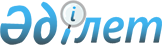 Қазақстан Республикасының Бюджет кодексіҚазақстан Республикасының 2008 жылғы 4 желтоқсандағы N 95-IV Кодексі.
      ЗҚАИ-ның ескертпесі!
      Кодекстің қолданысқа енгізілу тәртібін 245-баптан қараңыз.
      Қолданушылар назарына!
      Қолданушыларға ыңғайлы болуы үшін ЗҚАИ мазмұнды жасады.
      МАЗМҰНЫ
      Ескерту. Мазмұны алып тасталды – ҚР 30.06.2021 № 60-VII (алғашқы ресми жарияланған күнінен кейін күнтізбелік он күн өткен соң қолданысқа енгізіледі) Заңымен.

      Ескерту. Бүкіл мәтін бойынша "ауылдың (селоның)", "ауылдық (селолық)", "ауылдарда (селоларда)" деген сөздер тиісінше "ауылдың", "ауылдық", "ауылдарда" деген сөздермен ауыстырылды - ҚР 03.07.2013 № 121-V Конституциялық заңымен (алғашқы ресми жарияланғанынан кейін күнтізбелік он күн өткен соң қолданысқа енгізіледі).

      Ескерту. Мазмұны және бүкіл мәтіні бойынша "ставкасы", "ставкаларының", "ставкаларын", "ставкасынан", "ставкасымен" деген сөздер тиісінше "мөлшерлемесі", "мөлшерлемелерінің", "мөлшерлемелерін", "мөлшерлемесінен", "мөлшерлемесімен" деген сөздермен, "проценттік", "проценті", "процент", "процентінен", "проценттен", "процентпен", "проценттер", "процентіне", "процентті" деген сөздер тиісінше "пайыздық", "пайызы", "пайыз", "пайызынан", "пайыздан", "пайызбен", "пайыздар", "пайызына", "пайызды" деген сөздермен, "аффилиирленген" деген сөз "үлестес" деген сөзбен ауыстырылды - ҚР 28.11.2014 № 257-V Заңымен (01.01.2015 бастап қолданысқа енгізіледі).


      Осы Кодекс бюджеттік, бюджетаралық қатынастарды реттейді, бюджет жүйесінің жұмыс істеуінің, бюджет қаражатының құралуы мен пайдаланылуының, сондай-ақ Қазақстан Республикасының Ұлттық қорын қалыптастыру мен пайдаланудың негізгі ережелерін, принциптерін және тетіктерін белгілейді. ЖАЛПЫ БӨЛІМ
1-бөлім. БЮДЖЕТ ЖҮЙЕСІ
1-тарау. ЖАЛПЫ ЕРЕЖЕЛЕР1-бап. Қазақстан Республикасының бюджет заңнамасы
      1. Қазақстан Республикасының бюджет заңнамасы Қазақстан Республикасының Конституциясына негізделеді, осы Кодекстен және қабылдануы осы Кодексте көзделген нормативтік құқықтық актілерден тұрады.
      Сот жүйесін қаржыландыру ерекшеліктері "Қазақстан Республикасының сот жүйесі мен судьяларының мәртебесі туралы" Қазақстан Республикасының Конституциялық заңында реттеледі.
      2. Егер Қазақстан Республикасы ратификациялаған халықаралық шартта осы Кодекстегіден өзгеше ережелер белгіленсе, онда халықаралық шарттың ережелері қолданылады.
      Ескерту. 1-бапқа өзгеріс енгізілді – ҚР 20.12.2021 № 83-VII (01.01.2022 бастап қолданысқа енгізіледі) Заңымен.

2-бап. Қазақстан Республикасы бюджет заңнамасының қолданылуы
      1. Қазақстан Республикасының бюджет заңнамасының Қазақстан Республикасының бүкіл аумағында күші болады және барлық жеке және заңды тұлғаларға қолданылады.
      2. Осы Кодексте көзделген жағдайларды қоспағанда, осы Кодекстің мемлекеттік мекемелерге қатысты ережелері Қазақстан Республикасының Ұлттық Банкіне және Қазақстан Республикасы Ұлттық Банкінің бюджетінен (шығыстар сметасынан) қаржыландырылатын мемлекеттік мекемелерге қолданылмайды.
      2-1. Осы Кодекстің ережелері "Қазақстан Республикасының сот жүйесі мен судьяларының мәртебесі туралы" Қазақстан Республикасының Конституциялық заңында реттелмеген бөлігінде сот жүйесін қаржыландыруға қолданылады.
      3. Қазақстан Республикасының Үкіметі мен жергілікті атқарушы органдардың тиісінше республикалық және жергілікті бюджеттерден кезекті қаржы жылына ақша бөлу туралы актілері, осы актілердің қайтарымды негізде ақша бөлу туралы ережелерін қоспағанда, ағымдағы қаржы жылы аяқталғаннан кейін күшін жояды.
      Жоспарлы кезеңнің екінші және үшінші жылдары бойынша республикалық бюджет туралы заңға (жергілікті бюджет туралы мәслихат шешіміне) қосымшалардың қолданысы келесі жоспарлы кезеңге арналған республикалық бюджет туралы заңның (жергілікті бюджет туралы мәслихат шешімінің) қолданысқа енгізілуімен күшін жоятын болады.
      4. Республикалық бюджет туралы заң, жергілікті бюджет туралы мәслихаттың шешімі, Қазақстан Республикасының Үкіметі мен жергілікті атқарушы органдардың оларды іске асыру туралы актілері, сондай-ақ оларға өзгерістер мен толықтырулар енгізу туралы нормативтік құқықтық актілер тиісті қаржы жылының 1 қаңтарынан бастап қолданысқа енгізіледі.
      Ескерту. 2-бапқа өзгеріс енгізілді – ҚР 20.12.2021 № 83-VII (01.01.2022 бастап қолданысқа енгізіледі) Заңымен.

2-1-бап. Блоктық бюджет
      1. Блоктық бюджет – әкімшіге шығыстар лимиттеріне сәйкес белгіленген блок шегінде нысаналы көрсеткіштерге қол жеткізу үшін бюджет қаражатын дербес бекітуге, қайта бөлуге және толық пайдалануға өкілеттік берілетін бюджет процесін басқару тәсілі.
      2. Блоктық бюджетті енгізу және оның жұмыс істеу қағидаларын Қазақстан Республикасының Үкіметі бекітеді.
      3. Блоктық бюджетті пайдаланатын мемлекеттік органдардың тізбесін Қазақстан Республикасының Үкіметі айқындайды.
      4. Осы баптың ережелері пилоттық жоба шеңберінде 2027 жылғы 31 желтоқсанға дейін қолданылады.
      Ескерту. 2-1-баппен толықтырылды – ҚР 05.07.2024 № 115-VIII (алғашқы ресми жарияланған күнінен кейін күнтізбелік он күн өткен соң қолданысқа енгізіледі) Заңымен.

3-бап. Осы Кодексте пайдаланылатын негізгі ұғымдар
      1. Осы Кодексте мынадай негізгі ұғымдар пайдаланылады:
      1) аваль - вексельдік кепілдік, оны жасаған тұлға вексель бойынша міндетті тұлға үшін вексель бойынша төлемді жүзеге асыру жөнінде (толық немесе ішінара) өзіне міндеттеме қабылдайды;
      2) байланыссыз гранттар - Қазақстан Республикасы Үкіметінің грант берген донордан одан әрі қарыз алуын немесе республикалық және жергілікті бюджеттерден қоса қаржыландыру көзделмейтін гранттар;
      3) байланысты гранттар - Қазақстан Республикасы Үкіметінің грант берген донордан одан әрі қарыз алуын немесе байланысты грантты іске асыруға бағытталған тиісті бюджеттік бағдарламаның шеңберінде республикалық және жергілікті бюджеттерден қоса қаржыландыруды көздейтін гранттар;
      4) байланысты грант туралы келісім - Қазақстан Республикасына өтеусіз қаржылық немесе техникалық көмек ұсыну көзделген мемлекеттік орган және донор арасындағы шарт;
      5) алып тасталды - ҚР 12.11.2015 № 393-V Заңымен (алғашқы ресми жарияланған күнінен кейін күнтізбелік он күн өткен соң қолданысқа енгізіледі);


      6) банк кепiлдiгi – қарыз алушы мемлекеттiк кепiлдiк беру туралы келiсiмде белгiленген тәртiппен және мерзiмдерде қарыз шарты бойынша соманы төлемеген жағдайда, банктiң бюджеттi атқару жөнiндегi орталық уәкілетті орган алдындағы мемлекет кепiлдiк берген қарыз бойынша берешектi өтеу жөнiндегі мiндеттемесi;
      7) бекітілген бюджет - Қазақстан Республикасының Парламенті немесе тиісті мәслихат бекіткен бюджет;
      7-1) болжамды шоғырландырылған қаржылық есептілік – бюджеттік және қаржылық есептілік негізінде қалыптастырылатын, макроэкономикалық көрсеткіштермен байланыстырылған, есепке жазу әдісі бойынша таза активтердің, мiндеттемелердің, кірістер мен шығыстардың қаржылық жағдайы, қозғалысы және нәтижелері туралы ақпарат;
      8) борышқа қызмет көрсету - белгілі бір уақыт кезеңіндегі сыйақының, комиссиялық төлемдердің, айыппұлдардың және қарыз алу шарттарынан туындайтын өзге де төлемдердің жиынтық төлемі;
      9) борыш мониторингі - мемлекеттің өзі уәкілеттік берген органдар арқылы борышты есепке алу, талдау және қалыптастыру, өзгерту және қызмет көрсету процесін бақылау жөніндегі қызметі;
      10) борышты өтеу - қарыз алушының алған қарыз сомасын қарыз шартында белгіленген тәртіппен қайтаруы, қарыз шартынан туындайтын басқа да міндеттемелерді орындауы;
      11) алып тасталды - ҚР 12.11.2015 № 393-V Заңымен (алғашқы ресми жарияланған күнінен кейін күнтізбелік он күн өткен соң қолданысқа енгізіледі);

      11-1) алып тасталды - ҚР 04.07.2013 № 131-V Заңымен (алғашқы ресми жарияланғанынан кейін күнтізбелік он күн өткен соң қолданысқа енгізіледі);


      12) бюджет - мемлекеттің өз міндеттері мен функцияларын іске асыруды қаржылық қамтамасыз етуге арналған орталықтандырылған ақша қоры;
      12-1) бюджет жүйесi – бюджеттердiң және Қазақстан Республикасы Ұлттық қорының, сондай-ақ бюджеттiк процестер мен қатынастардың жиынтығы;
      12-2) бюджет қаражаты – мемлекеттiк меншiкке түсуі және жұмсалуы бюджетте ақшалай нысанда көрсетiлетiн мемлекеттiң ақшасы мен өзге де активтерi;
      12-3) бюджет қаражатын алушылар – бюджет қаражатын бюджеттiк бағдарламалардың әкiмшiсi арқылы алатын және оны бюджеттiк бағдарламаларды iске асыру шеңберiнде пайдаланатын жеке және заңды тұлғалар;
      12-4) бюджет қаражатын тиімсіз жоспарлау және (немесе) тиімсіз пайдалану – бюджет қаражатын бюджет жүйесінің қағидаттарына сәйкес келмейтін жоспарлау және (немесе) пайдалану;
      12-5) бюджет қаражатының игерілмеуі – бюджет қаражатының үнемделуін, Қазақстан Республикасы Президентінің бастамаларына арналған резервтің, Қазақстан Республикасының Үкіметі мен жергілікті атқарушы органдар резервтерінің бөлінбеген қалдығын, сондай-ақ Қазақстан Республикасы Үкіметінің немесе жергілікті атқарушы органдардың шешімі бойынша толық пайдалануға рұқсат етілген, өткен қаржы жылында бөлінген нысаналы даму трансферттерін қайтару сомасын қоспағанда, төлемдер бойынша қаржыландыру жоспарының бюджеттік бағдарлама бойынша төленген міндеттемелерден есепті кезеңнің қорытындылары бойынша қалыптасқан асып кету сомасы;
      12-6) бюджет процесi – мемлекеттiк органдардың Қазақстан Республикасының бюджет заңнамасымен регламенттелген, бюджеттi жоспарлау, қарау, бекiту, атқару, нақтылау және түзету, бухгалтерлiк есепке алу мен қаржылық есептілікті, бюджеттік есепке алу мен бюджеттік есептілікті жүргізу, мемлекеттiк аудит және қаржылық бақылау, бюджеттiк мониторинг және нәтижелердi бағалау жөнiндегi қызметi;
      12-7) бюджет процесі саласындағы интегратор – бюджетті атқару жөніндегі орталық уәкілетті орган айқындайтын, бюджет процесін автоматтандыруды қамтамасыз ету жөніндегі функциялар, сондай-ақ осы Кодексте көзделген өзге де функциялар жүктелетін, жалғыз акционері мемлекет болып табылатын заңды тұлға;
      13) бюджетті атқару жөніндегі жергілікті уәкілетті орган - жергілікті бюджеттен қаржыландырылатын, бюджетті атқару, жергілікті бюджеттің атқарылуы бойынша бухгалтерлік есепке алуды, бюджеттік есепке алу мен бюджеттік есептілікті жүргізу саласындағы функцияларды жүзеге асыратын атқарушы орган;
      14) бюджеттi атқару жөнiндегi орталық уәкiлеттi орган – бюджетті атқару, республикалық бюджеттiң және өз құзыретi шегiнде жергiлiктi бюджеттердiң, Жәбірленушілерге өтемақы қорының, Қазақстан Республикасы Ұлттық Банкiнiң есебi негiзiнде Қазақстан Республикасы Ұлттық қорының атқарылуы бойынша бухгалтерлiк есепке алуды, бюджеттiк есепке алу мен бюджеттiк есептiлiктi жүргiзу саласында басшылықты және салааралық үйлестіруді жүзеге асыратын орталық атқарушы орган;
      14-1) алып тасталды - ҚР 13.06.2013 № 102-V (алғашқы ресми жарияланғанынан кейін күнтізбелік он күн өткен соң қолданысқа енгізіледі) Заңымен.


      14-2) бюджеттік бағдарламаларды тиімсіз атқару – бюджеттік жүйенің мынадай: нәтижелілік, негізділік, тиімділік, жауапкершілік, бюджет қаражатының атаулылығы мен нысаналы сипаты қағидаттарына сәйкес келмейтін бюджет қаражаттарының жұмсалуы;
      15) алып тасталды - ҚР 04.07.2013 № 131-V Заңымен (алғашқы ресми жарияланғанынан кейін күнтізбелік он күн өткен соң қолданысқа енгізіледі);


      15-1) бюджеттік жоспарлау жөніндегі орталық уәкілетті орган – бюджеттік жоспарлау саласындағы басшылықты және салааралық үйлестіруді жүзеге асыратын орталық атқарушы орган;
      16) бюджеттік инвестициялар – әлеуметтік-экономикалық тұрақтылықты қамтамасыз ету үшін жедел шаралар қабылдауға бағытталған активтерді қоспағанда, бюджеттік инвестициялық жобаларды іске асыру арқылы мемлекет активтерін құруға және (немесе) дамытуға, сондай-ақ заңды тұлғалардың жарғылық капиталдарын қалыптастыруға және (немесе) ұлғайтуға бағытталған республикалық немесе жергілікті бюджеттен қаржыландыру;
      ЗҚАИ-ның ескертпесі!

      17) тармақшаға енгізілген өзгеріс 01.01.2026 дейін қолданыста болады – ҚР 30.12.2022 № 177-VII Заңымен.


      17) бюджеттік инвестициялық жоба – жаңа объектілерді құру (салу) не қолда барларын реконструкциялау, сондай-ақ Қазақстан Республикасы Президентінің қызметін қамтамасыз етуге бағытталған міндеттерді іске асыруға арналған ақпараттандыру объектілерін, сондай-ақ арнаулы мемлекеттік органдардың ақпараттандыру объектілерін қоспағанда, ақпараттандыру объектілерін құру және дамыту үшін бағытталған, бюджет қаражаты есебінен тікелей бюджеттік бағдарлама әкімшісі белгілі бір уақыт кезеңі ішінде іске асыратын және аяқталған сипаты бар, білім беру саласындағы пилоттық ұлттық жобаны іске асыру жөніндегі дирекция белгілі бір уақыт кезеңі ішінде іске асыратын және аяқталған сипаты бар іс-шаралар жиынтығы;
      17-1) бюджеттік инвестициялық жоба бойынша экономикалық қорытынды – бюджеттік инвестициялық жобаның техникалық-экономикалық негіздемесіне экономикалық сараптаманың қорытындысы негізінде дайындалған мемлекеттік жоспарлау жөніндегі орталық немесе жергілікті уәкілетті органның бюджеттік инвестициялық жобаны іске асырудың экономикалық орындылығы, оның ел экономикасына әсері және Мемлекеттік жоспарлау жүйесінің құжаттарына сәйкестігі тұрғысынан қорытындысы;
      17-2) бюджеттiк инвестициялық жобаның техникалық-экономикалық негiздемесiне экономикалық сараптама – техникалық-экономикалық негiздемеде ұсынылған ақпаратты салалық сараптаманың қорытындысы және Қазақстан Республикасының бюджет заңнамасына сәйкес талап етiлетiн басқа да сараптамалардың қорытындылары негiзiнде жүргiзiлетiн, жобаның жүзеге асырылуын және тиiмдiлiгiн айқындау тұрғысынан кешендi бағалау;
      18) бюджеттік қамтамасыз етілу - тиісті бюджеттер қаражаты есебінен ұсынылатын, осы көрсетілетін қызметтерді алушылардың бірлігіне есептегендегі мемлекеттік қызметтер құны;
      19) алып тасталды - ҚР 04.07.2013 № 131-V Заңымен (алғашқы ресми жарияланғанынан кейін күнтізбелік он күн өткен соң қолданысқа енгізіледі);

      20) алып тасталды - ҚР 04.07.2013 № 131-V Заңымен (алғашқы ресми жарияланғанынан кейін күнтізбелік он күн өткен соң қолданысқа енгізіледі);


      21) бюджеттік қатынастар - бюджет процесінде туындайтын қатынастар;
      22) бюджеттік операциялар - бюджетті атқару процесінде жүзеге асырылатын операциялар;
      23) алып тасталды - ҚР 04.07.2013 № 131-V Заңымен (алғашқы ресми жарияланғанынан кейін күнтізбелік он күн өткен соң қолданысқа енгізіледі);


      24) грант - донорлардың Қазақстан Республикасының мемлекеттік ұйымдарына беретін өтеусіз қаржылық немесе техникалық көмегі;
      25) донорлар - шет мемлекеттер, олардың үкіметтері мен агенттіктері, халықаралық және шетелдік мемлекеттік ұйымдар, қызметі Қазақстан Республикасының Конституциясына қайшы келмейтін шетелдердің үкіметтік емес қоғамдық ұйымдары және қорлары;
      26) есепті қаржы жылы - жоспарлы кезеңнің ағымдағы қаржы жылының алдындағы жыл;
      26-1) жергiлiктi атқарушы орган борышының лимитi – мемлекеттік жоспарлау жөніндегі орталық уәкілетті орган облыстың, республикалық маңызы бар қаланың, астананың жергiлiктi атқарушы органдары үшiн белгiлейтін, жергiлiктi атқарушы органның тиiстi қаржы жылына алынған және өтелмеген қарыздарының тiркелген сомасы, одан жергiлiктi атқарушы органның белгiленген күнге (тиiстi қаржы жылының соңына) нақты борышы аспауға тиiс;
      27) жергілікті атқарушы органның борышы - жергілікті атқарушы органның белгілі бір күнге алынған және өтелмеген қарыздарының сомасы;
      28) алып тасталды - ҚР 04.07.2013 № 131-V Заңымен (алғашқы ресми жарияланғанынан кейін күнтізбелік он күн өткен соң қолданысқа енгізіледі);


      29) жоспарлы кезең - ағымдағы қаржы жылынан кейінгі үш қаржы жылы;
      29-1) заңды тұлғалардың жарғылық капиталына мемлекеттің қатысуы арқылы бюджеттік инвестициялар бойынша экономикалық қорытынды – заңды тұлғалардың жарғылық капиталына мемлекеттің қатысуы арқылы бюджеттік инвестициялардың қаржылық-экономикалық негіздемесіне экономикалық сараптаманың қорытындысы негізінде дайындалған мемлекеттік жоспарлау жөніндегі орталық немесе жергілікті уәкілетті органның бюджеттік инвестицияларды жүзеге асырудың экономикалық орындылығы, олардың ел экономикасына әсері және Мемлекеттік жоспарлау жүйесінің құжаттарына сәйкестігі тұрғысынан қорытындысы;
      29-2) заңды тұлғалардың жарғылық капиталына мемлекеттің қатысуы арқылы бюджеттік инвестициялардың қаржылық-экономикалық негіздемесінің экономикалық сараптамасы – іс-шаралардың салалық сараптамасының қорытындысы және Қазақстан Республикасының бюджеттік заңнамасына сәйкес талап етілетін басқа да сараптамалардың қорытындылары негізінде жүргізілетін негізділік және нәтижелілік критерийлеріне сәйкестігі тұрғысынан қаржылық-экономикалық негіздемеде ұсынылған ақпаратты кешенді бағалау;
      29-3) заңды тұлғаның жарғылық капиталын қалыптастыру және (немесе) ұлғайту арқылы бюджеттік инвестициялар – заңды тұлғаның жарғылық капиталын республикалық немесе жергілікті бюджеттен қалыптастыру және (немесе) ұлғайту арқылы оны дамытуға бағытталған іс-шараларды іске асыру;
      30) инвестициялық ұсыныс – Мемлекеттік жоспарлау жүйесінің құжаттарын, Қазақстан Республикасы Президентінің Қазақстан халқына жыл сайынғы жолдауларын және Қазақстан Республикасы Президентінің тапсырмаларын іске асыру шеңберінде мемлекеттік инвестициялық жобаларды іске асырудың орындылығын негіздейтін, тиісті іс-шаралар жиынтығын қоса алғанда, инвестициялау мақсатын, оған қол жеткізу жолдары мен ықтимал қаржыландыру тәсілдерін көрсететін, бюджеттік бағдарламалардың әкімшілері әзірлейтін тұжырымдамалық ұсыныс;
      30-1) инвестициялық ұсыныстың экономикалық қорытындысы – салалық сараптаманың қорытындысы және Қазақстан Республикасының бюджет заңнамасына сәйкес талап етілетін сараптамалардың басқа да қорытындылары негiзінде жүргiзiлетiн, пайдалар мен шығындар талдауын пайдалана отырып, инвестициялық ұсыныста берілген ақпаратты кешенді бағалау;
      30-2) институционалдық жоба – саланы (аяны) институционалдық дамытуға бағытталған, бюджеттік бағдарлама әкімшісі белгілі бір уақыт кезеңі ішінде тікелей іске асыратын, аяқталған сипатқа ие және қарыз шартын жасасу жолымен мемлекеттік қарыз алу арқылы қаржыландырылатын іс-шаралар жиынтығы;
      31) квазимемлекеттік сектор субъектілері – мемлекеттік кәсіпорындар, жауапкершілігі шектеулі серіктестіктер, акционерлік қоғамдар, оның ішінде мемлекет құрылтайшысы, қатысушысы немесе акционері болып табылатын ұлттық басқарушы холдингтер, ұлттық холдингтер, ұлттық компаниялар, сондай-ақ еншілес, тәуелді және Қазақстан Республикасының заңнамалық актiлерiне сәйкес олармен үлестес болып табылатын өзге де заңды тұлғалар;
      32) кезекті қаржы жылы - ағымдағы қаржы жылынан кейінгі жыл;
      33) келісімшарт жасасушы агент - бюджетті атқару жөніндегі уәкілетті органмен жасалатын үкіметтік қарыздарды хеджирлеу жөніндегі мәміленің тарабы;
      33-1) концессиялық жоба – Қазақстан Республикасының бюджет заңнамасына және "Концессиялар туралы" Қазақстан Республикасының Заңына сәйкес шектеулі уақыт кезеңі ішінде іске асырылатын және аяқталған сипаттағы концессияны жүзеге асыру жөніндегі іс-шаралар жиынтығы;
      34) алып тасталды - ҚР 04.07.2013 № 131-V Заңымен (алғашқы ресми жарияланғанынан кейін күнтізбелік он күн өткен соң қолданысқа енгізіледі);


      35) кірістерді бөлу нормативі - әртүрлі деңгейлердегі бюджеттер арасында кіріс түрлерін бөлудің пайыздық арақатынасы;
      36) Қазақстан Республикасының резиденттері - Қазақстан Республикасының заңнамасына сәйкес құрылған, Қазақстан Республикасында орналасқан заңды тұлғалар, сондай-ақ олардың Қазақстан Республикасында және (немесе) оның шегінен тысқары жерлерде орналасқан филиалдары мен өкілдіктері;
      36-1) қазынашылық қолдап отыру – құрылыспен байланысты бюджеттік инвестициялық жобаларды іске асыруға бөлінген қаражаттың нысаналы пайдаланылуына ағымдағы бақылауды жүзеге асыру, қолма-қол ақшаны бақылау шоттары арқылы төлемдер жүргізудің барлық кезеңдерінде бюджеттік инвестициялық жобаны іске асыруға қатысушылардың – бас мердігер мен қосалқы мердігердің салықтарды және бюджетке төленетін басқа да төлемдерді төлеуінің толықтығын қамтамасыз ету жөніндегі қызмет;
      37) қаржы агенттігі - Қазақстан Республикасының заңнамасына сәйкес экономиканың белгілі бір салаларында мемлекеттік инвестициялық саясатты іске асыруға уәкілеттік берілген ұлттық басқарушы холдинг және акцияларының жүз пайызы ұлттық басқарушы холдингке тиесілі заңды тұлғалар, сондай-ақ мемлекет жүз пайыз қатысатын банк немесе банк операцияларының жекелеген түрлерін жүзеге асыратын және осы мақсаттарда Қазақстан Республикасының қаржы нарығынан және (немесе) халықаралық қаржы нарығынан қарыз алуды жүзеге асыратын ұйым;
      38) қаржы жылы - бюджеттің атқарылуы жүзеге асырылатын, күнтізбелік жылдың 1 қаңтарынан басталып 31 желтоқсанында аяқталатын уақыт кезеңі;
      39) қаржыландыру - бюджет ақшасын оларды алушыларға бөлу;
      40) қаржылық есептілік – егер Қазақстан Республикасының заңнамалық актілерінде өзгеше көзделмесе, нысаны мен көлемін бюджетті атқару жөніндегі орталық уәкілетті орган айқындайтын, мемлекеттiк аудит және қаржылық бақылау объектілерінің қаржылық жағдайы, қызметінің қаржылық нәтижелері және қаржылық жағдайындағы өзгерістер туралы ақпарат;
      41) қарыз алу - тараптардың міндеттемелерді орындауын есепке алу, бақылау және талдау рәсімдерін қоса алғанда, қарыз қаражаттарын тарту қажеттілігі туралы шешім қабылдау, қарызды тарту, пайдалану, өтеу және қызмет көрсету тәртібі мен шарттарын айқындау рәсімдері, келіссөздер, міндеттемелердің орындалуын қамтамасыз ету және кепілдіктері, қарыз бойынша тиісті құжаттарды ресімдеу және қол қою, қарыз шартын ратификациялау (Қазақстан Республикасының заңнамалық актісінде айқындалған ерекше мәртебесі бар республикалық маңызы бар қаланың жергілікті атқарушы органының сыртқы қарыз алуын қоспағанда, мемлекеттік сыртқы қарыз алу кезінде), қарыз қаражатын алу, пайдалану рәсімдері кіретін процесс;
      42) қарыз беруші - мемлекеттік немесе мемлекеттік емес қарыздарды мемлекеттік кепілдікпен немесе мемлекет кепілгерлігімен берген тұлға немесе инфрақұрылымдық облигацияларды ұстаушылардың өкілі;
      42-1) қарызға қызмет көрсету – бюджеттi атқару жөнiндегi орталық немесе жергілікті уәкiлеттi органның немесе банктiң қарыз алушының шоттарындағы қарыз қаражатының пайдаланылуын және қарыз алушының сыйақы төлемдерiн, комиссиялық төлемдерді және қарыз талаптарына сәйкес басқа да төлемдердi жүзеге асыруын есепке алу жөнiндегi қызметi;
      42-2) қарызды қайта құрылымдау – тараптардың қарыз шарты бойынша мiндеттемелерді орындауының мерзiмдерiн, қаржылық және өзге де талаптарын олардың келiсiмi бойынша өзгерту;
      43) қарыз шарты - қарыз алушы қарыз қаражатын соған байланысты алатын және қарыз берушінің алдында оны қайтару және сыйақыны, сондай-ақ қарызға байланысты басқа да төлемдерді төлеу жөнінде міндеттемені мойнына алатын келісім;
      43-1) қоршаған ортаны қорғау жөніндегі іс-шараларға қаражат бағыттау нормативі – Қазақстан Республикасының Экология кодексіне сәйкес қоршаған ортаны қорғау жөніндегі іс-шараларға бағытталатын, қоршаған ортаға жағымсыз әсер еткені үшін төлемақыдан түсетін кірістердің үлесі;
      44) алып тасталды - ҚР 04.07.2013 № 131-V Заңымен (алғашқы ресми жарияланғанынан кейін күнтізбелік он күн өткен соң қолданысқа енгізіледі);

      45) алып тасталды - ҚР 04.07.2013 № 131-V Заңымен (алғашқы ресми жарияланғанынан кейін күнтізбелік он күн өткен соң қолданысқа енгізіледі);


      46) мемлекет активтері - өткен операциялар немесе оқиғалар нәтижесінде мемлекеттік меншікке алынған, құндық бағасы бар мүліктік және мүліктік емес игіліктер мен құқықтар;
      47) мемлекет кепілгерлігімен тартылатын қарыз - инфрақұрылымдық облигациялар шығару арқылы жүзеге асырылатын мемлекеттік емес қарыз;
      48) мемлекет кепілгерліктері бойынша борыш - мемлекет кепілгерлігімен тартылған, белгілі бір күнге алынған және өтелмеген мемлекеттік емес қарыз сомаларының сомасы;
      49) мемлекет кепілгерліктерін беру лимиті - тиісті қаржы жылына республикалық бюджет туралы заңмен бекітілетін тіркелген сома, соның шегінде мемлекет кепілгерліктері берілуі мүмкін;
      50) мемлекет кепілдік берген борыш - мемлекеттік кепілдіктермен қамтамасыз етілген, белгілі бір күнге алынған және өтелмеген мемлекеттік емес қарыздар сомасы;
      51) мемлекет кепілдік берген қарыз - мемлекеттік кепілдікпен қамтамасыз етілген мемлекеттік емес қарыз;
      52) мемлекеттік борышты қайта қаржыландыру - мемлекеттік борышты жаңадан алынған қарыз қаражаттары есебінен өтеу;
      53) мемлекеттік емес қарыз - Қазақстан Республикасының Үкіметін, Қазақстан Республикасының Ұлттық Банкін және жергілікті атқарушы органдарды қоспағанда, Қазақстан Республикасының резиденті қарыз алушы болатын қарыз қатынастары;
      53-1) мемлекеттік-жекешелік әріптестік жобалары бойынша мемлекеттік міндеттемелер – жасалған мемлекеттік-жекешелік әріптестік шарттары бойынша мемлекеттік әріптес қабылдаған және орындамаған қаржылық міндеттемелердің белгілі бір күніне мемлекеттік бюджеттен бөлінетін сомасы бойынша мемлекеттік әріптестің құқықтары мен міндеттерінің жиынтығы;
      53-2) мемлекеттік-жекешелік әріптестік жобасы – Қазақстан Республикасының бюджет заңнамасына және "Мемлекеттік жекешелік-әріптестік туралы" Қазақстан Республикасының Заңына сәйкес шектеулі уақыт кезеңі ішінде іске асырылатын және аяқталған сипатқа ие, мемлекеттік-жекешелік әріптестікті жүзеге асыру жөніндегі реттілікпен болатын іс-шаралар жиынтығы;
      54) мемлекеттік жоспарлау жөніндегі жергілікті уәкілетті орган - тиісті әкімшілік-аумақтық бірлікте стратегиялық, экономикалық және бюджеттік жоспарлау саласында функцияларды жүзеге асыратын, жергілікті бюджеттен қаржыландырылатын атқарушы орган;
      55) мемлекеттік жоспарлау жөніндегі орталық уәкілетті орган – экономикалық жоспарлау, бюджет саясатын тұжырымдау мен қалыптастыру саласындағы, сондай-ақ өңірлік даму саласында мемлекеттік саясатты қалыптастыру және іске асыру бойынша басшылықты және салааралық үйлестіруді жүзеге асыратын орталық атқарушы орган;
      56) мемлекеттік кепілдіктерді беру лимиті - тиісті қаржы жылына республикалық бюджет туралы заңмен бекітіліп, тіркелген сома, соның шегінде мемлекеттік кепілдіктер берілуі мүмкін;
      56-1) мемлекеттік концессиялық мiндеттемелер – жасалған концессия шарттары бойынша концедент белгілі бір күнге қабылдаған және орындамаған қаржылық мiндеттемелердiң сомасы бойынша концеденттің құқықтары мен мiндеттерiнiң жиынтығы;
      56-2) алып тасталды - ҚР 12.11.2015 № 393-V Заңымен (алғашқы ресми жарияланған күнінен кейін күнтізбелік он күн өткен соң қолданысқа енгізіледі);


      57) мемлекеттік қарыз – Қазақстан Республикасының Үкіметі, Қазақстан Республикасының Ұлттық Банкі немесе жергілікті атқарушы органдар қарыз алушы болатын қарыз қатынастары. Осы Кодекстің мақсаттары үшін мемлекеттік ислам арнайы қаржы компаниясы шығаратын мемлекеттік ислам бағалы қағаздарын шығару және орналастыру арқылы исламдық қаржыландыруды тарту мемлекеттік қарыз ретінде қаралады және осы Кодексте, Қазақстан Республикасының өзге де заңдарында, сондай-ақ мемлекеттік ислам бағалы қағаздарын шығару шарттарында белгіленген ерекшеліктер ескеріле отырып, жүзеге асырылады;
      57-1) мемлекеттік инвестициялық жоба – бюджеттік инвестицияларды жүзеге асыру және мемлекеттік-жекешелік әріптестік жобаларын, оның ішінде концессиялық жобаларды іске асыру арқылы мемлекеттің стратегиялық мақсаттарына қол жеткізуге бағытталған іс-шаралар кешені;
      58) мемлекеттік эмиссиялық бағалы қағаз – Қазақстан Республикасының Үкіметі, Қазақстан Республикасының Ұлттық Банкі және жергілікті атқарушы органдар қарыз алушы болатын қарызға қатысты оны ұстаушының құқықтарын куәландыратын немесе жалдау шарты негізінде активтерді пайдаланудан табыстар алуға оны ұстаушының құқықтарын куәландыратын эмиссиялық бағалы қағаз;
      59) мемлекеттік эмиссиялық бағалы қағаздарды орналастыру - Қазақстан Республикасы Үкіметінің, Қазақстан Республикасы Ұлттық Банкінің және жергілікті атқарушы органдардың мемлекеттік эмиссиялық бағалы қағаздарын бірінші иеленушілерге азаматтық-құқықтық мәмілелер жасау арқылы иеліктен шығаруы;
      60) нақтыланған бюджет - атқарылуы барысында Қазақстан Республикасының Парламенті немесе тиісті мәслихат қабылдаған өзгерістер мен толықтырулар ескеріле отырып, бекітілген бюджет;
      61) нәтижелердің көрсеткіштері – мемлекеттік органның даму жоспарын, облыстың, республикалық маңызы бар қаланың, астананың даму жоспарларын және (немесе) бюджеттік бағдарламаларды іске асыру бойынша мемлекеттік органның қызметін сипаттайтын нысаналы индикаторлардың, тікелей және түпкілікті нәтижелердің жиынтығы;
      62) негізгі борыш сомасы - қарыз берушіден алынған және оған қайтарылмаған қарызды, сол бойынша сыйақының, тұрақсыздық төлемінің (айыппұлдың, өсімпұлдың) есептелген сомасын есепке алмастан, өтелуге жататын сома;
      62-1) нысаналы индикатор – мемлекеттік органның даму жоспарының немесе облыстың, республикалық маңызы бар қаланың, астананың даму жоспарының мақсатына қол жеткізуді санмен өлшейтін көрсеткіш;
      62-2) нысаналы талаптар – Қазақстан Республикасы Ұлттық қорының есепті жылдың алдындағы он сегіз жылдағы орташаланған инвестициялық кірісінің және жыл сайын осы сомаға есепке жазылатын, есепті жылдың алдындағы он сегіз жылдағы орташаланған инвестициялық кірістің елу пайызы есебінен жыл сайын қалыптастырылатын, Қазақстан Республикасының он сегіз жасқа толмаған азаматтары алдындағы Қазақстан Республикасы Үкіметінің міндеттемелері;
      62-3) өзара өтелетін операциялар – мемлекеттік бюджетті, облыстың және ауданның (облыстық маңызы бар қаланың) бюджетін, сондай-ақ олардың атқарылуы туралы есептерді қалыптастыру кезінде жүзеге асырылатын, қосарланған шотты болғызбау мақсатында бюджеттің бір деңгейінен екіншісіне берілетін трансферттер, бюджеттік кредиттер және басқа да ақша сомаларын алып тастауға байланысты операциялар;
      62-4) өңірдің салықтық әлеуеті – жалпы сипаттағы трансферттердің үш жылдық кезеңге арналған мөлшерлерін белгілеу кезінде өңірдің кіріс көлемдерін айқындау үшін есептелетін, салықтар және бюджетке төленетін басқа да міндетті төлемдер түсімдерінің ең жоғары ықтимал сомасы;
      63) өтеусіз қаржылық көмек - донорлардың Қазақстан Республикасының мемлекеттік ұйымдарына тауарлар беруді, жұмыстарды орындауды және қызметтер көрсетуді қаржыландыру үшін ақша беруі;
      64) өтеусіз техникалық көмек - донорлардың Қазақстан Республикасының мемлекеттік ұйымдарына тауарлар беруді, жұмыстарды орындауды және қызметтер көрсетуді жүзеге асыруы немесе ұйымдастыруы;
      65) алып тасталды - ҚР 04.07.2013 № 131-V Заңымен (алғашқы ресми жарияланғанынан кейін күнтізбелік он күн өткен соң қолданысқа енгізіледі);


      66) сақтандыру шарты - сақтандыру ұйымының бюджетті атқару жөніндегі орталық уәкілетті орган алдындағы мемлекет кепілгерлігі немесе мемлекеттік кепілдік бойынша міндеттемелерді орындауға республикалық бюджеттен қаражат бөлу нәтижесінде туындаған залалды өтеу жөніндегі міндеттемесін көздейтін шарт;
      67) сыйақының тіркелмеген (құбылмалы) мөлшерлемесі - нарық конъюнктурасына байланысты өзгерістерге ұшыраған кредиттер, қарыздар жөніндегі сыйақы мөлшерлемесі немесе бағалы қағаздар бойынша сыйақымен қоса табыс;
      68) сыртқы қарыз - қарыз беруші Қазақстан Республикасының резиденті емес, ал қарыз алушы Қазақстан Республикасының Үкіметі, Қазақстан Республикасының заңнамалық актісінде айқындалған ерекше мәртебесі бар республикалық маңызы бар қаланың жергілікті атқарушы органы немесе Қазақстан Республикасының резиденті болатын қарыз қатынастары;
      68-1) алып тасталды – ҚР 03.01.2022 № 101-VII (алғашқы ресми жарияланған күнінен кейін күнтізбелік алпыс күн өткен соң қолданысқа енгізіледі) Заңымен;


      69) тікелей нәтиже - қол жеткізілуі осы функцияларды, өкілеттіктерді жүзеге асыратын немесе қызметтер көрсететін ұйымдардың қызметіне толық байланысты болатын, көзделген бюджет қаражаты шегінде атқарылатын мемлекеттік функциялар, өкілеттіктер және көрсетілетін мемлекеттік қызметтер көлемінің сандық сипаттамасы;
      70) түпкілікті нәтиже – мемлекеттік орган қызметінің тікелей нәтижелерге қол жеткізуіне негізделген, мемлекеттік органның даму жоспарының, облыстың, республикалық маңызы бар қаланың, астананың даму жоспарының және (немесе) бюджеттік бағдарламаның мақсатына қол жеткізуді санмен өлшейтін бюджеттік бағдарлама көрсеткіші;
      71) үкіметтік борыш - Қазақстан Республикасының Үкіметі алған және өтемеген мемлекеттік қарыздарының, сондай-ақ Қазақстан Республикасының заңнамалық актілеріне сәйкес Қазақстан Республикасы Үкіметінің борышына жатқызылған белгілі бір күнге борыштық міндеттемелердің сомасы;
      72) үкіметтік борыш лимиті - тиісті қаржы жылына алынған және өтелмеген үкіметтік қарыздардың республикалық бюджет туралы заңмен бекітілетін тіркелген сомасы, белгіленген күнге (тиісті қаржы жылының аяғына) қарай Қазақстан Республикасы Үкіметінің нақты борышы одан аспауға тиіс;
      73) үкіметтік қарыздарды хеджирлеу - бюджеттің атқарылуы жөніндегі уәкілетті орган мен келісімшарт жасасушы агент арасындағы үкіметтік қарыз алудың тәуекелдерін (валюталық, пайыздық және өзге де) басқару мақсатында қаржы құралдарымен мәмілелер жасау;
      73-1) экспортты қолдау бойынша Қазақстан Республикасының мемлекеттік кепілдіктерін беру лимиті – республикалық бюджет туралы заңда тиісті қаржы жылына бекітілетін тіркелген сома, оның шегінде экспортты қолдау бойынша Қазақстан Республикасының мемлекеттік кепілдіктері берілуі мүмкін;
      73-2) экспортты қолдау бойынша мемлекет кепілдік берген міндеттеме – Қазақстанның Экспорттық-кредиттік агенттігі сақтандыру және кепілдік төлемдерін жүзеге асырмаған, экспортты қолдау бойынша Қазақстан Республикасының мемлекеттік кепілдігімен қамтамасыз етілген сақтандыру шарттары және кепілдіктер бойынша өтелмеген міндеттемелердің белгілі бір күнге алынған сомасы;
      74) ішкі қарыз - қарыз беруші Қазақстан Республикасының резиденті, ал қарыз алушы Қазақстан Республикасының Үкіметі жергілікті атқарушы орган немесе Қазақстан Республикасының резиденті болатын қарыз қатынастары.
      2. Қазақстан Республикасы бюджет заңнамасының осы бапта аталмаған басқа да ұғымдары осы Кодекстің тиісті баптарында айқындалатын мәндерімен пайдаланылады.
      Егер осы Кодексте өзгеше көзделмесе, осы Кодексте пайдаланылатын Қазақстан Республикасының басқа да заңнамалары салаларының ұғымдары, Қазақстан Республикасының тиісті заңнамалары салаларында пайдаланылатын мәндерімен қолданылады.
      Бюджеттік қатынастарға қатысты Қазақстан Республикасының бюджет заңнамасы ұғымдарының айқындамалары Қазақстан Республикасының басқа да заңнамасы салалары ұғымдарының айқындамаларымен сәйкес келмеген кезде Қазақстан Республикасы бюджет заңнамасының ұғымдары пайдаланылады.
      Ескерту. 3-бапқа өзгерістер енгізілді - ҚР 2010.04.02 № 263-IV (2010.01.01 бастап қолданысқа енгізіледі), 2011.01.19 № 395-IV (алғашқы ресми жарияланғанынан кейiн күнтiзбелiк он күн өткен соң қолданысқа енгiзiледi), 2011.07.22 № 475-IV (алғашқы ресми жарияланған күнінен бастап қолданысқа енгізіледі), 2011.11.24 № 495-IV (алғашқы ресми жарияланғанынан кейін күнтізбелік он күн өткен соң қолданысқа енгізіледі), 2011.12.28 № 524-IV (алғашқы ресми жарияланғанынан кейін күнтізбелік он күн өткен соң қолданысқа енгізіледі), 2012.02.16 № 557-IV (алғашқы ресми жарияланғанынан кейін күнтізбелік он күн өткен соң қолданысқа енгізіледі), 13.06.2013 № 102-V (алғашқы ресми жарияланғанынан кейін күнтізбелік он күн өткен соң қолданысқа енгізіледі); 04.07.2013 № 131-V (алғашқы ресми жарияланғанынан кейін күнтізбелік он күн өткен соң қолданысқа енгізіледі); 03.12.2013 № 150-V (алғашқы ресми жарияланған күнінен кейін күнтізбелік он күн өткен соң қолданысқа енгізіледі); 02.07.2014 № 225-V (алғашқы ресми жарияланған күнінен кейiн күнтiзбелiк он күн өткен соң қолданысқа енгiзiледi); 29.09.2014 № 239-V (алғашқы ресми жарияланған күнінен кейiн күнтiзбелiк он күн өткен соң қолданысқа енгiзiледi); 28.11.2014 № 257-V (01.01.2015 бастап қолданысқа енгізіледі); 15.06.2015 № 322-V (алғашқы ресми жарияланған күнінен кейін күнтізбелік он күн өткен соң қолданысқа енгізіледі); 31.10.2015 № 380-V (алғашқы ресми жарияланған күнінен кейін күнтізбелік он күн өткен соң қолданысқа енгізіледі); 12.11.2015 № 393-V (алғашқы ресми жарияланған күнінен кейін күнтізбелік он күн өткен соң қолданысқа енгізіледі); 12.11.2015 № 395-V (алғашқы ресми жарияланған күнінен кейін күнтізбелік он күн өткен соң қолданысқа енгізіледі); 24.11.2015 № 422-V (01.01.2016 бастап қолданысқа енгізіледі); 07.04.2016 № 487-V (қол қойылған күннен бастап қолданысқа енгізіледі); 27.02.2017 № 49-VI (01.01.2017 бастап қолданысқа енгізіледі); 11.07.2017 № 90-VI (алғашқы ресми жарияланған күнінен кейін күнтізбелік он күн өткен соң қолданысқа енгізіледі); 30.11.2017 № 112-VI (қолданысқа енгізілу тәртібін 2-баптан қараңыз); 28.12.2017 № 128-VI (алғашқы ресми жарияланған күнінен кейін күнтізбелік он күн өткен соң қолданысқа енгізіледі); 10.01.2018 № 132-VI (01.07.2018 бастап қолданысқа енгізіледі); 18.03.2019 № 237-VI (алғашқы ресми жарияланған күнінен кейін күнтізбелік он күн өткен соң қолданысқа енгізіледі); 03.04.2019 № 243-VI (алғашқы ресми жарияланған күнінен кейін күнтізбелік он күн өткен соң қолданысқа енгізіледі); 27.12.2019 № 290-VІ (01.01.2020 бастап қолданысқа енгізіледі); 02.01.2021 № 401-VI (01.07.2021 бастап қолданысқа енгізіледі); 25.12.2020 № 391-VI (алғашқы ресми жарияланған күнінен кейін күнтізбелік он күн өткен соң қолданысқа енгізіледі); 31.12.2021 № 100-VII (алғашқы ресми жарияланған күнінен кейін күнтізбелік он күн өткен соң қолданысқа енгізіледі); 03.01.2022 № 101-VII (алғашқы ресми жарияланған күнінен кейін күнтізбелік алпыс күн өткен соң қолданысқа енгізіледі); 30.12.2022 № 177-VII (алғашқы ресми жарияланған күнінен кейін күнтізбелік он күн өткен соң қолданысқа енгізіледі); 01.01.2023 № 182-VII (алғашқы ресми жарияланған күнінен кейін күнтізбелік он күн өткен соң қолданысқа енгізіледі); 16.11.2023 № 40-VIII (01.01.2024 бастап қолданысқа енгізіледі); 23.01.2024 54-VIII (алғашқы ресми жарияланған күнінен кейін күнтізбелік алпыс күн өткен соң қолданысқа енгізіледі) Заңдарымен.

4-бап. Қазақстан Республикасы бюджет жүйесінің принциптері
      Қазақстан Республикасының бюджет жүйесі мынадай принциптерге негізделеді:
      1) бірыңғайлық қағидаты – Қазақстан Республикасында бюджет жүйесін ұйымдастырудың және оның жұмыс істеуінің бірыңғайлық қағидаттарын қолдану, бірыңғай бюджет сыныптамасын, бюджет процесінің бірыңғай рәсімдері мен техникалық шешімдерін пайдалану;
      2) толымдылық принципі - бюджетте және Қазақстан Республикасының Ұлттық қорында Қазақстан Республикасының заңнамасында көзделген барлық түсімдер мен шығыстардың көрсетілуі, бюджет қаражаты бойынша талап құқықтарының басқаға берілуі сияқты, бюджет қаражатын пайдалана отырып, өзара талаптарды есепке жатқызуға жол бермеу;
      3) реалистік қағидаты – бекітілген (нақтыланған, түзетілген) бюджет көрсеткіштерінің әлеуметтік-экономикалық даму болжамдарының, ұлттық жобалардың, мемлекеттік органдардың даму жоспарларының, облыстың, республикалық маңызы бар қаланың, астананың даму жоспарларының бекітілген (нақтыланған, түзетілген) параметрлеріне, бағыттарына сәйкес келуі;
      4) транспаренттілік қағидаты – мемлекеттік немесе заңмен қорғалатын өзге де құпияны құрайтын мәліметтерді қоспағанда, Қазақстан Республикасының бюджет заңнамасы саласындағы нормативтік құқықтық актілерді, бекітілген (нақтыланған, түзетілген) бюджеттерді және олардың атқарылуы туралы есептерді, азаматтық бюджетті, мемлекеттік органдардың даму жоспарлары мен олардың іске асырылуы туралы есептерді, Қазақстан Республикасының Ұлттық қорын қалыптастыру және пайдалану туралы есепті міндетті түрде жариялау, сондай-ақ бюджет процесінің қоғам мен бұқаралық ақпарат құралдары үшін міндетті түрде ашық болуы;
      5) дәйектілік принципі - мемлекеттік органдардың бюджеттік қатынастар саласында бұрын қабылданған шешімдерді сақтауы;
      6) нәтижелілік қағидаты – ұлттық жобаларды іске асыруға, мемлекеттік органдардың даму жоспарларында, облыстың, республикалық маңызы бар қаланың, астананың даму жоспарларында және (немесе) мемлекеттік органдардың бюджеттік бағдарламаларында көзделген нәтижелердің көрсеткіштеріне қол жеткізуге бағдарланған бюджетті әзірлеу және атқару;
      7) бюджеттердің дербестік принципі - түрлі деңгейдегі бюджеттер арасында түсімдердің тұрақты бөлінуін белгілеу және осы Кодекске сәйкес олардың жұмсалу бағыттарын айқындау, осы Кодекске сәйкес мемлекеттік басқарудың барлық деңгейлерінің бюджет процесін дербес жүзеге асыру құқығы, жергілікті бюджеттердің атқарылуы барысында қосымша алынған кірістерді және жергілікті бюджеттер қаражатының қалдықтарын жоғары тұрған бюджетке алып қоюға жол берілмеуі, төменгі бюджеттерге оларды тиісті өтеусіз, қосымша шығыстар жүктеуге жол берілмеуі;
      8) сабақтастық принципі - өткен кезеңде бекітілген әлеуметтік-экономикалық даму болжамдарына, базалық шығыстарға, бюджеттік мониторинг қорытындыларына, нәтижелерді бағалауға негізделген республикалық және жергілікті бюджеттерді жоспарлау;
      9) негізділік принципі - бюджет жобасына қандай да болсын түсімдерді немесе шығыстарды енгізу қажеттігін және олардың көлемдерінің негізділігін айқындайтын нормативтік құқықтық актілер және басқа да құжаттар негізінде бюджетті жоспарлау, сондай-ақ бюджет қаражаты мен мемлекет активтерін Қазақстан Республикасының заңнамасына сәйкес пайдалану;
      10) уақтылылық қағидаты – Қазақстан Республикасының тиісті нормативтік құқықтық актілерінде айқындалған тәртіпті сақтай отырып, өз мерзімінде республикалық және жергілікті бюджеттерге, Қазақстан Республикасы Ұлттық қорының қолма-қол ақшаны бақылау шотына түсетін түсімдерді есепке жатқызу және оларды Үкіметтің Қазақстан Республикасының Ұлттық Банкіндегі шоттарына, Жәбірленушілерге өтемақы қорына, Білім беру инфрақұрылымын қолдау қорына, Арнаулы мемлекеттік қорға аудару, Еуразиялық экономикалық одаққа мүше мемлекеттердің бюджеттеріне түсетін түсімдерді есепке жатқызу және бөлу, міндеттемелер бойынша қаржыландырудың жеке жоспарларына сәйкес мемлекеттік мекемелердің міндеттемелер қабылдауы, төлемдер бойынша қаржыландырудың жеке жоспарларына сәйкес төлемдер жүргізу және бюджет қаражатын алушылардың шоттарына бюджет қаражатын аудару;
      11) кассаның бірыңғайлық принципі - бюджетке барлық түсімдерді бірыңғай қазынашылық шотқа есептеу және бірыңғай қазынашылық шоттан барлық көзделген шығыстарды ұлттық валютамен жүзеге асыру;
      12) тиімділік қағидаты – бюджет қаражатының бекітілген көлемін пайдалана отырып, ең үздік тікелей және түпкілікті нәтижеге қол жеткізу немесе бюджет қаражатының аз көлемін пайдаланып, тікелей және түпкілікті нәтижеге қол жеткізу қажеттігін негізге ала отырып, бюджетті әзірлеу және атқару;
      13) жауапкершілік принципі - тікелей және түпкілікті нәтижелерге қол жеткізуге және бюджеттік бағдарламалар әкімшілері мен мемлекеттік мекемелер басшыларының және квазимемлекеттік сектор субъектілерінің Қазақстан Республикасының заңнамасына сәйкес келмейтін шешімдер қабылдағаны үшін жауапкершілігін қамтамасыз етуге бағытталған қажетті әкімшілік және басқару шешімдерінің қабылдануы;
      14) бюджет қаражатының атаулылығы мен нысаналы сипатының қағидаты – бюджеттік бағдарламалар әкімшілерінің, квазимемлекеттік сектор субъектілерінің Қазақстан Республикасының заңнамасын сақтай отырып, квазимемлекеттік сектор субъектілерінің жарғылық капиталына қатысу арқылы бюджет қаражатын ұлттық жобаларды іске асыруға, мемлекеттік органдардың даму жоспарларында, облыстың, республикалық маңызы бар қаланың, астананың даму жоспарларында және (немесе) мемлекеттік органдардың бюджеттік бағдарламаларында, бюджеттік инвестициялардың қаржылық-экономикалық негіздемелерінде көзделген нәтижелердің көрсеткіштеріне қол жеткізуге бағыттауы және пайдалануы.
      Ескерту. 4-бапқа өзгерістер енгізілді - ҚР 2010.04.02 № 263-IV (2010.01.01 бастап қолданысқа енгізіледі), 2012.02.16 № 557-IV (алғашқы ресми жарияланғанынан кейін күнтізбелік он күн өткен соң қолданысқа енгізіледі); 03.12.2013 № 150-V (алғашқы ресми жарияланған күнінен кейін күнтізбелік он күн өткен соң қолданысқа енгізіледі); 12.11.2015 № 395-V (алғашқы ресми жарияланған күнінен кейін күнтізбелік он күн өткен соң қолданысқа енгізіледі); 30.11.2017 № 112-VI (алғашқы ресми жарияланған күнінен кейін күнтізбелік он күн өткен соң қолданысқа енгізіледі); 31.12.2021 № 100-VII (алғашқы ресми жарияланған күнінен кейін күнтізбелік он күн өткен соң қолданысқа енгізіледі); 30.12.2022 № 177-VII (алғашқы ресми жарияланған күнінен кейін күнтізбелік он күн өткен соң қолданысқа енгізіледі); 12.07.2023 № 23-VIII (алғашқы ресми жарияланған күнінен кейін  күнтізбелік он күн өткен соң қолданысқа енгізіледі) Заңдарымен.

5-бап. Бюджеттің түсімдері мен шығыстарына әсер ететін нормативтік құқықтық актілер
      1. Мемлекеттік кірістерді қысқартуды немесе мемлекеттік шығыстарды ұлғайтуды көздейтін заңдардың жобалары Қазақстан Республикасы Үкіметінің оң қорытындысы болған кезде ғана Қазақстан Республикасы Парламентінің Мәжілісіне енгізілуі мүмкін. Республикалық және жергілікті бюджеттердің және (немесе) Қазақстан Республикасы Ұлттық қорының түсімдерін қысқартуды немесе шығыстарын ұлғайтуды көздейтін заң жобаларына Қазақстан Республикасы Үкіметінің қорытындысы Республикалық бюджет комиссиясының ұсыныстары ескеріле отырып, қалыптастырылады.
      Қазақстан Республикасы Президентінің заң шығару бастамасы тәртібімен Қазақстан Республикасы Парламентінің Мәжілісіне енгізілетін заңдардың жобалары үшін мұндай қорытындының болуы талап етілмейді.
      Қазақстан Республикасы Президентінің жарлықтары, Қазақстан Республикасы Үкіметінің қаулылары, Қазақстан Республикасының министрлерi мен өзге де орталық мемлекеттiк органдар басшыларының нормативтiк құқықтық бұйрықтары, орталық мемлекеттік органдардың нормативтік құқықтық қаулыларының, құрылымына ведомство кіретін мемлекеттік органның нормативтік құқықтық актілерінде оларды бекіту бойынша құзыреті болған кезде орталық мемлекеттік органдардың ведомстволары басшыларының нормативтік құқықтық бұйрықтары жобаларының республикалық және жергілікті бюджеттердің және (немесе) Қазақстан Республикасы Ұлттық қорының түсімдерін қысқартуды немесе шығыстарын ұлғайтуды көздейтін ережелері Республикалық бюджет комиссиясының міндетті қарауына жатады.
      2. Алып тасталды – ҚР 31.12.2021 № 100-VII (алғашқы ресми жарияланған күнінен кейін күнтізбелік он күн өткен соң қолданысқа енгізіледі) Заңымен.


      3. Жергілікті бюджеттердің шығыстарын ұлғайтуды немесе кірістерін қысқартуды көздейтін жергілікті өкілді органдар шешімдерінің жобалары әкімнің оң қорытындысы болған кезде ғана мәслихаттардың қарауына енгізілуі мүмкін. Әкімнің қорытындысы тиісті бюджет комиссиясының ұсыныстары ескеріле отырып жасалады.
      Жергілікті бюджеттердің шығыстарын ұлғайтуды немесе кірістерін қысқартуды көздейтін жергілікті атқарушы органдар актілері жобаларының ережелері тиісті бюджет комиссиясының міндетті түрде қарауына жатады.
      4. Тиісті бюджет комиссиясының ұсыныстары ескеріле отырып, әкімнің оң қорытындысы болған кезде осы баптың 3-тармағында көрсетілген ережелер, келесі қаржы жылынан ерте қолданысқа енгізіле алмайды.
      5. Осы баптың 4-тармағында көрсетілген ережелер мәслихаттардың жергілікті бюджет туралы шешімдеріне өзгерістер мен толықтырулар енгізу туралы мәслихаттардың шешімдеріне, сондай-ақ оларды іске асыру туралы нормативтік құқықтық актілерге қолданылмайды.
      6. Алып тасталды – ҚР 31.12.2021 № 100-VII (алғашқы ресми жарияланған күнінен кейін күнтізбелік он күн өткен соң қолданысқа енгізіледі) Заңымен.


      7. Республикалық немесе жергілікті бюджеттерден қаржыландырылатын, сондай-ақ Қазақстан Республикасы Ұлттық Банкінің бюджетінен (шығыстар сметасынан) ұсталатын және қаржыландырылатын мемлекеттік мекемелер салатын әкімшілік айыппұлдар, өсімпұлдар, санкциялар, өндіріп алулар және (немесе) бюджеттен берілген бюджеттік кредиттер (қарыздар) бойынша айыппұлдар, өсімпұлдар, санкциялар, өндіріп алулар түріндегі түсімдер мен республикалық және жергілікті бюджеттерге және (немесе) Қазақстан Республикасының Ұлттық қорына түсетін болжанбайтын салықтық емес басқа да түсімдерді қысқартуды көздейтін, осы баптың 1 және 3-тармақтарында көрсетілген актілер үшін тиісті бюджет комиссиясы қорытындысының болуы талап етілмейді.
      Ескерту. 5-бапқа өзгерістер енгізілді - ҚР 12.11.2015 № 395-V (алғашқы ресми жарияланған күнінен кейін күнтізбелік он күн өткен соң қолданысқа енгізіледі); 30.11.2017 № 112-VI (алғашқы ресми жарияланған күнінен кейін күнтізбелік он күн өткен соң қолданысқа енгізіледі); 31.12.2021 № 100-VII (алғашқы ресми жарияланған күнінен кейін күнтізбелік он күн өткен соң қолданысқа енгізіледі); 05.11.2022 № 157-VII (01.01.2023 бастап қолданысқа енгізіледі) Заңдарымен.

5-1-бап. Бюджет процесі саласындағы интегратордың функциялары
      Бюджет процесі саласындағы интегратор:
      1) бюджет процесі саласындағы мемлекеттік органдардың ақпараттық жүйелерін құруға және дамытуға арналған пайдалану құжаттамасын қоспағанда, техникалық құжаттаманы әзірлеуді жүзеге асырады;
      2) бюджет процесі саласындағы мемлекеттік органдардың ақпараттық жүйелеріне жүйелік-техникалық қызмет көрсетуді және оларды қолдап отыруды жүзеге асырады;
      3) бюджет процесі саласындағы мемлекеттік органдардың ақпараттық жүйелерін құру, дамыту, оларға жүйелік-техникалық қызмет көрсету және оларды қолдап отыру жөніндегі жобаларды басқаруды жүзеге асырады;
      4) бюджет процесі саласындағы мемлекеттік органдардың ақпараттық жүйелерінің субъектілеріне консультациялық көмек көрсетеді;
      5) бюджет процесі саласындағы мемлекеттік органдардың ақпараттық жүйелері ақпараттық қауіпсіздігінің Қазақстан Республикасының ақпараттандыру туралы заңнамасының талаптарына сәйкестігін қамтамасыз етеді.
      Ескерту. 1-тарау 5-1-баппен толықтырылды - ҚР 30.11.2017 № 112-VI Заңымен (алғашқы ресми жарияланған күнінен кейін күнтізбелік он күн өткен соң қолданысқа енгізіледі).

 2-тарау. БЮДЖЕТТІҢ ТҮРЛЕРІ МЕН ДЕҢГЕЙЛЕРІ6-бап. Бюджеттің түрлері мен деңгейлері туралы жалпы ережелер
      1. Қазақстан Республикасында мынадай деңгейлердегі бюджеттер:
      1) республикалық бюджет;
      2) облыстық бюджет, республикалық маңызы бар қала, астана бюджеттері;
      3) аудандық (облыстық маңызы бар қала) бюджет;
      4) аудандық маңызы бар қала, ауыл, кент, ауылдық округ бюджеттері бекітіледі, атқарылады және дербес бюджеттер болып табылады.
      Облыстық бюджет, республикалық маңызы бар қала, астана бюджеттері, аудандық (облыстық маңызы бар қала) бюджет, аудандық маңызы бар қала, ауыл, кент, ауылдық округ бюджеттері жергілікті бюджеттерге жатады.
      2. Осы Кодексте белгіленген жағдайларда, Қазақстан Республикасында төтенше мемлекеттік бюджет әзірленуі, бекітілуі және атқарылуы мүмкін.
      3. Қазақстан Республикасында талдамалық ақпарат ретінде пайдаланылатын және бекітуге жатпайтын мемлекеттік және шоғырландырылған бюджеттер, облыс бюджеті, аудан (облыстық маңызы бар қала) бюджеті жасалады.
      Мемлекеттік бюджет өз араларында өзара өтелетін операциялар ескерілместен, республикалық және жергілікті бюджеттерді біріктіретін, мемлекеттің орталықтандырылған ақша қоры болып табылады.
      Өз араларындағы өзара өтелетін операциялар ескерілмей, республикалық бюджетті, облыстардың, республикалық маңызы бар қалалардың, астананың бюджеттерін, Қазақстан Республикасы Ұлттық қорының түсімдері мен шығыстарын, Жәбірленушілерге өтемақы қорының түсімдері мен төлемдерін, Білім беру инфрақұрылымын қолдау қорының түсімдері мен шығыстарын, Арнаулы мемлекеттік қордың түсімдері мен шығыстарын, Мемлекеттік әлеуметтік сақтандыру қорының түсімдері мен шығыстарын, Әлеуметтік медициналық сақтандыру қорының түсімдері мен шығыстарын біріктіретін мемлекеттің орталықтандырылған ақша қоры шоғырландырылған бюджет болып табылады.
      Облыс бюджеті өз араларында өзара өтелетін операциялар ескерілместен, облыстық бюджетті, аудандар (облыстық маңызы бар қалалар) бюджетін біріктіретін орталықтандырылған ақша қоры болып табылады.
      Өз араларында өзара өтелетін операциялар ескерілмей, аудандық (облыстық маңызы бар қала) бюджетті, аудандық маңызы бар қалалар, ауылдар, кенттер, ауылдық округтер бюджеттерін біріктіретін орталықтандырылған ақша қоры аудан (облыстық маңызы бар қала) бюджеті болып табылады.
      Ескерту. 6-бапқа өзгерістер енгізілді - ҚР 02.07.2014 № 225-V (алғашқы ресми жарияланған күнінен кейiн күнтiзбелiк он күн өткен соң қолданысқа енгiзiледi); 11.07.2017 № 90-VI (алғашқы ресми жарияланған күнінен кейін күнтізбелік он күн өткен соң қолданысқа енгізіледі); 10.01.2018 № 132-VI (01.07.2018 бастап қолданысқа енгізіледі); 31.12.2021 № 100-VII (алғашқы ресми жарияланған күнінен кейін күнтізбелік он күн өткен соң қолданысқа енгізіледі); 30.12.2022 № 177-VII (алғашқы ресми жарияланған күнінен кейін күнтізбелік он күн өткен соң қолданысқа енгізіледі); 12.07.2023 № 23-VIII (алғашқы ресми жарияланған күнінен кейін  күнтізбелік он күн өткен соң қолданысқа енгізіледі) Заңдарымен.

7-бап. Республикалық бюджет
      1. Осы Кодексте айқындалған түсімдер есебінен қалыптастырылатын және орталық мемлекеттік органдардың, оларға ведомстволық бағынысты мемлекеттік мекемелердің міндеттері мен функцияларын қаржылай қамтамасыз етуге, сондай-ақ мемлекеттік саясаттың жалпы республикалық бағыттарын іске асыруға арналған орталықтандырылған ақша қоры республикалық бюджет болып табылады.
      2. Республикалық бюджет Қазақстан Республикасының заңымен бекітіледі.8-бап. Облыстық бюджет, республикалық маңызы бар қала, астана бюджеттері
      1. Осы Кодекспен айқындалған түсімдер есебінен қалыптастырылатын және облыстық деңгейдегі, республикалық маңызы бар қаланың, астананың жергілікті мемлекеттік органдарының, оларға ведомстволық бағынысты мемлекеттік мекемелердің міндеттері мен функцияларын қаржылай қамтамасыз етуге және тиісті әкімшілік-аумақтық бірлікте мемлекеттік саясатты іске асыруға арналған орталықтандырылған ақша қоры облыстық бюджет, республикалық маңызы бар қала, астана бюджеттері болып табылады.
      2. Облыстық бюджеттер, республикалық маңызы бар қалалардың, астананың бюджеттері тиісінше облыстық мәслихаттардың, республикалық маңызы бар қала, астана мәслихаттарының шешімдерімен бекітіледі.
      Ескерту. 8-тармаққа өзгеріс енгізілді - ҚР 28.12.2018 № 210-VІ (алғашқы ресми жарияланған күнінен кейін күнтізбелік он күн өткен соң қолданысқа енгізіледі) Заңымен.

9-бап. Аудандық (облыстық маңызы бар қала) бюджет
      1. Осы Кодексте айқындалған түсімдер есебінен қалыптастырылатын және аудандық (облыстық маңызы бар қала) деңгейдегі жергілікті мемлекеттік органдардың, оларға ведомстволық бағынысты мемлекеттік мекемелердің міндеттері мен функцияларын қаржылық қамтамасыз етуге және тиісті ауданда (облыстық маңызы бар қалада) мемлекеттік саясатты іске асыруға арналған орталықтандырылған ақша қоры аудандық (облыстық маңызы бар қала) бюджет болып табылады.
      2. Аудандық (облыстық маңызы бар қала) бюджет аудан (облыстық маңызы бар қала) мәслихатының шешімімен бекітіледі.
      Ескерту. 9-бап жаңа редакцияда - ҚР 11.07.2017 № 90-VI Заңымен (алғашқы ресми жарияланған күнінен кейін күнтізбелік он күн өткен соң қолданысқа енгізіледі).

9-1-бап. Аудандық маңызы бар қала, ауыл, кент, ауылдық округ бюджеттері
      1. Осы Кодексте айқындалған түсімдер есебінен қалыптастырылатын және аудандық маңызы бар қала, ауыл, кент, ауылдық округ әкімінің, оған ведомстволық бағынысты мемлекеттік мекемелердің міндеттері мен функцияларын қаржылық қамтамасыз етуге және тиісті әкімшілік-аумақтық бірлікте мемлекеттік саясатты іске асыруға арналған орталықтандырылған ақша қоры аудандық маңызы бар қала, ауыл, кент, ауылдық округ бюджеті болып табылады.
      2. Аудандық маңызы бар қала, ауыл, кент, ауылдық округ бюджеттері жергілікті қоғамдастық жиналысымен келісілгеннен кейін аудан (облыстық маңызы бар қала) мәслихатының шешімімен бекітіледі.
      Ескерту. 2-тарау 9-1-баппен толықтырылды - ҚР 11.07.2017 № 90-VI Заңымен (алғашқы ресми жарияланған күнінен кейін күнтізбелік он күн өткен соң қолданысқа енгізіледі).

10-бап. Төтенше мемлекеттік бюджет
      1. Төтенше мемлекеттік бюджет республикалық және жергілікті бюджеттер негізінде қалыптастырылады және Қазақстан Республикасында төтенше немесе соғыс жағдайларында енгізіледі.
      2. Төтенше мемлекеттік бюджеттің қабылдануы туралы Қазақстан Республикасының Парламенті дереу хабардар етіледі.
      3. Төтенше мемлекеттік бюджеттің қолданылу уақытында республикалық бюджет туралы заңның және барлық деңгейлердегі жергілікті бюджеттің бюджеттері туралы мәслихаттар шешімдерінің қолданылуы тоқтатыла тұрады.
      4. Төтенше мемлекеттік бюджет төтенше немесе соғыс жағдайы енгізілген мерзім ішінде қолданыста болады.
      Төтенше мемлекеттік бюджеттің қолданылуы тоқтатылысымен республикалық және жергілікті бюджеттерді нақтылау жүргізіледі. 3-тарау. БЮДЖЕТ ҚҰРЫЛЫМЫ11-бап. Бюджет түсімдері
      1. Кірістер, бюджет кредиттерін өтеу сомалары, мемлекеттің қаржы активтерін сатудан түскен түсімдер, қарыздар бюджеттің түсімдері болып табылады.
      2. Салықтық, салықтық емес түсімдер, негізгі капиталды сатудан түскен түсімдер, трансферттік түсімдер бюджет кірістері болып табылады.
      3. Нысаналы трансферттерді қоспағанда, кірістер нысаналы мақсатқа ие болмайды. Кірістердің жаңа түрлерін енгізу, қолданылып жүргендерінің күшін жою немесе оларды өзгерту осы Кодекске міндетті түрде өзгерістер немесе толықтырулар енгізіле отырып жүзеге асырылады.
      4. "Салық және бюджетке төленетін басқа да міндетті төлемдер туралы" Қазақстан Республикасының Кодексінде (Салық кодексі) белгіленген салықтар және бюджетке төленетін басқа да міндетті төлемдер, Еуразиялық экономикалық одақтың және (немесе) Қазақстан Республикасының кеден заңнамасына сәйкес белгіленген кедендік баждар, кедендік алымдар, сондай-ақ Еуразиялық экономикалық одақ туралы шартқа сәйкес белгіленген арнайы, демпингке қарсы, өтемақы баждары салықтық түсімдер болып табылады.
      Алдағы кедендік баждарды, кедендік алымдарды, салықтарды, арнайы, демпингке қарсы, өтемақы баждарын төлеу есебіне Еуразиялық экономикалық одақтың және (немесе) Қазақстан Республикасының кеден заңнамасына сәйкес енгізілетін аванстық төлемдер де салықтық түсімдерге жатады.
      5. Негізгі капиталды сатудан түсетін түсімдерге жатпайтын, "Салық және бюджетке төленетін басқа да міндетті төлемдер туралы" Қазақстан Республикасының Кодексінде (Салық кодексі), Еуразиялық экономикалық одақтың және (немесе) Қазақстан Республикасының кеден заңнамасында көзделгеннен басқа, осы Кодексте және Қазақстан Республикасының басқа да заңнамалық актілерінде белгіленген бюджетке төленетін міндетті, қайтарымсыз төлемдер, байланысты гранттар, шетелдіктер үшін туристік жарналар, сондай-ақ трансферттерден басқа, бюджетке өтеусіз негізде берілетін ақша салықтық емес түсімдер болып табылады.
      6. Бюджетке:
      1) мемлекеттік мекемелерге бекітілген мемлекеттік мүлікті сатудан;
      2) мемлекеттік материалдық резервтен тауарлар сатудан;
      3) мемлекет меншігіндегі жер учаскелерін жеке меншікке сатудан немесе оларды тұрақты немесе уақытша жер пайдалануға беруден не Қазақстан Республикасының заңдарында немесе халықаралық шарттарда көзделген тәртіппен өзге де тәсілмен өткізуден;
      4) мемлекетке тиесілі материалдық емес активтерді сатудан түсетін ақша негізгі капиталды сатудан түсетін түсімдер болып табылады.
      7. Трансферттер түсімдері бюджеттің бір деңгейінен басқасына, Қазақстан Республикасының Ұлттық қорынан республикалық бюджетке түсетін трансферттер түсімдері болып табылады.
      8. Бюджеттен алынған кредиттер бойынша негізгі борышты қайтаруға, сондай-ақ заңды тұлғалардың төленген мемлекеттік кепілдіктер, экспортты қолдау бойынша мемлекеттік кепілдіктер жөніндегі талаптарды қайтаруына байланысты бюджетке түсетін түсімдер бюджеттік кредиттерді өтеу сомалары болып табылады.
      9. Мемлекеттің қаржы активтерін сатудан түсетін түсімдер заңды тұлғалардың, оның ішінде мемлекеттік меншіктегі халықаралық ұйымдардың, мүліктік кешен түріндегі мемлекеттік мекемелер мен мемлекеттік кәсіпорындардың қатысу үлестерін, бағалы қағаздарын, сондай-ақ мемлекеттік кәсіпорындардың жедел басқаруындағы немесе шаруашылық жүргізуіндегі өзге де мемлекеттік мүлікті сатудан бюджетке түсетін түсімдер.
      10. Қарыздар мемлекеттік эмиссиялық бағалы қағаздарды шығаруға және (немесе) қарыз шарттарын жасасуға байланысты бюджетке ақша түсімдері болып табылады.
      Ескерту. 11-бапқа өзгерістер енгізілді - ҚР 2010.04.02 № 263-IV (2010.01.01 бастап қолданысқа енгізіледі), 2010.06.30 № 297-IV (2010.07.01 бастап қолданысқа енгізіледі); 26.12.2017 № 124-VI (01.01.2018 бастап қолданысқа енгізіледі); 03.04.2019 № 243-VI (алғашқы ресми жарияланған күнінен кейін күнтізбелік он күн өткен соң қолданысқа енгізіледі); 30.04.2021 № 34-VII (01.01.2022 бастап қолданысқа енгізіледі) Заңдарымен.

12-бап. Бюджет шығыстары
      1. Шығындар, бюджет кредиттері, қаржы активтерін сатып алу, қарыздарды өтеу бюджеттің шығыстары болып табылады.
      2. Шығындар қайтарымсыз негізде бөлінетін бюджет қаражаты болып табылады.
      3. Бюджеттік кредиттер бюджеттен қайтарымды, жедел және ақылы негізде бөлінетін ақша болып табылады.
      4. Қаржы активтерін сатып алу заңды тұлғалардың, оның ішінде халықаралық ұйымдардың қатысу үлестерін және бағалы қағаздарын мемлекеттік меншікке сатып алуға бағытталған бюджет қаражаты болып табылады.
      5. Ішкі және сыртқы қарыздар бойынша негізгі борышты өтеуге бағытталатын бюджет қаражаты қарыздарды өтеу болып табылады.
      6. Республикалық бюджет (жоспарлы кезеңге) шығыстарының өсу қарқыны инфляция бойынша мақсатқа ұлғайтылған ұзақ мерзімді экономикалық өсу деңгейімен шектеледі.
      Ұзақ мерзімді өсу деңгейі жоспарлы кезеңнің алдындағы он жылдағы нақты жалпы ішкі өнімнің орташа өсу мәні ретінде айқындалады.
      Инфляция бойынша мақсат Қазақстан Республикасының Ұлттық Банкі белгілеген жоспарлы кезеңге инфляция бойынша нысаналы бағдардың орталығы ретінде айқындалады.
      Ескерту. 12-бапқа өзгеріс енгізілді - ҚР 31.12.2021 № 100-VII (алғашқы ресми жарияланған күнінен кейін күнтізбелік он күн өткен соң қолданысқа енгізіледі); 01.01.2023 № 182-VII (алғашқы ресми жарияланған күнінен кейін күнтізбелік он күн өткен соң қолданысқа енгізіледі) Заңдарымен.

13-бап. Бюджет құрылымы
      1. Бюджет құрылымы мынадай бөлімдерден тұрады:
      1) кірістер:
      салықтық түсімдер;
      салықтық емес түсімдер;
      негізгі капиталды сатудан түсетін түсімдер;
      трансферттер түсімі;
      2) шығындар;
      3) таза бюджеттік кредиттеу:
      бюджеттік кредиттер;
      бюджеттік кредиттерді өтеу;
      4) қаржы активтерімен операциялар бойынша сальдо:
      қаржы активтерін сатып алу;
      мемлекеттің қаржы активтерін сатудан түсетін түсімдер;
      5) бюджет тапшылығы (профициті);
      5-1) бюджеттің мұнайға қатысты емес тапшылығы (профициті);
      6) бюджет тапшылығын қаржыландыру (профицитін пайдалану):
      қарыздар түсімі;
      қарыздарды өтеу;
      бюджет қаражатының пайдаланылатын қалдықтары.
      Ескерту. 13-бапқа өзгеріс енгізілді - ҚР 31.12.2021 № 100-VII (алғашқы ресми жарияланған күнінен кейін күнтізбелік он күн өткен соң қолданысқа енгізіледі) Заңымен.

14-бап. Республикалық немесе мемлекеттік бюджеттің мұнайға қатысты емес тапшылығы (профициті)
      1. Қарыздарды өтеудi қоспағанда, республикалық немесе мемлекеттік бюджеттің мұнайға қатысты емес тапшылығы (профициті) қарыздар түсімдерін, Қазақстан Республикасының Ұлттық қорынан трансферттер түсімдерін және шикі мұнайға салынатын кедендік әкету бажын алып тастағандағы республикалық немесе мемлекеттік бюджетке түсетін түсімдер мен республикалық немесе мемлекеттік бюджеттің шығыстары арасындағы айырмаға тең.
      Теріс белгімен алынған шама – республикалық немесе мемлекеттік бюджеттің мұнайға қатысты емес тапшылығы, оң белгімен алынғаны республикалық немесе мемлекеттік бюджеттің мұнайға қатысты емес профициті болып табылады.
      2. Республикалық бюджеттің мұнайға қатысты емес тапшылығының (профицитінің) мөлшері республикалық бюджет туралы заңмен бекітіледі.
      Мемлекеттік бюджеттің мұнайға қатысты емес тапшылығының (профицитінің) мөлшері бекітілмейді және талдамалық мақсаттарда пайдаланылады.
      Бюджет шығыстарының мұнайға қатысты түсімдерге тәуелділігін төмендету үшін ұзақ мерзімді кезеңдегі мұнайға қатысты емес тапшылықтың мөлшері экономиканың мұнайға қатысты емес секторын нысаналы түрде дамыту есебінен азайтылуға тиіс.
      Ескерту. 14-бап жаңа редакцияда - ҚР 30.11.2017 № 112-VI Заңымен (алғашқы ресми жарияланған күнінен кейін күнтізбелік он күн өткен соң қолданысқа енгізіледі).

15-бап. Таза бюджеттік кредиттеу
      Таза бюджеттік кредиттеу бюджеттік кредиттердің және бюджеттік кредиттерді өтеудің арасындағы айырма ретінде айқындалады.16-бап. Қаржы активтерімен операциялар бойынша сальдо
      1. Қаржы активтерімен операцияларға:
      1) қаржы активтерін сатып алу;
      2) мемлекеттің қаржы активтерін сатудан түсетін түсімдер кіреді.
      2. Қаржы активтерімен операциялар бойынша сальдо қаржы активтерін сатып алу және мемлекеттің қаржы активтерін сатудан түсетін түсімдер арасындағы айырма ретінде айқындалады.
      3. Қаржы активтерін сатып алу және мемлекеттің қаржы активтерін сатудан түсетін түсімдер Қазақстан Республикасының нормативтік құқықтық актілеріне сәйкес жүзеге асырылады.17-бап. Бюджет тапшылығы (профициті)
      Бюджет тапшылығы (профициті) кірістер мен шығындар, таза бюджеттік кредиттеу және қаржы активтерімен операциялар бойынша сальдо арасындағы айырмаға тең.
      Теріс белгісімен алынған шама - бюджет тапшылығы, оң белгімен алынғаны - бюджет профициті болып табылады.18-бап. Бюджет тапшылығын қаржыландыру (профицитін пайдалану)
      1. Бюджет тапшылығын қаржыландыру қарыз алу және бюджет қаражатының пайдаланылатын қалдықтары есебінен бюджет тапшылығын жабу жолымен қамтамасыз етіледі.
      Бюджет тапшылығын қаржыландыру көлемі алынған қарыздар, бюджет қаражатының пайдаланылатын қалдықтары сомасының қарыздар бойынша негізгі борышты өтеу сомасынан асып түсуі ретінде айқындалады.
      Бюджет тапшылығын қаржыландыру мәні оң белгімен белгіленеді және бюджет тапшылығының шамасына сәйкес келеді.
      2. Бюджет профицитін пайдалану қарыздар бойынша негізгі борышты өтеуге бюджет профицитін, қарыздар қаражатын, бюджеттің пайдаланылатын қаражаты қалдықтарын жұмсау жолымен жүзеге асырылады.
      Бюджет профицитін пайдалану көлемі қарыздар бойынша негізгі борышты өтеу сомасының алынған қарыздар және бюджет қаражатының пайдаланылатын қалдықтары сомасынан асып түсуі ретінде айқындалады.
      Бюджет профицитін пайдалану мәні теріс белгімен белгіленеді және бюджет профицитінің шамасына сәйкес келеді. 4-тарау. ҚАЗАҚСТАН РЕСПУБЛИКАСЫНЫҢ ҮКІМЕТІ МЕН
ЖЕРГІЛІКТІ АТҚАРУШЫ ОРГАНДАРДЫҢ РЕЗЕРВТЕРІ19-бап. Қазақстан Республикасының Үкіметі мен жергілікті атқарушы органдардың резервтері туралы жалпы ережелер
      1. Қазақстан Республикасының Үкіметі мен жергілікті атқарушы органдардың резервтері республикалық және жергілікті бюджеттерді әзірлеу кезінде жоспарланбаған шығындарды, олардың тосындығына және ағымдағы қаржы жылында шұғыл қаржыландыруды талап ететіндігіне байланысты қаржыландыру үшін республикалық және жергілікті бюджеттер құрамында құрылады.
      2. Қазақстан Республикасы Үкіметінің резервіне:
      1) төтенше резерв;
      1-1) табиғи және техногендік сипаттағы төтенше жағдайларды жою кезінде халықтың тіршілігін қамтамасыз етуге арналған резерв;
      2) шұғыл шығындарға арналған резерв;
      2-1) алып тасталды - ҚР 25.12.2020 № 391-VI (алғашқы ресми жарияланған күнінен кейін күнтізбелік он күн өткен соң қолданысқа енгізіледі) Заңымен;


      3) соттардың шешімдері бойынша міндеттемелерді орындауға арналған резерв;
      4) облыстық бюджеттердің, республикалық маңызы бар қалалар, астана бюджеттерінің қолма-қол ақша тапшылығын жабуға арналған резерв кіреді.
      3. Облыстардың, республикалық маңызы бар қалалардың, астананың атқарушы органдарының резервіне:
      1) төтенше резерв;
      2) шұғыл шығындарға арналған резерв;
      3) соттардың шешімдері бойынша міндеттемелерді орындауға арналған резерв;
      4) аудандық (облыстық маңызы бар қалалар) бюджеттердің қолма-қол ақша тапшылығын жабуға арналған резерв кіреді.
      4. Аудандардың (облыстық маңызы бар қалалардың) атқарушы органдарының резервіне:
      1) төтенше резерв;
      2) шұғыл шығындарға арналған резерв;
      3) соттардың шешімдері бойынша міндеттемелерді орындауға арналған резерв;
      4) аудандық маңызы бар қалалар, ауылдар, кенттер, ауылдық округтер бюджеттерінің қолма-қол ақша тапшылығын жабуға арналған резерв кіреді.
      5. Қазақстан Республикасы Үкіметі резервінің жалпы көлемі республикалық бюджет туралы заңмен белгіленеді.
      Жергілікті атқарушы орган резервінің жалпы көлемі трансферттер мен қарыздарды есептемегенде, тиісті жергілікті бюджет түсімдері көлемінің екі пайызынан аспауға тиіс.
      6. Қазақстан Республикасы Үкіметінің және жергілікті атқарушы органдардың резервтерінен ақша бөлу тиісінше Қазақстан Республикасы Үкіметінің және жергілікті атқарушы органдардың қаулыларымен, сондай-ақ азаматтық қорғау саласындағы уәкілетті органның қаржы жылы аяқталғаннан кейін күшін жоятын құқықтық актілерімен ағымдағы қаржы жылына арналған республикалық немесе жергілікті бюджеттерде бекітілген көлемдер шегінде жүзеге асырылады.
      Бір қаржы жылынан астам іске асыру мерзімімен табиғи және техногендік сипаттағы төтенше жағдайлардың, сондай-ақ адам өмірінің саяси, экономикалық және әлеуметтік тұрақтылығына және олардың денсаулығына қауіп төндіретін жағдайлардың зардаптарын жоюға байланысты авариялық-қалпына келтіру жұмыстарын және өзге де іс-шараларды жүргізу үшін шығындардың жалпы сомасы айқындала отырып және ағымдағы қаржы жылының сомалары және Қазақстан Республикасының Үкіметі кейінгі қаржы жылдарында қосымша шешім қабылдайтын сомалар көрсетіле отырып, Үкіметтің резервінен қаражат бөлінеді.
      Резерв түрлерінің біріне көзделген қаражат жеткіліксіз болған жағдайда, Қазақстан Республикасының Үкіметі немесе жергілікті атқарушы орган белгіленген тәртіппен Қазақстан Республикасы Үкіметінің немесе жергілікті атқарушы органның резервтері қаражатының жалпы көлемін қайта бөлу арқылы тиісті резервтің жоспарлы мақсаттылығын ұлғайтады.
      7. Алынып тасталды - ҚР 2012.02.16 № 557-IV (алғашқы ресми жарияланғанынан кейін күнтізбелік он күн өткен соң қолданысқа енгізіледі) Заңымен.

      Ескерту. 19-бапқа өзгерістер енгізілді - ҚР 2011.11.24 № 495-IV (алғашқы ресми жарияланғанынан кейін күнтізбелік он күн өткен соң қолданысқа енгізіледі), 2012.02.16 № 557-IV (алғашқы ресми жарияланғанынан кейін күнтізбелік он күн өткен соң қолданысқа енгізіледі); 11.04.2014 № 189-V (алғашқы ресми жарияланған күнінен кейін күнтізбелік он күн өткен соң қолданысқа енгізіледі); 12.11.2015 № 395-V (алғашқы ресми жарияланған күнінен кейін күнтізбелік он күн өткен соң қолданысқа енгізіледі); 07.04.2016 № 487-V (қол қойылған күннен бастап қолданысқа енгізіледі); 11.07.2017 № 90-VI (алғашқы ресми жарияланған күнінен кейін күнтізбелік он күн өткен соң қолданысқа енгізіледі); 28.12.2018 № 210-VІ (алғашқы ресми жарияланған күнінен кейін күнтізбелік он күн өткен соң қолданысқа енгізіледі); 25.12.2020 № 391-VI (алғашқы ресми жарияланған күнінен кейін күнтізбелік он күн өткен соң қолданысқа енгізіледі); 31.12.2021 № 100-VII (алғашқы ресми жарияланған күнінен кейін күнтізбелік он күн өткен соң қолданысқа енгізіледі) Заңдарымен.

20-бап. Қазақстан Республикасының Үкіметі мен жергілікті атқарушы органдардың резервтерін пайдалану
      1. Төтенше резерв Қазақстан Республикасының аумағында әлеуметтік, табиғи және техногендік сипаттағы төтенше жағдайларды жою, төтенше жағдайдың құқықтық режимін қамтамасыз ету жөніндегі іс-шараларды жүргізу мақсатында және Қазақстан Республикасының басқа мемлекеттерге ресми гуманитарлық көмек көрсетуі үшін пайдаланылады.
      Тиісінше Қазақстан Республикасы Үкіметінің немесе жергілікті атқарушы органдардың қаулыларында көзделген әлеуметтік, табиғи және техногендік сипаттағы төтенше жағдайларды жоюға арналған іс-шараларға төтенше резервтен бөлінетін шығыстарды қаржыландыруды Қазақстан Республикасының заңнамасына сәйкес бюджеттік бағдарламалар әкімшілерінің негіздейтін құжаттарды ұсынуына қарай, бюджетті атқару жөніндегі уәкілетті органдар жүзеге асыруы мүмкін.
      1-1. Табиғи және техногендік сипаттағы төтенше жағдайларды жою кезінде халықтың тіршілігін қамтамасыз етуге арналған резерв төтенше жағдайлар аймақтарында, эвакуациялау маршруттарында және эвакуацияланатын адамдар орналасқан жерлерде адамдардың өмірін сақтауға және денсаулығын қолдауға бағытталған іс-шараларды жүзеге асыру үшін пайдаланылады.
      2. Шұғыл шығындарға арналған резерв Қазақстан Республикасының немесе оның әкімшілік-аумақтық бірлігінің саяси, экономикалық және әлеуметтік тұрақтылығына, сондай-ақ адамдардың өмірі мен денсаулығына қатер төндіретін жағдайларды жою мақсатында пайдаланылады. Қазақстан Республикасы Үкіметінің шұғыл шығындарына арналған резерві сондай-ақ Қазақстан Республикасы Үкіметінің шешімдерімен айқындалатын өзге де күтілмеген шығындарға пайдаланылуы мүмкін.
      2-1. Алып тасталды - ҚР 25.12.2020 № 391-VI (алғашқы ресми жарияланған күнінен кейін күнтізбелік он күн өткен соң қолданысқа енгізіледі) Заңымен.


      3. Соттардың шешімдері бойынша міндеттемелерді орындау резерві соттардың шешімдері бойынша Қазақстан Республикасы Үкіметінің, орталық мемлекеттік органдардың, олардың ведомстволары мен аумақтық бөлімшелерінің, жергілікті атқарушы органдардың міндеттемелерін орындауға пайдаланылады. 
      4. Кезектi қаржы жылында облыстық бюджетте, республикалық маңызы бар қала, астана бюджеттерiнде қолма-қол ақша тапшылығы болжанған жағдайда, кезектi қаржы жылына арналған республикалық бюджетте олардың бюджеттерiн кредиттеу үшiн резерв көзделедi.
      Кезекті қаржы жылында аудандық (облыстық маңызы бар қалалар) бюджеттердің қолма-қол ақша тапшылығы болжанған жағдайда кезектi қаржы жылына арналған облыстық бюджетте олардың бюджеттерін кредиттеу үшiн резерв көзделедi.
      Кезекті қаржы жылында аудандық маңызы бар қалалар, ауылдар, кенттер, ауылдық округтер бюджеттерінің қолма-қол ақша тапшылығы болжанған жағдайда, кезектi қаржы жылына арналған аудандық (облыстық маңызы бар қала) бюджетте олардың бюджеттерін кредиттеу үшiн резерв көзделедi.
      Кезекті қаржы жылында қолма-қол ақша тапшылығы болжанған жағдайда қарыз алу қаржы жылы шегінде алты айға дейінгі мерзімге жүзеге асырылуы мүмкін және республикалық немесе жергілікті бюджеттерді нақтылауды талап етпейді.
      5. Резерв құрамында көзделген ақша толық көлемінде пайдаланылған жағдайда, Қазақстан Республикасының Үкіметі немесе жергілікті атқарушы орган қажет болған кезде Қазақстан Республикасының Парламентіне немесе тиісті мәслихатқа республикалық бюджет туралы заңға немесе жергілікті бюджет туралы мәслихаттың шешіміне өзгерістер мен толықтырулар енгізу арқылы Қазақстан Республикасының Үкіметі немесе жергілікті атқарушы орган резервтерінің мөлшерін ұлғайту туралы ұсыныстар енгізеді.
      6. Қазақстан Республикасы Үкіметінің немесе жергілікті атқарушы органның резервінен бөлінген ақша қаржы жылы ішінде пайдаланылмаған немесе ішінара пайдаланылған жағдайда, бюджет бағдарламасының әкімшісі бөлінген ақшаның пайдаланылмаған бөлігін ағымдағы қаржы жылының 20 желтоқсанына дейін тиісті бюджетке қайтаруды қамтамасыз етеді.
      6-1. Қазақстан Республикасы Үкіметінің немесе жергілікті атқарушы органның резервінен бөлінген ақшаның пайдаланылмаған бөлігін уақтылы қайтармағаны үшін Қазақстан Республикасы Үкіметінің немесе жергілікті атқарушы органның қаулысына сәйкес ақша алған бюджеттік бағдарламалар әкімшісінің бірінші басшысы Қазақстан Республикасының заңдарына сәйкес жауапты болады.
      7. Қазақстан Республикасы Үкіметінің және жергілікті атқарушы органдардың резервтерін пайдалану тәртібін Қазақстан Республикасының Үкіметі белгілейді.
      Ескерту. 20-бапқа өзгерістер енгізілді - ҚР 2010.04.02 № 263-IV (2010.01.01 бастап қолданысқа енгізіледі) Заңымен; 03.07.2013 № 121-V (алғашқы ресми жарияланғанынан кейін күнтізбелік он күн өткен соң қолданысқа енгізіледі) Конституциялық заңымен; 11.04.2014 № 189-V (алғашқы ресми жарияланған күнінен кейін күнтізбелік он күн өткен соң қолданысқа енгізіледі); 12.11.2015 № 395-V (алғашқы ресми жарияланған күнінен кейін күнтізбелік он күн өткен соң қолданысқа енгізіледі); 07.04.2016 № 487-V (қол қойылған күннен бастап қолданысқа енгізіледі); 11.07.2017 № 90-VI (алғашқы ресми жарияланған күнінен кейін күнтізбелік он күн өткен соң қолданысқа енгізіледі); 30.11.2017 № 112-VI (алғашқы ресми жарияланған күнінен кейін күнтізбелік он күн өткен соң қолданысқа енгізіледі); 25.12.2020 № 391-VI (алғашқы ресми жарияланған күнінен кейін күнтізбелік он күн өткен соң қолданысқа енгізіледі); 31.12.2021 № 100-VII (алғашқы ресми жарияланған күнінен кейін күнтізбелік он күн өткен соң қолданысқа енгізіледі) Заңдарымен.

 5-тарау. ҚАЗАҚСТАН РЕСПУБЛИКАСЫНЫҢ ҰЛТТЫҚ ҚОРЫН ҚАЛЫПТАСТЫРУ, ПАЙДАЛАНУ ЖӘНЕ БАСҚАРУ21-бап. Қазақстан Республикасының Ұлттық қоры
      1. Қазақстан Республикасының Ұлттық қоры, материалдық емес активтерді қоспағанда, Қазақстан Республикасы Үкіметінің Қазақстан Республикасының Ұлттық Банкіндегі шоттарында шоғырландырылатын қаржы активтері, Қазақстан Республикасының салық заңнамасына сәйкес айқындалатын мөлшерде пайдалы қазбаларды өндіру салығын, шикі мұнай, газ конденсаты бойынша экспортқа рента салығын, роялтиді және Қазақстан Республикасының өнiмдi бөлу бойынша үлесiн төлеу жөніндегі салық міндеттемелерін орындау есебіне заттай нысанда берілетін пайдалы қазбалар немесе оларды өткізуден түскен ақша түріндегі, сондай-ақ өзге де мүлік түріндегі мемлекет активтері болып табылады.
      Ұлттық қордың активтерін пайдалану, талдау және болжау мақсаттарын қоса алғанда, фискальдық мақсаттарда Қазақстан Республикасы Ұлттық қорының таза активтерінің, яғни міндеттемелерді, оның ішінде нысаналы талаптар сомасын шегергендегі активтердің мөлшері пайдаланылады.
      2. Материалдық емес активтерді, экономиканың мұнай секторына тәуелділігін және қолайсыз сыртқы факторлардың ықпалын төмендетуді қоспағанда, Қазақстан Республикасының Ұлттық қоры қаржы активтерін және өзге де мүліктерді жинақтау жолымен мемлекеттің әлеуметтік-экономикалық дамуын қамтамасыз етуге арналған.
      3. Қазақстан Республикасының Ұлттық қоры жинақтау және тұрақтандыру функцияларын жүзеге асырады.
      Материалдық емес активтерді және тәуекелдің қалыпты деңгейінде ұзақ мерзімді перспективада Қазақстан Республикасы Ұлттық қоры активтерінің кірістілігін қоспағанда, жинақтау функциясы қаржы активтері мен өзге де мүліктің жинақталуын қамтамасыз етеді.
      Тұрақтандыру функциясы Қазақстан Республикасы Ұлттық қоры активтері өтімділігінің жеткілікті деңгейін ұстап тұруға арналған.
      Қазақстан Республикасы Ұлттық қорының тұрақтандыру функциясын жүзеге асыру үшін пайдаланылатын бір бөлігі кепілдік берілген трансфертті қамтамасыз етуге қажетті мөлшерде айқындалады.
      4. Қазақстан Республикасының Ұлттық қорын қалыптастыру және пайдалану әлемдік, ішкі тауар және қаржы нарықтарының конъюнктурасы, мемлекеттегі және шет елдердегі экономикалық жағдай, бұл ретте макроэкономикалық және фискалдық тұрақтылық сақтала отырып және Қазақстан Республикасы Ұлттық қорының негізгі мақсаттары мен міндеттері сақталынып, жалпыұлттық басымдықтар ескеріле отырып айқындалады.
      5. Қазақстан Республикасының Ұлттық қорын қалыптастыру және пайдалану тиімділігін арттыру жөніндегі, сондай-ақ оны пайдаланудың көлемдері мен бағыттары бойынша шешімдерді Қазақстан Республикасының Президенті қабылдайды.
      6. Қазақстан Республикасы Ұлттық қорының түсімі және жұмсалуы ұлттық және шетелдік валюталармен жүргізіледі.
      Қазақстан Республикасы Ұлттық қорының операциялары бойынша есепке алу мен есептілік ұлттық валютамен жүзеге асырылады.
      7. Қазақстан Республикасының Ұлттық қорын сенімгерлік басқаруды Қазақстан Республикасының Ұлттық Банкі мен Қазақстан Республикасының Үкіметі арасында жасалатын сенімгерлік басқару туралы шарт негізінде Қазақстан Республикасының Ұлттық Банкі жүзеге асырады.
      Қазақстан Республикасы Ұлттық қорының бухгалтерлік есебін жүргізу және қаржылық есептілігін жасау тәртібін Қазақстан Республикасының Ұлттық Банкі айқындайды.
      Қазақстан Республикасының Ұлттық қорын сенімгерлік басқару нәтижелері бойынша қаржылық есептілік жасауды сенімгерлік басқару туралы шартқа сәйкес Қазақстан Республикасының Ұлттық Банкі жүзеге асырады.
      Ескерту. 21-бапқа өзгерістер енгізілді - ҚР 2010.04.02 № 263-IV (2010.01.01 бастап қолданысқа енгізіледі); 24.11.2015 № 422-V (01.01.2016 бастап қолданысқа енгізіледі); 30.11.2016 № 26-VI (01.01.2016 бастап қолданысқа енгізіледі); 30.11.2017 № 112-VI (алғашқы ресми жарияланған күнінен кейін күнтізбелік он күн өткен соң қолданысқа енгізіледі); 31.12.2021 № 100-VII (алғашқы ресми жарияланған күнінен кейін күнтізбелік он күн өткен соң қолданысқа енгізіледі); 16.11.2023 № 40-VIII (01.01.2024 бастап қолданысқа енгізіледі) Заңдарымен.

22-бап. Қазақстан Республикасының Ұлттық қорын қалыптастыру көздері
      1. Қазақстан Республикасының Ұлттық қорын қалыптастыру көздері:
      1) Қазақстан Республикасының Ұлттық қорына түсімдер;
      2) Қазақстан Республикасының Ұлттық қорын басқарудан түсетін инвестициялық кірістер;
      3) Қазақстан Республикасының заңнамасында тыйым салынбаған өзге де түсімдер мен кірістер болып табылады.
      2. Қазақстан Республикасының Ұлттық қорына түсімдер:
      1) мұнай секторы ұйымдарының тікелей салықтарынан (жергілікті бюджеттерге есептелетін салықтарды қоспағанда) тұрады, оларға:
      корпоративтік табыс салығы, үстеме пайда салығы, жер қойнауын пайдалануға баламалы салық;
      пайдалы қазбаларды өндіру салығы, бонустар, өнімді бөлу жөніндегі үлестер;
      экспортқа рента салығы;
      өнімді бөлу туралы келісімшарт бойынша қызметті жүзеге асыратын жер қойнауын пайдаланушының қосымша төлемі жатады;
      2) мұнай секторы ұйымдары жүзеге асыратын операциялардан түсетін басқа да түсімдерден (жергілікті бюджеттерге есептелетін түсімдерді қоспағанда), соның ішінде мұнай келісімшарттары талаптарының бұзылғаны үшін түсімдерден (жергілікті бюджеттерге есептелетін түсімдерді қоспағанда);
      3) республикалық меншікті жекешелендіруден түсетін түсімдерден;
      3-1) ұлттық басқарушы холдингтердің, ұлттық холдингтердің, ұлттық компаниялардың және олардың еншілес, тәуелді және мемлекеттік жоспарлау жөніндегі орталық уәкілетті орган айқындайтын тәртіппен және Қазақстан Республикасының Үкіметі бекітетін тізбе бойынша олармен үлестес болып табылатын өзге де заңды тұлғалардың активтерін бәсекелес ортаға беруден түсетін түсімдерден;
      3-2) екінші деңгейдегі банктердің кредиттік портфельдерінің сапасын жақсартуға маманданатын ұйымның осы Кодекстің 39-2-бабы 1-тармағының 3) тармақшасына сәйкес сатып алынған активтерді сатуынан түсетін түсімдерден;
      4) ауыл шаруашылығы мақсатындағы жер учаскелерін сатудан түсетін түсімдерден тұрады.
      3. Мұнай секторы ұйымдарына:
      1) шикі мұнайды, газ конденсатын өндірумен айналысатын заңды тұлғалар;
      2) шикі мұнайды, газ конденсатын барлауға келісімшарттар жасасқан заңды тұлғалар;
      3) жер қойнауын пайдаланушы салықтық міндеттемені орындау есебіне заттай нысанда берген пайдалы қазбаларды мемлекет атынан алушы жатады.
      Келесі қаржы жылына мұнай секторы ұйымдарының тізбесін бюджетті атқару жөніндегі орталық уәкілетті орган мен жер қойнауын пайдалану, мұнай келісімшарттарын жасасу және орындау саласындағы мемлекеттік саясатты іске асыруды жүзеге асыратын құзыретті орган бірлесе отырып, ағымдағы қаржы жылының 20 желтоқсанына қарай бекітеді.
      4. Материалдық емес активтерді қоспағанда, Қазақстан Республикасының Ұлттық қорын басқарудан түсетін инвестициялық кірістер Қазақстан Республикасының Ұлттық қорын қаржы құралдарына орналастырудан құралады.
      Ескерту. 22-бапқа өзгерістер енгізілді - ҚР 11.07.2017 № 90-VI (алғашқы ресми жарияланған күнінен кейін күнтізбелік он күн өткен соң қолданысқа енгізіледі); 02.04.2019 № 241-VI (01.01.2019 бастап қолданысқа енгізіледі); 05.01.2021 № 407-VI (қолданысқа енгізілу тәртібін 2-баптан қараңыз); 19.04.2023 № 223-VII (алғашқы ресми жарияланған күнінен кейін күнтізбелік он күн өткен соң қолданысқа енгізіледі) Заңдарымен.

23-бап. Қазақстан Республикасының Ұлттық қорын пайдалану
      1. Қазақстан Республикасының Ұлттық қоры:
      1) Қазақстан Республикасының Ұлттық қорынан түсетін республикалық бюджетке кепілді трансферт түрінде;
      2) алып тасталды - ҚР 2011.11.24 № 495-IV (алғашқы ресми жарияланғанынан кейін күнтізбелік он күн өткен соң қолданысқа енгізіледі) Заңымен;


      3) Қазақстан Республикасының Ұлттық қорын басқаруға және жыл сайын аудит өткізуге байланысты шығыстарды жабуға;
      4) Қазақстан Республикасы Президентінің шешімі бойынша:
      экономиканың құлдырауы немесе экономиканың өсу қарқынының баяулауы кезеңінде дағдарысқа қарсы бағдарламаларды;
      ұлттық ауқымдағы әлеуметтік маңызы бар жобаларды, стратегиялық маңызды инфрақұрылымдық жобаларды қаржыландырудың балама көздері болмаған кезде оларды қаржыландыру үшін Қазақстан Республикасының Ұлттық қорынан республикалық бюджетке берілетін нысаналы трансферттер түрінде;
      5) нысаналы талаптарды төлеу түрінде және нысаналы жинақтарды аудару мен төлеуге байланысты банктік көрсетілетін қызметтерге ақы төлеу бойынша шығыстарды жабу түрінде жұмсалады.
      1-1. Қазақстан Республикасының Ұлттық қорын осы баптың 1-тармағының 1), 3 және 4) тармақшаларында көрсетілген мақсаттарға пайдалану Қазақстан Республикасы Ұлттық қорының таза активтерінің, яғни міндеттемелерді, оның ішінде нысаналы талаптар сомасын шегергендегі активтердің мөлшерімен шектеледі.
      2. Материалдық емес активтерді қоспағанда:
      1) Қазақстан Республикасы Ұлттық қорының сақталуын;
      2) Қазақстан Республикасы Ұлттық қорының жеткілікті өтімділік деңгейін ұстап тұруды;
      3) тәуекел деңгейі қалыпты болған кезде ұзақ мерзімді перспективада Қазақстан Республикасының Ұлттық қоры кірістілігінің жоғары деңгейін;
      4) ұзақ мерзімді перспективада инвестициялық кірістер алуды қамтамасыз ету мақсатында Қазақстан Республикасының Ұлттық қоры рұқсат етілген қаржы құралдарына орналастырылады.
      3. Материалдық емес активтерді қоспағанда, рұқсат етілген қаржы құралдарының тізбесін Қазақстан Республикасының Ұлттық қорын Басқару жөніндегі кеңестің ұсынысы бойынша Қазақстан Республикасының Үкіметі Қазақстан Республикасының Ұлттық Банкімен бірлесіп айқындайды.
      4. Қазақстан Республикасының Ұлттық қоры жеке және заңды тұлғаларды кредиттеуге және міндеттемелердің орындалуын қамтамасыз ету ретінде пайдаланыла алмайды.
      5. Қазақстан Республикасының Үкіметі Қазақстан Республикасының Ұлттық қорына активтерді есептеу және Қазақстан Республикасының Ұлттық қорын пайдалану тәртібін айқындайды.
      6. Қазақстан Республикасының Ұлттық қорына түсетін немесе Қазақстан Республикасының Ұлттық қорынан алынатын активтер Қазақстан Республикасының Ұлттық Банкі белгілеген тәртіппен айырбастауға немесе қайта айырбастауға жатады.
      Ескерту. 23-бапқа өзгеріс енгізілді - ҚР 2011.11.24 № 495-IV (алғашқы ресми жарияланғанынан кейін күнтізбелік он күн өткен соң қолданысқа енгізіледі), 13.06.2013 № 102-V (алғашқы ресми жарияланғанынан кейін күнтізбелік он күн өткен соң қолданысқа енгізіледі); 31.12.2021 № 100-VII (алғашқы ресми жарияланған күнінен кейін күнтізбелік он күн өткен соң қолданысқа енгізіледі); 16.11.2023 № 40-VIII (01.01.2024 бастап қолданысқа енгізіледі) Заңдарымен.

24-бап. Қазақстан Республикасының Ұлттық қорынан республикалық бюджетке түсетін кепілдік берілген трансферт
      1. Қазақстан Республикасының Ұлттық қорынан республикалық бюджетке түсетін түсімдер Қазақстан Республикасының Ұлттық қорынан кепілдендірілген трансферт болып табылады.
      2. Қазақстан Республикасының Ұлттық қорынан кепілдік берілген трансферт мөлшері абсолюттік тіркелген мәнде айқындалады және Қазақстан Республикасының заңымен бекітіледі.
      2-1. Қазақстан Республикасының Ұлттық қорынан кепілдендірілген трансферт кесімді баға кезінде мұнай секторы ұйымдарынан Қазақстан Республикасының Ұлттық қорына болжамды түсімдердің көлемінен аспайтын мөлшерде жоспарланады.
      Кесімді баға мемлекеттік жоспарлау жөніндегі орталық уәкілетті орган Қазақстан Республикасының Ұлттық Банкімен келісу бойынша айқындаған тәртіппен айқындалады.
      Кесімді баға осы баптың 2-тармағында көзделген заңда белгіленеді.
      3. Есепті қаржы жылы ішінде Қазақстан Республикасының Ұлттық қорынан республикалық бюджетке аударылмаған кепілдік берілген трансферт сомасын Республикалық бюджет комиссиясының ұсынысы бойынша және Қазақстан Республикасының Үкіметі бекіткен тәртіпке сәйкес Қазақстан Республикасы Үкіметінің бюджетті түзету арқылы азаматтық-құқықтық мәмілелері осы Кодекстің 96-бабының 5-тармағына сәйкес жасалған тиісті бюджеттік бағдарламалар бойынша төленбеген тіркелген міндеттемелер сомасынан аспайтын көлемде өткен қаржы жылының республикалық бюджетінде бекітілген ағымдағы бюджеттік бағдарламалар мен бюджеттік даму бағдарламаларын қаржыландыру үшін ағымдағы қаржы жылында пайдалануға құқығы бар.
      4. Есепті қаржы жылы үшін республикалық бюджетке Қазақстан Республикасының Ұлттық қорынан аударылмаған кепілдік берілген трансферт сомаларын тарту өткен қаржы жылының ағымдағы бюджеттік бағдарламалары, бюджеттік даму бағдарламалары бойынша тіркелген міндеттемелердің төленбеген бөлігінің және қаржы жылының басындағы бюджеттік қаражаттар қалдықтары айырмасының сомасында жүзеге асырылады.
      Ескерту. 24-бапқа өзгерістер енгізілді - ҚР 2010.04.02 № 263-IV (2010.01.01 бастап қолданысқа енгізіледі), 2011.11.24 № 495-IV (алғашқы ресми жарияланғанынан кейін күнтізбелік он күн өткен соң қолданысқа енгізіледі); 12.11.2015 № 395-V (алғашқы ресми жарияланған күнінен кейін күнтізбелік он күн өткен соң қолданысқа енгізіледі); 25.12.2020 № 391-VI (01.01.2022 бастап қолданысқа енгізіледі) Заңдарымен.  

25-бап. Қазақстан Республикасының Ұлттық қорын басқару жөніндегі кеңес
      1. Қазақстан Республикасының Ұлттық қорын басқару жөніндегі кеңес материалдық емес активтерді қоспағанда, Қазақстан Республикасының Ұлттық қорын тиімді пайдалану және оны қаржы құралдарына орналастыру жөнінде ұсыныстар әзірлейтін, Қазақстан Республикасының Президенті жанындағы консультациялық-кеңесші органы болып табылады.
      2. Қазақстан Республикасының Ұлттық қорын басқару жөніндегі Кеңестің функциялары:
      1) Қазақстан Республикасының Ұлттық қорын қалыптастыру мен пайдалану тиімділігін арттыру жөнінде ұсыныстар әзірлеу;
      2) Қазақстан Республикасының Ұлттық қорын пайдалану көлемдері мен бағыттары жөніндегі ұсыныстарды қарау және әзірлеу;
      3) Қазақстан Республикасының Ұлттық қорын орналастыру үшін, материалдық емес активтерді қоспағанда, рұқсат етілген қаржы құралдарының тізбесі жөніндегі ұсыныстарды әзірлеу;
      4) бірыңғай жинақтаушы зейнетақы қорының зейнетақы активтерін басқару бөлігінде Қазақстан Республикасының әлеуметтік Кодексінде белгіленген функциялар болып табылады.
      3. Қазақстан Республикасының Ұлттық қорын басқару жөніндегі Кеңесті құру туралы шешімді, оның құрамын және ол туралы ережені Қазақстан Республикасының Президенті бекітеді.
      Ескерту. 25-бапқа өзгеріс енгізілді - ҚР 02.08.2015 № 342-V (01.01.2016 бастап қолданысқа енгізіледі); 20.04.2023 № 226-VII (01.07.2023 бастап қолданысқа енгізіледі) Заңдарымен.

 6-тарау. БІРЫҢҒАЙ БЮДЖЕТТІК СЫНЫПТАМА26-бап. Бірыңғай бюджеттік сыныптаманың анықтамасы
      1. Бірыңғай бюджеттік сыныптама объектілерге топтамалық кодтар бере отырып, бюджет түсімдері мен шығыстарын функционалдық, ведомстволық және экономикалық сипаттамалар бойынша топтастыру болып табылады.
      2. Бюджет процесі бірыңғай бюджеттік сыныптама негізінде жүзеге асырылады.
      3. Бiрыңғай бюджеттiк сыныптама бюджеттік жоспарлау жөнiндегi орталық уәкiлеттi орган айқындайтын тәртiппен Қазақстан Республикасының заңнамалық актiлерi, Қазақстан Республикасы Президентiнiң жарлықтары, Қазақстан Республикасы Үкiметiнiң қаулылары, облыс, республикалық маңызы бар қала, астана, аудан және облыстық маңызы бар қала мәслихатының шешімдері негiзiнде жасалады.
      4. Бірыңғай бюджеттік сыныптаманы бюджеттік жоспарлау жөніндегі орталық уәкілетті орган әзірлейді және бекітеді.
      Ескерту. 26-бапқа өзгерістер енгізілді - ҚР 2011.11.24 № 495-IV (алғашқы ресми жарияланғанынан кейін күнтізбелік он күн өткен соң қолданысқа енгізіледі), 13.06.2013 № 102-V (алғашқы ресми жарияланғанынан кейін күнтізбелік он күн өткен соң қолданысқа енгізіледі); 29.09.2014 № 239-V (алғашқы ресми жарияланған күнінен кейiн күнтiзбелiк он күн өткен соң қолданысқа енгiзiледi) Заңдарымен.



27-бап. Бірыңғай бюджеттік сыныптаманың құрамы
      Бірыңғай бюджеттік сыныптама:
      1) бюджет түсімдерінің сыныптамасын;
      2) бюджет шығыстарының функционалдық сыныптамасын;
      3) бюджет шығыстарының экономикалық сыныптамасын қамтиды.28-бап. Бюджет түсімдерінің сыныптамасы
      1. Қазақстан Республикасының бюджет заңнамасына негізделген белгілі бір сипаттамалар бойынша барлық деңгейдегі бюджеттер түсімдерінің топтамасы бюджет түсімдерінің сыныптамасы болып табылады.
      2. Бюджет түсімдері сыныптамасының топтамасы санаттан, сыныптан, кіші сыныптан және өзіндік ерекшеліктен тұрады.
      Санаттар түсімдерді экономикалық белгілер бойынша топтастыруды көрсетеді.
      Сыныптар мен кіші сыныптарда түсімдер олардың көздері мен түрлері бойынша топтастырылады.
      Өзіндік ерекшелік бюджетке төлем немесе түсім түрін айқындайды.29-бап. Бюджет шығыстарының функционалдық сыныптамасы
      1. Функционалдық және ведомстволық белгілер бойынша бюджеттік қаражаттың жұмсалу бағыттарын айқындайтын, мемлекет функцияларының орындалуын, Мемлекеттік жоспарлау жүйесінің құжаттарын іске асыруды көрсететін барлық деңгейлердегі бюджеттер шығыстарының топтамасы бюджет шығыстарының функционалдық сыныптамасы болып табылады.
      2. Бюджет шығыстарының функционалдық сыныптамасының топтамасы мынадай деңгейлерден тұрады:
      функционалдық топтар;
      функционалдық кіші топтар;
      бюджеттік бағдарламалардың әкімшілері;
      бюджеттік бағдарламалар (кіші бағдарламалар).
      3. Бюджет шығыстарының функционалдық сыныптамасы негізінде бюджеттік бағдарламалар әкімшілерін және бюджеттік бағдарламаларды (кіші бағдарламаларды) топтастыру арқылы жасалатын бюджет шығыстарының ведомстволық сыныптамасы қалыптастырылуы мүмкін.
      Ескерту. 29-бапқа өзгеріс енгізілді - ҚР 2010.04.02 № 263-IV (2010.01.01 бастап қолданысқа енгізіледі); 31.12.2021 № 100-VII (алғашқы ресми жарияланған күнінен кейін күнтізбелік он күн өткен соң қолданысқа енгізіледі) Заңдарымен.

30-бап. Бюджет шығыстарының экономикалық сыныптамасы
      1. Бюджеттік бағдарламаларды іске асыру үшін мемлекеттік мекемелер жүзеге асыратын операцияларды көрсететін экономикалық сипаттамалар бойынша бюджет шығыстарын топтастыру бюджет шығыстарының экономикалық сыныптамасы болып табылады.
      2. Бюджет шығыстарының экономикалық сыныптамасын топтастыру санаттан, сыныптан, кіші сыныптан және өзіндік ерекшеліктен тұрады.
      Санат шығыстарды экономикалық белгілері бойынша топтастырады. Сынып және кіші сынып шығыстарды мемлекеттік мекемелер жүргізетін операциялардың негізгі түрлері бойынша топтастырады. Өзіндік ерекшелік бюджеттік бағдарламаны іске асыру үшін мемлекеттік мекеме жүргізетін операцияның түрін айқындайды.
      3. Бюджет шығыстарының экономикалық сыныптамасы ерекшеліктерінің құрылымын бюджеттік жоспарлау жөніндегі орталық уәкілетті орган әзірлейді және бекітеді.
      Ескерту. 30-бапқа өзгерістер енгізілді - ҚР 2011.11.24 № 495-IV (алғашқы ресми жарияланғанынан кейін күнтізбелік он күн өткен соң қолданысқа енгізіледі), 13.06.2013 № 102-V (алғашқы ресми жарияланғанынан кейін күнтізбелік он күн өткен соң қолданысқа енгізіледі); 29.09.2014 № 239-V (алғашқы ресми жарияланған күнінен кейiн күнтiзбелiк он күн өткен соң қолданысқа енгiзiледi) Заңдарымен.

31-бап. Бюджеттік бағдарламалардың әкімшісі
      1. Бюджеттік бағдарламалардың әкімшісі бюджеттік бағдарламаларды жоспарлауға, негіздеуге, іске асыруға және нәтижелерге қол жеткізуге жауапты мемлекеттік орган болып табылады.
      Бюджеттік бағдарламалардың әкімшісі өзіне жүктелген функциялар мен өкілеттіктерге сәйкес айқындалады.
      Бюджеттік бағдарламалардың бір әкімшісінің құзыретіне жатқызуға болмайтын, экономиканың әртүрлі салаларындағы жобаларды іске асыруды көздейтін, ұлттық холдингтер мен ұлттық басқарушы холдингтің жарғылық капиталына мемлекеттің қатысуы арқылы бюджеттік инвестицияларды жүзеге асыру жоспарланған бюджеттік бағдарламалар бойынша мемлекеттік жоспарлау жөніндегі орталық уәкілетті орган әкімші болады.
      2. Егер бюджеттік бағдарламалардың әкімшісі бір мезгілде бюджеттік бағдарламаның әкімшісі және мемлекеттік мекеме болып табылса, ол бюджет қаражатын дербес пайдаланады.
      3. Облыстық бюджеттік бағдарламалардың, республикалық маңызы бар қалалардың, астананың бюджеттік бағдарламаларының әкімшілері болып табылатын облыстың, республикалық маңызы бар қаланың, астананың ішкі істер органдарын және азаматтық қорғау саласындағы уәкілетті органының аумақтық бөлімшелерін қоспағанда, мемлекеттік органдардың құрылымдық және аумақтық бөлімшелері бюджеттік бағдарламалардың әкімшілері бола алмайды.
      4. Орталық атқарушы және өзге де орталық мемлекеттік органдар республикалық бюджеттік бағдарламалардың әкімшілері болып табылады.
      5. Жергiлiктi бюджеттiк бағдарламалардың әкiмшiлерi Қазақстан Республикасының Үкiметi бекiтетiн жергiлiктi мемлекеттiк басқарудың базалық құрылымы және Қазақстан Республикасының заңнамасында белгіленген тәртіппен тиісті әкімшілік-аумақтық бірлікті басқару схемасы негiзге алына отырып айқындалады.
      6. Әкiмдердiң және облыстық мәслихаттардың, республикалық маңызы бар қалалар, астана мәслихаттарының аппараттары, облыстардың, республикалық маңызы бар қалалардың, астананың әкiмдiктерi уәкiлеттiк берген атқарушы органдар, облыстардың, республикалық маңызы бар қалалардың, астананың тексеру комиссиялары және облыстардың, республикалық маңызы бар қалалардың, астананың iшкi iстер органдары облыстық бюджеттiк бағдарламалардың, республикалық маңызы бар қалалардың, астананың бюджеттiк бағдарламаларының әкiмшiлерi болып табылады.
      7. Аудан (облыстық маңызы бар қала) әкімінің және мәслихатының аппараттары, аудан (облыстық маңызы бар қала) әкімдігі уәкілеттік берген атқарушы органдар аудандық (қалалық) бюджеттік бағдарламалардың әкімшілері болып табылады.
      8. Қаладағы аудан, аудандық маңызы бар қала, ауыл, кент, ауылдық округ әкімдерінің аппараттары осы әкімшілік-аумақтық бірліктердің бюджеттік бағдарламаларының әкімшілері болып табылады.
      9. Бюджеттік бағдарламалардың әкімшілері "Қоғамдық кеңестер туралы" Қазақстан Республикасының Заңына сәйкес құрылатын Қоғамдық кеңес отырысында мемлекеттік органдардың даму жоспарларының және бюджеттік бағдарламалардың жобаларын; мемлекеттік органдардың даму жоспарларының және бюджеттік бағдарламалардың орындалуын; мемлекеттік органдардың даму жоспарларының нысаналы индикаторларына қол жеткізу туралы есептерді, бюджеттік бағдарламалардың іске асырылуы туралы есептерді, тауарларды (жұмыстарды, көрсетілетін қызметтерді) өткізуден түсетін ақша түсімдері мен шығыстары жоспарларының орындалуы туралы есептерді, қайырымдылықтан түсетін ақшаның түсуі мен жұмсалуы туралы есептерді, ашық бюджеттердің интернет-порталында бюджеттік бағдарламалардың жобаларын және бюджеттік бағдарламалардың іске асырылуы туралы есептерді жария талқылау қорытындылары бойынша есептерді талқылауды жүргізеді.
      Ескерту. 31-бапқа өзгерістер енгізілді - ҚР 2011.11.24 № 495-IV (алғашқы ресми жарияланғанынан кейін күнтізбелік он күн өткен соң қолданысқа енгізіледі), 2012.11.23 № 55-V (алғашқы ресми жарияланған күнінен бастап қолданысқа енгізіледі), 13.06.2013 № 102-V (алғашқы ресми жарияланғанынан кейін күнтізбелік он күн өткен соң қолданысқа енгізіледі); 02.11.2015 № 384-V (01.01.2016 бастап қолданысқа енгізіледі); 11.07.2017 № 90-VI (алғашқы ресми жарияланған күнінен кейін күнтізбелік он күн өткен соң қолданысқа енгізіледі); 26.12.2017 № 124-VI (01.01.2018 бастап қолданысқа енгізіледі); 28.12.2018 № 210-VІ (алғашқы ресми жарияланған күнінен кейін күнтізбелік он күн өткен соң қолданысқа енгізіледі); 31.12.2021 № 100-VII (алғашқы ресми жарияланған күнінен кейін күнтізбелік он күн өткен соң қолданысқа енгізіледі) Заңдарымен.

32-бап. Бюджеттік бағдарламалар
      1. Мемлекеттік органның даму жоспарын әзірлейтін республикалық бюджеттік бағдарламалар әкімшісінің бюджеттік бағдарламасы республикалық бюджет шығыстарының мемлекеттік органның даму жоспарында айқындалған мақсаттармен өзара байланысты бағытын айқындайды.
      Мемлекеттік органның даму жоспарын әзірлемейтін республикалық бюджеттік бағдарламалар әкімшісінің бюджеттік бағдарламасы республикалық бюджет шығыстарының мемлекеттік орган туралы ережеде айқындалған өкілеттіктермен өзара байланысты бағытын айқындайды.
      Жергілікті бюджеттік бағдарламалар әкімшісінің бюджеттік бағдарламасы жергілікті бюджет шығыстарының облыстың, республикалық маңызы бар қаланың, астананың тиісті даму жоспарында айқындалған мақсаттармен, нысаналы индикаторлармен не мемлекеттік орган туралы ережеде айқындалған өкілеттіктермен өзара байланысты бағытын айқындайды.
      2. Бюджеттік бағдарламалардың әкімшісі бюджеттік бағдарламаны жылжымалы негiзде жыл сайын жоспарлы кезеңге әзiрлейдi және ол тікелей және түпкілікті нәтижелер көрсеткіштерін, жоспарлы кезеңге жоспарланатын бюджет қаражатының көлемдерін, бюджеттік инвестициялық жобаларға, заңды тұлғалардың жарғылық капиталдарын қалыптастыруға және (немесе) ұлғайтуға, бюджеттік субсидияларға мәлімделетін шығыстардың экономикалық әсерінің көрсеткіштерін қамтиды.
      Мемлекеттік органдардың даму жоспарларын әзірлейтін республикалық бюджеттік бағдарламалар әкімшілерінің бюджеттік бағдарламаларын бюджеттік бағдарламалардың әкімшілері мемлекеттік жоспарлау және бюджеттік жоспарлау жөніндегі орталық уәкілетті органдармен келісу бойынша бекітеді.
      Мемлекеттік органдардың даму жоспарларын әзірлемейтін республикалық бюджеттік бағдарламалар әкімшілерінің бюджеттік бағдарламаларын бюджеттік бағдарламалардың әкімшілері бюджеттік жоспарлау жөніндегі орталық уәкілетті органмен келісу бойынша бекітеді.
      Аудандық маңызы бар қалалардың, ауылдардың, кенттердің, ауылдық округтердің бюджеттерінен қаржыландырылатын жергілікті бюджеттік бағдарламалар әкімшілерінің аудандардың (облыстық маңызы бар қалалардың) мемлекеттік жоспарлау жөніндегі жергілікті уәкілетті органдарымен келісу бойынша бекітілетін бюджеттік бағдарламаларын қоспағанда, жергілікті бюджеттік бағдарламалар әкімшілерінің бюджеттік бағдарламаларын бюджеттік бағдарламалардың әкімшілері мемлекеттік жоспарлау жөніндегі тиісті жергілікті уәкілетті органмен келісу бойынша бекітеді.
      3. Жоғары тұрған бюджеттен берілетін нысаналы трансферттер немесе кредиттер есебінен іс-шараларды іске асыруға бағытталған бюджеттік бағдарламаларды төмен тұрған бюджеттің бюджеттiк бағдарламаларының әкiмшiлерi нысаналы трансферттерді немесе кредиттерді аударатын жоғары тұрған бюджеттің бюджеттік бағдарламаларының әкімшісімен және мемлекеттік жоспарлау жөніндегі жергілікті уәкілетті органдармен келісу бойынша бекітеді (қайта бекітеді).
      Жоғары тұрған бюджеттің бюджеттік бағдарламалары әкімшісінің төмен тұрған бюджеттерге нысаналы даму трансферттерін немесе кредиттерді беруге бағытталған бюджеттік бағдарламаларында (кіші бағдармаларында) жоғары тұрған бюджеттен берілетін нысаналы даму трансферттері немесе кредиттер есебінен қаржыландырылатын жергілікті бюджеттік инвестициялардың тізбесі жергілікті бюджеттiк инвестициялардың атаулары мен жоспарлы кезеңге арналған шығыстар көрсетіле отырып, төмен тұрған бюджеттер бөлінісінде көрсетіледі. 
      Осы Кодекстің 46-бабы 2-тармағының 1) тармақшасына сәйкес төмен тұрған бюджеттердің кірістері бойынша шығындарды өтеуге бағытталған ағымдағы нысаналы трансферттерді қоспағанда, жоғары тұрған бюджеттің бюджеттік бағдарламалары әкімшісінің ағымдағы нысаналы трансферттерді беруге бағытталған бюджеттік бағдарламаларында (кіші бағдарламаларында) тікелей нәтиже көрсеткіштері төмен тұрған бюджеттер бөлінісінде көрсетіледі.
      Республикалық немесе облыстық бюджеттік бағдарламалардың әкімшілері жоғары тұрған бюджеттің бюджеттік бағдарламалары әкімшісінің төмен тұрған бюджеттерге нысаналы даму трансферттерін немесе кредиттерді беруге бағытталған бекітілген (қайта бекітілген) бюджеттік бағдарламаларын олар бекiтiлген (қайта бекітілген) күннен бастап үш жұмыс күнінен кешіктірмей облыстардың, республикалық маңызы бар қалалардың, астананың немесе аудандардың (облыстық маңызы бар қалалардың) мемлекеттік жоспарлау жөніндегі жергілікті уәкілетті органдарының назарына жеткізеді.
      Аудандық (қалалық) бюджеттік бағдарламалардың әкімшілері жоғары тұрған бюджеттің бюджеттік бағдарламалары әкімшісінің төмен тұрған бюджеттерге нысаналы даму трансферттерін немесе кредиттерді беруге бағытталған бекітілген (қайта бекітілген) бюджеттік бағдарламаларын олар бекiтiлген (қайта бекітілген) күннен бастап үш жұмыс күнінен кешіктірмей аудандық маңызы бар қалалар, ауылдар, кенттер, ауылдық округтер әкімдері аппараттарының назарына жеткізеді.
      4. Республикалық бюджеттік бағдарламалар:
      бюджетті нақтылау кезінде олардың қаржыландыру көлемдері мен нәтижелер көрсеткіштері өзгерген жағдайда, осы баптың 2-тармағына сәйкес мемлекеттік және бюджеттік жоспарлау жөніндегі орталық уәкілетті органдармен немесе бюджеттік жоспарлау жөніндегі орталық уәкілетті органмен келісу бойынша;
      бюджетті түзету кезінде олардың қаржыландыру көлемдері мен нәтижелер көрсеткіштері өзгерген жағдайда, бюджеттік жоспарлау жөніндегі орталық уәкілетті органмен келісу бойынша қайта бекітіледі.
      Жергілікті бюджеттік бағдарламалар жергілікті бюджетті нақтылау немесе түзету кезінде олардың қаржыландыру көлемдері мен нәтижелер көрсеткіштері өзгерген жағдайда, осы баптың 2-тармағына сәйкес мемлекеттік жоспарлау жөніндегі жергілікті уәкілетті органмен келісу бойынша қайта бекітіледі.
      4-1. Бюджеттік бағдарламаларға бюджеттік бағдарламалар әкімшісінің бастамасы бойынша бюджеттік бағдарлама бойынша қаржыландырудың жылдық көлемін өзгертпей, мемлекеттік жоспарлау және бюджеттік жоспарлау жөніндегі орталық уәкілетті органдардың келісімінсіз немесе осы Кодекстің 85-бабы 9-тармағының екінші бөлігінде, 9-1 және 9-3-тармақтарында көзделген жағдайларда мемлекеттік жоспарлау жөніндегі жергілікті уәкілетті органмен келісу бойынша өзгерістер енгізіледі.
      Бюджеттік бағдарламалардың әкімшілері бюджеттік бағдарламаларға өз бастамасы бойынша өзгерістер енгізген кезде бюджеттік бағдарламаларға бекітілген өзгерістерді тиісінше бюджетті атқару жөніндегі орталық немесе жергілікті уәкілетті органға хабарлама тәртібімен үш жұмыс күні ішінде жібереді.
      5. Бюджеттік бағдарламалар өзінің мазмұны бойынша біртекті мемлекеттік функциялары, өкілеттіктері мен мемлекеттік көрсетілетін қызметтері немесе бюджеттік бағдарламалар әкімшілері қызметінің бағыттары бойынша топтастырылуға тиіс.
      6. Бюджеттік бағдарлама бюджет қаражатын жұмсау бағыттарын нақтылайтын, мемлекеттік органның даму жоспарының, облыстың, республикалық маңызы бар қаланың, астананың даму жоспарының мақсатына және (немесе) бюджеттік бағдарламаның түпкілікті нәтижесіне қол жеткізуге бағытталған кіші бағдарламаларға бөлінуі мүмкін.
      Әртүрлі көздер есебінен қаржыландырылатын бюджеттік бағдарламалар үшін бюджеттік кіші бағдарлама қаржыландыру көздерінің әрқайсысы үшін бөлінеді.
      Бюджеттік бағдарламаның кіші бағдарламалары болған кезде тікелей нәтиже көрсеткіштері кіші бағдарламалар деңгейінде көрсетіледі.
      7. Төмен тұрған бюджеттерге берілетін нысаналы трансферттер бойынша тікелей және түпкілікті нәтижелер көрсеткіштері жоғары тұрған бюджеттен берілетін нысаналы трансферттер есебінен іс-шараларды іске асыруға бағытталған тиісті жергілікті бюджеттік бағдарламалар бойынша көрсетіледі.
      Жоғары тұрған бюджеттен берілетін нысаналы даму трансферттері есебiнен іс-шараларды іске асыруға бағытталған жергілікті бюджеттік бағдарламалар бойынша тікелей нәтиже көрсеткіштері жергілікті бюджеттік инвестициялық жобалар бөлінісінде көрсетіледі.
      8. Әрбір бюджеттік бағдарламаға бюджеттік бағдарлама басшысы — бюджеттік бағдарламаның жоспарлануы мен орындалуын қамтамасыз ететін бюджеттік бағдарламалар әкімшісінің лауазымды адамы бекітіледі.
      Бюджеттік бағдарлама басшысы бюджеттік бағдарламаны сапасыз жоспарлағаны және оның нәтижелерінің көрсеткіштеріне қол жеткізбегені үшін Қазақстан Республикасының заңдарына сәйкес жауапты болады.
      9. Бюджеттік бағдарламаларды (кіші бағдарламаларды) әзірлеу және бекіту (қайта бекіту) тәртібін және олардың мазмұнына қойылатын талаптарды бюджеттік жоспарлау жөніндегі орталық уәкілетті органмен келісу бойынша мемлекеттік жоспарлау жөніндегі орталық уәкілетті орган айқындайды.
      Ескерту. 32-бап жаңа редакцияда - ҚР 12.11.2015 № 395-V Заңымен (алғашқы ресми жарияланған күнінен кейін күнтізбелік он күн өткен соң қолданысқа енгізіледі); өзгерістер енгізілді - ҚР 11.07.2017 № 90-VI (алғашқы ресми жарияланған күнінен кейін күнтізбелік он күн өткен соң қолданысқа енгізіледі); 30.11.2017 № 112-VI (алғашқы ресми жарияланған күнінен кейін күнтізбелік он күн өткен соң қолданысқа енгізіледі); 31.12.2021 № 100-VII (алғашқы ресми жарияланған күнінен кейін күнтізбелік он күн өткен соң қолданысқа енгізіледі) Заңдарымен.

33-бап. Бюджеттік бағдарламалардың түрлері
      1. Мазмұнына байланысты бюджеттік бағдарламалар:
      мемлекеттік функцияларды, өкілеттіктерді және олардан туындайтын мемлекеттік қызметтер көрсетуді жүзеге асыруға;
      трансферттер мен бюджеттік субсидиялар беруге;
      бюджеттік кредиттер беруге;
      бюджеттік инвестицияларды жүзеге асыруға;
      күрделі шығыстарды жүзеге асыруға;
      мемлекеттің міндеттемелерін орындауға;
      нысаналы салым салуға;
      нысаналы аударымға;
      нысаналы жарнаға бағытталған бағдарламалар болып бөлінеді.
      Мемлекеттік органның даму жоспарының немесе облыстың, республикалық маңызы бар қаланың, астананың даму жоспарының мақсатына, бірыңғай түпкілікті нәтижеге қол жеткізу үшін мемлекеттік функцияларды, өкілеттіктерді жүзеге асыру және олардан туындайтын мемлекеттік қызметтерді көрсету, күрделі шығыстарды жүзеге асыру, бюджеттік инвестициялық жобаларды іске асыру арқылы бюджеттік инвестицияларды жүзеге асыру, трансферттер мен бюджеттік субсидиялар беру бойынша шығындар, көрсетілген шығындарды жекелеген кіші бағдарламаларға бөле отырып, бір бюджеттік бағдарламаға біріктірілуі мүмкін.
      2. Бюджеттік бағдарламалар мемлекеттік басқару деңгейіне қарай:
      1) республикалық бюджет құрамында бекітілетін республикалық;
      2) облыстық бюджет, республикалық маңызы бар қалалар, астана бюджеттері құрамында бекітілетін облыстық, республикалық маңызы бар қалалар, астана;
      3) аудандық (облыстық маңызы бар қала) бюджет құрамында бекітілетін аудандық (қалалық);
      4) республикалық маңызы бар қалалар, астана, облыстық маңызы бар қала бюджеттері құрамында бекітілетін қаладағы ауданның бюджеттік бағдарламалары;
      ЗҚАИ-ның ескертпесі!

      5) тармақшаның осы редакциясы ҚР 11.07.2017 № 90-VI Заңына сәйкес халық саны екі мың адамнан көп аудандық маңызы бар қалалар, ауылдар, кенттер, ауылдық округтер үшін 01.01.2018 бастап қолданысқа енгізілді (халық саны екі мың адам және одан аз аудандық маңызы бар қалалар, ауылдар, кенттер, ауылдық округтер үшін 01.01.2020 дейін қолданыста болатын редакциясын ҚР 04.12.2008 Бюджет кодексінің 11.07.2017 датадағы архивтік нұсқасын қараңыз).


      5) аудандық маңызы бар қалалар, ауылдар, кенттер, ауылдық округтер бюджеттері құрамында бекітілетін аудандық маңызы бар қаланың, ауылдың, кенттің, ауылдық округтің бюджеттік бағдарламалары болып бөлінеді.
      Облыстық, республикалық маңызы бар қалалардың, астананың, аудандық (қалалық) бюджеттік бағдарламалар, сондай-ақ қаладағы ауданның бюджеттік бағдарламалары және аудандық маңызы бар қаланың, ауылдың, кенттің, ауылдық округтің бюджеттік бағдарламалары жергілікті бюджеттік бағдарламалар болып табылады.
      3. Бюджеттік бағдарламалар іске асыру тәсіліне байланысты:
      1) бір әкімші іске асыратын дара бюджеттік бағдарламаларға;
      2) белгілі бір бюджеттік бағдарламалар әкімшісінің бюджеттік бағдарламаларының құрамында бекітілетін және бюджеттік бағдарламалардың әртүрлі әкімшілері арасында ағымдағы қаржы жылы ішінде бөлінуге жататын, бөлінетін бюджеттік бағдарламаларға бөлінеді.
      Мұндай бюджеттік бағдарламаларды бөлу бюджеттік жоспарлау жөніндегі орталық уәкілетті органмен келісу бойынша тиісті орталық мемлекеттік органдар айқындайтын тәртіппен жүзеге асырылады.
      Бөлінетін бюджеттік бағдарламаның түпкілікті нәтижелері бөлінетін бюджеттік бағдарламаны әртүрлі бюджеттік бағдарламалар әкімшілері арасында ағымдағы қаржы жылы ішінде бөлетін бюджеттік бағдарламалар әкімшісінің бюджеттік бағдарламасында көрсетіледі.
      Бөлінетін бюджеттік бағдарламаның тікелей нәтижелері әртүрлі бюджеттік бағдарламалар әкімшілері арасында ағымдағы қаржы жылы ішінде бөлінетін бюджеттік бағдарламаларды бөлген кезде бөлінетін бюджеттік бағдарламалар есебінен қаражат алатын бюджеттік бағдарламалар әкімшісінің бюджеттік бағдарламасында көрсетіледі.
      Қазақстан Республикасы Президентінің бастамаларына арналған резервті, Қазақстан Республикасының Үкіметі мен жергілікті атқарушы органдардың резервтерін пайдалануға бағытталған бөлінетін бюджеттік бағдарламалардың тікелей және түпкілікті нәтижелері қаражатты осы бөлінетін бюджеттік бағдарламалар есебінен алатын бюджеттік бағдарламалар әкімшісінің бюджеттік бағдарламасында көрсетіледі.
      Қазақстан Республикасы Президентінің бастамаларына арналған резервті, Қазақстан Республикасының Үкіметі мен жергілікті атқарушы органдардың резервтерін пайдалануға бағытталған бөлінетін бюджеттік бағдарламалар бойынша бекітілген (нақтыланған) бюджетте көзделген шығыстар толық бөлінбеген жағдайда, бөлінбеген сома бюджеттің атқарылмауы болып табылмайды.
      4. Бюджеттік бағдарламалар (кіші бағдарламалар) бірыңғай бюджеттік сыныптаманың құрамында тиісті белгі (код) беріле отырып, ағымдағы бюджеттік бағдарламаларға (кіші бағдарламаларға) және бюджеттік даму бағдарламаларына (кіші бағдарламаларға) бөлінеді.
      Бюджеттік инвестицияларды жүзеге асыруға бағытталған бюджет шығыстары бюджеттік даму бағдарламаларына (кіші бағдарламаларға) жатады. Бюджеттің қалған шығыстары ағымдағы бюджеттік бағдарламаларға (кіші бағдарламаларға) жатады.
      Ескерту. 33-бапқа өзгерістер енгізілді - ҚР 2012.02.16 № 557-IV (алғашқы ресми жарияланғанынан кейін күнтізбелік он күн өткен соң қолданысқа енгізіледі), 2012.11.23 № 55-V (алғашқы ресми жарияланған күнінен бастап қолданысқа енгізіледі); 02.07.2014 № 225-V (01.01.2015 бастап қолданысқа енгізіледі); 29.09.2014 № 239-V (алғашқы ресми жарияланған күнінен кейiн күнтiзбелiк он күн өткен соң қолданысқа енгiзiледi); 28.11.2014 № 257-V (01.01.2015 бастап қолданысқа енгізіледі); 12.11.2015 № 395-V (алғашқы ресми жарияланған күнінен кейін күнтізбелік он күн өткен соң қолданысқа енгізіледі); 11.07.2017 № 90-VI (алғашқы ресми жарияланған күнінен кейін күнтізбелік он күн өткен соң қолданысқа енгізіледі); 25.12.2020 № 391-VI (алғашқы ресми жарияланған күнінен кейін күнтізбелік он күн өткен соң қолданысқа енгізіледі); 31.12.2021 № 100-VII (алғашқы ресми жарияланған күнінен кейін күнтізбелік он күн өткен соң қолданысқа енгізіледі); 19.04.2023 № 223-VII (01.01.2024 бастап қолданысқа енгізіледі) Заңдарымен.

34-бап. Мемлекеттік функцияларды, өкілеттіктерді жүзеге асыруға және олардан туындайтын мемлекеттік қызметтерді көрсетуге бағытталған бюджеттік бағдарламалар
      1. Мемлекеттік функцияларды, өкілеттіктерді жүзеге асыруға және олардан туындайтын мемлекеттік қызметтерді көрсетуге бағытталған бюджеттік бағдарламаның құнына олармен байланысты барлық ағымдағы шығыстар кіреді.
      2. Бюджеттік бағдарламалардың атауларында жүзеге асырылатын мемлекеттік функциялардың, өкілеттіктердің мазмұны және олардан туындайтын мемлекеттік қызметтерді көрсету немесе мемлекеттік орган қызметінің бағыттары көрсетілуге тиіс.
      3. Үкіметтік емес ұйымдардың мемлекеттік әлеуметтік тапсырысты орындауы мемлекеттік қызметтер көрсетуге бағытталған бюджеттік бағдарламалар бойынша қаржыландырылады.
      4. Өтеусіз негізде берілетін активтерге бюджет қаражатын жоспарлауға жол беріледі.
      5. Зерттеулердің, консалтингтік көрсетілетін қызметтер мен мемлекеттік тапсырманың құны тиісті саланың (аяның) орталық уәкілетті органдары бюджеттік жоспарлау жөніндегі орталық уәкілетті органмен келісу бойынша айқындайтын тәртіппен белгіленеді.
      Ескерту. 34-бап жаңа редакцияда - ҚР 15.04.2013 № 89-V Заңымен (алғашқы ресми жарияланғанынан кейін күнтізбелік отыз күн өткен соң қолданысқа енгізіледі); өзгерістер енгізілді - ҚР 30.11.2017 № 112-VI (алғашқы ресми жарияланған күнінен кейін күнтізбелік он күн өткен соң қолданысқа енгізіледі); 25.12.2020 № 391-VI (алғашқы ресми жарияланған күнінен кейін күнтізбелік он күн өткен соң қолданысқа енгізіледі) Заңдарымен.

35-бап. Трансферттер мен бюджеттік субсидиялар беруге бағытталған бюджеттік бағдарламалар
      1. Трансферттер мен бюджеттік субсидиялар беруге бағытталған бюджеттік бағдарламаларға:
      1) бюджеттер деңгейлері арасындағы трансферттер;
      1-1) алып тасталды - ҚР 11.07.2017 № 90-VI Заңымен (қолданысқа енгізілу тәртібін 2-баптың 1-т. 1) тармақшасынан қараңыз).

      1-2) алып тасталды – ҚР 19.04.2023 № 223-VII (01.01.2024 бастап қолданысқа енгізіледі) Заңымен;


      2) мемлекеттік мекемелердің қызметкерлеріне арналған ақшалай төлемдерден басқа, жеке тұлғаларға арналған трансферттер;
      3) жеке және заңды тұлғаларға арналған бюджеттік субсидиялар жатады.
      2. Бюджеттер деңгейлері арасындағы трансферттер, осы Кодексте көзделген жағдайларды қоспағанда, бюджеттің бір деңгейінен басқасына өтеусіз және қайтарымсыз төлемдер болып табылады.
      2-1. Алып тасталды - ҚР 11.07.2017 № 90-VI Заңымен (қолданысқа енгізілу тәртібін 2-баптың 1-т. 1) тармақшасынан қараңыз).

      2-2. Алып тасталды – ҚР 19.04.2023 № 223-VII (01.01.2024 бастап қолданысқа енгізіледі) Заңымен;


      3. Мемлекеттік мекемелер қызметкерлеріне арналған ақшалай төлемдерден басқа, жеке тұлғаларға арналған трансферттер, бұл жеке тұлғаларға олардың иелігіндегі табыстарын өсіруге не Қазақстан Республикасының заңнамалық актілерінде көзделген шығындардың немесе нұқсандардың белгілі бір түрлерін толық немесе ішінара өтеуге арналған ақшалай төлемдер.
      4. Қазақстан Республикасының заңнамалық актілерінде көзделген жағдайларда, мемлекеттік функцияларды орындаудың және республиканың немесе өңірдің дамуының әлеуметтік-экономикалық міндеттерін іске асырудың басқа да тәсілі болмаған кезде ғана жеке және заңды тұлғаларға, соның ішінде шаруа немесе фермер қожалықтарына берілетін бюджеттен қайтарымсыз төлемдер бюджеттік субсидиялар болып табылады.
      5. Бюджеттен субсидиялар төлеу тәртібін мемлекеттік жоспарлау жөніндегі орталық уәкілетті органмен және бюджеттік жоспарлау жөніндегі орталық уәкілетті органмен келісу бойынша орталық мемлекеттік органдар айқындайды.
      6. Алып тасталды - ҚР 11.07.2017 № 90-VI Заңымен (01.01.2020 бастап қолданысқа енгізіледі).

      7. Алып тасталды – ҚР 19.04.2023 № 223-VII (01.01.2024 бастап қолданысқа енгізіледі) Заңымен;

      Ескерту. 35-бапқа өзгерістер енгізілді - ҚР 29.09.2014 № 239-V (алғашқы ресми жарияланған күнінен кейiн күнтiзбелiк он күн өткен соң қолданысқа енгiзiледi); 28.11.2014 № 257-V (01.04.2015 бастап қолданысқа енгізіледі); 02.11.2015 № 387-V (алғашқы ресми жарияланған күнінен кейін күнтізбелік он күн өткен соң қолданысқа енгізіледі); 16.11.2015 № 406-V (қолданысқа енгізілу тәртібін 2-баптан қараңыз); 11.07.2017 № 90-VI Заңымен (қолданысқа енгізілу тәртібін 2-баптан қараңыз); 19.04.2023 № 223-VII (01.01.2024 бастап қолданысқа енгізіледі) Заңдарымен.

36-бап. Бюджеттік кредиттер беруге бағытталған бюджеттік бағдарламалар
      Бюджеттік кредиттер:
      1) бюджеттік инвестициялық жобаларды іске асыруға;
      2) мемлекеттің сыртқы экономикалық қызметін жүзеге асыруға;
      3) қаржы агенттіктерінің мемлекеттік инвестициялық саясатты іске асыруына;
      4) төмен тұрған бюджеттердің қолма-қол ақша тапшылығын жабуға;
      5) мемлекеттің әлеуметтік саясатының міндеттерін шешуге;
      6) ауыл шаруашылығы өнімдерін сатып алу арқылы азық-түлік қауіпсіздігін қамтамасыз етуге бағытталады.
      Ескерту. 36-бапқа өзгеріс енгізілді - ҚР 2012.02.16 № 557-IV (алғашқы ресми жарияланғанынан кейін күнтізбелік он күн өткен соң қолданысқа енгізіледі); 31.12.2021 № 100-VII (алғашқы ресми жарияланған күнінен кейін күнтізбелік он күн өткен соң қолданысқа енгізіледі) Заңдарымен.

37-бап. Бюджеттік инвестицияларды жүзеге асыруға бағытталған бюджеттік бағдарламалар
      Бюджеттік инвестициялар бюджеттік инвестициялық жобаларды іске асыру және заңды тұлғалардың жарғылық капиталына қатысу арқылы жүзеге асырылады.
      Ескерту. 37-бап жаңа редакцияда - ҚР 03.12.2013 № 150-V Заңымен (алғашқы ресми жарияланған күнінен кейін күнтізбелік он күн өткен соң қолданысқа енгізіледі).

38-бап. Күрделі шығыстарды жүзеге асыруға бағытталған бюджеттік бағдарламалар
      Күрделі шығыстарға, бюджеттік инвестициялардан басқа, шығыстардың экономикалық сыныптамасына сәйкес материалдық-техникалық базаны қалыптастыруға не нығайтуға, күрделі жөндеуді (қалпына келтіруді) жүргізуге және өзге де күрделі шығыстарға бағытталған шығыстар жатады.
      Ескерту. 38-бапқа өзгеріс енгізілді - ҚР 2010.04.02 № 263-IV (2010.01.01 бастап қолданысқа енгізіледі) Заңымен.

39-бап. Мемлекеттің міндеттемелерін орындауға бағытталған бюджеттік бағдарламалар
      Мемлекеттің міндеттемелерін орындауға бағытталған бюджеттік бағдарламаларға:
      қарыз алу шарттарынан туындайтын, уақыттың белгілі бір кезеңінде сыйақының, комиссиялық алымдардың, айыппұлдардың және өзге де төлемдердің жиынтық төлемдері, хеджирлеу мәмілелері бойынша төлемдер;
      қарыз алушының қарыз шартында белгіленген тәртіппен алған қарыз сомасын қайтаруы, мемлекеттің қарыз шартынан туындайтын басқа да міндеттемелерді орындауы;
      Қазақстан Республикасы мүшесі болып табылатын халықаралық ұйымдарға үлестік және донорлық жарналар;
      мемлекеттік кепілдіктер мен кепілгерліктер бойынша міндеттемелерді орындау;
      экспортты қолдау бойынша мемлекеттік кепілдіктер жөніндегі міндеттемелерді орындау;
      мемлекеттік-жекешелік әріптестік жобалары бойынша мемлекеттік міндеттемелерді, оның ішінде мемлекеттік концессиялық міндеттемелерді орындау;
      мемлекеттің Қазақстан Республикасы ратификациялаған халықаралық шарттардан және Қазақстан Республикасының заңнамалық актілерінен немесе соттардың шешімдерінен туындайтын басқа да міндеттемелері жатады.
      Ескерту. 39-бапқа өзгерістер енгізілді - ҚР 2012.11.23 № 55-V (алғашқы ресми жарияланған күнінен бастап қолданысқа енгізіледі); 04.07.2013 № 131-V (алғашқы ресми жарияланғанынан кейін күнтізбелік он күн өткен соң қолданысқа енгізіледі); 31.10.2015 № 380-V (алғашқы ресми жарияланған күнінен кейін күнтізбелік он күн өткен соң қолданысқа енгізіледі); 03.04.2019 № 243-VI (алғашқы ресми жарияланған күнінен кейін күнтізбелік он күн өткен соң қолданысқа енгізіледі) Заңдарымен.

39-1-бап. Нысаналы салым салуға бағытталған бюджеттік бағдарламалар
      1. Дербес бiлiм беру ұйымдарының қызметiне және (немесе) қордың ұйымдық-құқықтық нысанында құрылатын коммерциялық емес ұйымға тек қана дербес бiлiм беру ұйымдары мен олардың ұйымдарының қызметiн қаржыландыруды қамтамасыз ету үшiн бюджеттен төленетiн өтеусiз және қайтарымсыз төлемдер нысаналы салым болып табылады.
      2. Нысаналы салым Қазақстан Республикасының заңнамалық актілерінде айқындалған мақсаттарға бағытталады.
      3. Нысаналы салым салу бюджеттік бағдарламалардың тиісті әкімшілері арқылы жүзеге асырылады.
      4. Дербес бiлiм беру ұйымдары мен олардың ұйымдарының қызметiне нысаналы салым нәтижелерінің көрсеткiштерi мемлекеттік органдардың даму жоспарларында және (немесе) бюджеттiк бағдарламалардың тиiстi әкiмшiлерiнiң бюджеттiк бағдарламаларында айқындалады.
      Дербес бiлiм беру ұйымдары мен олардың ұйымдары мемлекеттік органдардың даму жоспарларында және (немесе) бюджеттiк бағдарламалардың тиiстi әкiмшiлерiнiң бюджеттiк бағдарламаларында айқындалған, өздерiнiң қызметiне нысаналы салым нәтижелерінің көрсеткiштерiне қол жеткiзу үшiн жауапты болады.
      5. Нысаналы салым салуға бағытталған бюджеттік бағдарламалар бойынша шығыстарды жоспарлау бюджеттік жоспарлау жөніндегі орталық уәкілетті орган белгілеген тәртіпке сәйкес бюджеттік өтінім жасау арқылы жүзеге асырылады.
      6. Нысаналы салым салуға бағытталған бюджеттік бағдарламаларды қаржыландыру бюджетті атқару жөніндегі орталық уәкілетті орган белгілеген тәртіпке сәйкес жүзеге асырылады.
      Ескерту. Кодекс 39-1-баппен толықтырылды - ҚР 2012.02.16 № 557-IV (алғашқы ресми жарияланғанынан кейін күнтізбелік он күн өткен соң қолданысқа енгізіледі) Заңымен; өзгерістер енгізілді - ҚР 13.06.2013 № 102-V (алғашқы ресми жарияланғанынан кейін күнтізбелік он күн өткен соң қолданысқа енгізіледі); 03.12.2013 № 151-V Заңымен (01.01.2014 бастап қолданысқа енгізіледі); 29.09.2014 № 239-V (алғашқы ресми жарияланған күнінен кейiн күнтiзбелiк он күн өткен соң қолданысқа енгiзiледi); 28.11.2014 № 257-V (01.01.2015 бастап қолданысқа енгізіледі); 21.07.2015 № 337-V (алғашқы ресми жарияланған күнінен кейін күнтізбелік он күн өткен соң қолданысқа енгізіледі); 12.11.2015 № 395-V (алғашқы ресми жарияланған күнінен кейін күнтізбелік он күн өткен соң қолданысқа енгізіледі); 31.12.2021 № 100-VII (алғашқы ресми жарияланған күнінен кейін күнтізбелік он күн өткен соң қолданысқа енгізіледі) Заңдарымен.

39-2-бап. Нысаналы аударымға бағытталған бюджеттік бағдарламалар
      1. Республикалық бюджеттен:
      1) қызметінің негізгі нысанасы Қазақстан Республикасының аумағында халықаралық мамандандырылған көрмені ұйымдастыру және өткізу, сондай-ақ халықаралық мамандандырылған көрменің аумағын көрмеден кейін пайдалану болып табылатын, жарғылық капиталына мемлекет жүз пайыз қатысатын заңды тұлғаны қаржыландыруды қамтамасыз ету үшін ғана қордың ұйымдық-құқықтық нысанында құрылатын коммерциялық емес ұйымға;
      2) трансұлттық корпорациялардың қатысуымен бірлескен кәсіпорындар құру үшін, сондай-ақ шетелдік инвестициялық қорларға үлестік қатысу үшін ғана дербес кластерлік қорға;
      3) өткізу кезінде шығындар туындауы мүмкін болатын, екінші деңгейдегі банктердің кредиттік портфельдерінің сапасын жақсартуға маманданатын ұйымға;
      4) ұзақ мерзімді активтерді иелену, халықаралық қаржы орталығының органдары мен олардың ұйымдарының қызметін қамтамасыз ету және қаржыландыру үшін ғана, оның органдары мен олардың ұйымдарының, сондай-ақ қатысушыларының қызметі үшін жағдайларды қамтамасыз ететін коммерциялық емес ұйымға төленетін өтеусіз және қайтарымсыз төлемдер нысаналы аударым болып табылады.
      2. Нысаналы аударым Қазақстан Республикасының заңнамалық актілерінде айқындалған мақсаттарға бағытталады.
      3. Нысаналы аударым бюджеттік бағдарламалардың тиісті әкімшілері арқылы жүзеге асырылады.
      4. Нысаналы аударым нәтижелерінің көрсеткіштері мемлекеттік органдардың даму жоспарларында және (немесе) бюджеттік бағдарламалардың тиісті әкімшілерінің бюджеттік бағдарламаларында айқындалады.
      Қызметінің негізгі нысанасы Қазақстан Республикасының аумағында халықаралық мамандандырылған көрмені ұйымдастыру және өткізу, сондай-ақ халықаралық мамандандырылған көрменің аумағын көрмеден кейін пайдалану болып табылатын, жарғылық капиталына мемлекет жүз пайыз қатысатын заңды тұлға, дербес кластерлік қор, сондай-ақ халықаралық қаржы орталығы органдарының, олардың ұйымдарының және қатысушыларының қызметі үшін жағдайларды қамтамасыз ететін ұйым мемлекеттік органдардың даму жоспарларында және (немесе) бюджеттік бағдарламалардың тиісті әкімшілерінің бюджеттік бағдарламаларында айқындалған, өздерінің қызметіне нысаналы аударым нәтижелерінің көрсеткіштеріне қол жеткізу үшін жауапты болады.
      Екінші деңгейдегі банктердің кредиттік портфельдерінің сапасын жақсартуға маманданатын ұйым бюджеттік бағдарламалардың тиісті әкімшілерінің бюджеттік бағдарламаларында айқындалған бағыттар бойынша нысаналы аударымды пайдаланғаны үшін жауапты болады.
      4-1. Қазақстан Республикасының заңнамалық актілерінде айқындалған мақсаттарға пайдаланылмаған нысаналы аударымдар мемлекеттік аудит және қаржылық бақылау органдарының нұсқамасы шығарылғаннан кейін үш айдан кешіктірілмей тиісті бюджетке міндетті түрде қайтарылуға жатады.
      5. Нысаналы аударымға бағытталған бюджеттік бағдарламалар бойынша шығыстарды жоспарлау бюджеттік жоспарлау жөніндегі орталық уәкілетті орган белгілеген тәртіпке сәйкес бюджеттік өтінім жасау арқылы жүзеге асырылады.
      6. Нысаналы аударымға бағытталған бюджеттік бағдарламаларды қаржыландыру бюджетті атқару жөніндегі орталық уәкілетті орган белгілеген тәртіпке сәйкес жүзеге асырылады.
      Ескерту. 6-тарау 39-2-баппен толықтырылды - ҚР 28.11.2014 № 257-V (01.01.2015 бастап қолданысқа енгізіледі); өзгерістер енгізілді - ҚР 12.11.2015 № 395-V (алғашқы ресми жарияланған күнінен кейін күнтізбелік он күн өткен соң қолданысқа енгізіледі); 17.11.2015 № 407-V (01.01.2016 бастап қолданысқа енгізіледі); 27.02.2017 № 49-VI (01.01.2017 бастап қолданысқа енгізіледі); 13.03.2017 № 53-VI (алғашқы ресми жарияланған күнінен кейін күнтізбелік он күн өткен соң қолданысқа енгізіледі); 25.12.2017 № 122-VI (01.01.2018 бастап қолданысқа енгізіледі); 31.12.2021 № 100-VII (алғашқы ресми жарияланған күнінен кейін күнтізбелік он күн өткен соң қолданысқа енгізіледі) Заңдарымен.

39-3-бап. Нысаналы жарна беруге бағытталған бюджеттік бағдарлама
      1. Республикалық бюджеттен әлеуметтік медициналық сақтандыру қорына:
      1) тегін медициналық көмектің кепілдік берілген көлемі шеңберінде қызметтердің көрсетілгеніне ақы төлеу үшін;
      2) "Міндетті әлеуметтік медициналық сақтандыру туралы" Қазақстан Республикасының Заңында айқындалған әлеуметтік медициналық сақтандыру қорына жарналар төлеуден босатылған Қазақстан Республикасының азаматтары үшін мемлекеттің міндетті әлеуметтік медициналық сақтандыруға жарналары түрінде;
      3) әскери қызметшілерге, арнаулы мемлекеттік және құқық қорғау органдарының қызметкерлеріне міндетті әлеуметтік медициналық сақтандыру жүйесінде медициналық көмек көрсету бойынша денсаулық сақтау субъектілерінің көрсетілетін қызметтеріне ақы төлеу үшін берілетін өтеусіз және қайтарымсыз төлемдер нысаналы жарна болып табылады.
      2. Нысаналы жарна бюджеттік бағдарлама әкімшісі арқылы жүзеге асырылады.
      3. Әлеуметтік медициналық сақтандыру қорына төленетін нысаналы жарна нәтижелерінің көрсеткіштері денсаулық сақтау саласындағы уәкілетті органның даму жоспарында айқындалады.
      Әлеуметтік медициналық сақтандыру қоры денсаулық сақтау саласындағы уәкілетті органның даму жоспарында айқындалған нысаналы жарна нәтижелерінің көрсеткіштеріне қол жеткізуді қамтамасыз етеді.
      4. Нысаналы жарна бойынша шығыстарды жоспарлау бюджеттік жоспарлау жөніндегі орталық уәкілетті органмен келісу бойынша денсаулық сақтау саласындағы уәкілетті орган белгілеген тәртіпке сәйкес жүзеге асырылады.
      5. Нысаналы жарнаны салуға бағытталған бюджеттік бағдарламаны қаржыландыру бюджетті атқару жөніндегі орталық уәкілетті органмен келісу бойынша денсаулық саласындағы уәкілетті орган белгілеген тәртіпке сәйкес жүзеге асырылады.
      Ескерту. Кодекс 39-3-баппен толықтырылды – ҚР 19.04.2023 № 223-VII (01.01.2024 бастап қолданысқа енгізіледі) Заңымен.

40-бап. Жедел-іздестіру қызметін, барлау және қарсы барлау қызметін жүзеге асыратын, сондай-ақ күзетілетін адамдар мен объектілердің қауіпсіздігін қамтамасыз ететін мемлекеттік органдар мен олардың мекемелерінің шығыстарын сыныптау
      Ескерту. 40-баптың тақырыбы жаңа редакцияда - ҚР 25.12.2020 № 391-VI (алғашқы ресми жарияланған күнінен кейін күнтізбелік он күн өткен соң қолданысқа енгізіледі) Заңымен.
      Барлау және қарсы барлау қызметін жүзеге асыратын, сондай-ақ қорғалатын тұлғалардың және объектілердің қауіпсіздігін қамтамасыз ететін арнаулы мемлекеттік органдар мен олардың мекемелерінің шығыстары мынадай бюджеттік бағдарламалар:
      мемлекеттік функциялар мен өкілеттіктерді орындауға, трансферттер беруге және күрделі шығыстарды жүзеге асыруға бағытталған бір бюджеттік бағдарлама;
      бюджеттік инвестицияларды жүзеге асыруға бағытталған бір бюджеттік бағдарлама бойынша шығыстардың экономикалық сыныптамасының бір өзіндік ерекшелігі бойынша көрсетіле отырып, бір функционалдық топ бойынша жіктеледі.
      Арнаулы мемлекеттік органдарды қоспағанда, мемлекеттік органдар мен олардың мекемелерінің жедел-іздестіру қызметін жүзеге асыруға арналған шығыстары шығыстардың экономикалық сыныптамасының бір өзіндік ерекшелігі бойынша көрсетіле отырып, күрделі шығыстарды және бюджеттік инвестициялық жобаларды іске асыруға арналған шығыстарды қоспағанда, мемлекеттік функциялар мен өкілеттіктерді орындауға бағытталған бір функционалдық топ бойынша, бір бюджеттік бағдарлама бойынша сыныпталады.
      Ескерту. 40-бапқа өзгеріс енгізілді - ҚР 25.12.2020 № 391-VI (алғашқы ресми жарияланған күнінен кейін күнтізбелік он күн өткен соң қолданысқа енгізіледі) Заңымен.

41-бап. Мемлекеттік тапсырма
      1. Жарғылық капиталына мемлекет қатысатын заңды тұлғаларға, Қазақстан Республикасының Ұлттық олимпиада комитетіне, Қазақстан Республикасының Ұлттық паралимпиада комитетіне, "Астана Хаб" халықаралық технологиялық паркіне, дербес білім беру ұйымдарына және олардың ұйымдарына, "Елбасы Aкадемиясы" корпоративтік қорына Қазақстан Республикасының Үкіметі айқындайтын, жекелеген мемлекеттік қызметтер көрсетуге, бюджеттік инвестициялық жобаларды iске асыруға және мемлекеттің әлеуметтiк-экономикалық тұрақтылығын және (немесе) әлеуметтік-мәдени дамуын қамтамасыз етуге бағытталған басқа да мiндеттердi орындауға арналған тапсырыс мемлекеттік тапсырма болып табылады.
      Жарғылық капиталына мемлекет қатысатын заңды тұлғаларға мемлекеттік тапсырманы орындауға бюджет қаражатын бөлу жарғылық капитал ұлғайтылмай жүзеге асырылады.
      2. Мемлекеттік тапсырманы жоспарлау бюджетті әзірлеу кезінде осы Кодексте белгіленген талаптар сақталып:
      1) кәсіпкерлік субъектілерінің құқықтары мен заңды мүдделерінің сақталуы тұрғысынан Қазақстан Республикасы Ұлттық кәсіпкерлер палатасының;
      2) монополияға қарсы орган айқындайтын тәртіппен берілетін, Қазақстан Республикасының бәсекелестікті қорғау саласындағы заңнамасына сәйкестігі тұрғысынан монополияға қарсы органның оң қорытындылары ескеріле отырып, жүзеге асырылады.
      Монополияға қарсы органның қорытындысында мемлекеттік тапсырманы орындауға жауапты заңды тұлға Қазақстан Республикасының мемлекеттік сатып алу туралы заңнамасында көзделген конкурстық рәсімдерді сақтай отырып, қосалқы мердігерлікке беретін мемлекеттік тапсырманың міндетті көлемі айқындалуы мүмкін.
      3. Мемлекеттік тапсырманы орындау бекітілген республикалық үш жылдық бюджеттік бағдарламаларды республикалық бюджеттік бағдарламалардың әкімшісі мен мемлекеттік тапсырманы орындаушы арасында азаматтық-құқықтық мәміле жасау арқылы іске асыру шеңберінде, онда нәтижелердің көрсеткіштері көрсетіле отырып, жүзеге асырылады.
      Мемлекеттік тапсырманы орындау Қазақстан Республикасының мемлекеттік сатып алу туралы заңнамасында көзделген конкурстық рәсімдер сақталмай жүзеге асырылады.
      Мемлекеттік тапсырманы орындауға жауапты заңды тұлғаның мемлекеттік тапсырманы қосалқы мердігерге (бірлесіп орындаушыға) мемлекеттік тапсырманы орындауға бөлінетін тиісті қаржы жылына арналған бюджет қаражаты сомасының елу пайызынан аспайтын көлемде беруіне жол беріледі.
      Осы тармақтың үшінші бөлігінің ережесі қызметін денсаулық сақтау саласында, мемлекеттік ақпараттық саясатты іске асыру саласында жүзеге асыратын квазимемлекеттік сектор субъектілеріне және "Елбасы Академиясы" корпоративтік қорына қолданылмайды.
      4. Мемлекеттік тапсырмалардың, бюджеттік бағдарламалар әкімшілерінің және мемлекеттік тапсырмаларды орындауға жауапты заңды тұлғалардың тізбесін жыл сайын Қазақстан Республикасының Үкіметі бекітеді.
      4-1. Мемлекеттік тапсырмаларға:
      1) оны техникалық және әдістемелік қамтамасыз ету жөніндегі жұмыстарды қоса алғанда, мемлекеттік ақпараттық саясатты жүргізу бойынша;
      2) қоғамдық сананы жаңғырту, этносаралық қатынастар мен ішкі саяси тұрақтылық, шетелдегі отандастар мен ел ішіндегі қандастарды қолдау, қоғамдық даму, мемлекеттік жастар және отбасы саясатын іске асыруды әдістемелік қамтамасыз ету салаларындағы;
      3) аэроғарыш қызметі саласындағы;
      4) қоршаған ортаны қорғау саласындағы;
      5) діни қызмет және діни бірлестіктермен өзара іс-қимыл саласындағы мемлекеттік саясатты іске асыру бойынша; 
      6) Қазақстан Республикасының Ұлттық олимпиада және паралимпиада комитеттеріне берілетін;
      7) мәдениет және туристік қызмет салаларындағы, тарихи-мәдени мұра объектілерін қорғау және пайдалану саласындағы;
      8) білім, ғылым салаларындағы;
      9) Қазақстан Республикасының заңнамасына сәйкес Қазақстан Республикасының мемлекеттік қызметшілері мен азаматтарының жекелеген санаттарын медициналық қамтамасыз ету жөніндегі көрсетілетін қызметтерді қоса алғанда, денсаулық сақтау саласындағы;
      10) Қазақстан Республикасы Президентінің Іс Басқармасы жүйесінің медицина қызметкерлері мен өзге де қызметкерлері үшін оқытуды ұйымдастыру және өткізу бойынша;
      11) кеме қатынасы мен теңізде жүзу қауіпсіздігін қамтамасыз ету, кеме қатынасының су жолдары мен шлюздерін күтіп-ұстау бойынша;
      12) халықаралық және республикалық маңызы бар жалпыға ортақ пайдаланылатын автомобиль жолдарының желісін салу, реконструкциялау, жөндеу, күтіп-ұстау және дамыту бойынша;
      13) жер қойнауын мемлекеттік геологиялық зерделеу, сондай-ақ геологиялық ақпаратты жинау, сақтау, өңдеу және беру бойынша;
      14) ұлттық экономиканың орнықты экономикалық дамуы саласында зерттеулер, нормативтік құқықтық актілердің жобаларына ғылыми экономикалық сараптама жүргізу бойынша;
      15) сәулет, қала құрылысы және құрылыс, сондай-ақ тұрғын үй-коммуналдық шаруашылық саласындағы нормативтік-техникалық құжаттарды жетілдіру бойынша;
      16) елді мекендердің құрылыс салынған аумағындағы жерасты және жерүсті коммуникацияларын түгендеу бойынша;
      17) жер ресурстары туралы ақпараттың қолжетімділігін арттыру бойынша;
      18) жалпы мемлекеттік маңызы бар қала құрылысы құжаттарын әзірлеу және жетілдіру бойынша;
      19) тұрғын үй-коммуналдық шаруашылық саласында энергия үнемдеу шеңберінде іс-шаралар өткізу және энергия тиімділігін арттыру бойынша;
      20) ядролық, радиациялық және ядролық физикалық қауіпсіздік саласындағы;
      21) мемлекеттік топографиялық карталар мен жоспарларды жасау, жаңарту және басып шығару, мемлекеттік геодезиялық желілерді жасау, дамыту және жұмыс жағдайында ұстау, техникалық жобаларды жасау, Ұлттық кеңістіктік деректер қорын қалыптастыру және жүргізу, Ұлттық кеңістіктік деректер инфрақұрылымын жасау және дамыту бойынша;
      22) әлеуметтік-еңбек саласындағы;
      23) мұнай және газ конденсатын есепке алу, Қазақстан Республикасы мұнай-газ саласы өндірістік көрсеткіштерінің диспетчерлік қызметтерін көрсету бойынша;
      24) көмірсутектерге және уранға қатысты қазақстандық кадрлар мен өндірушілерді қолдау саласындағы;
      25) халықтың көші-қоны саласындағы;
      26) мемлекеттік қызметтер көрсету, бюджеттік инвестициялық жобаларды іске асыру және Қазақстан Республикасы Президентінің тапсырмасы және (немесе) келісуі бойынша өзге де міндеттерді орындау бойынша;
      27) ақпараттық-коммуникациялық технологиялар нарығын дамытуды ынталандыруға бағытталған іс-шараларды жүргізу бойынша тапсырыстар жатқызылуы мүмкін.
      Бұл тізбе түпкілікті болып табылады және кеңінен түсіндірілуге жатпайды.
      4-2. Мемлекеттік тапсырмалар тізбесіне қосу үшін осы баптың 4-1-тармағында көрсетілген тапсырыстар мынадай өлшемшарттардың біріне сәйкес келуге тиіс:
      1) мемлекеттің ұлттық қауіпсіздігін, қорғаныс қабілетін қамтамасыз етудің немесе қоғам мүдделерін қорғаудың өзге мүмкіндігінің болмауы;
      2) мемлекеттік меншіктегі стратегиялық объектілерді, аса маңызды инфрақұрылым объектілерін, оның ішінде ақпараттық-коммуникациялық инфрақұрылым объектілерін қоғамдық мүдделер мен ұлттық қауіпсіздікті қамтамасыз етуге байланысты қолдану, пайдалану және күтіп-ұстау;
      3) тауарлардың, жұмыстар мен көрсетілетін қызметтердің тиісті нарығында бәсекелестіктің болмауы;
      4) тауардың, жұмыстың, көрсетілетін қызметтің, зияткерлік меншік объектілерінің ерекшелігі мен бірегейлігі.
      Мемлекеттік тапсырманы жоспарлауға және осы тармақтың бірінші бөлігінде көзделген белгілерге сай келмейтін тапсырыстарды мемлекеттік тапсырмалар тізбесіне қосуға тыйым салынады. Осы тармақты бұза отырып жасалған мәмілелерді мүдделі тұлғалардың талап қоюы бойынша сот жарамсыз деп тануы мүмкін.
      5. Мемлекеттік тапсырманы әзірлеу және орындау тәртібін бюджеттік жоспарлау жөніндегі орталық уәкілетті орган айқындайды.
      Ескерту. 41-бапқа өзгерістер енгізілді - ҚР 2010.04.02 № 263-IV (2010.01.01 бастап қолданысқа енгізіледі), 2011.01.19 № 395-IV (алғашқы ресми жарияланғанынан кейiн күнтiзбелiк он күн өткен соң қолданысқа енгiзiледi), 2012.02.01 № 551-IV (алғашқы ресми жарияланғанынан кейін күнтізбелік он күн өткен соң қолданысқа енгізіледі); 04.07.2013 № 130-V (алғашқы ресми жарияланғанынан кейін күнтізбелік он күн өткен соң қолданысқа енгізіледі); 10.06.2014 № 208-V (01.01.2015 бастап қолданысқа енгізіледі); 29.09.2014 № 239-V (алғашқы ресми жарияланған күнінен кейiн күнтiзбелiк он күн өткен соң қолданысқа енгiзiледi); 29.12.2014 № 269-V (01.01.2015 бастап қолданысқа енгізіледі); 12.11.2015 № 395-V (алғашқы ресми жарияланған күнінен кейін күнтізбелік он күн өткен соң қолданысқа енгізіледі); 11.05.2017 № 65-VI (01.01.2018 бастап қолданысқа енгізіледі); 30.11.2017 № 112-VI (алғашқы ресми жарияланған күнінен кейін күнтізбелік он күн өткен соң қолданысқа енгізіледі); 04.07.2018 № 174-VІ (алғашқы ресми жарияланған күнінен кейін күнтізбелік он күн өткен соң қолданысқа енгізіледі); 13.12.2019 № 280-VI (01.01.2020 бастап қолданысқа енгізіледі); 25.12.2020 № 391-VI (алғашқы ресми жарияланған күнінен кейін күнтізбелік он күн өткен соң қолданысқа енгізіледі); 03.01.2022 № 101-VII (алғашқы ресми жарияланған күнінен кейін күнтізбелік алпыс күн өткен соң қолданысқа енгізіледі); 21.12.2022 № 167-VII (алғашқы ресми жарияланған күнінен кейін күнтізбелік он күн өткен соң қолданысқа енгізіледі); 30.12.2022 № 177-VII (алғашқы ресми жарияланған күнінен кейін күнтізбелік он күн өткен соң қолданысқа енгізіледі); 06.02.2023 № 194-VII (алғашқы ресми жарияланған күнінен кейін күнтізбелік он күн өткен соң қолданысқа енгізіледі) Заңдарымен.

41-1-бап. Шартты түрде қаржыландырылатын шығыстар
      Ескерту. 6-тарау 41-1-баппен толықтырылды - ҚР 2012.11.23 № 55-V (алғашқы ресми жарияланған күнінен бастап қолданысқа енгізіледі) Заңымен; алып тасталды - ҚР 25.12.2020 № 391-VI (алғашқы ресми жарияланған күнінен кейін күнтізбелік он күн өткен соң қолданысқа енгізіледі) Заңымен. 7-тарау. БЮДЖЕТАРАЛЫҚ ҚАТЫНАСТАР42-бап. Бюджетаралық қатынастар туралы жалпы ережелер
      1. Бюджет процесінде республикалық, облыстық бюджеттер, республикалық маңызы бар қалалардың, астананың бюджеттері, аудандық (облыстық маңызы бар қалалар) бюджеттер, аудандық маңызы бар қалалардың, ауылдардың, кенттердің, ауылдық округтердің бюджеттері арасындағы қатынастар бюджетаралық қатынастар болып табылады.
      2. Осы Кодексте көзделген жағдайларды қоспағанда, бюджет процесінде республикалық бюджеттің аудандық (облыстық маңызы бар қалалар) бюджеттермен, аудандық маңызы бар қалалар, ауылдар, кенттер, ауылдық округтер бюджеттерімен, облыстық бюджеттердің аудандық маңызы бар қалалар, ауылдар, кенттер, ауылдық округтер бюджеттерімен өзара қатынастарына және бір деңгейдегі жергілікті бюджеттердің бірімен-бірінің өзара қатынастарына жол берілмейді.
      3. Әкімшілік-аумақтық бірліктің саяси, экономикалық және әлеуметтік тұрақтылығына, адамдардың өмірі мен денсаулығына қауіп төндіретін әлеуметтік, табиғи және техногендiк сипаттағы төтенше жағдайлар туындаған реттерде, облыстар, республикалық маңызы бар қалалар, астана әкімдерінің өтініштері бойынша, сондай-ақ Қазақстан Республикасы Президентінің тапсырмасымен жалпы республикалық не халықаралық маңызы бар іс-шаралар өткізілген жағдайларда, сондай-ақ агломерацияларды дамыту мақсатында бюджет процесінде Қазақстан Республикасы Үкіметінің шешімі бойынша облыстық бюджеттің, республикалық маңызы бар қала, астана бюджеттерінің басқа облыстық бюджеттермен, республикалық маңызы бар қалалардың, астананың бюджеттерімен өзара қатынастарына жол беріледі.
      4. Бюджетаралық қатынастар мемлекеттік басқарудың деңгейлері арасында функциялар мен өкілеттіктер аражігінің айқын ажыратылуына, республикалық, облыстық бюджеттер, республикалық маңызы бар қалалардың, астананың бюджеттері, аудандық (облыстық маңызы бар қалалар) бюджеттер, аудандық маңызы бар қалалардың, ауылдардың, кенттердің, ауылдық округтердің бюджеттері арасында түсімдер мен шығыстардың біркелкі бөлінуіне, сондай-ақ бюджетаралық трансферттерді айқындау әдістерінің бірлігі мен ашықтығына негізделген.
      5. Осы Кодексте көзделген жағдайларды қоспағанда, Қазақстан Республикасы Үкіметінің және орталық мемлекеттік органдардың – облыстардың, республикалық маңызы бар қалалардың, астананың бюджет процесіне, облыстардың жергілікті атқарушы органдарының – аудандардың (облыстық маңызы бар қалалардың) бюджет процесіне және аудандардың (облыстық маңызы бар қалалардың) жергілікті атқарушы органдарының аудандық маңызы бар қалалардың, ауылдардың, кенттердің, ауылдық округтердің бюджет процесіне араласуына жол берілмейді.
      6. Осы Кодекстен басқа, Қазақстан Республикасының өзге заңнамалық актілерінде, есебінен шығыстар қаржыландырылуға тиіс және түсімдер есептелуге тиіс болатын бюджет деңгейін белгілеуге жол берілмейді.
      Тек осы Кодекске өзгерістер мен толықтырулар енгізілген кезде ғана шығыстарды немесе түсімдердің жекелеген түрлерін бюджеттің бір деңгейінен басқасына беру жүзеге асырылады.
      7. Жалпы сипаттағы трансферттердің үш жылдық көлемінің қолданылу кезеңінде шығыстардың ұлғаюына және (немесе) кірістердің азаюына әкеп соғатын жоғары тұрған органдардың нормативтік құқықтық актілерді қабылдауынан туындайтын, төмен тұрған бюджеттердің шығындарын өтеу міндетті түрде жоғары тұрған бюджеттен ағымдағы нысаналы трансферттер бөлу арқылы жүргізіледі.
      8. Жалпы сипаттағы трансферттердің үш жылдық көлемінің қолданылуы кезеңінде мемлекеттік органдардың функцияларын мемлекеттік басқарудың төмен тұрған деңгейінен жоғары тұрған деңгейіне беруге байланысты шығыстардың ұлғаюына әкеп соғатын заңнамалық актілер қабылдануынан туындайтын шығындарын өтеу міндетті түрде төмен тұрған бюджеттен ағымдағы нысаналы трансферттер бөлу арқылы жүргізіледі.
      Ескерту. 42-бапқа өзгеріс енгізілді - ҚР 03.07.2013 № 121-V Конституциялық заңымен (алғашқы ресми жарияланғанынан кейін күнтізбелік он күн өткен соң қолданысқа енгізіледі); 11.07.2017 № 90-VI (алғашқы ресми жарияланған күнінен кейін күнтізбелік он күн өткен соң қолданысқа енгізіледі); 28.12.2018 № 210-VІ (алғашқы ресми жарияланған күнінен кейін күнтізбелік он күн өткен соң қолданысқа енгізіледі); 01.01.2023 № 182-VII (алғашқы ресми жарияланған күнінен кейін күнтізбелік он күн өткен соң қолданысқа енгізіледі) Заңдарымен.

43-бап. Бюджетаралық қатынастардың принциптері
      Бюджетаралық қатынастар мынадай принциптерге негізделеді:
      1) облыстық бюджеттердің, республикалық маңызы бар қалалар, астана бюджеттерінің – республикалық бюджетпен өзара қатынастардағы, аудандық (облыстық маңызы бар қалалар) бюджеттердің – жоғары тұрған облыстық бюджетпен өзара қатынастардағы, аудандық маңызы бар қалалар, ауылдар, кенттер, ауылдық округтер бюджеттерінің жоғары тұрған аудандық (облыстық маңызы бар қала) бюджетпен өзара қатынастардағы теңдігі;
      2) аражігін ажыратудың мынадай өлшемдерінің бір мезгілде сақталуын ескеретін түсімдерді тиімді бөлу:
      тұрақты сипаттағы, сыртқы факторлардың әсеріне тәуелсіз салықтық және салықтық емес түсімдер төмен тұрған бюджеттерге бекітіледі;
      мемлекеттік мекемелер көрсеткен қызметтер ақысы болып табылатын салық түсімдері және салықтық емес түсімдер аталған көрсетілетін қызметтер қаржыландырылатын бюджет кірісіне түседі;
      қайта бөліну сипатындағы, сондай-ақ салық базасы әркелкі орналастырылған салықтар бюджет жүйесінің неғұрлым жоғары тұрған бюджеттер деңгейлеріне бекітіледі;
      салық және бюджетке төленетін басқа да міндетті төлемдерді бюджетке бекіткен кезде оларды жинаудың неғұрлым жоғары дәрежесін қамтамасыз ететін бюджет деңгейіне артықшылық беріледі;
      нақты аумақтық байланыстылығы бар салықтық базадан алынатын салықтар жергілікті бюджеттерге бекітіледі;
      3) Қазақстан Республикасының әкімшілік-аумақтық бірліктерінің бюджеттік қамтамасыз етілу деңгейлерін теңестіру;
      4) жергілікті атқарушы органдардың мемлекеттік қызметтер көрсетудің бірдей деңгейін ұсынуын қамтамасыз ету;
      5) мемлекеттік қызметтер көрсетуді ұсынудың тиімділігі мен нәтижелілігі - мемлекеттік қызметтер көрсетуді неғұрлым тиімді әрі нәтижелі қамтамасыз ете алатын мемлекеттік басқару деңгейіне мемлекеттік қызметтер көрсетуді бекіту;
      6) мемлекеттік қызметтер көрсетуді ұсыну деңгейін оны алушыларға барынша жақындату - алушылардың қажеттерін барынша дәл есепке алу және мемлекеттік қызметтер көрсетудің сапасын арттыру мақсатында қызметтер көрсетудің атқарылуын бюджет жүйесінің мүмкіндігінше төмен деңгейіне беру.
      Ескерту. 43-бапқа өзгеріс енгізілді - ҚР 11.07.2017 № 90-VI Заңымен (алғашқы ресми жарияланған күнінен кейін күнтізбелік он күн өткен соң қолданысқа енгізіледі).

44-бап. Бюджетаралық қатынастарды реттеу нысандары
      1. Бюджетаралық қатынастар:
      1) республикалық және облыстық бюджеттердiң, республикалық маңызы бар қала, астана бюджеттерiнiң арасында:
      трансферттермен;
      бюджеттiк кредиттермен;
      2) облыстық және аудандық (облыстық маңызы бар қалалар) бюджеттер арасында:
      трансферттермен;
      бюджеттiк кредиттермен;
      кiрiстердi бөлу нормативтерiмен;
      3) аудандық (облыстық маңызы бар қала) бюджет пен аудандық маңызы бар қалалар, ауылдар, кенттер, ауылдық округтер бюджеттерінің арасында:
      трансферттермен;
      бюджеттік кредиттермен реттеледі.
      2. Бюджет деңгейлерi арасындағы трансферттер жалпы сипаттағы трансферттерге, ағымдағы нысаналы трансферттерге, нысаналы даму трансферттерiне бөлiнедi.
      3. Нысаналы трансферттер мен бюджеттік кредиттерді жергілікті атқарушы органдар, осы Кодекстің 46-бабы 2-тармағының 1) тармақшасына сәйкес жергілікті бюджеттер кірістерінің қысқаруына алып келетін шығындарды өтеуге берілетін ағымдағы нысаналы трансферттерді қоспағанда, тиісті бюджеттік бағдарламаларда айқындалған олардың нысаналы мақсатына сәйкес қана пайдаланады.
      Осы Кодекстің 46-бабы 2-тармағының 1) тармақшасына сәйкес жергілікті бюджеттер кірістерінің қысқаруына алып келетін шығындарды өтеуге берілетін ағымдағы нысаналы трансферттер төмен тұрған бюджеттердің түсімдерінде ғана көрсетіледі.
      4. Нысаналы трансферттердің және бюджеттік кредиттердiң нысаналы мақсаты бойынша пайдаланылмаған сомалары мемлекеттік аудит нәтижелері бойынша қабылданатын аудиторлық қорытындыға сәйкес осы трансферттер мен кредиттердi бөлген жоғары тұрған бюджетке бюджеттің атқарылуы жөніндегі орталық уәкілетті орган белгiлеген тәртiппен мемлекеттік аудит нәтижелері бойынша қабылданатын аудиторлық қорытындыға қол қойылғаннан кейiн үш айдан кешіктірілмей міндетті түрде қайтарылуға жатады.
      5. Қазақстан Республикасы Үкiметiнiң резервiнен бөлiнгендерiн қоспағанда, республикалық бюджеттен бөлінген нысаналы даму трансферттерінің қаржы жылы iшiнде пайдаланылмаған (толық пайдаланылмаған) сомалары Қазақстан Республикасы Үкiметiнiң шешiмi бойынша олардың нысаналы мақсаты сақтала отырып, келесi қаржы жылында пайдаланылуы (толық пайдаланылуы) мүмкiн.
      Облыстың жергiлiктi атқарушы органының резервiнен бөлiнгендерiн қоспағанда, облыстық бюджеттен бөлiнген нысаналы даму трансферттерінің қаржы жылы iшiнде пайдаланылмаған (толық пайдаланылмаған) сомалары облыстың жергiлiктi атқарушы органының шешiмi бойынша олардың нысаналы мақсаты сақтала отырып, келесi қаржы жылында пайдаланылуы (толық пайдаланылуы) мүмкiн.
      Ауданның (облыстық маңызы бар қаланың) жергiлiктi атқарушы органының резервiнен бөлiнгендерiн қоспағанда, аудандық (облыстық маңызы бар қала) бюджеттен бөлiнген нысаналы даму трансферттерінің қаржы жылы iшiнде пайдаланылмаған (толық пайдаланылмаған) сомалары ауданның (облыстық маңызы бар қаланың) жергiлiктi атқарушы органының шешiмiмен олардың нысаналы мақсаты сақтала отырып, келесi қаржы жылында пайдаланылуы (толық пайдаланылуы) мүмкiн.
      6. Өткен қаржы жылында республикалық, облыстық немесе аудандық (облыстық маңызы бар қала) бюджеттен бөлінген нысаналы даму трансферттерін пайдалану кезінде үнемдеу пайда болған жағдайда, Қазақстан Республикасы Үкіметінің, облыстың немесе ауданның (облыстық маңызы бар қаланың) жергілікті атқарушы органының шешімімен бюджеттік бағдарламалардың әкімшілері үнемдеудің тиісті сомасын ағымдағы қаржы жылының соңына дейін жоғары тұрған бюджеттен берілген нысаналы даму трансферттерін пайдалану жүзеге асырылған бюджеттік бағдарламалар нәтижелерінің көрсеткіштерін жақсарту үшін пайдалануға құқылы.
      7. Өткен қаржы жылында бөлінген, Қазақстан Республикасы Үкіметінің, облыстың немесе ауданның (облыстық маңызы бар қаланың) жергілікті атқарушы органының шешімімен пайдалануға (толық пайдалануға) рұқсат етілген нысаналы даму трансферттерінің қаржы жылы ішінде пайдаланылмаған (толық пайдаланылмаған) сомалары оларды бөлген жоғары тұрған бюджетке ағымдағы қаржы жылының соңына дейін қайтарылуға жатады. Республикалық, облыстық немесе аудандық (облыстық маңызы бар қала) бюджеттен бөлінген, олар бойынша Қазақстан Республикасының Үкіметі, облыстың немесе ауданның (облыстық маңызы бар қаланың) жергілікті атқарушы органы ағымдағы қаржы жылында одан әрі пайдалану (толық пайдалану) туралы шешім қабылдамаған нысаналы трансферттердің өткен қаржы жылында пайдаланылмаған (толық пайдаланылмаған) сомалары жыл басындағы бюджет қаражатының қалдықтары есебінен ағымдағы қаржы жылының 1 наурызына дейін оларды бөлген жоғары тұрған бюджетке қайтарылуға жатады.
      8. Өткен қаржы жылында республикалық, облыстық немесе аудандық (облыстық маңызы бар қала) бюджеттен бөлінген, ағымдағы нысаналы трансферттердің өткен қаржы жылында пайдаланылмаған сомалары жыл басындағы бюджет қаражатының қалдықтары және осы трансферттерді бөлген жоғары тұрған бюджетке төмен тұрған бюджеттен қайтару сомалары, пайдаланылмаған ағымдағы нысаналы трансферттер есебінен ағымдағы қаржы жылының 1 наурызына дейін оларды бөлген жоғары тұрған бюджетке қайтарылуға жатады.
      Ескерту. 44-бап жаңа редакцияда - ҚР 2010.04.02 № 263-IV (2010.01.01 бастап қолданысқа енгізіледі) Заңымен, өзгерістер енгізілді - ҚР 2012.02.16 № 557-IV (алғашқы ресми жарияланғанынан кейін күнтізбелік он күн өткен соң қолданысқа енгізіледі); 03.12.2013 № 150-V (алғашқы ресми жарияланған күнінен кейін күнтізбелік он күн өткен соң қолданысқа енгізіледі); 29.09.2014 № 239-V (алғашқы ресми жарияланған күнінен кейiн күнтiзбелiк он күн өткен соң қолданысқа енгiзiледi); 12.11.2015 № 393-V (алғашқы ресми жарияланған күнінен кейін күнтізбелік он күн өткен соң қолданысқа енгізіледі); 12.11.2015 № 395-V (алғашқы ресми жарияланған күнінен кейін күнтізбелік он күн өткен соң қолданысқа енгізіледі); 11.07.2017 № 90-VI (алғашқы ресми жарияланған күнінен кейін күнтізбелік он күн өткен соң қолданысқа енгізіледі); 31.12.2021 № 100-VII (алғашқы ресми жарияланған күнінен кейін күнтізбелік он күн өткен соң қолданысқа енгізіледі) Заңдарымен.

45-бап. Жалпы сипаттағы трансферттер
      1. Бюджет субвенциялары мен бюджеттік алып қою жалпы сипаттағы трансферттер болып табылады.
      2. Республикалық, облыстық немесе аудандық (облыстық маңызы бар қала) бюджетте бекітілген сомалар шегінде жоғары тұрған бюджеттерден төмен тұрған бюджеттерге берілетін трансферттер бюджеттік субвенциялар болып табылады.
      3. Республикалық, облыстық немесе аудандық (облыстық маңызы бар қала) бюджетте бекітілген сомалар шегінде төмен тұрған бюджеттерден жоғары тұрған бюджеттерге берілетін трансферттер бюджеттік алып қоюлар болып табылады.
      4. Жалпы сипаттағы трансферттердің көлемі:
      Қазақстан Республикасының заңымен - республикалық бюджет пен облыстық, республикалық маңызы бар қалалар, астана бюджеттерінің арасында;
      облыстық мәслихаттың шешімімен – облыстық бюджет пен аудандық (облыстық маңызы бар қалалар) бюджеттердің арасында;
      аудан (облыстық маңызы бар қала) мәслихатының аудандық (облыстық маңызы бар қала) бюджет туралы шешімімен – аудандық (облыстық маңызы бар қала) бюджет пен аудандық маңызы бар қалалар, ауылдар, кенттер, ауылдық округтер бюджеттерінің арасында жылдар бойынша бөліне отырып, үш жылдық кезеңге абсолюттік мәнде белгіленеді.
      Сырғымалы негізде жыл сайын жоспарлы кезеңге белгіленетін аудандық (облыстық маңызы бар қала) бюджет пен аудандық маңызы бар қалалар, ауылдар, кенттер, ауылдық округтер бюджеттері арасындағы жалпы сипаттағы трансферттердің көлемдерін қоспағанда, жалпы сипаттағы трансферттердің көлемдері әрбір үш жыл сайын өзгертуге жатады.
      Ағымдағы қаржы жылы ішінде аудандық (облыстық маңызы бар қала) бюджет пен аудандық маңызы бар қалалар, ауылдар, кенттер, ауылдық округтер бюджеттері арасындағы жалпы сипаттағы трансферттер көлемдерін өзгертуге жол берілмейді.
      4.1. Жалпы сипаттағы трансферттер көлемдері туралы заңға (облыстық мәслихат шешіміне) немесе аудан (облыстық маңызы бар қала) мәслихатының аудандық (облыстық маңызы бар қала) бюджет туралы шешіміне тиісті саланың (аяның) орталық немесе жергілікті уәкілетті органдарының ұсынысы бойынша шығыстардың жекелеген бағыттарын жергілікті бюджеттен қаржыландырудың ең төмен көлемдері қоса беріледі.
      Шығыстардың жекелеген бағыттарын жергілікті бюджеттен қаржыландырудың ең төмен көлемдерін тиісті саланың (аяның) орталық немесе жергілікті уәкілетті органдары айқындайды. 
      Жергілікті бюджеттен қаржыландырудың ең төмен көлемдері белгіленетін шығыстар бағыттары олардың басымдылығы мен әлеуметтік маңыздылығы ескеріле отырып айқындалады.
      4-2. Бюджетті атқару барысында облыстардың, республикалық маңызы бар қалалардың, астананың, аудандардың (облыстық маңызы бар қалалардың) жергілікті атқарушы органдары, сондай-ақ аудандық маңызы бар қалалар, ауылдар, кенттер, ауылдық округтер әкімдерінің аппараттары шығыстардың жекелеген бағыттарын жергілікті бюджеттен қаржыландырудың ең төмен көлемдері белгіленген бюджеттік бағдарламалар (кіші бағдарламалар) бойынша қаражатты шығыстардың жекелеген бағыттарын жергілікті бюджеттен қаржыландырудың ең төмен көлемдерін айқындаған тиісті саланың (аяның) уәкілетті органымен келісу бойынша шығыстардың басқа бағыттарына қайта бөлуге құқылы.
      Жергілікті атқарушы органдар шығыстардың жекелеген бағыттарын жалпы сипаттағы трансферттер көлемдері туралы заңда (облыстық мәслихат шешімінде) белгіленген ең төмен көлемдерден төмен көлемде жергілікті бюджеттен қаржыландырған жағдайда, осы тармақтың бірінші бөлігіне сәйкес оған енгізілген өзгерістер ескеріле отырып, белгіленген соманың өткен қаржы жылының қорытындылары бойынша тиісті қаржы жылының соңындағы төлемдер бойынша жиынтық қаржыландыру жоспарының жылдық сомасынан асып кеткен сомасы ағымдағы қаржы жылының 1 наурызынан кешіктірілмей жоғары тұрған бюджетке қайтарылуға жатады.
      Жергілікті атқарушы органдар шығыстардың жекелеген бағыттарын жалпы сипаттағы трансферттер көлемдері туралы заңда (облыстық мәслихат шешімінде) белгіленген ең төмен көлемдерден төмен көлемде жергілікті бюджеттен қаржыландырған жағдайда, осы тармақтың бірінші бөлігіне сәйкес енгізілген өзгерістер ескеріле отырып, облыстардың, республикалық маңызы бар қалалардың, астананың, аудандардың, облыстық маңызы бар қалалардың әкімдері Қазақстан Республикасының заңдарына сәйкес жауапты болады.
      5. Жалпы сипаттағы трансферттер бюджеттің әрбір деңгейі үшін осы Кодекспен бекітілген шығыстардың бағыттарына сәйкес мемлекеттік кепілдендірілген қызмет көрсетулерді ұсыну үшін өңірлердің бюджеттік қамтамасыз етілу деңгейін теңестіруге және тең фискалдық мүмкіндіктерді қамтамасыз етуге бағытталған.
      6. Жалпы сипаттағы трансферттерді айқындау кезінде өңірдің салықтық әлеуеті, өңірдегі көрсетілетін мемлекеттік қызметтерді тұтынушылар саны және сол немесе өзге де өңірдің өзіндік ерекшелігіне байланысты көрсетілетін мемлекеттік қызметтерді ұсыну жөніндегі шығыстарға әсер ететін факторлар ескеріледі.
      7. Жалпы сипаттағы трансферттердің көлемі тиісті жергілікті бюджеттің кірістері (трансферттерді шегергенде) мен шығындарының болжамды көлемдері арасындағы айырма ретінде айқындалады.
      Жалпы сипаттағы трансферттердің көлемдерін тиісінше мемлекеттік жоспарлау жөніндегі орталық және жергілікті уәкілетті органдар айқындайды.
      8. Жергілікті бюджет кірістерінің болжамды көлемі шығындарының болжамды көлемінен асып түскен кезде жоғары тұрған бюджетке жергілікті бюджеттен бюджеттік алып қою белгіленеді.
      Жергілікті бюджет шығындардың болжамды көлемі кірістерінің болжамды көлемінен асып түскен кезде жоғары тұрған бюджеттен жергілікті бюджетке бюджеттік субвенциялар белгіленеді.
      9. Облыстар, республикалық маңызы бар қалалар, астана бюджеттерінің кірістері мен шығындарының болжамды көлемдері мемлекеттік жоспарлау жөніндегі орталық уәкілетті орган айқындайтын, жалпы сипаттағы трансферттердің есеп-қисаптарының әдістемесі негізінде есептеледі.
      Аудандар (облыстық маңызы бар қалалар) бюджеттерінің кірістері мен шығындарының болжамды көлемдерін облыстың мемлекеттік жоспарлау жөніндегі жергілікті уәкілетті органы облыстың жергілікті атқарушы органы айқындайтын тәртіппен есептейді.
      Аудандық маңызы бар қалалар, ауылдар, кенттер, ауылдық округтер бюджеттерінің кірістері мен шығындарының болжамды көлемдерін ауданның (облыстық маңызы бар қаланың) жергілікті атқарушы органы айқындайтын тәртіппен ауданның (облыстық маңызы бар қаланың) мемлекеттік жоспарлау жөніндегі жергілікті уәкілетті органы есептейді.
      9-1. Үш жылдық кезеңге жалпы сипаттағы трансферттердің көлемдерін белгілеу үшін облыстардың, республикалық маңызы бар қалалардың, астананың бюджеттері кірістерінің болжамын мемлекеттік жоспарлау жөніндегі орталық уәкілетті орган айқындайды.
      Үш жылдық кезеңге жалпы сипаттағы трансферттердің көлемдерін белгілеу үшін аудандардың (облыстық маңызы бар қалалардың) бюджеттері кірістерінің болжамын облыстың мемлекеттік жоспарлау жөніндегі жергілікті уәкілетті органы айқындайды.
      Жоспарлы кезеңге арналған жалпы сипаттағы трансферттердің көлемдерін белгілеу үшін аудандық маңызы бар қалалар, ауылдар, кенттер, ауылдық округтер бюджеттері кірістерінің болжамын жыл сайын сырғымалы негізде ауданның (облыстық маңызы бар қаланың) мемлекеттік жоспарлау жөніндегі жергілікті уәкілетті органы айқындайды.
      9-2. Облыстар, республикалық маңызы бар қалалар, астана бюджеттерінің жалпы сипаттағы трансферттерінің көлемдері: 
      1) жергілікті атқарушы органдар ұсынатын, жалпы сипаттағы трансферттерді есептеу әдістемесіне сәйкес жоспарланатын кезеңнің алдындағы жылдың 1 мамырындағы жағдай бойынша нақтыланған жоспар ескерілген ағымдағы шығындардың көлемдері;
      2) облыстардың, республикалық маңызы бар қалалардың, астананың жергілікті атқарушы органдарымен келісу бойынша білім беру саласындағы уәкілетті орган ұсынатын, мектепке дейінгі тәрбиелеу мен оқытуға, бастауыш, негізгі орта және жалпы орта білім беруге арналған ағымдағы шығындардың болжамды көлемі;
      3) облыстардың, республикалық маңызы бар қалалардың, астананың жергілікті атқарушы органдарымен келісу бойынша тиісті салалардың (аялардың) орталық уәкілетті органдары ұсынатын, жалпы сипаттағы трансферттерді есептеу әдістемесіне сәйкес қалыптастырылатын көрсеткіштер мен коэффициенттер жөніндегі ақпарат;
      4) облыстардың, республикалық маңызы бар қалалардың, астананың жергілікті атқарушы органдарымен келісу бойынша тиісті салалардың (аялардың) орталық уәкілетті органдары ұсынатын, Мемлекеттік жоспарлау жүйесінің құжаттарын іске асыруға бағытталған жергілікті бюджеттік даму бағдарламалары шығындарының болжамы жөніндегі ақпарат ескеріле отырып айқындалады.
      Мемлекеттік жоспарлау жөніндегі орталық уәкілетті орган жалпы сипаттағы трансферттердің есеп-қисаптары жөніндегі қорытындының жобасын жасайды және оны Республикалық бюджет комиссиясының қарауына енгізеді.
      Жалпы сипаттағы трансферттердің көлемдерін қарау және айқындау ағымдағы қаржы жылының 1 тамызынан кешіктірілмей аяқталады.
      Жалпы сипаттағы трансферттердің есеп-қисаптарына берілетін ақпараттың негізділігі, анықтығы үшін Қазақстан Республикасының заңдарына сәйкес тиісті салалардың (аялардың) орталық уәкілетті органдарының басшылары және облыстардың, республикалық маңызы бар қалалардың, астананың әкімдері жауапты болады.
      Тиісті салалардың (аялардың) орталық уәкілетті органдары жалпы сипаттағы трансферттерді есептеу кезінде қабылданған көрсеткіштерге, жергілікті бюджеттің базасына енгізілген нысаналы трансферттерге және жалпы сипаттағы трансферттердің көлемдері туралы заңда белгіленген қаржыландырудың ең аз көлемдеріне бюджеттік мониторингті қамтамасыз етеді. 
      Тиісті салалардың (аялардың) орталық уәкілетті органдары тиісті бюджеттік бағдарламаның атқарылуы туралы талдамалық есепті қалыптастыру үшін бюджетті атқару жөніндегі орталық уәкілетті органға бюджеттік мониторингтің нәтижелерін жылдың қорытындылары бойынша жібереді.
      Бюджеттік мониторингті жүргізу және тиісті бюджеттік бағдарламаның атқарылуы туралы талдамалық есепті қалыптастыру бюджетті атқару жөніндегі уәкілетті орган айқындайтын әдіснамалық және әдістемелік тәсілдерге сәйкес жүзеге асырылады.
      10. Жалпы сипаттағы трансферттер көлемінің есеп-қисабы кезінде жоспарлы кезеңде жоғары тұрған бюджеттен бөлінетін нысаналы трансферттер мен бюджеттік кредиттер, жергілікті атқарушы органның борышын өтеудегі шығындар ескерілмейді.
      11. Жалпы сипаттағы трансферттерді аудару тәртібі мен кезеңділігін бюджетті атқару жөніндегі орталық уәкілетті орган айқындайды.
      Ескерту. 45-бапқа өзгерістер енгізілді - ҚР 2011.11.24 № 495-IV (алғашқы ресми жарияланғанынан кейін күнтізбелік он күн өткен соң қолданысқа енгізіледі); 15.04.2013 № 89-V (алғашқы ресми жарияланғанынан кейін күнтізбелік отыз күн өткен соң қолданысқа енгізіледі); 03.12.2013 № 150-V (алғашқы ресми жарияланған күнінен кейін күнтізбелік он күн өткен соң қолданысқа енгізіледі); 02.07.2014 № 225-V (алғашқы ресми жарияланған күнінен кейiн күнтiзбелiк он күн өткен соң қолданысқа енгiзiледi); 29.09.2014 № 239-V (алғашқы ресми жарияланған күнінен кейiн күнтiзбелiк он күн өткен соң қолданысқа енгiзiледi); 11.07.2017 № 90-VI (алғашқы ресми жарияланған күнінен кейін күнтізбелік он күн өткен соң қолданысқа енгізіледі); 30.11.2017 № 112-VI (алғашқы ресми жарияланған күнінен кейін күнтізбелік он күн өткен соң қолданысқа енгізіледі); 28.12.2018 № 210-VІ (алғашқы ресми жарияланған күнінен кейін күнтізбелік он күн өткен соң қолданысқа енгізіледі); 30.06.2021 № 60-VII (алғашқы ресми жарияланған күнінен кейін күнтізбелік он күн өткен соң қолданысқа енгізіледі); 31.12.2021 № 100-VII (алғашқы ресми жарияланған күнінен кейін күнтізбелік он күн өткен соң қолданысқа енгізіледі); 30.12.2022 № 177-VII (алғашқы ресми жарияланған күнінен кейін күнтізбелік он күн өткен соң қолданысқа енгізіледі) Заңдарымен.

46-бап. Нысаналы трансферттер
      1. Нысаналы трансферттер ағымдағы нысаналы трансферттерге және нысаналы даму трансферттеріне бөлінеді.
      2. Жалпы сипаттағы трансферттердің үш жылдық көлемінің қолданылуы кезеңінде республикалық немесе облыстық бюджеттерде бекітілген сома шегінде:
      1) жоғары тұрған бюджеттер төмен тұрған бюджеттерге беретін, жергілікті бюджеттер шығыстарының ұлғаюына және (немесе) кірістерінің азаюына алып келетін, Қазақстан Республикасының заңдарын, Қазақстан Республикасы Президентінің және Қазақстан Республикасы Үкіметінің, облыстың, ауданның (облыстық маңызы бар қаланың) өкілді және атқарушы органдарының актілерін қабылдаудан туындайтын, төмен тұрған бюджеттердің шығындарын өтеуге бағытталған;
      2) төмен тұрған бюджеттер жоғары тұрған бюджеттерге беретін, мемлекеттік органдар функцияларының мемлекеттік басқарудың төмен тұрған деңгейінен жоғары тұрған деңгейіне берілуіне байланысты жоғары тұрған бюджет шығыстарының ұлғаюына әкеп соғатын, заңнамалық актілерді, Қазақстан Республикасы Президентінің актілерін қабылдаудан туындайтын жоғары тұрған бюджеттердің шығындарын өтеуге бағытталған трансферттер ағымдағы нысаналы трансферттер болып табылады.
      3. Жоғары тұрған бюджеттер төмен тұрған бюджеттерге жергілікті бюджеттік даму бағдарламаларын іске асыру үшін республикалық, облыстық, аудандық (облыстық маңызы бар қала) бюджетте бекітілген сомалар шегінде беретін трансферттер нысаналы даму трансферттері болып табылады.
      4. Жергілікті атқарушы органдар нысаналы даму трансферттерінің сомаларын айқындау үшін тиісті жоғары тұрған органға жергілікті бюджеттік инвестициялардың тізбесі мен олар бойынша шығыстар сомаларын көрсете отырып өтінімдерді ұсынады.
      5. Жергілікті бюджеттік даму бағдарламалары бойынша шығыстар берілетін нысаналы даму трансферттерінің көлемі ескеріле отырып, жергілікті бюджеттерде айқындалады.
      Жергілікті бюджеттік инвестицияларды іске асыру үшін нысаналы даму трансферттері бюджеттік бағдарламаларда объектілер бойынша бөліне отырып, төмен тұрған бюджеттерге бір сомамен бөлінеді.
      Жергілікті бюджеттік инвестициялар арасында нысаналы даму трансферттерін бөлуді жергілікті атқарушы органдар тиісті жергілікті бюджеттерде осы мақсаттарға көзделетін қаржыландыру көлемін ескере отырып, бюджеттік жоспарлау жөніндегі орталық уәкілетті орган белгілеген тәртіппен жүзеге асырады.
      5-1. Жоғары тұрған бюджеттен төмен тұрған бюджеттерге нысаналы даму трансферттері бюджеттік инвестицияларды төмен тұрған жергілікті бюджеттен қоса қаржыландыру шартымен бөлінеді.
      ЗҚАИ-ның ескертпесі!

      5-1-тармақтың екінші бөлігі 01.01.2026 дейін қолданыста болады – ҚР 30.12.2022 № 177-VII Заңымен.


      Төмен тұрған жергілікті бюджеттен бюджеттік инвестицияларды қоса қаржыландыру шарты білім беру саласындағы пилоттық ұлттық жоба шеңберіндегі бюджеттік инвестициялық жобаларға қолданылмайды.
      6. Төмен тұрған бюджеттерге нысаналы даму трансферттері алдыңғы қаржы жылында бөлінген нысаналы даму трансферттері бойынша бюджеттік бағдарламаларда айқындалған жергілікті бюджеттік инвестициялардың тікелей нәтижелеріне қол жеткізілген кезде бөлінеді. Алдыңғы қаржы жылында тікелей нәтижелерге қол жеткізілмеген және жергілікті бюджеттен қоса қаржыландыру қамтамасыз етілмеген жергілікті бюджеттік инвестицияларды іске асыруға нысаналы даму трансферттері қайта берілмейді.
      ЗҚАИ-ның ескертпесі!

      7-тармақтың бірінші бөлігіне енгізілген өзгеріс 01.01.2026 дейін қолданыста болады – ҚР 30.12.2022 № 177-VII Заңымен.


      7. Білім беру саласындағы пилоттық ұлттық жобаны қоспағанда, жоғары тұрған бюджеттен берілетін нысаналы даму трансферттері есебінен іске асырылатын, жобалау-сметалық құжаттаманы түзетуге немесе оған техникалық-экономикалық негіздемеде немесе үлгілік жобада көзделмеген қосымша құрамдауыштарды енгізуге байланысты жергілікті бюджеттік инвестициялардың сметалық құнының ұлғаюымен байланысты шығыстар тиісті жергілікті бюджеттің қаражаты есебінен жүзеге асырылады.
      ЗҚАИ-ның ескертпесі!

      7-тармақтың екінші бөлігі 01.01.2026 дейін қолданыста болады – ҚР 30.12.2022 № 177-VII Заңымен.


      Білім беру саласындағы пилоттық ұлттық жобаны іске асыру шеңберінде іске асырылатын жергілікті бюджеттік инвестициялардың сметалық құнын ұлғайтуға байланысты шығыстар Қазақстан Республикасының Үкіметі бекіткен білім беру саласындағы пилоттық ұлттық жобада көзделген жағдайларда және тәртіппен қаржыландырылады.
      Жергілікті бюджетте қаражат жеткіліксіз болған кезде стратегиялық және (немесе) әлеуметтік маңызды мәні бар, республикалық бюджеттен берілетін нысаналы даму трансферттері есебінен астанада іске асырылатын, жобалау-сметалық құжаттаманы түзетуге немесе оған техникалық-экономикалық негiздемеде немесе үлгiлiк жобада көзделмеген қосымша құрамдауыштарды енгiзуге байланысты жергілікті бюджеттік инвестициялардың сметалық құнының ұлғаюы бойынша, республикалық бюджет туралы заңда белгіленген айлық есептік көрсеткіштің 1000000 еселенген мөлшерінен асатын шығыстар республикалық бюджет қаражаты есебінен жүзеге асырылады.
      8. Нысаналы даму трансферттерін қарау және іріктеу тәртібін мемлекеттік жоспарлау жөніндегі орталық уәкілетті органмен келісу бойынша бюджеттік жоспарлау жөніндегі орталық уәкілетті орган айқындайды.
      9. Төмен тұрған бюджеттерге Қазақстан Республикасы Үкіметінің және облыстың, ауданның (облыстық маңызы бар қаланың) жергілікті атқарушы органдарының резервтерінен қаражат бөлу нысаналы трансферттер түрінде жүзеге асырылады.
      10. Жоғары тұрған бюджеттің бюджеттік бағдарламаларының әкімшісі төмен тұрған бюджеттерге нысаналы трансферттерді белгіленген тәртіппен бекітілген төлемдер бойынша тиісті бюджеттік бағдарламаны жеке-дара қаржыландыру жоспарының негізінде аударады.
      11. Алып тасталды - ҚР 30.11.2017 № 112-VI Заңымен (алғашқы ресми жарияланған күнінен кейін күнтізбелік он күн өткен соң қолданысқа енгізіледі).

      12. Алып тасталды - ҚР 02.07.2014 № 225-V Заңымен (01.01.2015 бастап қолданысқа енгізіледі).

      12-1. Алып тасталды - ҚР 30.11.2017 № 112-VI Заңымен (алғашқы ресми жарияланған күнінен кейін күнтізбелік он күн өткен соң қолданысқа енгізіледі).

      13. Алып тасталды - ҚР 30.11.2017 № 112-VI Заңымен (алғашқы ресми жарияланған күнінен кейін күнтізбелік он күн өткен соң қолданысқа енгізіледі).

      14. Алып тасталды - ҚР 30.11.2017 № 112-VI Заңымен (алғашқы ресми жарияланған күнінен кейін күнтізбелік он күн өткен соң қолданысқа енгізіледі).


      15. Аудандық маңызы бар қаланың, ауылдың, кенттің, ауылдық округтің әкімі жылдың қорытындылары бойынша ауданның (облыстық маңызы бар қаланың) тиісті жергілікті атқарушы органына бюджеттік бағдарламаларға (кіші бағдарламаларға) сәйкес, бөлінген нысаналы трансферттерді пайдалану есебінен қол жеткізілген тікелей және түпкілікті нәтижелер туралы есепті ұсынады.
      Ауданның (облыстық маңызы бар қаланың) жергілікті атқарушы органы жылдың қорытындылары бойынша облыстың тиісті жергілікті атқарушы органына бюджеттік бағдарламаларға (кіші бағдарламаларға) сәйкес, бөлінген нысаналы трансферттерді пайдалану есебінен қол жеткізілген тікелей және түпкілікті нәтижелер туралы есепті ұсынады.
      Облыстардың, республикалық маңызы бар қалалардың, астананың жергілікті атқарушы органдары жылдың қорытындылары бойынша республикалық бюджеттік бағдарламалардың тиісті әкімшісіне бюджеттік бағдарламаларға (кіші бағдарламаларға) сәйкес, бөлінген нысаналы трансферттерді пайдалану есебінен қол жеткізілген тікелей және түпкілікті нәтижелер туралы есепті ұсынады.
      Республикалық бюджеттік бағдарламалардың әкімшілері жылдың қорытындылары бойынша бюджеттi атқару жөнiндегi орталық уәкiлеттi органға бюджеттік бағдарламаларға (кіші бағдарламаларға) сәйкес, бөлінген нысаналы трансферттерді пайдалану есебінен қол жеткізілген тікелей және түпкілікті нәтижелер туралы есепті ұсынады.
      16. Нысаналы трансферттерді аударудың, бөлінген нысаналы трансферттерді пайдалану есебінен қол жеткізілген тікелей және түпкілікті нәтижелер туралы есепті жасау мен ұсынудың тәртібін, сондай-ақ бөлінген нысаналы трансферттерді пайдалану есебінен қол жеткізілген тікелей және түпкілікті нәтижелер туралы есептің нысанын бюджетті атқару жөніндегі орталық уәкілетті орган айқындайды.
      17. Республикалық және жергілікті бюджеттердің атқарылуына ағымдағы бағалау жүргізу және мемлекеттік аудит пен қаржылық бақылау жөнінде бірыңғай дерекқор қалыптастыру үшін облыстардың, республикалық маңызы бар қалалардың, астананың жергілікті атқарушы органдары есеп жасалғаннан кейiн бес жұмыс күнінен кешіктірмей бюджеттік бағдарламаларға (кіші бағдарламаларға) сәйкес, бөлінген нысаналы трансферттерді пайдалану есебінен қол жеткізілген тікелей және түпкілікті нәтижелер туралы есептерді Қазақстан Республикасының Жоғары аудиторлық палатасына жібереді.
      Ескерту. 46-бап жаңа редакцияда - ҚР 2010.04.02 № 263-IV (2010.01.01 бастап қолданысқа енгізіледі) Заңымен, өзгерістер енгізілді - ҚР 2011.11.24 № 495-IV (алғашқы ресми жарияланғанынан кейін күнтізбелік он күн өткен соң қолданысқа енгізіледі), 2012.02.16 № 557-IV (алғашқы ресми жарияланғанынан кейін күнтізбелік он күн өткен соң қолданысқа енгізіледі), 2012.11.23 № 55-V (алғашқы ресми жарияланған күнінен бастап қолданысқа енгізіледі), 13.06.2013 № 102-V (алғашқы ресми жарияланғанынан кейін күнтізбелік он күн өткен соң қолданысқа енгізіледі); 03.12.2013 № 150-V (алғашқы ресми жарияланған күнінен кейін күнтізбелік он күн өткен соң қолданысқа енгізіледі); 02.07.2014 № 225-V (қолданысқа енгізілу тәртібін 2-баптан қараңыз); 29.09.2014 № 239-V (алғашқы ресми жарияланған күнінен кейiн күнтiзбелiк он күн өткен соң қолданысқа енгiзiледi); 12.11.2015 № 393-V (алғашқы ресми жарияланған күнінен кейін күнтізбелік он күн өткен соң қолданысқа енгізіледі); 11.07.2017 № 90-VI (алғашқы ресми жарияланған күнінен кейін күнтізбелік он күн өткен соң қолданысқа енгізіледі); 30.11.2017 № 112-VI (алғашқы ресми жарияланған күнінен кейін күнтізбелік он күн өткен соң қолданысқа енгізіледі); 05.11.2022 № 157-VII (алғашқы ресми жарияланған күнінен кейін күнтізбелік он күн өткен соң қолданысқа енгізіледі); 30.12.2022 № 177-VII (алғашқы ресми жарияланған күнінен кейін күнтізбелік он күн өткен соң қолданысқа енгізіледі) Заңдарымен.

47-бап. Төмен тұрған бюджеттерге берілетін бюджеттік кредиттер
      1. Республикалық бюджеттен, облыстық және аудандық (облыстық маңызы бар қалалар) бюджеттерден бюджеттік кредиттер бюджеттік инвестициялық жобаларды іске асыруға, мемлекеттің әлеуметтік саясатының міндеттерін шешуге және қаржы жылы ішінде қолма-қол ақшаның болжамды тапшылығы жағдайында тиісінше облыстық бюджеттерге, республикалық маңызы бар қалалар, астана бюджеттеріне, аудандық (облыстық маңызы бар қалалар) бюджеттерге және аудандық маңызы бар қалалар, ауылдар, кенттер, ауылдық округтер бюджеттеріне берілуі мүмкін.
      2. Төмен тұрған бюджеттерге бюджеттік кредиттер осы Кодекске сәйкес беріледі.
      Ескерту. 47-бапқа өзгерістер енгізілді - ҚР 2012.02.16 № 557-IV (алғашқы ресми жарияланғанынан кейін күнтізбелік он күн өткен соң қолданысқа енгізіледі); 07.04.2016 № 487-V (қол қойылған күннен бастап қолданысқа енгізіледі); 11.07.2017 № 90-VI (алғашқы ресми жарияланған күнінен кейін күнтізбелік он күн өткен соң қолданысқа енгізіледі) Заңдарымен.

48-бап. Трансферттерді пайдалану кезінде нәтижелерге қол жеткізбегені үшін жауаптылық
      1. Жоғары тұрған бюджеттен төмен тұрған бюджетке нысаналы трансферттерді бөлу және оларды пайдалану кезінде:
      1) алып тасталды - ҚР 30.11.2017 № 112-VI Заңымен (алғашқы ресми жарияланған күнінен кейін күнтізбелік он күн өткен соң қолданысқа енгізіледі);


      2) төлемдер бойынша қаржыландырудың жеке жоспарына сәйкес төмен тұрған бюджеттерге нысаналы трансферттерді аудармағаны үшін жоғары тұрған бюджеттің бюджеттік бағдарламалары әкімшілерінің бірінші басшысы;
      3) нысаналы трансферттерді бекітілген бюджеттік бағдарламаға сәйкес пайдаланбағаны, нәтижелерге, оның ішінде бюджет қаражатын толық игеру кезінде қол жеткізбегені, алынған нысаналы трансферттерді пайдалану есебінен қол жеткізілген нәтижелер туралы есепті ұсынбағаны үшін облыстың, республикалық маңызы бар қаланың, астананың, ауданның (облыстық маңызы бар қаланың), аудандық маңызы бар қаланың, ауылдың, кенттің, ауылдық округтің әкімі және жергілікті бюджеттік бағдарламалардың тиісті әкімшілерінің бірінші басшысы;
      4) нәтижелерге қол жеткізбеуге алып келген, жоғары тұрған бюджеттен алынған нысаналы трансферттерді игермегені үшін облыстың, республикалық маңызы бар қаланың, астананың, ауданның (облыстық маңызы бар қаланың), аудандық маңызы бар қаланың, ауылдың, кенттің, ауылдық округтің әкімі, төмен тұрған бюджеттің бюджеттік бағдарламалары әкімшілерінің бірінші басшысы;
      5) бюджеттік инвестицияларды нысаналы даму трансфертін аударатын жоғары тұрған бюджеттің бюджеттік бағдарламаларының әкімшісі айқындаған мөлшерлерден төмен мөлшерде жергілікті бюджеттен қоса қаржыландырғаны үшін облыстың, республикалық маңызы бар қаланың, астананың, ауданның (облыстық маңызы бар қаланың), аудандық маңызы бар қаланың, ауылдың, кенттің, ауылдық округтің әкімі Қазақстан Республикасының заңдарында белгіленген жауаптылықта болады.
      2. Нысаналы трансферттер есебінен мемлекеттік сатып алу бойынша конкурсты жалғыз ұйымдастырушы болып табылатын, жоғары тұрған бюджеттің бюджеттік бағдарламаларының әкімшілері конкурстық рәсімдерді уақтылы өткізбеген жағдайда, жоғары тұрған бюджеттің бюджеттік бағдарламалары әкімшісінің бірінші басшысы Қазақстан Республикасының заңдарында белгіленген жауаптылықта болады.
      Ескерту. 48-бапқа жаңа редакцияда - ҚР 2012.02.16 № 557-IV (алғашқы ресми жарияланғанынан кейін күнтізбелік он күн өткен соң қолданысқа енгізіледі) Заңымен, өзгерістер енгізілді - ҚР 02.07.2014 № 225-V (01.01.2015 бастап қолданысқа енгізіледі); 11.07.2017 № 90-VI (алғашқы ресми жарияланған күнінен кейін күнтізбелік он күн өткен соң қолданысқа енгізіледі); 30.11.2017 № 112-VI (алғашқы ресми жарияланған күнінен кейін күнтізбелік он күн өткен соң қолданысқа енгізіледі) Заңдарымен.

 2-бөлім. БЮДЖЕТ ДЕҢГЕЙЛЕРІ АРАСЫНДА ТҮСІМДЕР МЕН ШЫҒЫСТАРДЫ БӨЛУ
8-тарау. Бюджетке түсетін түсімдерді республикалық, облыстық бюджеттер, республикалық маңызы бар қалалар, астана бюджеттері, аудандық (облыстық маңызы бар қалалар) бюджеттер, аудандық маңызы бар қалалар, ауылдар, кенттер, ауылдық округтер бюджеттері арасында бөлу
      Ескерту. 8-тараудың тақырыбы жаңа редакцияда - ҚР 11.07.2017 № 90-VI Заңымен (алғашқы ресми жарияланған күнінен кейін күнтізбелік он күн өткен соң қолданысқа енгізіледі).49-бап. Республикалық бюджетке түсетін түсімдер
      1. Мыналар:
      1) мұнай секторы ұйымдарынан түсетін түсімдерді қоспағанда, бюджеттi атқару жөнiндегi орталық уәкілетті орган бірлесіп мемлекеттiк жоспарлау жөнiндегi орталық уәкілетті орган бекітетін тізбе бойынша ірі кәсіпкерлік субъектілерінен түсетін корпоративтік табыс салығы республикалық бюджетке түсетін салықтық түсімдер болып табылады.
      Осы тармақшаның бірінші бөлігінде көзделген ірі кәсіпкерлік субъектілерінің тізбесі алдыңғы жылдың 1 мамырынан кешіктірілмей бекітіледі және жалпы сипаттағы трансферттердің көлемі туралы заңның қолданылуы кезеңінде өзгертуге жатпайды.
      2) қосылған құн салығы, оның ішінде Қазақстан Республикасының аумағында өндірілген тауарларға, орындалған жұмыстар мен көрсетілген қызметтерге және Қазақстан Республикасының аумағына импортталатын тауарларға қосылған құн салығы;
      3) Қазақстан Республикасының заңнамасына сәйкес Қазақстан Республикасының аумағына импортталатын тауарларға акциздер;
      4) шикі мұнайға, газ конденсатына акциздер;
      5) ойын бизнесі салығы;
      6) мұнай секторы ұйымдарынан түсімдерді қоспағанда, үстеме пайда салығы;
      7) алып тасталды – ҚР 30.12.2022 № 177-VII (алғашқы ресми жарияланған күнінен кейін күнтізбелік он күн өткен соң қолданысқа енгізіледі) Заңымен;


      8) мұнай секторы ұйымдарынан түсетін түсімдерді қоспағанда, бонустар;
      9) мұнай секторы ұйымдарынан түсетін түсімдерді қоспағанда, пайдалы қазбаларды өндіруден алынатын салық;
      10) мұнай секторы ұйымдарынан түсімдерді қоспағанда, экспортқа рента салығы;
      11) мұнай секторы ұйымдарынан түсетін түсімдерді қоспағанда, Қазақстан Республикасының жасалған келісімшарттар бойынша өнімді бөлу жөніндегі үлесі;
      12) мұнай секторы ұйымдарынан түсетін түсімдерді қоспағанда, өнімді бөлу туралы келісімшарт бойынша қызметін жүзеге асыратын жер қойнауын пайдаланушының қосымша төлемі;
      13) Қазақстан Республикасының аумағы бойынша автокөлiк құралдарының жүрiп өткенi үшiн алым;
      14) телевизия және радио хабарларын тарату ұйымдарына радиожиілік спектрін пайдалануға рұқсат берілгені үшін алым;
      15) теле-, радиоарнаны, мерзімді баспасөз басылымын, ақпараттық агенттікті және желілік басылымды есепке қойғаны үшін алым;
      16) дәрілік заттардың және медициналық бұйымдардың мемлекеттік тіркелгені, сондай-ақ олардың қайта тіркелгені үшін алым;
      17) алып тасталды – ҚР 31.12.2021 № 100-VII (алғашқы ресми жарияланған күнінен кейін күнтізбелік он күн өткен соң қолданысқа енгізіледі) Заңымен;

      18) алып тасталды - ҚР 02.07.2014 № 225-V Заңымен (алғашқы ресми жарияланған күнінен кейiн күнтiзбелiк он күн өткен соң қолданысқа енгiзiледi);


      19) қалааралық және (немесе) халықаралық телефон байланысының, сондай-ақ ұялы байланыстың берілгені үшін төлемақы;
      20) радиожиілік спектрін пайдаланғаны үшін төлемақы;
      21) алып тасталды – ҚР 08.07.2024 № 118-VIII (алғашқы ресми жарияланған күнінен кейін күнтізбелік он күн өткен соң қолданысқа енгізіледі) Заңымен;

      22) алып тасталды – ҚР 30.12.2022 № 177-VII (алғашқы ресми жарияланған күнінен кейін күнтізбелік он күн өткен соң қолданысқа енгізіледі) Заңымен;


      22-1) цифрлық майнинг үшін төлемақы;
      23) алып тасталды - ҚР 25.12.2017 № 122-VI Заңымен (01.01.2018 бастап қолданысқа енгізіледі);

      24) алып тасталды – ҚР 08.01.2019 № 215-VІ (алғашқы ресми жарияланған күнінен кейін үш ай өткен соң қолданысқа енгізіледі) Заңымен.


      25) әкелінетін және әкетілетін тауарларға кеден баждары;
      26) Қазақстан Республикасының кеден заңнамасына сәйкес төленетін кедендік алымдар;
      27) ішкі нарықты қорғау шараларын қолдануға байланысты төленетін арнайы, демпингке қарсы, өтемақы баждары;
      27-1) осы тармақтың 25), 26) және 27) тармақшаларында санамаланған алдағы төлемдерді, сондай-ақ Еуразиялық экономикалық одақтың кедендік аумағына импортталатын тауарларға қосылған құн салығы мен акциздерді төлеу есебіне Еуразиялық экономикалық одақтың және Қазақстан Республикасының кеден заңнамасына сәйкес енгізілетін аванстық төлемдер;
      28) консулдық алым;
      29) Қазақстан Республикасы ратификациялаған халықаралық шартқа сәйкес Қазақстан Республикасында жасалған ресми құжаттарға Қазақстан Республикасының Үкіметі уәкілеттік берген мемлекеттік органдардың апостиль қойғаны үшін мемлекеттік баж;
      30) алып тасталды – ҚР 30.12.2022 № 177-VII (алғашқы ресми жарияланған күнінен кейін күнтізбелік он күн өткен соң қолданысқа енгізіледі) Заңымен;

      31) алып тасталды – ҚР 30.12.2022 № 177-VII (алғашқы ресми жарияланған күнінен кейін күнтізбелік он күн өткен соң қолданысқа енгізіледі) Заңымен;

      32) алып тасталды – ҚР 31.12.2021 № 100-VII (алғашқы ресми жарияланған күнінен кейін күнтізбелік он күн өткен соң қолданысқа енгізіледі) Заңымен;

      33) алып тасталды – ҚР 30.12.2022 № 177-VII (алғашқы ресми жарияланған күнінен кейін күнтізбелік он күн өткен соң қолданысқа енгізіледі) Заңымен;

      34) алып тасталды – ҚР 30.12.2022 № 177-VII (алғашқы ресми жарияланған күнінен кейін күнтізбелік он күн өткен соң қолданысқа енгізіледі) Заңымен;

      35) алып тасталды – ҚР 30.12.2022 № 177-VII (алғашқы ресми жарияланған күнінен кейін күнтізбелік он күн өткен соң қолданысқа енгізіледі) Заңымен;

      36) алып тасталды – ҚР 30.12.2022 № 177-VII (алғашқы ресми жарияланған күнінен кейін күнтізбелік он күн өткен соң қолданысқа енгізіледі) Заңымен;

      37) алып тасталды – ҚР 31.12.2021 № 100-VII (алғашқы ресми жарияланған күнінен кейін күнтізбелік он күн өткен соң қолданысқа енгізіледі) Заңымен;

      37-1) алып тасталды – ҚР 30.12.2022 № 177-VII (алғашқы ресми жарияланған күнінен кейін күнтізбелік он күн өткен соң қолданысқа енгізіледі) Заңымен;


      38) ғарыш объектілерін және оларға құқықтарды мемлекеттік тіркеу үшін алым;
      39) азаматтық авиация саласындағы уәкілетті ұйым Қазақстан Республикасының әуе кеңістігін пайдалану және авиация қызметі туралы Қазақстан Республикасының заңнамасында белгіленген сертификаттау талаптарына сәйкестігіне беретін сертификаттарды бергені үшін алым;
      40) алып тасталды - ҚР 03.07.2020 № 359-VI Заңымен (01.01.2021 бастап қолданысқа енгізіледі);


      41) банк және сақтандыру нарықтарына қатысушылар үшін рұқсат беру құжаттарын , келісім бергені үшін алым;
      42) көмірсутектер саласындағы жекелеген кіші қызмет түрлерімен айналысу құқығына байланысты лицензия берілгені үшін лицензиялық алым;
      43) "Астана" халықаралық қаржы орталығының инвестициялық резиденті болып табылатын шетелдіктің немесе азаматтығы жоқ адамның резиденттігін растайтын құжаттың берілгені үшін алым республикалық бюджетке түсетiн салықтық түсiмдер болып табылады.
      2. Мыналар:
      1) республикалық меншіктен түсетін кірістер:
      республикалық мемлекеттік кәсіпорындардың таза табысы бөлігінің түсімдері;
      Қазақстан Республикасы Ұлттық Банкінің таза табысы бөлігінің түсімдері;
      республикалық меншіктегі акциялардың мемлекеттік пакеттеріне дивидендтер;
      республикалық меншіктегі заңды тұлғалардың қатысу үлесіне кірістер;
      республикалық меншіктегі мүлікті жалға беруден түсетін кірістер;
      екінші деңгейдегі банктердегі шоттарда мемлекеттік сыртқы қарыздар қаражатының орналастырылғаны үшін, Қазақстан Республикасы Үкіметінің Қазақстан Республикасының Ұлттық банкіндегі депозиттері бойынша және бірыңғай қазынашылық шоттағы ақшаның күн сайынғы қалдығына сыйақылар;
      республикалық бюджеттен берілген кредиттер бойынша сыйақылар;
      қару-жарақ пен әскери техниканы сатудан түсетін кірістер;
      республикалық меншіктен түсетін басқа да кірістер;
      2) республикалық бюджеттен қаржыландырылатын мемлекеттік мекемелердің тауарларды (жұмыстарды, қызметтер көрсетуді) өткізуден түсетін түсімдері;
      3) республикалық бюджеттен қаржыландырылатын мемлекеттік мекемелер ұйымдастыратын мемлекеттік сатып алуды өткізуден түсетін ақша түсімдері;
      4) мұнай секторы ұйымдарынан, Жәбірленушілерге өтемақы қорына, Білім беру инфрақұрылымын қолдау қорына және Арнаулы мемлекеттік қорға түсетін түсімдерді қоспағанда, республикалық бюджеттен қаржыландырылатын, сондай-ақ Қазақстан Республикасы Ұлттық Банкінің бюджетінен (шығыстар сметасынан) ұсталатын және қаржыландырылатын мемлекеттік мекемелер салатын айыппұлдар, өсімпұл, санкциялар, өндіріп алулар;
      4-1) мүлікті жария еткені үшін алым;
      5) мұнай секторы ұйымдарынан, Жәбірленушілерге өтемақы қорына, Білім беру инфрақұрылымын қолдау қорына және Арнаулы мемлекеттік қорға түсетін түсімдерді қоспағанда, республикалық бюджетке түсетін басқа да салықтық емес түсімдер республикалық бюджетке түсетін салықтық емес түсімдер болып табылады.
      3. Мемлекеттік материалдық резервтен тауарларды сатудан түсетін ақша негізгі капиталды сатудан республикалық бюджетке түсетін түсімдер болып табылады.
      4. Мыналар:
      1) облыстық бюджеттерден, республикалық маңызы бар қалалар, астана бюджеттерінен түсетін трансферттер;
      2) Қазақстан Республикасының Ұлттық қорынан республикалық бюджетке түсетін кепілдендірілген трансферт;
      3) Қазақстан Республикасының Ұлттық қорынан республикалық бюджетке түсетін нысаналы трансферт республикалық бюджетке түсетін трансферттердің түсімдері болып табылады.
      5. Республикалық бюджеттен берілген кредиттерді, үкіметтік қарыздарды өтеуден түсетін түсімдер республикалық бюджет есебіне жатқызылады.
      Ескерту. 49-бапқа өзгерістер енгізілді - ҚР 2010.06.30 № 297-IV (2010.07.01 бастап қолданысқа енгізіледі), 2011.01.24 № 399-IV (2012.01.01 бастап қолданысқа енгізіледі), 2011.11.24 № 495-IV (алғашқы ресми жарияланғанынан кейін күнтізбелік он күн өткен соң қолданысқа енгізіледі), 2012.01.06 № 529-IV (алғашқы ресми жарияланғанынан кейін күнтізбелік жиырма бір күн өткен соң қолданысқа енгізіледі), 2012.12.26 № 61-V (2013.01.01 бастап қолданысқа енгізіледі), 13.06.2013 № 101-V (алғашқы ресми жарияланғанынан кейін күнтізбелік он күн өткен соң қолданысқа енгізiледi); 04.07.2013 № 132-V (01.01.2014 бастап қолданысқа енгізіледі); 30.06.2014 № 214-V (01.09.2014 бастап қолданысқа енгізіледі); 02.07.2014 № 225-V (алғашқы ресми жарияланған күнінен кейiн күнтiзбелiк он күн өткен соң қолданысқа енгiзiледi); 11.07.2017 № 90-VI (алғашқы ресми жарияланған күнінен кейін күнтізбелік он күн өткен соң қолданысқа енгізіледі); 25.12.2017 № 122-VI (01.01.2018 бастап қолданысқа енгізіледі) ; 26.12.2017 № 124-VI (01.01.2018 бастап қолданысқа енгізіледі); 10.01.2018 № 132-VI (01.07.2018 бастап қолданысқа енгізіледі); 28.12.2018 № 210-VІ (алғашқы ресми жарияланған күнінен кейін күнтізбелік он күн өткен соң қолданысқа енгізіледі); 08.01.2019 № 215-VІ (алғашқы ресми жарияланған күнінен кейін үш ай өткен соң қолданысқа енгізіледі); 03.07.2019 № 262-VI (01.01.2020 бастап қолданысқа енгізіледі); 27.12.2019 № 291-VІ (01.01.2020 бастап қолданысқа енгізіледі); 03.07.2020 № 359-VI (01.01.2021 бастап қолданысқа енгізіледі); 24.06.2021 № 52-VII (01.01.2022 бастап қолданысқа енгізіледі); 31.12.2021 № 100-VII (алғашқы ресми жарияланған күнінен кейін күнтізбелік он күн өткен соң қолданысқа енгізіледі); 29.12.2022 № 174-VII (алғашқы ресми жарияланған күнінен кейін күнтізбелік алпыс күн өткен соң қолданысқа енгізіледі); 30.12.2022 № 177-VII (алғашқы ресми жарияланған күнінен кейін күнтізбелік он күн өткен соң қолданысқа енгізіледі); 12.07.2023 № 23-VIII (алғашқы ресми жарияланған күнінен кейін  күнтізбелік он күн өткен соң қолданысқа енгізіледі); 08.07.2024 № 118-VIII (алғашқы ресми жарияланған күнінен кейін күнтізбелік он күн өткен соң қолданысқа енгізіледі) Заңдарымен.

50-бап. Облыстық бюджетке түсетін түсімдер
      1. Мыналар:
      1) облыстық мәслихат белгілеген кірістерді бөлу нормативтері бойынша жеке табыс салығы;
      1-1) 01.01.2024 дейін қолданылды - ҚР 26.12.2018 № 203-VI Заңымен;


      1-2) бюджеттi атқару жөнiндегi орталық уәкілетті органмен бірлесіп мемлекеттiк жоспарлау жөнiндегi орталық уәкілетті орган бекітетін тізбе бойынша ірі кәсіпкерлік субъектілерінен түсетін түсімдерді және мұнай секторы ұйымдарынан түсетін түсімдерді қоспағанда, келіп түскен салықтық аударымдардың елу пайызынан аспайтын мөлшерде облыстық мәслихат белгілеген кірістерді бөлу нормативтері бойынша корпоративтік табыс салығы;
      2) облыстық мәслихат белгілеген кірістерді бөлу нормативтері бойынша әлеуметтік салық;
      3) қоршаған ортаға жағымсыз әсер еткені үшін төлемақы;
      4) алып тасталды - ҚР 2012.12.26 № 61-V (2013.01.01 бастап қолданысқа енгізіледі) Заңымен;

      5) алып тасталды – ҚР 08.01.2019 № 215-VІ (алғашқы ресми жарияланған күнінен кейін үш ай өткен соң қолданысқа енгізіледі) Заңымен.


      6) жер үсті көздерінің су ресурстарын пайдаланғаны үшін төлемақы;
      7) орманды пайдаланғаны үшін төлемақы;
      7-1) Қазақстан Республикасына шетелдік жұмыс күшін тартуға рұқсатты бергені немесе ұзартқаны үшін алым;
      7-2) өсімдіктер дүниесін арнайы пайдалану тәртібімен өсімдік ресурстарын пайдаланғаны үшін төлемақы;
      8) алып тасталды – ҚР 08.07.2024 № 118-VIII (алғашқы ресми жарияланған күнінен кейін күнтізбелік он күн өткен соң қолданысқа енгізіледі) Заңымен;


      8-1) жануарлар дүниесін пайдаланғаны үшін төлемақы;
      8-2) тарихи шығындарды өтеу бойынша төлем облыстық бюджетке түсетін салықтық түсімдер болып табылады.
      9) алып тасталды – ҚР 31.12.2021 № 100-VII (алғашқы ресми жарияланған күнінен кейін күнтізбелік он күн өткен соң қолданысқа енгізіледі) Заңымен.


      2. Мыналар:
      1) коммуналдық меншіктен түсетін кірістер:
      облыстық әкімдіктің шешімі бойынша құрылған коммуналдық мемлекеттік кәсіпорындардың таза табысы бөлігінің түсімдері;
      облыстық коммуналдық меншіктегі акциялардың мемлекеттік пакеттеріне дивидендтер;
      облыстық коммуналдық меншіктегі заңды тұлғаларға қатысу үлесіне кірістер;
      облыстық коммуналдық меншіктің мүлкін жалға беруден түсетін түсімдер;
      облыстық бюджеттен берілген кредиттер бойынша сыйақылар;
      уақытша бос бюджет ақшасын депозитке орналастырудан алынған сыйақылар;
      облыстық коммуналдық меншіктен түсетін басқа да кірістер;
      2) облыстық бюджеттен қаржыландырылатын мемлекеттік мекемелердің тауарларды (жұмыстарды, қызметтер көрсетуді) өткізуден түсетін түсімдер;
      3) облыстық бюджеттен қаржыландырылатын мемлекеттік мекемелер ұйымдастыратын мемлекеттік сатып алуды өткізуден түсетін ақша түсімдері;
      4) облыстық бюджеттен қаржыландырылатын мемлекеттік мекемелер салатын айыппұлдар, өсімпұлдар, санкциялар, өндіріп алу;
      4-1) облыстық мәслихат белгілеген кірістерді бөлу нормативтері бойынша өңірдің әлеуметтік-экономикалық дамуына және оның инфрақұрылымын дамытуға жер қойнауын пайдаланушылардың аударымдары;
      4-2) мұнай секторы ұйымдарынан түсетін түсімдерді қоспағанда, зиянды өтеу туралы талап қоюлар бойынша объектілер операторларынан алынған қаражат;
      4-3) мұнай секторы ұйымдарынан және салық салу саласындағы құқық бұзушылықтардан түсетін түсімдерді қоспағанда, сот орындаушылары, сот приставтары және сот төрағасы немесе сот отырысында төрағалық етуші уәкілеттік берген соттардың басқа да қызметкерлері салатын әкімшілік айыппұлдар, өсімпұл, санкциялар, өндіріп алулар;
      5) облыстық бюджетке басқа да салықтық емес түсімдер облыстық бюджетке түсетін салықтық емес түсімдер болып табылады.
      3. Облыстық бюджеттен қаржыландырылатын мемлекеттік мекемелерге бекітіліп берілген мемлекеттік мүлікті сатудан түсетін ақша облыстық бюджетке негізгі капиталды сатудан түсетін түсімдер болып табылады.
      4. Мыналар:
      1) аудандық (облыстық маңызы бар қалалар) бюджеттерден трансферттер;
      2) республикалық бюджеттен трансферттер облыстық бюджетке трансферттер түсімдері болып табылады.
      5. Облыстық бюджеттен берілген кредиттерді өтеуден, облыстық коммуналдық меншіктегі мемлекеттің қаржы активтерін, облыстардың жергілікті атқарушы органдарының қарыздарын сатудан түсетін түсімдер облыстық бюджет есебіне жазылады.
      Ескерту. 50-бапқа өзгерістер енгізілді - ҚР 2012.12.26 № 61-V (2013.01.01 бастап қолданысқа енгізіледі), 13.06.2013 № 101-V (алғашқы ресми жарияланғанынан кейін күнтізбелік он күн өткен соң қолданысқа енгізiледi); 02.07.2014 № 225-V (алғашқы ресми жарияланған күнінен кейiн күнтiзбелiк он күн өткен соң қолданысқа енгiзiледi); 11.07.2017 № 90-VI (алғашқы ресми жарияланған күнінен кейін күнтізбелік он күн өткен соң қолданысқа енгізіледі); 25.12.2017 № 122-VI (01.01.2018 бастап қолданысқа енгізіледі); 27.12.2017 № 126-VI (алғашқы ресми жарияланған күнінен кейін алты ай өткен соң қолданысқа енгізіледі); 26.12.2018 № 203-VI (қолданысқа енгізілу тәртібін 2-баптан қараңыз); 08.01.2019 № 215-VІ (алғашқы ресми жарияланған күнінен кейін үш ай өткен соң қолданысқа енгізіледі) ; 27.12.2019 № 291-VІ (01.01.2020 бастап қолданысқа енгізіледі); 13.05.2020 № 327-VI (алғашқы ресми жарияланған күнінен кейін күнтізбелік он күн өткен соң қолданысқа енгізіледі); 02.01.2021 № 401-VI (01.07.2021 бастап қолданысқа енгізіледі); 25.12.2020 № 391-VI (алғашқы ресми жарияланған күнінен кейін күнтізбелік он күн өткен соң қолданысқа енгізіледі); 31.12.2021 № 100-VII (алғашқы ресми жарияланған күнінен кейін күнтізбелік он күн өткен соң қолданысқа енгізіледі); 30.12.2022 № 177-VII (алғашқы ресми жарияланған күнінен кейін күнтізбелік он күн өткен соң қолданысқа енгізіледі); 02.01.2023 № 184-VII ("Салық және бюджетке төленетін басқа да міндетті төлемдер туралы" Қазақстан Республикасының Кодексіне (Салық кодексі) тиісті өзгерістер мен толықтырулар қолданысқа енгізілген күннен кейін қолданысқа енгізіледі); 08.07.2024 № 118-VIII (алғашқы ресми жарияланған күнінен кейін күнтізбелік он күн өткен соң қолданысқа енгізіледі) Заңдарымен.

51-бап. Республикалық маңызы бар қала, астана бюджеттеріне түсетін түсімдер
      1. Мыналар:
      1) жеке табыс салығы;
      1-1) 01.01.2024 дейін қолданылды - ҚР 26.12.2018 № 203-VI Заңымен;


      1-2) бюджеттi атқару жөнiндегi орталық уәкілетті органмен бірлесіп мемлекеттiк жоспарлау жөнiндегi орталық уәкілетті орган бекітетін тізбе бойынша ірі кәсіпкерлік субъектілерінен түсетін түсімдерді және мұнай секторы ұйымдарынан түсетін түсімдерді қоспағанда, корпоративтік табыс салығы;
      2) әлеуметтік салық;
      3) жеке және заңды тұлғалардың, дара кәсіпкерлердің мүлкіне салық;
      4) жер салығы;
      5) бірыңғай жер салығы;
      6) көлік құралдарына салық;
      7) алып тасталды – ҚР 31.12.2021 № 100-VII (алғашқы ресми жарияланған күнінен кейін күнтізбелік он күн өткен соң қолданысқа енгізіледі) Заңымен;


      8) мыналарға:
      Қазақстан Республикасының аумағында өндірілген спирттің барлық түріне;
      Қазақстан Республикасының аумағында өндірілген алкоголь өніміне;
      Қазақстан Республикасының аумағында өндірілген құрамындағы этил спиртінің көлемі 0,5 пайыздан аспайтын сыраға;
      Қазақстан Республикасының аумағында өндірілген темекі бұйымдарына;
      Қазақстан Республикасының аумағында жасалған жеңіл автомобильдерге (мүгедектігі бар адамдарға арнайы арналған қолмен басқарылатын немесе қолмен басқаруға бейімделген автомобильдерден басқа);
      бензинге (авиациялық бензинді қоспағанда), дизель отынына, газохолға, бензанолға, нефрасқа, жеңіл көмірсутектер қоспаларына және экологиялық отынға акциздер;
      9) жер үсті көздерінің су ресурстарын пайдаланғаны үшін төлемақы;
      10) орманды пайдаланғаны үшін төлемақы;
      11) қоршаған ортаға жағымсыз әсер еткені үшін төлемақы;
      12) алып тасталды – ҚР 08.07.2024 № 118-VIII (алғашқы ресми жарияланған күнінен кейін күнтізбелік он күн өткен соң қолданысқа енгізіледі) Заңымен;


      12-1) жануарлар дүниесін пайдаланғаны үшін төлемақы;
      13) жер учаскелерін пайдаланғаны үшін төлемақы;
      13-1) алып тасталды – ҚР 31.12.2021 № 100-VII (алғашқы ресми жарияланған күнінен кейін күнтізбелік он күн өткен соң қолданысқа енгізіледі) Заңымен;

      14) алып тасталды - ҚР 25.12.2017 № 122-VI Заңымен (01.01.2018 бастап қолданысқа енгізіледі);


      15) жекелеген қызмет түрлерімен айналысу құқығы үшін алым (жекелеген қызмет түрлерімен айналысуға арналған лицензияларды бергені үшін алым);
      15-1) қызметтің жекелеген түрлерiмен айналысуға лицензияларды пайдаланғаны үшін төлемақы;
      16) коммерциялық ұйымдарды қоспағанда, заңды тұлғаларды, олардың филиалдары мен өкілдіктерін мемлекеттік (есептік) тіркегені, сондай-ақ оларды қайта тіркегені үшін алым;
      17) алып тасталды - ҚР 25.12.2017 № 122-VI Заңымен (01.01.2018 бастап қолданысқа енгізіледі);

      18) алып тасталды - ҚР 2012.12.26 № 61-V (2013.01.01 бастап қолданысқа енгізіледі) Заңымен;


      19) республикалық бюджет есебіне жазылатын консулдық алымнан және мемлекеттік баждардан басқа, мемлекеттік баж;
      20) алып тасталды - ҚР 24.05.2018 № 156-VI Заңымен (алғашқы ресми жарияланған күнінен кейін күнтізбелік он күн өткен соң қолданысқа енгізіледі);


      21) жылжымалы мүлік кепілін және кеменің ипотекасын мемлекеттік тіркегені, сондай-ақ әуе кемесін тіркеуден алып тастауға және әкетуге кері қайтарып алынбайтын өкілеттікті мемлекеттік тіркегені үшін алым;
      22) көлік құралдарын мемлекеттік тіркегені, сондай-ақ оларды қайта тіркегені үшін алым;
      23) сыртқы (көрнекі) жарнаманы республикалық маңызы бар қаладағы, астанадағы үй-жайлардың шегінен тыс ашық кеңістікте, республикалық маңызы бар қаланың, астананың аумақтары арқылы өтетін жалпыға ортақ пайдаланылатын автомобиль жолдарының бөлiнген белдеуiнде орналастырғаны үшін төлемақы;
      24) Қазақстан Республикасына шетелдік жұмыс күшін тартуға рұқсатты бергені немесе ұзартқаны үшін алым;
      25) тарихи шығындарды өтеу бойынша төлем республикалық маңызы бар қаланың, астананың бюджеттеріне түсетін салықтық түсімдер болып табылады.
      2. Мыналар:
      1) коммуналдық меншіктен түсетін кірістер:
      республикалық маңызы бар қала, астана әкімдіктерінің шешімі бойынша құрылған коммуналдық мемлекеттік кәсіпорындардың таза кірісі бөлігінен түскен түсімдер;
      республикалық маңызы бар қаланың, астананың коммуналдық меншігіндегі акциялардың мемлекеттік пакетіне дивидендтер;
      республикалық маңызы бар қаланың, астананың коммуналдық меншігіндегі заңды тұлғаларға қатысу үлесіне кірістер;
      республикалық маңызы бар қаланың, астананың коммуналдық меншігінің мүлкін жалға беруден түсетін кірістер;
      республикалық маңызы бар қаланың, астананың бюджеттерінен берілген кредиттер бойынша сыйақылар;
      уақытша бос бюджет ақшасын депозитке орналастырудан алынған сыйақылар;
      республикалық маңызы бар қаланың, астананың коммуналдық меншігінен түсетін басқа да кірістер;
      2) республикалық маңызы бар қаланың, астананың бюджеттерінен қаржыландырылатын мемлекеттік мекемелердің тауарларды (жұмыстарды, қызметтер көрсетуді) өткізуден түсетін түсімдер;
      3) республикалық маңызы бар қаланың, астананың бюджеттерінен қаржыландырылатын мемлекеттік мекемелер ұйымдастыратын мемлекеттік сатып алуды өткізуден түсетін ақша түсімдері;
      4) республикалық маңызы бар қаланың, астананың бюджеттерінен қаржыландырылатын мемлекеттік мекемелер салатын айыппұлдар, өсімпұлдар, санкциялар, өндіріп алу;
      4-1) өңірдің әлеуметтік-экономикалық дамуы мен оның инфрақұрылымын дамытуға жер қойнауын пайдаланушылардың аударымдары;
      4-2) шетелдіктер үшін туристік жарналар;
      4-3) мұнай секторы ұйымдарынан түсетін түсімдерді қоспағанда, зиянды өтеу туралы талап қоюлар бойынша табиғат пайдаланушылардан алынған қаражат;
      4-4) мұнай секторы ұйымдарынан және салық салу саласындағы құқық бұзушылықтардан түсетін түсімдерді қоспағанда, сот орындаушылары, сот приставтары және сот төрағасы немесе сот отырысында төрағалық етуші уәкілеттік берген соттардың басқа да қызметкерлері салатын әкімшілік айыппұлдар, өсімпұл, санкциялар, өндіріп алулар;
      5) республикалық маңызы бар қаланың, астананың бюджеттеріне басқа да салықтық емес түсімдер (республикалық маңызы бар қаланың, астананың бюджеттеріне салықтық емес түсімдер) болып табылады.
      3. Мыналар:
      1) республикалық маңызы бар қаланың, астананың бюджеттерінен қаржыландырылатын мемлекеттік мекемелерге бекітілген мемлекеттік мүлікті сатудан түсетін ақша;
      2) ауыл шаруашылығы мақсатындағы жер учаскелерін қоспағанда, жер учаскелерін сатудан түсетін түсімдер;
      3) жер учаскелерін жалдау құқығын сатқаны үшін төлемақы республикалық маңызы бар қаланың, астананың бюджеттеріне негізгі капиталды сатудан түсетін түсімдер болып табылады.
      4. Республикалық бюджеттен трансферттер республикалық маңызы бар қаланың, астананың бюджеттеріне трансферттердің түсімдері болып табылады.
      5. Республикалық маңызы бар қаланың, астананың бюджетінен берілген кредиттерді өтеуден, республикалық маңызы бар қаланың, астананың коммуналдық меншігіндегі мемлекеттің қаржы активтерін, республикалық маңызы бар қаланың, астананың жергілікті атқарушы органдарының қарыздарын сатудан түсетін түсімдер республикалық маңызы бар қаланың, астананың бюджеттерінің есебіне жатқызылады.
      Ескерту. 51-бапқа өзгерістер енгізілді - ҚР 2011.03.25 № 421-IV (алғашқы ресми жарияланғанынан кейін күнтізбелік он күн өткен соң қолданысқа енгізіледі), 2012.12.26 № 61-V (2013.01.01 бастап қолданысқа енгізіледі), 13.06.2013 № 101-V (алғашқы ресми жарияланғанынан кейін күнтізбелік он күн өткен соң қолданысқа енгізiледi); 02.07.2014 № 225-V (алғашқы ресми жарияланған күнінен кейiн күнтiзбелiк он күн өткен соң қолданысқа енгiзiледi); 09.04.2016 № 496-V (алғашқы ресми жарияланған күнінен кейін күнтізбелік он күн өткен соң қолданысқа енгізіледі); 25.12.2017 № 122-VI (01.01.2018 бастап қолданысқа енгізіледі); 27.12.2017 № 126-VI (алғашқы ресми жарияланған күнінен кейін алты ай өткен соң қолданысқа енгізіледі); 24.05.2018 № 156-VI (алғашқы ресми жарияланған күнінен кейін күнтізбелік он күн өткен соң қолданысқа енгізіледі); 26.12.2018 № 203-VI (қолданысқа енгізілу тәртібін 2-баптан қараңыз); 08.01.2019 № 215-VІ (алғашқы ресми жарияланған күнінен кейін үш ай өткен соң қолданысқа енгізіледі); 02.04.2019 № 241-VI (01.07.2019 бастап қолданысқа енгізіледі); 27.12.2019 № 291-VІ (01.01.2020 бастап қолданысқа енгізіледі); 13.05.2020 № 327-VI (алғашқы ресми жарияланған күнінен кейін күнтізбелік он күн өткен соң қолданысқа енгізіледі); 02.01.2021 № 401-VI (01.07.2021 бастап қолданысқа енгізіледі); 30.04.2021 № 34-VII (01.01.2022 бастап қолданысқа енгізіледі); 31.12.2021 № 100-VII (алғашқы ресми жарияланған күнінен кейін күнтізбелік он күн өткен соң қолданысқа енгізіледі); 27.06.2022 № 129-VII (алғашқы ресми жарияланған күнінен кейін күнтізбелік он күн өткен соң қолданысқа енгізіледі); 30.12.2022 № 177-VII (алғашқы ресми жарияланған күнінен кейін күнтізбелік он күн өткен соң қолданысқа енгізіледі); 08.07.2024 № 118-VIII (алғашқы ресми жарияланған күнінен кейін күнтізбелік он күн өткен соң қолданысқа енгізіледі) Заңдарымен.

52-бап. Аудандық (облыстық маңызы бар қала) бюджетке түсетін түсімдер
      Ескерту. 52-баптың тақырыбы жаңа редакцияда - ҚР 11.07.2017 № 90-VI Заңымен (алғашқы ресми жарияланған күнінен кейін күнтізбелік он күн өткен соң қолданысқа енгізіледі).
      1. Мыналар аудандық (облыстық маңызы бар қала) бюджетке түсетін салықтық түсімдер болып табылады:
      1) аудандық маңызы бар қаланың, ауылдың, кенттің аумағында мемлекеттік кіріс органында тіркеу есебіне қою кезінде мәлімделген:
      дара кәсіпкер, жекеше нотариус, жеке сот орындаушысы, адвокат, кәсіпқой медиатор үшін – тұрған жері;
      қалған жеке тұлғалар үшін – тұрғылықты жері орналасқан жеке тұлғалар дербес салық салуға жататын кірістер бойынша жеке табыс салығын қоспағанда, облыстық мәслихат белгілеген кірістерді бөлу нормативтері бойынша жеке табыс салығы;
      1-1) 01.01.2024 дейін қолданылды - ҚР 26.12.2018 № 203-VI Заңымен;


      1-2) бюджеттi атқару жөнiндегi орталық уәкілетті органмен бірлесіп мемлекеттiк жоспарлау жөнiндегi орталық уәкілетті орган бекітетін тізбе бойынша ірі кәсіпкерлік субъектілерінен түсетін түсімдерді және мұнай секторы ұйымдарынан түсетін түсімдерді қоспағанда, келіп түскен салықтық аударымдардың кемінде елу пайызы мөлшерінде облыстық мәслихат белгілеген кірістерді бөлу нормативтері бойынша корпоративтік табыс салығы;
      2) облыстық мәслихат белгілеген кірістерді бөлу нормативтері бойынша әлеуметтік салық;
      3) аудандық маңызы бар қаланың, ауылдың, кенттің, ауылдық округтің аумағындағы осы салықты салу объектілері бойынша жеке тұлғалардың мүлкіне салынатын салықты қоспағанда, жеке және заңды тұлғалардың, дара кәсіпкерлердің мүлкіне салынатын салық;
      4) аудандық маңызы бар қаланың, ауылдың, кенттің аумағындағы жер учаскелеріне жеке және заңды тұлғалардан алынатын, елдi мекендер жерлерiне салынатын жер салығын қоспағанда, жер салығы;
      5) алып тасталды – ҚР 30.06.2021 № 60-VII (01.01.2022 бастап қолданысқа енгізіледі) Заңымен;


      6) мыналардан:
      тұрғылықты жері аудандық маңызы бар қаланың, ауылдың, кенттің аумағындағы жеке тұлғалардан; 
      өздерінің құрылтай құжаттарында көрсетілетін тұрған жері аудандық маңызы бар қаланың, ауылдың, кенттің аумағында орналасқан заңды тұлғалардан алынатын көлік құралдары салығын қоспағанда, көлік құралдары салығы;
      7) алып тасталды – ҚР 31.12.2021 № 100-VII (алғашқы ресми жарияланған күнінен кейін күнтізбелік он күн өткен соң қолданысқа енгізіледі) Заңымен;


      8) мыналарға:
      Қазақстан Республикасының аумағында өндірілген спирттің барлық түріне;
      Қазақстан Республикасының аумағында өндірілген алкоголь өніміне;
      Қазақстан Республикасының аумағында өндірілген құрамындағы этил спиртінің көлемі 0,5 пайыздан аспайтын сыраға;
      Қазақстан Республикасының аумағында өндірілген темекі бұйымдарына;
      Қазақстан Республикасының аумағында жасалған жеңіл автомобильдерге (мүгедектігі бар адамдар үшін арнайы арналған қолмен басқарылатын немесе қолмен басқаруға бейімделген автомобильдерден басқа);
      бензинге (авиациялық бензинді қоспағанда), дизель отынына, газохолға, бензанолға, нефрасқа, жеңіл көмірсутектер қоспаларына және экологиялық отынға акциздер;
      9) аудандық маңызы бар қала, ауыл, кент аумағындағы жер учаскелерін қоспағанда, жер учаскелерін пайдаланғаны үшін төлемақы;
      10) алып тасталды - ҚР 25.12.2017 № 122-VI Заңымен (01.01.2018 бастап қолданысқа енгізіледі);


      11) қызметтің жекелеген түрлерімен айналысу құқығы үшін лицензиялық алым (жекелеген қызмет түрлерімен айналысуға арналған лицензияларды бергені үшін алым);
      11-1) қызметтің жекелеген түрлерiмен айналысуға лицензияларды пайдаланғаны үшін төлемақы;
      12) коммерциялық ұйымдарды қоспағанда, заңды тұлғаларды, олардың филиалдары мен өкілдіктерін мемлекеттік (есептік) тіркегені, сондай-ақ оларды қайта тіркегені үшін алым;
      13) алып тасталды - ҚР 25.12.2017 № 122-VI Заңымен (01.01.2018 бастап қолданысқа енгізіледі);


      14) көлік құралдарын мемлекеттік тіркегені, сондай-ақ оларды қайта тіркегені үшін алым;
      15) алып тасталды - ҚР 24.05.2018 № 156-VI Заңымен (алғашқы ресми жарияланған күнінен кейін күнтізбелік он күн өткен соң қолданысқа енгізіледі);


      16) жылжымалы мүлік кепілін және кеменің ипотекасын мемлекеттік тіркегені, сондай-ақ әуе кемесін тіркеуден алып тастауға және әкетуге кері қайтарып алынбайтын өкілеттікті мемлекеттік тіркегені үшін алым;
      17) сыртқы (көрнекі) жарнаманы облыстық маңызы бар қаладағы үй-жайлардың шегінен тыс ашық кеңістікте, облыстық маңызы бар қаланың аумағы арқылы өтетін жалпыға ортақ пайдаланылатын автомобиль жолдарының бөлінген белдеуінде орналастырғаны үшін төлемақы;
      18) республикалық бюджет есебіне жазылатын консулдық алымнан және мемлекеттік баждардан басқа, мемлекеттік баж.
      1-1. Бірыңғай жер салығы облыстық маңызы бар қала бюджетіне түсетін салықтық түсім болып табылады.
      2. Мыналар аудандық (облыстық маңызы бар қала) бюджетке түсетін салықтық емес түсімдер болып табылады:
      1) коммуналдық меншіктен түсетін кірістер:
      аудан (облыстық маңызы бар қала) әкімдігінің шешімі бойынша құрылған коммуналдық мемлекеттік кәсіпорындардың таза кірісі бөлігінің түсімдері;
      ауданның (облыстық маңызы бар қаланың) коммуналдық меншігіндегі акциялардың мемлекеттік пакеттеріне дивидендтер;
      ауданның (облыстық маңызы бар қаланың) коммуналдық меншігіндегі заңды тұлғаларға қатысу үлестеріне кірістер;
      аудандық маңызы бар қала, ауыл, кент, ауылдық округ әкімдерінің басқаруындағы, ауданның (облыстық маңызы бар қаланың) коммуналдық меншігінің мүлкін жалға беруден түсетін кірістерді қоспағанда, ауданның (облыстық маңызы бар қаланың) коммуналдық меншігінің мүлкін жалға беруден түсетін кірістер;
      аудандық (облыстық маңызы бар қала) бюджеттен берілген кредиттер бойынша сыйақылар;
      ауданның (облыстық маңызы бар қаланың) коммуналдық меншігінен түсетін басқа да кірістер;
      2) аудандық (облыстық маңызы бар қала) бюджеттен қаржыландырылатын мемлекеттік мекемелердің тауарларды (жұмыстарды, көрсетілетін қызметтерді) өткізуінен түсетін түсімдер;
      3) аудандық (облыстық маңызы бар қала) бюджеттен қаржыландырылатын мемлекеттік мекемелер ұйымдастыратын мемлекеттік сатып алуды өткізуден түсетін ақша түсімдері;
      4) аудандық маңызы бар қалалардың, ауылдардың, кенттердің, ауылдық округтердің әкімдері салатын айыппұлдарды қоспағанда, аудандық (облыстық маңызы бар қала) бюджеттен қаржыландырылатын мемлекеттік мекемелер салатын айыппұлдар, өсімпұлдар, санкциялар, өндіріп алулар;
      4-1) облыстық мәслихат белгілеген кірістерді бөлу нормативтері бойынша өңірдің әлеуметтік-экономикалық дамуына және оның инфрақұрылымын дамытуға жер қойнауын пайдаланушылардың аударымдары;
      4-2) шетелдіктер үшін туристік жарналар;
      5) аудандық (облыстық маңызы бар қала) бюджетке түсетін басқа да салықтық емес түсімдер.
      3. Мыналар аудандық (облыстық маңызы бар қала) бюджетке негізгі капиталды сатудан түсетін түсімдер болып табылады:
      1) аудандық (облыстық маңызы бар қала) бюджеттен қаржыландырылатын, мемлекеттік мекемелерге бекітіп берілген мемлекеттік мүлікті сатудан түсетін ақша;
      2) ауыл шаруашылығы мақсатындағы немесе аудандық маңызы бар қала, ауыл, кент аумағындағы жер учаскелерін сатудан түсетін түсімдерді қоспағанда, жер учаскелерін сатудан түсетін түсімдер;
      3) аудандық маңызы бар қала, ауыл, кент аумағындағы жер учаскелерін қоспағанда, жер учаскелерін жалға беру құқығын сатқаны үшін төлемақы.
      4. Облыстық бюджеттен және аудандық маңызы бар қалалар, ауылдар, кенттер, ауылдық округтер бюджеттерінен берілетін трансферттер аудандық (облыстық маңызы бар қала) бюджетке трансферттер түсімдері болып табылады.
      5. Аудандық (облыстық маңызы бар қала) бюджеттен берілген кредиттерді өтеуден, ауданның (облыстық маңызы бар қаланың) коммуналдық меншігіндегі мемлекеттің қаржы активтерін сатудан, ауданның (облыстық маңызы бар қаланың) жергілікті атқарушы органының қарыздарын өтеуден түсетін түсімдер аудандық (облыстық маңызы бар қала) бюджеттің есебіне жатқызылады.
      Ескерту. 52-бапқа өзгерістер енгізілді - ҚР 2011.03.25 № 421-IV (алғашқы ресми жарияланғанынан кейін күнтізбелік он күн өткен соң қолданысқа енгізіледі), 13.06.2013 № 101-V (алғашқы ресми жарияланғанынан кейін күнтізбелік он күн өткен соң қолданысқа енгізiледi); 28.11.2014 № 257-V (01.01.2015 бастап қолданысқа енгізіледі); 11.07.2017 № 90-VI (алғашқы ресми жарияланған күнінен кейін күнтізбелік он күн өткен соң қолданысқа енгізіледі); 25.12.2017 № 122-VI (01.01.2018 бастап қолданысқа енгізіледі); 24.05.2018 № 156-VI (алғашқы ресми жарияланған күнінен кейін күнтізбелік он күн өткен соң қолданысқа енгізіледі); 05.10.2018 № 184-VI (алғашқы ресми жарияланған күнінен кейін алты ай өткен соң қолданысқа енгізіледі); 26.12.2018 № 203-VI (қолданысқа енгізілу тәртібін 2-баптан қараңыз); 08.01.2019 № 215-VІ (алғашқы ресми жарияланған күнінен кейін үш ай өткен соң қолданысқа енгізіледі); 02.04.2019 № 241-VI (01.07.2019 бастап қолданысқа енгізіледі); 27.12.2019 № 291-VІ (01.01.2020 бастап қолданысқа енгізіледі); 25.12.2020 № 391-VI (алғашқы ресми жарияланған күнінен кейін күнтізбелік он күн өткен соң қолданысқа енгізіледі); 30.04.2021 № 34-VII (01.01.2022 бастап қолданысқа енгізіледі); 30.06.2021 № 60-VII (01.01.2022 бастап қолданысқа енгізіледі); 31.12.2021 № 100-VII (алғашқы ресми жарияланған күнінен кейін күнтізбелік он күн өткен соң қолданысқа енгізіледі); 27.06.2022 № 129-VII (алғашқы ресми жарияланған күнінен кейін күнтізбелік он күн өткен соң қолданысқа енгізіледі); 30.12.2022 № 177-VII (алғашқы ресми жарияланған күнінен кейін күнтізбелік он күн өткен соң қолданысқа енгізіледі) Заңдарымен.

52-1-бап. Аудандық маңызы бар қала, ауыл, кент, ауылдық округ бюджеттеріне түсетін түсімдер
      1. Мыналар аудандық маңызы бар қала, ауыл, кент, ауылдық округ бюджеттеріне түсетін салықтық түсімдер болып табылады: 
      1) аудандық маңызы бар қаланың, ауылдың, кенттің аумағында мемлекеттік кіріс органдарында тіркеу есебіне қою кезінде мәлімделген:
      дара кәсіпкер, жекеше нотариус, жеке сот орындаушысы, адвокат, кәсіпқой медиатор үшін – тұрған жері;
      қалған жеке тұлғалар үшін – тұрғылықты жері орналасқан жеке тұлғалар дербес салық салуға жататын кірістер бойынша жеке табыс салығы;
      2) аудандық маңызы бар қаланың, ауылдың, кенттің, ауылдық округтің аумағындағы осы салықты салу объектілері бойынша жеке тұлғалардың мүлкіне салынатын салық;
      3) аудандық маңызы бар қаланың, ауылдың, кенттің аумағындағы жер учаскелері бойынша жеке және заңды тұлғалардан алынатын, елдi мекендер жерлерiне салынатын жер салығы;
      3-1) бірыңғай жер салығы;
      4) мыналардан:
      тұрғылықты жері аудандық маңызы бар қаланың, ауылдың, кенттің аумағындағы жеке тұлғалардан;
      өздерінің құрылтай құжаттарында көрсетілетін тұрған жері аудандық маңызы бар қаланың, ауылдың, кенттің аумағында орналасқан заңды тұлғалардан алынатын көлік құралдары салығы;
      4-1) жер учаскелерін пайдаланғаны үшін төлемақы;
      5) сыртқы (көрнекі) жарнаманы: 
      аудандық маңызы бар қаладағы, ауылдағы, кенттегі үй-жайлардың шегінен тыс ашық кеңістікте;
      аудандық маңызы бар қаланың, ауылдың, кенттің, ауылдық округтің аумақтары арқылы өтетін жалпыға ортақ пайдаланылатын автомобиль жолдарының бөлiнген белдеуiнде; 
      елді мекендерден тыс жердегі үй-жайлардың шегінен тыс ашық кеңістікте және жалпыға ортақ пайдаланылатын автомобиль жолдарының бөлiнген белдеуiнен тыс жерде орналастырғаны үшін төлемақы.
      2. Мыналар аудандық маңызы бар қала, ауыл, кент, ауылдық округ бюджеттеріне түсетін салықтық емес түсімдер болып табылады:
      1) аудандық маңызы бар қалалардың, ауылдардың, кенттердің, ауылдық округтердің әкімдері әкімшілік құқық бұзушылықтар үшін салатын айыппұлдар;
      2) жеке және заңды тұлғалардың ерікті түрдегі алымдары;
      3) аудандық маңызы бар қаланың, ауылдың, кенттің, ауылдық округтің коммуналдық меншігінен (жергілікті өзін-өзі басқарудың коммуналдық меншігінен) түсетін кірістер:
      аудандық маңызы бар қала, ауыл, кент, ауылдық округ әкімі аппаратының шешімімен құрылған коммуналдық мемлекеттік кәсіпорындардың таза кірісі бөлігінің түсімдері;
      аудандық маңызы бар қаланың, ауылдың, кенттің, ауылдық округтің коммуналдық меншігіндегі (жергілікті өзін-өзі басқарудың коммуналдық меншігіндегі) заңды тұлғаларға қатысу үлестеріне кірістер;
      аудандық маңызы бар қаланың, ауылдың, кенттің, ауылдық округтің коммуналдық меншігінің (жергілікті өзін-өзі басқарудың коммуналдық меншігінің) мүлкін жалға беруден түсетін кірістер;
      аудандық маңызы бар қаланың, ауылдың, кенттің, ауылдық округтің коммуналдық меншігінен (жергілікті өзін-өзі басқарудың коммуналдық меншігінен) түсетін басқа да кірістер;
      4) аудандық маңызы бар қала, ауыл, кент, ауылдық округ бюджеттеріне түсетін басқа да салықтық емес түсімдер.
      3. Мыналар аудандық маңызы бар қала, ауыл, кент, ауылдық округ бюджеттеріне негізгі капиталды сатудан түсетін түсімдер болып табылады:
      1) аудандық маңызы бар қала, ауыл, кент, ауылдық округ бюджеттерінен қаржыландырылатын мемлекеттік мекемелерге бекітіп берілген мемлекеттік мүлікті сатудан түсетін ақша;
      2) ауыл шаруашылығы мақсатындағы жер учаскелерін сатудан түсетін түсімдерді қоспағанда, жер учаскелерін сатудан түсетін түсімдер;
      3) жер учаскелерін жалға беру құқығын сатқаны үшін төлемақы.
      4. Аудандық (облыстық маңызы бар қала) бюджеттен берілетін трансферттер аудандық маңызы бар қала, ауыл, кент, ауылдық округ бюджеттеріне түсетін трансферттер түсімдері болып табылады.
      Ескерту. 8-тарау 52-1-баппен толықтырылды - ҚР 11.07.2017 № 90-VI Заңымен (алғашқы ресми жарияланған күнінен кейін күнтізбелік он күн өткен соң қолданысқа енгізіледі); өзгерістер енгізілді - ҚР 25.12.2017 № 122-VI (01.01.2018 бастап қолданысқа енгізіледі); 08.01.2019 № 215-VІ (алғашқы ресми жарияланған күнінен кейін үш ай өткен соң қолданысқа енгізіледі); 30.06.2021 № 60-VII (01.01.2022 бастап қолданысқа енгізіледі) Заңдарымен.

52-2-бап. Жәбірленушілерге өтемақы қорына түсетін түсімдер
      1. Мыналар Жәбірленушілерге өтемақы қорына түсетін салықтық емес түсімдер болып табылады:
      1) сот өндіріп алатын мәжбүрлі төлемдер;
      2) Қазақстан Республикасы Қылмыстық-процестік кодексінің 71, 78, 80, 81, 82, 90, 142, 156 және 165-баптарында көзделген процестік міндеттерді орындамағаны және сот отырысында тәртіп бұзғаны үшін, адвокатты, прокурор мен сотталушыны қоспағанда, жәбірленушіге, куәға, маманға, аудармашыға және өзге де адамдарға сот салатын ақшалай өндіріп алулар;
      3) өзіне қатысты соттың айыптау үкімі заңды күшіне енген және түзеу жұмыстары түрінде жаза тағайындалған сотталған адамнан ақшалай өндіріп алулар;
      4) "Жәбірленушілерге өтемақы қоры туралы" Қазақстан Республикасы Заңының 11-бабына сәйкес регрестік талаптар тәртібімен өндіріп алынған ақша;
      5) Қазақстан Республикасының заңнамасында тыйым салынбаған өзге де көздер.
      Ескерту. 8-тарау 52-2-баппен толықтырылды - ҚР 10.01.2018 № 132-VI Заңымен (қолданысқа енгізілу тәртібін 2-баптан қараңыз).

52-3-бап. Білім беру инфрақұрылымын қолдау қорына түсетін түсімдер
      Мыналар Білім беру инфрақұрылымын қолдау қорына түсетін салықтық емес түсімдер болып табылады:
      1) Білім беру инфрақұрылымын қолдау қорының мақсаттарына жеке және (немесе) заңды тұлғалардан мемлекеттік меншікке өтеусіз берілетін ақша;
      2) сыбайлас жемқорлық құқық бұзушылық бойынша шығарылған сот актісі негізінде оларды тәркілеу нәтижесінде мемлекеттік меншікке түскен ақша;
      3) сыбайлас жемқорлық құқық бұзушылық бойынша шығарылған сот актісі негізінде тәркіленген мүлікті өткізуден мемлекеттік меншікке түскен ақша;
      4) 01.01.2022 – 01.01.2024 аралығында қолданыста болды – ҚР 30.12.2022 № 177-VII Заңымен;

      5) 01.01.2022 – 01.01.2024 аралығында қолданыста болды – ҚР 30.12.2022 № 177-VII Заңымен.

      Ескерту. 8-тарау 52-3-баппен толықтырылды – ҚР 30.12.2022 № 177-VII (қолданысқа енгізілу тәртібін 2-б. қараңыз) Заңымен.

52-4-бап. Арнаулы мемлекеттік қорға түсетін түсімдер
      Мыналар Арнаулы мемлекеттік қорға түсетін салықтық емес түсімдер болып табылады:
      1) ақша, оның ішінде "Заңсыз иемденілген активтерді мемлекетке қайтару туралы" Қазақстан Республикасының Заңына сәйкес қайтарылған мүлікті өткізуден түсетін ақша;
      2) Қазақстан Республикасының заңсыз иемденілген активтерді мемлекетке қайтару туралы заңнамасына сәйкес басқарушы компанияның меншігіне не оның активтерді басқару жөніндегі қызметі нәтижесінде түскен өзге мүлікті өткізуден түсетін ақша.
      Ескерту. 52-4-баппен толықтырылды – ҚР 12.07.2023 № 23-VIII (алғашқы ресми жарияланған күнінен кейін  күнтізбелік он күн өткен соң қолданысқа енгізіледі) Заңымен.

 9-тарау. БЮДЖЕТ ДЕҢГЕЙЛЕРІ АРАСЫНДА ШЫҒЫСТАРДЫ БӨЛУ53-бап. Республикалық бюджеттің шығыстары
      1. Республикалық бюджеттің шығыстары мынадай бағыттар бойынша жүзеге асырылады:
      1) жалпы сипаттағы мемлекеттік функциялар:
      Қазақстан Республикасының Президентін және оның отбасын қамтамасыз ету, оларға қызмет көрсету және күзету;
      Қазақстан Республикасы Парламентінің, Қазақстан Республикасы Үкіметінің және Қазақстан Республикасы Конституциялық Сотының жұмыс істеуі;
      Қазақстан Республикасындағы Адам құқықтары жөніндегі уәкілдің қызметін қамтамасыз ету;
      облыстық бюджеттен қаржыландырылатын сайлауларды қоспағанда, референдумдар мен сайлаулар өткізу;
      республикалық деңгейде мемлекеттік жоспарлау;
      мемлекеттік кіріс органдарының қызметі;
      республикалық бюджеттің атқарылуын ұйымдастыру және жергілікті бюджеттердің кассалық қызмет көрсетуі, бюджеттік есепке алуды жүргізу және бюджеттің атқарылуы бойынша есептілікті жасау;
      республикалық меншікті басқару;
      оңалту рәсiмiн, банкроттық рәсімін жүргізуді және банкроттық рәсімін қозғамастан борышкердi таратуды, сондай-ақ Қазақстан Республикасының азаматтық заңнамасында көзделген негiздер бойынша сот шешiмiмен тарату рәсiмдерiн жүргiзудi ұйымдастыру;
      мемлекеттік сатып алудың бірыңғай жүйесін ұйымдастыру;
      мемлекеттік аудит және қаржылық бақылау, қаржы мониторингі;
      мемлекеттің сыртқы саяси қызметі;
      іргелі және қолданбалы ғылыми зерттеулер жүргізу, ғылыми және (немесе) ғылыми-техникалық қызметтің нәтижелерін коммерцияландыру, іргелі ғылыми зерттеулерді жүзеге асыратын ғылыми ұйымдардың ғылым саласындағы уәкілетті орган бекіткен тізбесіне енгізілген ғылыми ұйымдарды қаржыландыру;
      мемлекеттік статистика органдарының статистикалық қызметі;
      мемлекеттік қызметтің бірыңғай жүйесін ұйымдастыру;
      ғылыми кадрларды мемлекеттік аттестаттау;
      Қазақстан Республикасының заңнамасына сәйкес әртүрлі қызмет салалары мен аяларында мемлекеттік сыйлықтар беру және мемлекеттік наградалармен марапаттау;
      саяси партиялардың қызметін қаржыландыру;
      2) қорғаныс, қоғамдық тәртіп, қауіпсіздік:
      мемлекеттің қорғанысын ұйымдастыру және қамтамасыз ету;
      орталық атқарушы органдар жүргізетін жұмылдыру дайындығы және жұмылдыру;
      жұмылдыру резервінің дәрілік заттары мен медициналық бұйымдарын қоспағанда, мемлекеттік материалдық резервтерді қалыптастыру және сақтау;
      ұлттық қауіпсіздікті қамтамасыз ету;
      терроризмге және экстремизм мен сепаратизм көріністеріне қарсы іс-қимыл;
      мемлекеттік құпиялардың қорғалуын қамтамасыз ету;
      облыстық бюджеттен, республикалық маңызы бар қала, астана және аудан (облыстық маңызы бар қала) бюджеттерінен қаржыландырылатын іс-шараларды қоспағанда, жалпыға бірдей әскери міндетті орындауға байланысты іс-шараларды ұйымдастыру;
      облыстық бюджеттен, республикалық маңызы бар қаланың, астананың бюджеттерінен қаржыландырылатын бағыттарды қоспағанда, Қазақстан Республикасының аумағында қоғамдық тәртіпті қорғау және қоғамдық қауіпсіздікті қамтамасыз ету;
      азаматтық қорғау және әлеуметтік сипаттағы төтенше жағдайлар саласындағы қызметті ұйымдастыру;
      жаһандық, өңірлік ауқымдағы табиғи және техногендік сипаттағы төтенше жағдайлар мен олардың салдарларының алдын алу және оларды жою;
      кәсіби авариялық-құтқару қызметінің жұмысын ұйымдастыру және қамтамасыз ету;
      мемлекеттік өртке қарсы қызметтің жұмысын қамтамасыз ету;
      азаматтық қорғаныс жүйесін ұйымдастыру;
      азаматтық және қызметтік қару мен оның патрондарына мемлекеттік кадастр жүргізу;
      экономикалық және қаржы салаларындағы құқық қорғау қызметі;
      көші-қон саясатын іске асыру;
      жеке басты куәландыратын құжаттарды дайындау;
      халықты құжаттандыратын және тіркейтін тіркеу пункттерінің жабдықтары мен ақпараттық жүйесінің жұмыс істеуін жүзеге асыру;
      3) құқық, сот, қылмыстық-атқару қызметі:
      әділет саласындағы қызмет;
      азаматтардың және мемлекеттің мүдделерін құқықтық қорғау;
      істердің әлеуметтік маңызы бар санаттарын орындау;
      заңдылықты және құқықтық тәртіпті қамтамасыз ету;
      мемлекеттік құқықтық статистика және арнайы есепке алу;
      сот сараптамасы қызметі;
      сот жүйесінің жұмыс істеуі;
      қылмыстық-атқару жүйесінің қызметін ұйымдастыру және қамтамасыз ету;
      4) білім беру:
      республикалық білім беру ұйымдарында дарынды балаларға жалпы білім беру;
      республикалық маңызы бар мектептен тыс іс-шаралар өткізу;
      республикалық бюджеттен қаржыландырылатын білім беру ұйымдарында жоғары оқу орнынан кейінгі, техникалық және кәсіптік, орта білімнен кейінгі және жоғары білімді мамандар даярлау;
      республикалық деңгейде кадрлардың біліктілігін арттыру және қайта даярлау;
      республикалық орта білім беру ұйымдарын, сондай-ақ халықаралық шарттарға сәйкес шетел мектептерінде оқитын отандастарды оқулықтармен және оқу-әдістемелік кешендермен қамтамасыз ету;
      5) денсаулық сақтау:
      жергілікті бюджеттерден қаржыландырылатын шығыстардан басқа, денсаулық сақтау ұйымдарының тегін медициналық көмектің кепілдік берілген көлемін көрсетуі;
      республикалық деңгейде әлеуметтік, табиғи және техногендік сипаттағы төтенше жағдайларды жою кезінде шұғыл медициналық көмек қызметін ұйымдастыру;
      сот-медициналық, сот-психиатриялық және сот-наркологиялық сараптама жүргізу;
      айрықша қауіпті инфекцияларға қарсы іс-қимыл;
      санитариялық-эпидемиологиялық қызметтің халықтың санитариялық-эпидемиологиялық саламаттылығын қамтамасыз етуі;
      Қазақстан Республикасының заңнамалық актілеріне сәйкес әскери қызметшілерге, арнаулы мемлекеттік және құқық қорғау органдарының қызметкерлеріне және мемлекеттік қызметшілер мен азаматтардың жекелеген санаттарына медициналық қызмет көрсету;
      жергілікті бюджеттерден және әлеуметтік медициналық сақтандыру қорынан қаржыландырылатын шығыстардан басқа, азаматтардың денсаулығын сақтау саласындағы қызмет;
      әлеуметтік медициналық сақтандыру қорына төленетін нысаналы жарна;
      жұмылдыру резервінің дәрілік заттары мен медициналық бұйымдарын беру және сақтау;
      6) әлеуметтік көмек және әлеуметтік қамсыздандыру:
      Қазақстан Республикасының әлеуметтік қорғау туралы заңнамасына сәйкес бюджет қаражаты есебінен зейнетақымен қамсыздандырылуға құқығы бар азаматтарға зейнетақы төлемдері;
      мемлекеттік әлеуметтік жәрдемақылар;
      мемлекеттік арнайы жәрдемақылар;
      арнайы мемлекеттік жәрдемақылар;
      зейнеткерлерді, Ұлы Отан соғысының ардагерлерін, Қазақстан Республикасының заңнамалық актілерінде белгіленген мемлекеттік жәрдемақы алушыларды жерлеуге жәрдемақы;
      бала тууына байланысты тағайындалатын және төленетін біржолғы мемлекеттік жәрдемақы;
      баланы бір жасқа толғанға дейін бағу-күту бойынша оларға тағайындалатын және төленетін ай сайынғы мемлекеттік жәрдемақы;
      мүгедектігі бар баланы тәрбиелеп отырған анаға немесе әкеге, бала асырап алушыға, қорғаншыға (қамқоршыға) тағайындалатын және төленетін ай сайынғы мемлекеттік жәрдемақы;
      "Алтын алқа", "Күміс алқа" алқаларымен наградталған немесе бұрын "Батыр ана" атағын алған, І және ІІ дәрежелі "Ана даңқы" ордендерімен наградталған көп балалы аналарға тағайындалатын және төленетін ай сайынғы мемлекеттік жәрдемақы;
      экологиялық апат аймақтарында тұратын адамдарға Қазақстан Республикасының заңнамалық актілерінде көзделген әлеуметтік көмек;
      әскери қызметшiлердiң, арнаулы мемлекеттік органдар қызметкерлерінің, құқық қорғау органдары мен мемлекеттiк өртке қарсы қызмет органдары қызметкерлерiнiң отбасыларына Қазақстан Республикасының заңнамалық актiлерiнде көзделген әлеуметтiк төлемдер;
      саяси қуғын-сүргін құрбандарына және одан зардап шеккендерге Қазақстан Республикасының заңнамалық актілерінде көзделген әлеуметтік төлемдер;
      Қазақстан Республикасы Үкіметінің міндеттемелері болып табылатын әлеуметтік төлемдер;
      қандастарға әлеуметтік көмек көрсету;
      көші-қон саясатын іске асыру;
      бірге тұратын төрт және одан көп кәмелетке толмаған баласы, оның ішінде кәмелеттік жасқа толғаннан кейін білім беру ұйымдарын бітіретін уақытқа дейін (бірақ жиырма үш жасқа толғанға дейін) жалпы орта, техникалық және кәсіптік, жалпы орта білімнен кейінгі, жоғары және (немесе) жоғары оқу орнынан кейінгі білім беру ұйымдарында жалпы немесе кәсіптік білім беру бағдарламалары бойынша күндізгі оқу нысаны бойынша білім алатын балалары бар көпбалалы отбасыларға тағайындалатын және төленетін ай сайынғы мемлекеттік жәрдемақы;
      7) мәдениет, спорт, туризм және ақпараттық кеңістік:
      қазақтың ұлттық мәдениетін және басқа да ұлттық мәдениеттерді қайта өркендету, сақтау, дамыту және тарату;
      республикалық маңызы бар театр және музыка өнерін, ұлттық фильмдер шығаруды, мұражай ісін қолдау;
      мәдениет және мемлекеттік жастар саясаты саласында республикалық және халықаралық маңызы бар әлеуметтік маңызды іс-шараларды өткізу;
      халықаралық және республикалық маңызы бар тарихи-мәдени мұра объектілерінің сақталуын қамтамасыз ету;
      республикалық деңгейде спорттың ұлттық және бұқаралық түрлерінің дамуын қолдау;
      жоғары жетістіктер спортын дамыту;
      спорт түрлері бойынша Қазақстан Республикасының құрама командалары (спорт түрлері бойынша ұлттық құрама командалары) мүшелерінің халықаралық спорттық жарыстарға дайындалуы және қатысуы;
      мемлекеттік республикалық спорт ұйымдарының жұмыс істеуі;
      халықаралық туристік нарықта және мемлекет ішінде Қазақстан және оның туристік мүмкіндіктері туралы ақпарат дайындау және тарату;
      республикалық маңызы бар мұрағат қорының сақталуын қамтамасыз ету;
      республикалық кітапханалардың жұмыс істеуі;
      бұқаралық ақпарат құралдары арқылы республикалық деңгейде мемлекеттік ақпарат саясатын жүргізу;
      мемлекеттік тілді және Қазақстан халқының басқа да тілдерін дамыту;
      телерадио хабарларын тарату ұйымдарының телевизия және радио бағдарламаларын жерсеріктік хабар тарату жүйелері арқылы тарату;
      республикалық деңгейде мәдениет ұйымдары қызметкерлерінің біліктілігін арттыру және оларды қайта даярлау;
      8) агроөнеркәсіптік кешен, су, орман, балық шаруашылығы, ерекше қорғалатын табиғи аумақтар және қоршаған ортаны қорғау, жер қатынастары:
      су ресурстарын қорғауды және ұтымды пайдалануды қамтамасыз ету, су шаруашылығы баланстарын, су ресурстарын кешенді пайдалану және қорғау схемаларын әзірлеу, су ресурстарын пайдалану және қорғау болжамы, су ресурстарын пайдаланудың ақпараттық-талдау жүйесін қамтамасыз ету;
      судың мемлекеттік есебін, мемлекеттік су кадастрын жүргізу;
      су беруге байланысты емес трансшекаралық су шаруашылығы құрылыстарын және республикалық маңызы бар су шаруашылығы құрылыстарын пайдалану;
      республикалық маңызы бар ерекше авариялық су шаруашылығы құрылыстарын және гидромелиорациялық жүйелерді қалпына келтіру;
      суармалы жерлердің мелиорациялық жай-күйінің мониторингі және оны бағалау;
      республикалық маңызы бар орман қорын, жануарлар дүниесін, ерекше қорғалатын табиғи аумақтарды мемлекеттік есепке алуды, табиғи ресурстардың мемлекеттік кадастрларын жүргізу, ормандар мен жануарлар дүниесінің мемлекеттік мониторингі;
      орман шаруашылығын жүргізу;
      орман тұқым шаруашылығы және селекция;
      мемлекеттік орман кадастрын, жануарлар дүниесінің, ерекше қорғалатын табиғи аумақтардың мемлекеттік кадастрларын жүргізу;
      ормандарды өрттен қорғау, орман зиянкестерінен және ауруларынан қорғау жөніндегі авиациялық жұмыстар;
      балық ресурстарын және басқа да су мекенді жануарларын қорғау және өсімін молайту;
      балық аулауды мемлекеттік реттеу және балық қорларын қорғау;
      республикалық маңызы бар ерекше қорғалатын табиғи аумақтарды күтіп ұстау, мемлекеттік табиғи-қорық қорын қалпына келтіру;
      Қазақстан Республикасының жер заңнамасында белгіленген жағдайларда, жер учаскелерінің меншік иелеріне немесе жер пайдаланушыларға келтірілген залалдарды өтеу;
      қоршаған ортаның мемлекеттік мониторингі;
      республикалық деңгейде қоршаған ортаны қорғау бойынша іс-шаралар жүргізу;
      мемлекеттік экологиялық сараптама жүргізу;
      экологиялық рұқсаттар беру;
      гидрометеорологиялық мониторинг;
      республикалық деңгейде жер қатынастарын реттеу;
      мемлекеттік жер кадастрын, жер мониторингін жүргізу;
      топографиялық-геодезиялық және картографиялық жұмыстар;
      жануарлар ауруларының диагностикасы, эпизоотияға қарсы жұмыс, оның ішінде ветеринариялық препараттарды, олардың қорын қоса алғанда, сатып алу, жеткізу, сақтау, қолдану, сондай-ақ жануарлар мен құстардың қатерлі жұқпалы ауруларының ошақтарын жою және зарарсыздандыру;
      фитосанитариялық мониторинг;
      карантиндегі өнімнің зертханалық сараптамасы және егіс пен екпе материалдарындағы жасырын жұқтырылған ауруды анықтау;
      карантиндік объектілер мен бөтен текті түрлердің таралу ошақтарын анықтау, оқшаулау, жою;
      қорымен қоса, пестицидтерді, оларды жеткізуге, сақтауға және қолдануға байланысты қызметтер көрсетуді сатып алу;
      әлеуметтік маңызы бар азық-түлік тауарларына бағаларды тұрақтандыру тетіктерін іске асыру;
      сорт сынақтары, тұқымдық және екпе материалдың сорттық және егістік сапаларын айқындау;
      ауыл шаруашылығы өндірісін агрохимиялық және агроклиматтық қамтамасыз ету;
      агроөнеркәсіптік кешенді техникалық қамтамасыз етуді мемлекеттік реттеу;
      агроөнеркәсіптік кешеннің тұрақты дамуын қамтамасыз ету, оның субъектілеріне бәсекелестік нарығында жоқ немесе жеткіліксіз көрсетіліп келген қызметтер көрсетудің жекелеген түрлерін ұсыну;
      агроөнеркәсіптік кешеннің ақпараттық-маркетингтік жүйесін ұйымдастыру;
      ауылшаруашылық өнімін шығаруды басқару жүйелерін дамыту;
      агроөнеркәсіптік кешендегі сақтандыруды қолдау;
      өсімдіктердің жоғары бағалы сорттарының, ауыл шаруашылығы жануарларының, құстар мен балықтардың тұқымдары мен түрлерінің тектік қорын сақтау және дамыту;
      суармалы жерлерді мелиоративтік жақсарту жөнінде іс-шаралар жүргізу;
      Қазақстан Республикасының заңдарына сәйкес агроөнеркәсіптік кешенді бағыттар бойынша субсидиялау;
      9) өнеркәсіп, жер қойнауын пайдалану, сәулет, қала құрылысы және құрылыс қызметі:
      мемлекеттік өнеркәсіп саясатын іске асыру;
      отын-энергетика кешенін дамыту;
      жер қойнауы және жер қойнауын пайдалану, сейсмологиялық ақпарат мониторингі;
      мемлекеттік геологиялық зерттеу;
      геологиялық ақпаратты қалыптастыру;
      кеніштер мен шахталарды жабу және жою, техногендік қалдықтарды көму;
      мемлекеттік қала құрылысы кадастрын жүргізу;
      құрылыс нормалары мен стандарттарын сатып алу және әзірлеу;
      сәулет, қала құрылысы және құрылыс қызметі саласындағы бақылау;
      9-1) энергия үнемдеу және энергия тиімділігін арттыру:
      республикалық деңгейде энергия үнемдеу және энергия тиімділігін арттыру бойынша іс-шаралар өткізу;
      10) көлік және коммуникациялар:
      ақылы автомобиль жолдарын (жол учаскелерін) ағымдағы жөндеуді және күтіп-ұстауды, сондай-ақ жүріп өткені үшін ақы алудың бағдарламалық-аппараттық кешенін күтіп-ұстауды қоспағанда, халықаралық және республикалық маңызы бар автомобиль жолдарын, сондай-ақ оларда жол қозғалысын реттеудің техникалық құралдарын салу, реконструкциялау, жөндеу және күтіп-ұстау;
      су көлігі қызметін ұйымдастыру және реттеу;
      кеме қатынасы жолдарын, шлюздердi күтiп-ұстау және кеме қатынасы мен теңізде жүзу қауiпсiздiгiн қамтамасыз ету;
      теңіз жолдарын навигациялық-гидрографиялық қамтамасыз ету;
      әуе және су көлігін мемлекеттік реттеу;
      әлеуметтік маңызы бар облысаралық қатынастар бойынша жолаушылар тасымалын ұйымдастыру;
      басымдығы бар халықаралық авиамаршруттар бойынша жолаушылар тасымалын ұйымдастыру;
      магистралды темір жолдарды дамыту;
      аэроғарыш қызметі;
      радиожиілік спектрі мен радиоэлектронды құралдар мониторингі;
      11) экономикалық қызметті реттеу:
      стандарттау, метрология және сертификаттау;
      патенттерді, тауар белгілерін тіркеу және қорғау;
      мемлекеттік инновациялық саясат;
      өзіндік ерекшелігі бар тауарлар саласындағы бақылау;
      саудалық және демпингке қарсы реттеу;
      бәсекелестікті дамыту және қорғау;
      бағаны және табиғи монополияларды мемлекеттік реттеу;
      жеке кәсіпкерлікті мемлекеттік қолдау;
      әлеуметтік кәсіпкерлікті мемлекеттік қолдау;
      11-1) тұрғын үй-коммуналдық шаруашылық:
      нормативтік-техникалық құжаттамаларды иелену, әзірлеу және жетілдіру;
      елді мекендердің шегінде орналасқан жылумен жабдықтау, электрмен жабдықтау, газбен жабдықтау, сумен жабдықтау және су бұру объектілерін жаңғырту және дамыту, сондай-ақ елді мекендерді абаттандыру;
      коммуналдық қалдықтармен жұмыс істеу саласын реттеу;
      қолданбалы ғылыми-зерттеу және тәжірибелік-конструкторлық жұмыстарды жүргізу; 
      кадрлық және ақпараттық-талдамалық қамтамасыз ету;
      коммуналдық шаруашылық саласындағы уәкілетті органның елді мекендердегі инженерлік-коммуникациялық инфрақұрылымының техникалық-экономикалық негіздемелерін, жаңғырту және дамыту инвестицияларының негіздемесін орталықтандырып әзірлеуі;
      тұрғын үй-коммуналдық шаруашылық саласындағы объектілерді тексеруді және техникалық жай-күйін бағалауды жүргізу;
      тұрғын үй-коммуналдық шаруашылығының мониторингі және оны бақылау үшін ақпараттық жүйе құру;
      энергия және ресурс үнемдеу жөнінде іс-шаралар жүргізу;
      12) басқа да бағыттар:
      облыстық бюджеттерге, республикалық маңызы бар қалалар, астана бюджеттеріне трансферттер;
      үкіметтік борышқа қызмет көрсету және өтеу;
      мемлекеттік кепілдіктер бойынша міндеттемелерді орындау;
      экспортты қолдау бойынша мемлекеттік кепілдіктер жөніндегі міндеттемелерді орындау;
      үкіметтік қарыздарды хеджирлеу мәмілелері бойынша шығыстар;
      мемлекеттің кепілгерлігі бойынша міндеттемелерді орындау;
      Қазақстан Республикасы Үкiметiнiң мемлекеттік-жекешелік әріптестік жобалары бойынша мемлекеттік міндеттемелерін, оның ішінде мемлекеттік концессиялық мiндеттемелерiн орындау;
      мемлекеттік мүлікті сенімгерлік басқару шарты бойынша шығыстарды өтеу;
      халықаралық қаржы ұйымдарына Қазақстан Республикасының мүшелігіне қатысты төлемдер, берілмейтін борыштық міндеттемелер (вексельдер) және донорлық жарналар бойынша мемлекеттің міндеттемелерін орындау;
      үкіметтік борышты мерзімінен бұрын өтеуге, оның ішінде шығарылған мемлекеттік бағалы қағаздарды сатып алуға арналған шығыстар;
      стратегиялық әріптестікті іске асыруға арналған мемлекеттік тапсырысты орындауға жұмсалатын шығыстар.
      2. Сонымен қатар, республикалық бюджеттен:
      1) мемлекеттік қызмет көрсететін немесе осы баптың 1-тармағында аталған қызмет түрлерін орындайтын орталық мемлекеттік органдар мен мемлекеттік мекемелердің күрделі шығыстарына, сондай-ақ аталған мемлекеттік мекемелердің кадрларды қайта даярлау және қызметкерлердің біліктілігін арттыру жөніндегі шығыстарына;
      2) осы баптың 1-тармағында көрсетiлген бағыттар бойынша бюджеттiк инвестициялық жобаларға, Қазақстан Республикасы Үкiметiнiң мемлекеттік-жекешелік әріптестік жобалары бойынша мемлекеттік міндеттемелерін, оның ішінде мемлекеттiк концессиялық мiндеттемелерiн орындауға, халықаралық ынтымақтастыққа, қолданбалы ғылыми зерттеулерге, талдамалық және әлеуметтанушылық зерттеулерге және нормативтiк-әдiстемелiк қамтамасыз етуге;
      3) Қазақстан Республикасының заңнамалық актілерінде көзделген өзге де мемлекеттік қызметтерге және орталық мемлекеттік органдар қызметінің бағыттарына арналған шығыстар қаржыландырылады.
      3. Осы бапта аталған бағыттар бойынша шығыстарды бюджеттің басқа деңгейлерінен қаржыландыруға жол берілмейді.
      4. Республикалық бюджеттен қаржыландырылатын орталық мемлекеттік органдар мен олардың аумақтық бөлімшелерінің шығыстары заттай нормалар ескеріле отырып, Қазақстан Республикасының Президенті және Қазақстан Республикасының Үкіметі бекітетін штат санының лимиттері негізінде жоспарланады.
      Басшысы мемлекеттік органдар жұмыскерлерінің санын қысқартқан кезде штат санының бекітілген лимиттеріне сәйкес есептелген, мемлекеттік органдардың қызметін қамтамасыз етуге көзделген қаражат мөлшері мемлекеттік органдарда тиісті және кейінгі жылдарда сақталады.
      Мемлекеттік органның штат санының лимиттері қысқартылған кезде мемлекеттік органдардың қызметін қамтамасыз етуге көзделген, штат санының бекітілген лимиттеріне сәйкес есептелген қаражат мөлшері мемлекеттік органдарда тиісті және кейінгі жылдарға сақталады.
      Ескерту. 53-бапқа өзгерістер енгізілді - ҚР 2009.12.02 № 212-IV (2009.12.05 бастап қолданысқа енгізіледі), 2010.03.19 № 258-IV, 2010.04.02 № 263-IV (2010.01.01 бастап қолданысқа енгізіледі), 2010.04.08 № 266-IV, 2010.12.29 № 372-IV (алғашқы ресми жарияланғанынан кейiн күнтiзбелiк он күн өткен соң қолданысқа енгiзiледi), 2010.12.29 № 373-IV (алғашқы ресми жарияланғанынан кейiн күнтiзбелiк он күн өткен соң қолданысқа енгiзiледi), 2011.07.22 № 479-IV (алғашқы ресми жарияланғанынан кейін күнтізбелік он күн өткен соң қолданысқа енгізіледі), 2011.11.24 № 495-IV (алғашқы ресми жарияланғанынан кейін күнтізбелік он күн өткен соң қолданысқа енгізіледі), 2012.01.12 № 540-IV (алғашқы ресми жарияланғанынан кейiн күнтiзбелiк он күн өткен соң қолданысқа енгiзiледi), 2012.01.13 № 542-IV (алғашқы ресми жарияланғанынан кейін алты ай өткен соң қолданысқа енгiзiледі), 2012.02.13 № 553-IV (алғашқы ресми жарияланғанынан кейін күнтізбелік он күн өткен соң қолданысқа енгізіледі), 2012.07.05 № 30-V (алғашқы ресми жарияланғанынан кейін күнтізбелік он күн өткен соң қолданысқа енгізіледі), 2012.07.10 № 33-V (2012.01.01 бастап қолданысқа енгізіледі), 2013.01.29 № 74-V (алғашқы ресми жарияланғанынан кейін күнтізбелік он күн өткен соң қолданысқа енгізіледі); 15.04.2013 № 89-V (алғашқы ресми жарияланғанынан кейін күнтізбелік отыз күн өткен соң қолданысқа енгізіледі), 13.06.2013 № 101-V (алғашқы ресми жарияланғанынан кейін күнтізбелік он күн өткен соң қолданысқа енгізiледi), 13.06.2013 № 102-V (алғашқы ресми жарияланғанынан кейін күнтізбелік он күн өткен соң қолданысқа енгізіледі) Заңдарымен; 02.07.2013 № 112-V Заңымен (01.07.2014 бастап қолданысқа енгізіледі); 03.07.2013 № 121-V (алғашқы ресми жарияланғанынан кейін күнтізбелік он күн өткен соң қолданысқа енгізіледі) Конституциялық заңымен; 04.07.2013 № 131-V (алғашқы ресми жарияланғанынан кейін күнтізбелік он күн өткен соң қолданысқа енгізіледі); 03.12.2013 № 150-V (алғашқы ресми жарияланған күнінен кейін күнтізбелік он күн өткен соң қолданысқа енгізіледі); 17.01.2014 № 165-V (алғашқы ресми жарияланған күнінен кейін күнтізбелік он күн өткен соң қолданысқа енгізіледі); 21.01.2014 № 167-V (алғашқы ресми жарияланған күнінен кейін күнтізбелік он күн өткен соң қолданысқа енгізіледі); 07.03.2014 № 177-V (алғашқы ресми жарияланған күнінен кейін күнтізбелік он күн өткен соң қолданысқа енгізіледі); 11.04.2014 № 189-V (алғашқы ресми жарияланған күнінен кейін күнтізбелік он күн өткен соң қолданысқа енгізіледі); 03.07.2014 № 229-V (алғашқы ресми жарияланған күнінен кейiн күнтiзбелiк он күн өткен соң қолданысқа енгiзiледi); 07.11.2014 № 248-V (алғашқы ресми жарияланған күнінен кейiн күнтiзбелiк он күн өткен соң қолданысқа енгiзiледi); 13.01.2015 № 276-V (01.01.2016 бастап қолданысқа енгізіледі); 28.10.2015 № 369-V (01.01.2018 бастап қолданысқа енгізіледі); 29.10.2015 № 376-V (01.01.2016 бастап қолданысқа енгізіледі); 31.10.2015 № 380-V (алғашқы ресми жарияланған күнінен кейін күнтізбелік он күн өткен соң қолданысқа енгізіледі); 12.11.2015 № 393-V (алғашқы ресми жарияланған күнінен кейін күнтізбелік он күн өткен соң қолданысқа енгізіледі); 16.11.2015 № 406-V (қолданысқа енгізілу тәртібін 3-баптан қараңыз); 04.12.2015 № 435-V (01.01.2016 бастап қолданысқа енгізіледі); 22.12.2016 № 29-VI (01.01.2017 бастап қолданысқа енгізіледі); 30.11.2017 № 112-VI (алғашқы ресми жарияланған күнінен кейін күнтізбелік он күн өткен соң қолданысқа енгізіледі); 28.12.2018 № 210-VІ (алғашқы ресми жарияланған күнінен кейін күнтізбелік он күн өткен соң қолданысқа енгізіледі); 02.04.2019 № 241-VI (алғашқы ресми жарияланған күнінен кейін күнтізбелік он күн өткен соң қолданысқа енгізіледі); 03.04.2019 № 243-VI (алғашқы ресми жарияланған күнінен кейін күнтізбелік он күн өткен соң қолданысқа енгізіледі); 19.04.2019 № 249-VI (01.01.2020 бастап қолданысқа енгізіледі); 03.07.2019 № 262-VI (01.01.2020 бастап қолданысқа енгізіледі); 28.10.2019 № 268-VI (қолданысқа енгізілу тәртібін 2-баптан қараңыз); 26.12.2019 № 287-VІ (01.01.2020 бастап қолданысқа енгізіледі); 06.05.2020 № 323-VI (алғашқы ресми жарияланған күнінен кейін күнтізбелік он күн өткен соң қолданысқа енгізіледі); 13.05.2020 № 327-VI ("Салық және бюджетке төленетін басқа да міндетті төлемдер туралы" ҚР Кодексіне (Салық кодексі) тиісті өзгерістер мен толықтырулар қолданысқа енгізілген күннен кейін қолданысқа енгізіледі); 25.05.2020 № 332-VI (алғашқы ресми жарияланған күнінен кейін күнтізбелік он күн өткен соң қолданысқа енгізіледі); 25.12.2020 № 391-VI (алғашқы ресми жарияланған күнінен кейін күнтізбелік он күн өткен соң қолданысқа енгізіледі); 02.01.2021 № 401-VI (01.07.2021 бастап қолданысқа енгізіледі); 31.03.2021 № 24-VII (алғашқы ресми жарияланған күнінен кейін күнтізбелік он күн өткен соң қолданысқа енгізіледі); 24.06.2021 № 52-VII (01.01.2022 бастап қолданысқа енгізіледі); 15.11.2021 № 72-VII (01.01.2022 бастап қолданысқа енгізіледі); 29.12.2021 № 91-VII (алғашқы ресми жарияланған күнінен кейін күнтізбелік он күн өткен соң қолданысқа енгізіледі); 27.06.2022 № 129-VII (алғашқы ресми жарияланған күнінен кейін күнтізбелік он күн өткен соң қолданысқа енгізіледі); 04.07.2022 № 134-VII (01.01.2023 бастап қолданысқа енгізіледі); 05.11.2022 № 157-VII (01.01.2023 бастап қолданысқа енгізіледі); 28.12.2022 № 173-VII (алғашқы ресми жарияланған күнінен кейін күнтізбелік алпыс күн өткен соң қолданысқа енгізіледі); 19.04.2023 № 223-VII (01.01.2024 бастап қолданысқа енгізіледі); 20.04.2023 № 226-VII (01.07.2023 бастап қолданысқа енгізіледі); 19.06.2024 № 97-VIII (01.07.2024 бастап қолданысқа енгізіледі) Заңдарымен.

54-бап. Облыстық бюджеттің шығыстары
      1. Облыстық бюджеттің шығыстары мынадай бағыттар бойынша жүзеге асырылады:
      1) жалпы сипаттағы мемлекеттік функциялар:
      облыстық деңгейдегі жергілікті өкілді және атқарушы органдардың жұмыс істеуі;
      әкімдерді сайлауды қамтамасыз ету және өткізу;
      облыс деңгейінде мемлекеттік жоспарлау;
      облыстық бюджеттің атқарылуын ұйымдастыру;
      облыстық коммуналдық меншікті басқару;
      2) қорғаныс, қоғамдық тәртіп, қауіпсіздік:
      облыстың аумақтық әскерлерінің аумақтық органдарын күтіп-ұстауды, оларға қызмет көрсетуді және жөндеуді қоса алғанда, оларды қызметтік үй-жайлармен, көлік құралдарымен, ақпараттың, телекоммуникацияның және байланыстың техникалық құралдарымен, жиһазбен және казармалық мүкәммалмен қамтамасыз етуді, жанар-жағармай материалдарын, кеңсе тауарларын сатып алуды, сондай-ақ коммуналдық қызметтерге, электр энергиясына, жылуға және байланыс қызметтеріне ақы төлеу жөніндегі шығындарды, аумақтық әскерлерді арнайы өрістетуді жүргізу кезінде әскери уақыттың штаттық қажеттілік нормаларына сәйкес материалдық-техникалық құралдар запастарын жасауды, аумақтық қорғаныс бөлімшелерінің әскери міндеттілерімен бірге жиындар өткізуді қоса алғанда, облыстық ауқымдағы жұмылдыру дайындығы және жұмылдыру, аумақтық қорғанысты дайындау және аумақтық қорғаныс;
      облыс аумағында қоғамдық тәртіпті қорғау және қоғамдық қауіпсіздікті қамтамасыз ету;
      облыстық ауқымдағы азаматтық қорғаныс іс-шаралары;
      облыстық әскери басқару органдарын жабдықталған әскерге шақыру (жинау) пункттерімен, дәрі-дәрмекпен, құрал-сайманмен, медициналық және шаруашылық мүлікпен, автомобиль көлігімен, байланыс құралдарымен, медициналық және техникалық қызметкерлермен, қызмет көрсететін персоналмен қамтамасыз ету және күтіп-ұстау бойынша әскери міндетті атқару шеңберіндегі іс-шаралар және медициналық комиссиялар құру;
      жергілікті ауқымдағы табиғи және техногендік сипаттағы төтенше жағдайлар мен олардың салдарларының алдын алу және оларды жою;
      ішкі істер органдарының айдауылмен алып жүруі;
      азаматтық, көшіп кету және көшіп келу, шетелдіктермен жұмыс мәселелері және заңсыз көші-қонға қарсы күрес жөніндегі қызмет;
      уақытша ұстау изоляторларының, әкiмшiлiк қамауға алынған адамдарға арналған арнаулы қабылдау орындарының, белгiлi тұрғылықты жері және құжаттары жоқ адамдарға арналған қабылдау-бөлу орындарының, қызметтiк жануарларға арналған питомниктердiң жұмыс iстеуi;
      мемлекеттік нөмір белгілерін, жүргізуші куәліктерінің бланкілерін және көлік құралдарын мемлекеттік тіркеу куәліктерінің бланкілерін дайындауға ақы төлеуді қаржыландыруды қоспағанда, жол жүрісі қауіпсіздігін қамтамасыз ету жөніндегі уәкілетті органның қызметін қамтамасыз ету;
      республикалық бюджеттен қаржыландырылатын аумақтық органдар аппараттарының ситуациялық орталығының электрондық почта, бейне-конференц-байланыс және бейне бақылау жүйесіне қызметтер көрсетуге арналған шығындарды қоспағанда, жанар-жағар май материалдарын сатып алуды, сондай-ақ аумақтық ішкі істер органдарына коммуналдық қызметтер көрсетуге, электр энергиясына, жылуға және байланыс қызметтерін көрсетуге ақы төлеу жөніндегі шығындарын қоса, қызметтік үй-жайлар мен көлік құралдарын күтіп-ұстау, оларға қызметтер көрсету және оларды жөндеу;
      3) білім беру:
      аудандардағы (облыстық маңызы бар қалалардағы), аудандық маңызы бар қалалардағы, ауылдардағы, кенттердегі, ауылдық округтердегі мектепке дейінгі тәрбие және оқыту, оның ішінде аудандық маңызы бар қалаларда, ауылдарда, кенттерде, ауылдық округтерде орналасқан мектепке дейінгі тәрбие және оқыту ұйымдарында медициналық қызмет көрсетуді ұйымдастыру, сондай-ақ облыстық маңызы бар қалалардағы аудандарында орналасқан мектепке дейінгі тәрбие және оқыту ұйымдарының қызметін қамтамасыз ету;
      кешкі (ауысымды) оқу нысанын және интернат үлгісіндегі ұйымдар арқылы ұсынылатын жалпы орта білім беруді қоса алғанда, аудандарда (облыстық маңызы бар қалаларда) орналасқан мемлекеттік білім беру ұйымдарындағы бастауыш, негізгі орта және жалпы орта білім беру; 
      мектепалды даярлық, бастауыш, негізгі орта және жалпы орта білімнің жалпы білім беретін оқу бағдарламаларын, техникалық және кәсіптік, орта білімнен кейінгі білімнің кәсіптік оқу бағдарламаларын, сондай-ақ арнайы және мамандандырылған жалпы білім беретін оқу бағдарламаларын іске асыратын білім беру ұйымдары үшін оқулықтар және оқу-әдістемелік кешендер сатып алу және жеткізу;
      облыстық, аудандық (қалалық) деңгейлерде жүзеге асырылатын балаларға қосымша білім беру;
      республикалық бюджеттен қаржыландырылатындарды қоспағанда, техникалық және кәсіптік, орта білімнен кейінгі, жоғары және жоғары оқу орнынан кейінгі білімі бар мамандарды даярлау;
      арнайы жалпы білім беретін оқу бағдарламалары бойынша балаларды оқыту;
      мамандандырылған білім беру ұйымдарында дарынды балаларды оқыту;
      техникалық және кәсіптік, орта білімнен кейінгі білім;
      облыстық, аудандық (қалалық) ауқымдардағы мектеп олимпиадаларын өткізу;
      жергілікті деңгейде бюджет қаражаты есебінен қаржыландырылатын мемлекеттік ұйымдар қызметкерлерінің біліктілігін арттыру және оларды қайта даярлау;
      сайлау процесіне қатысушыларды оқыту;
      балалар мен жасөспірімдердің психикалық денсаулығын зерттеп-қарау және халыққа психологиялық-медициналық-педагогикалық консультациялық көмек көрсету;
      дамуында проблемалар бар балалар мен жасөспірімдерді оңалту және әлеуметтік бейімдеу;
      бастауыш, негізгі орта және жалпы орта білімнің жалпы білім беретін оқу бағдарламаларын, техникалық және кәсіптік, орта білімнен кейінгі білімнің кәсіптік оқу бағдарламаларын, сондай-ақ арнайы және мамандандырылған жалпы білім беретін оқу бағдарламаларын іске асыратын мемлекеттік білім беру ұйымдарын (қылмыстық-атқару жүйесінің түзеу мекемелеріндегі білім беру ұйымдарын қоспағанда) материалдық-техникалық қамтамасыз ету;
      жетім балаларды, ата-анасының қамқорлығынсыз қалған балаларды мемлекеттік қамтамасыз ету, оларды міндетті түрде жұмысқа орналастыру және тұрғын үймен қамтамасыз ету;
      Қазақстан Республикасының заңнамасында көзделген тәртіппен облыстарда, аудандарда (облыстық маңызы бар қалаларда) орналасқан білім беру ұйымдары білім алушыларының және аудандарда (облыстық маңызы бар қалаларда) орналасқан білім беру ұйымдары тәрбиеленушілерінің жекелеген санаттарын тегін және жеңілдікпен тамақтандыру;
      әдістемелік жұмыс;
      кәмелетке толмағандарды бейімдеу орталықтарының жұмыс істеуі;
      мектепке дейінгі ұйымдарды және интернаттық ұйымдарға жатпайтын орта білім беру ұйымдарын қоспағанда, аудандарда (облыстық маңызы бар қалаларда) орналасқан білім беру ұйымдарының білім алушылары мен тәрбиеленушілеріне медициналық қызмет көрсету;
      ауылдық жерде оқушыларды жақын жердегі мектепке дейін тегін алып баруды және одан алып қайтуды ұйымдастыру;
      4) денсаулық сақтау:
      облыстардың жергілікті өкілді органдарының шешімі бойынша тегін медициналық көмектің кепілдік берілген көлемімен қосымша қамтамасыз ету;
      Қазақстан Республикасының заңнамасына сәйкес вакциналарды, иммундық-биологиялық және басқа да медициналық препараттарды сатып алу және сақтау;
      қылмыстық-атқару (пенитенциарлық) жүйесінің тергеу изоляторларында ұсталатын адамдарға медициналық көмек көрсету;
      қылмыстық-атқару (пенитенциарлық) жүйесінің мекемелерінде ұсталатын адамдарға медициналық көмек көрсету;
      республикалық бюджеттен және әлеуметтік медициналық сақтандыру қорынан қаржыландырылатын бағыттарды қоспағанда, денсаулық сақтау саласындағы басқа да іс-шаралар;
      5) әлеуметтік көмек және әлеуметтік қамсыздандыру:
      жетім балаларды, ата-анасының қамқорлығынсыз қалған балаларды әлеуметтік қамсыздандыру;
      аудандық (облыстық маңызы бар қала) бюджеттен қаржыландырылатын әлеуметтік көмек түрлерін қоспағанда, қарттарды және, мүгедектігі бар балаларды қоса алғанда, мүгедектігі бар адамдарды әлеуметтік қамсыздандыру;
      жергілікті деңгейде көші-қон іс-шараларын іске асыру;
      6) тұрғын үй-коммуналдық шаруашылық:
      елді мекендерді газдандыру;
      облыстық коммуналдық меншікті қорғау жөніндегі шаралар;
      7) мәдениет, спорт, туризм және ақпараттық кеңістік:
      жергілікті маңызы бар театр және музыка өнерін қолдау;
      мәдени-демалыс жұмысын қолдау;
      мәдениет саласында жергілікті маңызы бар әлеуметтік маңызды іс-шараларды өткізу;
      жергілікті маңызы бар тарихи-мәдени мұраның сақталуын және оған қол жеткізілуін қамтамасыз ету;
      республикалық және халықаралық спорттық жарыстарға әртүрлі спорт түрлері бойынша облыстық құрама командалары мүшелерінің дайындығы және қатысуы;
      облыстық деңгейде спорттық жарыстар өткізу;
      мемлекеттік облыстық спорт ұйымдарының жұмыс істеуі;
      жергілікті деңгейде туристік қызметті реттеу;
      жергілікті маңызы бар мұрағат қорының сақталуын қамтамасыз ету;
      облыстық кітапханалардың жұмыс істеуін қамтамасыз ету;
      бұқаралық ақпарат құралдары арқылы жергілікті деңгейде мемлекеттік ақпараттық саясат жүргізу;
      жергілікті деңгейде мемлекеттік тілді және Қазақстан халқының басқа да тілдерін дамыту;
      облыстық деңгейде мемлекеттік жастар саясатын іске асыру шеңберінде іс-шаралар өткізу;
      республикалық маңызы бар ерекше қорғалатын табиғи аумақтарда олардың жұмыс істеуіне байланысты инфрақұрылымды дамыту объектілерін (жолдарды, көпірлерді, электр беру желілерін және басқа да коммуникацияларды) салу;
      8) агроөнеркәсіптік кешен, су, орман, балық шаруашылығы, ерекше қорғалатын табиғи аумақтар, қоршаған ортаны және жануарлар дүниесін қорғау, жер қатынастары:
      Қазақстан Республикасының заңдарына сәйкес облыстық деңгейде облыстағы ауыл шаруашылығы саласындағы қатынастарды реттеу;
      Қазақстан Республикасының заңдарына сәйкес облыстық деңгейде өсімдік шаруашылығының, тұқым шаруашылығының, мал шаруашылығының, ветеринарияның дамуын, ауыл шаруашылығы өнімін өңдеуді және өткізуді реттеу;
      арнайы қоймаларды (көмінділерді) күтіп-ұстау, салу және жөндеу;
      бюджет қаражаты есебінен алынған пестицидтерді залалсыздандыру;
      коммуналдық меншіктегі су шаруашылығы құрылыстарының жұмыс істеуін қамтамасыз ету;
      суды қорғау аймақтарын, су объектілері белдеулерін белгілеу;
      облыстық маңызы бар ерекше авариялық су шаруашылығы құрылыстары мен гидромелиорациялық жүйелерді қалпына келтіру;
      облыстық маңызы бар су құбырларын салу және реконструкциялау;
      ормандарды сақтау, қорғау, молайту және орман өсіру;
      жергілікті маңызы бар ерекше қорғалатын табиғи аумақтарды күтіп-ұстау және қорғау;
      Қазақстан Республикасының Экология кодексіне сәйкес қоршаған ортаны қорғау жөнінде іс-шаралар жүргізу;
      Қазақстан Республикасының Экология кодексіне сәйкес мемлекеттік экологиялық сараптама жүргізу;
      II санаттағы объектілер үшін экологиялық рұқсаттар беру;
      жануарлар дүниесін қорғау;
      облыстық деңгейде жер қатынастарын реттеу;
      Қазақстан Республикасының жер заңнамасында белгіленген жағдайларда, жер учаскелерінің меншік иелеріне немесе жер пайдаланушыларға келтірілген залалдарды өтеу;
      инновациялық тәжірибені тарату және қолданысқа енгізу жөнінде іс-шаралар өткізу;
      мал қорымдарын (биотермиялық шұңқырларды) салу, күтіп-ұстау және реконструкциялау;
      ауру жануарларды санитариялық союды ұйымдастыру;
      жануарлардың саулығы мен адамның денсаулығына қауіп төндіретін, алып қоймай залалсыздандырылған (зарарсыздандырылған) және қайта өңделген жануарлардың, жануарлардан алынатын өнім мен шикізаттың құнын иелелеріне өтеу;
      9) сәулет, қала құрылысы және құрылыс қызметі:
      республикалық бюджеттен қаржыландырылатын шығыстарды қоспағанда, сәулет, қала құрылысы және құрылыс қызметін ұйымдастыру;
      9-1) энергия үнемдеу және энергия тиімділігін арттыру:
      облыстық деңгейде энергия үнемдеу және энергия тиімділігін арттыру бойынша іс-шаралар өткізу;
      10) көлік және коммуникациялар:
      әлеуметтік мәні бар ауданаралық (облысішілік қалааралық), сондай-ақ қала маңындағы темір жол қатынастары бойынша жолаушылар тасымалын ұйымдастыру;
      облыстық маңызы бар автомобиль жолдарын, сондай-ақ оларда жол жүрісін реттеудің техникалық құралдарын салу, реконструкциялау, жөндеу және күтіп-ұстау;
      11) экономикалық қызметті реттеу:
      жеке кәсіпкерлікті мемлекеттік қолдау;
      өнеркәсіпті мемлекеттік ынталандыру;
      инновациялық қызметті мемлекеттік қолдау;
      әлеуметтік кәсіпкерлікті мемлекеттік қолдау;
      12) өзге де бағыттар:
      аудандық (облыстық маңызы бар қалалар) бюджеттерге трансферттер;
      республикалық бюджетке трансферттер;
      жергілікті атқарушы органдардың борышына қызмет көрсету және оларды өтеу;
      тиісті облыстың мәслихаты қабылдаған, ауданның (облыстық маңызы бар қаланың) жергілікті атқарушы органдарының мемлекеттік-жекешелік әріптестік жобалары бойынша мемлекеттік міндеттемелерін, оның ішінде мемлекеттік концессиялық міндеттемелерін қоса алғанда, жергiлiктi атқарушы органдардың мемлекеттік-жекешелік әріптестік жобалары бойынша мемлекеттік міндеттемелерін, оның ішінде мемлекеттік концессиялық мiндеттемелерiн орындау;
      мемлекеттік мүлікті сенімгерлік басқару шарты бойынша шығыстарды өтеу.
      2. Сонымен катар, облыстық бюджеттерден:
      1) мемлекеттік қызмет көрсететін немесе осы баптың 1-тармағында аталған қызмет түрлерін орындайтын мемлекеттік мекемелердің күрделі шығыстарына, сондай-ақ аталған мемлекеттік мекемелердің кадрларын қайта даярлау және қызметкерлерінің біліктілігін арттыру жөніндегі шығыстарға;
      2) осы баптың 1-тармағында көрсетiлген бағыттар бойынша бюджеттiк инвестициялық жобаларға, жергiлiктi атқарушы органдардың мемлекеттік-жекешелік әріптестік жобалары бойынша мемлекеттік міндеттемелерін, оның ішінде мемлекеттік концессиялық мiндеттемелерiн орындауға;
      3) Қазақстан Республикасының заңдарында көзделген облыстың жергілікті мемлекеттік басқару органдарының өзге де көрсетілетін мемлекеттік қызметіне және қызмет түрлерінің бағыттарына арналған шығындар қаржыландырылады.
      3. Осы бапта аталған бағыттар бойынша шығыстарды бюджеттің басқа деңгейлерінен қаржыландыруға жол берілмейді.
      4. Облыстық бюджеттен қаржыландырылатын жергілікті атқарушы органдардың шығыстары заттай нормалар ескеріле отырып, Қазақстан Республикасының Үкіметі бекітетін штат санының лимиттері негізінде жоспарланады.
      Облыстық бюджеттен қаржыландырылатын жергілікті атқарушы органдардың штат санының лимиттері қысқартылған кезде облыстық бюджеттен қаржыландырылатын жергілікті атқарушы органдардың қызметін қамтамасыз етуге көзделген, штат санының бекітілген лимиттеріне сәйкес есептелген қаражат мөлшері облыстық бюджеттен қаржыландырылатын жергілікті атқарушы органдарда тиісті және кейінгі жылдарға сақталады.
      Ескерту. 54-бапқа өзгерістер енгізілді - ҚР 2009.12.02 № 212-IV (2009.12.05 бастап қолданысқа енгізіледі), 2010.04.02 № 263-IV (2010.01.01 бастап қолданысқа енгізіледі), 2010.12.28 № 369-IV (2011.01.01 бастап қолданысқа енгізіледі), 2010.12.29 № 372-IV (алғашқы ресми жарияланғанынан кейiн күнтiзбелiк он күн өткен соң қолданысқа енгiзiледi), 2011.11.24 № 495-IV (алғашқы ресми жарияланғанынан кейін күнтізбелік он күн өткен соң қолданысқа енгізіледі), 2012.01.13 № 542-IV (алғашқы ресми жарияланғанынан кейін алты ай өткен соң қолданысқа енгiзiледі), 2012.02.16 № 562-IV (алғашқы ресми жарияланған күнінен бастап күнтізбелік он күн өткен соң қолданысқа енгізіледі); 15.04.2013 № 89-V (алғашқы ресми жарияланғанынан кейін күнтізбелік отыз күн өткен соң қолданысқа енгізіледі), 13.06.2013 № 101-V (алғашқы ресми жарияланғанынан кейін күнтізбелік он күн өткен соң қолданысқа енгізiледi), 13.06.2013 № 102-V (алғашқы ресми жарияланғанынан кейін күнтізбелік он күн өткен соң қолданысқа енгізіледі); 04.07.2013 № 131-V (алғашқы ресми жарияланғанынан кейін күнтізбелік он күн өткен соң қолданысқа енгізіледі); 03.12.2013 № 150-V (алғашқы ресми жарияланған күнінен кейін күнтізбелік он күн өткен соң қолданысқа енгізіледі); 07.03.2014 № 177-V (алғашқы ресми жарияланған күнінен кейін күнтізбелік он күн өткен соң қолданысқа енгізіледі); 11.04.2014 № 189-V (алғашқы ресми жарияланған күнінен кейін күнтізбелік он күн өткен соң қолданысқа енгізіледі); 17.04.2014 № 195-V (алғашқы ресми жарияланған күнінен кейін алты ай өткен соң қолданысқа енгізіледі); 28.11.2014 № 257-V (01.04.2015 бастап қолданысқа енгізіледі); 31.10.2015 № 380-V (алғашқы ресми жарияланған күнінен кейін күнтізбелік он күн өткен соң қолданысқа енгізіледі); 16.11.2015 № 406-V (01.01.2018 бастап қолданысқа енгізіледі); 05.05.2017 № 60-VI (алғашқы ресми жарияланған күнінен кейін күнтізбелік он күн өткен соң қолданысқа енгізіледі); 11.07.2017 № 90-VI (алғашқы ресми жарияланған күнінен кейін күнтізбелік он күн өткен соң қолданысқа енгізіледі); 30.11.2017 № 112-VI (алғашқы ресми жарияланған күнінен кейін күнтізбелік он күн өткен соң қолданысқа енгізіледі); 24.05.2018 № 156-VI (алғашқы ресми жарияланған күнінен кейін күнтізбелік он күн өткен соң қолданысқа енгізіледі); 29.06.2018 № 163-VІ (алғашқы ресми жарияланған күнінен кейін күнтізбелік он күн өткен соң қолданысқа енгізіледі); 18.03.2019 № 237-VI (алғашқы ресми жарияланған күнінен кейін күнтізбелік жиырма бір күн өткен соң қолданысқа енгізіледі); 28.10.2019 № 268-VI (алғашқы ресми жарияланған күнінен кейін күнтізбелік он күн өткен соң қолданысқа енгізіледі); 27.12.2019 № 291-VІ (01.01.2021 бастап қолданысқа енгізіледі); 25.12.2020 № 391-VI (алғашқы ресми жарияланған күнінен кейін күнтізбелік он күн өткен соң қолданысқа енгізіледі); 02.01.2021 № 401-VI (01.07.2021 бастап қолданысқа енгізіледі); 24.06.2021 № 52-VII (01.01.2022 бастап қолданысқа енгізіледі); 27.12.2021 № 87-VII (алғашқы ресми жарияланған күнінен кейін күнтізбелік он күн өткен соң қолданысқа енгізіледі); 30.12.2021 № 95-VII (қолданысқа енгізілу тәртібін 2-б. қараңыз); 27.06.2022 № 129-VII (алғашқы ресми жарияланған күнінен кейін күнтізбелік он күн өткен соң қолданысқа енгізіледі); 05.11.2022 № 157-VII (01.01.2023 бастап қолданысқа енгізіледі) Заңдарымен.

55-бап. Республикалық маңызы бар қала, астана бюджеттерінің шығыстары
      1. Республикалық маңызы бар қала, астана бюджеттерінің шығыстары мына бағыттар бойынша жүзеге асырылады:
      1) жалпы сипаттағы мемлекеттік функциялар:
      республикалық маңызы бар қаланың, астананың жергілікті өкілді және атқарушы органдарының жұмыс істеуі;
      республикалық маңызы бар қала, астана деңгейінде мемлекеттік жоспарлау;
      республикалық маңызы бар қала, астана бюджетінің атқарылуын ұйымдастыру;
      республикалық маңызы бар қаланың, астананың коммуналдық меншігін басқару;
      салық салу мақсатында мүлікке бағалау жүргізу;
      2) қорғаныс, қоғамдық тәртіп, қауіпсіздік:
      республикалық маңызы қалалардың, астананың аумақтық әскерлерінің аумақтық органдарын күтіп-ұстауды, оларға қызмет көрсетуді және жөндеуді қоса алғанда, оларды қызметтік үй-жайлармен, көлік құралдарымен, ақпараттың, телекоммуникацияның және байланыстың техникалық құралдарымен, жиһазбен және казармалық мүкәммалмен қамтамасыз етуді, жанар-жағармай материалдарын, кеңсе тауарларын сатып алуды, сондай-ақ коммуналдық қызметтерге, электр энергиясына, жылуға және байланыс қызметтеріне ақы төлеу жөніндегі шығындарды, аумақтық әскерлерді арнайы өрістетуді жүргізу кезінде әскери уақыттың штаттық қажеттілік нормаларына сәйкес материалдық-техникалық құралдар запастарын жасауды, аумақтық қорғаныс бөлімшелерінің әскери міндеттілерімен бірге жиындар өткізуді қоса алғанда, республикалық маңызы бар қаланың, астананың жұмылдыру дайындығы және жұмылдыру, аумақтық қорғаныс дайындығы және аумақтық қорғанысы;
      республикалық маңызы бар қаланың, астананың әскери басқару органдарын жабдықталған әскерге шақыру (жинау) пункттерімен, дәрі-дәрмекпен, құрал-сайманмен, медициналық және шаруашылық мүлікпен, автомобиль көлігімен, байланыс құралдарымен, медициналық және техникалық қызметкерлермен, қызмет көрсететін персоналмен қамтамасыз ету және күтіп-ұстау бойынша әскери міндетті атқару шеңберіндегі іс-шаралар және медициналық комиссиялар құру;
      жергілікті ауқымдағы табиғи және техногендік сипаттағы төтенше жағдайлар мен олардың салдарларының алдын алу және оларды жою;
      республикалық маңызы бар қала, астана аумағында қоғамдық тәртіпті қорғау және қоғамдық қауіпсіздікті қамтамасыз ету;
      қалалық ауқымдағы дала өрттерінің, сондай-ақ мемлекеттік өртке қарсы қызмет органдары құрылмаған елді мекендердегі өрттердің алдын алу және оларды сөндіру жөніндегі іс-шараларды қамтамасыз ету;
      республикалық маңызы бар қаланың, астананың азаматтық қорғаныс іс-шаралары;
      уақытша ұстау изоляторларының, әкiмшiлiк қамауға алынған адамдарға арналған арнаулы қабылдау орындарының, белгiлi тұрғылықты жері және құжаттары жоқ адамдарға арналған қабылдау-бөлу орындарының, қызметтiк жануарларға арналған питомниктердiң жұмыс iстеуi;
      елді мекендерде жол жүрісі қауіпсіздігін қамтамасыз ету;
      ішкі істер органдарының айдауылмен алып жүруі;
      азаматтық, көшіп кету және көшіп келу мәселелері, шетелдіктермен жұмыс және заңсыз көші-қонға қарсы күрес жөніндегі қызмет;
      мемлекеттік нөмір белгілерін, жүргізуші куәліктерінің бланкілерін және көлік құралдарын мемлекеттік тіркеу куәліктерінің бланкілерін дайындауды қаржыландыруды қоспағанда, жол жүрісі қауіпсіздігін қамтамасыз ету жөніндегі уәкілетті органның қызметін қамтамасыз ету;
      республикалық бюджеттен қаржыландырылатын аумақтық органдар аппараттарының ахуалдық орталығының электрондық почта, бейне-конференц-байланыс және бейне бақылау жүйесі қызметтерін көрсетуге арналған шығындарын қоспағанда, жанар-жағар май материалдарын сатып алуды, сондай-ақ аумақтық ішкі істер органдарының көрсетілетін коммуналдық қызметке, электр энергиясына, жылуға және көрсетілетін байланыс қызметіне ақы төлеу жөніндегі шығындарын қоса, қызметтік үй-жайлар мен көлік құралдарын күтіп-ұстау, оларға қызмет көрсету және оларды жөндеу;
      3) білім беру:
      мектепке дейінгі тәрбиелеу мен оқыту;
      оқудың кешкі (ауысымдық), оның ішінде интернаттық ұйымдар арқылы ұсынылатын нысанын қоса алғанда, міндетті жалпы орта білім беруді ұйымдастыру және қамтамасыз ету;
      техникалық және кәсіптік, орта білімнен кейінгі білім беру;
      арнайы жалпы білім беретін оқу бағдарламалары бойынша білім беру;
      мамандандырылған білім беру ұйымдарында дарынды балаларды оқыту;
      республикалық маңызы бар қала, астана ауқымында мектеп олимпиадаларын өткізу;
      республикалық бюджеттен қаржыландырылатындарды қоспағанда, техникалық және кәсіптік, орта білімнен кейінгі, жоғары және жоғары оқу орнынан кейінгі білімі бар мамандар даярлау;
      жергілікті деңгейде бюджет қаражаты есебінен қаржыландырылатын мемлекеттік ұйымдар қызметкерлерінің біліктілігін арттыру және оларды қайта даярлау;
      сайлау процесіне қатысушыларды оқыту;
      балалар мен жасөспірімдердің психикалық денсаулығын зерттеу және халыққа психологиялық-медициналық-педагогикалық консультациялық көмек көрсету;
      дамуында проблемалар бар балалар мен жасөспірімдерді оңалту және әлеуметтік бейімдеу;
      балалар үшін қосымша білім беру;
      бастауыш, негізгі орта және жалпы орта білімнің жалпы білім беретін оқу бағдарламаларын, техникалық және кәсіптік, орта білімнен кейінгі кәсіптік оқу бағдарламаларын, сондай-ақ арнайы және мамандандырылған жалпы білім беретін оқу бағдарламаларын іске асыратын мемлекеттік білім беру ұйымдары үшін оқулықтар және оқу-әдістемелік кешендер сатып алу және жеткізу;
      мемлекеттік білім беру ұйымдарын (қылмыстық-атқару жүйесінің түзеу мекемелеріндегі білім беру ұйымдарын қоспағанда) және мектепке дейінгі тәрбие және оқыту ұйымдарын материалдық-техникалық қамтамасыз ету;
      жетім балаларды, ата-анасының қамқорлығынсыз қалған балаларды мемлекеттік қамтамасыз ету, оларды міндетті түрде жұмысқа орналастыру және тұрғын үймен қамтамасыз ету;
      мектепке дейінгі ұйымдарды және интернаттық ұйымдарға жатпайтын орта білім беру ұйымдарын қоспағанда, білім беру ұйымдарының білім алушылары мен тәрбиеленушілеріне медициналық қызмет көрсету;
      білім алушылар мен тәрбиеленушілердің жекелеген санаттарын ақысыз және жеңілдікпен тамақтандыру;
      кәмелетке толмағандарды бейімдеу орталықтарының жұмыс істеуі;
      4) денсаулық сақтау:
      республикалық маңызы бар қалалардың және астананың жергілікті өкілді органдарының шешімі бойынша тегін медициналық көмектің кепілдік берілген көлемімен қосымша қамтамасыз ету;
      Қазақстан Республикасының заңнамасына сәйкес вакциналарды, иммундық-биологиялық және басқа да медициналық препараттарды сатып алу және сақтау;
      қылмыстық-атқару (пенитенциарлық) жүйесінің тергеу изоляторларында ұсталатын адамдарға медициналық көмек көрсету;
      қылмыстық-атқару (пенитенциарлық) жүйесінің мекемелерінде ұсталатын адамдарға медициналық көмек көрсету;
      республикалық бюджеттен және әлеуметтік медициналық сақтандыру қорынан қаржыландырылатын бағыттарды қоспағанда, денсаулық сақтау саласындағы басқа да іс-шаралар;
      5) әлеуметтік көмек және әлеуметтік қамсыздандыру:
      тұрғын үй көмегі;
      мұқтаж азаматтарға үйде әлеуметтік көмек көрсету;
      белгілі бір тұрғылықты жері жоқ адамдарды әлеуметтік бейімдеу;
      жетім балаларды, ата-анасының қамқорлығынсыз қалған балаларды әлеуметтік қамсыздандыру;
      қарттарды және мүгедектігі бар балаларды қоса алғанда, мүгедектігі бар адамдарды әлеуметтік қамсыздандыру;
      халықтың жұмыспен қамтылуын қамтамасыз ету;
      мемлекеттік атаулы әлеуметтік көмек;
      жергілікті өкілді органдардың шешімдері бойынша мұқтаж азаматтардың жекелеген санаттарына әлеуметтік көмек;
      жергілікті деңгейде көші-қон іс-шараларын іске асыру;
      6) тұрғын үй-коммуналдық шаруашылық:
      республикалық маңызы бар қаланың, астананың мемлекеттік тұрғын үй қорының сақталуын ұйымдастыру;
      тұрғын үй қорын түгендеу;
      Қазақстан Республикасының заңнамалық актілеріне сәйкес азаматтардың жекелеген санаттарын тұрғын үймен қамтамасыз ету;
      Қазақстан Республикасының заңдарына сәйкес жер учаскелерін мемлекет мұқтаждығы үшін алып қою, оның ішінде сатып алу жолымен алып қою және осыған байланысты жылжымайтын мүлікті иеліктен шығару;
      коммуналдық меншіктегі сумен жабдықтау объектілерін, оның ішінде сумен жабдықтаудың, тазарту, сорғыту жүйелерінің, кәріздік, оның ішінде кәріздік сорғы станцияларының, жылу мен электр желілерінің тарату желілерін құру және реконструкциялау;
      елді мекендердің санитариясын қамтамасыз ету;
      жерлеу орындарын күтіп-ұстау және туған-туысы жоқтарды жерлеу;
      елді мекендерде көшелерді жарықтандыру;
      елді мекендерді абаттандыру және көгалдандыру;
      елді мекендерді газдандыру;
      Қазақстан Республикасының заңнамалық актілеріне сәйкес республиканың сейсмикалық қауіпті өңірлерінде орналасқан тұрғын үйлердің сейсмикалық беріктігін нығайтуға бағытталған іс-шаралар;
      коммуналдық тұрғын үй қорының тұрғын үй құрылысы;
      Қазақстан Республикасының заңнамалық актілеріне сәйкес авариялық тұрғын үйлерді бұзу;
      7) мәдениет, спорт, туризм және ақпараттық кеңістік:
      жергілікті маңызы бар театр және музыка өнерін қолдау;
      жергілікті маңызы бар тарихи-мәдени мұралардың сақталуын және оған қол жеткізілуін қамтамасыз ету;
      мәдени-демалыс жұмысын қолдау;
      мәдениет саласында жергілікті маңызы бар әлеуметтік маңызды іс-шараларды өткізу;
      хайуанаттар парктері мен дендропарктердің жұмыс істеуін қамтамасыз ету;
      жергілікті деңгейде спорттық жарыстар өткізу;
      республикалық және халықаралық спорттық жарыстарға әртүрлі спорт түрлері бойынша республикалық маңызы бар қала, астана құрама командалары мүшелерінің дайындығы және қатысуы;
      мемлекеттік қалалық спорт ұйымдарының жұмыс істеуі;
      жергілікті деңгейде туристік қызметті реттеу;
      жергілікті маңызы бар мұрағат қорының сақталуын қамтамасыз ету;
      қалалық кітапханалардың жұмыс істеуін қамтамасыз ету;
      бұқаралық ақпарат құралдары арқылы жергілікті деңгейде мемлекеттік ақпарат саясатын жүргізу;
      жергілікті деңгейде мемлекеттік тілді және Қазақстан халқының басқа да тілдерін дамыту;
      республикалық маңызы бар қала, астана деңгейінде мемлекеттік жастар саясатын іске асыру шеңберінде іс-шаралар өткізу;
      шығармашылық үйірмелер мен спорт секцияларын жан басына шаққандағы нормативтік қаржыландыруды іске асыру;
      8) агроөнеркәсіптік кешен, су шаруашылығы, ерекше қорғалатын табиғи аумақтар, қоршаған ортаны қорғау және жер қатынастары:
      Қазақстан Республикасының заңдарына сәйкес республикалық маңызы бар қала, астана деңгейінде өсімдік шаруашылығының, тұқым шаруашылығының, мал шаруашылығының, ветеринарияның дамуын, ауыл шаруашылығы өнімін өңдеуді және өткізуді реттеу;
      ауру жануарларды санитарлық союды, мал көмінділерін (биотермиялық орлар) жасау мен оларды күтіп-ұстауды қамтамасыз етуді ұйымдастыру;
      арнайы қоймаларды (көмінділерді) күтіп-ұстау, салу және жөндеу;
      бюджет қаражаты есебінен сатып алынған пестицидтерді залалсыздандыру;
      республикалық маңызы бар қаланың, астананың су құбырларын салу және реконструкциялау;
      су қорғау аймақтарын, ауыз сумен жабдықтау көздерінің санитарлық қорғау белдеулері мен аймақтарын белгілеу;
      республикалық маңызы бар қаланың, астананың ерекше авариялық су шаруашылығы құрылыстарын және гидромелиорациялық жүйелерін қалпына келтіру;
      жергілікті маңызы бар ерекше қорғалатын табиғи аумақтарды күтіп-ұстау және қорғау;
      Қазақстан Республикасының Экология кодексіне сәйкес қоршаған ортаны қорғау жөнінде іс-шаралар жүргізу;
      Қазақстан Республикасының Экология кодексіне сәйкес мемлекеттік экологиялық сараптама жүргізу;
      II санаттағы объектілер үшін экологиялық рұқсаттар беру;
      республикалық маңызы бар қалада, астанада жер қатынастарын реттеу;
      елді мекендерді жер-шаруашылық тұрғысынан орналастыру;
      Қазақстан Республикасының жер заңнамасында белгіленген жағдайларда, жер учаскелерінің меншік иелеріне немесе жер пайдаланушыларға келтірілген залалдарды өтеу;
      9) сәулет, қала құрылысы және құрылыс қызметі:
      республикалық бюджеттен қаржыландырылатын шығыстарды қоспағанда, сәулет, қала құрылысы және құрылыс қызметін ұйымдастыру;
      9-1) энергия үнемдеу және энергия тиімділігін арттыру:
      жергілікті деңгейде энергия үнемдеу және энергия тиімділігін арттыру бойынша іс-шаралар өткізу;
      10) көлік және коммуникациялар:
      әлеуметтік маңызы бар қалалық және қала маңындағы қатынастар бойынша жолаушы тасымалын ұйымдастыру;
      қалалардың көшелерін салу, реконструкциялау, жөндеу және күтіп-ұстау, оның ішінде автомобиль жолдарын, сондай-ақ олардағы жол жүрісін реттеудің техникалық құралдарын ағымдағы жөндеу;
      11) экономикалық қызметті реттеу:
      жеке кәсіпкерлікті мемлекеттік қолдау;
      өнеркәсіпті мемлекеттік ынталандыру;
      инновациялық қызметті мемлекеттік қолдау;
      әлеуметтік кәсіпкерлікті мемлекеттік қолдау;
      12) басқа да бағыттар:
      республикалық бюджетке трансферттер;
      жергілікті атқарушы органдардың борышына қызмет көрсету және оны өтеу;
      жергiлiктi атқарушы органдардың мемлекеттік-жекешелік әріптестік жобалары бойынша мемлекеттік міндеттемелерін, оның ішінде мемлекеттік концессиялық мiндеттемелерiн орындау;
      мемлекеттік мүлікті сенімгерлік басқару шарты бойынша шығыстарды өтеу.
      2. Сол сияқты, республикалық маңызы бар қала, астана бюджеттерінен:
      1) мемлекеттік қызмет көрсететін немесе осы баптың 1-тармағында аталған қызмет түрлерін орындайтын мемлекеттік мекемелердің күрделі шығыстарына, сондай-ақ аталған мемлекеттік мекемелердің кадрларды қайта даярлау және қызметкерлердің біліктілігін арттыру бойынша шығыстарына;
      2) осы баптың 1-тармағында көрсетiлген бағыттар бойынша бюджеттiк инвестициялық жобаларға, жергiлiктi атқарушы органдардың мемлекеттік-жекешелік әріптестік жобалары бойынша мемлекеттік міндеттемелерін, оның ішінде мемлекеттік концессиялық мiндеттемелерiн орындауға;
      3) Қазақстан Республикасының заңдарында көзделген өзге де мемлекеттік қызметтерге және республикалық маңызы бар қаланың, астананың жергілікті мемлекеттік басқару органдарының қызмет бағыттарына арналған шығындар қаржыландырылады.
      3. Осы бапта аталған бағыттар бойынша шығыстарды бюджеттің басқа деңгейлерінен қаржыландыруға жол берілмейді.
      4. Республикалық маңызы бар қаланың, астананың бюджеттерінен қаржыландырылатын жергілікті атқарушы органдардың шығыстары заттай нормалар ескеріле отырып, Қазақстан Республикасының Үкіметі бекітетін штат санының лимиттері негізінде жоспарланады.
      Республикалық маңызы бар қаланың, астананың бюджеттерінен қаржыландырылатын жергілікті атқарушы органдардың штат санының лимиттері қысқартылған кезде республикалық маңызы бар қаланың, астананың бюджеттерінен қаржыландырылатын жергілікті атқарушы органдардың қызметін қамтамасыз етуге көзделген, штат санының бекітілген лимиттеріне сәйкес есептелген қаражат мөлшері республикалық маңызы бар қаланың, астананың бюджеттерінен қаржыландырылатын жергілікті атқарушы органдарда тиісті және кейінгі жылдарға сақталады.
      5. Республикалық маңызы бар қала, астана бюджеттерінің құрамында мынадай бағыттар бойынша қаладағы ауданның шығыстары көзделеді:
      1) қаладағы аудан әкімі аппаратының жұмыс істеуі;
      2) шаруашылық бойынша есепке алуды жүзеге асыру;
      3) алып тасталды - ҚР 27.12.2019 № 291-VІ Заңымен (01.01.2021 бастап қолданысқа енгізіледі);


      4) шұғыл жағдайларда ауыр науқас адамдарды дәрігерлік көмек көрсететін ең жақын денсаулық сақтау ұйымына жеткізуді ұйымдастыру;
      5) мұқтаж азаматтарға үйде әлеуметтік көмек көрсету;
      6) елді мекендердің санитариясын қамтамасыз ету;
      7) жерлеу орындарын күтіп-ұстау және туған-туысы жоқтарды жерлеу;
      8) елді мекендерде көшелерді жарықтандыру;
      9) елді мекендерді абаттандыру және көгалдандыру;
      10) әлеуметтік көмек және әлеуметтік қамсыздандыру саласындағы өзге де көрсетілетін қызметтерді іске асыру, оның ішінде мемлекеттік әлеуметтік тапсырысты орналастыру;
      11) әлеуметтік көмек және әлеуметтік қамсыздандыру;
      12) тұрғын үй көмегі;
      13) белгілі бір тұрғылықты жері жоқ адамдарды әлеуметтік бейімдеу;
      14) жетімдерді, ата-анасының қамқорлығынсыз қалған балаларды әлеуметтік қамсыздандыру;
      15) мүгедектігі бар балаларды қоса алғанда, қарттар мен мүгедектігі бар адамдарды әлеуметтік қамсыздандыру;
      16) халықты жұмыспен қамтуды қамтамасыз ету;
      17) мемлекеттік атаулы әлеуметтік көмек;
      18) жергілікті өкілді органдардың шешімдері бойынша мұқтаж азаматтардың жекелеген санаттарына әлеуметтік көмек;
      19) жергілікті деңгейде көші-қон іс-шараларын іске асыру;
      20) мектепке дейінгі тәрбиелеу мен оқыту, оның ішінде мектепке дейінгі тәрбиелеу мен оқыту ұйымдарының қызметін қамтамасыз ету;
      21) коммуналдық меншіктегі сумен жабдықтаудың, кәріздің, кәріздік сорғы станцияларының, газбен жабдықтау мен жарықтандырудың тарату желілерін жобалау, салу, реконструкциялау, күрделі жөндеу және жаңғырту;
      22) автомобиль жолдарын ағымдағы жөндеу;
      23) тұрғын үй қорын түгендеу;
      24) шығармашылық үйірмелер мен спорт секцияларын жан басына шаққандағы нормативтік қаржыландыруды іске асыру.
      Ескерту. 55-бапқа өзгерістер енгізілді - ҚР 2009.12.02 № 212-IV (2009.12.05 бастап қолданысқа енгізіледі), 2010.03.19 № 258-IV, 2010.04.02 № 263-IV (2010.01.01 бастап қолданысқа енгізіледі), 2010.12.28 № 369-IV (2011.01.01 бастап қолданысқа енгізіледі), 2010.12.29 № 372-IV (алғашқы ресми жарияланғанынан кейiн күнтiзбелiк он күн өткен соң қолданысқа енгiзiледi), 2011.07.22 № 479-IV (алғашқы ресми жарияланғанынан кейін күнтізбелік он күн өткен соң қолданысқа енгізіледі), 2011.11.24 № 495-IV (алғашқы ресми жарияланғанынан кейін күнтізбелік он күн өткен соң қолданысқа енгізіледі), 2012.01.13 № 542-IV (алғашқы ресми жарияланғанынан кейін алты ай өткен соң қолданысқа енгiзiледі), 2012.02.16 № 562-IV (алғашқы ресми жарияланған күнінен бастап күнтізбелік он күн өткен соң қолданысқа енгізіледі); 15.04.2013 № 89-V (алғашқы ресми жарияланғанынан кейін күнтізбелік отыз күн өткен соң қолданысқа енгізіледі), 13.06.2013 № 102-V (алғашқы ресми жарияланғанынан кейін күнтізбелік он күн өткен соң қолданысқа енгізіледі); 04.07.2013 № 131-V (алғашқы ресми жарияланғанынан кейін күнтізбелік он күн өткен соң қолданысқа енгізіледі); 03.12.2013 № 150-V (алғашқы ресми жарияланған күнінен кейін күнтізбелік он күн өткен соң қолданысқа енгізіледі); 07.03.2014 № 177-V (алғашқы ресми жарияланған күнінен кейін күнтізбелік он күн өткен соң қолданысқа енгізіледі); 11.04.2014 № 189-V (алғашқы ресми жарияланған күнінен кейін күнтізбелік он күн өткен соң қолданысқа енгізіледі); 17.04.2014 № 195-V (алғашқы ресми жарияланған күнінен кейін алты ай өткен соң қолданысқа енгізіледі); 31.10.2015 № 380-V (алғашқы ресми жарияланған күнінен кейін күнтізбелік он күн өткен соң қолданысқа енгізіледі); 16.11.2015 № 406-V (01.01.2018 бастап қолданысқа енгізіледі); 22.12.2016 № 29-VI (01.01.2017 бастап қолданысқа енгізіледі); 05.05.2017 № 60-VI (алғашқы ресми жарияланған күнінен кейін күнтізбелік он күн өткен соң қолданысқа енгізіледі); 05.05.2017 № 112-VI (алғашқы ресми жарияланған күнінен кейін күнтізбелік он күн өткен соң қолданысқа енгізіледі) 28.10.2015 № 369-V (01.01.2018 бастап қолданысқа енгізіледі); 29.06.2018 № 163-VІ (алғашқы ресми жарияланған күнінен кейін күнтізбелік он күн өткен соң қолданысқа енгізіледі); 18.03.2019 № 237-VI (алғашқы ресми жарияланған күнінен кейін күнтізбелік жиырма бір күн өткен соң қолданысқа енгізіледі); 28.10.2019 № 268-VI (алғашқы ресми жарияланған күнінен кейін күнтізбелік он күн өткен соң қолданысқа енгізіледі); 27.12.2019 № 291-VІ (01.01.2021 бастап қолданысқа енгізіледі); 25.12.2020 № 391-VI (алғашқы ресми жарияланған күнінен кейін күнтізбелік он күн өткен соң қолданысқа енгізіледі); 02.01.2021 № 401-VI (01.07.2021 бастап қолданысқа енгізіледі); 24.06.2021 № 52-VII (01.01.2022 бастап қолданысқа енгізіледі); 27.12.2021 № 87-VII (алғашқы ресми жарияланған күнінен кейін күнтізбелік он күн өткен соң қолданысқа енгізіледі); 30.12.2021 № 95-VII (қолданысқа енгізілу тәртібін 2-б. қараңыз); 27.06.2022 № 129-VII (алғашқы ресми жарияланған күнінен кейін күнтізбелік он күн өткен соң қолданысқа енгізіледі); 30.12.2022 № 177-VII (алғашқы ресми жарияланған күнінен кейін күнтізбелік он күн өткен соң қолданысқа енгізіледі) Заңдарымен.

56-бап. Аудандық (облыстық маңызы бар қала) бюджеттің шығыстары
      Ескерту. 56-баптың тақырыбы жаңа редакцияда - ҚР 11.07.2017 № 90-VI Заңымен (алғашқы ресми жарияланған күнінен кейін күнтізбелік он күн өткен соң қолданысқа енгізіледі).
      1. Аудандық (облыстық маңызы бар қала) бюджеттің шығыстары мынадай бағыттар бойынша жүзеге асырылады:
      1) жалпы сипаттағы мемлекеттік функциялар:
      аудандық (қалалық) деңгейдегі жергілікті өкілді және атқарушы органдардың жұмыс істеуі;
      аудандық (қалалық) деңгейде мемлекеттік жоспарлау; 
      аудандық (қалалық) бюджеттің атқарылуын ұйымдастыру;
      салық салу мақсатында мүлікке бағалау жүргізу;
      аудандық (қалалық) деңгейдегі коммуналдық меншікті басқару;
      2) қорғаныс, қоғамдық тәртіп, қауіпсіздік:
      аудандық әскери басқару органдарын жабдықталған әскерге шақыру (жинау) пункттерімен, дәрі-дәрмекпен, құрал-сайманмен, медициналық және шаруашылық мүлікпен, автомобиль көлігімен, байланыс құралдарымен, медициналық және техникалық қызметкерлермен, қызмет көрсететін персоналмен қамтамасыз ету және күтіп-ұстау бойынша әскери міндетті атқару шеңберіндегі іс-шаралар және медициналық комиссиялар құру;
      жергілікті ауқымдағы табиғи және техногендік сипаттағы төтенше жағдайлар мен олардың салдарларының алдын алу және оларды жою;
      елді мекендерде жол жүрісі қауіпсіздігін қамтамасыз ету;
      аудандық (қалалық) ауқымдағы дала өрттерінің, сондай-ақ мемлекеттік өртке қарсы қызмет органдары құрылмаған елді мекендерде өрттердің алдын алу және оларды сөндіру жөніндегі іс-шараларды қамтамасыз ету;
      3) білім беру:
      жетім балаларды, ата-анасының қамқорлығынсыз қалған балаларды мемлекеттік қамтамасыз ету, оларды міндетті түрде жұмысқа орналастыру және тұрғын үймен қамтамасыз ету;
      4) әлеуметтік көмек және әлеуметтік қамсыздандыру:
      тұрғын үй көмегі;
      үйде тәрбиеленетін және оқитын мүгедектігі бар балаларды материалдық қамтамасыз ету;
      мүгедектігі бар адамды абилитациялау мен оңалтудың жеке бағдарламасына сәйкес мүгедектігі бар адамдарды міндетті гигиеналық құралдармен қамтамасыз ету, жүріп-тұруы қиын бірінші топтағы мүгедектігі бар адамдар үшін жеке көмекші, құлағы естімейтін мүгедектігі бар адамдар үшін - ымдау тілінің мамандарын ұсыну;
      мұқтаж азаматтарға үйде әлеуметтік көмек көрсету;
      белгілі бір тұрғылықты жері жоқ адамдарды әлеуметтік бейімдеу;
      халықтың жұмыспен қамтылуын қамтамасыз ету;
      мемлекеттік атаулы әлеуметтік көмек;
      жергілікті өкілді органдардың шешімдері бойынша мұқтаж азаматтардың жекелеген санаттарына әлеуметтік көмек;
      5) тұрғын үй-коммуналдық шаруашылық:
      ауданның (облыстық маңызы бар қаланың) коммуналдық меншігін қорғау жөніндегі шаралар;
      ауданның (облыстық маңызы бар қаланың) мемлекеттік тұрғын үй қорының сақталуын ұйымдастыру;
      тұрғын үй қорын түгендеу;
      Қазақстан Республикасының заңнамалық актілеріне сәйкес азаматтардың жекелеген санаттарын тұрғын үймен қамтамасыз ету;
      Қазақстан Республикасының заңдарына сәйкес мемлекеттік қажеттіліктер үшін алып қою, оның ішінде сатып алу жолымен жер учаскелерін алып қою және осыған байланысты жылжымайтын мүлікті иеліктен шығару;
      Қазақстан Республикасының заңнамалық актілеріне сәйкес авариялық тұрғын үйлерді бұзу;
      коммуналдық тұрғын үй қорының тұрғын үйлерін салу;
      Қазақстан Республикасының заңнамалық актілеріне сәйкес, республиканың сейсмикалық қауіпті өңірлерінде орналасқан тұрғын үйлердің сейсмикалық беріктігін нығайтуға бағытталған іс-шаралар;
      коммуналдық меншіктегі сумен жабдықтау объектілерін, тазарту, сорғыту жүйелерін, кәріз, жылу және электр желілерін құру және реконструкциялау;
      елді мекендердің санитариясын қамтамасыз ету;
      жерлеу орындарын күтіп-ұстау және туған-туысы жоқтарды жерлеу;
      елді мекендерде көшелерді жарықтандыру;
      елді мекендерді абаттандыру және көгалдандыру;
      6) мәдениет және спорт:
      жергілікті деңгейде мәдени-демалыс жұмысын қолдау;
      аудандық (қалалық) кітапханалардың жұмыс істеуі;
      хайуанаттар парктері мен дендропарктердің жұмыс істеуін қамтамасыз ету;
      бұқаралық спортты және спорттың ұлттық түрлерін дамыту;
      аудан (облыстық маңызы бар қала) деңгейінде спорттық жарыстарды өткізу;
      облыстық спорттық жарыстарға әртүрлі спорт түрлері бойынша ауданның (облыстық маңызы бар қаланың) құрама командалары мүшелерінің дайындығы және қатысуы;
      мемлекеттік аудандық (облыстық маңызы бар қаланың) спорт ұйымдарының жұмыс істеуі;
      бұқаралық ақпарат құралдары арқылы жергілікті деңгейде мемлекеттік ақпарат саясатын жүргізу;
      жергілікті деңгейде мемлекеттік тілді және Қазақстан халқының басқа да тілдерін дамыту;
      аудандық (облыстық маңызы бар қала) деңгейде мемлекеттік жастар саясатын іске асыру шеңберінде іс-шаралар жүргізу;
      7) жер қатынастары:
      аудандық (облыстық маңызы бар қала) деңгейде жер қатынастарын реттеу;
      8) көлік және коммуникациялар:
      аудандық (қалалық) маңызы бар автомобиль жолдарын, сондай-ақ оларда жол жүрісін реттеудің техникалық құралдарын салу, реконструкциялау, жөндеу және күтіп-ұстау;
      темір жол қатынасын қоспағанда, әлеуметтік мәні бар қалалық (ауылдық), қала маңындағы және ауданішілік қатынастар бойынша жолаушылар тасымалын ұйымдастыру;
      8-1) энергия үнемдеу және энергия тиімділігін арттыру:
      аудан (облыстық маңызы бар қала) деңгейінде энергия үнемдеу және энергия тиімділігін арттыру бойынша іс-шаралар өткізу;
      9) экономикалық қызметті реттеу:
      жеке кәсіпкерлікті мемлекеттік қолдау;
      әлеуметтік кәсіпкерлікті мемлекеттік қолдау;
      10) өзге де бағыттар:
      облыстық бюджетке трансферттер;
      ЗҚАИ-ның ескертпесі!

      10) тармақшаның үшінші абзацының осы редакциясы ҚР 11.07.2017 № 90-VI Заңына сәйкес халық саны екі мың адамнан көп аудандық маңызы бар қалалар, ауылдар, кенттер, ауылдық округтер үшін 01.01.2018 бастап қолданысқа енгізілді (халық саны екі мың адам және одан аз аудандық маңызы бар қалалар, ауылдар, кенттер, ауылдық округтер үшін 01.01.2020 дейін қолданыста болатын редакциясын ҚР 04.12.2008 Бюджет кодексінің 11.07.2017 датадағы архивтік нұсқасын қараңыз).


      аудандық маңызы бар қала, ауыл, кент, ауылдық округ бюджеттеріне берілетін трансферттер;
      жергілікті атқарушы органдардың борышына қызмет көрсету және оны өтеу;
      тиісті облыстың мәслихаты қабылдаған, жергілікті атқарушы органдардың мемлекеттік-жекешелік әріптестік жобалары бойынша мемлекеттік міндеттемелерін, оның ішінде мемлекеттік концессиялық міндеттемелерін орындау;
      мемлекеттік мүлікті сенімгерлік басқару шарты бойынша шығыстарды өтеу.
      2. Аудандық (облыстық маңызы бар қала) бюджеттен:
      1) мемлекеттік қызмет көрсететін немесе осы баптың 1-тармағында аталған қызмет түрлерін орындайтын мемлекеттік мекемелердің күрделі шығыстарына, сондай-ақ аталған мемлекеттік мекемелердің кадрларды қайта даярлау және қызметкерлердің біліктілігін арттыру жөніндегі шығыстарға;
      2) осы баптың 1-тармағында көрсетiлген бағыттар бойынша бюджеттiк инвестициялық жобаларға, тиісті облыстың мәслихаты қабылдаған, жергілікті атқарушы органдардың мемлекеттік-жекешелік әріптестік жобалары бойынша мемлекеттік міндеттемелерін, оның ішінде мемлекеттік концессиялық мiндеттемелерін орындауға;
      3) Қазақстан Республикасының заңдарында көзделген өзге де көрсетілетін мемлекеттік қызметке және ауданның (облыстық маңызы бар қаланың) жергілікті мемлекеттік басқару органдары қызметінің бағыттарына арналған шығындар қаржыландырылады.
      3. Тиісті облыстың мәслихаты қабылдаған, жергілікті атқарушы органдардың мемлекеттік-жекешелік әріптестік жобалары бойынша мемлекеттік міндеттемелерін, оның ішінде мемлекеттік концессиялық мiндеттемелерін орындауды қоспағанда, осы бапта көрсетілген бағыттар бойынша шығыстарды бюджеттердің басқа деңгейлерінен қаржыландыруға жол берілмейді.
      4. Аудандық (облыстық маңызы бар қала) бюджеттен қаржыландырылатын жергілікті атқарушы органдардың шығыстары заттай нормалар ескеріле отырып, Қазақстан Республикасының Үкіметі бекітетін штат санының лимиттері негізінде жоспарланады.
      Аудандық бюджеттен (облыстық маңызы бар қаланың бюджетінен) қаржыландырылатын жергілікті атқарушы органдардың штат санының лимиттері қысқартылған кезде аудандық бюджеттен (облыстық маңызы бар қаланың бюджетінен) қаржыландырылатын жергілікті атқарушы органдардың қызметін қамтамасыз етуге көзделген, штат санының бекітілген лимиттеріне сәйкес есептелген қаражат мөлшері аудандық бюджеттен (облыстық маңызы бар қаланың бюджетінен) қаржыландырылатын жергілікті атқарушы органдарда тиісті және кейінгі жылдарға сақталады.
      ЗҚАИ-ның ескертпесі!

      5-тармақтың осы редакциясы ҚР 11.07.2017 № 90-VI Заңына сәйкес халық саны екі мың адамнан көп аудандық маңызы бар қалалар, ауылдар, кенттер, ауылдық округтер үшін 01.01.2018 бастап қолданысқа енгізілді (халық саны екі мың адам және одан аз аудандық маңызы бар қалалар, ауылдар, кенттер, ауылдық округтер үшін 01.01.2020 дейін қолданыста болатын редакциясын ҚР 04.12.2008 Бюджет кодексінің 11.07.2017 датадағы архивтік нұсқасын қараңыз).


      5. Облыстық маңызы бар қала бюджеті құрамында қаладағы ауданның шығыстары мынадай бағыттар бойынша көзделеді:
      1) облыстық маңызы бар қаладағы аудан әкімі аппаратының жұмыс істеуі;
      2) шаруашылық бойынша есепке алуды жүзеге асыру;
      3) азаматтық хал актілерінің жазбасы жөніндегі қызметті қамтамасыз ету;
      4) алып тасталды - ҚР 27.12.2019 № 291-VІ Заңымен (01.01.2021 бастап қолданысқа енгізіледі);


      5) шұғыл жағдайларда науқасы ауыр адамдарды дәрігерлік көмек көрсететін жақын жердегі денсаулық сақтау ұйымына жеткізуді ұйымдастыру;
      6) мұқтаж азаматтарға үйде әлеуметтік көмек көрсету;
      7) мүгедектігі бар адамдардың қоғамдық бірлестіктерімен бірлесіп, мәдени-бұқаралық және ағарту іс-шараларын ұйымдастыру;
      8) жеке тұлғалардың тұрғылықты жері бойынша және олардың жаппай демалу орындарында дене шынықтыру мен спортты дамыту үшін жағдайлар жасау;
      9) дене шынықтыру және спорт жөніндегі уәкілетті органмен және мүгедектігі бар адамдардың қоғамдық бірлестіктерімен бірлесіп, мүгедектігі бар адамдар арасында сауықтыру және спорттық іс-шаралар өткізуді ұйымдастыру;
      10) қоғамдық жұмысты, жастар практикасын және әлеуметтік жұмыс орындарын ұйымдастыру;
      11) елді мекендердің санитариясын қамтамасыз ету;
      12) жерлеу орындарын күтіп-ұстау және туған-туысы жоқ адамдарды жерлеу;
      13) елді мекендердегі көшелерді жарықтандыру;
      14) елді мекендерді абаттандыру мен көгалдандыру;
      15) Қазақстан Республикасының заңдарында көзделген өзге де бағыттар.
      Ескерту. 56-бапқа өзгерістер енгізілді - ҚР 2010.04.02 № 263-IV (2010.01.01 бастап қолданысқа енгізіледі), 2010.12.28 № 369-IV (2011.01.01 бастап қолданысқа енгізіледі), 2011.07.22 № 479-IV (алғашқы ресми жарияланғанынан кейін күнтізбелік он күн өткен соң қолданысқа енгізіледі), 2012.01.13 № 542-IV (алғашқы ресми жарияланғанынан кейін алты ай өткен соң қолданысқа енгiзiледі), 2012.02.16 № 562-IV (алғашқы ресми жарияланған күнінен бастап күнтізбелік он күн өткен соң қолданысқа енгізіледі); 15.04.2013 № 89-V (алғашқы ресми жарияланғанынан кейін күнтізбелік отыз күн өткен соң қолданысқа енгізіледі), 13.06.2013 № 102-V (алғашқы ресми жарияланғанынан кейін күнтізбелік он күн өткен соң қолданысқа енгізіледі); 04.07.2013 № 131-V (алғашқы ресми жарияланғанынан кейін күнтізбелік он күн өткен соң қолданысқа енгізіледі); 03.12.2013 № 150-V (алғашқы ресми жарияланған күнінен кейін күнтізбелік он күн өткен соң қолданысқа енгізіледі); 17.01.2014 № 165-V (алғашқы ресми жарияланған күнінен кейін күнтізбелік он күн өткен соң қолданысқа енгізіледі); 07.03.2014 № 177-V (алғашқы ресми жарияланған күнінен кейін күнтізбелік он күн өткен соң қолданысқа енгізіледі); 11.04.2014 № 189-V (алғашқы ресми жарияланған күнінен кейін күнтізбелік он күн өткен соң қолданысқа енгізіледі); 28.11.2014 № 257-V (01.04.2015 бастап қолданысқа енгізіледі); 31.10.2015 № 380-V (алғашқы ресми жарияланған күнінен кейін күнтізбелік он күн өткен соң қолданысқа енгізіледі); 22.12.2016 № 29-VI (01.01.2017 бастап қолданысқа енгізіледі); 11.07.2017 № 90-VI (алғашқы ресми жарияланған күнінен кейін күнтізбелік он күн өткен соң қолданысқа енгізіледі); 05.05.2017 № 112-VI (алғашқы ресми жарияланған күнінен кейін күнтізбелік он күн өткен соң қолданысқа енгізіледі); 28.10.2015 № 369-V (01.01.2018 бастап қолданысқа енгізіледі); 28.10.2019 № 268-VI (алғашқы ресми жарияланған күнінен кейін күнтізбелік он күн өткен соң қолданысқа енгізіледі); 27.12.2019 № 291-VІ (01.01.2021 бастап қолданысқа енгізіледі); 25.12.2020 № 391-VI (алғашқы ресми жарияланған күнінен кейін күнтізбелік он күн өткен соң қолданысқа енгізіледі); 24.06.2021 № 52-VII (01.01.2022 бастап қолданысқа енгізіледі); 12.10.2021 № 67-VII (алғашқы ресми жарияланған күнінен кейін күнтізбелік он күн өткен соң қолданысқа енгізіледі); 27.06.2022 № 129-VII (алғашқы ресми жарияланған күнінен кейін күнтізбелік он күн өткен соң қолданысқа енгізіледі) Заңдарымен.

56-1-бап. Аудандық маңызы бар қала, ауыл, кент, ауылдық округ бюджеттерінің шығыстары
      1. Аудандық маңызы бар қала, ауыл, кент, ауылдық округ бюджеттерінің шығыстары мынадай бағыттар бойынша жүзеге асырылады:
      1) аудандық маңызы бар қала, ауыл, кент, ауылдық округ әкімі аппаратының жұмыс істеуі;
      2) шаруашылық бойынша есепке алуды жүзеге асыру;
      3) азаматтық хал актілерінің жазбасы жөніндегі қызметті қамтамасыз ету;
      4) алып тасталды - ҚР 27.12.2019 № 291-VІ Заңымен (01.01.2021 бастап қолданысқа енгізіледі);

      5) алып тасталды-  ҚР 27.12.2019 № 291-VІ Заңымен (01.01.2021 бастап қолданысқа енгізіледі);


      6) шұғыл жағдайларда науқасы ауыр адамдарды дәрігерлік көмек көрсететін жақын жердегі денсаулық сақтау ұйымына жеткізуді ұйымдастыру;
      7) мұқтаж азаматтарға үйде әлеуметтік көмек көрсету;
      8) аудандық маңызы бар қаланың, ауылдың, кенттің, ауылдық округтің мемлекеттік тұрғын үй қорының сақталуын ұйымдастыру;
      9) елді мекендердің санитариясын қамтамасыз ету;
      10) жерлеу орындарын күтіп-ұстау және туған-туысы жоқ адамдарды жерлеу;
      11) елді мекендерде көшелерді жарықтандыру;
      12) елді мекендерді абаттандыру мен көгалдандыру;
      13) жергілікті деңгейде мәдени-демалыс жұмысын қолдау;
      14) аудандық маңызы бар қалаларда, ауылдарда, кенттерде, ауылдық округтерде автомобиль жолдарын салу, реконструкциялау, жөндеу және күтіп-ұстау;
      15) елді мекендерді сумен жабдықтауды ұйымдастыру;
      16) жергілікті деңгейде халықты жұмыспен қамтуды қамтамасыз ету;
      17) жергілікті деңгейде дене шынықтыру-сауықтыру және спорттық іс-шараларды өткізу;
      18) Мемлекеттік жоспарлау жүйесінің құжаттары, мемлекеттік бағдарламалар шеңберінде ауылдық елді мекендерді жайластыруды шешуге арналған іс-шараларды іске асыру;
      19) аудандық (облыстық маңызы бар қала) бюджетке трансферттер.
      2. Аудандық маңызы бар қала, ауыл, кент, ауылдық округ бюджеттерінен:
      1) мемлекеттік қызметтерді көрсететін немесе осы баптың 1-тармағында көрсетілген қызмет түрлерін орындайтын мемлекеттік мекемелердің күрделі шығыстарына, сондай-ақ көрсетілген мемлекеттік мекемелердің кадрларды қайта даярлау және жұмыскерлердің біліктілігін арттыру жөніндегі шығыстарына;
      2) бюджеттік инвестициялық жобаларға;
      3) Қазақстан Республикасының заңдарында көзделген өзге де мемлекеттік көрсетілетін қызметтерге және аудандық маңызы бар қалалардың, ауылдардың, кенттердің, ауылдық округтердің әкімдері мен жергілікті өзін-өзі басқару органдары қызметінің бағыттарына арналған шығындар да қаржыландырылады.
      3. Осы бапта көрсетілген бағыттар бойынша шығыстарды бюджеттердің басқа деңгейлерінен қаржыландыруға жол берілмейді.
      4. Аудандық маңызы бар қала, ауыл, кент, ауылдық округ бюджеттерінен қаржыландырылатын әкімдер аппараттарының шығыстары заттай нормалар ескеріле отырып, Қазақстан Республикасының Үкіметі бекітетін штат санының лимиттері негізінде жоспарланады.
      Аудандық маңызы бар қаланың, ауылдың, кенттің, ауылдық округтің бюджеттерінен қаржыландырылатын әкімдер аппараттарының штат санының лимиттері қысқартылған кезде аудандық маңызы бар қаланың, ауылдың, кенттің, ауылдық округтің бюджеттерінен қаржыландырылатын әкімдер аппараттарының қызметін қамтамасыз етуге көзделген, штат санының бекітілген лимиттеріне сәйкес есептелген қаражат мөлшері аудандық маңызы бар қаланың, ауылдың, кенттің, ауылдық округтің бюджеттерінен қаржыландырылатын әкімдер аппараттарында тиісті және кейінгі жылдарға сақталады.
      Ескерту. 9-тарау 56-1-баппен толықтырылды - ҚР 11.07.2017 № 90-VI Заңымен (алғашқы ресми жарияланған күнінен кейін күнтізбелік он күн өткен соң қолданысқа енгізіледі); өзгерістер енгізілді – ҚР 27.12.2019 № 291-VІ (01.01.2021 бастап қолданысқа енгізіледі); 25.12.2020 № 391-VI (алғашқы ресми жарияланған күнінен кейін күнтізбелік он күн өткен соң қолданысқа енгізіледі); 31.12.2021 № 100-VII (алғашқы ресми жарияланған күнінен кейін күнтізбелік он күн өткен соң қолданысқа енгізіледі) Заңдарымен.

 10-тарау. БЮДЖЕТТІК КОМИССИЯЛАР57-бап. Бюджеттік комиссиялар туралы негізгі ережелер
      1. Бюджеттік комиссия бюджет жобасын уақтылы әрі сапалы әзірлеуді және бюджетті нақтылау, түзету және атқару жөнінде ұсыныстар дайындауды қамтамасыз ету мақсатында құрылады.
      2. Республикалық бюджеттік комиссия, облыстың, республикалық маңызы бар қаланың, астананың, ауданның (облыстық маңызы бар қаланың) бюджеттік комиссиялары және республикалық бюджеттік бағдарламалар әкімшілерінің бюджеттік комиссиялары (бұдан әрі – ведомстволық бюджеттік комиссиялар) өз қызметін тұрақты негізде жүзеге асырады.
      3. Қазақстан Республикасының Үкіметі Республикалық бюджет комиссиясын құрады, ол туралы ережені бекітеді, оның құрамын айқындайды.
      4. Облыстың, республикалық маңызы бар қаланың, астананың, ауданның (облыстық маңызы бар қаланың) әкімдіктері тиісінше облыстардың, республикалық маңызы бар қаланың, астананың, ауданның (облыстық маңызы бар қаланың) бюджеттік комиссияларын құрады, олар туралы ережені бекітеді, олардың құрамын айқындайды.
      5. Облыстың, республикалық маңызы бар қаланың, астананың, ауданның (облыстық маңызы бар қаланың) әкімдіктері облыстың, республикалық маңызы бар қаланың, астананың, ауданның (облыстық маңызы бар қаланың) бюджеттік комиссияларының жұмысына жеке кәсіпкерлік субъектілерінің мүдделерін қозғайтын мәселелер бойынша, Қазақстан Республикасының заңнамасына сәйкес Қазақстан Республикасының Ұлттық кәсіпкерлер палатасының өкілдерін тартады.
      6. Республикалық бюджеттік бағдарламалар әкімшілерінің бірінші басшылары ведомстволық бюджеттік комиссияларды құрады, олар туралы ережені бекітеді, олардың құрамын айқындайды.
      Ескерту. 57-бапқа өзгерістер енгізілді - ҚР 04.07.2013 № 130-V Заңымен (алғашқы ресми жарияланғанынан кейін күнтізбелік он күн өткен соң қолданысқа енгізіледі); 03.07.2017 № 86-VI (алғашқы ресми жарияланған күнінен кейін күнтізбелік он күн өткен соң қолданысқа енгізіледі) Конституциялық заңымен; 25.12.2020 № 391-VI (алғашқы ресми жарияланған күнінен кейін күнтізбелік он күн өткен соң қолданысқа енгізіледі) Заңдарымен.

58-бап. Бюджеттік комиссиялардың құзыреті
      1. Республикалық бюджеттік комиссияның, облыс, республикалық маңызы бар қала, астана, аудан (облыстық маңызы бар қала) бюджеттік комиссияларының құзыретіне мыналар кіреді:
      1) әлеуметтік-экономикалық даму болжамы бойынша ұсыныстар әзірлеу;
      2) мемлекеттік органдардың даму жоспарларының немесе облыстың, республикалық маңызы бар қаланың, астананың даму жоспарларының басым мақсаттары мен бюджеттік бағдарламалар әкімшілері шығыстарының бағыттары бойынша ұсыныстарды тұжырымдау;
      3) мемлекеттік органдардың даму жоспарларының жобалары немесе мемлекеттік органның даму жоспарына өзгерістер мен толықтырулардың жобалары және бюджеттік бағдарламалар әкімшілері шығыстарының лимиттері бойынша ұсыныстарды тұжырымдау;
      4) бюджеттер жобаларының көрсеткіштерін айқындау бойынша ұсыныстар әзірлеу;
      5) республикалық және жергілікті бюджеттердің және (немесе) Қазақстан Республикасы Ұлттық қорының түсімдерін қысқартуды немесе шығыстарын ұлғайтуды көздейтін нормативтік құқықтық актілердің жобалары бойынша ұсыныстар әзірлеу;
      6) бюджеттерді нақтылау бойынша ұсыныстар әзірлеу;
      7) бюджеттік мониторинг нәтижелерін, нәтижелерге жүргізілген бағалауды қарау және олар бойынша ұсыныстар әзірлеу;
      8) бюджеттерді түзету бойынша ұсыныстар әзірлеу;
      8-1) Білім беру инфрақұрылымын қолдау қорының және Арнаулы мемлекеттік қордың қаражатын бөлу жөніндегі ұсыныстарды тұжырымдау және мәселелерді қарау;
      9) осы Кодексте, сондай-ақ бюджеттік комиссиялар туралы ережелерде көзделген өзге де өкілеттіктер.
      2. Ведомстволық бюджеттік комиссиялардың құзыретіне мыналар кіреді:
      1) мемлекеттік органның даму жоспарының жобасы немесе мемлекеттік органның даму жоспарына өзгерістер мен толықтырулардың жобасы, бюджеттік бағдарламалардың жобалары бойынша ұсыныстарды тұжырымдау;
      2) республикалық бюджеттік бағдарламалар әкімшісінің бюджеттік өтінімі және оған есеп-қисаптар бойынша ұсыныстар әзірлеу;
      3) бюджеттік мониторинг нәтижелерін, нәтижелерге жүргізілген бағалауды қарау және олар бойынша ұсыныстар әзірлеу;
      4) осы Кодексте, сондай-ақ ведомстволық бюджеттік комиссиялар туралы ережелерде көзделген өзге де өкілеттіктер.
      Ескерту. 58-бап жаңа редакцияда - ҚР 25.12.2020 № 391-VI (алғашқы ресми жарияланған күнінен кейін күнтізбелік он күн өткен соң қолданысқа енгізіледі); өзгеріс енгізілді - ҚР 31.12.2021 № 100-VII (алғашқы ресми жарияланған күнінен кейін күнтізбелік он күн өткен соң қолданысқа енгізіледі); 30.12.2022 № 177-VII (алғашқы ресми жарияланған күнінен кейін күнтізбелік он күн өткен соң қолданысқа енгізіледі); 12.07.2023 № 23-VIII (алғашқы ресми жарияланған күнінен кейін  күнтізбелік он күн өткен соң қолданысқа енгізіледі) Заңдарымен.

59-бап. Бюджеттік комиссиялардың құрамы мен жұмыс органдары
      1. Бюджет комиссияларының құрамына: бюджет комиссиясының төрағасы, төрағасының орынбасарлары, хатшысы, мүшелері кіреді, сондай-ақ ауданның (облыстық маңызы бар қаланың) бюджет комиссияларының құрамына аудандық маңызы бар қалалардың, ауылдардың, кенттердің, ауылдық округтердің әкімдері кіреді.
      2. Бюджеттік жоспарлау жөніндегі орталық уәкілетті орган және мемлекеттік жоспарлау жөніндегі жергілікті уәкілетті орган бюджет комиссияларының жұмыс органдары болып табылады.
      3. Бюджеттік комиссияның төрағасы оның қызметіне басшылық жасайды, бюджеттік комиссияның отырыстарын өткізеді, оның жұмысын жоспарлайды, оның ұсыныстарының іске асырылуына жалпы бақылауды жүзеге асырады және комиссия жүзеге асыратын қызметке жауапты болады. Бюджеттік комиссияның төрағасы болмаған кезде оның функцияларын бюджеттік комиссия төрағасының өзі тағайындаған орынбасары орындайды.
      4. Бюджеттік комиссияның хатшысы бюджеттік комиссияның қызметін қамтамасыз ету жөніндегі жұмысты үйлестіреді, бюджеттік комиссия отырыстарының хаттамаларын дайындайды.
      5. Жұмыс органы бюджеттік комиссия айқындайтын мерзімдер мен күн тәртібіне сәйкес бюджеттік комиссияның отырыстарына материалдар дайындайды.
      6. Бюджет комиссиясының қызметін ұйымдастыру тәртібін тиісті бюджет комиссиясының жұмыс органы әзірлейді және айқындайды.
      Ескерту. 59-бапқа өзгерістер енгізілді - ҚР 2011.11.24 № 495-IV (алғашқы ресми жарияланғанынан кейін күнтізбелік он күн өткен соң қолданысқа енгізіледі), 13.06.2013 № 102-V (алғашқы ресми жарияланғанынан кейін күнтізбелік он күн өткен соң қолданысқа енгізіледі); 29.09.2014 № 239-V (алғашқы ресми жарияланған күнінен кейiн күнтiзбелiк он күн өткен соң қолданысқа енгiзiледi); 12.11.2015 № 395-V (алғашқы ресми жарияланған күнінен кейін күнтізбелік он күн өткен соң қолданысқа енгізіледі); 11.07.2017 № 90-VI (алғашқы ресми жарияланған күнінен кейін күнтізбелік он күн өткен соң қолданысқа енгізіледі) Заңдарымен.

 ЕРЕКШЕ БӨЛІМ
3-бөлім. БЮДЖЕТТІ ӘЗІРЛЕУ, ҚАРАУ, БЕКІТУ
11-тарау. БЮДЖЕТТІ ЖОСПАРЛАУ НЕГІЗДЕРІ60-бап. Бюджетті жоспарлау негіздері туралы жалпы ережелер
      1. Мемлекеттік жоспарлау жүйесін Қазақстан Республикасының Үкіметі Қазақстан Республикасының Президентімен келісу бойынша айқындайды.
      2. Бюджет процесінде мынадай құжаттар пайдаланылады:
      1) Қазақстан Республикасының немесе облыстың, республикалық маңызы бар қаланың, астананың әлеуметтік-экономикалық даму болжамы;
      2) республикалық бюджет туралы заң, жергілікті бюджет туралы мәслихат шешімі;
      2-1) республикалық бюджет бойынша болжамды шоғырландырылған қаржылық есептілік;
      2-2) облыстық бюджет, республикалық маңызы бар қаланың, астананың бюджеті бойынша болжамды шоғырландырылған қаржылық есептілік;
      2-3) ұлттық жобалар;
      3) мемлекеттік органдардың даму жоспарлары;
      3-1) бюджеттік бағдарламалар;
      4) операциялық жоспарлар.
      3. Мемлекеттік жоспарлау жөніндегі орталық уәкілетті орган мемлекеттік жоспарлау бойынша әдіснамалық басшылықты жүзеге асырады, мемлекеттік жоспарлау жүйесін жетілдіру және бюджет жүйесін дамыту жөнінде ұсыныстар әзірлейді, сондай-ақ бюджет саясатын қалыптастыруды жүзеге асырады.
      Бюджеттік жоспарлау жөніндегі орталық уәкілетті орган бюджеттік жоспарлау саласындағы басшылықты және салааралық үйлестіруді, бюджеттік жоспарлау бойынша әдіснамалық басшылықты жүзеге асырады, сондай-ақ бюджеттік жоспарлау жүйесін жетілдіру жөнінде ұсыныстар әзірлейді.
      Ескерту. 60-бапқа өзгерістер енгізілді - ҚР 2010.04.02 № 263-IV (2010.01.01 бастап қолданысқа енгізіледі), 2011.11.24 № 495-IV (алғашқы ресми жарияланғанынан кейін күнтізбелік он күн өткен соң қолданысқа енгізіледі), 13.06.2013 № 102-V (алғашқы ресми жарияланғанынан кейін күнтізбелік он күн өткен соң қолданысқа енгізіледі); 02.07.2014 № 225-V (алғашқы ресми жарияланған күнінен кейiн күнтiзбелiк он күн өткен соң қолданысқа енгiзiледi); 29.09.2014 № 239-V (алғашқы ресми жарияланған күнінен кейiн күнтiзбелiк он күн өткен соң қолданысқа енгiзiледi); 12.11.2015 № 395-V (алғашқы ресми жарияланған күнінен кейін күнтізбелік он күн өткен соң қолданысқа енгізіледі) Заңдарымен; 03.07.2017 № 86-VI (алғашқы ресми жарияланған күнінен кейін күнтізбелік он күн өткен соң қолданысқа енгізіледі) Конституциялық заңымен; 30.11.2017 № 112-VI (қолданысқа енгізілу тәртібін 2-баптан қараңыз); 31.12.2021 № 100-VII (алғашқы ресми жарияланған күнінен кейін күнтізбелік он күн өткен соң қолданысқа енгізіледі) Заңдарымен.

61-бап. Әлеуметтiк-экономикалық даму болжамы
      1. Әлеуметтiк-экономикалық даму болжамы жоспарлы кезеңге арналған бюджеттік параметрлермен өзара байланыстырылған стратегиялық мақсаттарды ескере отырып, Қазақстан Республикасының, облыстың, республикалық маңызы бар қаланың, астананың экономикалық даму параметрлерін және мемлекеттің бес жылдық кезеңге арналған экономикалық саясатын айқындайтын құжат болып табылады.
      1-1. Әлеуметтік-экономикалық даму болжамы Мемлекеттік жоспарлау жүйесінің құжаттары мен елдегі жағдай және Республиканың ішкі және сыртқы саясатының негізгі бағыттары туралы Қазақстан Республикасы Президентінің Қазақстан халқына жыл сайынғы Жолдауы ескеріле отырып, жылжымалы негiзде бес жылдық кезеңге арналып жыл сайын әзiрленедi және мыналарды:
      1) мемлекеттік басқарудың республикалық деңгейінде:
      экономиканы дамытудың сыртқы және ішкі жағдайларын;
      бес жылдық кезеңге арналған экономикалық саясаттың, оның ішінде салықтық-бюджеттік саясаттың мақсаттары мен басымдықтарын;
      бес жылдық кезеңге арналған экономикалық саясаттың, оның ішінде салықтық-бюджеттік саясаттың негізгі бағыттарын;
      бес жылдық кезеңге арналған әлеуметтік-экономикалық даму көрсеткіштерінің болжамын;
      мемлекеттік қаржының тұрақтылығын бағалауды;
      ішкі және сыртқы үкіметтік борыштың жоспарлы кезеңге арналған болжамын;
      шоғырландырылған, мемлекеттік және республикалық бюджеттердің түсімдері мен шығыстарының, тиісті бюджеттің тапшылығы (профициті) мен мұнайға қатысты емес тапшылығының (профицитінің) болжамын қамтитын, жоспарлы кезеңге арналған бюджеттік параметрлердің болжамын;
      Қазақстан Республикасы Ұлттық қорының түсімдері мен шығыстарының жоспарлы кезеңге арналған болжамын;
      жалпыұлттық басымдықтарды іске асыруға бағытталған шығыстардың жаңа бастамаларын;
      2) облыс, республикалық маңызы бар қала, астана деңгейінде:
      облыстың, республикалық маңызы бар қаланың, астананың әлеуметтік-экономикалық даму үрдістері мен басымдықтарын;
      облыстың, республикалық маңызы бар қаланың, астананың әлеуметтiк-экономикалық даму көрсеткіштерінің болжамын;
      мыналарды:
      облыс, республикалық маңызы бар қала, астана бюджетінің түсімдері мен шығыстарының болжамын қамтитын, облыстың, республикалық маңызы бар қаланың, астананың бюджеттік параметрлерінің болжамын;
      облыстың, республикалық маңызы бар қаланың, астананың әлеуметтік-экономикалық даму басымдықтарын іске асыруға бағытталған шығыстардың жаңа бастамаларын;
      облыстың, республикалық маңызы бар қаланың, астананың басым бюджеттік инвестицияларының тізбесін қамтуға тиіс облыстың, республикалық маңызы бар қаланың, астананың жоспарлы кезеңге арналған бюджеттік параметрлерін қамтиды.
      Облыстың, республикалық маңызы бар қаланың, астананың әлеуметтік-экономикалық даму болжамдары Қазақстан Республикасының әлеуметтік-экономикалық даму болжамының параметрлері ескеріле отырып әзірленеді.
      Ауданның (облыстық маңызы бар қаланың), аудандық маңызы бар қаланың, ауылдың, кенттің, ауылдық округтің әлеуметтік-экономикалық даму көрсеткіштері мен бюджеттік өлшемдері аудандарға (облыстық маңызы бар қалаларға) және аудандық маңызы бар қалаларға, ауылдарға, кенттерге, ауылдық округтерге бөліне отырып, облыстың әлеуметтік-экономикалық даму болжамының құрамында көрсетіледі.
      2. Мемлекеттік жоспарлау жөніндегі орталық уәкілетті орган, облыстың, республикалық маңызы бар қаланың, астананың мемлекеттік жоспарлау жөніндегі жергілікті уәкілетті органы әлеуметтiк-экономикалық дамудың және бюджеттiк параметрлердiң қосымша болжамды көрсеткiштерiн енгiзуi мүмкiн.
      2-1. Әлеуметтік-экономикалық даму көрсеткіштерінің болжамы экономиканың ішкі және сыртқы даму жағдайларының өзгерістері ескеріле отырып нақтылануы мүмкін.
      3. Жоспарлы кезеңнiң екiншi және үшiншi жылдарына арналған бюджеттiк параметрлердiң болжамы индикативтiк сипатта болады және әлеуметтiк-экономикалық даму болжамының өзгерiстерi, бюджеттiк мониторинг және нәтижелердi бағалау, басқа да iшкi және сыртқы факторлар ескерiле отырып, кезектi жоспарлы кезеңге бюджеттiк параметрлердiң болжамын әзiрлеу кезiнде нақтылануы мүмкiн.
      4. Әлеуметтiк-экономикалық даму болжамын тиісінше мемлекеттік жоспарлау жөніндегі орталық уәкілетті орган және облыстың, республикалық маңызы бар қаланың, астананың мемлекеттік жоспарлау жөніндегі жергілікті уәкілетті органы әзірлейді және Қазақстан Республикасының Үкiметi немесе облыстың, республикалық маңызы бар қаланың, астананың жергілікті атқарушы органы мақұлдайды және ол бұқаралық ақпарат құралдарында жариялануға жатады.
      5. алып тасталды - ҚР 13.06.2013 № 102-V (алғашқы ресми жарияланғанынан кейін күнтізбелік он күн өткен соң қолданысқа енгізіледі) Заңымен.

      6. алып тасталды - ҚР 13.06.2013 № 102-V (алғашқы ресми жарияланғанынан кейін күнтізбелік он күн өткен соң қолданысқа енгізіледі) Заңымен.

      7. алып тасталды - ҚР 13.06.2013 № 102-V (алғашқы ресми жарияланғанынан кейін күнтізбелік он күн өткен соң қолданысқа енгізіледі) Заңымен.

      7-1. алып тасталды - ҚР 13.06.2013 № 102-V (алғашқы ресми жарияланғанынан кейін күнтізбелік он күн өткен соң қолданысқа енгізіледі) Заңымен.


      8. Әлеуметтік-экономикалық даму болжамын әзірлеудің тәртібі мен мерзімдерін мемлекеттік жоспарлау жөніндегі орталық уәкілетті орган айқындайды.
      Ескерту. 61-бап жаңа редакцияда - ҚР 2010.04.02 № 263-IV (2010.01.01 бастап қолданысқа енгізіледі) Заңымен, өзгерістер енгізілді - ҚР 2011.11.24 № 495-IV (алғашқы ресми жарияланғанынан кейін күнтізбелік он күн өткен соң қолданысқа енгізіледі), 2012.02.16 № 557-IV (алғашқы ресми жарияланғанынан кейін күнтізбелік он күн өткен соң қолданысқа енгізіледі), 2012.11.23 № 55-V (алғашқы ресми жарияланған күнінен бастап қолданысқа енгізіледі), 13.06.2013 № 102-V (алғашқы ресми жарияланғанынан кейін күнтізбелік он күн өткен соң қолданысқа енгізіледі); 02.07.2014 № 225-V (алғашқы ресми жарияланған күнінен кейiн күнтiзбелiк он күн өткен соң қолданысқа енгiзiледi); 29.09.2014 № 239-V (алғашқы ресми жарияланған күнінен кейiн күнтiзбелiк он күн өткен соң қолданысқа енгiзiледi); 11.07.2017 № 90-VI (алғашқы ресми жарияланған күнінен кейін күнтізбелік он күн өткен соң қолданысқа енгізіледі); 30.11.2017 № 112-VI (алғашқы ресми жарияланған күнінен кейін күнтізбелік он күн өткен соң қолданысқа енгізіледі); 25.12.2020 № 391-VI (алғашқы ресми жарияланған күнінен кейін күнтізбелік он күн өткен соң қолданысқа енгізіледі); 31.12.2021 № 100-VII (алғашқы ресми жарияланған күнінен кейін күнтізбелік он күн өткен соң қолданысқа енгізіледі) Заңдарымен.

61-1-бап. Болжамды шоғырландырылған қаржылық есептілік
      1. Болжамды шоғырландырылған қаржылық есептілік:
      1) қаржылық жағдай туралы болжамды шоғырландырылған есепті;
      2) қаржылық қызметтің нәтижелері туралы болжамды шоғырландырылған есепті;
      3) ақша қозғалысы туралы болжамды шоғырландырылған есепті;
      4) таза активтердің/капиталдың өзгерістері туралы болжамды шоғырландырылған есепті;
      5) түсіндірме жазбаны қамтиды.
      2. Республикалық бюджет бойынша болжамды шоғырландырылған қаржылық есептілікті қалыптастыру үшін бюджеттік бағдарламалардың әкімшілері болжамды шоғырландырылған қаржылық есептілікті ағымдағы жылғы 15 мамырға дейінгі мерзімде бюджеттік жоспарлау жөніндегі орталық уәкілетті органға ұсынады.
      Облыстық бюджет, республикалық маңызы бар қаланың, астананың бюджеті бойынша болжамды шоғырландырылған қаржылық есептілікті қалыптастыру үшін бюджеттік бағдарламалардың әкімшілері мемлекеттік жоспарлау жөніндегі жергілікті уәкілетті органға ағымдағы жылдың 15 мамырына дейінгі мерзімде болжамды шоғырландырылған қаржылық есептілікті ұсынады.
      Бюджеттік бағдарламалардың әкімшісі болжамды шоғырландырылған қаржылық есептілікте қамтылған ақпарат пен есеп-қисаптардың толықтығы мен анықтығын қамтамасыз етеді.
      3. Республикалық бюджет немесе облыстық бюджет, республикалық маңызы бар қаланың, астананың бюджеті бойынша болжамды шоғырландырылған қаржылық есептілік мемлекеттік жоспарлау жөніндегі орталық уәкілетті органмен келісу бойынша бюджеттік жоспарлау жөніндегі орталық уәкілетті орган айқындаған тәртіппен жасалады.
      Бюджеттік бағдарламалар әкімшісінің болжамды шоғырландырылған қаржылық есептілігін жасау тәртібін бюджеттік жоспарлау жөніндегі орталық уәкілетті орган айқындайды.
      4. Республикалық бюджет немесе облыстық бюджет, республикалық маңызы бар қаланың, астананың бюджеті бойынша болжамды шоғырландырылған қаржылық есептілікті қалыптастыру кезінде бюджеттік жоспарлау жөніндегі орталық уәкілетті орган немесе мемлекеттік жоспарлау жөніндегі жергілікті уәкілетті орган үш жылдық кезеңге арналған бюджеттік параметрлердің бағалануы мен болжамының сәйкестігін қамтамасыз етеді.
      Үш жылдық кезеңге арналған бюджеттік параметрлерде мынадай көрсеткіштер:
      операциялық қызметтің нәтижесі;
      операциялық қызметтің нәтижесі (мұнайға қатысты емес);
      таза кредиттеу (қарыз алу);
      бюджеттің жалпы сальдосы;
      бюджеттің жалпы сальдосы (мұнайға қатысты емес);
      ақшаның профициті (тапшылығы);
      ақшаның жалпы профициті (тапшылығы);
      ақшаның жалпы профициті (тапшылығы) (мұнайға қатысты емес);
      борыш;
      таза борыш ескеріле отырып, тиісті бюджеттің кірістері мен шығыстарының, қаржылық нәтижесінің болжамы қамтылады.
      5. Республикалық бюджет бойынша болжамды шоғырландырылған қаржылық есептілік республикалық бюджет туралы заң жобасының құрамында ұсынылады.
      Облыстық бюджет, республикалық маңызы бар қаланың, астананың бюджеті бойынша болжамды шоғырландырылған қаржылық есептілік облыстық бюджет, республикалық маңызы бар қаланың, астананың бюджеті туралы мәслихат шешімі жобасының құрамында ұсынылады.
      Ескерту. 11-тарау 61-1-баппен толықтырылды - ҚР 30.11.2017 № 112-VI (қолданысқа енгізілу тәртібін 2-баптан қараңыз); өзгеріс енгізілді - ҚР 31.12.2021 № 100-VII (алғашқы ресми жарияланған күнінен кейін күнтізбелік он күн өткен соң қолданысқа енгізіледі) Заңдарымен.

62-бап. Мемлекеттік органның даму жоспары 
      Ескерту. 62-баптың тақырыбы жаңа редакцияда - ҚР 31.12.2021 № 100-VII (алғашқы ресми жарияланған күнінен кейін күнтізбелік он күн өткен соң қолданысқа енгізіледі); өзгеріс енгізілді – ҚР 30.12.2022 № 177-VII (алғашқы ресми жарияланған күнінен кейін күнтізбелік он күн өткен соң қолданысқа енгізіледі) Заңдарымен.
      1. Мемлекеттік органның даму жоспары Мемлекеттік жоспарлау жүйесінің жоғары тұрған құжаттарының, Қазақстан Республикасының әлеуметтік-экономикалық даму болжамының негізінде әр үш жыл сайын бесжылдық кезеңге әзірленеді.
      2. Мемлекеттiк органның даму жоспарында мемлекеттiк орган қызметiнiң стратегиялық бағыттары, мақсаттары, нысаналы индикаторлары айқындалады.
      3. Мемлекеттiк органның даму жоспарын мемлекеттік органның басшысы мемлекеттік жоспарлау және бюджеттік жоспарлау жөніндегі орталық уәкілетті органдармен келісу бойынша бекiтедi.
      Мемлекеттік органның даму жоспарында білім, ғылым және (немесе) денсаулық сақтау салаларымен байланысты мақсаттар болған кезде мемлекеттік органның даму жоспары білім, ғылым және (немесе) денсаулық сақтау саласындағы уәкілетті органдармен келісіледі.
      Қазақстан Республикасының Президенті әзірлеу тәртібі "Қазақстан Республикасының Ұлттық Банкі туралы" Қазақстан Республикасының Заңына сәйкес айқындалатын, Қазақстан Республикасы Ұлттық Банкінің стратегиялық жоспарын қоспағанда, Қазақстан Республикасының Президентіне тікелей бағынатын және есеп беретін мемлекеттік органдардың даму жоспарларын бекітуге құқылы.
      Қазақстан Республикасының Жоғарғы Соты, Қазақстан Республикасының Конституциялық Соты, Қазақстан Республикасы Президентінің Әкімшілігі, Қазақстан Республикасы Қауіпсіздік Кеңесінің Aппараты, Қазақстан Республикасы Президентінің Іс Басқармасы, Қазақстан Республикасының Мемлекеттік күзет қызметі, Қазақстан Республикасы Үкіметінің Аппараты, Материалдық-техникалық қамтамасыз ету басқармасы, Қазақстан Рeспубликасының Aдам құқықтары жөніндегі ұлттық орталығы, Қазақстан Республикасының Жоғары аудиторлық палатасы, Қазақстан Республикасының Орталық сайлау комиссиясы, Қазақстан Республикасының Жоғары Сот Кеңесі, Қазақстан Республикасының Ұлттық қауіпсіздік комитеті, Қазақстан Республикасының Бас прокуратурасы, Қазақстан Республикасының Стратегиялық жоспарлау және реформалар агенттігі, Қазақстан Республикасының Қаржы нарығын реттеу және дамыту агенттігі, облыстардың, республикалық маңызы бар қалалардың, астананың ревизиялық комиссиялары, мәслихаттардың аппараттары және жергілікті бюджеттен қаржыландырылатын атқарушы органдар мемлекеттік органдардың даму жоспарларын әзірлемейді.
      4. Мемлекеттiк органдардың даму жоспарлары немесе мемлекеттік органдардың даму жоспарларына өзгерiстер мен толықтырулар республикалық бюджет бекiтiлгеннен кейiн пысықталады, Қазақстан Республикасының Президентi республикалық бюджет туралы заңға қол қойған күннен бастап бiр ай мерзiмде бекiтiледi және Қазақстан Республикасының заңнамасына сәйкес мемлекеттiк құпиялардың қорғалуы қамтамасыз етіле отырып, күнтiзбелiк он күн iшiнде бұқаралық ақпарат құралдарында жариялануға жатады.
      5. Мемлекеттік органның даму жоспарына өзгерістер мен толықтырулар енгізуге мынадай:
      1) Қазақстан Республикасының жаңа заңдары қабылданған не оларға өзгерістер және (немесе) толықтырулар енгізілген;
      2) Мемлекеттік жоспарлау жүйесінің жаңа құжаттары қабылданған не оларға өзгерістер және (немесе) толықтырулар енгізілген;
      3) мемлекеттік органның функциялары, құрылымы өзгерген;
      4) нысаналы индикаторларға қол жеткізуге әсер ететін республикалық бюджеттің параметрлері өзгерген жағдайларда жол беріледі.
      Республикалық бюджетті ағымдағы қаржы жылының үшінші тоқсанынан кешіктіріп, бюджет қаражатының күтілетін игерілмеуіне байланысты бюджеттік бағдарламалар әкімшісінің шығыстарын азайтуды көздейтін нақтылау кезінде мемлекеттік органның даму жоспарының нысаналы индикаторларының мәндері өзгертілуге жатпайды.
      Осы Кодексте белгіленген, мемлекеттік органдардың даму жоспарларын әзірлеу және бекіту кезіндегі талаптар мемлекеттік органдардың даму жоспарларына өзгерістер мен толықтырулар енгізілген кезде сақталады.
      Осы Кодексте белгіленген, бюджетті, мемлекеттік органдардың даму жоспарларын әзірлеу және бекіту кезіндегі талаптар мемлекеттік органдардың даму жоспарларына бюджетті нақтылаумен байланысты өзгерістер мен толықтырулар енгізілген жағдайда сақталады.
      Мемлекеттік органдардың даму жоспарларына қаржыландыру көлемінің өзгеруіне байланысты өзгерістер мен толықтырулардың жобаларын тиісті бюджеттік комиссия қарайды.
      6. Алып тасталды – ҚР 30.12.2022 № 177-VII (алғашқы ресми жарияланған күнінен кейін күнтізбелік он күн өткен соң қолданысқа енгізіледі) Заңымен.

      Ескерту. 62-бап жаңа редакцияда - ҚР 12.11.2015 № 395-V Заңымен (алғашқы ресми жарияланған күнінен кейін күнтізбелік он күн өткен соң қолданысқа енгізіледі); өзгерістер енгізілді - ҚР 27.02.2017 № 49-VI (алғашқы ресми жарияланған күнінен кейін күнтізбелік он күн өткен соң қолданысқа енгізіледі) Заңымен; 03.07.2017 № 86-VI (алғашқы ресми жарияланған күнінен кейін күнтізбелік он күн өткен соң қолданысқа енгізіледі) Конституциялық заңымен; 30.11.2017 № 112-VI (алғашқы ресми жарияланған күнінен кейін күнтізбелік он күн өткен соң қолданысқа енгізіледі); 05.07.2018 № 179-VІ (алғашқы ресми жарияланған күнінен бастап қолданысқа енгізіледі); 27.12.2019 № 290-VІ (01.01.2020 бастап қолданысқа енгізіледі); 27.12.2019 № 291-VІ (алғашқы ресми жарияланған күнінен кейін күнтізбелік он күн өткен соң қолданысқа енгізіледі); 02.01.2021 № 399-VI (алғашқы ресми жарияланған күнінен кейін күнтізбелік он күн өткен соң қолданысқа енгізіледі); 31.12.2021 № 100-VII (алғашқы ресми жарияланған күнінен кейін күнтізбелік он күн өткен соң қолданысқа енгізіледі); 05.11.2022 № 157-VII (қолданысқа енгізілу тәртібін 3-баптан қараңыз); 30.12.2022 № 177-VII (алғашқы ресми жарияланған күнінен кейін күнтізбелік он күн өткен соң қолданысқа енгізіледі); 19.04.2023 № 223-VII (алғашқы ресми жарияланған күнінен кейін күнтізбелік он күн өткен соң қолданысқа енгізіледі); 19.06.2024 № 97-VIII (01.07.2024 бастап қолданысқа енгізіледі) Заңдарымен.

63-бап. Операциялық жоспар
      Мемлекеттік органның даму жоспарын іске асыру үшін мемлекеттік орган операциялық жоспар әзірлейді.
      Операциялық жоспар бюджеттік бағдарламалар нәтижесінің көрсеткіштерімен өзара байланыста мемлекеттік органның даму жоспарына сәйкес мемлекеттік органның ағымдағы қаржы жылындағы нақты іс-шараларын, мемлекеттік органның бекітілген мақсаттарына, міндеттеріне және оның қызметі нәтижелерінің көрсеткіштеріне қол жеткізу жөніндегі осы іс-шаралардың жауапты орындаушылары мен оларды жүзеге асыру мерзімдерін қамтитын құжатты білдіреді.
      Операциялық жоспар жыл сайын әзірленеді және оны бірінші басшы не аппарат басшысы мемлекеттік органның даму жоспарына қол қойылған күннен бастап күнтізбелік он күн ішінде бекітеді.
      Ескерту. 63-бап жаңа редакцияда - ҚР 31.12.2021 № 100-VII (алғашқы ресми жарияланған күнінен кейін күнтізбелік он күн өткен соң қолданысқа енгізіледі) Заңымен.

 12-тарау. БЮДЖЕТТІ ӘЗІРЛЕУ64-бап. Бюджетті әзірлеу туралы жалпы ережелер
      1. Республикалық бюджетті бюджеттік жоспарлау жөніндегі орталық уәкілетті орган әлеуметтік-экономикалық даму болжамын ескере отырып, жыл сайын жоспарлы кезеңге әзірлейді.
      1-1. Облыстық бюджетті, республикалық маңызы бар қаланың, астананың бюджеттерін, аудандық (облыстық маңызы бар қала) бюджетті мемлекеттік жоспарлау жөніндегі жергілікті уәкілетті органдар қоршаған ортаны қорғау жөніндегі іс-шараларға қаражат бағыттау нормативін сақтай отырып, облыстың, республикалық маңызы бар қаланың, астананың әлеуметтік-экономикалық даму болжамын ескеріп, жыл сайын жоспарлы кезеңге әзірлейді.
      Қоршаған ортаны қорғау жөніндегі іс-шараларға қаражат бағыттау нормативі Қазақстан Республикасының Экология кодексінде көзделген қоршаған ортаны қорғау жөніндегі іс-шаралар жоспары әзірленген және бекітілген жылдың алдындағы үш жыл ішінде жергілікті бюджетке түскен қоршаған ортаға жағымсыз әсер еткені үшін төлемақының кемінде бір жүз пайызы мөлшерінде қабылданады.
      Қоршаған ортаға жағымсыз әсер еткені үшін төлемақының жергілікті бюджетке түсімдері болжамды түрде төмендеген кезде қаражат бағыттау нормативі болжанатын төмендеуге қарай түзетіледі.
      Аудандық маңызы бар қала, ауыл, кент, ауылдық округ бюджеттерін аудандық маңызы бар қала, ауыл, кент, ауылдық округ әкімдерінің аппараттары облыстың әлеуметтік-экономикалық даму болжамын ескере отырып, жыл сайын жоспарлы кезеңге әзірлейді.
      2. Бюджеттік бағдарламалар әкімшілерінің, жергілікті атқарушы органдардың Қазақстан Республикасының Үкіметіне, бюджеттік жоспарлау жөнiндегi орталық уәкiлеттi органға және мемлекеттік жоспарлау жөніндегі жергілікті уәкілетті органдарға бюджетті жоспарлау немесе нақтылау процесінен тыс кезде бюджет шығыстарын ұлғайту туралы ұсыныстар енгізуіне тыйым салынады.
      3. Республикалық бюджеттің жобасын әзірлеу тәртібін Қазақстан Республикасының Үкіметі айқындайды.
      Жергілікті бюджеттер жобаларын әзірлеу тәртібін мемлекеттік жоспарлау жөніндегі орталық уәкілетті органмен келісу бойынша бюджеттік жоспарлау жөніндегі орталық уәкілетті орган айқындайды.
      Ескерту. 64-бапқа өзгерістер енгізілді - ҚР 2011.11.24 № 495-IV (алғашқы ресми жарияланғанынан кейін күнтізбелік он күн өткен соң қолданысқа енгізіледі), 13.06.2013 № 102-V (алғашқы ресми жарияланғанынан кейін күнтізбелік он күн өткен соң қолданысқа енгізіледі); 02.07.2014 № 225-V (алғашқы ресми жарияланған күнінен кейiн күнтiзбелiк он күн өткен соң қолданысқа енгiзiледi); 29.09.2014 № 239-V (алғашқы ресми жарияланған күнінен кейiн күнтiзбелiк он күн өткен соң қолданысқа енгiзiледi) Заңдарымен; 03.07.2017 № 86-VI (алғашқы ресми жарияланған күнінен кейін күнтізбелік он күн өткен соң қолданысқа енгізіледі) Конституциялық заңымен; 11.07.2017 № 90-VI (алғашқы ресми жарияланған күнінен кейін күнтізбелік он күн өткен соң қолданысқа енгізіледі); 28.12.2018 № 210-VІ (алғашқы ресми жарияланған күнінен кейін күнтізбелік он күн өткен соң қолданысқа енгізіледі); 02.01.2021 № 401-VI (01.07.2021 бастап қолданысқа енгізіледі) Заңдарымен.

65-бап. Бюджет түсімдерін болжау
      1. Мемлекеттік жоспарлау жөніндегі орталық уәкілетті орган әлеуметтік-экономикалық даму болжамын ескере отырып, бірыңғай бюджеттік сыныптаманың санаттары, сыныптары мен кіші сыныптары бойынша мемлекеттік және республикалық бюджеттерге, Қазақстан Республикасының Ұлттық қорына түсетін түсімдерді болжауды жүзеге асырады.
      1-1. Жергілікті бюджетке түсетін түсімдерді болжауды мемлекеттік жоспарлау жөніндегі жергілікті уәкілетті орган облыстың, республикалық маңызы бар қаланың, астананың жергілікті атқарушы органы айқындайтын тәртіппен облыстың, республикалық маңызы бар қаланың, астананың әлеуметтік-экономикалық даму болжамын ескере отырып жүзеге асырады.
      2. Өтеусіз техникалық көмек түріндегі байланысты гранттар алынған кезде ғана, сондай-ақ Қазақстан Республикасы ратификациялаған халықаралық шартта көзделген жағдайларда, тауарлардың (жұмыстардың, көрсетілетін қызметтің) құны түрінде бюджет түсімдерін көрсетуге жол беріледі. Бұл ретте шығыстарда алынған тауарлардың (жұмыстардың, көрсетілетін қызметтің) құнына тең көлемде бюджеттік бағдарлама көзделуге тиіс.
      2-1. Республикалық және жергілікті бюджеттерге және (немесе) Қазақстан Республикасының Ұлттық қорына республикалық немесе жергілікті бюджеттерден қаржыландырылатын, сондай-ақ Қазақстан Республикасының Ұлттық Банкі бюджетінен (шығыстар сметасынан) ұсталатын және қаржыландырылатын мемлекеттік мекемелер салатын әкімшілік айыппұлдар, өсімпұлдар, санкциялар, өндіріп алулар және (немесе) бюджеттен берілген бюджеттік кредиттер (қарыздар) бойынша айыппұлдар, өсімпұлдар, санкциялар, өндіріп алулар түріндегі салықтық емес түсімдерді болжау жүзеге асырылмайды.
      3. Бюджет түсімдерін болжау мемлекеттік жоспарлау жөніндегі орталық уәкілетті орган әзірлейтін және бекітетін, бюджет түсімдерін болжау әдістемесінің негізінде жүзеге асырылады.
      Ескерту. 65-бапқа өзгерістер енгізілді - ҚР 2010.04.02 № 263-IV (2010.01.01 бастап қолданысқа енгізіледі), 2011.11.24 № 495-IV (алғашқы ресми жарияланғанынан кейін күнтізбелік он күн өткен соң қолданысқа енгізіледі), 13.06.2013 № 102-V (алғашқы ресми жарияланғанынан кейін күнтізбелік он күн өткен соң қолданысқа енгізіледі); 02.07.2014 № 225-V (алғашқы ресми жарияланған күнінен кейiн күнтiзбелiк он күн өткен соң қолданысқа енгiзiледi); 30.11.2017 № 112-VI (алғашқы ресми жарияланған күнінен кейін күнтізбелік он күн өткен соң қолданысқа енгізіледі); 31.12.2021 № 100-VII (алғашқы ресми жарияланған күнінен кейін күнтізбелік он күн өткен соң қолданысқа енгізіледі) Заңдарымен.

65-1-бап. Бюджеттік бағдарламалар әкімшілері шығыстарының лимиттері
      1. Республикалық бюджеттік бағдарламалар әкімшілері шығыстарының лимиттерін бюджеттік жоспарлау жөніндегі орталық уәкілетті орган айқындайды.
      Аудандардың (облыстық маңызы бар қалалардың) мемлекеттік жоспарлау жөніндегі жергілікті уәкілетті органдары айқындайтын, аудандық маңызы бар қалалардың, ауылдардың, кенттердің, ауылдық округтердің бюджеттерінен қаржыландырылатын бюджеттік бағдарламалар әкімшілері шығыстарының лимиттерін қоспағанда, жергілікті бюджеттен қаржыландырылатын бюджеттік бағдарламалар әкімшілері шығыстарының лимиттерін мемлекеттік жоспарлау жөніндегі жергілікті уәкілетті органдар айқындайды.
      2. Мемлекеттік органдардың даму жоспарларын әзірлейтін республикалық бюджеттік бағдарламалар әкімшілері шығыстарының лимиттері мемлекеттік жоспарлау жөніндегі орталық уәкілетті органның қорытындыларына Республикалық бюджеттік комиссияның ұсыныстары ескеріле отырып, ұлттық жобалардың, мемлекеттік органдардың даму жоспарлары жобаларының немесе мемлекеттік органдардың даму жоспарларына өзгерістер мен толықтырулар жобаларының, мемлекеттік органдардың даму жоспарлары мен бюджеттік бағдарламалардың іске асырылуын бағалаудың, алдыңғы жылғы бюджет шығыстарының әлеуметтік-экономикалық әсерін бағалаудың негізінде айқындалады.
      Мемлекеттік органдардың даму жоспарларын әзірлемейтін республикалық бюджеттік бағдарламалар әкімшілері шығыстарының лимиттері ұлттық жобалардың, мемлекеттік орган туралы ережеде айқындалған өкілеттіктердің, бюджеттік бағдарламалардың іске асырылуын бағалаудың, алдыңғы жылғы бюджет шығыстарының әлеуметтік-экономикалық әсерін бағалаудың негізінде айқындалады.
      Жергілікті бюджеттен қаржыландырылатын бюджеттік бағдарламалар әкімшілері шығыстарының лимиттері облыстың, республикалық маңызы бар қаланың, астананың даму жоспарының және мемлекеттік орган туралы ережеде айқындалған өкілеттіктердің негізінде айқындалады.
      Республикалық бюджеттік бағдарламалар әкімшілері шығыстары лимитінің құрамында бюджеттік жоспарлау жөніндегі орталық уәкілетті орган мемлекеттік органдардың ағымдағы әкімшілік шығыстарының лимитін айқындайды.
      Шығыстардың лимиттері бюджеттік бағдарламалардың әрбір әкімшісі үшін айқындалады.
      Бюджеттік бағдарламалар әкімшілері шығыстарының лимиттері тиісті бюджеттік комиссияның ұсынысы ескеріле отырып айқындалады.
      Тиісті бюджеттік комиссияның ұсынысы ескеріле отырып айқындалған лимиттер ағымдағы қаржы жылының 1 мамырына дейін бюджеттік бағдарламалардың әкімшілеріне жеткізіледі.
      3. Бюджеттік бағдарламалар әкімшілері шығыстарының лимиттерін айқындау тәртібін бюджеттік жоспарлау жөніндегі орталық уәкілетті орган айқындайды.
      Ескерту. Кодекс 65-1-баппен толықтырылды - ҚР 03.12.2013 № 150-V (алғашқы ресми жарияланған күнінен кейін күнтізбелік он күн өткен соң қолданысқа енгізіледі) Заңымен; жаңа редакцияда - ҚР 25.12.2020 № 391-VI (алғашқы ресми жарияланған күнінен кейін күнтізбелік он күн өткен соң қолданысқа енгізіледі); 31.12.2021 № 100-VII (алғашқы ресми жарияланған күнінен кейін күнтізбелік он күн өткен соң қолданысқа енгізіледі) Заңдарымен.

66-бап. Бюджет шығыстарын жоспарлау үшін бюджеттік бағдарламалардың әкімшілері ұсынатын құжаттар
      1. Мемлекеттік органдардың даму жоспарларын әзірлейтін республикалық бюджеттік бағдарламалардың әкімшілері бюджет шығыстарын жоспарлау үшін:
      ағымдағы қаржы жылының 15 наурызына дейінгі мерзімде мемлекеттік жоспарлау жөніндегі орталық уәкілетті органға ведомстволық бюджеттік комиссия мақұлдаған, мемлекеттік органдардың даму жоспарларының жобаларын немесе мемлекеттік органдардың даму жоспарларына өзгерістер мен толықтырулардың жобаларын, бюджеттік бағдарламалардың жобаларын;
      мемлекеттік органдардың даму жоспарлары жобаларының мақсаттары мен нысаналы индикаторларына қол жеткізу үшін қаржылық қажеттіліктің есеп-қисабын;
      ағымдағы қаржы жылының 15 мамырына дейінгі мерзімде бюджеттік жоспарлау жөніндегі орталық уәкілетті органға Республикалық бюджеттік комиссияның оң ұсыныстары бар мемлекеттік органдардың даму жоспарларының жобаларын немесе мемлекеттік органдардың даму жоспарларына өзгерістер мен толықтырулардың жобаларын, бюджеттік өтінімдерді толық көлемде және бюджеттік бағдарламалардың жобаларын ұсынады.
      2. Мемлекеттік органдардың даму жоспарларын әзірлемейтін республикалық бюджеттік бағдарламалардың әкімшілері ағымдағы қаржы жылының 15 мамырына дейінгі мерзімде бюджеттік жоспарлау жөніндегі орталық уәкілетті органға бюджеттік өтінімдерді толық көлемде және бюджеттік бағдарламалардың жобаларын ұсынады.
      2-1. Аудандардың (облыстық маңызы бар қалалардың) мемлекеттік жоспарлау жөніндегі жергілікті уәкілетті органдарына ұсынатын аудандық маңызы бар қалалардың, ауылдардың, кенттердің, ауылдық округтердің бюджеттерінен қаржыландырылатын бюджеттік бағдарламалардың әкімшілерін қоспағанда, жергілікті бюджеттік бағдарламалардың әкімшілері ағымдағы қаржы жылының 15 мамырына дейінгі мерзімде мемлекеттік жоспарлау жөніндегі жергілікті уәкілетті органға бюджеттік өтінімдерді толық көлемде және бюджеттік бағдарламалардың жобаларын ұсынады.
      3. Осы бапта көрсетілген құжаттардың нәтижелеріне бағалау жүргізілген жағдайда, бағалау нәтижелері қоса беріледі.
      Ескерту. 66-бап жаңа редакцияда - ҚР 29.09.2014 № 239-V Заңымен (алғашқы ресми жарияланған күнінен кейiн күнтiзбелiк он күн өткен соң қолданысқа енгiзiледi); өзгерістер енгізілді - ҚР 11.07.2017 № 90-VI (алғашқы ресми жарияланған күнінен кейін күнтізбелік он күн өткен соң қолданысқа енгізіледі); 30.11.2017 № 112-VI (алғашқы ресми жарияланған күнінен кейін күнтізбелік он күн өткен соң қолданысқа енгізіледі); 25.12.2020 № 391-VI (алғашқы ресми жарияланған күнінен кейін күнтізбелік он күн өткен соң қолданысқа енгізіледі); 31.12.2021 № 100-VII (алғашқы ресми жарияланған күнінен кейін күнтізбелік он күн өткен соң қолданысқа енгізіледі) Заңдарымен.

67-бап. Бюджеттік өтінім
      1. Бюджеттік өтінім шығыстар көлемін негіздеу үшін кезекті жоспарлы кезеңге бюджеттік бағдарламалардың әкімшісі жасайтын құжаттардың жиынтығы болып табылады.
      1-1. Бюджеттік өтінім бюджеттік бағдарламалар әкімшілері шығыстарының лимиттері негізінде және шегінде жасалады.
      2. Бюджет шығыстары базалық шығыстар және жаңа бастамалар шығыстары болып бөлінеді.
      3. Тұрақты сипаттағы шығыстар, күрделi шығыстар, сондай-ақ басталған (жалғасатын) бюджеттiк инвестицияларға және мемлекеттік-жекешелік әріптестік жобалары бойынша қабылданған мемлекеттік міндеттемелерді, оның ішінде мемлекеттiк концессиялық мiндеттемелердi орындауға арналған шығыстар базалық шығыстар болып табылады.
      4. Мемлекеттік функциялар, өкілеттіктер және мемлекеттік қызметтер көрсетумен, трансферттер төлеумен және мемлекеттің басқа да міндеттемелерімен байланысты шығыстар тұрақты сипаттағы шығыстар болып табылады.
      5. Жаңа бастамалар шығыстарына:
      кейіннен жаңа бюджеттік бағдарламалар бойынша қаржыландырылатын Мемлекеттік жоспарлау жүйесінің құжаттарына сәйкес жалпыұлттық басымдықтардың жаңа бағыттарын іске асыруға;
      макроэкономикалық және әлеуметтік көрсеткіштердің өзгеруіне байланысты емес және іс жүзіндегі бюджеттік бағдарламалар шеңберінде бюджет қаражатын жұмсаудың қосымша бағыттарын (атқарылатын мемлекеттік функциялардың, өкілеттіктердің және көрсетілетін мемлекеттік қызметтер көлемін кеңейтуді) көздейтін базалық шығыстарды ұлғайтуға бағытталған шығыстар жатады.
      Бюджеттік бағдарламалар әкімшісінің базалық шығыстарды ұлғайту жөніндегі жаңа бастамаларына арналған шығыстарды жоспарлау алдыңғы жоспарлы кезеңде республикалық бюджет туралы заңда немесе жергілікті бюджет туралы мәслихат шешімінде бекітілген осы бюджеттік бағдарламалар әкімшісі базалық шығыстарының қаражатын қайта бөлу есебінен жүзеге асырылады.
      6. Бюджеттік өтінімге:
      1) мемлекеттік органдардың осы Кодекстің 65-1-бабы 2-тармағының төртінші бөлігіне сәйкес лимиттері айқындалған ағымдағы әкімшілік шығыстарын және бюджеттік жоспарлау жөніндегі орталық уәкілетті орган айқындаған тізбе бойынша базалық шығыстарды қоспағанда, мәлімделген қаржыландырудың бюджеттік бағдарламалар нәтижелерінің көрсеткіштеріне қол жеткізуге ықпалын сипаттай отырып, бюджеттік бағдарламалар әкімшісінің әрбір бюджеттік бағдарламасы бойынша шығыстардың түрлері бойынша есеп-қисаптар;
      1-1) бюджеттік инвестициялық жобаларға, заңды тұлғалардың жарғылық капиталдарын қалыптастыруға және (немесе) ұлғайтуға, бюджеттік субсидияларға мәлімделетін шығыстардың экономикалық нәтижесін бағалау кіреді.
      Бюджеттік инвестициялық жобаларға, заңды тұлғалардың жарғылық капиталдарын қалыптастыруға және (немесе) ұлғайтуға мәлімделетін шығыстардың экономикалық әсері Қазақстан Республикасының заңнамасына сәйкес айқындалады.
      Бюджеттік субсидиялардың экономикалық әсері тиісті саланың (аяның) орталық уәкілетті органдары бюджеттік жоспарлау жөніндегі орталық уәкілетті органмен келісу бойынша айқындаған тәртіппен айқындалады.
      2) байланысты гранттар сомасын жұмсалу бағыттары бойынша міндетті түрде бөле отырып, ағымдағы қаржы жылының 1 қаңтарындағы жағдай бойынша алынған және пайдаланылған байланысты гранттар туралы ақпарат;
      3) ағымдағы қаржы жылының 1 қаңтарындағы жағдай бойынша алынған және пайдаланылған байланысты емес гранттар туралы ақпарат;
      4) бюджеттік жоспарлау жөніндегі орталық уәкілетті орган белгілеген нысан бойынша мемлекеттік мекемелердің өз иелігінде қалатын тауарларды (жұмыстарды, көрсетілетін қызметтерді) өткізуден түсетін ақша түсімдері мен шығыстарының болжамы;
      4-1) ағымдағы қаржы жылының бірінші тоқсанының қорытындылары бойынша нысаналы даму трансферттерін қоса алғанда, бюджеттік инвестициялық жобалар мониторингінің қорытындылары жөніндегі есеп;
      5) түсіндірме жазба;
      6) бюджеттік жоспарлау жөніндегі орталық уәкілетті орган және мемлекеттік жоспарлау жөніндегі жергілікті уәкілетті органдар сұрататын басқа да қажетті ақпарат кіреді.
      7. Егер бюджеттік бағдарламалардың әкімшісі мемлекеттік органның даму жоспарының жобасында немесе мемлекеттік органның даму жоспарына өзгерістер мен толықтырулардың жобасында қосымша шығыстарды немесе бюджет кірістерін қысқартуды қажет ететін нормативтік құқықтық актілер әзірлеуді немесе оларға өзгерістер мен толықтырулар енгізуді ұсынса, онда бюджеттік өтініммен бір мезгілде тиісті нормативтік құқықтық актінің жобасы енгізіледі.
      8. Егер жекелеген бюджеттік бағдарламалар бойынша алдыңғы жоспарлы кезеңнің екінші және үшінші жылдарының шығыстар сомасы республикалық бюджет туралы заңда немесе жергілікті бюджет туралы мәслихат шешімінде бекітілген сомамен салыстырғанда өзгермейтін болса, онда осы бағдарламалар бойынша шығыстардың түрлері бойынша есеп-қисаптар жасалмайды.
      Осы бағдарламалар бойынша шығыстар түрлері бойынша есеп-қисаптар тек қана үшінші жылға жасалады.
      9. Бюджеттік өтінімге түсіндірме жазба:
      1) есепті қаржы жылындағы қол жеткізілген нәтижелер көрсеткіштерінің қысқаша сипаттамасын;
      2) ағымдағы жағдайдың, орын алып отырған проблемалардың қысқаша сипаттамасын;
      3) жағдайды жақсарту және проблемаларды шешу, мемлекеттік органның даму жоспарының жобасында айқындалған мақсаттарға және жоспарланған нысаналы индикаторларға қол жеткізу жолдарының сипаттамасын;
      4) жағдайды жақсарту және проблемаларды шешу, облыстың, республикалық маңызы бар қаланың, астананың даму жоспарында айқындалған мақсаттарға және жоспарланған нысаналы индикаторларға қол жеткізу жолдарының сипаттамасын;
      5) бюджеттік бағдарламалардың мақсаттары мен бюджеттік бағдарламалардың жоспарланған түпкілікті нәтижелерінің сипаттамасын;
      6) бюджеттік бағдарламалар мен бюджеттік кіші бағдарламалар бөлінісінде бюджет қаражатын жұмсау бағыттарын нақтылайтын ақпаратты, бюджеттік бағдарламалардың тікелей нәтижелерінің сипаттамасын қамтиды.
      10. Бюджеттік өтінім жасалуы мен ұсынылуы бойынша Қазақстан Республикасы бюджет заңнамасының талаптарына сәйкес келмеген кезде, бюджеттік жоспарлау жөніндегі орталық уәкілетті орган немесе мемлекеттік жоспарлау жөніндегі жергілікті уәкілетті орган оны қарамастан бюджеттік бағдарламаның әкімшісіне қайтаруға міндетті.
      11. Алып тасталды - ҚР 2011.11.24 № 495-IV (алғашқы ресми жарияланғанынан кейін күнтізбелік он күн өткен соң қолданысқа енгізіледі) Заңымен.


      12. Бюджеттік бағдарламалардың әкімшісі бюджеттік өтінімдегі ақпарат пен есеп-қисаптардың толықтығын және дұрыстығын қамтамасыз етеді.
      12-1. Бюджеттік өтінімнің негізділігі, бюджеттік өтінімге қатысты есеп-қисаптардың анықтығы, бюджеттік өтінімнің толықтығы мен уақтылы ұсынылуы үшін бюджеттік бағдарламалар әкімшісінің басшысы Қазақстан Республикасының заңдарына сәйкес жауапты болады.
      Нысаналы салым салуға бағытталған бюджеттік бағдарламалар бойынша бюджеттік өтінімнің негізділігі және бюджеттік өтінімге қатысты есеп-қисаптардың анықтығы, бюджеттік өтінімнің толықтығы мен уақтылы ұсынылуы үшін дербес білім беру ұйымы мен оның ұйымының басшылары Қазақстан Республикасының заңдарына сәйкес жауапты болады.
      Нысаналы аударымға бағытталған бюджеттік бағдарламалар бойынша бюджеттік өтінімнің негізділігі және бюджеттік өтінімге қатысты есеп-қисаптардың анықтығы, бюджеттік өтінімді ұсынудың толықтығы мен уақтылығы үшін дербес кластерлік қордың, қызметінің негізгі нысанасы Қазақстан Республикасының аумағында халықаралық мамандандырылған көрмені ұйымдастыру және өткізу, сондай-ақ халықаралық мамандандырылған көрменің аумағын көрмеден кейін пайдалану болып табылатын, жарғылық капиталына мемлекет жүз пайыз қатысатын заңды тұлғаның, халықаралық қаржы орталығының органдары мен олардың ұйымдарының, қатысушыларының қызметі үшін жағдайларды қамтамасыз ететін ұйымның басшылары Қазақстан Республикасының заңдарына сәйкес жауаптылықта болады.
      12-2. Екінші деңгейдегі банктердің кредиттік портфельдерінің сапасын жақсартуға маманданатын ұйымға нысаналы аударымға бағытталған бюджеттік бағдарлама бойынша бюджеттік өтінімге есептеулер мен негіздемелерді Қазақстан Республикасының Үкіметіне және республикалық бюджеттік бағдарламалар әкімшісіне қаржы нарығы мен қаржы ұйымдарын реттеу, бақылау және қадағалау жөніндегі уәкілетті орган ұсынады.
      13. Бюджеттік өтінімді жасау және ұсыну тәртібін бюджеттік жоспарлау жөніндегі орталық уәкілетті орган айқындайды.
      Ескерту. 67-бапқа өзгерістер енгізілді - ҚР 2010.04.02 № 263-IV (2010.01.01 бастап қолданысқа енгізіледі), 2011.11.24 № 495-IV (алғашқы ресми жарияланғанынан кейін күнтізбелік он күн өткен соң қолданысқа енгізіледі), 2012.02.16 № 557-IV (алғашқы ресми жарияланғанынан кейін күнтізбелік он күн өткен соң қолданысқа енгізіледі), 13.06.2013 № 102-V (алғашқы ресми жарияланғанынан кейін күнтізбелік он күн өткен соң қолданысқа енгізіледі); 03.12.2013 № 150-V (алғашқы ресми жарияланған күнінен кейін күнтізбелік он күн өткен соң қолданысқа енгізіледі); 02.07.2014 № 225-V (алғашқы ресми жарияланған күнінен кейiн күнтiзбелiк он күн өткен соң қолданысқа енгiзiледi); 29.09.2014 № 239-V (алғашқы ресми жарияланған күнінен кейiн күнтiзбелiк он күн өткен соң қолданысқа енгiзiледi); 28.11.2014 № 257-V (01.01.2015 бастап қолданысқа енгізіледі); 21.07.2015 № 337-V (алғашқы ресми жарияланған күнінен кейін күнтізбелік он күн өткен соң қолданысқа енгізіледі); 31.10.2015 № 380-V (алғашқы ресми жарияланған күнінен кейін күнтізбелік он күн өткен соң қолданысқа енгізіледі); 12.11.2015 № 395-V (алғашқы ресми жарияланған күнінен кейін күнтізбелік он күн өткен соң қолданысқа енгізіледі); 17.11.2015 № 407-V (01.01.2016 бастап қолданысқа енгізіледі); 27.02.2017 № 49-VI (01.01.2017 бастап қолданысқа енгізіледі); 13.03.2017 № 53-VI (алғашқы ресми жарияланған күнінен кейін күнтізбелік он күн өткен соң қолданысқа енгізіледі); 30.11.2017 № 112-VI (алғашқы ресми жарияланған күнінен кейін күнтізбелік он күн өткен соң қолданысқа енгізіледі); 25.12.2017 № 122-VI (01.01.2018 бастап қолданысқа енгізіледі); 03.07.2019 № 262-VI (01.01.2020 бастап қолданысқа енгізіледі); 25.12.2020 № 391-VI (алғашқы ресми жарияланған күнінен кейін күнтізбелік он күн өткен соң қолданысқа енгізіледі); 31.12.2021 № 100-VII (алғашқы ресми жарияланған күнінен кейін күнтізбелік он күн өткен соң қолданысқа енгізіледі) Заңдарымен.

67-1-бап. Азаматтық бюджет
      Республикалық және жергілікті бюджеттердің негізгі ережелерін ашатын, бұқаралық ақпарат құралдарында жұртшылыққа қолжетімді нысанда жарияланатын ақпарат азаматтық бюджет болып табылады.
      Бюджеттік жоспарлау және бюджеттерді атқару сатыларында азаматтық бюджетті жасау мен ұсыну тәртібін бюджеттік жоспарлау жөніндегі орталық уәкілетті орган айқындайды.
      Ескерту. 12-тарау 67-1-баппен толықтырылды - ҚР 30.11.2017 № 112-VI Заңымен (алғашқы ресми жарияланған күнінен кейін күнтізбелік он күн өткен соң қолданысқа енгізіледі).

68-бап. Мемлекеттік органдардың даму жоспарларының жобаларын немесе мемлекеттік органдардың даму жоспарларына өзгерістер мен толықтырулардың жобаларын, бюджеттік бағдарламалардың жобаларын және бюджеттік өтінімдерді қарау
      Ескерту. 68-баптың тақырыбы жаңа редакцияда - ҚР 31.12.2021 № 100-VII (алғашқы ресми жарияланған күнінен кейін күнтізбелік он күн өткен соң қолданысқа енгізіледі) Заңымен.
      1. Мемлекеттік жоспарлау жөніндегі орталық уәкілетті орган мемлекеттік органдардың даму жоспарларының мақсаттарына және бюджеттік бағдарламалардың көрсеткіштеріне қол жеткізу тиімділігін бағалау нәтижелерін ескере отырып:
      1) мемлекеттік органдардың даму жоспарларының жобаларын немесе мемлекеттік органдардың даму жоспарларына өзгерістер мен толықтырулардың жобаларын олардың Мемлекеттік жоспарлау жүйесінің жоғары тұрған құжаттарына сәйкестігі, Мемлекеттік жоспарлау жүйесінің жоғары тұрған құжаттарының мақсаттары мен нысаналы индикаторларына қол жеткізуді қамтамасыз ету, нысаналы индикаторларға қол жеткізу дәрежесі, елдің әлеуметтік-экономикалық дамуына әсер етуі тұрғысынан;
      2) мемлекеттік органдардың даму жоспарларын әзірлейтін республикалық бюджеттік бағдарламалар әкімшілерінің бюджеттік бағдарламаларының жобаларын нәтижелердің көрсеткіштерін таңдаудың дұрыстығы, бюджеттік бағдарламалар нәтижелері көрсеткіштерінің мемлекеттік органның даму жоспарының нысаналы индикаторларымен өзара байланысының болуы, нәтижелердің көрсеткіштеріне қол жеткізу дәрежесі тұрғысынан қарайды.
      Мемлекеттік жоспарлау жөніндегі орталық уәкілетті орган мемлекеттік органдардың даму жоспарларының жобаларын немесе мемлекеттік органдардың даму жоспарларына өзгерістер мен толықтырулардың жобаларын, бюджеттік бағдарламалардың жобаларын қарау нәтижелері бойынша қорытындылар қалыптастырады және ағымдағы қаржы жылының 15 сәуірінен кешіктірмей бюджеттік жоспарлау жөніндегі орталық уәкілетті органға Республикалық бюджеттік комиссияның қарауына шығару үшін және бюджеттік бағдарламалардың әкімшілеріне жібереді.
      Мемлекеттік органдардың даму жоспарларының жобалары немесе мемлекеттік органдардың даму жоспарларына өзгерістер мен толықтырулардың жобалары бойынша қорытындының нысанын мемлекеттік жоспарлау жөніндегі орталық уәкілетті орган айқындайды.
      Мемлекеттік органдардың даму жоспарларының жобаларын немесе мемлекеттік органдардың даму жоспарларына өзгерістер мен толықтырулардың жобаларын республикалық бюджеттік бағдарламалардың әкімшілері Республикалық бюджеттік комиссияның ұсыныстарын ескере отырып пысықтайды және осы Кодекстің 66-бабының 1-тармағына сәйкес бюджеттік жоспарлау жөніндегі орталық уәкілетті органға енгізеді.
      2. Бюджеттік жоспарлау жөніндегі орталық уәкілетті орган есепті қаржы жылындағы бюджеттің атқарылуын талдау нәтижелерін, сондай-ақ мемлекеттік органдардың даму жоспарларының мақсаттарына және бюджеттік бағдарламалардың көрсеткіштеріне қол жеткізу тиімділігін бағалау нәтижелерін ескере отырып:
      1) бюджеттік бағдарламалар әкімшілерінің бюджеттік өтінімдерін олардың Қазақстан Республикасының бюджет және өзге де заңнамасына, әлеуметтік-экономикалық даму болжамына, қолданыстағы заттай нормаларға және бюджеттік бағдарламалардың жобаларына сәйкестігі тұрғысынан қарайды, бұл ретте бюджеттік өтінімдерді қарау кезінде әрбір бюджеттік бағдарлама бойынша шығыстардың түрлері бойынша есептеу кезінде бағдар ретінде Қазақстан Республикасының мемлекеттік сатып алу туралы заңнамасында белгіленген тауарлар, жұмыстар, көрсетілетін қызметтер бағаларының дерекқоры да пайдаланылады;
      2) мемлекеттік органдардың даму жоспарларын әзірлейтін бюджеттік бағдарламалар әкімшілерінің бюджеттік бағдарламалары жобаларының көрсеткіштерін олардың мемлекеттік органның даму жоспарының мақсаттарымен және нысаналы индикаторларымен өзара байланысы тұрғысынан;
      3) мемлекеттік органдардың даму жоспарларын әзірлемейтін бюджеттік бағдарламалар әкімшілерінің бюджеттік бағдарламалары жобаларының көрсеткіштерін олардың бюджеттік бағдарламалар әкімшісінің функцияларына, өкілеттіктеріне, қызметінің бағыттарына сәйкестігі тұрғысынан қарайды.
      Бюджеттік жоспарлау жөніндегі орталық уәкілетті орган осы тармақта көрсетілген материалдарды қарау қорытындысы бойынша бюджеттік өтінімдер және бюджеттік бағдарламалардың жобалары бойынша қорытындылар қалыптастырады.
      Бюджеттік жоспарлау жөніндегі орталық уәкілетті органның бюджеттік бағдарламалар жобалары бойынша қорытындылары мемлекеттік органдардың даму жоспарларының жобалары немесе мемлекеттік органдардың даму жоспарларына өзгерістер мен толықтырулардың жобалары бойынша мемлекеттік жоспарлау жөніндегі орталық уәкілетті органның қорытындылары және Республикалық бюджеттік комиссияның ұсыныстары ескеріле отырып қалыптастырылады.
      Бюджеттік жоспарлау жөніндегі орталық уәкілетті орган Республикалық бюджеттік комиссияның қарауына бюджеттік өтінімдер, бюджеттік бағдарламалардың жобалары бойынша қорытындылар енгізеді.
      2-1. Қазақстан Республикасы Жоғары аудиторлық палатасының бюджеттік өтінімі бюджеттік жоспарлау жөніндегі орталық уәкілетті органға қарау үшін жіберіледі, ол оған қорытынды дайындайды және өзгерістер енгізбей республикалық бюджеттің жобасына енгізеді.
      3. Мемлекеттік жоспарлау жөніндегі жергілікті уәкілетті орган есепті қаржы жылындағы бюджеттің атқарылуын талдаудың және облыстың, республикалық маңызы бар қаланың, астананың даму жоспарының мақсаттарына және бюджеттік бағдарламалардың көрсеткіштеріне қол жеткізу тиімділігін бағалаудың нәтижелерін ескере отырып:
      1) бюджеттік бағдарламалар әкімшілерінің бюджеттік өтінімдерін Қазақстан Республикасының бюджет және өзге де заңнамасына, облыстың, республикалық маңызы бар қаланың, астананың әлеуметтік-экономикалық даму болжамына, облыстың, республикалық маңызы бар қаланың, астананың даму жоспарларының нысаналы индикаторларына, бюджеттік бағдарламалар жобаларына және қолданыстағы заттай нормаларға сәйкес келуі тұрғысынан қарайды, бұл ретте бюджеттік өтінімдерді қарау кезінде, сондай-ақ әрбір бюджеттік бағдарлама бойынша шығыстар түрлері бойынша есептеу кезінде бағдар ретінде Қазақстан Республикасының мемлекеттік сатып алу туралы заңнамасында тауарларға, жұмыстарға, көрсетілетін қызметтерге белгіленген бағалар дерекқоры пайдаланылады;
      2) бюджеттік бағдарламалар әкімшілерінің бюджеттік бағдарламаларының жобалары нәтижелер көрсеткіштерін таңдаудың дұрыстығы, нәтижелер көрсеткіштерінің облыстың, республикалық маңызы бар қаланың, астананың даму жоспарларының мақсаттарымен, нысаналы индикаторларымен өзара байланыстылығы, нәтижелер көрсеткіштеріне қолжетімділік дәрежесі тұрғысынан, сондай-ақ олардың бюджеттік бағдарламалар әкімшісінің функцияларына, өкілеттіктеріне, қызметінің бағыттарына сәйкестігі тұрғысынан қарайды.
      Мемлекеттік жоспарлау жөніндегі жергілікті уәкілетті органдар жергілікті бюджеттік бағдарламалар әкімшілерінің бюджеттік өтінімдерін, бюджеттік бағдарламаларының жобаларын қарау қорытындылары бойынша бюджеттік өтінімдер мен бюджеттік бағдарламалардың жобалары бойынша қорытындылар қалыптастырады және оларды тиісті бюджет комиссиясының қарауына жібереді.
      4. Аудандардың (облыстық маңызы бар қалалардың) бюджет комиссиялары қарайтын, аудандық маңызы бар қалалардың, ауылдардың, кенттердің, ауылдық округтердің бюджеттерінен қаржыландырылатын бюджеттік бағдарламалар әкімшілері мен аудандардың (облыстық маңызы бар қалалардың) мемлекеттік жоспарлау жөніндегі жергілікті уәкілетті органдары арасындағы келіспеушіліктерді қоспағанда, бюджеттік бағдарламалардың әкімшілері мен бюджеттік жоспарлау жөніндегі орталық уәкілетті орган және (немесе) мемлекеттік жоспарлау жөніндегі жергілікті уәкілетті орган арасындағы келіспеушіліктерді тиісті бюджет комиссиясы қарайды. Тиісті бюджет комиссиясы осы баптың 1, 2 және 3-тармақтарында көрсетілген материалдарды қарайды және олар бойынша ұсыныстар әзірлейді.
      4-1. Заңды тұлғалардың жарғылық капиталына мемлекеттің қатысуы арқылы бюджеттік инвестицияларды іске асыруға арналған шығыстар қаржылық-экономикалық негіздемеде айқындалған бюджеттік инвестицияларды іске асыру мерзімдеріне сәйкес бюджет жобасына қосылады.
      4-2. Ұлттық жобаларды іске асыруға арналған шығыстар ұлттық жобалар іс-шараларының басымдықтары ескеріле отырып және бюджет жүйесінің қағидаттары сақтала отырып, бюджет жобасына қосылады.
      5. Республикалық бюджеттік бағдарламалардың әкімшілері Республикалық бюджет комиссиясының ұсыныстарына сәйкес:
      бюджеттік жоспарлау жөніндегі орталық уәкілетті органға пысықталған бюджеттік бағдарламалардың жобалары мен бюджеттік өтінімдерді;
      мемлекеттік жоспарлау жөніндегі орталық уәкілетті органға пысықталған мемлекеттік органдардың даму жоспарларының жобаларын немесе мемлекеттік органдардың даму жоспарларына өзгерістер мен толықтырулардың жобаларын, мемлекеттік органдардың даму жоспарларын әзірлейтін республикалық бюджеттік бағдарламалар әкімшілерінің бюджеттік бағдарламаларының жобаларын ұсынады.
      6. Аудандардың (облыстық маңызы бар қалалардың) мемлекеттік жоспарлау жөніндегі жергілікті уәкілетті органдарына ұсынатын, аудандық маңызы бар қалалардың, ауылдардың, кенттердің, ауылдық округтердің бюджеттерінен қаржыландырылатын бюджеттік бағдарламалар әкімшілерін қоспағанда, мемлекеттік органдардың даму жоспарларын әзірлемейтін бюджеттік бағдарламалардың әкімшілері тиісті бюджет комиссиясының ұсыныстарына сәйкес тиісінше бюджеттік жоспарлау жөніндегі орталық уәкілетті органға немесе мемлекеттік жоспарлау жөніндегі жергілікті уәкілетті органдарға пысықталған бюджеттік бағдарламалардың жобаларын және бюджеттік өтінімдерді ұсынады.
      Ескерту. 68-бап жаңа редакцияда - ҚР 29.09.2014 № 239-V Заңымен (алғашқы ресми жарияланған күнінен кейiн күнтiзбелiк он күн өткен соң қолданысқа енгiзiледi); өзгерістер енгізілді - ҚР 12.11.2015 № 395-V (алғашқы ресми жарияланған күнінен кейін күнтізбелік он күн өткен соң қолданысқа енгізіледі); 11.07.2017 № 90-VI (алғашқы ресми жарияланған күнінен кейін күнтізбелік он күн өткен соң қолданысқа енгізіледі); 30.11.2017 № 112-VI (алғашқы ресми жарияланған күнінен кейін күнтізбелік он күн өткен соң қолданысқа енгізіледі); 25.12.2020 № 391-VI (алғашқы ресми жарияланған күнінен кейін күнтізбелік он күн өткен соң қолданысқа енгізіледі); 31.12.2021 № 100-VII (алғашқы ресми жарияланған күнінен кейін күнтізбелік он күн өткен соң қолданысқа енгізіледі); 05.11.2022 № 157-VII (алғашқы ресми жарияланған күнінен кейін күнтізбелік он күн өткен соң қолданысқа енгізіледі) Заңдарымен.

69-бап. Заттай нормалар
      1. Заттай нормалар - қажетті материалдық немесе материалдық емес игіліктерді тұтынудың немесе пайдаланудың заттай көрсеткіштері.
      2. Заттай нормаларды бюджеттік жоспарлау жөніндегі орталық уәкілетті органмен келісу бойынша орталық мемлекеттік органдар әзірлейді және бекітеді.
      3. Орталық мемлекеттік органдар заттай нормаларды бекіту, өзгерту және (немесе) толықтыру туралы Республикалық бюджет комиссиясының қарауына ұсыныстар енгізеді.
      Бюджеттік бағдарламалардың әкімшілері қолданыстағы заттай нормаларға ағымдағы қаржы жылы ішінде бір реттен асырмай өзгерістер және (немесе) толықтырулар енгізеді.
      Ескерту. 69-бапқа өзгерістер енгізілді - ҚР 29.09.2014 № 239-V (алғашқы ресми жарияланған күнінен кейiн күнтiзбелiк он күн өткен соң қолданысқа енгiзiледi); 12.11.2015 № 395-V (алғашқы ресми жарияланған күнінен кейін күнтізбелік он күн өткен соң қолданысқа енгізіледі); 31.12.2021 № 100-VII (алғашқы ресми жарияланған күнінен кейін күнтізбелік он күн өткен соң қолданысқа енгізіледі); 19.04.2023 № 223-VII (алғашқы ресми жарияланған күнінен кейін күнтізбелік он күн өткен соң қолданысқа енгізіледі) Заңдарымен.

70-бап. Мемлекеттік мекемелердің тауарларды (жұмыстарды, көрсетілетін қызметті) өткізуінен түсетін ақша
      1. Білім беру, дене шынықтыру және спорт, сұрыптарды сынақтан өткізу, ауыл шаруашылығы өндірісіне агрохимиялық қызмет көрсету, суармалы жерлердің мелиорациялық жай-күйін мониторингтеу және бағалау, ветеринария, орман шаруашылығы, ерекше қорғалатын табиғи аумақтар салаларының, Қарулы Күштердің спорт, мәдениет, әуежай қызметі салаларында, тегін медициналық көмектің кепілдік берілген көлемі шеңберінде және міндетті әлеуметтік медициналық сақтандыру жүйесінде медициналық көмек көрсету саласында маманданатын, арнаулы мемлекеттік органдар мен құқық қорғау органдарының тегін медициналық көмектің кепілдік берілген көлемі шеңберінде және міндетті әлеуметтік медициналық сақтандыру жүйесінде медициналық көмек көрсету саласындағы мемлекеттік мекемелері, сондай-ақ мемлекеттік кітапханалар, мемлекеттік музейлер, музей-қорықтар және мемлекеттік архивтер өндіретін тауарларды (жұмыстарды, көрсетілетін қызметтерді) өткізуден түсетін ақшаны қоспағанда, Қазақстан Республикасының заңдарында кіріс келтіретін қызметті жүзеге асыруға құқық берілген мемлекеттік мекемелердің тауарларды (жұмыстарды, көрсетілетін қызметтерді) өткізуінен түсетін ақша Қазақстан Республикасының заңдарына сәйкес тиісті бюджеттің есебіне жатқызылуға жатады.
      2. Осы баптың 1-тармағына сәйкес тауарларды (жұмыстарды, көрсетілетін қызметтерді) өткізуден түсетін ақша өз иелігінде қалатын мемлекеттік мекемелердің оларды өткізу бойынша ақылы қызмет түрлерін көрсету және олардың тауарларды (жұмыстарды, көрсетілетін қызметтерді) өткізуден түскен ақшаны жұмсау тәртібін тиісті саланың (аяның) орталық мемлекеттік органы әзірлейді және бекітеді.
      Ескерту. 70-бапқа өзгерістер енгізілді - ҚР 2009.12.11 № 229-IV (қолданысқа енгізілу тәртібін 2-б. қараңыз), 2010.04.02 № 263-IV (2010.01.01 бастап қолданысқа енгізіледі), 2011.11.24 № 495-IV (алғашқы ресми жарияланғанынан кейін күнтізбелік он күн өткен соң қолданысқа енгізіледі); 17.01.2014 № 165-V (алғашқы ресми жарияланған күнінен кейін күнтізбелік он күн өткен соң қолданысқа енгізіледі); 29.09.2014 № 239-V (алғашқы ресми жарияланған күнінен кейiн күнтiзбелiк он күн өткен соң қолданысқа енгiзiледi); 30.06.2017 № 80-VI (01.01.2020 бастап қолданысқа енгізіледі); 16.05.2018 № 155-VI (алғашқы ресми жарияланған күнінен кейін күнтізбелік он күн өткен соң қолданысқа енгізіледі); 28.10.2019 № 268-VI (алғашқы ресми жарияланған күнінен кейін күнтізбелік он күн өткен соң қолданысқа енгізіледі); 30.12.2022 № 177-VII (алғашқы ресми жарияланған күнінен кейін күнтізбелік он күн өткен соң қолданысқа енгізіледі) Заңдарымен.

70-1-бап. Қазақстан Республикасы Президентінің бастамаларына  арналған резерв
      1. Қазақстан Республикасы Президентінің бастамаларына арналған резерв Қазақстан Республикасы Президентінің Қазақстан халқына жыл сайынғы жолдауларын және Қазақстан Республикасы Президентінің басқа да бастамаларын қаржыландыру үшін жоспарлы кезеңнің бірінші жылына арналған республикалық бюджеттің құрамында қалыптастырылады.
      2. Қазақстан Республикасы Президентінің бастамаларына арналған резерв кезекті қаржы жылына арналған республикалық бюджет шығыстарының жоспарланған көлемінің екі пайызына дейінгі мөлшерде жоспарланады.
      3. Қазақстан Республикасы Президентінің бастамаларына арналған резерв бюджеттік жоспарлау жөніндегі орталық уәкілетті орган әкімшілендіретін жеке бөлінетін бюджеттік бағдарлама бойынша көзделеді.
      4. Қазақстан Республикасы Президентінің бастамаларына арналған резервті бөлу тәртібін Қазақстан Республикасының Үкіметі айқындайды.
      Ескерту. 12-тарау 70-1-баппен толықтырылды - ҚР 25.12.2020 № 391-VI (алғашқы ресми жарияланған күнінен кейін күнтізбелік он күн өткен соң қолданысқа енгізіледі) Заңымен.

71-бап. Республикалық бюджет туралы заңның жобасын әзірлеу
      1. Бюджеттік жоспарлау жөніндегі орталық уәкілетті орган республикалық бюджет жобасын жасайды және оны Республикалық бюджет комиссиясының қарауына енгізеді.
      2. Республикалық бюджет жобасының түпкілікті нұсқасын қарау және айқындау ағымдағы қаржы жылының 1 тамызынан кешіктірілмей аяқталады.
      3. Кезекті қаржы жылына арналған республикалық бюджет туралы заң жобасының мәтінінде:
      кірістердің, трансферттер түсімдерінің, шығындардың, таза бюджеттік кредиттеудің, қаржы активтерімен жасалатын операциялар бойынша сальдоның, бюджет тапшылығының (профицитінің), мұнайға қатысты емес тапшылығының (профицитінің), тапшылығын қаржыландырудың (профицитті пайдаланудың) көлемдері;
      жалақының, зейнетақының ең төменгі мөлшері, айлық есептік көрсеткіштің, ең төменгі күнкөріс деңгейінің және мемлекеттік базалық зейнетақы төлемінің мөлшері;
      әлеуметтік медициналық сақтандыру қорына төленуге жататын, мемлекеттің міндетті әлеуметтік медициналық сақтандыруға арналған жарналарының мөлшері;
      жасына байланысты зейнетақы төлемдерін және еңбек сіңірген жылдары үшін зейнетақы төлемдерін арттыру мөлшерлері;
      жергілікті бюджеттерден республикалық бюджетке бюджеттік алып қоюдың көлемі;
      республикалық бюджеттен жергілікті бюджеттерге берілетін бюджеттік субвенциялардың көлемі;
      Қазақстан Республикасы Ұлттық қорынан кепілдік берілген трансферт көлемі;
      Қазақстан Республикасының Үкіметі резервінің мөлшері;
      Қазақстан Республикасы Президентінің бастамаларына арналған резервтің мөлшері;
      Қазақстан Республикасының мемлекеттік кепілдіктер беру лимиті;
      экспортты қолдау бойынша Қазақстан Республикасының мемлекеттік кепілдіктерін беру лимиті;
      мемлекет кепілгерлігін беру лимиті;
      үкіметтік борыш лимиті;
      Қазақстан Республикасы Үкiметiнiң мемлекеттік-жекешелік әріптестік жобалары бойынша мемлекеттік міндеттемелерінің, оның ішінде мемлекеттік концессиялық мiндеттемелерiнiң лимитi;
      басқа да ережелер қамтылуға тиіс.
      4. Республикалық бюджет туралы заңның жобасына:
      1) осы Кодексте және бірыңғай бюджеттік сыныптамада айқындалған құрылымға сәйкес жоспарлы кезеңнің әрбір жылы бойынша жекелеген қосымшалармен қалыптастырылған, жоспарлы кезеңге арналған республикалық бюджеттің жобасы қоса беріледі.
      Бұл ретте түсімдер санаттар, сыныптар және кіші сыныптар бойынша баяндалады, ал шығыстар функционалдық топтар, бюджеттік бағдарламалардың әкімшілері және бюджеттік бағдарламалар бойынша баяндалады. "Бюджет тапшылығын қаржыландыру (профицитті пайдалану)" бөлімі жалпы сомамен ұсынылады.
      Жоспарлы кезеңнің екінші және үшінші жылдарына арналған шығыстарда базалық шығыстар - функционалдық топтар, бюджеттік бағдарламалардың әкімшілері және бюджеттік бағдарламалар бойынша баяндалады, ал жаңа бастамалардың шығыстары бір бюджеттік бағдарламамен көрсетіледі.
      Жоспарлы кезеңнің әрбір жылы бойынша қосымшалар бюджеттің мұнайға қатысты емес тапшылығының (профицитінің) ақшалай мәндегі мөлшерін қамтиды;
      2) Қазақстан Республикасының Ұлттық қорына жіберілетін кезекті қаржы жылына арналған түсімдердің көлемі;
      3) бюджетті атқару процесінде секвестрлеуге жатпайтын кезекті қаржы жылына арналған республикалық және жергілікті бюджеттік бағдарламалардың (кіші бағдарламалардың) тізбесі;
      3-1) Мемлекеттік әлеуметтік сақтандыру қорының және Әлеуметтік медициналық сақтандыру қорының түсімдері мен шығыстарының болжамы;
      4) басқа да деректер қоса беріледі.
      5. Республикалық бюджет туралы заң жобасының мәтінінде кезекті қаржы жылына арналған республикалық бюджеттің бекітілетін тапшылығының (профицитінің) және мұнайға қатысты емес тапшылығының (профицитінің) мөлшері ақшалай мәнде және жалпы ішкі өнімге пайызбен көрсетіледі.
      6. Бюджеттік жоспарлау жөніндегі орталық уәкілетті орган ағымдағы қаржы жылының 15 тамызынан кешіктірмей республикалық бюджет туралы заң жобасын Қазақстан Республикасының Үкіметіне қарауға ұсынады.
      Ескерту. 71-бапқа өзгерістер енгізілді - ҚР 2011.11.24 № 495-IV (алғашқы ресми жарияланғанынан кейін күнтізбелік он күн өткен соң қолданысқа енгізіледі), 2012.11.23 № 55-V (алғашқы ресми жарияланған күнінен бастап қолданысқа енгізіледі), 13.06.2013 № 102-V (алғашқы ресми жарияланғанынан кейін күнтізбелік он күн өткен соң қолданысқа енгізіледі); 04.07.2013 № 131-V (алғашқы ресми жарияланғанынан кейін күнтізбелік он күн өткен соң қолданысқа енгізіледі); 29.09.2014 № 239-V (алғашқы ресми жарияланған күнінен кейiн күнтiзбелiк он күн өткен соң қолданысқа енгiзiледi); 31.10.2015 № 380-V (алғашқы ресми жарияланған күнінен кейін күнтізбелік он күн өткен соң қолданысқа енгізіледі); 12.11.2015 № 395-V (алғашқы ресми жарияланған күнінен кейін күнтізбелік он күн өткен соң қолданысқа енгізіледі); 30.06.2017 № 80-VI (01.01.2021 бастап қолданысқа енгізіледі); 30.11.2017 № 112-VI (алғашқы ресми жарияланған күнінен кейін күнтізбелік он күн өткен соң қолданысқа енгізіледі); 16.04.2018 № 147-VI (алғашқы ресми жарияланған күнінен кейін күнтізбелік он күн өткен соң қолданысқа енгізіледі); 03.04.2019 № 243-VI (алғашқы ресми жарияланған күнінен кейін күнтізбелік он күн өткен соң қолданысқа енгізіледі); 25.12.2020 № 391-VI (алғашқы ресми жарияланған күнінен кейін күнтізбелік он күн өткен соң қолданысқа енгізіледі); 31.12.2021 № 100-VII (алғашқы ресми жарияланған күнінен кейін күнтізбелік он күн өткен соң қолданысқа енгізіледі) Заңдарымен.

72-бап. Облыстық бюджет туралы, республикалық маңызы бар қала, астана бюджеттері туралы мәслихат шешімінің жобасын әзірлеу
      1. Мемлекеттік жоспарлау жөніндегі жергілікті уәкілетті орган облыстық бюджет, республикалық маңызы бар қала, астана бюджеттері жобасының түпкілікті нұсқасын жасайды және оны облыстың, республикалық маңызы бар қаланың, астананың бюджеттік комиссиясының қарауына енгізеді.
      2. Облыстық бюджет, республикалық маңызы бар қала, астана бюджеттері жобасының түпкілікті нұсқасын қарау және айқындау ағымдағы қаржы жылының 15 қыркүйегінен кешіктірілмей аяқталады.
      3. Кезекті қаржы жылына арналған облыстық бюджет туралы, республикалық маңызы бар қала, астана бюджеттері туралы шешім жобасының мәтінінде:
      1) бюджет кірістерінің, трансферттер түсімдерінің, шығындардың, таза бюджеттік кредиттеудің, қаржы активтерімен операциялар бойынша сальдоның, бюджет тапшылығының (профицитінің), тапшылығын қаржыландырудың (профицитін пайдаланудың) көлемі;
      2) облыстық бюджеттен аудандық (облыстық маңызы бар қалалар) бюджеттерге берілетін бюджеттік субвенциялардың көлемдері;
      3) аудандық (облыстық маңызы бар қалалар) бюджеттерден облыстық бюджетке бюджеттік алып қоюлардың көлемдері;
      4) облыстың, республикалық маңызы бар қаланың, астананың жергілікті атқарушы органы резервінің мөлшері;
      5) басқа да ережелер қамтылуға тиіс.
      4. Облыстық бюджет туралы, республикалық маңызы бар қаланың, астананың бюджеттері туралы шешімнің жобасына:
      1) осы Кодексте және бірыңғай бюджеттік сыныптамада айқындалған құрылымға сәйкес жоспарлы кезеңнің әрбір жылы бойынша жекелеген қосымшалармен қалыптастырылған, жоспарлы кезеңге арналған облыстық бюджеттің, республикалық маңызы бар қала, астана бюджеттерінің жобасы қоса беріледі.
      Бұл ретте түсімдер санаттар, сыныптар және кіші сыныптар бойынша баяндалады, ал шығыстар функционалдық топтар, бюджеттік бағдарламалардың әкімшілері және бюджеттік бағдарламалар бойынша баяндалады. "Бюджет тапшылығын қаржыландыру (профицитті пайдалану)" бөлімі жалпы сомамен ұсынылады.
      Жоспарлы кезеңнің екінші және үшінші жылдарына арналған шығыстарда базалық шығыстар функционалдық топтар, бюджеттік бағдарламалардың әкімшілері және бюджеттік бағдарламалар бойынша баяндалады, ал жаңа бастамалардың шығыстары бір бюджеттік бағдарламамен көрсетіледі;
      2) кезекті қаржы жылына арналған жергілікті бюджетті атқару процесінде секвестрлеуге жатпайтын, оның ішінде республикалық бюджет туралы заңда белгіленген, кезекті қаржы жылына арналған жергілікті бюджеттік бағдарламалардың (кіші бағдарламалардың) тізбесі;
      3) кезекті қаржы жылына ауыл шаруашылығы мақсатындағы жер учаскелерін сатудан түсетін Қазақстан Республикасының Ұлттық қорына түсімдер көлемі;
      4) қаладағы әрбір ауданның бюджеттік бағдарламалары;
      4-1) алып тасталды - ҚР 11.07.2017 № 90-VI Заңымен (қолданысқа енгізілу тәртібін 2-баптың 1-т. 1) тармақшасынан қараңыз).


      5) басқа да деректер қоса беріледі.
      5. Облыстық бюджеттердің, республикалық маңызы бар қалалар, астана бюджеттерінің бекітілетін тапшылығының (профицитінің) мөлшері ақшалай түрде көрсетіледі.
      6. Мемлекеттік жоспарлау жөніндегі жергілікті уәкілетті орган облыстық бюджеттің, республикалық маңызы бар қала, астана бюджеттерінің жобасын облыстың, республикалық маңызы бар қаланың, астананың жергілікті атқарушы органдарының қарауына ағымдағы қаржы жылының 1 қазанынан кешіктірмей ұсынады.
      7. Облыстың, республикалық маңызы бар қаланың, астананың әкімдігі "Қоғамдық кеңестер туралы" Қазақстан Республикасының Заңына сәйкес құрылатын қоғамдық кеңестің отырысында облыстық бюджеттің, республикалық маңызы бар қала, астана бюджетінің жобасын талқылауды жүргізеді.
      Ескерту. 72-бапқа өзгерістер енгізілді - ҚР 2010.04.02 № 263-IV (2010.01.01 бастап қолданысқа енгізіледі); 28.11.2014 № 257-V (01.04.2015 бастап қолданысқа енгізіледі); 02.11.2015 № 387-V (алғашқы ресми жарияланған күнінен кейін күнтізбелік он күн өткен соң қолданысқа енгізіледі); 12.11.2015 № 395-V (алғашқы ресми жарияланған күнінен кейін күнтізбелік он күн өткен соң қолданысқа енгізіледі); 11.07.2017 № 90-VI (алғашқы ресми жарияланған күнінен кейін күнтізбелік он күн өткен соң қолданысқа енгізіледі); 28.12.2018 № 210-VІ (алғашқы ресми жарияланған күнінен кейін күнтізбелік он күн өткен соң қолданысқа енгізіледі) Заңдарымен.

73-бап. Аудандық (облыстық маңызы бар қала) бюджет туралы мәслихат шешімінің жобасын әзірлеу
      Ескерту. 73-баптың тақырыбы жаңа редакцияда - ҚР 11.07.2017 № 90-VI Заңымен (алғашқы ресми жарияланған күнінен кейін күнтізбелік он күн өткен соң қолданысқа енгізіледі).
      1. Мемлекеттік жоспарлау жөніндегі жергілікті уәкілетті орган аудандық (облыстық маңызы бар қала) бюджеттің жобасын жасайды және оны ауданның (облыстық маңызы бар қаланың) бюджет комиссиясының қарауына енгізеді.
      2. Аудандық (облыстық маңызы бар қала) бюджет жобасын қарау және айқындау ағымдағы қаржы жылының 1 қазанынан кешіктірілмей аяқталады.
      3. Аудандық (облыстық маңызы бар қала) бюджет туралы мәслихат шешімі жобасының мәтінінде кезекті қаржы жылына арналған:
      1) кірістердің, трансферттер түсімдерінің, шығындардың, таза бюджеттік кредиттеудің, қаржы активтерімен операциялар бойынша сальдоның, бюджет тапшылығының (профицитінің), тапшылығын қаржыландырудың (профицитін пайдаланудың) көлемі;
      2) аудандық (облыстық маңызы бар қала) бюджеттен аудандық маңызы бар қалалардың, ауылдардың, кенттердің, ауылдық округтердің бюджеттеріне берілетін бюджеттік субвенциялардың көлемі;
      3) ауданның (облыстық маңызы бар қаланың) бюджетінен облыстық бюджетке 3) аудандық маңызы бар қалалар, ауылдар, кенттер, ауылдық округтер бюджеттерінен аудандық (облыстық маңызы бар қалалар) бюджеттерге бюджеттік алып қоюлардың көлемі;
      4) ауданның (облыстық маңызы бар қаланың) жергілікті атқарушы органы резервінің мөлшері;
      5) өзге де ережелер қамтылуға тиіс.
      4. Аудандық (облыстық маңызы бар қала) бюджет туралы мәслихат шешімінің жобасына:
      1) осы Кодексте және бірыңғай бюджеттік сыныптамада айқындалған құрылымға сәйкес жоспарлы кезеңнің әрбір жылы бойынша жеке қосымшалармен қалыптастырылған, жоспарлы кезеңге арналған аудандық (облыстық маңызы бар қала) бюджет жобасы қоса беріледі.
      Бұл ретте түсімдер санаттар, сыныптар және кіші сыныптар бойынша баяндалады, ал шығыстар функционалдық топтар, бюджеттік бағдарламалардың әкімшілері және бюджеттік бағдарламалар бойынша баяндалады. "Бюджет тапшылығын қаржыландыру (профицитті пайдалану)" бөлімі жалпы сомамен ұсынылады.
      Жоспарлы кезеңнің екінші және үшінші жылдарына арналған шығыстарда базалық шығыстар функционалдық топтар, бюджеттік бағдарламалар әкімшілері және бюджеттік бағдарламалар бойынша баяндалады, ал жаңа бастамалардың шығыстары бір бюджеттік бағдарламамен көрсетіледі;
      2) жергілікті бюджетті атқару процесінде секвестрлеуге жатпайтын, оның ішінде облыстық бюджетті бекіту туралы облыстық мәслихаттың шешімімен белгіленген, кезекті қаржы жылына арналған бюджеттік бағдарламалардың (кіші бағдарламалардың) тізбесі;
      3) кезекті қаржы жылына ауыл шаруашылығы мақсатындағы жер учаскелерін сатудан түсетін Қазақстан Республикасының Ұлттық қорына түсімдер көлемі;
      ЗҚАИ-ның ескертпесі!

      4) тармақшаның осы редакциясы ҚР 11.07.2017 № 90-VI Заңына сәйкес халық саны екі мың адамнан көп аудандық маңызы бар қалалар, ауылдар, кенттер, ауылдық округтер үшін 01.01.2018 бастап қолданысқа енгізілді (халық саны екі мың адам және одан аз аудандық маңызы бар қалалар, ауылдар, кенттер, ауылдық округтер үшін 01.01.2020 дейін қолданыста болатын редакциясын ҚР 04.12.2008 Бюджет кодексінің 11.07.2017 датадағы архивтік нұсқасын қараңыз).


      4) қаладағы ауданның бюджеттік бағдарламалары;
      4-1) алып тасталды - ҚР 11.07.2017 № 90-VI Заңымен (қолданысқа енгізілу тәртібін 2-баптың 1-т. 1) тармақшасынан қараңыз).


      5) басқа да деректер қоса беріледі.
      5. Кезекті қаржы жылына арналған аудандық (облыстық маңызы бар қала) бюджеттің бекітілетін тапшылығының (профицитінің) мөлшері ақшалай мәнде көрсетіледі.
      6. Мемлекеттік жоспарлау жөніндегі жергілікті уәкілетті орган аудандық (облыстық маңызы бар қала) бюджеттің жобасын ауданның (облыстық маңызы бар қаланың) жергілікті атқарушы органының қарауына ағымдағы қаржы жылының 15 қазанынан кешіктірмей ұсынады.
      7. Аудан (облыстық маңызы бар қала) әкімдігі "Қоғамдық кеңестер туралы" Қазақстан Республикасының Заңына сәйкес құрылатын қоғамдық кеңестің отырысында аудандық (облыстық маңызы бар қала) бюджеттің жобасын талқылауды өткізеді.
      Ескерту. 73-бапқа өзгерістер енгізілді - ҚР 2010.04.02 № 263-IV (2010.01.01 бастап қолданысқа енгізіледі); 28.11.2014 № 257-V (01.04.2015 бастап қолданысқа енгізіледі); 02.11.2015 № 387-V (алғашқы ресми жарияланған күнінен кейін күнтізбелік он күн өткен соң қолданысқа енгізіледі); 12.11.2015 № 395-V (алғашқы ресми жарияланған күнінен кейін күнтізбелік он күн өткен соң қолданысқа енгізіледі); 11.07.2017 № 90-VI (алғашқы ресми жарияланған күнінен кейін күнтізбелік он күн өткен соң қолданысқа енгізіледі) Заңдарымен.

73-1-бап. Аудандық маңызы бар қалалардың, ауылдардың, кенттердің, ауылдық округтердің бюджеттері туралы мәслихат шешімінің жобасын әзірлеу
      1. Аудандық маңызы бар қала, ауыл, кент, ауылдық округ әкімінің аппараты аудандық маңызы бар қала, ауыл, кент, ауылдық округ бюджетінің жобасын жасайды және оны жергілікті қоғамдастық жиналысымен келіскеннен кейін ағымдағы қаржы жылының 1 қыркүйегінен кешіктірмей ауданның (облыстық маңызы бар қаланың) мемлекеттік жоспарлау жөніндегі жергілікті уәкілетті органының қарауына ұсынады.
      Ауданның (облыстық маңызы бар қаланың) мемлекеттік жоспарлау жөніндегі жергілікті уәкілетті органы аудандық маңызы бар қалалар, ауылдар, кенттер, ауылдық округтер бюджеттерінің жобаларын ауданның (облыстық маңызы бар қаланың) бюджет комиссиясының қарауына енгізеді.
      2. Аудандық маңызы бар қалалар, ауылдар, кенттер, ауылдық округтер бюджеттерінің жобаларын қарау және айқындау ағымдағы қаржы жылының 15 қазанынан кешіктірілмей аяқталады.
      3. Аудандық маңызы бар қалалар, ауылдар, кенттер, ауылдық округтер бюджеттері туралы мәслихат шешімі жобасының мәтінін ауданның (облыстық маңызы бар қаланың) мемлекеттік жоспарлау жөніндегі жергілікті уәкілетті органы аудандық маңызы бар қалалар, ауылдар, кенттер, ауылдық округтер әкімдері аппараттарымен бірлесіп әзірлейді және онда кезекті қаржы жылына арналған:
      1) кірістердің, трансферттер түсімінің, шығындардың, таза бюджеттік кредиттеудің, қаржы активтерімен операциялар бойынша сальдоның, бюджеттер тапшылығының (профицитінің), бюджет тапшылығын қаржыландырудың (профицитін пайдаланудың) көлемдері;
      2) аудандық (облыстық маңызы бар қала) бюджеттен аудандық маңызы бар қалалар, ауылдар, кенттер, ауылдық округтер бюджеттеріне берілетін бюджеттік субвенциялардың көлемдері;
      3) аудандық маңызы бар қалалар, ауылдар, кенттер, ауылдық округтер бюджеттерінен аудандық (облыстық маңызы бар қала) бюджетке бюджеттік алып қоюлардың көлемдері;
      4) өзге де ережелер қамтылуға тиіс.
      4. Аудандық маңызы бар қалалар, ауылдар, кенттер, ауылдық округтер бюджеттері туралы мәслихат шешімінің жобасына әрбір жергілікті бюджет бойынша:
      1) осы Кодексте және бірыңғай бюджеттік сыныптамада айқындалған құрылымға сәйкес жоспарлы кезеңнің әрбір жылы бойынша жеке қосымшалармен қалыптастырылған, жоспарлы кезеңге арналған бюджеттің жобасы қоса беріледі.
      Бұл ретте түсімдер санаттар, сыныптар және кіші сыныптар бойынша жазылады, ал шығыстар функционалдық топтар, бюджеттік бағдарламалардың әкімшілері және бюджеттік бағдарламалар бойынша жазылады. "Бюджет тапшылығын қаржыландыру (профицитті пайдалану)" бөлімі жалпы сомамен ұсынылады.
      Жоспарлы кезеңнің екінші және үшінші жылдарына арналған шығыстарда базалық шығыстар функционалдық топтар, бюджеттік бағдарламалар әкімшілері және бюджеттік бағдарламалар бойынша жазылады, ал жаңа бастамаларға арналған шығыстар бір бюджеттік бағдарламамен көрсетіледі;
      2) жергілікті бюджетті атқару процесінде секвестрлеуге жатпайтын, оның ішінде аудандық (облыстық маңызы бар қала) бюджетті бекіту туралы аудан (облыстық маңызы бар қала) мәслихатының шешімімен белгіленген, кезекті қаржы жылына арналған бюджеттік бағдарламалардың тізбесі;
      3) басқа да деректер қоса беріледі.
      5. Аудандық маңызы бар қаланың, ауылдың, кенттің, ауылдық округтің кезекті қаржы жылына арналған бюджетінің бекітілетін тапшылығының (профицитінің) мөлшері ақшалай мәнде көрсетіледі.
      6. Аудандық маңызы бар қала, ауыл, кент, ауылдық округ әкімінің аппараты аудандық (облыстық маңызы бар қала) бюджет комиссиясы мақұлдаған аудандық маңызы бар қала, ауыл, кент, ауылдық округ бюджетінің жобасын ағымдағы қаржы жылының 1 қарашасынан кешіктірмей, жергілікті қоғамдастық жиналысының қарауына ұсынады.
      Ескерту. 12-тарау 73-1-баппен толықтырылды - ҚР 11.07.2017 № 90-VI Заңымен (алғашқы ресми жарияланған күнінен кейін күнтізбелік он күн өткен соң қолданысқа енгізіледі); өзгеріс енгізілді - ҚР 25.12.2020 № 391-VI (алғашқы ресми жарияланған күнінен кейін күнтізбелік он күн өткен соң қолданысқа енгізіледі) Заңымен.

 13-тарау. БЮДЖЕТТІҢ ЖОБАСЫН ҚАРАУ ЖӘНЕ БЕКІТУ ПРОЦЕСІНІҢ НЕГІЗГІ ЕРЕЖЕЛЕРІ74-бап. Республикалық бюджеттің жобасын қарау және бекіту туралы жалпы ережелер
      1. Қазақстан Республикасының Үкіметі республикалық бюджет туралы заң жобасын Қазақстан Республикасының Парламентіне ағымдағы қаржы жылының 1 қыркүйегінен кешіктірмей енгізеді.
      Қазақстан Республикасының Үкіметі республикалық бюджет туралы заң жобасымен бір мезгілде мынадай құжаттар мен материалдарды:
      1) республиканың әлеуметтік-экономикалық даму болжамын;
      1-1) бюджеттік тәуекелдер және мемлекеттік қаржының ұзақ мерзімді орнықтылығы туралы талдамалық есепті;
      2) алып тасталды - ҚР 25.12.2020 № 391-VI (алғашқы ресми жарияланған күнінен кейін күнтізбелік он күн өткен соң қолданысқа енгізіледі) Заңымен;

      2-1) алып тасталды - ҚР 25.12.2020 № 391-VI (алғашқы ресми жарияланған күнінен кейін күнтізбелік он күн өткен соң қолданысқа енгізіледі) Заңымен;


      3) есепті екі қаржы жылындағы және ағымдағы қаржы жылының 1 шілдесіне борыштың түрлері бойынша мемлекеттік және мемлекет кепілдік берген борыштың жай-күйі туралы деректерді;
      3-1) есепті екі қаржы жылындағы және ағымдағы қаржы жылының 1 шілдесіне түрлері мен нысандары бойынша, тартылған мемлекеттік және мемлекет кепілдік берген қарыздар туралы деректерді;
      3-2) алып тасталды - ҚР 25.12.2020 № 391-VI (алғашқы ресми жарияланған күнінен кейін күнтізбелік он күн өткен соң қолданысқа енгізіледі) Заңымен;


      3-3) республикалық бюджет бойынша болжамды шоғырландырылған қаржылық есептілікті;
      4) елдің жалпыұлттық басымдықтарына қол жеткізу жөніндегі шараларды қамтамасыз ету үшін басым бюджеттік қаржыландырудың бағыттарын көрсететін, республикалық бюджет жобасына енгізілген шешімдерді ашып көрсететін түсіндірме жазбаны ұсынады.
      Түсіндірме жазбаға Қазақстан Республикасы Жоғары аудиторлық палатасының республикалық бюджет жобасын алдын ала бағалау шеңберінде енгізілген ұсынымдарын ескеру туралы ақпарат та енгізіледі.
      Түсіндірме жазбаға Мемлекеттік жоспарлау жүйесінің құжаттары бөлінісінде бюджеттік инвестициялардың, оның ішінде мемлекеттік-жекешелік әріптестік жобаларын іске асыруға бағытталған бюджеттік инвестициялардың тізбесі қоса беріледі;
      5) бюджеттік бағдарламалар әкімшісінің бірінші басшысы қол қойған бюджеттік бағдарламалар әкімшілерінің мыналарды:
      орталық мемлекеттік органдардың мемлекеттік органдардың даму жоспарларының жобаларын немесе мемлекеттік органдардың даму жоспарларына өзгерістер мен толықтырулардың жобаларын;
      бюджеттік бағдарламалар әкімшілері бюджеттік бағдарламаларының жобаларын;
      бюджеттік инвестициялық жобаларға, заңды тұлғалардың жарғылық капиталдарын қалыптастыруға және (немесе) ұлғайтуға, бюджеттік субсидияларға мәлімделетін шығыстардың экономикалық әсерін бағалауды;
      мыналар:
      ағымдағы жағдайдың, орын алып отырған проблемалардың қысқаша сипаттамасы;
      жағдайды жақсарту және проблемаларды шешу, мемлекеттік органның даму жоспарының жобасында айқындалған мақсаттарға және жоспарланған нысаналы индикаторларға қол жеткізу жолдарының сипаттамасы;
      бюджеттік бағдарламалардың мақсаттары мен бюджеттік бағдарламалардың жоспарланған түпкілікті нәтижелерінің сипаттамасы;
      бюджеттік бағдарламалар мен бюджеттік кіші бағдарламалар бөлінісінде бюджет қаражатын жұмсау бағыттары, бюджеттік бағдарламалардың тікелей нәтижелерінің сипаттамасы;
      есепті екі қаржы жылындағы бюджеттік бағдарламалардың орындалуының және қол жеткізілген нәтижелер көрсеткіштерінің сипаттамасы, сондай-ақ жоспарлы кезеңге жоспарланған бюджет қаражаты көлемінің алдыңғы жоспарлы кезеңде республикалық бюджет туралы заңда бекітілген бюджет қаражатының көлемінен ауытқуы туралы мәліметтер (себептері, салдары);
      республикалық бюджет жобасында жарғылық капиталдарын ұлғайтуға және (немесе) бюджеттік кредиттер беруге бюджет қаражаты көзделген квазимемлекеттік сектор субъектілерінің есепті екі қаржы жылындағы қызмет нәтижелерінің көрсеткіштері туралы мәліметтер;
      алдыңғы қаржы жылдарында республикалық бюджет қаражаты есебінен бөлінген және пайдаланылған шығыстар көрсетіле отырып, жоспарлы кезеңге арналған бюджет жобасына енгізілген басталған (жалғасып жатқан) бюджеттік инвестициялық жобалар туралы ақпарат бар түсіндірме жазбаны;
      жергілікті бюджеттік инвестициялар мен шығыстардың атауы көрсетілген төмен тұрған бюджеттер бөлінісінде есепті екі қаржы жылында республикалық бюджеттен бөлінген нысаналы даму трансферттерінің пайдаланылуы туралы ақпаратты қамтитын құжаттарын ұсынады.
      2. Республикалық бюджет ағымдағы қаржы жылының 1 желтоқсанынан кешіктірілмей, әуелі - Мәжілісте, ал содан кейін Сенатта өз кезегімен қарау арқылы палаталардың бөлек отырысында бекітіледі.
      3. Егер Қазақстан Республикасының Парламенті ағымдағы жылғы 1 желтоқсанға дейін республикалық бюджет туралы заңды қабылдамаған жағдайда, Қазақстан Республикасының Президенті кезекті қаржы жылының бірінші тоқсанына арналған республикалық қаржылық жоспар туралы жарлық шығаруға құқылы, ол Қазақстан Республикасының Парламенті республикалық бюджет туралы заңды бекіткенге дейін қолданылады. Қазақстан Республикасы Президентінің кезекті қаржы жылының бірінші тоқсанына арналған республикалық қаржылық жоспар туралы жарлығының жобасын, сондай-ақ Қазақстан Республикасы Үкіметінің оны іске асыру туралы қаулысының жобасын бюджеттік жоспарлау жөніндегі орталық уәкілетті орган әзірлейді.
      Кезекті қаржы жылының бірінші тоқсанына арналған республикалық қаржы жоспары кезекті қаржы жылына арналған республикалық бюджет болжамының төрттен бір бөлігі көлемінде ағымдағы жылдың 25 желтоқсанынан кешіктірілмей бекітіледі.
      Республикалық қаржы жоспарының атқарылуы осы Кодексте белгіленген тәртіппен жүзеге асырылады.
      4. Кезекті қаржы жылының бірінші тоқсанына арналған республикалық қаржы жоспары бекітілген жағдайда, осы қаржы жылына арналған республикалық бюджет сол жылғы 1 наурыздан кешіктірілмей бекітілуге тиіс.
      Бұл ретте осы қаржы жылына арналған республикалық бюджет сол жылдың бірінші тоқсанына арналған республикалық қаржы жоспары ескеріле отырып бекітіледі.
      5. Республикалық бюджет туралы заң қосымшаларымен бірге, Қазақстан Республикасы Президентінің алдағы қаржы жылының бірінші тоқсанына арналған республикалық қаржы жоспары туралы Жарлығы қосымшаларымен бірге бұқаралық ақпарат құралдарында жарияланады.
      Ескерту. 74-бапқа өзгерістер енгізілді - ҚР 2010.04.02 № 263-IV (2010.01.01 бастап қолданысқа енгізіледі), 2011.11.24 № 495-IV (алғашқы ресми жарияланғанынан кейін күнтізбелік он күн өткен соң қолданысқа енгізіледі), 2012.02.16 № 557-IV (алғашқы ресми жарияланғанынан кейін күнтізбелік он күн өткен соң қолданысқа енгізіледі), 13.06.2013 № 102-V (алғашқы ресми жарияланғанынан кейін күнтізбелік он күн өткен соң қолданысқа енгізіледі); 03.12.2013 № 150-V (алғашқы ресми жарияланған күнінен кейін күнтізбелік он күн өткен соң қолданысқа енгізіледі); 29.09.2014 № 239-V (алғашқы ресми жарияланған күнінен кейiн күнтiзбелiк он күн өткен соң қолданысқа енгiзiледi); 12.11.2015 № 395-V (алғашқы ресми жарияланған күнінен кейін күнтізбелік он күн өткен соң қолданысқа енгізіледі); 30.11.2017 № 112-VI (қолданысқа енгізілу тәртібін 2-баптан қараңыз); 27.12.2019 № 290-VІ (01.01.2020 бастап қолданысқа енгізіледі); 25.12.2020 № 391-VI (алғашқы ресми жарияланған күнінен кейін күнтізбелік он күн өткен соң қолданысқа енгізіледі); 31.12.2021 № 100-VII (алғашқы ресми жарияланған күнінен кейін күнтізбелік он күн өткен соң қолданысқа енгізіледі); 05.11.2022 № 157-VII (алғашқы ресми жарияланған күнінен кейін күнтізбелік он күн өткен соң қолданысқа енгізіледі); 30.12.2022 № 177-VII (алғашқы ресми жарияланған күнінен кейін күнтізбелік он күн өткен соң қолданысқа енгізіледі) Заңдарымен.

75-бап. Жергілікті бюджеттің жобасын қарау және бекіту туралы жалпы ережелер
      1. Облыстың, республикалық маңызы бар қаланың, астананың жергілікті атқарушы органы облыстық бюджеттің, республикалық маңызы бар қала, астана бюджетінің жобасын тиісті мәслихатқа ағымдағы қаржы жылының 15 қазанынан кешіктірмей енгізеді.
      Ауданның (облыстық маңызы бар қаланың) жергілікті атқарушы органы аудандық (облыстық маңызы бар қала) бюджеттің жобасын тиісті мәслихатқа ағымдағы қаржы жылының 1 қарашасынан кешіктірмей енгізеді.
      Ауданның (облыстық маңызы бар қаланың) жергілікті атқарушы органы аудандық маңызы бар қалалар, ауылдар, кенттер, ауылдық округтер бюджеттерінің жобаларын ауданның (облыстық маңызы бар қаланың) мәслихатына ағымдағы қаржы жылының 10 қарашасынан кешіктірмей енгізеді.
      Жергілікті атқарушы орган жергілікті бюджеттің жобасымен бір мезгілде мынадай құжаттарды және материалдарды:
      1) облыстың, республикалық маңызы бар қаланың, астананың әлеуметтік-экономикалық даму болжамын;
      2) алынып тасталды - ҚР 03.12.2013 № 150-V Заңымен (алғашқы ресми жарияланған күнінен кейін күнтізбелік он күн өткен соң қолданысқа енгізіледі);

      2-1) алып тасталды - ҚР 25.12.2020 № 391-VI (алғашқы ресми жарияланған күнінен кейін күнтізбелік он күн өткен соң қолданысқа енгізіледі) Заңымен;


      2-2) облыстық бюджет, республикалық маңызы бар қаланың, астананың бюджеті бойынша болжамды шоғырландырылған қаржылық есептілікті;
      3) жергілікті бюджеттің жобасына енгізілген шешімдерді ашып көрсететін түсіндірме жазбаны;
      4) бюджеттік бағдарламалар әкімшісінің бірінші басшысы қол қойған бюджеттік бағдарламалар әкімшілерінің:
      бюджеттік бағдарламалар әкімшілері бюджеттік бағдарламаларының жобаларын;
      мыналар:
      есепті қаржы жылындағы қол жеткізілген нәтижелер көрсеткіштерінің қысқаша сипаттамасы;
      ағымдағы жағдайдың, орын алып отырған проблемалардың қысқаша сипаттамасы;
      жағдайды жақсарту және проблемаларды шешу, облыстың, республикалық маңызы бар қаланың, астананың даму жоспарында айқындалған мақсаттарға және жоспарланған нысаналы индикаторларға қол жеткізу жолдарының сипаттамасы;
      бюджеттік бағдарламалардың мақсаттары мен бюджеттік бағдарламалардың жоспарланған түпкілікті нәтижелерінің сипаттамасы;
      бюджеттік бағдарламалар мен бюджеттік кіші бағдарламалар бөлінісінде бюджет қаражатын жұмсау бағыттары, бюджеттік бағдарламалардың тікелей нәтижелерінің сипаттамасы бар түсіндірме жазбаны қамтитын құжаттарын ұсынады.
      2. Тиісті мәслихаттар облыстық бюджеттің, республикалық маңызы бар қаланың, астананың бюджеттерін Қазақстан Республикасының Президенті республикалық бюджет туралы заңға қол қойғаннан кейін екі апта мерзімнен кешіктірмей бекітеді.
      Ауданның (облыстық маңызы бар қаланың) мәслихаты облыстық мәслихаттың облыстық бюджетті бекіту туралы шешіміне қол қойылғаннан кейін екі апта мерзімнен кешіктірмей аудандық (облыстық маңызы бар қала) бюджетті бекітеді.
      Ауданның (облыстық маңызы бар қаланың) мәслихаты аудандық (облыстық маңызы бар қала) бюджетті бекіту туралы аудан (облыстық маңызы бар қала) мәслихатының шешіміне қол қойылған күннен бастап қаржы жылының соңына дейін аудандық маңызы бар қалалардың, ауылдардың, кенттердің, ауылдық округтердің бюджеттерін бекітеді.
      Аудандық маңызы бар қалалардың, ауылдардың, кенттердің, ауылдық округтердің бюджеттерін аудан (облыстық маңызы бар қала) мәслихатының жекелеген шешімдерімен бекітуге жол беріледі.
      3. Егер мәслихат осы баптың 2-тармағында белгіленген мерзімде жергілікті бюджет туралы шешімді қабылдамаған жағдайда, тиісті әкімшілік-аумақтық бірліктің жергілікті атқарушы органы немесе аудандық маңызы бар қала, ауыл, кент, ауылдық округ әкімі кезекті қаржы жылының бірінші тоқсанына арналған жергілікті қаржы жоспары туралы қаулы немесе шешім шығарады, ол мәслихат жергілікті бюджетті бекіткенге дейін қолданылады. Кезекті қаржы жылының бірінші тоқсанына арналған жергілікті қаржы жоспары туралы жергілікті атқарушы орган қаулысының жобасын мемлекеттік жоспарлау жөніндегі жергілікті уәкілетті орган әзірлейді.
      Кезекті қаржы жылының бірінші тоқсанына арналған жергілікті қаржы жоспары кезекті қаржы жылына арналған жергілікті бюджет болжамының төрттен бір бөлігі көлемінде ағымдағы жылдың 25 желтоқсанынан кешіктірілмей бекітіледі.
      Кезекті қаржы жылының бірінші тоқсанына арналған жергілікті қаржы жоспары туралы аудандық маңызы бар қала, ауыл, кент, ауылдық округ әкімі шешімінің жобасын тиісті әкімшілік-аумақтық бірлік әкімінің аппараты әзірлейді.
      Жергілікті қаржы жоспарының атқарылуы осы Кодексте белгіленген тәртіппен жүзеге асырылады.
      4. Кезекті қаржы жылының бірінші тоқсанына арналған жергілікті қаржы жоспары бекітілген жағдайда, осы қаржы жылына арналған жергілікті бюджет сол жылдың 1 наурызынан кешіктірілмей бекітілуге тиіс.
      5. Облыстардың, республикалық маңызы бар қалалардың, астананың жергілікті атқарушы органдары аудандық (облыстық маңызы бар қалалар) бюджеттерді, аудандық маңызы бар қалалар, ауылдар, кенттер, ауылдық округтер бюджеттерін бекіту туралы аудандық (қалалық) мәслихаттар шешімдер қабылдағаннан кейін күнтізбелік жеті күннің ішінде мемлекеттік жоспарлау жөніндегі орталық уәкілетті органға және бюджеттік жоспарлау жөніндегі орталық уәкілетті органға бекітілген жергілікті бюджеттердің негізінде жинақталған облыстардың, республикалық маңызы бар қалалардың, астананың бюджеттерін, сондай-ақ жергілікті бюджеттерден қаржыландырылатын, жоспарлы кезеңге арналған инвестициялық жобалардың тізбесін ұсынады.
      6. Мәслихаттың жергілікті бюджет туралы шешімі қосымшаларымен бірге және жергілікті атқарушы органның кезекті қаржы жылының бірінші тоқсанына арналған жергілікті қаржы жоспары туралы қаулысы (аудандық маңызы бар қала, ауыл, кент, ауылдық округ әкімінің шешімі) қосымшаларымен бірге бұқаралық ақпарат құралдарында жарияланады.
      Ескерту. 75-бапқа өзгерістер енгізілді - ҚР 2010.04.02 № 263-IV (2010.01.01 бастап қолданысқа енгізіледі), 2011.11.24 № 495-IV (алғашқы ресми жарияланғанынан кейін күнтізбелік он күн өткен соң қолданысқа енгізіледі), 2012.02.16 № 557-IV (алғашқы ресми жарияланғанынан кейін күнтізбелік он күн өткен соң қолданысқа енгізіледі); 03.12.2013 № 150-V (алғашқы ресми жарияланған күнінен кейін күнтізбелік он күн өткен соң қолданысқа енгізіледі); 02.07.2014 № 225-V (алғашқы ресми жарияланған күнінен кейiн күнтiзбелiк он күн өткен соң қолданысқа енгiзiледi); 29.09.2014 № 239-V (алғашқы ресми жарияланған күнінен кейiн күнтiзбелiк он күн өткен соң қолданысқа енгiзiледi); 12.11.2015 № 395-V (алғашқы ресми жарияланған күнінен кейін күнтізбелік он күн өткен соң қолданысқа енгізіледі); 11.07.2017 № 90-VI (алғашқы ресми жарияланған күнінен кейін күнтізбелік он күн өткен соң қолданысқа енгізіледі); 30.11.2017 № 112-VI (01.01.2023 бастап қолданысқа енгізіледі); 25.12.2020 № 391-VI (алғашқы ресми жарияланған күнінен кейін күнтізбелік он күн өткен соң қолданысқа енгізіледі); 30.06.2021 № 60-VII (алғашқы ресми жарияланған күнінен кейін күнтізбелік он күн өткен соң қолданысқа енгізіледі); 31.12.2021 № 100-VII (алғашқы ресми жарияланған күнінен кейін күнтізбелік он күн өткен соң қолданысқа енгізіледі) Заңдарымен.

76-бап. Өкілді органдардың бюджеттер жобаларын қарауының негізгі принциптері
      1. Өкілді органдар бюджеттердің жобаларын қарау кезінде мынадай принциптерді ұстанады:
      1) негізділік принципі;
      2) бюджеттің теңгерімділігін сақтау принципі.
      2. Негізділік қағидаты депутаттардың бюджет жобасына өзгерістер немесе толықтырулар енгізу туралы кез келген ұсыныстары осы түзетулерді енгізу қажеттілігін, оларға тиісті есеп-қисаптар мен облыстың, республикалық маңызы бар қаланың, астананың даму жоспарларының көрсеткіштерін, сондай-ақ бюджеттік бағдарламаларда көзделген көрсеткіштерді түзету жөніндегі ұсыныстар қоса беріле отырып, олардың әлеуметтік-экономикалық даму басымдықтарына сәйкестігінің жазбаша баяндалып берілуге тиіс екендігін білдіреді.
      3. Бюджеттің теңгерімділігін сақтау принципі депутаттар бюджет жобасына кез келген өзгеріс немесе толықтыру енгізген кезде бюджет тапшылығының мөлшерін бюджет жобасында белгіленгеннен асырмай сақтау үшін түсімдердің қосымша көздері не қысқартылатын шығыстар айқындалуға тиіс екендігін білдіреді.
      Ескерту. 76-бапқа өзгеріс енгізілді - ҚР 03.12.2013 № 150-V (алғашқы ресми жарияланған күнінен кейін күнтізбелік он күн өткен соң қолданысқа енгізіледі); 31.12.2021 № 100-VII (алғашқы ресми жарияланған күнінен кейін күнтізбелік он күн өткен соң қолданысқа енгізіледі) Заңдарымен.

77-бап. Республикалық бюджеттің жобасын Қазақстан Республикасының Парламентінде қарау
      Республикалық бюджет туралы заңның жобасын Қазақстан Республикасы Парламентінің Мәжілісі мен Сенатының жалпы отырыстарында қарауға Қазақстан Республикасының Үкіметі уәкілеттік берген адамның (адамдардың) республиканың әлеуметтік-экономикалық даму болжамы және республикалық бюджет туралы заңның жобасы бойынша, Қазақстан Республикасы Ұлттық Банкі Төрағасының ақша-кредит саясаты бойынша баяндамалары, сондай-ақ Қазақстан Республикасы Парламентінің Палаталары уәкілеттік берген адамдардың заң жобасы бойынша қорытындыларымен коса баяндамалары кіреді.
      Республикалық бюджет туралы заң жобасын Қазақстан Республикасы Парламентінің жұмыс топтары мен тұрақты комитеттерінің отырыстарында қарау мемлекеттік органдардың даму жоспарларының жоспарланған нысаналы индикаторлары және (немесе) бюджеттік бағдарламалардың түпкілікті нәтижелері туралы орталық мемлекеттік органдар басшыларының баяндамаларын қамтиды.
      Ескерту. 77-бапқа өзгерістер енгізілді - ҚР 2010.04.02 № 263-IV (2010.01.01 бастап қолданысқа енгізіледі); 12.11.2015 № 395-V (алғашқы ресми жарияланған күнінен кейін күнтізбелік он күн өткен соң қолданысқа енгізіледі); 31.12.2021 № 100-VII (алғашқы ресми жарияланған күнінен кейін күнтізбелік он күн өткен соң қолданысқа енгізіледі) Заңдарымен.

78-бап. Жергілікті бюджеттің жобасын мәслихаттың тұрақты комиссияларында және сессиясында қарау
      Ескерту. 78-баптың тақырыбы жаңа редакцияда - ҚР 11.07.2017 № 90-VI Заңымен (алғашқы ресми жарияланған күнінен кейін күнтізбелік он күн өткен соң қолданысқа енгізіледі).
      1. Жергілікті бюджеттің жобасы тиісті мәслихаттың тұрақты комиссияларында қаралады.
      2. Тиісті мәслихаттардың тұрақты комиссиялары комиссия мүшелерінің қатарынан жұмыс топтарын құрады. Жұмыс топтарына жергілікті атқарушы органдардың және жергілікті өзін-өзі басқару органдарының өкілдері тартылуы мүмкін.
      3. Тұрақты комиссиялар жұмыс топтарының пікірлерін ескере отырып, тиісті негіздемелермен және есеп-қисаптармен жергілікті бюджет жобасына өзгерістер мен толықтырулар енгізу жөнінде ұсыныстар әзірлейді және оларды тиісті мәслихат айқындаған тұрақты бас комиссияға жібереді.
      4. Тұрақты бас комиссия тұрақты комиссиялардың ұсыныстарын жинақтауды жүзеге асырады, ол мәслихаттың сессиясына шығарылады. Бұл ретте жинақтауға тиісті негіздемелері мен есеп-қисаптары бар ұсыныстар ғана енгізіледі.
      5. Тиісті мәслихаттың сессиясында жергілікті бюджеттің жобасын талқылау тиісті әкімшілік-аумақтық бірлік әкімінің немесе жергілікті атқарушы орган уәкілеттік берген адамның (адамдардың) облыстың, республикалық маңызы бар қаланың, астананың әлеуметтік-экономикалық даму болжамы, жергілікті бюджеттің жобасы бойынша, сондай-ақ мәслихат уәкілеттік берген адамдардың баяндамаларын, жергілікті бюджеттің жобасы бойынша қорытындысын қоса, қамтиды.
      Тиісті мәслихаттың сессиясында аудандық маңызы бар қалалар, ауылдар, кенттер, ауылдық округтер бюджеттерінің жобасын талқылау аудан (облыстық маңызы бар қала) әкімінің немесе жергілікті атқарушы орган уәкілеттік берген адамның (адамдардың) – облыстың, республикалық маңызы бар қаланың, астананың әлеуметтік-экономикалық даму болжамы, аудандық маңызы бар қалалар, ауылдар, кенттер, ауылдық округтер бюджеттерінің жобасы жөніндегі, сондай-ақ мәслихат уәкілеттік берген адамның (адамдардың) қорытындысымен бірге аудандық маңызы бар қалалар, ауылдар, кенттер, ауылдық округтер бюджеттерінің жобасы жөніндегі баяндамаларын қамтиды.
      Тиісті мәслихаттың тұрақты комиссияларында жергілікті бюджет жобасын талқылау жергілікті бюджеттік бағдарламалардың жоспарланған тікелей және түпкілікті нәтижелері туралы жергілікті бюджеттік бағдарламалар әкімшілері басшыларының баяндамасын қамтиды.
      Ескерту. 78-бапқа өзгерістер енгізілді - ҚР 2010.04.02 № 263-IV (2010.01.01 бастап қолданысқа енгізіледі); 02.07.2014 № 225-V (алғашқы ресми жарияланған күнінен кейiн күнтiзбелiк он күн өткен соң қолданысқа енгiзiледi); 12.11.2015 № 395-V (алғашқы ресми жарияланған күнінен кейін күнтізбелік он күн өткен соң қолданысқа енгізіледі); 11.07.2017 № 90-VI (алғашқы ресми жарияланған күнінен кейін күнтізбелік он күн өткен соң қолданысқа енгізіледі); 28.12.2018 № 210-VІ (алғашқы ресми жарияланған күнінен кейін күнтізбелік он күн өткен соң қолданысқа енгізіледі) Заңдарымен.

79-бап. Республикалық бюджет туралы заңды және жергілікті бюджеттер туралы мәслихаттардың шешімдерін іске асыру туралы Қазақстан Республикасының Үкіметі мен жергілікті атқарушы органдардың қаулылары, аудандық маңызы бар қала, ауыл, кент, ауылдық округ әкімінің шешімі
      Ескерту. 79-баптың тақырыбы жаңа редакцияда - ҚР 11.07.2017 № 90-VI Заңымен (алғашқы ресми жарияланған күнінен кейін күнтізбелік он күн өткен соң қолданысқа енгізіледі).
      1. Қазақстан Республикасы Үкіметінің республикалық бюджет туралы заңды іске асыру туралы қаулысы Қазақстан Республикасының Президенті республикалық бюджет туралы заңға қол қойған күннен бастап күнтізбелік жеті күн ішінде қабылданады.
      Жергілікті бюджет туралы мәслихаттың шешімін іске асыру туралы жергілікті атқарушы органның қаулысы (аудандық маңызы бар қала, ауыл, кент, ауылдық округ әкімінің шешімі) мәслихат жергілікті бюджетті бекіткеннен кейін күнтізбелік он төрт күннің ішінде қабылданады.
      Жергілікті бюджет туралы аудан (облыстық маңызы бар қала) мәслихатының шешімін іске асыру туралы аудандық маңызы бар қала, ауыл, кент, ауылдық округ әкімі шешімінің жобасын тиісті әкімшілік-аумақтық бірлік әкімінің аппараты әзірлейді.
      Қазақстан Республикасы Үкіметінің және жергілікті атқарушы органдардың республикалық бюджет туралы заңды іске асыру және жергілікті бюджет туралы мәслихаттың шешімін іске асыру туралы қаулыларының жобаларын тиісінше бюджеттік жоспарлау жөніндегі орталық уәкілетті орган және мемлекеттік жоспарлау жөніндегі жергілікті уәкілетті орган әзірлейді.
      2. Қазақстан Республикасы Үкіметінің және жергілікті атқарушы органдардың республикалық бюджет туралы заңды және жергілікті бюджет туралы мәслихаттың шешімін іске асыру туралы қаулылары (аудандық маңызы бар қала, ауыл, кент, ауылдық округ әкімінің шешімі) бюджетті атқару жөніндегі уәкілетті органға, тиісті әкімшілік-аумақтық бірлік әкімінің аппаратына, бюджеттік бағдарламалардың әкімшілеріне – бюджеттің уақтылы атқарылуын қамтамасыз ету жөнінде, жергілікті атқарушы органдарға және тиісті әкімшілік-аумақтық бірлік әкімінің аппаратына жоғары тұрған бюджеттен бөлінетін нысаналы трансферттер мен кредиттерді пайдалану бөлігінде тапсырмаларды көздейді.
      Қазақстан Республикасы Үкіметінің республикалық бюджет туралы заңды іске асыру туралы қаулысына:
      1) облыстық бюджеттерге, республикалық маңызы бар қалалардың, астананың бюджеттеріне ағымдағы нысаналы трансферттер мен кредиттер бөлу;
      1-1) Қазақстан Республикасының Үкіметі резервінің жалпы сомасын бюджеттік бағдарламалардың әкімшілері мен резерв түрлері бойынша бөлу;
      1-2) алып тасталды – ҚР 30.12.2022 № 177-VII (алғашқы ресми жарияланған күнінен кейін күнтізбелік он күн өткен соң қолданысқа енгізіледі) Заңымен;


      2) объектілер бойынша бюджеттік инвестицияларды, сондай-ақ облыстар, республикалық маңызы бар қалалар, астана бойынша нысаналы даму трансферттері мен кредиттерді қоса алғанда, жоспарлы кезеңге арналған басым республикалық бюджеттік инвестициялардың тізбесі;
      2-1) Алынып тасталды - ҚР 27.12.2019 № 290-VІ (01.01.2020 бастап қолданысқа енгізіледі) Заңымен.


      3) мемлекеттік-жекешелік әріптестік жобалары бойынша мемлекеттік міндеттемелерді, оның ішінде мемлекеттiк концессиялық мiндеттемелердi республикалық бюджеттен қаржыландыруды талап ететiн, іске асырылуы жоспарланатын мемлекеттік-жекешелік әріптестік жобаларының тiзбесi;
      4) Алынып тасталды - ҚР 2010.04.02 № 263-IV (2010.01.01 бастап қолданысқа енгізіледі) Заңымен.


      5) республикалық бюджеттік бағдарламалар әкімшілері және мемлекеттік тапсырмаларды орындауға жауапты заңды тұлғалар көрсетілген, жоспарлы кезеңге арналған мемлекеттік тапсырмалар тізбесі;
      5-1) алып тасталды - ҚР 25.12.2020 № 391-VI (алғашқы ресми жарияланған күнінен кейін күнтізбелік он күн өткен соң қолданысқа енгізіледі) Заңымен;


      6) Қазақстан Республикасының Үкіметіне айқындау жүктелген, республикалық бюджет туралы заңды іске асыруға қажетті басқа да деректер немесе көрсеткіштер қоса беріледі.
      Жергілікті атқарушы органдардың жергілікті бюджет туралы мәслихаттың шешімін іске асыру туралы қаулысына:
      1) аудандардың (облыстық маңызы бар қалалардың), аудандық маңызы бар қалалардың, ауылдардың, кенттердің, ауылдық округтердің бюджеттеріне нысаналы трансферттер мен кредиттер бөлу;
      1-1) жергілікті атқарушы орган резервінің жалпы сомасын резерв түрлері бойынша бөлу;
      1-2) алып тасталды – ҚР 30.12.2022 № 177-VII (алғашқы ресми жарияланған күнінен кейін күнтізбелік он күн өткен соң қолданысқа енгізіледі) Заңымен;


      2) объектілер бойынша инвестициялық жобаларды қоса алғанда, басым жергілікті бюджеттік инвестициялардың тізбесі, сондай-ақ аудандар, облыстық маңызы бар қалалар, аудандық маңызы бар қалалар, ауылдар, кенттер, ауылдық округтер бойынша жоспарлы кезеңге арналған нысаналы даму трансферттері;
      3) мемлекеттік-жекешелік әріптестік жобалары бойынша мемлекеттік міндеттемелерді, оның ішінде мемлекеттiк концессиялық мiндеттемелердi жергілікті бюджеттен қаржыландыруды талап ететiн, іске асырылуы жоспарланатын мемлекеттік-жекешелік әріптестік жобаларының тiзбесi;
      4) Алынып тасталды - ҚР 2010.04.02 № 263-IV (2010.01.01 бастап қолданысқа енгізіледі) Заңымен.


      5) жергілікті атқарушы органға айқындау жүктелген, мәслихаттың жергілікті бюджет туралы шешімін іске асыруға қажетті басқа да деректер немесе көрсеткіштер қоса беріледі.
      Аудандық маңызы бар қалалар, ауылдар, кенттер, ауылдық округтер бюджеттері туралы мәслихаттың шешімін іске асыру туралы аудандық маңызы бар қала, ауыл, кент, ауылдық округ әкімінің шешіміне:
      1) объектілер бойынша инвестициялық жобаларды қоса алғанда, басым жергілікті бюджеттік инвестициялардың тізбесі;
      2) айқындалуы тиісті әкімшілік-аумақтық бірлік әкімінің аппаратына жүктелген, аудандық маңызы бар қалалар, ауылдар, кенттер, ауылдық округтер бюджеттері туралы мәслихаттың шешімін іске асыру үшін қажетті басқа да деректер немесе көрсеткіштер қоса беріледі.
      3. Республикалық бюджет нақтыланған жағдайда, Қазақстан Республикасы Үкіметінің республикалық бюджет туралы заңды іске асыру туралы қаулысына өзгерістер мен толықтырулар енгізу туралы Қазақстан Республикасы Үкіметінің қаулысы Қазақстан Республикасының Президенті республикалық бюджет туралы заңға өзгерістер мен толықтырулар енгізу туралы заңға қол қойған күннен бастап он күн ішінде бекітіледі.
      Жергілікті бюджет нақтыланған жағдайда, жергілікті бюджет туралы мәслихаттың шешімін іске асыру туралы жергілікті атқарушы органның қаулысына (аудандық маңызы бар қала, ауыл, кент, ауылдық округ әкімінің шешіміне) өзгерістер мен толықтырулар енгізу туралы жергілікті атқарушы органның қаулысы (аудандық маңызы бар қала, ауыл, кент, ауылдық округ әкімінің шешімі) жергілікті бюджет туралы мәслихаттың шешіміне өзгерістер мен толықтырулар енгізу туралы мәслихаттың шешімі бекітілгеннен кейін екі апта мерзімде бекітіледі.
      Ескерту. 79-бапқа өзгерістер енгізілді - ҚР 2010.04.02 № 263-IV (2010.01.01 бастап қолданысқа енгізіледі), 2011.11.24 № 495-IV (қолданысқа енгізілу тәртібін 2-б. қараңыз), 2012.11.23 № 55-V (алғашқы ресми жарияланған күнінен бастап қолданысқа енгізіледі), 13.06.2013 № 102-V (алғашқы ресми жарияланғанынан кейін күнтізбелік он күн өткен соң қолданысқа енгізіледі); 03.12.2013 № 150-V (алғашқы ресми жарияланған күнінен кейін күнтізбелік он күн өткен соң қолданысқа енгізіледі); 11.04.2014 № 189-V (алғашқы ресми жарияланған күнінен кейін күнтізбелік он күн өткен соң қолданысқа енгізіледі); 02.07.2014 № 225-V (алғашқы ресми жарияланған күнінен кейiн күнтiзбелiк он күн өткен соң қолданысқа енгiзiледi); 29.09.2014 № 239-V (алғашқы ресми жарияланған күнінен кейiн күнтiзбелiк он күн өткен соң қолданысқа енгiзiледi); 31.10.2015 № 380-V (алғашқы ресми жарияланған күнінен кейін күнтізбелік он күн өткен соң қолданысқа енгізіледі); 11.07.2017 № 90-VI (алғашқы ресми жарияланған күнінен кейін күнтізбелік он күн өткен соң қолданысқа енгізіледі); 30.11.2017 № 112-VI (алғашқы ресми жарияланған күнінен кейін күнтізбелік он күн өткен соң қолданысқа енгізіледі); 28.12.2018 № 210-VІ (алғашқы ресми жарияланған күнінен кейін күнтізбелік он күн өткен соң қолданысқа енгізіледі); 27.12.2019 № 290-VІ (01.01.2020 бастап қолданысқа енгізіледі); 25.12.2020 № 391-VI (алғашқы ресми жарияланған күнінен кейін күнтізбелік он күн өткен соң қолданысқа енгізіледі); 31.12.2021 № 100-VII (алғашқы ресми жарияланған күнінен кейін күнтізбелік он күн өткен соң қолданысқа енгізіледі); 30.12.2022 № 177-VII (алғашқы ресми жарияланған күнінен кейін күнтізбелік он күн өткен соң қолданысқа енгізіледі) Заңдарымен.

 14-тарау. ТӨТЕНШЕ МЕМЛЕКЕТТІК БЮДЖЕТТІ ӘЗІРЛЕУ, ЕНГІЗУ НЕМЕСЕ ОНЫҢ ҚОЛДАНЫСЫН ТОҚТАТУ80-бап. Төтенше мемлекеттік бюджетті әзірлеу, енгізу немесе оның қолданысын тоқтату үшін негіз
      1. Қазақстан Республикасы Президентінің Қазақстан Республикасының аумағында төтенше немесе соғыс жағдайын енгізу немесе оның күшін толық немесе ішінара жою туралы жарлықтары төтенше мемлекеттік бюджетті әзірлеу, енгізу немесе оның қолданысын тоқтату үшін негіз болып табылады.
      2. Қазақстан Республикасының бірнеше өңірінің аумағында бір мезгілде төтенше жағдайды енгізу төтенше жағдайдың салдары республиканың ұлттық мүддесі мен экономикалық қауіпсіздігіне нақты қатер төндіруі мүмкін болған жағдайда ғана төтенше мемлекеттік бюджетті енгізу үшін негіз болып табылуы мүмкін.
      3. Төтенше мемлекеттік бюджетті Қазақстан Республикасының заңнамасында белгіленген тәртіппен бюджеттік жоспарлау жөніндегі орталық уәкілетті орган әзірлейді және ол Қазақстан Республикасы Президентінің жарлығымен бекітіледі.
      Ескерту. 80-бапқа өзгерістер енгізілді - ҚР 2011.11.24 № 495-IV (алғашқы ресми жарияланғанынан кейін күнтізбелік он күн өткен соң қолданысқа енгізіледі), 13.06.2013 № 102-V (алғашқы ресми жарияланғанынан кейін күнтізбелік он күн өткен соң қолданысқа енгізіледі); 29.09.2014 № 239-V (алғашқы ресми жарияланған күнінен кейiн күнтiзбелiк он күн өткен соң қолданысқа енгiзiледi) Заңдарымен.

81-бап. Төтенше мемлекеттік бюджеттің жобасын әзірлеу
      1. Алып тасталды - ҚР 2011.11.24 № 495-IV (алғашқы ресми жарияланғанынан кейін күнтізбелік он күн өткен соң қолданысқа енгізіледі) Заңымен.
      2. Қазақстан Республикасының Президенті төтенше жағдайды немесе соғыс жағдайын енгізген кезде тиісті мемлекеттік органдар бюджеттік жоспарлау жөніндегі орталық уәкілетті органға төтенше жағдайдың немесе соғыс жағдайының қолданылуы кезеңінде жүзеге асырылатын іс-шараларды қаржыландыру жөніндегі бюджеттік өтінімдерді енгізеді.
      3. Бюджеттік жоспарлау жөніндегі орталық уәкілетті орган төтенше жағдайдың немесе соғыс жағдайының іс-шараларын қаржыландыруға арналған бюджеттік бағдарламалардың тізбесі мен көлемдерін жасайды және оларды Республикалық бюджет комиссиясының қарауына енгізеді.
      4. Республикалық бюджет комиссиясы осы баптың 3-тармағында көрсетілген бюджеттік бағдарламалардың тізбелері мен көлемдерін мақұлдағаннан кейін бюджеттік жоспарлау жөніндегі орталық уәкілетті орган Қазақстан Республикасы Президентінің төтенше мемлекеттік бюджет туралы жарлығының жобасын жасайды. Қазақстан Республикасы Президентінің төтенше мемлекеттік бюджет туралы жарлығының жобасына:
      1) осы Кодексте белгіленген құрылым бойынша жасалатын төтенше мемлекеттік бюджет;
      2) төтенше мемлекеттік бюджеттің құрамына енгізілген және төтенше немесе соғыс жағдайының іс-шараларын қаржыландыруға арналған қажеттілікті ескере отырып түзетілген республикалық және жергілікті бюджеттердің көрсеткіштері қоса беріледі.
      5. Төтенше мемлекеттік бюджет туралы Қазақстан Республикасы Президенті жарлығының жобасын Қазақстан Республикасының Үкіметі, егер Қазақстан Республикасы Президентінің төтенше немесе соғыс жағдайын енгізу туралы жарлығында өзгеше көзделмесе, Қазақстан Республикасының заңнамасында белгіленген тәртіппен Қазақстан Республикасы Президентінің бекітуіне енгізеді.
      Ескерту. 81-бапқа өзгерістер енгізілді - ҚР 2011.11.24 № 495-IV (алғашқы ресми жарияланғанынан кейін күнтізбелік он күн өткен соң қолданысқа енгізіледі), 13.06.2013 № 102-V (алғашқы ресми жарияланғанынан кейін күнтізбелік он күн өткен соң қолданысқа енгізіледі); 29.09.2014 № 239-V (алғашқы ресми жарияланған күнінен кейiн күнтiзбелiк он күн өткен соң қолданысқа енгiзiледi) Заңдарымен.

 4-бөлім. БЮДЖЕТТІҢ АТҚАРЫЛУЫ
15-тарау. БЮДЖЕТТІҢ АТҚАРЫЛУЫ ТУРАЛЫ ЖАЛПЫ ЕРЕЖЕЛЕР82-бап. Бюджеттің атқарылуы туралы жалпы ережелер
      1. Бюджетке түсімдердің түсуін, бюджеттік бағдарламалардың (кіші бағдарламалардың) іске асырылуын қамтамасыз ету, бюджет тапшылығын қаржыландыру (профицитті пайдалану) жөніндегі іс-шаралар кешенін орындау бюджеттің атқарылуы болып табылады.
      2. Республикалық бюджеттің атқарылуын Қазақстан Республикасының Үкіметі қамтамасыз етеді.
      3. Жергілікті бюджеттердің атқарылуын жергілікті атқарушы органдар қамтамасыз етеді.
      Аудандық маңызы бар қала, ауыл, кент, ауылдық округ бюджетінің атқарылуын тиісті әкімшілік-аумақтық бірлік әкімінің аппараты қамтамасыз етеді.
      4. Бюджетті атқару жөніндегі орталық уәкілетті орган бюджеттің атқарылуы саласындағы мемлекеттік саясатты қалыптастыруды және оның іске асырылуын жүзеге асырады, өз құзыреті шегінде республикалық және жергілікті бюджеттердің атқарылу мәселелері бойынша нормативтік құқықтық актілерді әзірлеп, бекітеді, республикалық және жергілікті бюджеттердің атқарылуы, бухгалтерлік және бюджеттік есепке алу, қаржылық және бюджеттік есептілік саласындағы әдістемелік басшылықты жүзеге асырады.
      5. Бюджеттің атқарылуы ағымдағы қаржы жылының 1 қаңтарында басталып, 31 желтоқсанында аяқталады.
      6. Бюджеттің атқарылуы республикалық бюджет туралы заңмен немесе жергілікті бюджет туралы мәслихаттың шешімімен бекітілген тиісті қаржы жылына арналған бюджет қаражаты көлемінің шегінде жүзеге асырылады.
      Бюджеттің атқарылуы кезінде жоспарлы кезеңнің екінші және (немесе) үшінші қаржы жылдарында көзделген бюджет қаражатын ағымдағы қаржы жылында пайдалануға жол берілмейді.
      7. Бюджеттің атқарылуын ұйымдастыру және бюджеттің атқарылуы жөніндегі бюджеттік бағдарламалар әкімшілерінің қызметін үйлестіру бюджеттің атқарылуы жөніндегі тиісті уәкілетті органға жүктеледі.
      ЗҚАИ-ның ескертпесі!

      8-тармаққа енгізілген өзгеріс 01.01.2026 дейін қолданыста болады – ҚР 30.12.2022 № 177-VII Заңымен.


      8. Бюджетті атқару жөніндегі орталық уәкілетті органмен келісу бойынша арнаулы мемлекеттік органдар айқындайтын, арнаулы мемлекеттік органдардың бюджетті атқару рәсімдерін, сондай-ақ бюджетті атқару саласындағы орталық уәкілетті органмен келісу бойынша білім беру саласындағы уәкілетті орган айқындайтын, білім беру саласындағы пилоттық ұлттық жобаны іске асыру кезінде бюджеттің атқарылу рәсімдерін қоспағанда, бюджеттің атқарылу рәсімдерін және оларға кассалық қызмет көрсетуді бюджетті атқару жөніндегі орталық уәкілетті орган айқындайды.
      Ескерту. 82-бапқа өзгерістер енгізілді - ҚР 29.09.2014 № 239-V (алғашқы ресми жарияланған күнінен кейiн күнтiзбелiк он күн өткен соң қолданысқа енгiзiледi); 11.07.2017 № 90-VI (алғашқы ресми жарияланған күнінен кейін күнтізбелік он күн өткен соң қолданысқа енгізіледі); 30.11.2017 № 112-VI (алғашқы ресми жарияланған күнінен кейін күнтізбелік он күн өткен соң қолданысқа енгізіледі); 30.12.2022 № 177-VII (алғашқы ресми жарияланған күнінен кейін күнтізбелік он күн өткен соң қолданысқа енгізіледі) Заңдарымен.

83-бап. Қазақстан Республикасының кейбір заңдарының және Қазақстан Республикасы Президентінің кейбір актілерінің ерекшеліктері ескеріле отырып, бюджеттің атқарылуы
      ЗҚАИ-ның ескертпесі!
      83-бапқа енгізілген өзгеріс 01.01.2026 дейін қолданыста болады – ҚР 30.12.2022 № 177-VII Заңымен.
      Осы Кодекстің бюджеттің атқарылуын реттейтін ережелері мемлекеттік құпиялар, Қазақстан Республикасының Президентін, Қазақстан Республикасы Парламентінің депутаттарын, мәслихаттардың депутаттарын, аудандардың, облыстық маңызы бар қалалардың, аудандық маңызы бар қалалардың, ауылдардың, кенттердің, ауылдық округтердің әкiмдерiн, сондай-ақ Қазақстан Республикасындағы жергілікті өзін-өзі басқару органдарының мүшелерін сайлау, жедел-іздестіру, қарсы барлау қызметін жүзеге асыру, елдің сыртқы саяси қызметін, қорғаныс қабілетін, ұлттық қауіпсіздігін қамтамасыз ету және білім беру саласындағы пилоттық ұлттық жобаны іске асыру мәселелерін реттейтін Қазақстан Республикасының заңдарында, Қазақстан Республикасы Президентінің актілерінде белгіленген ерекшеліктер ескеріле отырып қолданылады.
      Ескерту. 83-бап жаңа редакцияда - ҚР 28.12.2016 № 36-VI (алғашқы ресми жарияланған күнінен кейін екі ай өткен соң қолданысқа енгізіледі); өзгеріс енгізілді – ҚР 05.11.2022 № 157-VII (01.01.2023 бастап қолданысқа енгізіледі); 30.12.2022 № 177-VII (алғашқы ресми жарияланған күнінен кейін күнтізбелік он күн өткен соң қолданысқа енгізіледі) Заңдарымен.

  16-тарау. БЮДЖЕТТІҢ АТҚАРЫЛУ ПРОЦЕСІ84-бап. Бюджеттің атқарылу негізі болып табылатын құжаттар
      Мыналар:
      1) осы Кодекс;
      2) республикалық бюджет туралы заң және жергілікті бюджет туралы мәслихаттың шешімі;
      3) кезекті қаржы жылының бірінші тоқсанына арналған республикалық қаржы жоспары туралы жарлық және жергілікті қаржы жоспары туралы жергілікті атқарушы органның қаулысы немесе аудандық маңызы бар қала, ауыл, кент, ауылдық округ әкімінің шешімі;
      4) республикалық бюджет туралы заңды немесе жергілікті бюджет туралы мәслихаттың шешімін іске асыру туралы Қазақстан Республикасы Үкіметінің немесе жергілікті атқарушы органның қаулылары немесе аудандық маңызы бар қалалар, ауылдар, кенттер, ауылдық округтер әкімдерінің шешімдері;
      5) Қазақстан Республикасы Үкіметінің немесе жергілікті атқарушы органның немесе аудандық маңызы бар қалалар, ауылдар, кенттер, ауылдық округтер әкімдерінің республикалық немесе жергілікті бюджеттің атқарылуы барысында қабылдайтын шешімдері;
      5-1) ұлттық жобалар;
      6) мемлекеттік органдардың даму жоспарлары;
      6-1) бюджеттік бағдарламалар;
      7) алып тасталды - ҚР 02.07.2014 № 225-V Заңымен (01.01.2015 бастап қолданысқа енгізіледі);


      8) міндеттемелер бойынша қаржыландырудың жиынтық жоспары, түсімдердің және төлемдер бойынша қаржыландырудың жиынтық жоспары;
      9) бюджеттік бағдарламалар әкімшілерінің міндеттемелері мен төлемдері бойынша қаржыландыру жоспарлары;
      10) мемлекеттік мекемелердің міндеттемелері мен төлемдері бойынша қаржыландырудың жеке жоспарлары;
      11) осы Кодекске сәйкес бюджеттің атқарылу тәртібін айқындайтын нормативтік құқықтық актілер бюджеттің атқарылу негізі болып табылады. 
      Ескерту. 84-бапқа өзгерістер енгізілді - ҚР 03.12.2013 № 150-V (алғашқы ресми жарияланған күнінен кейін күнтізбелік он күн өткен соң қолданысқа енгізіледі); 02.07.2014 № 225-V (01.01.2015 бастап қолданысқа енгізіледі); 11.07.2017 № 90-VI (алғашқы ресми жарияланған күнінен кейін күнтізбелік он күн өткен соң қолданысқа енгізіледі); 31.12.2021 № 100-VII (алғашқы ресми жарияланған күнінен кейін күнтізбелік он күн өткен соң қолданысқа енгізіледі) Заңдарымен.

85-бап. Міндеттемелер бойынша қаржыландырудың жиынтық жоспары, түсімдердің және төлемдер бойынша қаржыландырудың жиынтық жоспары
      1. Міндеттемелер бойынша қаржыландырудың жиынтық жоспарын, республикалық және жергілікті бюджеттер бойынша түсімдердің және төлемдер бойынша қаржыландырудың жиынтық жоспарын жасауды, бекітуді және жүргізуді, оларды тиісті әкімшілік-аумақтық бірліктер әкімдерінің аппараттары жүзеге асыратын аудандық маңызы бар қалалардың, ауылдардың, кенттердің, ауылдық округтердің бюджеттерін қоспағанда, бюджетті атқару жөніндегі тиісті орталық және жергілікті уәкілетті орган жүзеге асырады.
      2. Міндеттемелер бойынша қаржыландырудың жиынтық жоспары функционалдық топтар, бюджеттік бағдарламалардың әкімшілері және бюджет шығыстарының функционалдық сыныптамасының бюджеттік бағдарламалары бойынша бюджеттік бағдарламалар әкімшілерінің оларға арналған бюджет қаражатының жылдық көлемі шегінде ақшалай түрдегі міндеттемелердің ай сайынғы көлемін айқындайтын, бюджеттік бағдарламалар әкімшілерінің және оларға ведомстволық бағыныстағы мемлекеттік мекемелердің өздері қабылдайтын міндеттемелері бойынша қаржыландыру жоспарлары негізінде жасалады.
      3. Түсімдердің және төлемдер бойынша қаржыландырудың жиынтық жоспары бюджет түсімдерінің және төлемдер бойынша бюджеттік бағдарламаларды қаржыландырудың теңгерімделген ай сайынғы жоспарын айқындайтын құжат болып табылады.
      Түсімдердің және төлемдер бойынша қаржыландырудың жиынтық жоспары теңгерімделген болуға тиіс, ол жыл басынан бергі өспелі жиынымен айлар бойынша түсімдерден шығыстардың асып кетуіне жол бермеуді білдіреді.
      4. Түсімдердің және төлемдер бойынша қаржыландырудың жиынтық жоспары бюджет түсімдері сыныптамасының санаттары, сыныптары және кіші сыныптары мен ерекшеліктері бойынша жасалатын, бюджетке түсетін түсімдердің жиынтық жоспарынан және функционалдық топтар, бюджеттік бағдарламалардың әкімшілері және бюджет шығыстарының функционалдық сыныптамасының бюджеттік бағдарламалары бойынша жасалатын төлемдер бойынша қаржыландырудың жиынтық жоспарынан тұрады.
      Тиісті әкімшілік-аумақтық бірліктер әкімдерінің аппараттары қалыптастыратын аудандық маңызы бар қалалардың, ауылдардың, кенттердің, ауылдық округтердің бюджеттерін қоспағанда, бюджетке түсетін түсімдердің жиынтық жоспарын бюджетті атқару жөніндегі уәкілетті орган жасайды. Бюджетке түсетін түсімдердің жиынтық жоспары Қазақстан Республикасының заңдарына сәйкес бюджетке төленетін төлемдер түсімдерінің мерзімдерін, бюджетке алдыңғы жылдары түскен төлемдер түсімдерінің серпінін, мемлекеттік бағалы қағаздардың табыстылық серпінін талдау нәтижелерін және бағалы қағаздар нарығындағы сұраныс пен ұсыныстар деңгейін, кредиттік шарттардың, қарыз шарттарының, байланысты гранттар туралы келісімдердің талаптарын негізге ала отырып, бюджет түсімдері сыныптамасының топтама кодтарының толық көлемі бойынша жасалады.
      Төлемдер бойынша қаржыландырудың жиынтық жоспары оларға арналған бюджет қаражатының жылдық көлемі шегінде бюджеттік бағдарламалар әкімшісінің және оған ведомстволық бағыныстағы мемлекеттік мекемелердің қабылдаған міндеттемелерді орындау есебіне төлемдерді жүзеге асыру үшін қажетті жеке бюджеті қаражатының ай сайынғы көлемін айқындайтын бюджеттік бағдарламалар әкімшілерінің төлемдері бойынша қаржыландыру жоспарлары негізінде жасалады.
      Міндеттемелер бойынша қаржыландырудың жиынтық жоспарының, түсімдердің және төлемдер бойынша қаржыландырудың жиынтық жоспарының жылдық сомалары бюджеттің бекітілген (нақтыланған, түзетілген) түсімдері мен шығыстарының сомаларына сәйкес болуға тиіс.
      Бюджеттік бағдарламалар әкімшілерінің міндеттемелер бойынша қаржыландыру жоспарының, төлемдер бойынша қаржыландыру жоспарының жылдық сомалары:
      бюджеттік бағдарламалар деңгейінде – бекітілген (нақтыланған, түзетілген) бюджеттің бюджеттік бағдарлама бойынша шығыс сомасына;
      бюджеттік кіші бағдарламалар деңгейінде – бекітілген (қайта бекітілген) бюджеттік бағдарламаның бюджеттік кіші бағдарлама бойынша шығыс сомасына сәйкес келуге тиіс.
      5. Мемлекеттік мекемелердің міндеттемелері мен төлемдері бойынша қаржыландырудың жеке жоспарларын бюджет шығыстарының функционалдық және экономикалық сыныптамасы жөніндегі мемлекеттік мекемелер әзірлейді және бюджеттік бағдарламалар әкімшілерінің міндеттемелері мен төлемдері бойынша қаржыландыру жоспарларын бекіту және әзірлеу үшін бюджеттік бағдарламалардың әкімшілеріне беріледі.
      6. Міндеттемелер мен төлемдер бойынша қаржыландырудың жеке жоспарлары бойынша шығыстардың жинақталған сомасы міндеттемелер мен төлемдер бойынша қаржыландырудың жиынтық жоспарларына сәйкес болуға тиіс.
      7. Бюджеттік бағдарламалар әкімшілерінің міндеттемелері мен төлемдері бойынша қаржыландыру жоспарларын бюджеттік бағдарламалар әкімшілері, тиісті әкімшілік-аумақтық бірліктер әкімдерінің аппараттарына беретін аудандық маңызы бар қалалардың, ауылдардың, кенттердің, ауылдық округтердің бюджеттерінен қаржыландырылатын бюджеттік бағдарламалар әкімшілерін қоспағанда, шығыстардың функционалдық және экономикалық сыныптамалары бойынша әзірлейді және бюджеттік бағдарламалар деңгейінде бюджетті атқару жөніндегі орталық немесе жергілікті уәкілетті органға береді.
      Бюджеттік бағдарламалар әкімшісі операциялық жоспарды уақтылы іске асыру мақсатында айлар бойынша жоспарлы тағайындауларды бөлуді қамтамасыз етеді.
      8. Міндеттемелер бойынша қаржыландырудың жиынтық жоспары, түсімдердің және төлемдер бойынша қаржыландырудың жиынтық жоспары, бюджеттік бағдарламалар әкімшілерінің міндеттемелері мен төлемдері бойынша қаржыландыру жоспарлары, мемлекеттік мекемелердің міндеттемелері мен төлемдері бойынша қаржыландырудың жеке жоспарлары жоспарлы кезеңнің бірінші жылына арналып әзірленеді және бекітіледі.
      9. Бюджеттік бағдарламалардың әкімшілері бюджет шығыстарының экономикалық сыныптамасының ерекшеліктеріне қатысты және бюджеттік бағдарлама бойынша шығыстардың жылдық және ай сайынғы көлемдерін өзгертпейтін міндеттемелер мен төлемдер бойынша қаржыландыру жоспарларына өзгерістерді өздері дербес енгізеді.
      Бюджеттiң атқарылуы барысында бюджет қаражатының үнемделуi пайда болған жағдайда:
      Республикалық бюджет комиссиясында қарамастан, қарыздар, гранттар, Қазақстан Республикасының Ұлттық қорынан берілетін нысаналы трансферттер қаражаты есебінен қаржыландырылатын бағдарламаларды (кіші бағдарламаларды) қоспағанда, республикалық бюджеттік бағдарламалардың әкімшілері қаражатты бір бюджеттік бағдарлама (кіші бағдарлама) шегінде республикалық бюджеттік инвестициялық жобалар арасында қайта бөлуге құқылы;
      облыстың, республикалық маңызы бар қаланың, астананың, ауданның (облыстық маңызы бар қаланың) тиісті бюджет комиссиясында қарамастан, қарыздар, гранттар, Қазақстан Республикасының Ұлттық қорынан берілетін нысаналы трансферттер қаражаты есебінен қаржыландырылатын бағдарламаларды (кіші бағдарламаларды) қоспағанда, жергілікті атқарушы органдар қаражатты бір бюджеттік бағдарлама (кіші бағдарлама) шеңберінде және бір облыс шегінде жергілікті бюджеттік инвестициялық жобалар арасында, сондай-ақ республикалық бюджеттік бағдарламалардың әкімшілерімен келісу бойынша, жоғары тұрған бюджеттен берілетін нысаналы даму трансферттері есебінен қаржыландырылатын жергілікті бюджеттік инвестициялық жобалар арасында қайта бөлуге құқылы;
      бюджеттік даму кіші бағдарламасында көзделмеген жаңа бюджеттік инвестициялық жобаларға және бюджеттік инвестициялық жобалар құнының қымбаттауымен байланысты шығыстарға қаражатты қайта бөлуді қоспағанда, бюджеттік бағдарламалардың әкімшілері ағымдағы бюджеттік кіші бағдарлама бойынша пайда болған үнемдеу сомасын тиісті бюджет комиссиясында қарамастан бюджеттік бағдарлама әкімшісінің шешімімен бюджеттік бағдарламаға өзгерістер енгізу жолымен бір бюджеттік бағдарлама ішінде бюджеттік даму кіші бағдарламасына қайта бөлуге құқылы;
      қарыздар, гранттар, Қазақстан Республикасының Ұлттық қорынан берілетін нысаналы трансферттер, жоғары тұрған бюджеттен берілетін нысаналы трансферттер қаражаты есебінен қаржыландырылатын бағдарламаларды (кіші бағдарламаларды) қоспағанда, мемлекеттік мекемелер қаражатты бір бюджеттік бағдарлама (кіші бағдарлама) ішінде қайта бөлуге құқылы.
      9-1. Бюджеттің атқарылуы барысында республикалық бюджеттік бағдарламалардың әкімшілері қарыздар, гранттар, Қазақстан Республикасының Ұлттық қорынан берілетін нысаналы трансферттер қаражаты есебінен қаржыландырылатын бағдарламаларды (кіші бағдарламаларды) қоспағанда, қаражатты ағымдағы қаржы жылына бекітілген (нақтыланған) республикалық бюджетте көзделген нысаналы даму трансферттері бойынша бір бюджеттік бағдарлама (кіші бағдарлама) ішінде облыстар, республикалық маңызы бар қалалар және астана арасында тиісті облыстардың, республикалық маңызы бар қалалардың, астананың жергілікті атқарушы органдарымен келісу бойынша бюджетті атқару жөніндегі орталық уәкілетті орган айқындайтын тәртіппен қайта бөлуге құқылы. 
      Бюджеттің атқарылуы барысында облыстық бюджеттік бағдарламалардың әкімшілері қарыздар, гранттар, Қазақстан Республикасының Ұлттық қорынан берілетін нысаналы трансферттер қаражаты есебінен қаржыландырылатын бағдарламаларды (кіші бағдарламаларды) қоспағанда, қаражатты ағымдағы қаржы жылына бекітілген (нақтыланған) облыстық бюджетте көзделген нысаналы даму трансферттері бойынша бір бюджеттік бағдарлама (кіші бағдарлама) ішінде аудандар (облыстық маңызы бар қалалар) арасында тиісті аудандардың, облыстық маңызы бар қалалардың жергілікті атқарушы органдарымен келісу бойынша бюджетті атқару жөніндегі орталық уәкілетті орган айқындайтын тәртіппен қайта бөлуге құқылы.
      9-2. Облыстың, республикалық маңызы бар қаланың, астананың, ауданның, облыстық маңызы бар қаланың жергілікті атқарушы органы қаражатты нысаналы даму трансферттерi бойынша бір бюджеттік бағдарлама ішінде тікелей және түпкілікті нәтижелердің жоспарланған көрсеткіштері сақталған жағдайда ағымдағы қаржы жылына бекітілген (нақтыланған) жергілікті бюджетте көзделген жергілікті бюджеттік инвестициялық жобалар арасында жоғары тұрған бюджеттік бағдарламалар әкімшісімен келісу бойынша бюджетті атқару жөніндегі орталық уәкілетті орган айқындайтын тәртіппен қайта бөлуге құқылы.
      9-3. Бюджеттің атқарылуы барысында бюджеттік бағдарламалардың әкімшілері қаражатты түпкілікті нәтижелердің жоспарланған көрсеткіштері сақталған жағдайда бюджеттік бағдарлама бойынша жылдық шығыстар көлемін өзгертпей, бюджетті атқару жөніндегі орталық уәкілетті орган айқындайтын тәртіппен:
      1) тиісті бюджет комиссиясында қарамастан, ағымдағы бір бюджеттік бағдарламаның немесе бюджеттік бағдарламаның ағымдағы бір бюджеттік кіші бағдарламасы шегіндегі іс-шаралар арасында өздері дербес;
      2) қарыздар, гранттар, Қазақстан Республикасының Ұлттық қорынан берілетін нысаналы трансферттер, жоғары тұрған бюджеттен берілетін нысаналы трансферттер қаражаты есебінен қаржыландырылатын бюджеттік кіші бағдарламаларды қоспағанда, тиісті бюджет комиссиясында қарамастан, бір бюджеттік бағдарлама шегінде ағымдағы бюджеттік кіші бағдарламалар арасында;
      3) қарыздар, гранттар, Қазақстан Республикасының Ұлттық қорынан берілетін нысаналы трансферттер, жоғары тұрған бюджеттен берілетін нысаналы трансферттер мен кредиттер қаражаты есебінен қаржыландырылатын кіші бағдарламаларды қоспағанда, бюджет комиссиясында қарамастан, бір бюджеттік даму бағдарламасы немесе бюджеттік бағдарламаның бір бюджеттік даму кіші бағдарламасы шегінде бюджеттік инвестициялық жобалар арасында;
      4) қарыздар, гранттар, Қазақстан Республикасының Ұлттық қорынан берілетін нысаналы трансферттер және жоғары тұрған бюджеттен берілетін нысаналы трансферттер қаражаты есебінен қаржыландырылатын кіші бағдарламаларды қоспағанда, бюджет комиссиясында қарамастан, бір бюджеттік бағдарлама шегінде бюджеттік даму кіші бағдарламалары арасында қайта бөлуге құқылы.
      9-4. Мемлекеттік мекемелердің міндеттемелері мен төлемдері бойынша қаржыландырудың жеке жоспарларына өзгерістер енгізуді мемлекеттік мекемелердің өтінімдері бойынша бюджеттік бағдарламалар әкімшісі жүзеге асырады.
      Бюджеттік бағдарламалар әкімшілеріне қажетті бюджеттік бағдарлама бойынша ай сайынғы шығыстар көлемін өзгертулер бюджеттің атқарылуы жөніндегі орталық немесе жергілікті уәкілетті орган арқылы жүзеге асырылады.
      10. Міндеттемелер бойынша қаржыландырудың жиынтық жоспарын, түсімдердің және төлемдер бойынша қаржыландырудың жиынтық жоспарын, бюджеттік бағдарламалар әкімшілерінің міндеттемелері мен төлемдері бойынша қаржыландыру жоспарларын, мемлекеттік мекемелердің міндеттемелері мен төлемдері бойынша қаржыландырудың жеке жоспарларын жасау және жүргізу тәртібін бюджетті атқару жөніндегі орталық уәкілетті орган белгілейді.
      11. Республикалық және жергілікті бюджеттердің атқарылуына ағымдағы бағалау жүргізу және мемлекеттік аудит және қаржылық бақылау жөнінде бірыңғай дерекқор қалыптастыру үшін бекітілгеннен (өзгерістер енгізілгеннен) кейiн бес жұмыс күнінен кешіктірмей бюджетті атқару жөніндегі орталық және жергілікті уәкілетті органдар тиісінше – Қазақстан Республикасының Жоғары аудиторлық палатасына міндеттемелер бойынша қаржыландырудың жиынтық жоспарын, түсімдердің және төлемдер бойынша қаржыландырудың жиынтық жоспарын, бюджеттік бағдарламалар әкімшілерінің міндеттемелері мен төлемдері бойынша қаржыландыру жоспарларын, мемлекеттік мекемелердің міндеттемелері мен төлемдері бойынша қаржыландырудың жеке жоспарларын, сондай-ақ жоғарыда көрсетілген құжаттарға енгізілген өзгерістерді осындай өзгерістердің негіздемелерімен бірге жібереді.
      Ескерту. 85-бапқа өзгерістер енгізілді - ҚР 2011.11.24 № 495-IV (алғашқы ресми жарияланғанынан кейін күнтізбелік он күн өткен соң қолданысқа енгізіледі), 2012.02.16 № 557-IV (алғашқы ресми жарияланғанынан кейін күнтізбелік он күн өткен соң қолданысқа енгізіледі), 2012.04.27 № 15-V (алғашқы ресми жарияланғанынан кейін күнтізбелік он күн өткен соң қолданысқа енгізіледі), 2012.11.23 № 55-V (алғашқы ресми жарияланған күнінен бастап қолданысқа енгізіледі); 02.07.2014 № 225-V (алғашқы ресми жарияланған күнінен кейiн күнтiзбелiк он күн өткен соң қолданысқа енгiзiледi); 29.09.2014 № 239-V (алғашқы ресми жарияланған күнінен кейiн күнтiзбелiк он күн өткен соң қолданысқа енгiзiледi); 12.11.2015 № 393-V (алғашқы ресми жарияланған күнінен кейін күнтізбелік он күн өткен соң қолданысқа енгізіледі); 12.11.2015 № 395-V (алғашқы ресми жарияланған күнінен кейін күнтізбелік он күн өткен соң қолданысқа енгізіледі); 11.07.2017 № 90-VI (алғашқы ресми жарияланған күнінен кейін күнтізбелік он күн өткен соң қолданысқа енгізіледі); 30.11.2017 № 112-VI (алғашқы ресми жарияланған күнінен кейін күнтізбелік он күн өткен соң қолданысқа енгізіледі); 31.12.2021 № 100-VII (алғашқы ресми жарияланған күнінен кейін күнтізбелік он күн өткен соң қолданысқа енгізіледі); 05.11.2022 № 157-VII (алғашқы ресми жарияланған күнінен кейін күнтізбелік он күн өткен соң қолданысқа енгізіледі) Заңдарымен.

 17-тарау. БЮДЖЕТТІҢ КАССАЛЫҚ АТҚАРЫЛУЫНА ҚЫЗМЕТ КӨРСЕТУ ЖӨНІНДЕГІ ШОТТАР86-бап. Бірыңғай қазынашылық шот
      1. Бірыңғай қазынашылық шот аударым операцияларын орталықтандырып жүзеге асыру және олардың есебін жүргізу үшін Қазақстан Республикасының Ұлттық Банкінде ұлттық валютамен ашылады.
      Бірыңғай қазынашылық шот бюджетті атқару жөніндегі орталық уәкілетті органға Қазақстан Республикасының банк заңнамасында көзделген тәртіппен ашылады.
      2. Бірыңғай қазынашылық шот қолма-қол ақшаны бақылау шоттарындағы ақша қалдықтарын қамтиды.87-бап. Бюджетті атқару жөніндегі уәкілетті органның шетел валютасындағы шоттары
      Операцияларды шетел валютасымен жүзеге асыру және оларды есепке алуды жүргізу үшін бюджетті атқару жөніндегі орталық уәкілетті органға Қазақстан Республикасының Ұлттық Банкі Қазақстан Республикасының банк заңнамасында көзделген тәртіппен шетел валюталарының түрлері бойынша шоттар ашады.88-бап. Қолма-қол ақшаны бақылау шоттары
      1. Қолма-қол ақшаны бақылау шоттары мыналарға:
      1) республикалық және жергілікті бюджеттерге түсетін түсімдерді есепке алуға және республикалық және жергілікті бюджеттердің шығыстарын жүргізуге;
      2) мемлекеттік мекемелердің тауарларды (жұмыстарды, көрсетілетін қызметті) сатуынан түсетін ақшаны есепке алуға және олардың есебінен (ақылы қызметтер шоты) шығыстарды жүргізуге;
      3) Қазақстан Республикасының Ұлттық қорына жіберілетін түсімдерді есепке алуға және оларды Қазақстан Республикасы Үкіметінің Қазақстан Республикасының Ұлттық Банкіндегі шотына аударуға;
      4) Қазақстан Республикасының заңнамалық актілеріне сәйкес мемлекеттік мекемелер алатын, оларға арналған филантропиялық қызметтен және (немесе) демеушілік қызметтен және (немесе) меценаттық қызметтен және (немесе) кіші отанға қолдау көрсету жөніндегі қызметтен түсетін ақшаны есепке алуға және жұмсауға (қайырымдылық көмек шоты);
      5) Қазақстан Республикасының заңнамалық актілеріне сәйкес мемлекеттік мекемеге жеке және (немесе) заңды тұлғалар олардың қайтарымдылығы не белгілі бір талаптар басталған кезде тиісті бюджетке немесе үшінші тұлғаларға (ақшаны уақытша орналастыру шоты) аудару шартымен беретін ақшаны есепке алуға;
      6) бюджет ақшасын есепке алуға және оларды ерекше шығыстарды (нысаналы қаржыландыру шоты) жүргізуге пайдалануға;
      7) қаржы ұйымдарының жарғылық капиталдарын ұлғайту жағдайларын қоспағанда, сондай-ақ квазимемлекеттік сектор субъектілерінің жарғылық капиталдарын Қазақстан Республикасының заңдарында белгіленген ең төмен мөлшерде қалыптастыру кезінде республикалық бюджет туралы заңда не жергілікті бюджет туралы мәслихат шешімінде квазимемлекеттік сектор субъектілерінің жарғылық капиталдарын қалыптастыруға немесе ұлғайтуға тиісті қаржы жылына көзделген ақшаны есепке жатқызумен және оны инвестициялық жобаларды іске асыруға пайдаланумен не мемлекеттік тапсырманы орындаумен (бұдан әрі – квазимемлекеттік сектор субъектілерінің шоты) байланысты;
      8) алып тасталды - ҚР 11.07.2017 № 90-VI Заңымен (қолданысқа енгізілу тәртібін 2-баптың 1-т. 1) тармақшасынан қараңыз).


      9) Қазақстан Республикасы ратификациялаған мемлекеттік қарыздар туралы халықаралық шарттарға немесе байланысты гранттар туралы шарттарға сәйкес бюджетті атқару жөніндегі орталық уәкілетті органда ашылған сыртқы қарыздың немесе байланысты гранттың арнайы шотынан (бұдан әрі – сыртқы қарызды немесе байланысты грантты қайта айырбастау шоты) ұлттық валютаға қайта айырбасталатын үкіметтік сыртқы қарыздар немесе байланысты гранттар ақшаларын есепке жазуға және жұмсауға байланысты;
      10) қазынашылық қолдап отыру шеңберінде бас мердігерлерге және қосалқы мердігерлерге аударылатын ақшаны есепке жатқызуға және пайдалануға (бұдан әрі – мемлекеттік сатып алу шоттары) байланысты;
      11) алып тасталды – ҚР 19.04.2023 № 223-VII (01.01.2024 бастап қолданысқа енгізіледі) Заңымен;


      12) Жәбірленушілерге өтемақы қорына (Қор шотына) жіберілетін ақша түсімдерін есепке жатқызуға және Қазақстан Республикасының Жәбірленушілерге өтемақы қоры туралы заңнамасында көзделген өтемақы төлемін жүргізуге;
      12-1) Білім беру инфрақұрылымын қолдау қорына жіберілетін ақша түсімдерін есепке жатқызуға және оларды Қазақстан Республикасының білім беру саласындағы заңнамасына сәйкес жұмсауға (Білім беру инфрақұрылымын қолдау қорының шоты);
      12-2) Білім беру инфрақұрылымын қолдау қорының ақша түсімдерін есепке жатқызуға және оларды Қазақстан Республикасының білім беру саласындағы заңнамасына сәйкес жұмсауға (білім беру инфрақұрылымын қолдау жөніндегі жергілікті атқарушы органның шоты);
      13) бюджет ақшасын есепке жатқызуға және оны мемлекеттік бағдарламаларды қаржылық және (немесе) қаржылық емес қолдауды жүзеге асыру үшін пайдалануға (бұдан әрі – қаржылық және (немесе) қаржылық емес қолдау операторларының шоты);
      ЗҚАИ-ның ескертпесі!

      13-1) тармақша 01.01.2026 дейін қолданыста болады – ҚР 30.12.2022 № 177-VII Заңымен.


      13-1) бюджеттік ақшаны есепке жатқызуға және оларды білім беру саласындағы пилоттық ұлттық жобаны іске асыру жөніндегі дирекцияның білім беру саласындағы пилоттық ұлттық жобаны іске асыру шеңберінде жұмыстар, көрсетілетін қызметтер кешенін жүзеге асыруға пайдалануына (білім беру саласындағы пилоттық ұлттық жобаны іске асыру жөніндегі дирекцияның шоты);
      14) мемлекеттік кепілдікпен қамтамасыз етілген мемлекеттік емес қарыздардың ақшасын Қазақстан Республикасының мемлекеттік кепілдігімен берілген қарыз шарттарына сәйкес есепке жатқызуға және жұмсауға;
      15) мемлекеттік кепілдік беру туралы келісімдерге сәйкес, Қазақстан Республикасының мемлекеттік кепілдігімен қамтамасыз етілген мемлекеттік емес қарыздарға қызмет көрсетуге және оларды өтеуге арналған ақшаны есепке жатқызуға және қарыз алушылардың жұмсауына (ұлттық валютадағы қызмет көрсету шоты);
      16) Қазақстан Республикасының заңсыз иемденілген активтерді мемлекетке қайтару туралы заңнамасына сәйкес Арнаулы мемлекеттік қорға жіберілетін ақша түсімдерін есепке жатқызуға және оларды жұмсауға (Арнаулы мемлекеттік қордың шоты);
      17) Қазақстан Республикасының заңсыз иемденілген активтерді мемлекетке қайтару туралы заңнамасына сәйкес Арнаулы мемлекеттік қордың ақша түсімдерін есепке жатқызуға және оларды жұмсауға (тиісті саланың орталық және (немесе) жергілікті уәкілетті органдарының арнаулы шоты) байланысты операцияларды есепке алуға арналады.
      2. Тиісті бюджеттердің, Қазақстан Республикасы Ұлттық қорының, Жәбірленушілерге өтемақы қорының, Білім беру инфрақұрылымын қолдау қорының, Арнаулы мемлекеттік қордың қолма-қол ақшаны бақылау шоттарынан, мемлекеттік мекемелердің тауарларды (жұмыстарды, көрсетілетін кызметтерді) өткізуінен түсетін түсімдер мен жүргізілген төлемдер және (немесе) ақша аударымдары бойынша операциялар бірыңғай бюджеттік сыныптамаға және мемлекеттік мекемелердің кодтарына сәйкес есепке алынады.
      РҚАО-ның ескертпесі!

      2-тармақтың екінші бөлігінің өзгеріс енгізілген осы редакциясы ҚР 11.07.2017 № 90-VI Заңына сәйкес халық саны екі мың адамнан көп аудандық маңызы бар қалалар, ауылдар, кенттер, ауылдық округтер үшін 01.01.2018 бастап қолданысқа енгізілді (халық саны екі мың адам және одан аз аудандық маңызы бар қалалар, ауылдар, кенттер, ауылдық округтер үшін 01.01.2020 дейін қолданыста болатын редакциясын ҚР 04.12.2008 Бюджет кодексінің 11.07.2017 датадағы архивтік нұсқасын қараңыз).


      Қайырымдылық көмектің, ақшаны уақытша орналастырудың, нысаналы қаржыландырудың, сыртқы қарыздарды немесе байланысты гранттарды қайта айырбастаудың қолма-қол ақшаны бақылау шоттары және шетел валютасындағы шоттар бойынша түсетін түсімдер мен жүргізілген төлемдер бойынша операциялар мемлекеттік мекемелердің кодтарына сәйкес есепке алынады.
      Ақшаны бір мемлекеттік мекеменің кодынан басқа мемлекеттік мекеменің кодына аударуға жол берілмейді.
      3. Қолма-қол ақшаны бақылау шоттарын бюджетті атқару жөніндегі орталық уәкілетті орган ашады.
      4. Қолма-қол ақшаны бақылау шоттарын ашу, жүргізу және жабу тәртібін бюджетті атқару жөніндегі орталық уәкілетті орган белгілейді.
      Ескерту. 88-бапқа өзгерістер енгізілді - ҚР 2012.02.16 № 557-IV (алғашқы ресми жарияланғанынан кейін күнтізбелік он күн өткен соң қолданысқа енгізіледі), 13.06.2013 № 101-V (алғашқы ресми жарияланғанынан кейін күнтізбелік он күн өткен соң қолданысқа енгізiледi); 02.07.2013 № 112-V (алғашқы ресми жарияланғанынан кейін күнтізбелік он күн өткен соң қолданысқа енгізіледі); 03.12.2013 № 150-V (алғашқы ресми жарияланған күнінен кейін күнтізбелік он күн өткен соң қолданысқа енгізіледі); 29.09.2014 № 239-V (алғашқы ресми жарияланған күнінен кейiн күнтiзбелiк он күн өткен соң қолданысқа енгiзiледi); 16.11.2015 № 403-V (алғашқы ресми жарияланған күнінен кейін күнтізбелік он күн өткен соң қолданысқа енгізіледі); 07.04.2016 № 487-V (алғашқы ресми жарияланған күнінен кейін алты ай өткен соң қолданысқа енгізіледі); 11.07.2017 № 90-VI (қолданысқа енгізілу тәртібін 2-баптың 1-т. 1) тармақшасынан қараңыз); 30.11.2017 № 112-VI (алғашқы ресми жарияланған күнінен кейін күнтізбелік он күн өткен соң қолданысқа енгізіледі); 25.12.2017 № 122-VI (01.01.2018 бастап қолданысқа енгізіледі); 10.01.2018 № 132-VI (01.07.2018 бастап қолданысқа енгізіледі); 02.07.2018 № 165-VІ (алғашқы ресми жарияланған күнінен кейін күнтізбелік он күн өткен соң қолданысқа енгізіледі); 09.06.2020 № 341-VI (01.07.2020 бастап қолданысқа енгізіледі); 31.12.2021 № 100-VII (алғашқы ресми жарияланған күнінен кейін күнтізбелік он күн өткен соң қолданысқа енгізіледі); 30.12.2022 № 177-VII (қолданысқа енгізілу тәртібін 2-б. қараңыз); 12.07.2023 № 23-VIII (алғашқы ресми жарияланған күнінен кейін  күнтізбелік он күн өткен соң қолданысқа енгізіледі); 19.04.2023 № 223-VII (01.01.2024 бастап қолданысқа енгізіледі) Заңдарымен.

89-бап. Мемлекеттік мекемелердің шоттары
      1. Мемлекеттік мекемелердің мынадай шоттары болуы мүмкін:
      1) мемлекеттік мекеменің шетел валютасымен операциялар жүргізуі үшін оған валюталардың түрлері бойынша бюджетті атқару жөніндегі орталық уәкілетті орган ашатын шетел валютасындағы шот;
      2) Қазақстан Республикасы ратификациялаған мемлекеттік қарыздар туралы немесе байланысты гранттар бойынша халықаралық шартта айтылған, екінші деңгейдегі банкте немесе бюджетті атқару жөніндегі орталық уәкілетті органда шетел валютасында ашылатын, үкіметтік сыртқы қарыздың немесе байланысты гранттың аванстық төлемдері арқылы жаңартылатын сыртқы қарыздың немесе байланысты гранттың арнайы шоты;
      2-1) бюджетті атқару жөніндегі орталық уәкілетті органда ұлттық валютада ашылатын Қазақстан Республикасының заңнамалық актісінде айқындалған ерекше мәртебесі бар республикалық маңызы бар қаланың жергілікті атқарушы органы сыртқы қарызының арнайы шоты;
      3) ұлттық (шетелдік) валютада төлемдерді жүзеге асыру үшін екінші деңгейдегі банкте немесе бюджетті атқару жөніндегі орталық уәкілетті органда ашылатын сыртқы қарыздың немесе байланысты гранттың арнайы шотына арналған шот;
      4) үкіметтік сыртқы қарыздар есебінен берілген кредит бойынша негізгі борышты өтеу шотына қарыз алушылар қайтаратын ақшаны есепке алу және пайдалану үшін бюджеттік инвестициялық жобаны іске асыру кезеңінде екінші деңгейдегі банкте ашылатын бюджеттік инвестициялық жобаның жаңартылатын шоты;
      5) Қазақстан Республикасының заңнамасында белгіленген тәртіппен бюджет ақшаларын есепке жатқызу және оларды шет мемлекеттерге қызметтік іссапарларға арналған шығыстарды өтеуге пайдалану үшін сыртқы саяси қызметті жүзеге асыратын уәкілетті мемлекеттік органға екінші деңгейдегі банкте валюталар түрлері бойынша ашылатын шетел валютасындағы шот;
      6) Қазақстан Республикасының заңнамасында белгіленген тәртіппен бюджет ақшасын есепке жатқызу және оларды шет мемлекеттерге қызметтік іссапарларға арналған шығыстарды өтеуге пайдалану үшін Қазақстан Республикасының заң шығару функцияларын жүзеге асыратын жоғары өкілді органын қаржылық қамтамасыз етуді жүзеге асыратын мемлекеттік мекемеге екінші деңгейдегі банкте валюталар түрлері бойынша ашылатын шетел валютасындағы шот.
      2. Бюджетті атқару жөніндегі орталық уәкілетті органда мемлекеттік мекемелердің шоттарын ашу, жүргізу және жабу бюджетті атқару жөніндегі орталық уәкілетті орган белгілеген тәртіппен жүзеге асырылады.
      Екінші деңгейдегі банктерде немесе банктік операциялардың жекелеген түрлерін жүзеге асыратын ұйымдарда мемлекеттік мекемелердің шоттарын ашу, жүргізу және жабу Қазақстан Республикасының банк заңнамасында белгіленген тәртіппен жүзеге асырылады.
      Ескерту. 89-бапқа өзгерістер енгізілді - ҚР 03.12.2013 № 150-V (алғашқы ресми жарияланған күнінен кейін күнтізбелік он күн өткен соң қолданысқа енгізіледі); 29.09.2014 № 239-V (алғашқы ресми жарияланған күнінен кейiн күнтiзбелiк он күн өткен соң қолданысқа енгiзiледi); 02.04.2019 № 241-VI (алғашқы ресми жарияланған күнінен кейін күнтізбелік он күн өткен соң қолданысқа енгізіледі); 31.12.2021 № 100-VII (алғашқы ресми жарияланған күнінен кейін күнтізбелік он күн өткен соң қолданысқа енгізіледі); 01.01.2023 № 182-VII (алғашқы ресми жарияланған күнінен кейін күнтізбелік он күн өткен соң қолданысқа енгізіледі) Заңдарымен.

89-1-бап. Мемлекет кепілдік берген қарызды тартқан қарыз алушылардың шоттары
      1. Мемлекет кепілдік берген қарызды тартқан қарыз алушылардың мынадай шоттары болуы мүмкін:
      1) Қазақстан Республикасының мемлекеттік кепілдігімен берілген қарыз шарттарына сәйкес мемлекеттік кепілдікпен қамтамасыз етілген мемлекеттік емес қарыздардың ақшасын есепке жатқызу және қарыз алушының жұмсауы үшін бюджетті атқару жөніндегі орталық уәкілетті органда валюта түрлері бойынша ашылатын шетел валютасындағы мемлекет кепілдік берген қарыз шоты;
      2) мемлекеттік кепілдік беру туралы келісімдерге сәйкес, қарыз алушылардың Қазақстан Республикасының мемлекеттік кепілдігімен қамтамасыз етілген мемлекеттік емес қарыздарға қызмет көрсету және оларды өтеу жөніндегі операцияларды жүргізуі үшін бюджетті атқару жөніндегі орталық уәкілетті органда валюта түрлері бойынша ашылатын шетел валютасындағы қызмет көрсету шоты.
      2. Бюджетті атқару жөніндегі орталық уәкілетті органда мемлекет кепілдік берген қарызды тартқан қарыз алушылардың шоттарын ашу, жүргізу және жабу бюджетті атқару жөніндегі орталық уәкілетті орган айқындаған тәртіппен жүзеге асырылады.
      Ескерту. 17-тарау 89-1-баппен толықтырылды - ҚР 31.12.2021 № 100-VII (алғашқы ресми жарияланған күнінен кейін күнтізбелік он күн өткен соң қолданысқа енгізіледі) Заңымен.

 18-тарау. БЮДЖЕТТІҢ АТҚАРЫЛУЫ90-бап. Бюджеттің түсімдер бойынша атқарылуы
      1. Бюджеттің түсімдер бойынша атқарылуы бюджетті атқару жөніндегі орталық және жергілікті уәкілетті органдардың Қазақстан Республикасының заңнамасына сәйкес бюджетке түсетін түсімдердің толық және уақтылы есепке алынуын қамтамасыз ету жөніндегі іс-шаралар кешенін жүргізуі болып табылады.
      2. Бюджеттің түсімдер бойынша атқарылуы:
      1) түсімдерді бірыңғай қазынашылық шотқа есепке жазуды;
      2) түсімдерді республикалық, жергілікті бюджеттер, Қазақстан Республикасының Ұлттық қоры, Жәбірленушілерге өтемақы қоры, Білім беру инфрақұрылымын қолдау қоры, Арнаулы мемлекеттік қор және Еуразиялық экономикалық одаққа мүше мемлекеттердің бюджеттері арасында бөлуді;
      3) бюджеттен артық (қате) төленген түсімдер сомасын қайтаруды не оларды берешекті өтеу есебіне есепке жатқызуды қамтиды.
      Ескерту. 90-бапқа өзгеріс енгізілді - ҚР 31.12.2021 № 100-VII (алғашқы ресми жарияланған күнінен кейін күнтізбелік он күн өткен соң қолданысқа енгізіледі); 30.12.2022 № 177-VII (01.12.2022 бастап қолданысқа енгізіледі); 12.07.2023 № 23-VIII (алғашқы ресми жарияланған күнінен кейін  күнтізбелік он күн өткен соң қолданысқа енгізіледі) Заңдарымен.

91-бап. Түсімдерді бірыңғай қазынашылық шотқа есепке жазу
      1. Бюджетке түсетін түсімдер ақшалай нысанда жүзеге асырылады және бюджетке түсетін түсімдердің сыныптамасына сәйкес бюджетті атқару жөніндегі орталық уәкілетті орган белгілеген тәртіппен толық көлемде бірыңғай қазынашылық шотқа есепке жазылады.
      2. Сыртқы қарыздардың немесе байланысты гранттардың арнайы шоттарына және сыртқы қарыздардың немесе байланысты гранттардың арнайы шоттарына арналған шоттарға түсетін түсімдерді қоспағанда, бюджетке шетел валютасында түсетін, Қазақстан Республикасының Ұлттық Банкі бюджетті атқару жөніндегі орталық уәкілетті органның шоттарына шетел валютасында есепке жазған түсімдер қайта айырбасталуға және бірыңғай қазынашылық шотқа есепке жазылуға тиіс.
      Бюджетті атқару жөніндегі орталық уәкілетті органның шоттарынан шетел валютасын қайта айырбастау тәртібін Қазақстан Республикасының Ұлттық Банкімен келісу бойынша бюджетті атқару жөніндегі орталық уәкілетті орган айқындайды.
      Мемлекеттік мекемелердің, мемлекет кепілдік берген қарызды тартқан қарыз алушылардың бюджетті атқару жөніндегі орталық уәкілетті органдағы шоттарынан шетел валютасын қайта айырбастау және есепке жатқызу тәртібін бюджетті атқару жөніндегі орталық уәкілетті орган айқындайды.
      Ескерту. 91-бап жаңа редакцияда - ҚР 29.09.2014 № 239-V (алғашқы ресми жарияланған күнінен кейiн күнтiзбелiк он күн өткен соң қолданысқа енгiзiледi); өзгеріс енгізілді - ҚР 30.11.2017 № 112-VI (алғашқы ресми жарияланған күнінен кейін күнтізбелік он күн өткен соң қолданысқа енгізіледі); 31.12.2021 № 100-VII (алғашқы ресми жарияланған күнінен кейін күнтізбелік он күн өткен соң қолданысқа енгізіледі) Заңдарымен.

92-бап. Түсімдерді республикалық, жергілікті бюджеттер, Қазақстан  Республикасының Ұлттық қоры, Жәбірленушілерге өтемақы  қоры, Білім беру инфрақұрылымын қолдау қоры, Арнаулы  мемлекеттік қор және Еуразиялық экономикалық одаққа мүше  мемлекеттердің бюджеттері арасында бөлу
      1. Түсімдерді республикалық, жергілікті бюджеттер, Қазақстан Республикасының Ұлттық қоры, Жәбірленушілерге өтемақы қоры, Білім беру инфрақұрылымын қолдау қоры, Арнаулы мемлекеттік қор және Еуразиялық экономикалық одаққа мүше мемлекеттердің бюджеттері арасында бөлуді бюджетті атқару жөніндегі орталық уәкілетті орган әрбір жұмыс күні осы Кодекске сәйкес жүзеге асырады.
      2. Түсімдерді бөлу бюджеттік жоспарлау жөніндегі орталық уәкілетті орган бекітетін бюджет түсімдерін бюджеттердің деңгейлері, Қазақстан Республикасы Ұлттық қорының қолма-қол ақшаны бақылау шоты, Жәбірленушілерге өтемақы қоры, Білім беру инфрақұрылымын қолдау қоры, Арнаулы мемлекеттік қор және Еуразиялық экономикалық одаққа мүше мемлекеттердің бюджеттері арасында бөлу кестесі, облыстық мәслихаттың шешімімен белгіленетін кірістерді облыстық бюджет пен оның аудандық (облыстық маңызы бар қалалардың) бюджеттері арасында бөлу нормативтері, сондай-ақ мұнай секторы ұйымдарының тізбесі негізінде жүзеге асырылады.
      Ескерту. 92-бап жаңа редакцияда – ҚР 12.07.2023 № 23-VIII (алғашқы ресми жарияланған күнінен кейін  күнтізбелік он күн өткен соң қолданысқа енгізіледі) Заңымен.

93-бап. Қазақстан Республикасының Ұлттық қорынан кепілдік берілген трансфертті тарту
      Бюджетті атқару жөніндегі орталық уәкілетті орган Қазақстан Республикасының Үкіметі айқындайтын және Қазақстан Республикасының Ұлттық Банкімен келісілген тәртіппен:
      1) республикалық бюджетке түсетін түсімдер бойынша болжам және республикалық бюджеттің қолма-қол ақшасын бақылау шотындағы бюджет қаражатының қалдықтары негізінде Қазақстан Республикасының Ұлттық қорынан республикалық бюджетке ағымдағы қаржы жылына арналған республикалық бюджет туралы заңмен бекітілген оның көлемі шеңберінде кепілдік берілген трансферттің қажетті сомасын айқындайды;
      2) Қазақстан Республикасының Ұлттық Банкіне Қазақстан Республикасының Ұлттық қорынан республикалық бюджетке кепілдік берілген трансфертті аудару туралы тиісті өтінімді жібереді.
      Есепті қаржы жылының қорытындылары бойынша Қазақстан Республикасының Ұлттық қорынан берілетін кепілдендірілген трансферт толық пайдаланылмаған жағдайда, кезекті қаржы жылындағы Қазақстан Республикасының Ұлттық қорынан берілетін кепілдендірілген трансферт сомасы кезекті қаржы жылының кепілдендірілген трансфертінің бір бөлігі ретінде пайдаланылатын, есепті қаржы жылындағы Қазақстан Республикасының Ұлттық қорынан берілетін кепілдендірілген трансферттің пайдаланылмаған сомасына азайтылады.
      Ескерту. 93-бапқа өзгеріс енгізілді - ҚР 31.12.2021 № 100-VII (алғашқы ресми жарияланған күнінен кейін күнтізбелік он күн өткен соң қолданысқа енгізіледі) Заңымен.

94-бап. Түсімдердің артық (қате) төленген сомаларын бюджеттен,  Қазақстан Республикасының Ұлттық қорынан,  Жәбірленушілерге өтемақы қорынан, Білім беру  инфрақұрылымын қолдау қорынан, Арнаулы мемлекеттік  қордан қайтару не оларды берешекті өтеу есебіне есепке  жатқызу
      1. Бірыңғай бюджет сыныптамасының бюджетке түсетін түсімдер сыныптамасының кодтары бойынша түсімдердің артық (қате) төленген сомаларын бюджеттен, Қазақстан Республикасының Ұлттық қорынан, Жәбірленушілерге өтемақы қорынан, Білім беру инфрақұрылымын қолдау қорынан, Арнаулы мемлекеттік қордан қайтаруды және (немесе) есепке жатқызуды мемлекеттік кіріс органдарының төлем тапсырмалары негізінде бюджетті атқару жөніндегі орталық уәкілетті орган жүзеге асырады.
      Мемлекеттік кіріс органдары әкімшілік ететін негізгі капиталды сатудан түсетін түсімдерді, трансферттерді, бюджеттік кредиттерді өтеу сомаларын, мемлекеттің қаржы активтерін сатудан түсетін түсімдерді, қарыздарды қоспағанда, бюджетке, Қазақстан Республикасының Ұлттық қорына, Жәбірленушілерге өтемақы қорына, Білім беру инфрақұрылымын қолдау қорына, Арнаулы мемлекеттік қорға түсетін салықтық емес түсімдердің артық (қате) төленген сомаларын бюджеттен, Қазақстан Республикасының Ұлттық қорынан, Жәбірленушілерге өтемақы қорынан, Білім беру инфрақұрылымын қолдау қорынан, Арнаулы мемлекеттік қордан қайтаруға және (немесе) есепке жатқызуға арналған төлем тапсырмасы оларды алуға жауапты уәкілетті органдардың қорытындысы негізінде жасалады.
      Мемлекеттік кіріс органдары әкімшілік ететін негізгі капиталды сатудан түсетін түсімдерді, трансферттерді, бюджеттік кредиттерді өтеу сомаларын, мемлекеттің қаржы активтерін сатудан түсетін түсімдерді, қарыздарды қоспағанда, бюджетке, Қазақстан Республикасының Ұлттық қорына, Жәбірленушілерге өтемақы қорына, Білім беру инфрақұрылымын қолдау қорына, Арнауды мемлекеттік қорға түсетін салықтық емес түсімдерді алуға жауапты уәкілетті орган артық (қате) төленген сомаларды бюджеттен, Қазақстан Республикасының Ұлттық қорынан, Жәбірленушілерге өтемақы қорынан, Білім беру инфрақұрылымын қолдау қорынан, Арнаулы мемлекеттік қордан қайтаруға және (немесе) есепке жатқызуға арналған қорытындыны жасайды және мемлекеттік кіріс органдарына ұсынады.
      Осы қорытындылардың анықтығын және олардың ұсынылу негізділігін уәкілетті органдардың басшылары қамтамасыз етеді.
      2. Бюджетке, Қазақстан Республикасының Ұлттық қорына, Жәбірленушілерге өтемақы қорына, Білім беру инфрақұрылымын қолдау қорына, Арнаулы мемлекеттік қорға түсетін түсімдерді алуға жауапты уәкілетті орган өзі әкімшілік ететін түсімдердің толықтығы мен уақтылылығын қамтамасыз етеді және олардың түсуіне, түсімдердің артық (қате) төленген сомаларының қайтарылуына немесе олардың бюджетке берешектерді өтеу есебінен есепке жатқызылуына мониторингті жүзеге асырады.
      3. Республикалық бюджетке, Қазақстан Республикасының Ұлттық қорына, Жәбірленушілерге өтемақы қорына, Білім беру инфрақұрылымын қолдау қорына, Арнаулы мемлекеттік қорға түсетін түсімдерді алуға, сондай-ақ салықтық емес түсімдердің, негізгі капиталды сатудан түсетін түсімдердің, трансферттердің, бюджеттік кредиттерді өтеу сомаларының, мемлекеттің қаржы активтерін сатудан түсетін түсімдердің, қарыздардың бюджетке, Қазақстан Республикасының Ұлттық қорына, Жәбірленушілерге өтемақы қорына, Білім беру инфрақұрылымын қолдау қорына, Арнаулы мемлекеттік қорға артық (қате) төленген сомаларын бюджеттен, Қазақстан Республикасының Ұлттық қорынан, Жәбірленушілерге өтемақы қорынан, Білім беру инфрақұрылымын қолдау қорынан, Арнаулы мемлекеттік қордан қайтаруға және (немесе) есепке жатқызуға жауапты уәкілетті органдардың тізбесін бюджетті атқару жөніндегі орталық уәкілетті орган айқындайды.
      Жергілікті бюджетке түсетін түсімдерді алуға, артық (қате) төленген сомаларды бюджеттен қайтаруға және (немесе) есепке жатқызуға жауапты және салықтық емес түсімдердің, негізгі капиталды сатудан түсетін түсімдердің, трансферттердің, бюджеттік кредиттерді өтеу сомаларының, мемлекеттің қаржы активтерін сатудан түсетін түсімдердің, қарыздардың бюджетке түсуіне бақылауды жүзеге асыратын уәкілетті органдардың тізбесін облыстың, республикалық маңызы бар қаланың, астананың, ауданның (облыстық маңызы бар қаланың) тиісті жергілікті атқарушы органы айқындайды.
      4. Төлем тапсырмалары Қазақстан Республикасының банк заңнамасында белгіленген нысан бойынша ұсынылады.
      Қорытындылар бюджетті атқару жөніндегі орталық уәкілетті орган белгілеген нысан бойынша ұсынылады.
      5. Түсімдердің артық (қате) төленген сомаларын бюджеттен, Қазақстан Республикасының Ұлттық қорынан, Жәбірленушілерге өтемақы қорынан, Білім беру инфрақұрылымын қолдау қорынан, Арнаулы мемлекеттік қордан қайтару және (немесе) есепке жатқызу бюджетті атқару жөніндегі орталық уәкілетті орган белгілеген тәртіппен жүзеге асырылады.
      Ескерту. 94-бап жаңа редакцияда – ҚР 12.07.2023 № 23-VIII (алғашқы ресми жарияланған күнінен кейін  күнтізбелік он күн өткен соң қолданысқа енгізіледі) Заңымен.

94-1-бап. Қазақстан Республикасының Ұлттық қорынан тартылған кепілдік берілген трансферт бөлігін республикалық бюджеттен қайтару
      1. Бюджеттiң атқарылуы жөнiндегi орталық уәкiлеттi орган Қазақстан Республикасының Ұлттық қорынан республикалық бюджетке тартылған кепілдік берілген трансферттің бір бөлігін күтілетін кірістер түсімі жоспарланған түсімдерден асып түскен жағдайда бір жыл ішінде қайтаруды жүзеге асырады.
      2. Қазақстан Республикасының Ұлттық қорынан тартылған кепілдік берілген трансферт бөлігін республикалық бюджеттен қайтару бюджеттiң атқарылуы жөнiндегi орталық уәкiлеттi орган айқындаған тәртіппен жүзеге асырылады.
      Ескерту. 18-тарау 94-1-баппен толықтырылды - ҚР 12.11.2015 № 395-V Заңымен (алғашқы ресми жарияланған күнінен кейін күнтізбелік он күн өткен соң қолданысқа енгізіледі).  

95-бап. Бюджеттің шығыстар бойынша атқарылуы
      1. Бюджеттің шығыстар бойынша атқарылуы бюджеттік бағдарламалар әкімшілерінің және оларға ведомстволық бағынысты мемлекеттік мекемелердің өздеріне арналған бюджет қаражатын осы Кодекстің талаптарына, тиісті нормативтік құқықтық актілердің ережелеріне сәйкес және мемлекеттік органдар қызметінің алдын ала белгіленген көрсеткіштерге қол жеткізуі мақсатында өздерінің пайдалануы болып табылады.
      1-1. Алып тасталды - ҚР 11.07.2017 № 90-VI Заңымен (қолданысқа енгізілу тәртібін 2-баптың 1-т. 1) тармақшасынан қараңыз).


      2. Бюджеттің шығыстар бойынша атқарылуы мемлекеттік мекемелердің шарт нысанында жасалған тіркелген азаматтық-құқықтық мәмілелерге және басқа да міндеттемелерге сәйкес төлемдер мен аударымдарды жүзеге асыруы нәтижесінде бірыңғай қазынашылық шоттан қаражатты есептен шығаруды қамтиды.
      3. Бюджетті атқару кезінде мемлекеттік мекемелер бюджет қаражатын бірыңғай бюджеттік сыныптамаға, жасалған азаматтық-құқықтық мәмілелерге, оларға сай бюджет қаражаты бөлінген нормативтік құқықтық актілерге сәйкес пайдалануға міндетті.
      Ескерту. 95-бапқа өзгерістер енгізілді - ҚР 28.11.2014 № 257-V (01.04.2015 бастап қолданысқа енгізіледі); 11.07.2017 № 90-VI (қолданысқа енгізілу тәртібін 2-баптың 1-т. 1) тармақшасынан қараңыз) Заңдарымен.

96-бап. Мемлекеттік мекемелердің міндеттемелері
      1. Мемлекеттік мекемелер азаматтық-құқықтық мәмілелер жасасумен және оларсыз шығыстардың экономикалық сыныптамасының ерекшеліктері бойынша міндеттемелер қабылдайды.
      Мемлекеттік мекеме міндеттемелер қабылдаудың заңдылығын, азаматтық-құқықтық мәмілелерде көрсетілген ақпарат пен деректемелердің дұрыстығын қамтамасыз етеді.
      2. Мемлекеттік мекеменің мемлекеттік сатып алу мәні болып табылатын тауарларды (жұмыстарды, көрсетілетін қызметті) сатып алуға азаматтық-құқықтық мәміле жасасуы Қазақстан Республикасының мемлекеттік сатып алу туралы заңнамасына сәйкес жүзеге асырылады.
      3. Мемлекеттік мекеме Қазақстан Республикасының мемлекеттік сатып алу туралы заңнамасы, Қазақстан Республикасының азаматтық заңнамасы талаптарының сақталуын қамтамасыз етеді және оларды сақтамағаны үшін жауапты болады.
      4. Егер Қазақстан Республикасының заңнамалық актілерінде өзгеше көзделмесе, мемлекеттік мекемелердің азаматтық-құқықтық мәмілелерін мемлекеттік мекемелер Қазақстан Республикасының мемлекеттік сатып алу туралы заңнамасында белгіленгеннен аспайтын мерзімге жасасады. 
      Мемлекеттік мекемелердің Қазақстан Республикасы ратификациялаған мемлекеттік қарыздар туралы немесе байланысты грант туралы халықаралық шарт шеңберіндегі азаматтық-құқықтық мәмілелерін мемлекеттік мекемелер:
      қарыз немесе байланысты грант қаражаты есебінен – қарыз немесе байланысты грант қаражатының қолжетімділік мерзімінен аспайтын мерзімге;
      республикалық бюджеттен қоса қаржыландыру қаражаты есебінен – қарыз қаражатының қолжетімділік мерзімі аяқталатын қаржы жылының соңына дейінгі мерзімге жасасады.
      5. Мемлекеттік мекемелердің азаматтық-құқықтық мәмілелері бюджетті атқару жөніндегі орталық уәкілетті органның аумақтық бөлімшелерінде олар міндетті түрде тіркелгеннен кейін күшіне енеді.
      Азаматтық-құқықтық мәмілелер тиісті қаржы жылына арналған міндеттемелер бойынша жеке қаржыландыру жоспарларында бекітілген сомалар және жоспарлы кезеңнің екінші және үшінші қаржы жылдарының базалық шығыстары шегінде олардың бүкіл қолданылу мерзімі ішінде:
      1) іске асырылу мерзімі бір жылдан асатын бюджеттік даму бағдарламаларына;
      2) технологиялық дайындау мерзімінің ұзақтығы оларды келесі (кейінгі) қаржы жылы (қаржы жылдары) беруді негіздейтін активтерді және басқа да тауарларды сатып алуды көздейтін ағымдағы бюджеттік бағдарламаларға;
      3) Қазақстан Республикасының мемлекеттік сатып алу туралы заңнамасында белгіленген жағдайларда бір қаржы жылынан астам мерзіммен қызметтер көрсетуге, сондай-ақ Қазақстан Республикасының заңнамалық актілерінде белгіленген жағдайларда мемлекеттік тапсырмаларды іске асыруға, бір қаржы жылынан астам мерзіммен қызметтер көрсетуге, жұмыстарды ұсынуға;
      4) алып тасталды - ҚР 04.12.2015 № 435-V (01.01.2016 бастап қолданысқа енгізіледі) Заңымен;


      5) Қазақстан Республикасы Үкіметі резервінің қаражаты есебінен бір қаржы жылынан астам іске асырылу мерзімінде іс-шаралар өткізуге байланысты тіркелуге жатады.
      Бюджеттің базалық шығыстары өзгерген кезде аталған азаматтық-құқықтық мәмілелер қайта тіркелуге жатады.
      Жобалау (жобалау-сметалық) құжаттамасын дайындау құны шарт құнына енгізілген объектілерден басқа, ғимараттарды, құрылыстарды, жолдарды салуға не реконструкциялауға, үй-жайларды, ғимараттарды, құрылыстарды, жолдарды және басқа да объектілерді күрделі жөндеуге байланысты азаматтық-құқықтық мәмілелерді тіркеу жобалау-сметалық құжаттама бойынша ведомстводан тыс кешенді сараптаманың оң қорытындысы міндетті түрде болған кезде жүргізіледі.
      Мерзімі үш жылдан асатын мемлекеттік сатып алу туралы шарттарды тіркеу бюджеттің атқарылуы жөніндегі орталық уәкілетті орган айқындайтын тәртіппен жүзеге асырылады.
      6. Мемлекеттік мекемелердің азаматтық-құқықтық мәмілелерін шетел валютасында тіркеу үшін шарт сомасы шетел валютасында келтіріледі, тіркеу Қазақстан Республикасының заңнамасына сәйкес белгіленген, тіркеу күнгі Қазақстан Республикасы ұлттық валютасының шетел валюталарына ресми бағамы бойынша жүргізіледі.
      7. Шартты тіркеу туралы хабарлама азаматтық-құқықтық мәміленің тіркелгенін растайтын құжат болып табылады.
      8. Қазақстан Республикасы Үкiметiнiң немесе жергiлiктi атқарушы органның резервiнен бюджет ақшасын бөлу, сондай-ақ қолданылу мерзімі ағымдағы қаржы жылынан асатын шарттарды және бюджетті атқару жөніндегі орталық уәкілетті органның аумақтық бөлімшесінде бұрын тіркелген азаматтық-құқықтық мәмілелерге қосымша келісімдерді тіркеу жағдайларын қоспағанда, азаматтық-құқықтық мәмiлелердi ағымдағы қаржы жылының 20 желтоқсанынан кейiн тiркеуге жол берiлмейдi.
      9. Мемлекеттік мекемелердің азаматтық-құқықтық мәмілелерін тіркеуді жүзеге асыру тәртібін бюджетті атқару жөніндегі орталық уәкілетті орган айқындайды.
      Ескерту. 96-бапқа өзгерістер енгізілді - ҚР 2010.04.02 № 263-IV (2010.01.01 бастап қолданысқа енгізіледі), 2011.02.18 № 408-IV (алғашқы ресми жарияланғанынан кейін күнтізбелік он күн өткен соң қолданысқа енгізіледі), 2011.11.24 № 495-IV (қолданысқа енгізілу тәртібін 2-б. қараңыз), 13.06.2013 № 102-V (алғашқы ресми жарияланғанынан кейін күнтізбелік он күн өткен соң қолданысқа енгізіледі); 02.07.2014 № 225-V (алғашқы ресми жарияланған күнінен кейiн күнтiзбелiк он күн өткен соң қолданысқа енгiзiледi); 29.09.2014 № 239-V (алғашқы ресми жарияланған күнінен кейiн күнтiзбелiк он күн өткен соң қолданысқа енгiзiледi); 29.12.2014 № 269-V (01.01.2015 бастап қолданысқа енгізіледі); 04.12.2015 № 435-V (01.01.2016 бастап қолданысқа енгізіледі); 30.11.2017 № 112-VI (алғашқы ресми жарияланған күнінен кейін күнтізбелік он күн өткен соң қолданысқа енгізіледі); 27.12.2019 № 290-VІ (01.01.2020 бастап қолданысқа енгізіледі); 31.12.2021 № 100-VII (алғашқы ресми жарияланған күнінен кейін күнтізбелік он күн өткен соң қолданысқа енгізіледі) Заңдарымен.


      97-бап. Төлемдерді және ақша аударымдарын ұлттық валютамен жүзеге асыру
      1. Мемлекеттiк мекемелердiң мiндеттемелер бойынша төлемдерi төлеуге берiлетiн шоттар негiзiнде жүзеге асырылады.
      Республикалық бюджет туралы заңда не жергiлiктi бюджет туралы мәслихат шешiмiнде тиiстi қаржы жылына мемлекеттік тапсырманы орындау үшін немесе жарғылық капиталдарын ұлғайтуға қаражат көзделген квазимемлекеттiк сектор субъектiлерiнiң, мемлекет кепілдік берген қарызды тартқан қарыз алушылардың, қаржылық және (немесе) қаржылық емес қолдау операторларының төлемдерi Қазақстан Республикасының банк заңнамасында белгiленген нысан бойынша төлем тапсырмаларының негiзiнде жүзеге асырылады.
      2. Республикалық бюджет туралы заңда не жергiлiктi бюджет туралы мәслихат шешiмiнде тиiстi қаржы жылына мемлекеттік тапсырманы орындау үшін немесе жарғылық капиталын ұлғайтуға қаражат көзделген мемлекеттiк мекеменiң төлеуге берiлетiн шоты және квазимемлекеттiк сектор субъектiсiнiң, мемлекет кепілдік берген қарызды тартқан қарыз алушының, қаржылық және (немесе) қаржылық емес қолдау операторларының төлем тапсырмасы бюджеттi атқару жөнiндегi орталық уәкiлеттi органның аумақтық бөлiмшесi үшiн ақша алушының пайдасына төлемдер мен ақша аударымдарын жүзеге асыруға негiз болып табылатын құжаттарды бiлдiредi.
      3. Мемлекеттiк мекемелердiң төлемдерi мен ақша аударымдары қолма-қол ақшаны бақылау шоттарындағы немесе мемлекеттiк мекемелердiң шоттарындағы қалдықтар шегiнде, сондай-ақ төлемдер бойынша жеке қаржыландыру жоспарына сәйкес жоспарлы мақсаттар сомалары және шартты тiркеу туралы хабарламаның пайдаланылмаған қалдығы шегiнде жүргiзiледi.
      Бюджеттік бағдарламалар әкімшісінің бюджеттік субсидияларды аударуы бюджеттік бағдарламалардың әкімшілері айқындаған рәсімдерге сәйкес ағымдағы қаржы жылына көрсетілген сомалар шегінде төлемнің негізділігін растайтын құжаттар негізінде бюджеттік субсидияларды түпкілікті алушыларға жүзеге асырылады.
      ЗҚАИ-ның ескертпесі!

      3-тармақтың үшінші бөлігі 01.01.2026 дейін қолданыста болады – ҚР 30.12.2022 № 177-VII Заңымен.


      Білім беру саласындағы пилоттық ұлттық жобаны іске асыру жөніндегі дирекцияның жергілікті бюджеттік бағдарламасы әкімшісінің қаражатты аударуы дирекция ұсынған қаржыландыру жоспарына сәйкес жасалған шарттар бойынша қаражатты аударуға арналған өтінімдер негізінде, оларда ағымдағы қаржы жылына көрсетілген сомалар шегінде жүзеге асырылады.
      Бюджеттік бағдарламалар әкімшісінің қаражатты квазимемлекеттік сектор субъектілеріне, қаржылық және (немесе) қаржылық емес қолдау операторларына аударуы қаржылық-экономикалық негіздемеге немесе техникалық-экономикалық негіздемеге (жобалау-сметалық құжаттамаға) сәйкес төлемнің негізділігін растайтын құжаттардың, сондай-ақ Қазақстан Республикасының заңнамасында көзделген өзге де құжат түрінің негізінде, оларда ағымдағы қаржы жылына көрсетілген сомалар шегінде жүзеге асырылады.
      Республикалық бюджет туралы заңда не жергiлiктi бюджет туралы мәслихат шешiмiнде тиiстi қаржы жылына мемлекеттік тапсырманы орындау үшін немесе жарғылық капиталдарын ұлғайтуға қаражат көзделген квазимемлекеттiк сектор субъектiлерiнiң, қаржылық және (немесе) қаржылық емес қолдау операторларының төлемдерi мен ақша аударымдары квазимемлекеттiк сектор субъектiлерiнiң шоттарындағы және қаржылық және (немесе) қаржылық емес қолдау операторларының шоттарындағы қалдықтар шегiнде жүргiзiледi.
      Ағымдағы жылы жарғылық капиталды қалыптастыруға және (немесе) ұлғайтуға бөлінген квазимемлекеттік сектор субъектілерінің, қаржылық және (немесе) қаржылық емес қолдау операторларының шоттарындағы, есепті кезеңнің соңында пайдаланылмай қалған қаражат қалдықтары квазимемлекеттік сектор субъектілерінің, қаржылық және (немесе) қаржылық емес қолдау операторларының ағымдағы жылы пайдаланылмаған қаражаты болып табылады және бюджеттік бағдарламалардың тиімсіз атқарылуына жатады.
      Квазимемлекеттік сектор субъектілерінің қолма-қол ақшаны бақылау шоттарындағы, ағымдағы шоттарындағы олардың жарғылық капиталына мемлекеттің қатысуы арқылы бюджеттік инвестицияларды іске асыру қорытындылары бойынша бюджет қаражатын үнемдеу түрінде қалыптасқан пайдаланылмаған қалдықтар:
      қолма-қол ақшаны бақылау шоттарындағы пайдаланылмаған қалдықтарды мемлекеттік жоспарлау жөнiндегi орталық уәкiлеттi орган бюджеттік жоспарлау жөніндегі орталық уәкілетті органмен келісу бойынша айқындайтын тәртiппен бюджеттік инвестициялардың ағымдағы қаржылық-экономикалық негіздемесіне түзету жүргізіп және (немесе) жаңасын әзірлей отырып, жаңа және (немесе) ағымдағы жобаны (жобаларды) іске асыруға бағыттау;
      егер үнемдеу сомасы республикалық бюджет туралы заңда белгіленген айлық есептік көрсеткіштің 50000 еселенген мөлшерінен аспайтын болса, үнемделген қаражатты квазимемлекеттік сектор субъектісінің басқару органының (құрылтайшының) шешімі бойынша жобаның қаржылық-экономикалық негіздемесіне түзету жүргізбестен, даму мақсаттарына (жаңғыртуға, активтер сатып алуға) қолдану арқылы пайдаланылуы мүмкін.
      Жарғылық капиталына мемлекеттің қатысуы арқылы бюджеттік инвестицияларды іске асыру қорытындысы бойынша бюджет қаражатын үнемдеу түрінде қалыптасқан, қолма-қол ақшаны бақылау шоттарындағы пайдаланылмаған қалдықтар квазимемлекеттік сектор субъектісінің тиісті органы Қазақстан Республикасының заңнамасына сәйкес қабылдаған шешім бойынша бюджетке қайтарылуы мүмкін.
      Квазимемлекеттік сектор субъектісі алдыңғы бюджеттік инвестициялар қорытындысы бойынша қолма-қол ақшаны бақылау шоттарындағы үнемдеу қаражатын пайдаланбаған және (немесе) үнемдеу қаражаты бюджетке қайтарылмаған жағдайда, жаңа мемлекеттік инвестициялық жобаларды іске асыруға бағытталған, заңды тұлғалардың жарғылық капиталына мемлекеттің қатысуы арқылы бюджеттік инвестицияларды жоспарлау қолма-қол ақшаны бақылау шоттарындағы үнемдеу сомалары ескеріле отырып жүзеге асырылады.
      Квазимемлекеттік сектор субъектілерінің қолма-қол ақшаны бақылау шоттарына есепке жатқызылған тұрақсыздық айыбын (айыппұлды, өсімпұлды) төлеуден түскен қаражат тиісті бюджет кірісіне аударуға жатады.
      3-1. Қазынашылық қолдап отыру шеңберінде объектілерді салумен байланысты инвестициялық жобаларды іске асыру үшін бас мердігерлердің мемлекеттік сатып алу шоттарынан жүргізілетін төлемдер мен ақша аударымдары бас мердігер бекіткен тізбе бойынша қосалқы мердігерлердің мемлекеттік сатып алу шоттарына жүзеге асырылады.
      3-2. Мемлекет кепілдік берген қарызды тартқан қарыз алушылардың төлемдері мен ақша аударымдары мемлекет кепілдік берген қарыз шоттарындағы және қызмет көрсету шоттарындағы қалдықтар шегінде жүргізіледі.
      4. Жасалған азаматтық-құқықтық мәмілелерді тіркеу міндетті болып табылатын шығыстардың экономикалық сыныптамасының ерекшеліктері бойынша тіркелген азаматтық-құқықтық мәмілесіз төлемдер мен ақша аударымдарын жүргізуге жол берілмейді.
      Шығыстардың экономикалық сыныптамасы ерекшеліктерінің, оның ішінде жасалған азаматтық-құқықтық мәмілелерді тіркеу міндетті болып табылатын шығыстар түрлерінің тізбесін бюджетті атқару жөніндегі орталық уәкілетті орган айқындайды.
      5. Бюджеттi атқару жөнiндегi орталық уәкiлеттi органның аумақтық бөлiмшесi:
      төлемдер бойынша жеке қаржыландыру жоспарына;
      тiркелген азаматтық-құқықтық мәмiлелерге;
      бiрыңғай бюджеттiк сыныптамаға;
      нысанды толтырудың толықтығы мен дұрыстығы бойынша Қазақстан Республикасы бюджет заңнамасының талаптарына төлеуге берiлетiн шоттардың сәйкестiгiн тексеруге саятын төлемдердi төлеу кезiндегi ағымдағы бақылауды жүзеге асырады.
      Аванстық төлем сомасын қоспағанда, тіркелген азаматтық-құқықтық мәміле бойынша төлем жүргізу кезінде бюджетті атқару жөніндегі орталық уәкілетті органның аумақтық бөлімшесі тауарларды жеткізу туралы шот-фактура немесе жүкқұжат (акт) немесе орындалған жұмыстар, көрсетілген қызметтер актісі немесе Қазақстан Республикасының заңнамасында белгіленген өзге құжат түрі көшірмелерінің бар-жоғын тексереді.
      Жобалау (жобалау-сметалық) құжаттамасын дайындау құны шарт құнына енгізілген ғимараттарды, құрылыстарды, жолдарды салуға не реконструкциялауға, үй-жайларды, ғимараттарды, құрылыстарды, жолдарды және басқа да объектілерді күрделі жөндеуге байланысты шығыстар бойынша бюджетті атқару жөніндегі орталық уәкілетті органның аумақтық бөлімшесі аванстық төлемнен кейінгі төлем жүргізу кезінде құрылысқа арналған жобалардың (техникалық-экономикалық негіздемелер немесе жобалау-сметалық құжаттама) ведомстводан тыс кешенді сараптамасының оң қорытындысының бар-жоғын қосымша тексереді.
      5-1. Бюджетті атқару жөніндегі орталық уәкілетті органның аумақтық бөлімшесі квазимемлекеттік сектор субъектілерінің, қаржылық және (немесе) қаржылық емес қолдау операторларының төлемдерін жүргізу кезінде ағымдағы бақылауды жүзеге асырады, ол:
      1) төлемнің негізділігін растайтын құжаттардың: тауарларды жеткізу туралы шот-фактура немесе жүкқұжат (акт) немесе орындалған жұмыстар, көрсетілген қызметтер актісі немесе Қазақстан Республикасының заңнамасында белгіленген өзге құжат түрі көшірмелерінің бар-жоғына;
      2) бағалы қағаздар нарығын реттеу мен қадағалауды жүзеге асыратын уәкілетті орган куәлігінің не квазимемлекеттік сектор субъектісінің жарғылық капиталын ұлғайтуға ақша аударған жағдайда басқару органдарының тиісті шешімінің бар-жоғына;
      3) нысанды толтырудың толықтығы мен дұрыстығы бойынша Қазақстан Республикасы банк заңнамасының талаптарына сәйкестiгіне төлем тапсырмаларын тексеруден тұрады.
      5-2. Бюджетті атқару жөніндегі орталық уәкілетті органның аумақтық бөлімшесі қазынашылық қолдап отыру шеңберінде мемлекеттік сатып алу шоттарынан төлемдер жүргізу кезінде ағымдағы бақылауды жүзеге асырады, ол төлем тапсырмаларын:
      1) төлемнің негізділігін растайтын құжаттардың: төлем сертификатының және электрондық шот-фактураның бар-жоғына;
      2) нысанды толтырудың толықтығы мен дұрыстығы бойынша Қазақстан Республикасы банк заңнамасының талаптарына сәйкестігіне тексеруден тұрады.
      5-3. Бюджетті атқару жөніндегі орталық уәкілетті органның аумақтық бөлімшесі Білім беру инфрақұрылымын қолдау қорының, білім беру инфрақұрылымын қолдау жөніндегі жергілікті атқарушы орган шотының, Арнаулы мемлекеттік қордың, тиісті саланың орталық және (немесе) жергілікті уәкілетті органының арнаулы шотының төлемдерін жүргізу кезінде ағымдағы бақылауды жүзеге асырады, ол төлеуге берілетін шоттарды:
      1) төлемнің негізділігін растайтын құжаттардың: тауарларды беру туралы шот-фактура немесе жүкқұжат (акт) немесе орындалған жұмыстар, көрсетілген қызметтер актісі немесе Қазақстан Республикасының заңнамасында белгіленген өзге құжат түрі көшірмелерінің бар-жоғын;
      2) Қазақстан Республикасы банк заңнамасының нысанды толтырудың толықтығы мен дұрыстығына қойылатын талаптарына сәйкестігін тексеруді білдіреді.
      ЗҚАИ-ның ескертпесі!

      5-4-тармақ 01.01.2026 дейін қолданыста болады – ҚР 30.12.2022 № 177-VII Заңымен.


      5-4. Бюджетті атқару жөніндегі орталық уәкілетті органның аумақтық бөлімшесі білім беру саласындағы пилоттық ұлттық жобаны іске асыру жөніндегі дирекцияның шотынан төлемдер жүргізу кезінде ағымдағы бақылауды жүзеге асырады, ол төлем тапсырмаларын:
      1) төлемнің негізділігін растайтын құжаттардың: электрондық шот-фактураның және орындалған жұмыстардың құны туралы анықтаманың бар-жоғын;
      2) Қазақстан Республикасы банк заңнамасының нысанды толтырудың толықтығы мен дұрыстығына қойылатын талаптарына сәйкестігін тексеруді білдіреді.
      6. Мемлекеттік мекеме:
      төлеуге берілетін шотты табыс етудің заңдылығын және негізділігін;
      төлеуге берілетін шоттың көрсетілген деректемелерінің дұрыстығын;
      ақша алушылардың пайдасына төлемдерді жүзеге асыру жөніндегі міндеттемелердің уақтылы және толық орындалуын;
      жасалған азаматтық-құқықтық мәмілелерге сәйкес тауарлардың берілуін, орындалған жұмыстарды және (немесе) көрсетілген қызметті растаудың дұрыстығын;
      бюджетті атқару жөніндегі орталық уәкілетті органның аумақтық бөлімшесіне осы баптың 5-тармағында көрсетілген, тіркелген азаматтық-құқықтық мәміле бойынша төлемнің негізділігін растайтын құжаттарды табыс етуін қамтамасыз етеді.
      6-1. Квазимемлекеттік сектор субъектісі, объектілерді салуға байланысты инвестициялық жобаны іске асыратын бас мердігер мен қосалқы мердігер, мемлекет кепілдік берген қарызды тартқан қарыз алушылар және қаржылық және (немесе) қаржылық емес қолдау операторы:
      1) төлем тапсырмаларын табыс етудің заңдылығы мен негізділігін;
      2) төлем тапсырмаларында көрсетілген деректемелердің дұрыстығын;
      3) ақша алушының пайдасына төлемдерді жүзеге асыру жөніндегі міндеттемелердің уақтылы және толық орындалуын;
      4) жасалған операциялардың дұрыстығын;
      5) бюджетті атқару жөніндегі орталық уәкілетті органның аумақтық бөлімшесіне төлемнің негізділігін растайтын құжаттардың табыс етілуін қамтамасыз етеді және олар үшін Қазақстан Республикасының заңдарына сәйкес жауапты болады.
      6-2. Қазынашылық қолдап отыру шеңберінде объектілерді салумен байланысты инвестициялық жобаларды іске асыратын бас мердігерлер және қосалқы мердігерлер осы баптың 5-2-тармағында көрсетілген растаушы құжаттардың анықтығы мен негізділігі үшін Қазақстан Республикасының заңдарына сәйкес жауапты болады.
      6-3. Білім беру инфрақұрылымын қолдау қорының, Арнаулы мемлекеттік қордың қаражатын бөлу және оларды пайдалану кезінде облыстың, республикалық маңызы бар қаланың, астананың әкімі және Білім беру инфрақұрылымын қолдау қорының, Арнаулы мемлекеттік қордың қаражатын пайдалануға жауапты тиісті саланың орталық және (немесе) жергілікті уәкілетті органының бірінші басшысы Қазақстан Республикасының заңдарында белгіленген жауаптылықта болады.
      ЗҚАИ-ның ескертпесі!

      6-4-тармақ 01.01.2026 дейін қолданыста болады – ҚР 30.12.2022 № 177-VII Заңымен.


      6-4. Осы баптың 5-4-тармағында көрсетілген растаушы құжаттардың анықтығы мен негізділігі үшін білім беру саласындағы пилоттық ұлттық жобаны іске асыру жөніндегі дирекция Қазақстан Республикасының заңдарында белгіленген жауаптылықта болады.
      7. Мемлекеттік мекеменің өткен жылдардағы дебиторлық берешегінің сомасы азаматтық-құқықтық мәміленің талаптарында көзделген тауарларды (жұмыстарды, көрсетілетін қызметті) беру арқылы өтелуге не тиісті бюджеттің кірісіне қайтарылуға жатады.
      8. Төлемдерді және (немесе) ақша аударымдарын жүзеге асыру тәсілдері Қазақстан Республикасының төлемдер және төлем жүйелері туралы заңнамасында, Қазақстан Республикасының бюджет заңнамасында немесе Қазақстан Республикасы ратификациялаған халықаралық шарттарда айқындалады.
      9. Төлемдер мен ақша аударымдарын жүзеге асыру тәртібін мемлекеттік жоспарлау жөніндегі орталық уәкілетті органмен келісу бойынша бюджетті атқару жөніндегі орталық уәкілетті орган айқындайды.
      Ескерту. 97-бапқа өзгерістер енгізілді - ҚР 2010.04.02 № 263-IV (2010.01.01 бастап қолданысқа енгізіледі), 2012.02.16 № 557-IV (алғашқы ресми жарияланғанынан кейін күнтізбелік он күн өткен соң қолданысқа енгізіледі); 02.07.2013 № 112-V (алғашқы ресми жарияланғанынан кейін күнтізбелік он күн өткен соң қолданысқа енгізіледі); 29.09.2014 № 239-V (алғашқы ресми жарияланған күнінен кейiн күнтiзбелiк он күн өткен соң қолданысқа енгiзiледi); 29.12.2014 № 269-V (01.01.2015 бастап қолданысқа енгізіледі); 12.11.2015 № 395-V (алғашқы ресми жарияланған күнінен кейін күнтізбелік он күн өткен соң қолданысқа енгізіледі); 26.07.2016 № 12-VI (алғашқы ресми жарияланған күнінен кейін күнтізбелік отыз күн өткен соң қолданысқа енгізіледі); 30.11.2017 № 112-VI (алғашқы ресми жарияланған күнінен кейін күнтізбелік он күн өткен соң қолданысқа енгізіледі); 25.12.2020 № 391-VI (алғашқы ресми жарияланған күнінен кейін күнтізбелік он күн өткен соң қолданысқа енгізіледі); 31.12.2021 № 100-VII (алғашқы ресми жарияланған күнінен кейін күнтізбелік он күн өткен соң қолданысқа енгізіледі); 30.12.2022 № 177-VII (алғашқы ресми жарияланған күнінен кейін күнтізбелік он күн өткен соң қолданысқа енгізіледі); 12.07.2023 № 23-VIII (алғашқы ресми жарияланған күнінен кейін  күнтізбелік он күн өткен соң қолданысқа енгізіледі) Заңдарымен.

98-бап. Инкассолық өкім
      1. Инкассолық өкім атқарушылық құжатты, сондай-ақ пайда болған салық берешегін, міндетті зейнетақы жарналары, міндетті кәсіптік зейнетақы жарналары бойынша, міндетті әлеуметтік медициналық сақтандыруға аударымдар және (немесе) жарналар немесе әлеуметтік аударымдар бойынша берешекті, Қазақстан Республикасының кеден заңнамасында көзделген жағдайларда пайда болған берешекті өтеуге байланысты құжатты республикалық бюджет туралы заңда не жергілікті бюджет туралы мәслихат шешімінде тиісті қаржы жылына мемлекеттік тапсырманы орындау үшін немесе жарғылық капиталын ұлғайтуға (қалыптастыруға) қаражат көзделген мемлекеттік мекеменің, сондай-ақ квазимемлекеттік сектор субъектісінің мәжбүрлі түрде орындауына негіз болып табылатын құжатты білдіреді. Инкассолық өкім республикалық бюджет туралы заңда не жергілікті бюджет туралы мәслихат шешімінде тиісті қаржы жылына мемлекеттік тапсырманы орындау үшін немесе жарғылық капиталын ұлғайтуға (қалыптастыруға) қаражат көзделген мемлекеттік мекеме және квазимемлекеттік сектор субъектісі төлемінің негізділігін растайтын құжат болып табылады.
      Қазақстан Республикасы мемлекеттік кіріс органдарының инкассолық өкімдерін қоспағанда, инкассолық өкім атқарушылық құжат негізінде және Қазақстан Республикасының заңдарында көзделген басқа да негіздер бойынша жасалады.
      2. Инкассолық өкім ұсынылатын, республикалық бюджет туралы заңда не жергілікті бюджет туралы мәслихат шешімінде тиісті қаржы жылына мемлекеттік тапсырманы орындау үшін немесе жарғылық капиталдарын ұлғайтуға (қалыптастыруға) қаражат көзделген мемлекеттік мекеменің және квазимемлекеттік сектор субъектісінің қызмет көрсетілу орны бойынша бюджетті атқару жөніндегі орталық уәкілетті органның аумақтық бөлімшесіне инкассолық өкім беріледі.
      Қазақстан Республикасы мемлекеттік кіріс органдарының инкассолық өкімдерін қоспағанда, инкассолық өкім атқарушылық құжаттың жеке сот орындаушысының не атқарушылық құжаттардың орындалуын қамтамасыз ету саласындағы уәкілетті органның аумақтық органының мөрімен куәландырылған көшірмелері қоса тіркеліп беріледі.
      Инкассолық өкімде көрсетілген сома Төлемдер мен төлем жүйелері туралы" Қазақстан Республикасы Заңының 35-бабының 5-тармағында көзделген жағдайларды қоспағанда, атқарушылық құжатта көрсетілген сомаға сәйкес болуға тиіс.
      Инкассолық өкімде республикалық бюджет туралы заңда не жергілікті бюджет туралы мәслихат шешімінде тиісті қаржы жылына мемлекеттік тапсырманы орындау үшін немесе жарғылық капиталдарын ұлғайтуға (қалыптастыруға) қаражат көзделген мемлекеттік мекеменің және квазимемлекеттік сектор субъектісінің кодтары көрсетіледі, олар бойынша осы өкімнің орындалуы талап етіледі.
      3. Инкассолық өкімдерді бірыңғай қазынашылық шотқа және бюджетті атқару жөніндегі орталық уәкілетті органға ашылған шетел валютасындағы шоттарға, сыртқы қарыздардың немесе байланысты гранттардың, Білім беру инфрақұрылымын қолдау қорының арнаулы шоттарына, сыртқы қарыздардың немесе байланысты гранттардың, Білім беру инфрақұрылымын қолдау қорының арнаулы шоттарына арналған шоттарға, тиісті бюджеттердің, Қазақстан Республикасы Ұлттық қорының, ақшаны уақытша орналастырудың, сыртқы қарыздарды немесе байланысты гранттарды қайта айырбастаудың, Жәбірленушілерге өтемақы қорының, Білім беру инфрақұрылымын қолдау қорының, Арнаулы мемлекеттік қордың қолма-қол ақшаны бақылау шоттарына, білім беру саласындағы пилоттық ұлттық жобаны іске асыру жөніндегі дирекцияның шотына шығаруға жол берілмейді.
      Инвестициялық жоба бойынша инкассолық өкімді орындау жөніндегі міндеттемелер туындаған жағдайда өзі бұл инкассолық өкім осы инвестициялық жобаны қаржыландыру арқылы жүзеге асырылатын квазимемлекеттік сектор субъектісінің шотына ұсынылады.
      ЗҚАИ-ның ескертпесі!

      3-тармақтың екінші бөлігінің өзгеріс енгізілген осы редакциясы ҚР 11.07.2017 № 90-VI Заңына сәйкес халық саны екі мың адамнан көп аудандық маңызы бар қалалар, ауылдар, кенттер, ауылдық округтер үшін 01.01.2018 бастап қолданысқа енгізілді (халық саны екі мың адам және одан аз аудандық маңызы бар қалалар, ауылдар, кенттер, ауылдық округтер үшін 01.01.2020 дейін қолданыста болатын редакциясын ҚР 04.12.2008 Бюджет кодексінің 11.07.2017 датадағы архивтік нұсқасын қараңыз).


      Инкассолық өкімдерді ұсыну мемлекеттік мекеменің кодына, ақылы қызметтер көрсету, қайырымдылық көмек шоттарына, сондай-ақ республикалық бюджет туралы заңда не мәслихаттың жергілікті бюджет туралы шешімінде тиісті қаржы жылына мемлекеттік тапсырманы орындау үшін немесе жарғылық капиталдарын ұлғайтуға (қалыптастыруға) қаражат көзделген квазимемлекеттік сектор субъектілерінің шоттарына жүзеге асырылуы мүмкін.
      4. Инкассолық өкім Қазақстан Республикасының банк заңнамасында белгіленген нысан бойынша ұсынылады.
      5. Инкассолық өкімдерді орындау бюджетті атқару жөніндегі орталық уәкілетті орган белгілеген тәртіппен жүзеге асырылады.
      Ескерту. 98-бап жаңа редакцияда - ҚР 2012.02.16 № 557-IV (алғашқы ресми жарияланғанынан кейін күнтізбелік он күн өткен соң қолданысқа енгізіледі) Заңымен; өзгерістер енгізілді - ҚР 13.06.2013 № 101-V (алғашқы ресми жарияланғанынан кейін күнтізбелік он күн өткен соң қолданысқа енгізiледi), 21.06.2013 № 106-V (алғашқы ресми жарияланғанынан кейін күнтізбелік он күн өткен соң қолданысқа енгізiледi); 02.07.2013 № 112-V (алғашқы ресми жарияланғанынан кейін күнтізбелік он күн өткен соң қолданысқа енгізіледі); 03.12.2013 № 150-V (алғашқы ресми жарияланған күнінен кейін күнтізбелік он күн өткен соң қолданысқа енгізіледі); 29.09.2014 № 239-V (алғашқы ресми жарияланған күнінен кейiн күнтiзбелiк он күн өткен соң қолданысқа енгiзiледi); 07.11.2014 № 248-V (алғашқы ресми жарияланған күнінен кейiн күнтiзбелiк он күн өткен соң қолданысқа енгiзiледi); 16.11.2015 № 403-V (алғашқы ресми жарияланған күнінен кейін күнтізбелік он күн өткен соң қолданысқа енгізіледі); 16.11.2015 № 406-V (01.07.2017 бастап қолданысқа енгізіледі); 11.07.2017 № 90-VI (қолданысқа енгізілу тәртібін 2-баптың 1-т. 1) тармақшасынан қараңыз); 10.01.2018 № 132-VI (01.07.2018 бастап қолданысқа енгізіледі); 26.06.2020 № 349-VI (алғашқы ресми жарияланған күнінен кейін күнтізбелік он күн өткен соң қолданысқа енгізіледі); 30.12.2022 № 177-VII (алғашқы ресми жарияланған күнінен кейін күнтізбелік он күн өткен соң қолданысқа енгізіледі); 12.07.2023 № 23-VIII (алғашқы ресми жарияланған күнінен кейін  күнтізбелік он күн өткен соң қолданысқа енгізіледі) Заңдарымен.

99-бап. Төлемдер мен ақша аударымдарын валюталардың түрлері бойынша шетел валютасымен жүзеге асыру
      1. Мемлекеттік мекемелер, мемлекет кепілдік берген қарызды тартқан қарыз алушылар төлемдер мен ақша аударымдарын валюталардың түрлері бойынша шетел валютасымен Қазақстан Республикасы бейрезиденттерінің пайдасына шетел валютасын айырбастау және аудару жөніндегі операцияларды жүргізу арқылы жүзеге асырады.
      Валюталардың түрлері бойынша шетел валютасын айырбастау Қазақстан Республикасының заңнамасында айқындалған тәртіппен, айырбасталатын күнгі Қазақстан Республикасы ұлттық валютасының шетел валюталарына ресми бағамы бойынша жүзеге асырылады.
      2. Мемлекеттік мекеме валюталардың түрлері бойынша айырбасталған шетел валютасын шетел валютасымен шотқа есепке жазылған күннен бастап күнтізбелік он күн ішінде мақсаты бойынша пайдалануға тиіс.
      Пайдаланылмаған не толық пайдаланылмаған шетел валютасы мемлекеттік мекеме шығыстарының бюджеттік сыныптамасының шетел валютасын айырбастау жүзеге асырылған кодына ұлттық валютадағы соманы кейіннен қалпына келтіре отырып, көрсетілген мерзім өткеннен кейін қайта айырбасталуға тиіс.
      2-1. Бюджетті атқару жөніндегі орталық уәкілетті органда ашылған сыртқы қарыздың немесе байланысты гранттың арнайы шотынан сыртқы қарыздың немесе байланысты гранттың қайта айырбастау шотына қайта айырбасталған ұлттық валютадағы ақшаны мемлекеттік мекеме бес жұмыс күні ішінде мақсаты бойынша пайдалануға тиіс.
      Бюджетті атқару жөніндегі орталық уәкілетті органда ашылған сыртқы қарыздың немесе байланысты гранттың арнайы шотынан сыртқы қарыздың немесе байланысты гранттың арнайы шотына арналған шотқа қайта айырбасталған шетел валютасындағы ақшаны мемлекеттік мекеме бес жұмыс күні ішінде мақсаты бойынша пайдалануға тиіс.
      Ұлттық немесе шетел валютасындағы пайдаланылмаған не толық пайдаланылмаған ақша көрсетілген мерзім өткен соң ақшасы ұлттық немесе шетел валютасына қайта айырбасталған сыртқы қарыздың немесе байланысты гранттың арнайы шотына соманы шетел валютасында кейіннен қалпына келтіре отырып айырбасталуға тиіс.
      3. Мемлекеттік мекеме, мемлекет кепілдік берген қарызды тартқан қарыз алушы айырбастау, қайта айырбастау жөніндегі операцияларды ресімдеу кезінде деректемелердің анықтығын және төлемдер мен ақша аударымдарын шетел валютасымен жүзеге асырудың негізділігін қамтамасыз етеді.
      3-1. Квазимемлекеттік сектор субъектісінің шотынан айырбасталған шетел валютасы оның екінші деңгейдегі банктегі шетел валютасындағы шотына валюта түрлері бойынша есепке алынған күнінен бастап күнтізбелік он күн ішінде мақсаты бойынша пайдаланылуға тиіс.
      Пайдаланылмаған не толық пайдаланылмаған шетел валютасы көрсетілген мерзім өткен соң квазимемлекеттік сектор субъектісінің шетел валютасы айырбасталған шотына кейіннен ұлттық валютадағы соманы қалпына келтіре отырып қайта айырбасталуға тиіс.
      3-2. Республикалық бюджет туралы заңда не жергілікті бюджет туралы мәслихат шешімінде тиісті қаржы жылына жарғылық капиталдарын ұлғайтуға (қалыптастыруға) қаражат көзделген квазимемлекеттік сектор субъектілері пайдаланылмаған не толық пайдаланылмаған шетел валютасының шетел валютасын айырбастау жүзеге асырылған шотқа уақтылы қайта айырбасталуын және қайтарылуын қамтамасыз етеді.
      4. Төлемдер мен ақша аударымдарын шетел валютасында жүзеге асыру тәртібін бюджетті атқару жөніндегі орталық уәкілетті орган айқындайды.
      Ескерту. 99-бапқа өзгерістер енгізілді - ҚР 2012.02.16 № 557-IV (алғашқы ресми жарияланғанынан кейін күнтізбелік он күн өткен соң қолданысқа енгізіледі); 03.12.2013 № 150-V (алғашқы ресми жарияланған күнінен кейін күнтізбелік он күн өткен соң қолданысқа енгізіледі); 29.09.2014 № 239-V (алғашқы ресми жарияланған күнінен кейiн күнтiзбелiк он күн өткен соң қолданысқа енгiзiледi); 31.12.2021 № 100-VII (алғашқы ресми жарияланған күнінен кейін күнтізбелік он күн өткен соң қолданысқа енгізіледі) Заңдарымен.

100-бап. Азаматтық-құқықтық мәмілелерді тіркеуді және төлемдер мен ақша аударымдарын жүргізуді тоқтата тұру
      1. Бюджетті атқару жөніндегі орталық уәкілетті органның аумақтық бөлімшесі бюджетті атқару жөніндегі орталық уәкілетті орган айқындаған тәртіппен және мерзімде:
      1) міндеттемелер мен төлемдер бойынша жеке қаржыландыру жоспарларына өзгерістер енгізген;
      2) инкассолық өкімдерді ұсынған;
      3) егер мемлекеттік мекеме айырбасталған шетел валютасының пайдалану мерзімі біткеннен кейінгі келесі жұмыс күні айырбасталған шетел валютасының мақсаты бойынша пайдаланылмаған не толық пайдаланылмаған қалдығын қайта айырбастау жөніндегі рәсімді жүзеге асырмаған;
      4) егер жергілікті атқарушы орган бюджеттік кредит сомасын оны бөлген жоғары тұрған бюджетке кредит шартының талаптарында көзделген мерзімде қайтармаған;
      5) секвестр жағдайларында азаматтық-құқықтық мәмілелерді тіркеу және төлемдер мен ақша аударымдарын жүргізу үшін мемлекеттік мекемелердің құжаттарын қабылдауды тоқтата тұрады.
      2. Азаматтық-құқықтық мәмілелерді тіркеу және мемлекеттік мекемелердің төлемдерін жүргізу жөніндегі операцияларды тоқтата тұру:
      1) осы баптың 1-тармағының 1) тармақшасында көзделген жағдайда, өзгерістер енгізілетін шығыстардың бюджеттік сыныптамасының кодтары бойынша міндеттемелер мен төлемдер бойынша жеке қаржыландыру жоспарларына өзгерістер енгізу рәсімі аяқталғанға дейін;
      2) осы баптың 1-тармағының 2) тармақшасында көзделген жағдайда, жалақы төлеу және басқа да ақшалай төлемдер, Қазақстан Республикасының заңнамалық актілерінде көзделген ақшалай өтемақы, жәрдемақылар, алименттер төлеу, салықтық және әлеуметтік аударымдарды, міндетті әлеуметтік медициналық сақтандыруға аударымдарды және (немесе) жарналарды, міндетті зейнетақы жарналарын, міндетті кәсіптік зейнетақы жарналарын аудару, банктік көрсетілетін қызметтерге ақы төлеу жүзеге асырылатын шығыстардың түрлерін қоспағанда, осы өкімдер ұсынылған шығыстардың бюджеттік сыныптамасының кодтары бойынша инкассолық өкімдер орындалғанға дейін;
      3) осы баптың 1-тармағының 3) тармақшасында көзделген жағдайда, мақсаты бойынша пайдаланылмаған не толық пайдаланылмаған айырбасталған шетел валютасының қалдығын қайта айырбастау рәсімі аяқталғанға дейін;
      4) осы баптың 1-тармағының 4) тармақшасында көзделген жағдайда, тиісті жергілікті бюджеттік бағдарламалар әкімшісі төлеуге берілетін шоттарды бюджеттік кредит бойынша берешектің сомасын қайтаруға оларды бөлген жоғары тұрған бюджетке ұсынғанға дейін жүзеге асырылады. Азаматтық-құқықтық мәмілелерді тіркеу және төлемдерді жүргізу жөніндегі операцияларды тоқтата тұру жалақы төлеу және басқа да ақшалай төлемдер, Қазақстан Республикасының заңнамалық актiлерiнде көзделген ақшалай өтемақы, жәрдемақылар, алименттер төлеу, салықтық және әлеуметтiк аударымдарды, міндетті әлеуметтік медициналық сақтандыруға аударымдарды және (немесе) жарналарды, мiндеттi зейнетақы жарналарын, мiндеттi кәсіптік зейнетақы жарналарын аудару, банктік көрсетілетін қызметтерге ақы төлеу жүзеге асырылатын шығыстардың түрлерiн қоспағанда, тиісті жергілікті бюджеттік бағдарламалар әкімшісі аппаратының қызметін қамтамасыз ететін бюджеттік бағдарлама бойынша жүзеге асырылады;
      5) осы баптың 1-тармағының 5) тармақшасында көзделген жағдайда, секвестр көзделіп отырған бюджеттік бағдарламалар (кіші бағдарламалар) бойынша бюджет қаражатын қысқарту туралы тиісті бюджет комиссиясы ұсыныс шығарған күннен, келесі жұмыс күнінен бастап, өзгерістер енгізілетін шығыстардың бюджеттік сыныптамасының кодтары бойынша міндеттемелер мен төлемдер бойынша жеке қаржыландыру жоспарларына өзгерістер енгізу рәсімі аяқталғанға дейін жүзеге асырылады.
      Ескерту. 100-бапқа өзгерістер енгізілді - ҚР 2010.04.02 № 263-IV (2010.01.01 бастап қолданысқа енгізіледі), 21.06.2013 № 106-V (алғашқы ресми жарияланғанынан кейін күнтізбелік он күн өткен соң қолданысқа енгізiледi); 29.09.2014 № 239-V (алғашқы ресми жарияланған күнінен кейiн күнтiзбелiк он күн өткен соң қолданысқа енгiзiледi); 12.11.2015 № 395-V (алғашқы ресми жарияланған күнінен кейін күнтізбелік он күн өткен соң қолданысқа енгізіледі); 16.11.2015 № 406-V (01.07.2017 бастап қолданысқа енгізіледі) Заңдарымен.

100-1-бап. Квазимемлекеттік сектор субъектілерінің төлемдері мен ақша аударымдарын жүргізуді тоқтата тұру
      Инкассолық өкім ұсынылған жағдайда бюджетті атқару жөніндегі орталық уәкілетті органның аумақтық бөлімшесі бюджетті атқару жөніндегі орталық уәкілетті орган айқындаған тәртіппен және мерзімдерде квазимемлекеттік сектор субъектілерінің құжаттарын қабылдауды және төлемдері мен ақша аударымдарын жүргізуді тоқтата тұрады.
      Ескерту. Кодекс 100-1-баппен толықтырылды - ҚР 2012.02.16 № 557-IV (алғашқы ресми жарияланғанынан кейін күнтізбелік он күн өткен соң қолданысқа енгізіледі) Заңымен; жаңа редакцияда - ҚР 29.09.2014 № 239-V Заңымен (алғашқы ресми жарияланған күнінен кейiн күнтiзбелiк он күн өткен соң қолданысқа енгiзiледi).

101-бап. Бюджет ақшасын басқару
      1. Бюджет ақшасын басқару бюджетке түсетін түсімдердің мерзімдеріне сәйкес төлемдердің уақтылы төленуін қамтамасыз ету жөніндегі іс-шаралар кешенін білдіреді.
      2. Бюджет ақшасын басқаруды бюджетті атқару жөніндегі уәкілетті орган жүзеге асырады.
      3. Бюджетті атқару жөніндегі уәкілетті орган түсімдер мен төлемдер бойынша қаржыландырудың жиынтық жоспарында көзделген көлемде төлемдерді қолма-қол ақшамен қамтамасыз ету үшін қажетті шараларды қабылдайды.
      4. Төлемдердің уақтылы және толық төленуін жүргізуді қамтамасыз ету үшін бюджетті атқару жөніндегі уәкілетті орган:
      бюджетке түсетін түсімдердің күтілетін көлемдерін және жоспарлы кезеңге арналған шығыстардың атқарылуын, қолма-қол ақша профицитін (тапшылығын) және оны жабу көздерін айқындау жөніндегі процесс болып табылатын қолма-қол ақша легінің болжамын жасайды;
      тиісті бюджеттің қолма-қол ақшаны бақылау шотындағы ақша қозғалысы мониторингін жүргізеді.
      5. Республикалық және жергілікті бюджеттерге түсуі күтілетін немесе түсетін нақты түсімдер мен бюджет қаражаты қалдықтары көлемінің ағымдағы қаржы жылы басталғаннан бері күтілетін немесе жүргізілген төлемдер көлемінен асып түсуі қолма-қол ақша профициті болып табылады.
      Түсуі күтілетін немесе жүргізілген төлемдер көлемінің ағымдағы қаржы жылы басталғаннан бері республикалық және жергілікті бюджеттерге түсуі күтілетін немесе түсетін нақты түсімдердің және бюджет қаражаты қалдықтарының көлемінен асып түсуі қолма-қол ақша тапшылығы болып табылады.
      6. Тиісті бюджеттің қолма-қол ақшасын бақылау шотында қолма-қол ақша тапшылығы болжанған жағдайда қолма-қол ақшаның тапшылығын жабу қарыз алу не түсімдер мен төлемдер бойынша қаржыландырудың жиынтық жоспарына өзгерістер енгізу есебінен жүзеге асырылады.
      7. Тиісті бюджеттің қолма-қол ақшасын бақылау шотында қолма-қол ақша профициті болжанған жағдайда бюджетті атқару жөніндегі уәкілетті орган уақытша бос бюджет ақшасының көлемін айқындайды.
      Ағымдағы қаржы жылының белгілі бір уақыт кезеңі ішінде пайдаланылмайтын бірыңғай қазынашылық шоттағы ақша уақытша бос бюджет ақшасы болып табылады.
      Уақытша бос бюджет ақшасын ұтымды пайдалану және тиісті бюджетке кіріс алу мақсатында республикалық және облыстық бюджеттердің, республикалық маңызы бар қалалар, астана бюджеттерінің уақытша бос бюджет ақшасы Қазақстан Республикасының Ұлттық Банкіндегі салымдарға (депозиттерге) орналастырылады.
      Кодекстің осы бабында көзделген жағдайларды қоспағанда, банктік шоттардағы бюджет ақшасын орналастыруға жол берілмейді.
      8. Республикалық және жергілікті бюджеттердің уақытша бос бюджет ақшасын орналастыруды бюджетті атқару жөніндегі орталық уәкілетті орган жүзеге асырады.
      9. Уақытша бос бюджет ақшасын орналастыру тәртібін Қазақстан Республикасы Ұлттық Банкімен келісу бойынша бюджетті атқару жөніндегі орталық уәкілетті орган айқындайды.
      Ескерту. 101-бапқа өзгеріс енгізілді - ҚР 29.09.2014 № 239-V (алғашқы ресми жарияланған күнінен кейiн күнтiзбелiк он күн өткен соң қолданысқа енгiзiледi); 28.12.2018 № 210-VІ (алғашқы ресми жарияланған күнінен кейін күнтізбелік он күн өткен соң қолданысқа енгізіледі) Заңдарымен.

102-бап. Мемлекеттік мекемелердің өздерінің билігінде қалатын тауарларды (жұмыстарды, көрсетілетін қызметті) өткізуден түсетін ақша бойынша атқару
      1. Мемлекеттік мекеменің тауарларды (жұмыстарды, көрсетілетін қызметтерді) өткізуінен түсетін өз билігінде қалатын ақшаның есебінен операцияларды жүзеге асыру үшін мемлекеттік мекеме жыл сайын тауарларды (жұмыстарды, көрсетілетін қызметтерді) олардың түрлері бойынша өткізуден түсетін ақша түсімдері мен шығыстарының жоспарын бюджетті атқару жөніндегі орталық уәкілетті орган бекітетін Республикалық немесе жергілікті бюджет есебінен ұсталатын мемлекеттік мекемелердің оларды өткізуден түсетін ақшасы өзінің иелігінде қалатын тауарларының (жұмыстарының, көрсетілетін қызметтерінің) тізбесінің сыныптауышы негізінде жасайды.
      2 . Мемлекеттік мекеменің тауарларды (жұмыстарды, көрсетілетін қызметті) өткізуден түсетін өз билігінде қалатын ақша түсімдері мен шығыстарының жоспарын бюджеттік бағдарламалар әкімшісі бекітеді.
      3. Бюджеттік бағдарламалар әкімшісі мемлекеттік мекеменің тауарларды (жұмыстарды, көрсетілетін қызметті) өткізуден түсетін өз билігінде қалатын ақша түсімдері мен шығыстарының мемлекеттік мекемелер ұсынған жоспарлары негізінде мемлекеттік мекемелердің тауарларды (жұмыстарды, көрсетілетін қызметті) өткізуден түсетін өз билігінде қалатын ақша түсімдері мен шығыстарының жиынтық жоспарын жасайды.
      Мемлекеттік мекемелердің тауарларды (жұмыстарды, көрсетілетін қызметті) өткізуден түсетін өз билігінде қалатын ақша түсімдері мен шығыстарының жиынтық жоспарын бюджеттік бағдарламалар әкімшісі бекітеді және бюджетті атқару жөніндегі уәкілетті органмен келіседі.
      4. Мемлекеттік мекеменің тауарларды (жұмыстарды, көрсетілетін қызметті) өткізуден түсетін өз билігінде қалатын ақша түсімдері мен шығыстарының бекітілген жоспарын мемлекеттік мекеме бюджетті атқару жөніндегі уәкілетті органға ұсынады.
      Мемлекеттік мекеменің тауарларды (жұмыстарды, көрсетілетін қызметті) өткізуден түсетін өз билігінде қалатын ақша түсімдері мен шығыстарының бекітілген жоспарының қолданысы ағымдағы қаржы жылының 31 желтоқсанында тоқтатылады.
      5. Қаржы жылы ішінде мемлекеттік мекеменің тауарларды (жұмыстарды, көрсетілетін қызметті) өткізуден түсетін өз билігінде қалатын ақша түсімдері мен шығыстарының жоспарында көзделген сомалардан артық кірістер ағымдағы қаржы жылының аяғына дейін тауарларды (жұмыстарды, көрсетілетін қызметті) өткізуден түсетін ақша түсімдері мен шығыстарының жоспары нақтыланған жағдайда ағымдағы қаржы жылында жұмсалуы мүмкін.
      6. Мемлекеттік мекемелердің тауарларды (жұмыстарды, көрсетілетін қызметті) өткізуден түсетін, өз билігінде қалатын ақша есебінен тауарларды (жұмыстарды, көрсетілетін қызметті) сатып алуы Қазақстан Республикасының мемлекеттік сатып алу туралы заңнамасына сәйкес жүзеге асырылады.
      7. Мемлекеттік мекеменің тауарларды (жұмыстарды, көрсетілетін қызметті) өткізуден түсетін, өз билігінде қалатын ақша есебінен азаматтық-құқықтық мәмілелерді тіркеу осы Кодекстің 96-бабына сәйкес жүзеге асырылады.
      8. Мемлекеттік мекеменің тауарларды (жұмыстарды, көрсетілетін қызметті) өткізуден түсетін, өз билігінде қалатын ақша есебінен жүргізілетін төлемдер мемлекеттік мекеменің тауарларды (жұмыстарды, көрсетілетін қызметті) өткізуден түсетін ақшаны есепке алу үшін ашылған шотындағы нақты қолма-қол ақша шегінде жүзеге асырылады.
      9. Мемлекеттік мекемелердің тауарларды (жұмыстарды, көрсетілетін қызметті) өткізуден түсетін, өз иелігінде қалатын ақшаны пайдалану тәртібін бюджетті атқару жөніндегі орталық уәкілетті органмен келісу бойынша тиісті саланың (аяның) орталық мемлекеттік органы айқындайды.
      Ескерту. 102-бапқа өзгерістер енгізілді - ҚР 2010.04.02 № 263-IV (2010.01.01 бастап қолданысқа енгізіледі); 29.09.2014 № 239-V (алғашқы ресми жарияланған күнінен кейiн күнтiзбелiк он күн өткен соң қолданысқа енгiзiледi) Заңдарымен.

102-1-бап. Аудандық маңызы бар қала, ауыл, кент, ауылдық округ әкімдерінің жергілікті өзін-өзі басқару функцияларын іске асыруына бағытталған ақша бойынша атқару
      Ескерту. 18-тарау 102-1-баппен толықтырылды - ҚР 13.06.2013 № 101-V (алғашқы ресми жарияланғанынан кейін күнтізбелік он күн өткен соң қолданысқа енгізiледi) Заңымен; алып тасталды - ҚР 11.07.2017 № 90-VI Заңымен (01.04.2020 бастап қолданысқа енгізіледі).103-бап. Қаржы жылының аяқталуы
      1. Ағымдағы қаржы жылының бюджет түсімдерін есепке жазуға және бюджеттен төленетін төлемдерді жүзеге асыруға байланысты операциялардың барлығы ағымдағы қаржы жылының 31 желтоқсанында аяқталады.
      2. Бюджетке ағымдағы қаржы жылының 31 желтоқсанынан кейін есепке жазылған түсімдер жаңа қаржы жылының түсімдері болып есептеледі.
      3. Ағымдағы қаржы жылының 31 желтоқсаны аяқталғанға дейінгіні қоса алғанда пайдаланылмаған жоспарлы мақсатқа арналған қалдықтар жойылады.
      4. Ағымдағы қаржы жылының 31 желтоқсанындағы жағдай бойынша пайда болған бюджеттік бағдарламалар бойынша бюджет қаражатының қалдықтарын аккредитивтік және өзге де бюджеттен тыс шоттарға аударуға жол берілмейді.104-бап. Бюджет қаражатының қалдықтары
      1. Тиісті бюджеттердің қолма-қол ақшаны бақылау шоттарында есепті кезеңнің соңындағы жағдай бойынша пайдаланылмай қалған қаражат кезеңнің соңындағы бюджет қаражатының қалдықтары болып табылады.
      2. Кезекті қаржы жылының 1 қаңтарындағы жағдай бойынша өткен қаржы жылында бюджеттің атқарылу қорытындылары бойынша пайдаланылмай қалған қаражат жыл басындағы бюджет қаражатының қалдықтары болып табылады.
      3. Жергілікті бюджеттердің бюджет қаражатының қалдықтары жоғары тұрған бюджетке алып қоюға (аударуға) жатпайды.
      3-1. Жәбірленушілерге өтемақы қорының, Білім беру инфрақұрылымын қолдау қорының, Арнаулы мемлекеттік қордың ақша қалдықтары мемлекеттік бюджетке алып қоюға (аударуға) жатпайды.
      4. Жылдың басындағы бюджет қаражатының қалдықтары бюджетті түзету арқылы мыналарға:
      1) алынған қарыздар бойынша негізгі борышқа қызмет көрсетуге және оны өтеуге;
      2) алынып тасталды - ҚР 2010.04.02 № 263-IV (2010.01.01 бастап қолданысқа енгізіледі) Заңымен;

      3) алынып тасталды - ҚР 2012.02.16 № 557-IV (алғашқы ресми жарияланғанынан кейін күнтізбелік он күн өткен соң қолданысқа енгізіледі) Заңымен;


      4) іске асыру мерзімі бір жылдан асатын бюджеттік даму бағдарламалары және дайындау мен беру мерзімі бір қаржы жылынан асатын активтерді және басқа да тауарларды, қызмет көрсету мерзімі бір қаржы жылынан асатын қызмет көрсетуді сатып алуды көздейтін ағымдағы бюджеттік бағдарламалар бойынша өткен қаржы жылының тіркелген міндеттемелерінің төленбеген бөлігін қаржыландыруға;
      4-1) аяқталу мерзімі осы Кодекстің 157-бабының 1, 1-1 және 2-тармақтарында және 159-бабының 1-1-тармағында көрсетілген бекітілген құжаттамаға сәйкес бюджеттік инвестицияларды іске асыру кезеңіне сәйкес келетін бюджеттік инвестицияларды одан әрі қаржыландыруға;
      4-2) Қазақстан Республикасы Президентінің бастамаларына арналған резерв есебінен қаржыландырылатын бюджеттік бағдарламалардың (кіші бағдарламалардың) пайдаланылмаған (толық пайдаланылмаған) бюджет қаражатын одан әрі пайдалануға;
      4-3) өткен қаржы жылында міндеттемелер қабылданбаған бюджеттік бағдарламаларды (кіші бағдарламаларды) тиісті бюджет комиссиясының ұсынысы бойынша және бюджеттік мониторинг негізінде олардың нысаналы мақсатын өзгертпей, одан әрі қаржыландыруға пайдаланылуы мүмкін.
      Бюджет комиссиясының тиісті ұсынысы бюджетті түзету жылының алдындағы жылдың 1 желтоқсанына дейін әзірленеді.
      5) республикалық, облыстық немесе аудандық (облыстық маңызы бар қала) бюджеттен бөлінген нысаналы трансферттердің өткен қаржы жылында пайдаланылмаған (толық пайдаланылмаған) сомаларын қайтаруға;
      6) осы Кодекстің 45-бабы 4-2-тармағының бірінші бөлігіне сәйкес енгізілген өзгерістер ескеріле отырып, жалпы сипаттағы трансферттер көлемдері туралы заңда (облыстық мәслихаттың шешімінде) белгіленген ең төмен көлемдерден төмен көлемде жергілікті бюджеттен шығыстардың жекелеген бағыттары қаржыландырылған жағдайда, белгіленген соманың төлемдер бойынша жиынтық қаржыландыру жоспарының тиісті қаржы жылының соңындағы жылдық сомасынан асып кеткен сомасы өткен қаржы жылының қорытындылары бойынша жергілікті атқарушы органдардың қайтаруына;
      7) Қазақстан Республикасының Ұлттық қорынан республикалық бюджетке нысаналы трансферт түрінде тартылған пайдаланылмаған қаражаттың бір бөлігі Қазақстан Республикасының Ұлттық қорына қайтаруға;
      8) республикалық бюджетке тартылған кепілдік берілген трансферттің бір бөлігі Қазақстан Республикасының Ұлттық қорына қайтаруға пайдаланылуы мүмкін.
      5. Осы баптың 4-тармағында көзделген мақсаттарға бөлгеннен кейін қалған жылдың басындағы бюджет қаражатының қалдықтары бюджет қаражатының бос қалдықтары болып табылады және бюджетті нақтылау арқылы ағымдағы жылдың шығыстарын қаржыландыруға жіберілуі мүмкін.
      6. Бюджеттік бағдарламалар әкімшісінің бірінші басшысы бюджеттік бағдарлама нәтижелерінің көрсеткіштеріне қол жеткізбеуге әкеп соққан бюджет қаражатын игермегені үшін Қазақстан Республикасының заңдарында белгіленген жауаптылықта болады.
      6-1. Бюджет қаражаты толық игерілген кезде бюджеттік бағдарламалардың тікелей және түпкілікті нәтижелеріне қол жеткізбегені үшін бюджеттік бағдарламалар әкімшісінің бірінші басшысы Қазақстан Республикасының заңдарына сәйкес жауапты болады.
      Ескерту. 104-бапқа өзгерістер енгізілді - ҚР 2010.04.02 № 263-IV (2010.01.01 бастап қолданысқа енгізіледі), 2012.02.16 № 557-IV (алғашқы ресми жарияланғанынан кейін күнтізбелік он күн өткен соң қолданысқа енгізіледі); 03.12.2013 № 150-V (алғашқы ресми жарияланған күнінен кейін күнтізбелік он күн өткен соң қолданысқа енгізіледі); 02.07.2014 № 225-V (алғашқы ресми жарияланған күнінен кейiн күнтiзбелiк он күн өткен соң қолданысқа енгiзiледi); 12.11.2015 № 395-V (алғашқы ресми жарияланған күнінен кейін күнтізбелік он күн өткен соң қолданысқа енгізіледі); 11.07.2017 № 90-VI (алғашқы ресми жарияланған күнінен кейін күнтізбелік он күн өткен соң қолданысқа енгізіледі); 30.11.2017 № 112-VI (алғашқы ресми жарияланған күнінен кейін күнтізбелік он күн өткен соң қолданысқа енгізіледі); 10.01.2018 № 132-VI (01.07.2018 бастап қолданысқа енгізіледі); 31.12.2021 № 100-VII (алғашқы ресми жарияланған күнінен кейін күнтізбелік он күн өткен соң қолданысқа енгізіледі); 30.12.2022 № 177-VII (алғашқы ресми жарияланған күнінен кейін күнтізбелік он күн өткен соң қолданысқа енгізіледі); 12.07.2023 № 23-VIII (алғашқы ресми жарияланған күнінен кейін  күнтізбелік он күн өткен соң қолданысқа енгізіледі) Заңдарымен.

104-1-бап. Бюджет қаражатын тиімсіз жоспарлағаны және  (немесе) тиімсіз пайдаланғаны үшін жауаптылық
      Мыналардан:
      бекітілген заттай нормалардан асырудан;
      Қазақстан Республикасының бюджет заңнамасында көзделген құжаттардың (техникалық-экономикалық негіздеме, қаржылық-экономикалық негіздеме, жобалау-сметалық құжаттама) және (немесе) олар бойынша тиісті органдар және (немесе) ұйымдар шешімдерінің (қорытындыларының) болмауынан; 
      егер Қазақстан Республикасының заңнамасында өзгеше көзделмесе, бюджеттік бағдарламалардың тиісті әкімшісінің балансында есепте тұрмайтын объектілерді күтіп-ұстауға арналған бюджет қаражатын жұмсаудан;
      егер Қазақстан Республикасының заңнамасында өзгеше көзделмесе, Қазақстан Республикасының заңнамасында белгіленген тәртіппен пайдалануға берілмеген объектілерді күтіп-ұстауға арналған бюджет қаражатын жұмсаудан;
      Қазақстан Республикасының заңнамасына сәйкес айқындалатын, бюджеттік инвестицияларды іске асырудан экономикалық әсердің болмауынан көрінген, бюджет қаражатын тиімсіз жоспарлағаны және (немесе) тиімсіз пайдаланғаны үшін Қазақстан Республикасының заңдарында белгіленген жауаптылыққа алып келеді.
      Ескерту. 18-тарау 104-1-баппен толықтырылды - ҚР 27.12.2019 № 290-VІ (01.01.2020 бастап қолданысқа енгізіледі) Заңымен.

105-бап. Квазимемлекеттік сектор субъектілерінің жауаптылығы
      Мемлекеттің қатысуы арқылы олардың жарғылық капиталдарына салынатын бюджеттік инвестициялардың қаржылық-экономикалық негіздемеде көзделген нәтижелеріне қол жеткізбегені үшін, оның ішінде бөлінген бюджет қаражаты толық игерілген кезде, республикалық бюджет туралы заңда не жергілікті бюджет туралы мәслихат шешімінде тиісті қаржы жылына жарғылық капиталдарын ұлғайтуға (қалыптастыруға) қаражат көзделген квазимемлекеттік сектор субъектілерінің бірінші басшылары Қазақстан Республикасының заңдарында көзделген жауаптылықта болады.
      Ескерту. 105-бап жаңа редакцияда - ҚР 2012.02.16 № 557-IV (алғашқы ресми жарияланғанынан кейін күнтізбелік он күн өткен соң қолданысқа енгізіледі) Заңымен; өзгеріс енгізілді - ҚР 03.12.2013 № 150-V (алғашқы ресми жарияланған күнінен кейін күнтізбелік он күн өткен соң қолданысқа енгізіледі) Заңымен.

105-1-бап. Мемлекеттік аудит және қаржылық бақылау
      1. Бюджет қаражатын, мемлекет пен квазимемлекеттік сектор субъектілерінің активтерін, байланысты гранттарды, мемлекеттік және мемлекет кепілдік берген қарыздарды, сондай-ақ мемлекет кепілгерлігімен тартылатын қарыздарды басқару және пайдалану, оның ішінде басқа, бюджетті атқаруға байланысты қызметтің тиімділігін арттыру, бюджетті атқару кезінде бұзушылықтар мен кемшіліктерді болғызбау, олардың жолын кесу, оларды анықтау мақсатында мемлекеттік аудит және қаржылық бақылау жүзеге асырылады.
      2. Мемлекеттік аудитті және қаржылық бақылауды мемлекеттік аудит және қаржылық бақылау органдары "Мемлекеттік аудит және қаржылық бақылау туралы" Қазақстан Республикасының Заңына сәйкес жүргізеді.
      Мемлекеттік органдардың сұрау салулары бойынша мемлекеттік аудиторларды және сыртқы мемлекеттік аудит және қаржылық бақылау уәкілетті органдарының өзге де лауазымды адамдарын мемлекеттік аудит объектілерінің тиісті жылға арналған тізбелерінде көзделмеген тексерулерді жүргізу үшін тартуға жол берілмейді.
      3. Венчурлік қорларды қоса қаржыландыру жөніндегі инновациялық қызметті мемлекеттік қолдау шараларын ұсынуға және іске асыруға мемлекеттік аудит пен қаржылық бақылау инновациялық қызметтің нарықтық перспективаларының беймәлімділігімен сипатталатын кәсіпкерлік жоғары тәуекел мен салынған қаржылық және өзге де ресустардың жоғалулары ескеріле отырып, ұзақ мерзімді перспективада осындай венчурлік қорлар активтерінің (бүкіл портфелінің) кірістілігі (залалдылығы) негізінде жүзеге асырылады.
      Ескерту. 18-тарау 105-1-баппен толықтырылды - ҚР 12.11.2015 № 393-V (алғашқы ресми жарияланған күнінен кейін күнтізбелік он күн өткен соң қолданысқа енгізіледі); өзгеріс енгізілді – ҚР 04.07.2018 № 174-VІ (алғашқы ресми жарияланған күнінен кейін күнтізбелік он күн өткен соң қолданысқа енгізіледі); 27.12.2021 № 87-VII (алғашқы ресми жарияланған күнінен кейін күнтізбелік он күн өткен соң қолданысқа енгізіледі) Заңдарымен.


      19-тарау. БЮДЖЕТТІ НАҚТЫЛАУ106-бап. Бюджетті нақтылау
      1. Тиісті қаржы жылы ішінде республикалық бюджет туралы заңға немесе жергілікті бюджет туралы мәслихаттың шешіміне өзгерістер мен толықтырулар енгізу арқылы республикалық және жергілікті бюджеттердің көрсеткіштерін өзгерту республикалық және жергілікті бюджеттерді нақтылау болып табылады.
      2. Республикалық және жергілікті бюджеттерді нақтылау:
      1) Қазақстан Республикасының саяси, экономикалық, экологиялық және әлеуметтік тұрақтылығына қауіп төндіретін ахуалды жою қажет болған;
      1-1) Қазақстан Республикасы Президентінің тапсырмаларын іске асыру қажет болған;
      2) республикалық және жергілікті бюджеттер кірістерін қысқартуды немесе шығыстарын ұлғайтуды көздейтін Қазақстан Республикасының заңнамалық актілері қабылданған немесе өзгертілген;
      3) республикалық және жергілікті бюджеттерді атқару барысында түсімдері ағымдағы қаржы жылы олардың бекітілген жылдық көлемінен он пайыздан астам сомаға кеміген немесе ұлғайған;
      4) алып тасталды - ҚР 02.07.2014 № 225-V Заңымен (алғашқы ресми жарияланған күнінен кейiн күнтiзбелiк он күн өткен соң қолданысқа енгiзiледi);


      5) осы Кодекстің 10-бабының 4-тармағында, 20-бабының 5-тармағында және 104-бабының 5-тармағында көзделген жағдайларда жүргізіледі.
      6) алып тасталды – ҚР 27.12.2019 № 290-VІ (01.01.2020 бастап қолданысқа енгізіледі) Заңымен.


      2-1. Республикалық бюджетті нақтылау қосымша нысаналы трансферттер мен бюджеттік кредиттер бөлінген және (немесе) олардың бөлінген көлемдері өзгерген кезде де жүзеге асырылады.
      2-2. Алып тасталды – ҚР 31.12.2021 № 100-VII (алғашқы ресми жарияланған күнінен кейін күнтізбелік он күн өткен соң қолданысқа енгізіледі) Заңымен.

      3. Алып тасталды - ҚР 25.12.2020 № 391-VI (алғашқы ресми жарияланған күнінен кейін күнтізбелік он күн өткен соң қолданысқа енгізіледі) Заңымен.


      4. Жергілікті атқарушы органның бастамашылығы бойынша ағымдағы қаржы жылы ішінде тоқсанына бір-ақ рет жергілікті бюджетті нақтылауға жол беріледі.
      Тиісті әкімшілік-аумақтық бірлік әкімдерінің және жергілікті өзін-өзі басқару органдарының бастамасы бойынша аудандық маңызы бар қала, ауыл, кент, ауылдық округ бюджеттерін ағымдағы қаржы жылы ішінде тоқсанына бір реттен жиілетпей нақтылауға жол беріледі.
      Осы баптың 2-тармағының 1) тармақшасында көзделген жағдайларды қоспағанда, мәслихат депутаттарының бастамашылығы бойынша жергiлiктi бюджеттi ағымдағы қаржы жылы iшiнде тоқсанына бiр реттен жиі емес нақтылауға жол берiледi.
      5. Тиісті бюджеттік комиссияның республикалық бюджет туралы заңға немесе мәслихаттың жергілікті бюджет туралы шешіміне өзгерістер мен толықтырулар енгізу туралы ұсыныстары негізінде бюджетті атқару жөніндегі уәкілетті орган бюджет қаражатын қысқарту туралы шешім қабылданған бюджеттік бағдарламалар бойынша операцияларды тоқтата тұруға құқылы.
      Ескерту. 106-бапқа өзгерістер енгізілді - ҚР 2010.04.02 № 263-IV (2010.01.01 бастап қолданысқа енгізіледі), 2011.11.24 № 495-IV (қолданысқа енгізілу тәртібін 2-б. қараңыз); 02.07.2014 № 225-V (алғашқы ресми жарияланған күнінен кейiн күнтiзбелiк он күн өткен соң қолданысқа енгiзiледi); 07.04.2016 № 487-V (қол қойылған күннен бастап қолданысқа енгізіледі); 11.07.2017 № 90-VI (алғашқы ресми жарияланған күнінен кейін күнтізбелік он күн өткен соң қолданысқа енгізіледі); 30.11.2017 № 112-VI (алғашқы ресми жарияланған күнінен кейін күнтізбелік он күн өткен соң қолданысқа енгізіледі); 27.12.2019 № 290-VІ (01.01.2020 бастап қолданысқа енгізіледі); 25.12.2020 № 391-VI (алғашқы ресми жарияланған күнінен кейін күнтізбелік он күн өткен соң қолданысқа енгізіледі); 31.12.2021 № 100-VII (алғашқы ресми жарияланған күнінен кейін күнтізбелік он күн өткен соң қолданысқа енгізіледі) Заңдарымен.

107-бап. Республикалық бюджетті нақтылау
      1. Республикалық бюджетті нақтылау Қазақстан Республикасының заңнамалық актілеріне сәйкес Қазақстан Республикасы Үкіметінің және(немесе) Қазақстан Республикасы Парламенті депутаттарының ұсыныстары негізінде жүзеге асырылады.
      1-1. Ағымдағы қаржы жылы ішінде республикалық бюджетті нақтылау:
      1) Қазақстан Республикасы Президентінің тапсырмаларын іске асыру қажет болған;
      2) осы Кодекстің 10-бабының 4-тармағында, 20-бабының 5-тармағында, 106-бабы 2-тармағының 1) тармақшасында көзделген жағдайларда жүзеге асырылады.
      1-2. Қазақстан Республикасы Үкіметінің ұсынысы бойынша республикалық бюджетті нақтылау ағымдағы қаржы жылы ішінде бір рет мынадай:
      1) республикалық бюджеттің түсімдері ағымдағы қаржы жылында олардың жылдық бекітілген көлемінен он пайыздан астам сомаға азайған немесе ұлғайған;
      2) республикалық бюджет шығыстарының ағымдағы қаржы жылында олардың бекітілген жылдық көлемінен он пайыздан астам сомаға күтілетін игерілмеу жағдайларында жүзеге асырылады.
      2. Республикалық бюджетті нақтылау жөніндегі ұсыныстарды Республикалық бюджеттік комиссия қарайды.
      3. Республикалық бюджетті нақтылау кезінде осы Кодексте белгіленген республикалық бюджетті әзірлеу мен бекіту кезіндегі талаптар сақталады.
      4. Республикалық бюджет комиссиясының ағымдағы қаржы жылына арналған республикалық бюджетті нақтылау туралы ұсынысын ескере отырып, республикалық бюджеттік бағдарламалардың тиісті әкімшілері бес жұмыс күні ішінде:
      мемлекеттік жоспарлау жөніндегі орталық уәкілетті органға с мемлекеттік органдардың даму жоспарларына енгізілетін өзгерістер мен толықтырулардың жобаларын, мемлекеттік органдардың даму жоспарларын әзірлейтін республикалық бюджеттік бағдарламалар әкімшілерінің өзгерістер енгізу көзделетін бюджеттік бағдарламаларының жобаларын;
      бюджеттік жоспарлау жөніндегі орталық уәкілетті органға мемлекеттік органдардың даму жоспарларына енгізілетін өзгерістер мен толықтырулардың жобаларын, бюджеттік бағдарламалардың жобаларын және өзгерістер енгізу көзделетін бюджеттік бағдарламалар бойынша бюджеттік өтінімді ұсынады.
      4-1. Мемлекеттік жоспарлау жөніндегі орталық уәкілетті орган мемлекеттік органдардың даму жоспарларына енгізілетін өзгерістер мен толықтырулардың жобаларын, мемлекеттік органдардың даму жоспарларын әзірлейтін республикалық бюджеттік бағдарламалар әкімшілерінің бюджеттік бағдарламаларының жобаларын республикалық бюджеттік бағдарламалардың әкімшілері ұсынғаннан кейін бес жұмыс күні ішінде оларды қарайды, олар бойынша қорытындылар дайындайды және бюджеттік жоспарлау жөніндегі орталық уәкілетті органға жібереді.
      Бюджеттік жоспарлау жөніндегі орталық уәкілетті орган бес жұмыс күні ішінде мемлекеттік органдардың даму жоспарларының жобаларын немесе мемлекеттік органдардың даму жоспарларына өзгерістер мен толықтырулардың жобаларын, бюджеттік бағдарламалардың жобаларын және бюджеттік өтінімдерді қарайды, олар бойынша қорытындылар дайындайды және Республикалық бюджет комиссиясының қарауына енгізеді.
      5. Алып тасталды - ҚР 13.06.2013 № 102-V (алғашқы ресми жарияланғанынан кейін күнтізбелік он күн өткен соң қолданысқа енгізіледі) Заңымен.


      6. Республикалық бюджет комиссиясының ұсынысын ескере отырып, бюджеттік жоспарлау жөніндегі орталық уәкілетті орган бес жұмыс күні ішінде нақтыланған республикалық бюджеттің жобасын жасайды және оны Республикалық бюджет комиссиясының қарауына енгізеді.
      7. Бюджеттік жоспарлау жөніндегі орталық уәкілетті орган Республикалық бюджет комиссиясының нақтыланған республикалық бюджеттің жобасы бойынша ұсынысының негізінде он жұмыс күні ішінде республикалық бюджет туралы заңға өзгерістер мен толықтырулар енгізу туралы заң жобасын жасайды және оны Қазақстан Республикасы Үкіметінің қарауына ұсынады.
      Ескерту. 107-бапқа өзгерістер енгізілді - ҚР 2010.04.02 № 263-IV (2010.01.01 бастап қолданысқа енгізіледі), 2011.11.24 № 495-IV (алғашқы ресми жарияланғанынан кейін күнтізбелік он күн өткен соң қолданысқа енгізіледі), 13.06.2013 № 102-V (алғашқы ресми жарияланғанынан кейін күнтізбелік он күн өткен соң қолданысқа енгізіледі); 02.07.2014 № 225-V (алғашқы ресми жарияланған күнінен кейiн күнтiзбелiк он күн өткен соң қолданысқа енгiзiледi); 29.09.2014 № 239-V (алғашқы ресми жарияланған күнінен кейiн күнтiзбелiк он күн өткен соң қолданысқа енгiзiледi); 30.11.2017 № 112-VI (алғашқы ресми жарияланған күнінен кейін күнтізбелік он күн өткен соң қолданысқа енгізіледі); 31.12.2021 № 100-VII (алғашқы ресми жарияланған күнінен кейін күнтізбелік он күн өткен соң қолданысқа енгізіледі) Заңдарымен.

108-бап. Облыстық бюджетті, республикалық маңызы бар қаланың, астананың бюджеттерін нақтылау
      1. Облыстық бюджетті, республикалық маңызы бар қаланың, астананың бюджеттерін оның атқарылу барысында нақтылау осы Кодекске сәйкес тиісті жергілікті атқарушы органның және (немесе) мәслихат депутаттарының ұсыныстары негізінде жүзеге асырылады.
      2. Облыстық бюджетті, республикалық маңызы бар қаланың, астананың бюджеттерін нақтылау жөніндегі ұсыныстарды тиісті бюджеттік комиссия қарайды.
      3. Облыстық бюджетті, республикалық маңызы бар қаланың, астананың бюджеттерін нақтылау кезінде облыстық бюджетті, республикалық маңызы бар қаланың, астананың бюджеттерін әзірлеу мен бекіту кезінде осы Кодексте белгіленген талаптар сақталады.
      4. Облыстық бюджеттерді, республикалық маңызы бар қалалардың, астананың бюджеттерін нақтылау республикалық бюджетті нақтылауға байланысты жүргізілген жағдайда, мәслихаттың тиісті шешімі Қазақстан Республикасы Үкіметінің республикалық бюджет туралы заңды іске асыру туралы қаулысына өзгерістер мен толықтырулар енгізу туралы Қазақстан Республикасы Үкіметінің қаулысына қол қойылғаннан кейін екі апта мерзімнен кешіктірілмей қабылданады.
      Ескерту. 108-бапқа өзгеріс енгізілді - ҚР 2010.04.02 № 263-IV (2010.01.01 бастап қолданысқа енгізіледі); 28.12.2018 № 210-VІ (алғашқы ресми жарияланған күнінен кейін күнтізбелік он күн өткен соң қолданысқа енгізіледі) Заңдарымен.

109-бап. Аудандық (облыстық маңызы бар қала) бюджетті нақтылау
      1. Аудандық (облыстық маңызы бар қала) бюджетті оның атқарылуы барысында нақтылау осы Кодекске сәйкес тиісті жергілікті атқарушы органның және (немесе) мәслихат депутаттарының ұсыныстары негізінде жүзеге асырылады.
      2. Аудандық (облыстық маңызы бар қала) бюджетті нақтылау жөніндегі ұсыныстарды тиісті бюджет комиссиясы қарайды.
      3. Ауданның (облыстық маңызы бар қаланың) бюджетін нақтылау кезінде осы Кодексте белгіленген, аудандық (облыстық маңызы бар қала) бюджетті әзірлеу мен бекіту кезіндегі талаптар сақталады.
      4. Аудандық (облыстық маңызы бар қала) бюджетті Қазақстан Республикасының бюджет заңнамасына сәйкес облыстық бюджет пен аудандық (облыстық маңызы бар қалалар) бюджеттер арасында бөлінетін түсімдер бойынша нақтылау облыстың мемлекеттік жоспарлау жөніндегі жергілікті уәкілетті органымен келісу бойынша жүргізіледі.
      5. Аудандық (облыстық маңызы бар қала) бюджетті нақтылау облыстық бюджетті нақтылауға байланысты жүргізілген жағдайда мәслихаттың тиісті шешімі облыстық бюджет туралы мәслихаттың шешімін іске асыру туралы жергілікті атқарушы органның қаулысына өзгерістер мен толықтырулар енгізу туралы облыстың жергілікті атқарушы органының қаулысы қабылданғаннан кейін екі апта мерзімнен кешіктірілмей қабылданады.
      Ескерту. 109-бап жаңа редакцияда - ҚР 11.07.2017 № 90-VI Заңымен (алғашқы ресми жарияланған күнінен кейін күнтізбелік он күн өткен соң қолданысқа енгізіледі).

109-1-бап. Аудандық маңызы бар қала, ауыл, кент, ауылдық округ бюджеттерін нақтылау
      1. Аудандық маңызы бар қала, ауыл, кент, ауылдық округ бюджеттерін оның атқарылуы барысында нақтылау осы Кодекске сәйкес тиісті әкімдердің және жергілікті өзін-өзі басқару органдарының, ауданның атқарушы органының және (немесе) аудан (облыстық маңызы бар қала) мәслихаты депутаттарының ұсыныстары негізінде жүзеге асырылады.
      2. Аудандық маңызы бар қала, ауыл, кент, ауылдық округ бюджеттерін нақтылау жөніндегі ұсыныстарды тиісті әкімшілік-аумақтық бірліктер әкімдерінің аппараттары, тиісті ауданның (облыстық маңызы бар қаланың) бюджет комиссиясы қарайды.
      3. Аудандық маңызы бар қала, ауыл, кент, ауылдық округ бюджеттерін нақтылау кезінде осы Кодексте белгіленген аудандық маңызы бар қала, ауыл, кент, ауылдық округ бюджеттерін әзірлеу мен бекіту кезіндегі талаптар сақталады.
      4. Аудандық маңызы бар қала, ауыл, кент, ауылдық округ бюджеттерін нақтылау аудандық (облыстық маңызы бар қала) бюджетті нақтылауға байланысты жүргізілген жағдайда аудан (облыстық маңызы бар қала) мәслихатының тиісті шешімі аудандық (облыстық маңызы бар қала) бюджет туралы мәслихаттың шешімін іске асыру туралы жергілікті атқарушы органның қаулысына өзгерістер мен толықтырулар енгізу туралы ауданның (облыстық маңызы бар қаланың) жергілікті атқарушы органының қаулысы қабылданғаннан кейін екі апта мерзімнен кешіктірілмей қабылданады.
      Ескерту. 19-тарау 109-1-баппен толықтырылды - ҚР 11.07.2017 № 90-VI Заңымен (алғашқы ресми жарияланған күнінен кейін күнтізбелік он күн өткен соң қолданысқа енгізіледі).

 20-тарау. СЕКВЕСТР ЖӘНЕ БЮДЖЕТТІ ТҮЗЕТУ110-бап. Секвестр
      1. Секвестр бюджет қаражатының шығыстарын белгілі бір шектерде қысқартуды көздейтін арнайы тетікті білдіреді, ол республикалық және жергілікті бюджеттерді атқару кезінде бекітілген түсімдер республикалық және жергілікті бюджеттерге толық түспеуі салдарынан бекітілген бюджеттік бағдарламаларды толық көлемде қаржыландыру мүмкін болмаған жағдайларда енгізіледі.
      2. Секвестрлеуге жатпайтын бюджеттік бағдарламалардың (кіші бағдарламалардың) шығыстарын қоспағанда, бюджет шығыстарын олардың бекітілген жылдық көлемінің он пайызынан аз сомаға секвестрлеу – Қазақстан Республикасы Үкіметінің немесе жергілікті атқарушы органның (аудандық маңызы бар қала, ауыл, кент, ауылдық округ әкімінің) шешімімен, он пайыздан жоғары сомаға секвестрлеу заңның немесе мәслихат шешімінің негізінде жүзеге асырылуы мүмкін.
      3. Қазақстан Республикасы Үкіметінің немесе жергілікті атқарушы органның секвестр жүргізу туралы қаулысының негізінде бюджеттің атқарылуы жөніндегі уәкілетті орган осы Кодексте белгіленген тәртіппен бюджет түсімдері мен шығыстарын өзгерту арқылы тиісті бюджетті түзетуді жүзеге асырады.
      Аудандық маңызы бар қала, ауыл, кент, ауылдық округ әкімінің секвестр жүргізу туралы шешімінің негізінде тиісті әкімшілік-аумақтық бірлік әкімінің аппараты осы Кодексте белгіленген тәртіппен бюджет түсімдері мен шығыстарын өзгерту арқылы тиісті бюджетті түзетуді жүзеге асырады.
      4. Бюджеттік бағдарламалар (кіші бағдарламалар) қысқартылған кезде олардың басымдығы мен әлеуметтік бағыттылығы ескеріледі.
      5. Тиісті бюджеттік комиссияның секвестрлеу туралы ұсынысын ескере отырып, бюджетті атқару жөніндегі уәкілетті орган азаматтық-құқықтық мәмілелердің тіркелуін жүзеге асыруды және секвестрлеу белгіленген бюджеттік бағдарламалар (кіші бағдарламалар) бойынша төлемдер жүргізуді тоқтата тұрады.
      5-1. Секвестр жүргізу кезінде бюджеттік бағдарламалардың әкімшілері ағымдағы қаржы жылына арналған бюджеттік өтінімдерді жасайды және оларды бюджетті жоспарлау жөніндегі орталық уәкілетті органға немесе мемлекеттік жоспарлау жөніндегі тиісті жергілікті уәкілетті органға ұсынады.
      6. Секвестрлеу кезінде бюджет қаражаты есебінен жасалған азаматтық-құқықтық мәмілелер бойынша туындаған қатынастарды реттеу Қазақстан Республикасының азаматтық заңнамасына сәйкес жүзеге асырылады.
      7. Мемлекеттік-жекешелік әріптестік жобалары бойынша мемлекеттік міндеттемелерді, оның ішінде мемлекеттiк концессиялық мiндеттемелердi орындауға бағытталған бюджет қаражатының шығыстары бюджеттi атқару процесiнде секвестрлеуге жатпайды.
      Тіркелген азаматтық-құқықтық мәмілелерге сәйкес мемлекеттік мекемелердің қабылданған міндеттемелері бойынша бюджет қаражаты ағымдағы қаржы жылының 20 желтоқсанынан кейін бюджеттi атқару процесiнде секвестрлеуге жатпайды.
      Студенттерді, магистранттар мен докторанттарды жатақханалардағы орындармен қамтамасыз етуге мемлекеттік тапсырыс бойынша бюджет қаражатының шығыстары бюджеттi атқару процесiнде секвестрлеуге жатпайды.
      Ескерту. 110-бапқа өзгерістер енгізілді - ҚР 04.07.2013 № 131-V (алғашқы ресми жарияланғанынан кейін күнтізбелік он күн өткен соң қолданысқа енгізіледі); 31.10.2015 № 380-V (алғашқы ресми жарияланған күнінен кейін күнтізбелік он күн өткен соң қолданысқа енгізіледі); 12.11.2015 № 395-V (алғашқы ресми жарияланған күнінен кейін күнтізбелік он күн өткен соң қолданысқа енгізіледі); 11.07.2017 № 90-VI (алғашқы ресми жарияланған күнінен кейін күнтізбелік он күн өткен соң қолданысқа енгізіледі); 30.11.2017 № 112-VI (алғашқы ресми жарияланған күнінен кейін күнтізбелік он күн өткен соң қолданысқа енгізіледі); 04.07.2018 № 171-VІ (алғашқы ресми жарияланған күнінен кейін күнтізбелік он күн өткен соң қолданысқа енгізіледі) Заңдарымен.

111-бап. Бюджетті түзету
      1. Бюджеттік жоспарлау жөніндегі орталық уәкілетті орган айқындайтын тәртіппен Қазақстан Республикасы Үкіметінің және жергілікті атқарушы органдардың қаулылары, аудандық маңызы бар қалалар, ауылдар, кенттер, ауылдық округтер әкімдерінің шешімдері және Қазақстан Республикасының өзге де нормативтік құқықтық актілері негізінде түсімдердің және төлемдер бойынша қаржыландырудың жиынтық жоспарына, кезекті қаржы жылына арналған міндеттемелер бойынша қаржыландырудың жиынтық жоспарына өзгерістер мен толықтырулар енгізу арқылы бекітілген (нақтыланған) бюджеттің көрсеткіштерін өзгерту бюджетті түзету болып табылады.
      Егер жүргізілген түзетуден кейін бюджетті нақтылау жүргізілсе, бөлінетін бюджеттік бағдарламаларды қоспағанда, бюджеттің түзетілген көрсеткіштері нақтыланған бюджетте көрсетіледі.
      2. Республикалық бюджетті түзету:
      1) орталық мемлекеттік органдар мен оларға ведомстволық бағыныстағы мемлекеттік мекемелер құрылған, таратылған, қайта ұйымдастырылған, функциялары мен штат санының лимиттері өзгертілген жағдайларда жүзеге асырылады. Бұл ретте бюджетті түзету аталған жағдайларға байланысты тиісті бюджеттік бағдарламаларды республикалық бюджет туралы заңмен бекітілген (нақтыланған) осы бюджеттік бағдарламалардың жалпы сомасы шегінде біріктіруді, бөлуді, қысқартуды (ұлғайтуды), беруді білдіреді;
      2) бюджетте бюджеттік бағдарламалардың белгілі бір әкімшісінің бюджеттік бағдарламалары құрамында бекітілген бюджеттік бағдарлама қаражаты бюджеттік бағдарламалардың түрлі әкімшілері арасында бөлінген;
      2-2) Қазақстан Республикасы Үкіметінің резервтері қаражатының жалпы көлемін қайта бөлу арқылы тиісті резервтің жоспарлы мақсаттарын ұлғайту үшін резерв түрлерінің біріне көзделген қаражат жеткіліксіз болған;
      3) осы Кодекстің 24-бабының 3-тармағында көзделген;
      3-1) Республикалық бюджет комиссиясында қаралмастан, қаражат ағымдағы қаржы жылына арналған бюджеттік бағдарлама шығыстары көлемінің бес пайызынан аспайтын көлемде бюджет шығыстарының құрылымын өзгертпей, республикалық бюджеттік бағдарламалардың бір әкімшісінің бюджеттік даму бағдарламалары арасында, Республикалық бюджет комисссиясында міндетті түрде қарай отырып, ағымдағы қаржы жылына арналған бюджеттік бағдарлама шығыстары көлемінің бес пайызынан он пайызына дейінгі көлемде бюджет шығыстарының құрылымын өзгертпей, республикалық бюджеттік бағдарламалардың бір әкімшісінің бюджеттік даму бағдарламалары арасында қайта бөлінген;
      3-2) Республикалық бюджеттік комиссияда міндетті түрде қарай отырып, бюджет шығыстарының құрылымын өзгертпей, бюджеттік мониторинг қорытындылары бойынша ағымдағы қаржы жылы ішінде бюджет қаражаты игерілмеген және (немесе) бюджеттік бағдарламалар тиімсіз орындалған кезде, қарыздар, гранттар, Қазақстан Республикасының Ұлттық қорынан берілетін нысаналы трансферттер қаражаты есебінен қаржыландырылатын бюджеттік бағдарламаларды (кіші бағдарламаларды) қоспағанда, қаражат республикалық бюджеттік бағдарламалар әкімшілерінің бюджеттік бағдарламалары арасында ағымдағы қаржы жылына бекітілген (нақтыланған) бюджет бойынша бюджеттік бағдарлама шығыстары көлемінің он пайызынан аспайтын көлемде қайта бөлінген жағдайларда жүзеге асырылады.
      Қазақстан Республикасының Үкіметі резервінің шығыстары бойынша қаражатты он пайыздан асатын көлемде қайта бөлуге жол беріледі;
      4) осы Кодекстің 104-бабының 4-тармағында көзделген;
      5) осы Кодекстің 110-бабының 3-тармағында көзделген жағдайларда жүзеге асырылады.
      5-1) алып тасталды – ҚР 27.12.2019 № 290-VІ (01.01.2020 бастап қолданысқа енгізіледі) Заңымен.

      6) алып тасталды – ҚР 27.12.2019 № 290-VІ (01.01.2020 бастап қолданысқа енгізіледі) Заңымен.


      3. Жергілікті бюджеттерді түзету:
      1) жергілікті бюджеттен қаржыландырылатын атқарушы органдар мен оларға ведомстволық бағыныстағы мемлекеттік мекемелер құрылған, таратылған, қайта ұйымдастырылған, функциялары мен штат санының лимиттері өзгертілген жағдайларда жүзеге асырылады. Бұл ретте бюджетті түзету аталған жағдайларға байланысты тиісті бюджеттік бағдарламаларды мәслихаттың жергілікті бюджет туралы шешімінде бекітілген (нақтыланған) осы бюджеттік бағдарламалардың жалпы сомасы шегінде біріктіруді, бөлуді, қысқартуды (ұлғайтуды), беруді білдіреді;
      2) қаржы жылы iшiнде төмен тұрған бюджетке Қазақстан Республикасы Үкiметiнiң, облыстың және ауданның (облыстық маңызы бар қаланың) жергілікті атқарушы органдарының резервтерiнен қаражат бөлiнген, сондай-ақ қаржы жылы ішінде төмен тұрған бюджетке жоғары тұрған бюджетте көзделген бөлінетін бюджеттік бағдарламадан қаражат бөлінген;
      2-1) осы Кодекстің 42-бабының 3-тармағында көзделген;
      2-2) жоғары тұрған бюджеттен қосымша нысаналы трансферттер мен бюджеттік кредиттер бөлінген және (немесе) олардың бөлінген көлемдері өзгерген;
      2-3) жергілікті атқарушы орган резервтері қаражатының жалпы көлемдерін қайта бөлу арқылы тиісті резервтің жоспарлы мақсаттарын ұлғайту үшін резерв түрлерінің біріне көзделген қаражат жеткіліксіз болған; 
      2-4) осы тармақтың 1) және 2-2) тармақшаларында көзделген жергілікті бюджетті түзету кезінде бірыңғай бюджеттік сыныптамаға өзгерістер және (немесе) толықтырулар енгізілген;
      3) бюджетте бюджеттік бағдарламалардың белгілі бір әкімшісінің құрамында бекітілген бюджеттік бағдарлама қаражаты бюджеттік бағдарламалардың түрлі әкімшілері арасында бөлінген;
      4) осы Кодекстің 44-бабының 4 және 5-тармақтарында көзделген;
      5) осы Кодекстің 104-бабының 4-тармағында көзделген;
      6) осы Кодекстің 110-бабының 3-тармағында көзделген;
      7) осы баптың 4-тармағында көзделген жағдайларда жүзеге асырылады.
      4. Аудандық маңызы бар қаланың, ауылдың, кенттің, ауылдық округтің бюджетін түзету, аудандық (облыстық маңызы бар қала) бюджеттен берілетін нысаналы трансферттер есебінен қаржыландырылатын бюджеттік бағдарламаларды (кіші бағдарламаларды) қоспағанда, бюджеттік мониторинг қорытындылары бойынша ағымдағы қаржы жылы ішінде бюджет қаражаты игерілмеген және (немесе) бюджеттік бағдарламалар тиімсіз орындалған кезде, бекітілген (нақтыланған) бюджет бойынша ағымдағы қаржы жылына арналған бюджеттік бағдарлама шығыстары көлемінің жиырма пайызынан аспайтын көлемдегі қаражат бюджеттік бағдарламалар арасында қайта бөлінген жағдайда жергілікті қоғамдастық жиналысымен міндетті түрде келісіле отырып, бюджет шығыстарының құрылымын өзгертпей жүзеге асырылады.
      Ескерту. 111-бапқа өзгерістер енгізілді - ҚР 2010.04.02 № 263-IV (2010.01.01 бастап қолданысқа енгізіледі), 2011.11.24 № 495-IV (қолданысқа енгізілу тәртібін 2-б. қараңыз), 2012.02.16 № 557-IV (алғашқы ресми жарияланғанынан кейін күнтізбелік он күн өткен соң қолданысқа енгізіледі); 03.12.2013 № 150-V (алғашқы ресми жарияланған күнінен кейін күнтізбелік он күн өткен соң қолданысқа енгізіледі); 11.04.2014 № 189-V (алғашқы ресми жарияланған күнінен кейін күнтізбелік он күн өткен соң қолданысқа енгізіледі); 02.07.2014 № 225-V (алғашқы ресми жарияланған күнінен кейiн күнтiзбелiк он күн өткен соң қолданысқа енгiзiледi); 29.09.2014 № 239-V (алғашқы ресми жарияланған күнінен кейiн күнтiзбелiк он күн өткен соң қолданысқа енгiзiледi); 11.07.2017 № 90-VI (алғашқы ресми жарияланған күнінен кейін күнтізбелік он күн өткен соң қолданысқа енгізіледі); 30.11.2017 № 112-VI (алғашқы ресми жарияланған күнінен кейін күнтізбелік он күн өткен соң қолданысқа енгізіледі); 27.12.2019 № 290-VІ (01.01.2020 бастап қолданысқа енгізіледі); 25.12.2020 № 391-VI (алғашқы ресми жарияланған күнінен кейін күнтізбелік он күн өткен соң қолданысқа енгізіледі); 30.06.2021 № 60-VII (алғашқы ресми жарияланған күнінен кейін күнтізбелік он күн өткен соң қолданысқа енгізіледі); 31.12.2021 № 100-VII (алғашқы ресми жарияланған күнінен кейін күнтізбелік он күн өткен соң қолданысқа енгізіледі) Заңдарымен.

 21-тарау. БЮДЖЕТТІК МОНИТОРИНГ ЖӘНЕ НӘТИЖЕЛЕРДІ БАҒАЛАУ112-бап. Бюджеттік мониторинг
      1. Міндеттемелердің уақтылы қабылданбау, бюджеттік бағдарламалар бойынша төлемдердің уақтылы жүргізілмеу себептерін анықтау, бюджет түсімдері мен шығыстарының атқарылу болжамдарын жасау мақсатында жүзеге асырылатын бюджеттің атқарылу көрсеткіштерін тұрақты және жүйелі жинау, бақылап отыру және талдау бюджеттік мониторинг болып табылады.
      2. Бюджеттік мониторингті бюджеттік бағдарламалар әкімшілері, бюджетті атқару жөніндегі орталық және жергілікті уәкілетті органдар, сондай-ақ аудандық маңызы бар қалалар, ауылдар, кенттер, ауылдық округтер әкімдерінің аппараттары жүзеге асырады.
      3. Бюджеттік мониторинг бюджетті атқару жөніндегі уәкілетті органдардың бюджеттік есептілігі және бюджеттік бағдарламалар әкімшілері ұсынатын ақпарат негізінде жүзеге асырылады.
      4. Республикалық және жергілікті бюджеттік бағдарламалардың әкімшілері бюджетті атқару жөніндегі орталық және жергілікті уәкілетті органдарға бюджеттік бағдарламалардың іске асырылу мониторингі, кәсіпкерлік субъектілерінің мемлекеттік қолдау көрсету шеңберінде алынған бюджет қаражатын пайдалану нәтижелері туралы есептер ұсынады.
      5. Бюджеттік мониторинг нәтижелері бойынша бюджетті атқару жөніндегі орталық және жергілікті уәкілетті органдар тоқсан сайын және жыл қорытындылары бойынша Қазақстан Республикасының Үкіметіне, Қазақстан Республикасының Жоғары аудиторлық палатасына, жергілікті атқарушы органдарға және мемлекеттік жоспарлау жөніндегі орталық уәкілетті органға республикалық және жергілікті бюджеттердің атқарылуы туралы талдамалық есепті, сондай-ақ ай сайын бюджеттік бағдарламалар әкімшілеріне міндеттемелер бойынша қаржыландыру жоспарына сәйкес бюджеттік бағдарламалар бойынша қабылданбаған міндеттемелер және төлемдер бойынша қаржыландыру жоспарының уақтылы орындалмауы туралы ескертпе-ақпарат жібереді.
      6. Тиісті бюджеттің атқарылуы туралы талдамалық есептің нәтижелері тиісті бюджетті әзірлеу немесе нақтылау, мемлекеттік аудиттің және қаржылық бақылаудың бірыңғай дерекқорын қалыптастыру, республикалық бюджет жобасына алдына ала бағалауды жүзеге асыру кезінде ескеріледі.
      6-1. Бюджеттік бағдарламалар әкімшілері бюджеттік даму бағдарламалары бойынша түпкілікті нәтижелерге қол жеткізу мониторингін жобалар аяқталғаннан кейін үш жыл ішінде жүзеге асырады.
      7. Бюджетті атқару жөніндегі орталық уәкілетті орган бюджеттік мониторинг жүргізу жөніндегі жалпы әдіснамалық және әдістемелік басшылықты қамтамасыз етеді.
      Ескерту. 112-бапқа өзгерістер енгізілді - ҚР 2010.04.02 № 263-IV (2010.01.01 бастап қолданысқа енгізіледі), 2011.11.24 № 495-IV (алғашқы ресми жарияланғанынан кейін күнтізбелік он күн өткен соң қолданысқа енгізіледі), 13.06.2013 № 102-V (алғашқы ресми жарияланғанынан кейін күнтізбелік он күн өткен соң қолданысқа енгізіледі); 12.11.2015 № 393-V (қолданысқа енгізілу тәртібін 2-баптан қараңыз); 11.07.2017 № 90-VI (алғашқы ресми жарияланған күнінен кейін күнтізбелік он күн өткен соң қолданысқа енгізіледі); 31.12.2021 № 100-VII (алғашқы ресми жарияланған күнінен кейін күнтізбелік он күн өткен соң қолданысқа енгізіледі); 05.11.2022 № 157-VII (алғашқы ресми жарияланған күнінен кейін күнтізбелік он күн өткен соң қолданысқа енгізіледі) Заңдарымен.

113-бап. Нәтижелерді бағалау
      1. Орталық мемлекеттік органдар мен облыстардың, республикалық маңызы бар қалалардың, астананың жергілікті атқарушы органдары қызметінің ел немесе өңір экономикасының, экономиканың жекелеген саласының (аясының), қоғамның дамуына әсер етуін объективті бағалау, мемлекеттік орган қызметі нәтижелерінің көрсеткіштеріне қол жеткізуді талдау нәтижелерді бағалау болып табылады.
      2. Нәтижелерді бағалау:
      1) Мемлекеттік жоспарлау жүйесіне сәйкес жүргізілетін Мемлекеттік жоспарлау жүйесі құжаттарының іске асырылуын бағалауға;
      2) "Мемлекеттік аудит және қаржылық бақылау туралы" Қазақстан Республикасының Заңына сәйкес жүргізілетін тиімділік аудитіне;
      3) орталық мемлекеттік органдар мен облыстардың, республикалық маңызы бар қалалардың, астананың жергілікті атқарушы органдары қызметінің тиімділігін Жыл сайынғы бағалау жүйесіне сәйкес жүргізілетін орталық мемлекеттік органдар мен облыстардың, республикалық маңызы бар қалалардың, астананың жергілікті атқарушы органдары қызметінің тиімділігін бағалауға негізделеді.
      3. Орталық мемлекеттік органдар мен облыстардың, республикалық маңызы бар қалалардың, астананың жергілікті атқарушы органдарының нәтижелерін бағалау:
      1) Мемлекеттік жоспарлау жүйесі құжаттарының нысаналы индикаторларын таңдаудың негізділігін, олардың түсінікті және анық жазылуын талдауды;
      2) Мемлекеттік жоспарлау жүйесі құжаттарының және бюджеттік бағдарламалардың көрсеткіштеріне қол жеткізбеу немесе асыра орындау себептерін көрсете отырып, оларға қол жеткізілуін талдауды;
      3) осы Кодекстің 62-бабы 3-тармағының төртінші бөлігінде көзделген органдарды қоспағанда, мемлекеттік органдардың даму жоспарлары мен мемлекеттік органдардың бюджеттік бағдарламалары мақсаттарының өзара байланысының болуын талдауды; 
      4) нәтижелерді бағалау қорытындылары бойынша ұсынымдарды қамтуға тиіс.
      4. Бюджеттік бағдарламаларда айқындалған тікелей және түпкілікті нәтижелерге, оның ішінде бюджет қаражатын толық игеру кезінде қол жеткізбегені үшін бюджеттік бағдарламалар әкімшісінің бірінші басшысы және бюджеттік бағдарламаның басшысы Қазақстан Республикасының заңдарына сәйкес жауапты болады.
      Ескерту. 113-бап жаңа редакцияда - ҚР 30.11.2017 № 112-VI (алғашқы ресми жарияланған күнінен кейін күнтізбелік он күн өткен соң қолданысқа енгізіледі); өзгеріс енгізілді - ҚР 31.12.2021 № 100-VII (алғашқы ресми жарияланған күнінен кейін күнтізбелік он күн өткен соң қолданысқа енгізіледі) Заңдарымен.

 5-бөлім. Қазақстан Республикасының Ұлттық банкін, оның ведомстволарын және қаржы нарығы мен қаржы ұйымдарын реттеу, бақылау және қадағалау жөніндегі уәкілетті органды қоспағанда, мемлекеттік мекемелердің бухгалтерлік есебінің және қаржылық есептілігінің жүйесі
      Ескерту. 5-бөлімнің тақырыбы жаңа редакцияда – ҚР 19.06.2024 № 97-VIII (01.07.2024 бастап қолданысқа енгізіледі) Заңымен. 22-тарау. БУХГАЛТЕРЛІК ЕСЕПКЕ АЛУ ЖҮЙЕСІ114-бап. Бухгалтерлік есепке алудың және қаржылық есептіліктің мақсаты
      Бухгалтерлік есепке алудың және қаржылық есептіліктің мақсаты мүдделі адамдарды мемлекеттік мекемелердің қаржылық жағдайы туралы толық және дұрыс ақпаратпен қамтамасыз ету болып табылады.115-бап. Бухгалтерлік есепке алудың және қаржылық есептіліктің принциптері мен негізгі сапалық сипаттамалары
      1. Бухгалтерлік есепке алу мен қаржылық есептілікті жасау принциптері есептен шығару және қызмет үздіксіздігі болып табылады.
      Есептен шығару принципі ақы төлеу уақытына қарамастан, оларды жасау фактісі бойынша операциялардың нәтижелерін танумен қамтамасыз етіледі.
      Қызмет үздіксіздігі принципі мемлекеттік мекеменің алдағы болашақта жұмыс істейтін ниеті бар екенін, қызметін таратудың немесе қызмет ауқымдарын едәуір қысқартудың қажеті болмайтынын білдіреді. Егер мұндай ниет немесе қажеттілік бар болса, онда қаржылық есептілік арнаулы ережелер бойынша жасалады.
      2. Қаржылық есептіліктің негізгі сапалық сипаттамалары түсініктілік, орындылық, сенімділік және салыстырмалылық болып табылады.
      Түсініктілік - қаржылық есептілікте берілетін ақпарат пайдаланушыларға түсінікті болуы тиіс.
      Орындылық - шешімдер қабылдайтын пайдаланушылар үшін ақпараттың орынды болуы және олардың оқиғаны бағалауына көмектесуі, бұрынғы бағаларын растауы немесе түзетуі тиіс.
      Сенімділік - елеулі қателер мен бұрмалаушылықтардың болмауы және пайдаланушылардың ақпаратқа шынайы ақпарат ретінде сенуі.
      Салыстырмалылық - әртүрлі кезеңдердегі және әртүрлі мемлекеттік мекемелердің ақпаратын салыстыру мүмкіндігі. Ұқсас операциялардың қаржылық нәтижелері барлық мемлекеттік мекемелер үшін бірыңғай әдіснама бойынша жүзеге асырылуға тиіс.116-бап. Бухгалтерлік есепке алу жүйесі
      1. Бухгалтерлік есепке алу Қазақстан Республикасының бюджет заңнамасымен және есепке алу саясатымен регламенттелген мемлекеттік мекемелердің операциялары туралы ақпаратты жинаудың, тіркеудің және жинақтаудың тәртіпке келтірілген жүйесін білдіреді.
      2. Есепке алу саясаты мемлекеттік мекемелер барлық мемлекеттік мекемелер үшін бірыңғай болып табылатын қаржылық есептілікті жасау мен ұсыну кезінде қолданатын принциптерді, негіздерді, ережелерді, қағидаларды және практиканы қамтиды. Есепке алу саясатын бюджетті атқару жөніндегі орталық уәкілетті орган әзірлеп, бекітеді.
      3. Бухгалтерлік есепке алудағы операциялар мен оқиғалар бюджетті атқару жөніндегі орталық уәкілетті орган әзірлейтін және бекітетін мемлекеттік мекемелердің бухгалтерлік есепке алу шоттарының жоспары негізінде көрсетіледі.
      4. Мемлекеттік мекемелерде бухгалтерлік есепке алуды жүргізу тәртібін, мемлекеттік мекемелерде түгендеу жүргізу тәртібін, мемлекеттік мекемелер үшін бухгалтерлік құжаттама нысандарының альбомын бюджетті атқару жөніндегі орталық уәкілетті орган белгілейді.
      5. Бюджеттік бағдарламалар әкімшілері бюджетті атқару жөніндегі орталық уәкілетті органмен келісім бойынша қажет болған жағдайларда олардың қызмет ерекшелігін ескеріп және мемлекеттік мекемелерде бухгалтерлік есепке алуды жүргізудің белгіленген тәртібін сақтай отырып, мемлекеттік мекемелерде өз жүйесінің бухгалтерлік есепке алу жөніндегі жалпы ережелерін қолдану тәртібі туралы нұсқаулар шығара алады.
      6. Республикалық бюджеттік бағдарламалар әкімшілерінің және облыстың, республикалық маңызы бар қаланың, астананың бюджетті атқару жөніндегі жергілікті уәкілетті органының бухгалтерлік есепті жүргізуге және қаржылық есептілікті жасауға уәкілеттік берілген лауазымды адамдары білімдері мен дағдыларын тексеру үшін міндетті сертификаттауға жатады.
      7. Республикалық бюджеттік бағдарламалар әкімшілерінің және облыстың, республикалық маңызы бар қаланың, астананың бюджетті атқару жөніндегі жергілікті уәкілетті органының бухгалтерлік есепті жүргізуге және қаржылық есептілікті жасауға уәкілеттік берілген лауазымды адамдарын сертификаттау тәртібін бюджетті атқару жөніндегі орталық уәкілетті орган айқындайды.
      Ескерту. 116-бапқа өзгеріс енгізілді - ҚР 2011.07.05 № 452-IV (2011.10.13 бастап қолданысқа енгізіледі); 12.11.2015 № 393-V (01.01.2019 бастап қолданысқа енгізіледі) Заңдарымен.

116-1-бап. Шоттардың бірыңғай жоспары
      1. Мемлекеттік, экономикалық және қаржылық қызметті қамтуды көздейтін, бухгалтерлік және бюджеттік есепке алу, бірыңғай бюджеттік сыныптама шоттарын кодтау шоттардың бірыңғай жоспары болып табылады.
      2. Шоттардың бірыңғай жоспарын бюджетті атқару жөніндегі орталық уәкілетті орган әзірлейді және бекітеді.
      Ескерту. 22-тарау 116-1-баппен толықтырылды - ҚР 31.12.2021 № 100-VII (01.01.2024 бастап қолданысқа енгізіледі) Заңымен.

 23-тарау. ҚАРЖЫЛЫҚ ЕСЕПТІЛІК117-бап. Қаржылық есептілік
      1. Қаржылық есептілік мемлекеттік мекеменің қаржылық жағдайы және қаржылық жағдайындағы өзгерістер туралы ақпаратты білдіреді.
      2. Мемлекеттік мекеменің қаржылық есептілігі:
      1) бухгалтерлік балансты;
      2) алынып тасталды - ҚР 2011.07.05 № 452-IV (2011.10.13 бастап қолданысқа енгізіледі) Заңымен.


      2-1) қаржы қызметінің нәтижелері туралы есепті;
      2-2) таза активтердің/капиталдың өзгерістері туралы есепті;
      3) қаржыландыру көздері бойынша мемлекеттік мекеменің шоттарындағы ақша қозғалысы туралы есепті;
      4) түсіндірме жазбаны қамтиды.
      3. Мемлекеттік мекеменің қаржылық есептілігі бастапқы құжаттармен расталады.
      4. Мемлекеттік мекеме барлық операциялардың бірыңғай бухгалтерлік есепке алынуын жүргізеді.
      5. Қаржылық есептілік нысандарын және оларды жасау мен ұсыну тәртібін бюджетті атқару жөніндегі орталық уәкілетті орган белгілейді.
      Ескерту. 117-бапқа өзгеріс енгізілді - ҚР 2011.07.05 № 452-IV (2011.10.13 бастап қолданысқа енгізіледі) Заңымен.

117-1-бап. Берешектің жай-күйі туралы қаржылық есептілік
      1. Бухгалтерлік есепке алу деректеріне негізделген мемлекеттік мекемелер берешегінің жай-күйін мониторингтеу үшін қаржылық есептіліктің құрамына берешектің жай-күйі туралы қаржылық есептілік қосылады, ол есептердің мынадай түрлерінен тұрады:
      дебиторлық берешек туралы есеп;
      кредиторлық берешек туралы есеп;
      ұзақ мерзімді міндеттемелер бойынша кредиторлық берешек туралы есеп.
      2. Берешектің жай-күйі туралы қаржылық есептілік тоқсан сайын жасалады.
      3. Берешектің жай-күйі туралы қаржылық есептілікті жасау және ұсыну тәртібін бюджетті атқару жөніндегі орталық уәкілетті орган айқындайды.
      Ескерту. 117-1-баппен толықтырылды - ҚР 31.12.2021 № 100-VII (алғашқы ресми жарияланған күнінен кейін күнтізбелік он күн өткен соң қолданысқа енгізіледі) Заңымен.

118-бап. Шоғырландырылған қаржылық есептілік
      Бюджеттiк бағдарламалар әкiмшiлерi мен бюджеттi атқару жөнiндегi жергілікті уәкiлеттi органдар бюджеттi атқару жөнiндегi орталық уәкiлеттi орган белгiлеген тәртiппен шоғырландырылған қаржылық есептiлiктi жасауға мiндеттi.
      Бюджетті атқару жөніндегі орталық уәкiлеттi орган бекітуге жатпайтын мемлекеттік бюджеттің шоғырландырылған қаржылық есептілігін жасайды.
      Ескерту. 118-бап жаңа редакцияда - ҚР 02.07.2013 № 112-V Заңымен (алғашқы ресми жарияланғанынан кейін күнтізбелік он күн өткен соң қолданысқа енгізіледі); өзгеріс енгізілді - ҚР 02.07.2014 № 225-V (01.01.2018 бастап қолданысқа енгізіледі) Заңымен.

119-бап. Есепті кезең
      1. Жылдық қаржылық есептілік үшін 1 қаңтардан бастап 31 желтоқсанды қоса алғандағы күнтізбелік жыл есепті кезең болып табылады.
      2. Жаңадан құрылған мемлекеттік мекеме үшін бірінші есепті жыл ол мемлекеттік тіркелген кезден бастап сол жылдың 31 желтоқсанын қоса алғандағы кезеңді қамтиды.120-бап. Қаржылық есептілікті ұсыну
      1. Мемлекеттік мекемелер қаржылық есептілікті бюджеттік бағдарламалар әкімшісіне табыс етеді.
      2. Бюджеттік бағдарламалардың әкімшілері қаржылық есептілікті:
      1) бюджетті атқару жөніндегі уәкілетті органға;
      2) Қазақстан Республикасының мемлекеттік аудит және қаржылық бақылау органдарына ұсынады.
      2-1. Бюджеттi атқару жөнiндегi жергілікті уәкiлеттi органдар бюджеттi атқару жөнiндегi орталық уәкiлеттi органға шоғырландырылған қаржылық есептiлiктi ұсынады.
      3. Қаржылық есептілік Қазақстан Республикасының ұлттық валютасымен беріледі.
      4. Бюджетті атқару жөніндегі орталық уәкілетті орган аралық қаржылық есептілікті ұсыну мерзімін анықтауға және жылына кемінде бір рет өзге де кезеңділікті белгілеуге құқылы.
      Ескерту. 120-бапқа өзгерістер енгізілді - ҚР 02.07.2013 № 112-V (алғашқы ресми жарияланғанынан кейін күнтізбелік он күн өткен соң қолданысқа енгізіледі); 12.11.2015 № 393-V (алғашқы ресми жарияланған күнінен кейін күнтізбелік он күн өткен соң қолданысқа енгізіледі) Заңдарымен.

120-1-бап. Республикалық бюджеттің атқарылуы туралы жылдық шоғырландырылған қаржылық есептілікті жасау
      1. Бюджетті атқару жөніндегі орталық уәкілетті орган тиісті қаржы жылындағы бухгалтерлік баланстан, қаржы қызметінің нәтижелері туралы есептен, таза активтердің/капиталдың өзгерістері туралы есептен, ақша қозғалысы туралы есептен, түсіндірме жазбадан тұратын республикалық бюджеттің атқарылуы туралы жылдық шоғырландырылған қаржылық есептілікті жасайды.
      2. Бюджет түсімдері республикалық бюджеттің атқарылуы туралы жылдық шоғырландырылған қаржылық есептілікте бюджетті атқару жөніндегі орталық уәкiлеттi орган айқындаған тәртiппен көрсетіледі.
      Ескерту. 23-тарау 120-1-баппен толықтырылды - ҚР 02.07.2014 № 225-V Заңымен (01.01.2018 бастап қолданысқа енгізіледі).

120-2-бап. Облыстық бюджеттің, республикалық маңызы бар қала, астана бюджеттерінің атқарылуы туралы жылдық шоғырландырылған қаржылық есептілікті жасау
      1. Бюджетті атқару жөніндегі жергілікті уәкілетті органдар тиісті қаржы жылындағы бухгалтерлік баланстан, қаржы қызметінің нәтижелері туралы есептен, таза активтердің/капиталдың өзгерістері туралы есептен, ақша қозғалысы туралы есептен, түсіндірме жазбадан тұратын облыстық бюджеттің, республикалық маңызы бар қала, астана бюджеттерінің атқарылуы туралы жылдық шоғырландырылған қаржылық есептілікті жасайды.
      2. Бюджет түсімдері облыстық бюджеттің, республикалық маңызы бар қала, астана бюджеттерінің атқарылуы туралы жылдық шоғырландырылған қаржылық есептілікте бюджетті атқару жөніндегі орталық уәкiлеттi орган айқындаған тәртiппен көрсетіледі.
      Ескерту. 23-тарау 120-2-баппен толықтырылды - ҚР 02.07.2014 № 225-V Заңымен (01.01.2018 бастап қолданысқа енгізіледі).

120-3-бап. Аудан (облыстық маңызы бар қала) бюджетінің, аудандық (облыстық маңызы бар қала) бюджеттің, аудандық маңызы бар қала, ауыл, кент, ауылдық округ бюджеттерінің атқарылуы туралы жылдық шоғырландырылған қаржылық есептілікті жасау
      1. Бюджетті атқару жөніндегі жергілікті уәкілетті органдар тиісті қаржы жылындағы бухгалтерлік баланстан, қаржылық қызметтің нәтижелері туралы есептен, таза активтердің/капиталдың өзгерістері туралы есептен, ақша қозғалысы туралы есептен, түсіндірме жазбадан тұратын аудан (облыстық маңызы бар қала) бюджетінің және аудандық (облыстық маңызы бар қала) бюджеттің атқарылуы туралы жылдық шоғырландырылған қаржылық есептілікті жасайды.
      Аудандық маңызы бар қалалар, ауылдар, кенттер, ауылдық округтер әкімдерінің аппараттары тиісті қаржы жылындағы бухгалтерлік баланстан, қаржылық қызметтің нәтижелері туралы есептен, таза активтердің/капиталдың өзгерістері туралы есептен, ақша қозғалысы туралы есептен, түсіндірме жазбадан тұратын аудандық маңызы бар қалалар, ауылдар, кенттер, ауылдық округтер бюджеттерінің атқарылуы туралы жылдық қаржылық есептілікті жасайды және оны ауданның (облыстық маңызы бар қаланың) бюджетін атқару жөніндегі жергілікті уәкілетті органдарға ұсынады.
      2. Бюджет түсімдері аудан (облыстық маңызы бар қала) бюджетінің, аудандық (облыстық маңызы бар қала) бюджеттің, аудандық маңызы бар қала, ауыл, кент, ауылдық округ бюджеттерінің атқарылуы туралы жылдық шоғырландырылған қаржылық есептілікте бюджетті атқару жөніндегі орталық уәкiлеттi орган айқындаған тәртiппен көрсетіледі.
      Ескерту. 23-тарау 120-3-баппен толықтырылды - ҚР 11.07.2017 № 90-VI Заңымен (01.01.2023 бастап қолданысқа енгізіледі).

 6-бөлім. БЮДЖЕТТІК ЕСЕПКЕ АЛУ МЕН ЕСЕПТІЛІК
24-тарау. БЮДЖЕТТІК ЕСЕПКЕ АЛУ121-бап. Бюджеттік есепке алу бойынша негізгі ережелер
      Бюджеттік есепке алу бірыңғай қазынашылық шоттан және мемлекеттік мекемелердің шоттарынан жасалатын операциялар туралы, Қазақстан Республикасы Үкіметінің және жергілікті атқарушы органдардың талаптары мен міндеттемелері туралы ақшалай түрдегі ақпаратты жинаудың, тіркеудің және жинақтаудың Қазақстан Республикасының бюджет заңнамасымен реттелген, тәртіпке келтірілген жүйесін білдіреді.122-бап. Бюджеттік есепке алуды жүргізу
      1. Бюджеттік есепке алу деректері бюджеттік есептілік жасау үшін негіз болып табылады.
      2. Бюджеттік есепке алуды жүргізу тәртібін бюджетті атқару жөніндегі орталық уәкілетті орган айқындайды.123-бап. Бюджеттік есептіліктің сапалық сипаттамалары
      1. Бюджеттік есептілік мынадай:
      1) жасалған операциялардың түпнұсқалығын және есепке алуда оларды көрсеткен кезде қателердің жоқтығын білдіретін анықтық;
      2) Қазақстан Республикасының бюджет заңнамасында көзделген барлық талап етілетін ақпараттың көрсетілуін білдіретін толықтық;
      3) осы Кодекстің және басқа да нормативтік құқықтық актілердің есептілікті жасау жөніндегі ережелерінің сақталуын білдіретін сәйкестік сапалық сипаттамаларға сай келуге тиіс.
      2. Алынған тауарлардың (жұмыстардың, көрсетілген қызметтің) бюджетке түсетін түсімдері бюджеттік есептілікте ақшалай түрде көрсетіледі.124-бап. Бюджеттік есептіліктің түрлері
      1. Бюджеттік есептілік есептердің мынадай түрлерін:
      1) мемлекеттік мекемелердің есептерін:
      тауарларды (жұмыстарды, көрсетілетін қызметті) өткізуден түскен ақша түсімдері мен шығыстары жоспарларының орындалуы туралы есепті;
      филантропиялық қызметтен және (немесе) демеушілік қызметтен және (немесе) меценаттық қызметтен және (немесе) кіші отанға қолдау көрсету жөніндегі қызметтен ақшаның түсімі мен жұмсалуы туралы есепті;
      Жәбірленушілерге өтемақы қорына түсімдер және жәбірленушілерге жүргізілген өтемақы төлемдері туралы есепті;
      Білім беру инфрақұрылымын қолдау қорының түсімдері мен шығыстары туралы есепті;
      Арнаулы мемлекеттік қордың түсімдері мен шығыстары туралы есепті;
      2) бюджеттік бағдарламалар әкімшілерінің есептерін:
      бюджеттік мониторингтің нәтижелері туралы есепті;
      тауарларды (жұмыстарды, көрсетілетін қызметті) өткізуден түскен ақша түсімдері мен шығыстары жоспарларының орындалуы туралы есепті;
      филантропиялық қызметтен және (немесе) демеушілік қызметтен және (немесе) меценаттық қызметтен және (немесе) кіші отанға қолдау көрсету жөніндегі қызметтен ақшаның түсуі және оның жұмсалуы туралы есепті;
      мемлекеттік органның даму жоспарының іске асырылуы туралы есепті;
      бюджеттік бағдарламаларды іске асыру туралы есепті;
      3) бюджетті атқару жөніндегі уәкілетті органдардың және аудандық маңызы бар қалалар, ауылдар, кенттер, ауылдық округтер әкімдері аппараттарының бюджеттік есептілігін:
      республикалық, тиісті жергілікті бюджеттердің, облыстар, аудандар (облыстық маңызы бар қалалар), аудандық маңызы бар қалалар, ауылдар, кенттер, ауылдық округтер бюджеттерінің, мемлекеттік және шоғырландырылған бюджеттердің атқарылуы туралы есептерді;
      Қазақстан Республикасы Ұлттық қорының түсімдері мен пайдаланылуы туралы есепті;
      Қазақстан Республикасы Ұлттық қорының қолма-қол ақшасын бақылау шотындағы ақша қозғалысы туралы есепті;
      мемлекеттік, республикалық және жергілікті бюджеттер бойынша тауарларды (жұмыстарды, көрсетілетін қызметті) сатудан түскен ақша түсімдері мен шығыстары жоспарларының орындалуы туралы есепті;
      Қазақстан Республикасы Үкіметінің және жергілікті атқарушы органдардың талаптары мен міндеттемелері туралы есепті;
      мемлекеттік, республикалық және жергілікті бюджеттер бойынша филантропиялық қызметтен және (немесе) демеушілік қызметтен және (немесе) меценаттық қызметтен және (немесе) кіші отанға қолдау көрсету жөніндегі қызметтен ақшаның түсуі және оның жұмсалуы туралы есепті;
      бюджеттік мониторинг нәтижелері бойынша республикалық (жергілікті) бюджеттің атқарылуы туралы талдамалық есепті;
      3-1) алып тасталды – ҚР 31.12.2021 № 100-VII (алғашқы ресми жарияланған күнінен кейін күнтізбелік он күн өткен соң қолданысқа енгізіледі) Заңымен;


      4) Қазақстан Республикасы Үкіметінің, жергілікті атқарушы органның есептерін:
      республикалық немесе тиісті жергілікті бюджеттің атқарылуы туралы жылдық есепті;
      Қазақстан Республикасы Ұлттық қорының қалыптастырылуы мен пайдаланылуы туралы жылдық есепті;
      Мемлекеттік активтер мен квазимемлекеттік секторды басқару жөніндегі ұлттық баяндаманы қамтиды.
      2. Бюджетті атқару жөніндегі орталық уәкілетті орган өз құзыреті шегінде бюджеттік есептіліктің қосымша нысандарын белгілейді.
      3. Орталық және жергілікті мемлекеттік органдар, мемлекеттік мекемелер бюджеттік есептілікті жасау және табыс ету жөніндегі нормативтік құқықтық актілерді басшылыққа алуға міндетті.
      4. Мемлекеттік органның даму жоспарының іске асырылуы туралы есепті қоспағанда, осы баптың 1-тармағының 1), 2), және 3) тармақшаларында көрсетілген бюджеттік есептілікті жасау және ұсыну тәртібін бюджетті атқару жөніндегі орталық уәкілетті орган айқындайды.
      Ескерту. 124-бапқа өзгерістер енгізілді - ҚР 2010.04.02 № 263-IV (2010.01.01 бастап қолданысқа енгізіледі), 2011.11.24 № 495-IV (алғашқы ресми жарияланғанынан кейін күнтізбелік он күн өткен соң қолданысқа енгізіледі); 03.12.2013 № 150-V (алғашқы ресми жарияланған күнінен кейін күнтізбелік он күн өткен соң қолданысқа енгізіледі); 02.07.2014 № 225-V (алғашқы ресми жарияланған күнінен кейiн күнтiзбелiк он күн өткен соң қолданысқа енгiзiледi); 16.11.2015 № 403-V (алғашқы ресми жарияланған күнінен кейін күнтізбелік он күн өткен соң қолданысқа енгізіледі); 11.07.2017 № 90-VI (алғашқы ресми жарияланған күнінен кейін күнтізбелік он күн өткен соң қолданысқа енгізіледі); 02.07.2018 № 165-VІ (алғашқы ресми жарияланған күнінен кейін күнтізбелік он күн өткен соң қолданысқа енгізіледі); 31.12.2021 № 100-VII (алғашқы ресми жарияланған күнінен кейін күнтізбелік он күн өткен соң қолданысқа енгізіледі); 30.12.2022 № 177-VII (алғашқы ресми жарияланған күнінен кейін күнтізбелік он күн өткен соң қолданысқа енгізіледі); 12.07.2023 № 23-VIII (қолданысқа енгізілу тәртібін 2-б. қараңыз) Заңдарымен.

125-бап. Бюджеттің атқарылуы туралы есепті ұсыну
      1. Республикалық және жергілікті бюджеттердің атқарылуы туралы есеп есепті айдан кейінгі айдың бірінші күніндегі жағдай бойынша бекітілген, нақтыланған, түзетілген республикалық және жергілікті бюджеттерді, қабылданған, төленбеген міндеттемелерді, бюджет түсімдерінің атқарылуын және (немесе) тиісті бюджеттің бюджеттік бағдарламалары бойынша төленген міндеттемелерді көрсетеді.
      2. Бюджетті атқару жөніндегі орталық уәкілетті орган мемлекеттік, шоғырландырылған, республикалық және жергілікті бюджеттердің атқарылуы туралы есептерді ай сайын – Қазақстан Республикасының Үкіметіне, мемлекеттік жоспарлау жөніндегі орталық уәкілетті органға және ішкі мемлекеттік аудит жөніндегі уәкілетті органға, тоқсан сайын – Қазақстан Республикасы Президентінің Әкімшілігіне, республикалық бюджеттің атқарылуы туралы есепті Қазақстан Республикасының Жоғары аудиторлық палатасына ұсынады.
      3. Облыстың, республикалық маңызы бар қаланың, астананың бюджетті атқару жөніндегі жергілікті уәкілетті органдары ай сайын облыстық бюджеттің, республикалық маңызы бар қала, астана бюджеттерінің атқарылуы туралы есепті әкімдікке, облыстың, республикалық маңызы бар қаланың, астананың тексеру комиссиясына, облыстың, республикалық маңызы бар қаланың, астананың мемлекеттік жоспарлау жөніндегі жергілікті уәкілетті органдарына, ішкі мемлекеттік аудит жөніндегі уәкілетті органға ұсынады.
      Облыстың, республикалық маңызы бар қаланың, астананың бюджетті атқару жөніндегі жергілікті уәкілетті органдары ай сайын және жыл қорытындылары бойынша осы Кодекстің 124-бабында көзделген есептерді бюджетті атқару жөніндегі орталық уәкілетті органға ұсынады.
      4. Ауданның (облыстық маңызы бар қаланың) бюджетті атқару жөніндегі жергілікті уәкілетті органы ай сайын аудан (облыстық маңызы бар қала) бюджетінің атқарылуы туралы есепті, сондай-ақ осы Кодексте көзделген басқа да есептерді әкімдікке, облыстың тексеру комиссиясына, ауданның (облыстық маңызы бар қаланың) мемлекеттік жоспарлау жөніндегі жергілікті уәкілетті органына, облыстың бюджетті атқару жөніндегі жергілікті уәкілетті органына және ішкі мемлекеттік аудит жөніндегі уәкілетті органға ұсынады.
      5. Аудандық маңызы бар қала, ауыл, кент, ауылдық округ әкімінің аппараты ай сайын аудандық маңызы бар қала, ауыл, кент, ауылдық округ бюджетінің атқарылуы туралы есепті, сондай-ақ осы Кодексте көзделген басқа да есептерді ауданның (облыстық маңызы бар қаланың) бюджетті атқару жөніндегі жергілікті уәкілетті органына ұсынады.
      Ескерту. 125-бапқа өзгерістер енгізілді - ҚР 2010.04.02 № 263-IV (2010.01.01 бастап қолданысқа енгізіледі), 2011.07.21 № 465-IV (алғашқы ресми жарияланғанынан кейін күнтізбелік он күн өткен соң қолданысқа енгізіледі); 12.11.2015 № 393-V (алғашқы ресми жарияланған күнінен кейін күнтізбелік он күн өткен соң қолданысқа енгізіледі); 11.07.2017 № 90-VI (алғашқы ресми жарияланған күнінен кейін күнтізбелік он күн өткен соң қолданысқа енгізіледі); 05.11.2022 № 157-VII (алғашқы ресми жарияланған күнінен кейін күнтізбелік он күн өткен соң қолданысқа енгізіледі) Заңдарымен.

126-бап. Мемлекеттік органның даму жоспарының іске асырылуы туралы есеп
      1. Мемлекеттік органның даму жоспарының іске асырылуы туралы есепте оның іске асырылу барысы, мемлекеттік орган қызметінің мақсаттарына, нысаналы индикаторларына қол жеткізудегі прогресс туралы ақпарат қамтылады.
      2. Мемлекеттік орган мемлекеттік органның даму жоспарының іске асырылуы туралы есепті жыл сайын жасайды және ол есепті жылдан кейінгі жылдың 15 ақпанынан кешіктірілмей бірінші басшының қолтаңбасымен интернет-ресурста (құпия сипаттағы және қызмет бабында пайдалануға арналған ақпаратты қоспағанда) орналастырылады.
      Ескерту. 126-бап жаңа редакцияда - ҚР 31.12.2021 № 100-VII (алғашқы ресми жарияланған күнінен кейін күнтізбелік он күн өткен соң қолданысқа енгізіледі) Заңымен.

 25-тарау. БЮДЖЕТТІҢ АТҚАРЫЛУЫ ТУРАЛЫ ЖЫЛДЫҚ ЕСЕП127-бап. Республикалық бюджеттің атқарылуы туралы жылдық есепті ұсыну
      1. Бюджетті атқару жөніндегі орталық уәкілетті орган есепті жылдан кейінгі жылдың 1 сәуірінен кешіктірмей есепті қаржы жылындағы республикалық бюджеттің атқарылуы туралы жылдық есепті жасайды және оны Қазақстан Республикасының Үкіметіне, мемлекеттік жоспарлау жөніндегі орталық уәкілетті органға және мемлекеттік аудит және қаржылық бақылау органдарына ұсынады.
      2. Есепті қаржы жылындағы республикалық бюджеттің атқарылуы туралы жылдық есеп:
      1) республикалық бюджет туралы заңға қосымшаларға сәйкес республикалық бюджет көрсеткіштерінің атқарылуы туралы деректерді білдіретін тиісті қаржы жылындағы республикалық бюджеттің атқарылуы туралы есептен;
      2) жүргізілген бюджеттік мониторинг және мемлекеттік органдардың даму жоспарларының іске асырылуы туралы есептер және есепті қаржы жылының нәтижелерін бағалау негізінде түсімдер бойынша, шығыстар бойынша республикалық бюджеттің атқарылуы туралы талдамалық есептен тұрады.
      Республикалық бюджеттің шығыстары жөніндегі талдамалық есепте бюджет қаражатымен және бюджеттік бағдарламалар нәтижелерінің көрсеткіштерімен өзара байланыста мемлекеттік органның даму жоспары мақсаттарының іске асырылуы мен нысаналы индикаторларына қол жеткізу туралы және бюджеттік бағдарламалардың тиімсіз атқарылуы туралы ақпарат қамтылады.
      Мемлекеттік органдардың даму жоспарларын әзірлемейтін республикалық бюджеттік бағдарламалардың әкімшілері бойынша талдамалық ақпарат нәтижелер көрсеткіштері көрсетілген бюджеттік бағдарламалар бойынша көрсетіледі.
      Республикалық бюджеттің шығыстары жөніндегі талдамалық есеп бюджеттік бағдарламалар әкімшілері мен бюджеттік бағдарламалар бөлінісінде жасалады;
      3) түсіндірме жазбадан;
      4) республикалық бюджеттің атқарылуы туралы жылдық шоғырландырылған қаржылық есептіліктен тұрады.
      3. Түсіндірме жазба елдегі экономикалық ахуал туралы және салық-бюджет саясатының республиканың тиісті кезеңге арналған әлеуметтік-экономикалық даму болжамында қабылданған негізгі бағыттарының іске асырылуы, мемлекеттік бағдарламалардың, ұлттық жобалардың іске асырылуы туралы, тиісті қаржы жылына арналған республикалық бюджет туралы заң баптарының орындалуы туралы талдамалық ақпаратты қамтиды.
      4. Есепті қаржы жылындағы республикалық бюджеттің атқарылуы туралы жылдық есепті Қазақстан Республикасының Үкіметі жыл сайын ағымдағы жылдың 20 сәуірінен кешіктірмей Қазақстан Республикасының Парламентіне және Қазақстан Республикасының Жоғары аудиторлық палатасына ұсынады. Бюджетті атқару жөніндегі орталық уәкілетті орган есепті қаржы жылындағы республикалық бюджеттің атқарылуы туралы жылдық есепті Қазақстан Республикасының Парламентінде қарау кезінде бюджеттік бағдарламалар әкімшілерінің жұмысын үйлестіруді қамтамасыз етеді.
      4-1. Қазақстан Республикасының Жоғары аудиторлық палатасы ағымдағы жылғы 15 мамырдан кешіктірмей өзінің мазмұны бойынша Қазақстан Республикасы Үкіметінің тиісті есебіне қорытынды болып табылатын есепті қаржы жылы үшін республикалық бюджеттің атқарылуы туралы есепті Қазақстан Республикасының Парламентіне талқылау мен бекіту және Қазақстан Республикасының Үкіметіне ақпарат үшін ұсынады.
      5. Республикалық бюджеттің атқарылуы туралы жылдық есепті жасау және ұсыну тәртібін Қазақстан Республикасының Үкіметі айқындайды.
      Ескерту. 127-бапқа өзгерістер енгізілді - ҚР 2010.04.02 № 263-IV (2010.01.01 бастап қолданысқа енгізіледі); 02.07.2014 № 225-V (қолданысқа енгізілу тәртібін 2-баптан қараңыз); 12.11.2015 № 393-V (алғашқы ресми жарияланған күнінен кейін күнтізбелік он күн өткен соң қолданысқа енгізіледі); 12.11.2015 № 395-V (алғашқы ресми жарияланған күнінен кейін күнтізбелік он күн өткен соң қолданысқа енгізіледі); 03.07.2017 № 86-VI (алғашқы ресми жарияланған күнінен кейін күнтізбелік он күн өткен соң қолданысқа енгізіледі) Конституциялық заңымен; 31.12.2021 № 100-VII (алғашқы ресми жарияланған күнінен кейін күнтізбелік он күн өткен соң қолданысқа енгізіледі); 05.11.2022 № 157-VII (алғашқы ресми жарияланған күнінен кейін күнтізбелік он күн өткен соң қолданысқа енгізіледі) Заңдарымен.

128-бап. Қазақстан Республикасының Парламентінде республикалық бюджеттің атқарылуы туралы жылдық есепті талқылау және бекіту
      1. Қазақстан Республикасының Парламенті Қазақстан Республикасы Жоғары аудиторлық палатасының республикалық бюджеттің атқарылуы туралы есебін алғаннан кейін есепті қаржы жылындағы республикалық бюджеттің атқарылуы туралы Қазақстан Республикасы Үкіметінің жылдық есебін өз кезегімен қарау арқылы Палаталардың бөлек отырысында - алдымен Мәжілісте, содан кейін Сенатта талқылайды.
      2. Республикалық бюджеттің атқарылуы туралы жылдық есепті талқылаған кезде Қазақстан Республикасының Парламенті:
      Қазақстан Республикасының Үкіметі уәкілеттік берген адамдардың республикалық бюджеттің атқарылуы және тиісті кезеңге арналған әлеуметтік-экономикалық даму болжамында қабылданған елдегі салық-бюджет саясатының негізгі бағыттарының іске асырылуы туралы баяндамасын;
      Қазақстан Республикасының Жоғары аудиторлық палатасы төрағасының республикалық бюджеттің атқарылуы туралы баяндамасын;
      Қазақстан Республикасы Парламентінің Палаталары уәкілеттік берген адамдардың республикалық бюджеттің атқарылуы туралы есеп бойынша қорытынды жасалған қосымша баяндамаларын тыңдайды.
      2-1. Республикалық бюджеттің атқарылуы туралы жылдық есепті талқылау кезінде Қазақстан Республикасы Парламентінің тұрақты комитеттері республикалық бюджеттік бағдарламалар әкімшілері басшыларының бюджеттік бағдарламалардың тікелей және түпкілікті нәтижелеріне қол жеткізу туралы және облыстар, республикалық маңызы бар қалалар, астана әкімдерінің республикалық бюджеттен алынған нысаналы трансферттер және бюджеттік кредиттер жөніндегі баяндамаларын тыңдайды.
      3. Қазақстан Республикасы Үкіметінің және Қазақстан Республикасы Жоғары аудиторлық палатасының есепті қаржы жылындағы республикалық бюджеттің атқарылуы туралы жылдық есептері Қазақстан Республикасы Парламентінің Мәжілісі мен Сенатында талқыланғаннан кейін Қазақстан Республикасы Парламенті Палаталарының бірлескен отырысында бекітіледі.
      Ескерту. 128-бапқа өзгерістер енгізілді - ҚР 2010.04.02 № 263-IV (2010.01.01 бастап қолданысқа енгізіледі); 12.11.2015 № 395-V (алғашқы ресми жарияланған күнінен кейін күнтізбелік он күн өткен соң қолданысқа енгізіледі); 31.12.2021 № 100-VII (алғашқы ресми жарияланған күнінен кейін күнтізбелік он күн өткен соң қолданысқа енгізіледі); 05.11.2022 № 157-VII (алғашқы ресми жарияланған күнінен кейін күнтізбелік он күн өткен соң қолданысқа енгізіледі) Заңдарымен.

129-бап. Облыстық бюджеттің, республикалық маңызы бар қала, астана бюджеттерінің атқарылуы туралы жылдық есепті ұсыну
      1. Облыстың, республикалық маңызы бар қаланың, астананың бюджетті атқару жөніндегі жергілікті уәкілетті органы есепті жылдан кейінгі жылдың 1 сәуірінен кешіктірмей есепті қаржы жылындағы облыстық бюджеттің, республикалық маңызы бар қала, астана бюджеттерінің атқарылуы туралы жылдық есепті әкімдікке, облыстың, республикалық маңызы бар қаланың, астананың мемлекеттік жоспарлау жөніндегі жергілікті уәкілетті органы мен мемлекеттік аудит және қаржылық бақылау органдарына ұсынады.
      2. Есепті қаржы жылындағы облыстық бюджеттің, республикалық маңызы бар қала, астана бюджеттерінің атқарылуы туралы жылдық есеп:
      1) облыстық бюджеттің, республикалық маңызы бар қала, астана бюджеті туралы мәслихаттың шешіміне қосымшаларға сәйкес облыстық бюджет, республикалық маңызы бар қала, астана бюджеттері көрсеткіштерінің атқарылуы туралы деректерді білдіретін тиісті қаржы жылындағы облыстық бюджеттің, республикалық маңызы бар қала, астана бюджеттерінің атқарылуы туралы есептен;
      2) жүргізілген бюджеттік мониторинг, нәтижелерді бағалау, облыстың, республикалық маңызы бар қаланың, астананың даму жоспарының іске асырылуы туралы есеп негізінде облыстық бюджеттің, республикалық маңызы бар қала, астана бюджеттерінің түсімдер бойынша атқарылуы, жергілікті бюджеттік бағдарламалардың орындалуы туралы талдамалық есептен тұрады.
      Жергілікті бюджеттік бағдарламалардың орындалуы туралы талдамалық есепте облыстың, республикалық маңызы бар қаланың, астананың даму жоспарының нысаналы индикаторларына, жергілікті бюджеттік бағдарламалардың тікелей және түпкілікті нәтижелерінің көрсеткіштеріне қол жеткізу, бөлінген бюджет қаражатының игерілуі, бюджеттік бағдарламалардың тиімсіз атқарылуы туралы ақпарат қамтылады;
      3) түсіндірме жазбадан;
      4) облыстық бюджеттің, республикалық маңызы бар қала, астана бюджеттерінің атқарылуы туралы жылдық шоғырландырылған қаржылық есептіліктен тұрады.
      3. Түсіндірме жазба экономикалық ахуал және тиісті кезеңге арналған әлеуметтік-экономикалық даму болжамында қабылданған салық-бюджет саясатының негізгі бағыттарының іске асырылуы туралы, тиісті облыстық мәслихаттың, республикалық маңызы бар қала, астана мәслихаттарының тиісті қаржы жылына арналған облыстық бюджет, республикалық маңызы бар қала, астана бюджеттері туралы шешімі тармақтарының орындалуы туралы талдамалық ақпараттан тұрады.
      3-1. Облыстың, республикалық маңызы бар қаланың, астананың әкімдігі "Қоғамдық кеңестер туралы" Қазақстан Республикасының Заңына сәйкес құрылатын қоғамдық кеңестің отырысында облыстық бюджеттің, республикалық маңызы бар қала, астана бюджетінің атқарылуы туралы жылдық есепті талқылауды жүргізеді.
      4. Облыс, республикалық маңызы бар қала, астана әкімдігі есепті қаржы жылындағы облыстық бюджеттің, республикалық маңызы бар қала, астана бюджеттерінің атқарылуы туралы жылдық есепті жыл сайын қосымшаларымен бірге:
      1) ағымдағы жылдың 20 сәуірінен кешіктірмей облыстың, республикалық маңызы бар қаланың, астананың тексеру комиссиясына;
      2) ағымдағы жылдың 1 мамырынан кешіктірмей облыстың, республикалық маңызы бар қаланың, астананың мәслихатына ұсынады.
      Ескерту. 129-бапқа өзгерістер енгізілді - ҚР 2010.04.02 № 263-IV (2010.01.01 бастап қолданысқа енгізіледі), 2011.07.21 № 465-IV (алғашқы ресми жарияланғанынан кейін күнтізбелік он күн өткен соң қолданысқа енгізіледі); 03.12.2013 № 150-V (01.01.2015 бастап қолданысқа енгізіледі); 02.07.2014 № 225-V (01.01.2018 бастап қолданысқа енгізіледі); 02.11.2015 № 387-V (алғашқы ресми жарияланған күнінен кейін күнтізбелік он күн өткен соң қолданысқа енгізіледі); 12.11.2015 № 393-V (алғашқы ресми жарияланған күнінен кейін күнтізбелік он күн өткен соң қолданысқа енгізіледі); 12.11.2015 № 395-V (алғашқы ресми жарияланған күнінен кейін күнтізбелік он күн өткен соң қолданысқа енгізіледі); 25.12.2020 № 391-VI (алғашқы ресми жарияланған күнінен кейін күнтізбелік он күн өткен соң қолданысқа енгізіледі); 31.12.2021 № 100-VII (алғашқы ресми жарияланған күнінен кейін күнтізбелік он күн өткен соң қолданысқа енгізіледі) Заңдарымен.

130-бап. Облыстық бюджеттің, республикалық маңызы бар қала, астана бюджеттерінің атқарылуы туралы жылдық есепті қарау және бекіту
      1. Мәслихат өткен қаржы жылындағы облыстық бюджеттің, республикалық маңызы бар қала, астана бюджетінің атқарылуы туралы облыс, республикалық маңызы бар қала, астана әкімдіктерінің жылдық есебін облыстық бюджеттің, республикалық маңызы бар қала, астана бюджеттерінің атқарылуы туралы облыстың, республикалық маңызы бар қаланың, астананың тексеру комиссиясының есебін алғаннан кейін бір айдың ішінде мәслихаттың тұрақты комиссияларында қарайды.
      2. Жылдық есепті қараған кезде мәслихат: 
      1) әкімнің не оны алмастыратын адамның облыстық бюджеттің, республикалық маңызы бар қала, астана бюджеттерінің атқарылуы және өңірдің салық-бюджет саясатының тиісті кезеңге арналған әлеуметтік-экономикалық даму болжамында қабылданған негізгі бағыттарының іске асырылуы туралы баяндамасын;
      2) облыстың, республикалық маңызы бар қаланың, астананың ревизиялық комиссиясы төрағасының облыстық бюджеттің, республикалық маңызы бар қала, астана бюджеттерінің атқарылуы туралы баяндамасын;
      3) әкімнің не оны алмастыратын адамның облыстың, республикалық маңызы бар қаланың, астананың даму жоспарының іске асырылуы туралы баяндамасын;
      4) бюджеттік бағдарламалар әкімшілері бірінші басшыларының облыстың, республикалық маңызы бар қаланың, астананың даму жоспарларының нысаналы индикаторларына қол жеткізілуі, бюджеттік бағдарламалардың іске асырылуы туралы баяндамаларын;
      5) мәслихат уәкілеттік берген адамның (адамдардың) облыстық бюджеттің, республикалық маңызы бар қала, астана бюджеттерінің атқарылуы туралы есеп бойынша қорытындысы бар баяндамасын тыңдайды.
      3. Облыстық бюджеттің, республикалық маңызы бар қала, астана бюджеттерінің атқарылуы туралы жылдық есеп мәслихаттың тұрақты комиссияларында қаралғаннан кейін мәслихаттың сессиясында бекітіледі.
      Ескерту. 130-бапқа өзгерістер енгізілді - ҚР 2010.04.02 № 263-IV (2010.01.01 бастап қолданысқа енгізіледі), 2011.07.21 № 465-IV (алғашқы ресми жарияланғанынан кейін күнтізбелік он күн өткен соң қолданысқа енгізіледі); 12.11.2015 № 393-V (алғашқы ресми жарияланған күнінен кейін күнтізбелік он күн өткен соң қолданысқа енгізіледі); 12.11.2015 № 395-V (алғашқы ресми жарияланған күнінен кейін күнтізбелік он күн өткен соң қолданысқа енгізіледі); 30.06.2021 № 60-VII (алғашқы ресми жарияланған күнінен кейін күнтізбелік он күн өткен соң қолданысқа енгізіледі); 31.12.2021 № 100-VII (алғашқы ресми жарияланған күнінен кейін күнтізбелік он күн өткен соң қолданысқа енгізіледі) Заңдарымен.

131-бап. Аудандық (облыстық маңызы бар қала) бюджеттің атқарылуы туралы жылдық есепті ұсыну
      1. Ауданның (облыстық маңызы бар қаланың) бюджетті атқару жөніндегі жергілікті уәкілетті органы есепті жылдан кейінгі жылдың 1 наурызынан кешіктірмей есепті қаржы жылындағы аудандық (облыстық маңызы бар қала) бюджеттің атқарылуы туралы жылдық есепті қосымшаларымен бірге әкімдікке, ауданның (облыстық маңызы бар қаланың) мемлекеттік жоспарлау жөніндегі жергілікті уәкілетті органы мен мемлекеттік аудит және қаржылық бақылау органдарына ұсынады.
      2. Есепті қаржы жылындағы аудандық (облыстық маңызы бар қала) бюджеттің атқарылуы туралы жылдық есеп:
      1) аудандық (облыстық маңызы бар қала) бюджет туралы мәслихаттың шешіміне қосымшаларға сәйкес аудандық (облыстық маңызы бар қала) бюджет көрсеткіштерінің атқарылуы туралы деректерді білдіретін тиісті қаржы жылындағы аудандық (облыстық маңызы бар қала) бюджеттің атқарылуы туралы есептен;
      2) жүргізілген бюджеттік мониторинг пен нәтижелерді бағалау, облысты дамыту жоспарының іске асырылуы туралы есеп негізінде аудандық (облыстық маңызы бар қала) бюджеттің түсімдер бойынша атқарылуы, жергілікті бюджеттік бағдарламалардың орындалуы туралы талдамалық есептен тұрады.
      Жергілікті бюджеттік бағдарламалардың орындалуы туралы талдамалық есепте облыстың даму жоспарларының нысаналы индикаторларына, жергілікті бюджеттік бағдарламалардың тікелей және түпкілікті нәтижелерінің көрсеткіштеріне қол жеткізу, бөлінген бюджет қаражатының игерілуі, бюджеттік бағдарламалардың тиімсіз атқарылуы туралы ақпарат қамтылады;
      3) түсіндірме жазбадан тұрады.
      Түсіндірме жазба экономикалық ахуал туралы және облыстың, республикалық маңызы бар қаланың, астананың тиісті кезеңге арналған әлеуметтік-экономикалық даму болжамында қабылданған салық-бюджет саясатының негізгі бағыттарының іске асырылуы туралы, тиісті қаржы жылына арналған аудан (облыстық маңызы бар қала) мәслихатының аудандық бюджет (облыстық маңызы бар қала бюджеті) туралы шешімі тармақтарының атқарылуы туралы талдамалық ақпаратты қамтиды.
      3. Аудан (облыстық маңызы бар қала) әкімдігі "Қоғамдық кеңестер туралы" Қазақстан Республикасының Заңына сәйкес құрылатын қоғамдық кеңестің отырысында аудандық (облыстық маңызы бар қала) бюджеттің атқарылуы туралы жылдық есепті талқылауды өткізеді.
      4. Аудан (облыстық маңызы бар қала) әкімдігі есепті қаржы жылындағы аудандық (облыстық маңызы бар қала) бюджеттің атқарылуы туралы жылдық есепті қосымшаларымен бірге жыл сайын:
      1) ағымдағы жылдың 20 наурызынан кешіктірмей құрамына тиісті аудан (облыстық маңызы бар қала) кіретін облыстың, республикалық маңызы бар қаланың, астананың тексеру комиссиясына;
      2) ағымдағы жылдың 1 сәуірінен кешіктірмей ауданның (облыстық маңызы бар қаланың) мәслихатына ұсынады.
      Ескерту. 131-бап жаңа редакцияда - ҚР 11.07.2017 № 90-VI (алғашқы ресми жарияланған күнінен кейін күнтізбелік он күн өткен соң қолданысқа енгізіледі); өзгерістер енгізілді - ҚР 28.12.2018 № 210-VІ (алғашқы ресми жарияланған күнінен кейін күнтізбелік он күн өткен соң қолданысқа енгізіледі); 25.12.2020 № 391-VI (алғашқы ресми жарияланған күнінен кейін күнтізбелік он күн өткен соң қолданысқа енгізіледі); 31.12.2021 № 100-VII (алғашқы ресми жарияланған күнінен кейін күнтізбелік он күн өткен соң қолданысқа енгізіледі) Заңдарымен.

131-1-бап. Аудандық маңызы бар қала, ауыл, кент, ауылдық округ бюджеттерінің атқарылуы туралы жылдық есепті ұсыну
      1. Аудандық маңызы бар қала, ауыл, кент, ауылдық округ әкімінің аппараты есепті жылдан кейінгі жылдың 20 ақпанынан кешіктірмей есепті қаржы жылындағы аудандық маңызы бар қала, ауыл, кент, ауылдық округ бюджетінің атқарылуы туралы жылдық есепті қосымшаларымен бірге жергілікті қоғамдастықтың жиналысына, ауданның (облыстық маңызы бар қаланың) мемлекеттік жоспарлау және бюджетті атқару жөніндегі жергілікті уәкілетті органдарына ұсынады.
      2. Есепті қаржы жылындағы аудандық маңызы бар қала, ауыл, кент, ауылдық округ бюджеттерінің атқарылуы туралы жылдық есеп:
      1) аудандық маңызы бар қалалар, ауылдар, кенттер, ауылдық округтер бюджеттері туралы аудан (облыстық маңызы бар қала) мәслихатының шешіміне қосымшаларға сәйкес аудандық маңызы бар қала, ауыл, кент, ауылдық округ бюджеттері көрсеткіштерінің атқарылуы туралы деректерді білдіретін тиісті қаржы жылындағы аудандық маңызы бар қала, ауыл, кент, ауылдық округ бюджеттерінің атқарылуы туралы есептен;
      2) жүргізілген бюджеттік мониторинг пен оның нәтижелерін бағалау негізінде аудандық маңызы бар қала, ауыл, кент, ауылдық округ бюджеттерінің түсімдер бойынша атқарылуы, жергілікті бюджеттік бағдарламалардың орындалуы туралы талдамалық есептен тұрады.
      Жергілікті бюджеттік бағдарламалардың орындалуы туралы талдамалық есепте облыстың даму жоспарының нысаналы индикаторларына, жергілікті бюджеттік бағдарламалардың тікелей және түпкілікті нәтижелерінің көрсеткіштеріне қол жеткізу, бөлінген бюджет қаражатының игерілуі, бюджеттік бағдарламалардың тиімсіз атқарылуы туралы ақпарат қамтылады;
      3) түсіндірме жазбадан тұрады.
      Түсіндірме жазбада экономикалық ахуал туралы және "аудан (облыстық маңызы бар қала) мәслихатының тиісті қаржы жылына арналған аудандық маңызы бар қала, ауыл, кент, ауылдық округ бюджеттері туралы шешімі тармақтарының атқарылуы туралы талдамалық ақпарат қамтылады.
      3. Аудандық маңызы бар қала, ауыл, кент, ауылдық округ әкімінің аппараты жергілікті қоғамдастықтың жиналысында аудандық маңызы бар қала, ауыл, кент, ауылдық округ бюджетінің атқарылуы туралы жылдық есепті талқылауды өткізеді.
      4. Аудандық маңызы бар қала, ауыл, кент, ауылдық округ әкімінің аппараты жыл сайын жергілікті қоғамдастық жиналысымен келіскеннен кейін есепті қаржы жылындағы аудандық маңызы бар қала, ауыл, кент, ауылдық округ бюджетінің атқарылуы туралы жылдық есепті қосымшаларымен бірге:
      1) ағымдағы жылдың 10 наурызынан кешіктірмей облыстың тексеру комиссиясына;
      2) ағымдағы жылдың 20 наурызынан кешіктірмей ауданның (облыстық маңызы бар қаланың) мәслихатына ұсынады.
      Ескерту. 25-тарау 131-1-баппен толықтырылды - ҚР 11.07.2017 № 90-VI Заңымен (алғашқы ресми жарияланған күнінен кейін күнтізбелік он күн өткен соң қолданысқа енгізіледі); өзгеріс енгізілді - ҚР 25.12.2020 № 391-VI (алғашқы ресми жарияланған күнінен кейін күнтізбелік он күн өткен соң қолданысқа енгізіледі); 31.12.2021 № 100-VII (алғашқы ресми жарияланған күнінен кейін күнтізбелік он күн өткен соң қолданысқа енгізіледі) Заңдарымен.

132-бап. Аудандық (облыстық маңызы бар қала) бюджеттің, аудандық маңызы бар қала, ауыл, кент, ауылдық округ бюджеттерінің атқарылуы туралы жылдық есепті қарау және бекіту
      1. Аудан (облыстық маңызы бар қала) мәслихаты аудан (облыстық маңызы бар қала) әкімдігінің, аудандық маңызы бар қала, ауыл, кент, ауылдық округ әкімінің есепті қаржы жылындағы аудандық (облыстық маңызы бар қала) бюджеттің, аудандық маңызы бар қала, ауыл, кент, ауылдық округ бюджетінің атқарылуы туралы жылдық есебін облыстың тексеру комиссиясының аудандық (облыстық маңызы бар қала) бюджеттің, аудандық маңызы бар қала, ауыл, кент, ауылдық округ бюджетінің атқарылуы туралы есебін алғаннан кейін бір ай ішінде мәслихаттың тұрақты комиссияларында қарайды.
      2. Жылдық есепті қараған кезде мәслихат: 
      1) әкімнің не оны алмастыратын адамның аудандық (облыстық маңызы бар қала) бюджеттің атқарылуы туралы баяндамасын;
      2) облыстың тексеру комиссиясы төрағасының немесе төраға уәкілеттік берген мүшесінің аудандық (облыстық маңызы бар қала) бюджеттің атқарылуы туралы баяндамасын;
      3) әкімнің не оны алмастыратын адамның облыстың даму жоспарының іске асырылуы туралы баяндамасын;
      4) бюджеттік бағдарламалар әкімшілері бірінші басшыларының облыстың даму жоспарының нысаналы индикаторларына қол жеткізілуі, бюджеттік бағдарламалардың іске асырылуы туралы баяндамаларын;
      5) мәслихат уәкілеттік берген адамның (адамдардың) аудандық (облыстық маңызы бар қала) бюджеттің атқарылуы туралы есеп бойынша қорытындысы бар баяндамасын;
      6) аудандық маңызы бар қала, ауыл, кент, ауылдық округ әкімінің аудандық маңызы бар қала, ауыл, кент, ауылдық округ бюджетінің атқарылуы туралы баяндамасын тыңдайды.
      3. Мәслихаттың тұрақты комиссиялары қарағаннан кейін аудандық (облыстық маңызы бар қала) бюджеттің, аудандық маңызы бар қала, ауыл, кент, ауылдық округ бюджеттерінің атқарылуы туралы жылдық есеп мәслихаттың сессиясында бекітіледі.
      Ескерту. 132-бап жаңа редакцияда - ҚР 11.07.2017 № 90-VI (алғашқы ресми жарияланған күнінен кейін күнтізбелік он күн өткен соң қолданысқа енгізіледі); өзгеріс енгізілді – ҚР 30.06.2021 № 60-VII (алғашқы ресми жарияланған күнінен кейін күнтізбелік он күн өткен соң қолданысқа енгізіледі); 31.12.2021 № 100-VII (алғашқы ресми жарияланған күнінен кейін күнтізбелік он күн өткен соң қолданысқа енгізіледі) Заңдарымен.

 26-тарау. ҚАЗАҚСТАН РЕСПУБЛИКАСЫ ҰЛТТЫҚ ҚОРЫНЫҢ
ҚАЛЫПТАСТЫРЫЛУЫ МЕН ПАЙДАЛАНЫЛУЫ ТУРАЛЫ ЖЫЛДЫҚ ЕСЕП133-бап. Қазақстан Республикасы Ұлттық қорының қалыптастырылуы мен пайдаланылуы туралы жылдық есепті жасау
      1. Қазақстан Республикасының Ұлттық қорын басқаруға байланысты қызметтің ашықтығын қамтамасыз ету мақсатында жыл сайын аудит жүргізіледі.
      Аудиторлық ұйымды таңдау конкурстық негізде Қазақстан Республикасының Үкіметі айқындайтын тәртіппен жүзеге асырылады.
      Қазақстан Республикасының Үкіметі Қазақстан Республикасы Ұлттық қорының жыл сайынғы аудитін жүргізуді ұйымдастыруды қамтамасыз етеді.
      2. Қазақстан Республикасы Ұлттық қорының қалыптастырылуы мен пайдаланылуы туралы жылдық есепті Қазақстан Республикасының Үкіметі Қазақстан Республикасы Ұлттық қоры аудитінің нәтижелерін қоса алғанда, жыл сайын есепті жылдан кейінгі жылдың 1 мамырына дейін Қазақстан Республикасының Ұлттық Банкімен бірлесіп жасайды.
      3. Қазақстан Республикасы Ұлттық қорының қалыптастырылуы мен пайдаланылуы туралы жылдық есепте:
      1) Қазақстан Республикасы Ұлттық қорының түсімдері мен пайдаланылуы туралы есеп;
      2) Қазақстан Республикасы Ұлттық Банкінің Қазақстан Республикасының Ұлттық қорын сенімгерлікпен басқару жөніндегі қызметі туралы есеп;
      3) Қазақстан Республикасының Ұлттық қорын басқару жөніндегі өзге де деректер болуға тиіс.
      4. Қазақстан Республикасы Ұлттық қорын сенімгерлікпен басқару нәтижелері бойынша жылдық қаржылық есептілікке Қазақстан Республикасы Ұлттық Банкінің Төрағасы мен бас бухгалтері қол қояды.
      5. Қазақстан Республикасы Ұлттық қорының қалыптастырылуы мен пайдаланылуы туралы жылдық есепті жасаудың нысандары мен тәртібін Қазақстан Республикасының Үкіметі Қазақстан Республикасының Ұлттық Банкімен келісім бойынша бекітеді.
      Ескерту. 133-бапқа өзгерістер енгізілді - ҚР 2012.02.16 № 557-IV (алғашқы ресми жарияланғанынан кейін күнтізбелік он күн өткен соң қолданысқа енгізіледі); 12.11.2015 № 395-V (алғашқы ресми жарияланған күнінен кейін күнтізбелік он күн өткен соң қолданысқа енгізіледі) Заңдарымен.

134-бап. Қазақстан Республикасы Ұлттық қорының қалыптастырылуы мен пайдаланылуы туралы жылдық есепті ұсыну және бекіту
      1. Қазақстан Республикасының Үкіметі Қазақстан Республикасының Ұлттық Банкімен бірлесе отырып, жыл сайын ағымдағы жылдың 1 маусымынан кешіктірмей Қазақстан Республикасы Ұлттық қорының қалыптастырылуы мен пайдаланылуы туралы жылдық есепті Қазақстан Республикасы Президентінің бекітуіне ұсынады.
      2. Қазақстан Республикасының Үкіметі Қазақстан Республикасы Ұлттық қорының қалыптастырылуы мен пайдаланылуы туралы жылдық есепті Қазақстан Республикасының Президенті бекіткеннен кейін оны ақпарат ретінде Қазақстан Республикасының Парламентіне ұсынады.
      3. Қазақстан Республикасы Ұлттық қорының қалыптастырылуы мен пайдаланылуы туралы жылдық есеп және аудит жүргізудің нәтижелері туралы ақпарат бұқаралық ақпарат құралдарында жарияланады.
      Ескерту. 134-бапқа өзгеріс енгізілді - ҚР 12.11.2015 № 395-V Заңымен (алғашқы ресми жарияланған күнінен кейін күнтізбелік он күн өткен соң қолданысқа енгізіледі).

 26-1-тарау. Мемлекеттік активтер мен квазимемлекеттік секторды басқару жөніндегі ұлттық баяндама
      Ескерту. 6-бөлім 26-1-тараумен толықтырылды – ҚР 30.12.2022 № 177-VII (01.01.2024 бастап қолданысқа енгізіледі) Заңымен.134-1-бап. Мемлекеттік активтер мен квазимемлекеттік секторды басқару жөніндегі ұлттық баяндаманы қалыптастыру
      1. Мемлекеттік активтер мен квазимемлекеттік секторды басқару жөніндегі ұлттық баяндама (бұдан әрі – ұлттық баяндама) мемлекеттік активтер мен квазимемлекеттік секторды басқару тиімділігін кешенді талдауды қамтитын құжат болып табылады.
      2. Ұлттық баяндама мемлекеттік активтер мен квазимемлекеттік секторды басқаруға байланысты қызметтің ашықтығын қамтамасыз ету мақсатында қалыптастырылады.
      3. Ұлттық баяндаманы мемлекеттік мүлікті басқару жөніндегі уәкілетті орган қалыптастырады және онда мыналар қамтылуға тиіс:
      1) мемлекеттік активтердің есепті кезеңдегі жай-күйі туралы талдамалық ақпарат;
      2) квазимемлекеттік сектор субъектілерінің есепті кезеңдегі қызметі туралы ақпарат; 
      3) мемлекеттік активтер мен квазимемлекеттік секторды басқару тетіктерін одан әрі дамыту жөніндегі тұжырымдар мен ұсыныстар;
      4) мемлекеттік мүлікті басқару жөніндегі өзге де деректер.
      4. Ұлттық баяндаманы қалыптастыру тәртібін мемлекеттік жоспарлау жөніндегі орталық уәкілетті орган бекітеді.134-2-бап. Ұлттық баяндаманы ұсыну және бекіту
      1. Мемлекеттік мүлікті басқару жөніндегі уәкілетті орган жыл сайын ұлттық баяндаманы Қазақстан Республикасының Үкіметіне бекітуге ұсынады.
      2. Қазақстан Республикасының Үкіметі ұлттық баяндама бекітілгеннен кейін оны ақпарат ретінде Қазақстан Республикасының Парламентіне есепті жылдан кейінгі жылдың 1 қарашасынан кешіктірмей ұсынады.
      3. Ұлттық баяндама туралы ақпарат бұқаралық ақпарат құралдарында жарияланады. 7-бөлім. МЕМЛЕКЕТТІК ҚАРЖЫЛЫҚ БАҚЫЛАУ
      Ескерту. 7-бөлім алып тасталды - ҚР 12.11.2015 № 393-V Заңымен (алғашқы ресми жарияланған күнінен кейін күнтізбелік он күн өткен соң қолданысқа енгізіледі). 8-бөлім. Бюджеттік инвестициялар және мемлекеттік-жекешелік әріптестік жобалары, оның ішінде концессиялық жобалар
      Ескерту. 8-бөлімнің тақырыбы жаңа редакцияда - ҚР 31.10.2015 № 380-V Заңымен (алғашқы ресми жарияланған күнінен кейін күнтізбелік он күн өткен соң қолданысқа енгізіледі).
      Ескерту. 8-бөлім жаңа редакцияда - ҚР 2010.04.02 № 263-IV (2010.01.01 бастап қолданысқа енгізіледі) Заңымен. 30-тарау. Бюджеттік инвестицияларды және мемлекеттік-жекешелік әріптестік жобаларын, оның ішінде концессиялық жобаларды жоспарлау
      Ескерту. 30-тараудың тақырыбы жаңа редакцияда - ҚР 31.10.2015 № 380-V Заңымен (алғашқы ресми жарияланған күнінен кейін күнтізбелік он күн өткен соң қолданысқа енгізіледі).
      Ескерту. 30-тарау жаңа редакцияда - ҚР 03.12.2013 № 150-V Заңымен (алғашқы ресми жарияланған күнінен кейін күнтізбелік он күн өткен соң қолданысқа енгізіледі).151-бап. Бюджеттiк инвестициялар және мемлекеттік-жекешелік әріптестік жобалары, оның ішінде концессиялық жобалар туралы жалпы ережелер
      Ескерту. 151-баптың тақырыбы жаңа редакцияда - ҚР 31.10.2015 № 380-V Заңымен (алғашқы ресми жарияланған күнінен кейін күнтізбелік он күн өткен соң қолданысқа енгізіледі).
      1. Мемлекеттік инвестициялық жобалар мынадай түрлерге бөлінеді:
      1) бюджеттiк инвестициялар;
      2) мемлекеттік-жекешелік әріптестік жобалары, оның ішінде концессиялық жобалар.
      Мемлекеттік инвестициялық жобаларды жоспарлау Мемлекеттік жоспарлау жүйесінің құжаттарында, Қазақстан Республикасы Президентінің Қазақстан халқына жыл сайынғы жолдауларында және Қазақстан Республикасы Президентінің тапсырмаларында айқындалған бағыттарды, мақсаттарды, міндеттер мен ережелерді іске асыру, Қазақстан Республикасы заңнамалық актілерінің нормаларын орындау шеңберінде инвестициялық ұсынысқа берілетін экономикалық қорытындының немесе жекеше әріптесті айқындау жөніндегі тікелей келіссөздер кезінде әлеуетті жекеше әріптес әзірлейтін мемлекеттік-жекешелік әріптестік жобасына бизнес-жоспарға берілетін мемлекеттік-жекешелік әріптестік жобасын іске асырудың орындылығы туралы қорытындының негізінде жүзеге асырылады.
      Даму жоспарларын әзірлемейтін мемлекеттік органдардың мемлекеттік инвестициялық жобаларын жоспарлау Қазақстан Республикасы заңнамалық актілерінің нормаларын орындау және (немесе) олар әзірлеген даму құжаттары шеңберінде, инвестициялық ұсынысқа берілетін экономикалық қорытындының немесе жекеше әріптесті айқындау жөніндегі тікелей келіссөздер кезінде әлеуетті жекеше әріптес әзірлейтін мемлекеттік-жекешелік әріптестік жобасына бизнес-жоспарға берілетін мемлекеттік-жекешелік әріптестік жобасын іске асырудың орындылығы туралы қорытындының негізінде жүзеге асырылады.
      2. Бюджеттiк инвестициялар мен мемлекеттік-жекешелік әріптестік жобалары, оның ішінде концессиялық жобалар республикалық және жергiлiктi болып бөлiнедi.
      3. Мыналар:
      1) бюджеттiк инвестицияларды және мемлекеттік-жекешелік әріптестік жобаларын, оның ішінде концессиялық жобаларды жүзеге асыру нәтижесiнде алынған мүлiкке туындайтын меншiк (республикалық немесе коммуналдық) құқығына қарай республикалық немесе жергiлiктi ретiндегi меншiк түрi бойынша өлшемшарт;
      2) пайда алушылар бойынша, егер экономикалық пайда алушылар екi және одан да көп облыстың, республикалық маңызы бар қаланың, астананың субъектiлерi болып табылса – республикалық, егер экономикалық пайда алушылар бiр облыстың, республикалық маңызы бар қаланың, астананың субъектiлерi болып табылса – жергiлiктi ретіндегі өлшемшарт республикалық және жергiлiктi бюджеттiк инвестициялар мен мемлекеттік-жекешелік әріптестік жобаларын, оның ішінде концессиялық жобаларды айқындау өлшемшарттары болып табылады.
      4. Бюджеттiк инвестицияларды және мемлекеттік-жекешелік әріптестік жобаларын, оның ішінде концессиялық жобаларды республикалық ретiнде айқындау үшiн олардың осы баптың 3-тармағында көрсетiлген өлшемшарттардың бiрiне сәйкес келуі жеткiлiктi болады.
      5. Жергiлiктi бюджеттiк инвестициялар мен мемлекеттік-жекешелік әріптестік жобаларын, оның ішінде концессиялық жобаларды облыстық, республикалық маңызы бар қалалардың, астананың және аудандық (облыстық маңызы бар қалалардың) деп сыныптау осы баптың 3-тармағында көзделген өлшемшарттардың негiзiнде жүзеге асырылады.
      6. Республикалық бюджеттiк инвестицияларды орталық мемлекеттiк органдар республикалық бюджет қаражаты есебiнен iске асырады.
      7. Жергiлiктi бюджеттiк инвестицияларды жергiлiктi атқарушы органдар жергiлiктi бюджет қаражаты есебiнен iске асырады.
      8. Бюджеттік инвестициялар:
      1) техникалық жағынан күрделі және (немесе) бірегей және техникалық жағынан күрделі емес және (немесе) үлгілік болуы мүмкін объектілерді құруға (салуға) және реконструкциялауға, сондай-ақ ақпараттандыру объектілерін құруға және дамытуға;
      2) квазимемлекеттік сектор субъектілерінің жарғылық капиталын қалыптастыру немесе ұлғайту арқылы саланы (салаларды) институционалдық дамытуға бағытталуы мүмкін.
      9. Іске асыру көзі мен тәсілін айқындау критерийлері:
      1) бюджеттік инвестицияларды немесе мемлекеттік-жекешелік әріптестік жобаларын, оның ішінде концессиялық жобаларды іске асыруда артықшылықты таңдау критерийі жекеше сектордың, квазимемлекеттік сектордың субъектілері немесе мемлекеттік орган (бюджеттік бағдарлама әкімшісі) арасындағы инвестицияларды іске асыру және басқару тиімділігінің көрсеткіштері негізінде жүзеге асырылады;
      2) қаржыландыру тетіктері бойынша критерий пайдалар мен шығындарды талдау негізінде жоспарланатын іс-шараның мүмкіндіктері негізге алына отырып, оларды қаржыландыру көздері мен тәсілдеріне сәйкес айқындалады.
      10. Мыналар: 
      1) республикалық бюджет; 
      2) жергілікті бюджет бюджеттік инвестицияларды қаржыландыру көздері болып табылады.
      11. Мемлекеттік инвестициялық жобаларды бюджеттен қаржыландыру тәсілдері:
      1) бюджеттік инвестициялық жобаны қаржыландыру;
      2) бюджеттік инвестициялық жобаны бюджеттік кредиттеу;
      3) заңды тұлғалардың жарғылық капиталын қалыптастыру немесе ұлғайту;
      4) қаржы агенттіктерінің мемлекеттік инвестициялық саясатты іске асыруын бюджеттік кредиттеу;
      5) мемлекеттік-жекешелік әріптестік жобалары бойынша мемлекеттік міндеттемелерді, оның ішінде мемлекеттік концессиялық міндеттемелерді орындау.
      12. Мемлекеттік инвестициялық жобаны қаржыландыру тетіктері бюджеттік инвестициялар көздерін және мемлекеттік инвестициялық жобаларды қаржыландыру тәсілдерін қамтиды.
      13. Алып тасталды - ҚР 27.12.2019 № 290-VІ (01.01.2020 бастап қолданысқа енгізіледі) Заңымен.


      13-1. Әлеуметтік-экономикалық тұрақтылықты қамтамасыз ету үшін шаралар қабылдауға бағытталған активтер осы Бөліммен реттелмейді және Республикалық бюджет комиссиясының оң ұсынысы болған кезде республикалық бюджеттің жобасына немесе нақтыланған республикалық бюджеттің жобасына енгізіледі.
      ЗҚАИ-ның ескертпесі!

      14-тармаққа енгізілген өзгеріс 01.01.2026 дейін қолданыста болады – ҚР 30.12.2022 № 177-VII Заңымен.


      14. Барлау және қарсы барлау қызметін жүзеге асыратын арнаулы мемлекеттік органдардың бюджеттік инвестицияларын, сондай-ақ білім беру саласындағы пилоттық ұлттық жоба шеңберінде іске асырылатын бюджеттік инвестицияларды қоспағанда, бюджеттік инвестицияларды жоспарлау және іске асыру тәртібін бюджеттік жоспарлау жөніндегі орталық уәкілетті органмен келісу бойынша мемлекеттік жоспарлау жөніндегі орталық уәкілетті орган айқындайды.
      15. Барлау және қарсы барлау қызметін жүзеге асыратын арнаулы мемлекеттік органдардың бюджеттік инвестицияларын жоспарлау және іске асыру тәртібін барлау және қарсы барлау қызметін жүзеге асыратын арнаулы мемлекеттік органдар мемлекеттік жоспарлау және бюджеттік жоспарлау жөніндегі орталық уәкілетті органдармен келісу бойынша айқындайды.
      ЗҚАИ-ның ескертпесі!

      16-тармақ 01.01.2026 дейін қолданыста болады – ҚР 30.12.2022 № 177-VII Заңымен.


      16. Білім беру саласындағы пилоттық ұлттық жоба шеңберінде бюджеттік инвестицияларды жоспарлау мен іске асыру тәртібін бюджеттік жоспарлау және мемлекеттік жоспарлау жөніндегі орталық уәкілетті органдармен келісу бойынша білім беру саласындағы уәкілетті орган айқындайды.
      Ескерту. 151-бапқа өзгерістер енгізілді - ҚР 02.07.2014 № 225-V (алғашқы ресми жарияланған күнінен кейiн күнтiзбелiк он күн өткен соң қолданысқа енгiзiледi); 29.09.2014 № 239-V (алғашқы ресми жарияланған күнінен кейiн күнтiзбелiк он күн өткен соң қолданысқа енгiзiледi); 31.10.2015 № 380-V (алғашқы ресми жарияланған күнінен кейін күнтізбелік он күн өткен соң қолданысқа енгізіледі); 12.11.2015 № 395-V (алғашқы ресми жарияланған күнінен кейін күнтізбелік он күн өткен соң қолданысқа енгізіледі); 27.02.2017 № 49-VI (01.01.2017 бастап қолданысқа енгізіледі); 30.11.2017 № 112-VI (алғашқы ресми жарияланған күнінен кейін күнтізбелік он күн өткен соң қолданысқа енгізіледі); 18.03.2019 № 237-VI (алғашқы ресми жарияланған күнінен кейін күнтізбелік он күн өткен соң қолданысқа енгізіледі); 27.12.2019 № 290-VІ (01.01.2020 бастап қолданысқа енгізіледі); 31.12.2021 № 100-VII (алғашқы ресми жарияланған күнінен кейін күнтізбелік он күн өткен соң қолданысқа енгізіледі); 30.12.2022 № 177-VII (алғашқы ресми жарияланған күнінен кейін күнтізбелік он күн өткен соң қолданысқа енгізіледі) Заңдарымен.

152-бап. Инвестициялық ұсыныстарды әзiрлеу
      1. Инвестициялық ұсыныстарды бюджеттiк бағдарламалардың әкiмшiлерi әзiрлейді және мемлекеттік жоспарлау жөніндегі орталық немесе жергілікті уәкілетті органға енгізеді.
      2. Инвестициялық ұсыныстар салалық сараптамадан өткiзiлуге жатады.
      3. Бюджеттiк бағдарламалардың әкiмшiлерi ұсынылатын инвестициялық ұсыныстардың негізділігі үшін Қазақстан Республикасының заңдарында көзделген жауаптылықта болады.
      4. Мемлекеттік жоспарлау жөніндегі орталық немесе жергілікті уәкілетті орган инвестициялық ұсынысқа экономикалық қорытынды дайындайды. 
      Мемлекеттік инвестициялық жобаларды бюджеттен қаржыландырудың ықтимал түрлері мен тәсілдерін айқындау мемлекеттік жоспарлау жөніндегі орталық немесе жергілікті уәкілетті органның экономикалық қорытындысының нәтижесі болып табылады.
      5. Бюджеттік бағдарламалардың әкімшілері мемлекеттік жоспарлау жөніндегі орталық немесе жергілікті уәкілетті органның экономикалық қорытындысына сәйкес Қазақстан Республикасының заңнамасында белгіленген тәртіппен инвестициялық жобаны дайындау бойынша іс-шаралар өткізеді. 
      6. Мемлекеттік инвестициялық жобаның инвестициялық ұсынысын әзірлеу немесе түзету, оған қажетті сараптамаларды жүргізу және бюджеттік инвестицияларды іріктеу тәртібін бюджеттік жоспарлау жөніндегі орталық уәкілетті органмен келісу бойынша мемлекеттік жоспарлау жөніндегі орталық уәкілетті орган айқындайды.
      Ескерту. 152-бапқа өзгеріс енгізілді - ҚР 29.09.2014 № 239-V Заңымен (алғашқы ресми жарияланған күнінен кейiн күнтiзбелiк он күн өткен соң қолданысқа енгiзiледi).

153-бап. Бюджеттiк инвестициялық жобаларды жоспарлау
      1. Бюджеттiк инвестициялық жобаларды жоспарлау мынадай үш кезеңде жүзеге асырылады:
      1) инвестициялық ұсыныстарды әзірлеу және оларға сараптамалар жүргізу;
      2) техникалық-экономикалық негіздеме әзірлеуді талап етпейтін жобаларды қоспағанда, бюджеттiк инвестициялық жобалардың техникалық-экономикалық негіздемелерін әзірлеу немесе түзету, сондай-ақ оларға қажетті сараптамалар жүргізу;
      3) бюджеттi әзiрлеу сатысында бюджеттiк инвестициялық жобаларды iрiктеу.
      Бюджет процесін жетілдіру мақсатында орталық мемлекеттік органдар техникалық жағынан күрделі болып табылмайтын, салынуы үлгілік жобалар, үлгілік жобалық шешімдер және қайталап қолданылатын жобалар бойынша көзделетін, денсаулық сақтау, білім беру және тұрғын үй құрылысы салаларындағы объектілерді салу бойынша мемлекеттік инвестициялық жобаларды жоспарлау мен іске асырудың Қазақстан Республикасының бюджет заңнамасында белгіленгеннен өзгеше тәртібін көздейтін пилоттық жобаларды іске асыруды (енгізуді) жүзеге асыруға құқылы. Бұл ретте мұндай жобаларды жоспарлау және іске асыру тәртібін пилоттық жобаларды іске асыруға (енгізуге) бастамашы болған тиісті саланың (аяның) орталық уәкілетті органдары мемлекеттік жоспарлау және бюджеттік жоспарлау жөніндегі, сәулет, қала құрылысы және құрылыс істері жөніндегі орталық уәкілетті органдармен келісу бойынша айқындайды.
      Мұндай жобалар бойынша мемлекеттік сатып алу мемлекеттік сатып алу саласындағы уәкілетті орган айқындаған тәртіппен жүзеге асырылады.
      2. Алып тасталды - ҚР 27.12.2019 № 290-VІ (01.01.2020 бастап қолданысқа енгізіледі) Заңымен.


      3. Бюджеттік бағдарламалардың әкімшілері мемлекеттік жоспарлау жөніндегі орталық немесе жергілікті уәкілетті органға бюджеттік инвестициялық жобаны іске асырудың орындылығы туралы мемлекеттік инвестициялық жобаның инвестициялық ұсынысына экономикалық қорытынды негізінде техникалық-экономикалық негіздемелер енгізеді.
      4. Үлгілік жобалар, үлгілік жобалық шешімдер және қайталап қолданылатын жобалар бойынша құрылысы көзделіп отырған, техникалық жағынан күрделі болып табылмайтын жобалар бойынша техникалық-экономикалық негіздеме әзірлеу талап етілмейді.
      Техникалық-экономикалық негіздеме әзірлеуді талап етпейтін жобалардың тізбесін сәулет, қала құрылысы және құрылыс істері жөніндегі уәкілетті орган әзірлейді және оны Қазақстан Республикасының Үкіметі бекітеді.
      4-1. Үкіметтік сыртқы қарыздардың және республикалық бюджеттен сыртқы қарыздарды қоса қаржыландырудың қаражатынан қаржыландыру болжанатын жобаларды қоспағанда, ақпараттандыру объектілерін құруды және дамытуды көздейтін бюджеттік инвестициялық жобалар бойынша техникалық-экономикалық негіздемені әзірлеу талап етілмейді.
      5. Бюджеттік инвестициялық жобаны қарауды мемлекеттік жоспарлау жөніндегі орталық немесе жергілікті уәкілетті орган бюджеттік жоспарлау жөніндегі орталық уәкілетті органмен келісу бойынша мемлекеттік жоспарлау жөніндегі орталық уәкілетті орган айқындайтын бюджеттік инвестициялық жобаның техникалық-экономикалық негіздемесін әзірлеу немесе түзету, сондай-ақ оған қажетті сараптамалар жүргізу тәртібіне сәйкес әзірленген техникалық-экономикалық негіздеменің негізінде жүзеге асырады.
      Үлгілік жобалар, үлгілік жобалық шешімдер және қайталап қолданылатын жобалар бойынша құрылысы көзделіп отырған, техникалық жағынан күрделі болып табылмайтын, сондай-ақ ақпараттандыру объектілерін құруға және дамытуға бағытталған жобаларды қарау инвестициялық ұсыныс кезеңінде жүзеге асырылады.
      6. Мемлекеттік жоспарлау жөніндегі орталық немесе жергілікті уәкілетті орган бюджеттік бағдарламалар әкімшілерінің бюджеттік инвестициялық жобаларын қарайды және бюджеттік бағдарламалар әкімшісіне олар бойынша экономикалық қорытынды жібереді.
      6-1. Бюджеттік инвестициялық жобаны тиісті бюджет жобасына енгізу үшін іріктеуді бюджеттік жоспарлау жөніндегі орталық уәкілетті орган немесе мемлекеттік жоспарлау жөніндегі жергілікті уәкілетті орган жүзеге асырады.
      7. Бюджеттік инвестициялық жобаларды бюджет жобасына енгізу үшін:
      бюджеттік инвестициялық жобаны одан әрі іске асырудың орындылығы туралы мемлекеттік инвестициялық жобаның инвестициялық ұсынысына оң экономикалық қорытындының;
      техникалық-экономикалық негіздеме әзірлеуді талап етпейтін жобаларды қоспағанда, бюджеттік инвестициялық жобаның белгіленген тәртіппен бекітілген техникалық-экономикалық негіздемесінің;
      тиісті бюджеттік комиссияның оң ұсынысының болуы негіз болып табылады.
      8. Бюджеттік инвестициялық жобаның техникалық-экономикалық негіздемесі пайдалар мен шығындарды экономикалық талдау негізінде жүргізілетін бюджеттік инвестициялық жобаның жүзеге асырылатындығы мен тиімділігін зерделеу нәтижелерін қамтиды.
      Техникалық шешімдердің өзгеруіне және қосымша шығыстарға әкеп соғатын бюджеттік инвестициялық жобаның белгіленген техникалық-экономикалық параметрлері өзгерген жағдайда, Қазақстан Республикасының заңнамасына сәйкес кейіннен қажетті сараптамалар жүргізіле отырып, бюджеттік инвестициялық жобаның техникалық-экономикалық негіздемесіне түзету жүргізіледі.
      9. Мемлекеттiк жоспарлау жөнiндегi орталық немесе жергілікті уәкiлеттi орган бюджеттік комиссиялар мақұлдаған, экономикалық қорытындысы бар инвестициялық ұсыныстарда қамтылған инвестициялық жобалар бойынша бюджеттiк инвестициялық жобалардың тiзбесiн қалыптастырады, олардың техникалық-экономикалық негiздемелерін әзiрлеу немесе түзету, сондай-ақ, оларға қажетті сараптамалар жүргізу мемлекеттiк жоспарлау жөнiндегi орталық немесе жергілікті уәкiлеттi органның тиiстi бөлiнетiн бюджеттiк бағдарламасының қаражаты есебiнен жүзеге асырылады.
      Мемлекеттік жоспарлау жөніндегі орталық немесе жергілікті уәкілетті органның бөлінетін бюджеттік бағдарламасы бойынша техникалық-экономикалық негіздемені әзірлеуге бөлінген қаражаттың игерілу кезеңі бір жылдан асатын, бірақ тиісті бюджеттік комиссияның ұсынысында айқындалған мерзімнен аспайтын мерзімді құрауы мүмкін.
      10. Бюджеттік инвестициялық жобаның белгіленген техникалық-экономикалық параметрлерін растау үшін техникалық-экономикалық негіздеме Қазақстан Республикасының заңнамасында көзделген экономикалық және басқа да сараптамалардан өтуге жатады.
      11. 24.04.2004 бастап қолданысқа енгізілді және 31.12.2011 дейін қолданыста болды - ҚР 03.12.2013 № 150-V Заңымен (қолданысқа енгізілу тәртібін 2-б. қараңыз).


      12. Бюджеттік инвестициялық жобаның экономикалық сараптамасы салалық сараптаманың, Қазақстан Республикасының заңнамасына сәйкес талап етілетін басқа да сараптамалардың негізінде жүргізіледі, сондай-ақ ол бюджеттік инвестициялық жобаны экономикалық талдауды кешенді бағалау болып табылады.
      13. Басқа мемлекеттердің аумағында іске асыруға жоспарланып отырған, сондай-ақ құрылыс қызметін көздемейтін бюджеттік инвестициялық жобалардың экономикалық сараптамасы техникалық-экономикалық негіздеменің және оған салалық орган сараптамасының қорытындысы негізінде жүргізіледі.
      14. Республикалық бюджеттік инвестициялық жобалардың экономикалық сараптамасын Қазақстан Республикасының Үкіметі айқындайтын заңды тұлға жүзеге асырады.
      15. Республикалық бюджеттік инвестициялық жобалар бойынша экономикалық қорытындыны Қазақстан Республикасының Үкіметі айқындайтын заңды тұлғаның экономикалық сараптамасының қорытындысы негізінде мемлекеттік жоспарлау жөніндегі орталық уәкілетті орган дайындайды.
      16. Жергілікті бюджеттік инвестициялық жобалардың техникалық-экономикалық негіздемелерінің, сондай-ақ, республикалық бюджеттен берілетін кредиттер мен нысаналы даму трансферттері есебінен қаржыландыруға жоспарланатын жергілікті бюджеттік инвестициялық жобалардың экономикалық сараптамаларын жергілікті атқарушы органдар айқындайтын заңды тұлғалар жүзеге асырады.
      17. Жергілікті бюджеттік инвестициялық жобалардың, сондай-ақ нысаналы даму трансферттері мен республикалық бюджеттен берілетін кредиттер есебінен қаржыландыруға жоспарланатын жобалардың экономикалық қорытындысын жергілікті атқарушы органдар айқындайтын заңды тұлғалардың экономикалық сараптамасының қорытындысы негізінде мемлекеттік жоспарлау жөніндегі жергілікті уәкілетті органдар дайындайды.
      18. Бюджеттік инвестициялық жобалардың экономикалық сараптамасын жүзеге асыру үшін айқындалған заңды тұлғалар бюджеттік инвестициялық жобаны іске асыру жөніндегі ұсынылатын шешімдердің экономикалық сараптамасының сапасы үшін Қазақстан Республикасының заңдарына сәйкес жауаптылықта болады.
      19. Қажет болған жағдайда экономикалық сараптаманы жүзеге асыру үшін айқындалған заңды тұлғалар жүргізілген сараптамаларда қамтылмаған мәселелер бойынша қосымша сараптама жүргізуді талап етеді.
      20. Экономикалық қорытындының нәтижелері бойынша бюджеттік инвестициялық жобаның техникалық-экономикалық негіздемесін бюджеттік бағдарламалар әкімшісі бекітеді.
      21. Бюджеттік инвестициялық жобаларды, оның ішінде техникалық-экономикалық негіздеме әзірлеу талап етілмейтін, сондай-ақ сметалық құнын ұлғайту болжанатын бюджеттік инвестициялық жобаларды қарау, іріктеу тәртібін бюджеттік жоспарлау жөніндегі орталық уәкілетті органмен келісу бойынша мемлекеттік жоспарлау жөніндегі орталық уәкілетті орган айқындайды.
      ЗҚАИ-ның ескертпесі!

      22-тармақ 01.01.2026 дейін қолданыста болады – ҚР 30.12.2022 № 177-VII Заңымен.


      22. Осы баптың нормалары білім беру саласындағы пилоттық ұлттық жоба шеңберінде іске асырылатын бюджеттік инвестициялық жобаларға қолданылмайды.
      Ескерту. 153-бапқа өзгерістер енгізілді - ҚР 29.09.2014 № 239-V (алғашқы ресми жарияланған күнінен кейiн күнтiзбелiк он күн өткен соң қолданысқа енгiзiледi); 30.11.2017 № 112-VI (алғашқы ресми жарияланған күнінен кейін күнтізбелік он күн өткен соң қолданысқа енгізіледі); 18.03.2019 № 237-VI (алғашқы ресми жарияланған күнінен кейін күнтізбелік он күн өткен соң қолданысқа енгізіледі); 27.12.2019 № 290-VІ (01.01.2020 бастап қолданысқа енгізіледі); 25.12.2020 № 391-VI (алғашқы ресми жарияланған күнінен кейін күнтізбелік он күн өткен соң қолданысқа енгізіледі); 31.12.2021 № 100-VII (алғашқы ресми жарияланған күнінен кейін күнтізбелік он күн өткен соң қолданысқа енгізіледі); 30.12.2022 № 177-VII (алғашқы ресми жарияланған күнінен кейін күнтізбелік он күн өткен соң қолданысқа енгізіледі) Заңдарымен.

154-бап. Заңды тұлғалардың жарғылық капиталына мемлекеттiң қатысуы арқылы бюджеттiк инвестицияларды жоспарлау
      1. Заңды тұлғалардың жарғылық капиталына мемлекеттiң қатысуы арқылы бюджеттiк инвестицияларды жоспарлау мынадай үш кезеңде жүзеге асырылады:
      1) инвестициялық ұсыныстарды әзірлеу және оларға сараптамалар жүргізу;
      2) қаржылық-экономикалық негіздемелерді әзірлеу немесе түзету, сондай-ақ оларға қажетті сараптамалар жүргізу;
      3) бюджетті әзірлеу сатысында заңды тұлғалардың жарғылық капиталына мемлекеттің қатысуы арқылы бюджеттік инвестицияларды іріктеу.
      2. Бюджеттік бағдарламалардың әкімшілері мемлекеттік жоспарлау жөніндегі орталық немесе жергілікті уәкілетті органға заңды тұлғалардың жарғылық капиталына мемлекеттің қатысуы арқылы мемлекеттік инвестициялық жобаның инвестициялық ұсынысына берілетін бюджеттік инвестицияларды іске асыру орындылығы туралы экономикалық қорытындының немесе жекеше әріптесті айқындау жөніндегі тікелей келіссөздер кезінде әлеуетті жекеше әріптес әзірлейтін мемлекеттік-жекешелік әріптестік жобасына бизнес-жоспарға берілетін мемлекеттік-жекешелік әріптестік жобасын іске асыру орындылығы туралы қорытындының негізінде қаржылық-экономикалық негіздемелер енгізеді.
      Бюджеттік инвестициялардың қаржылық-экономикалық негіздемесі заңды тұлғалардың жарғылық капиталына бюджет қаражатын салудың орындылығы, негізділігі жөніндегі мәліметтерді және нәтижесін бағалауды қамтитын құжатты білдіреді.
      Заңды тұлғаны дамыту мақсаттары үшін заңды тұлғаның жарғылық капиталын бюджет қаражаты есебінен ұлғайтуға жол беріледі.
      Іс-шараларды, техникалық-технологиялық шешімдерді толықтыруға және (немесе) өзгертуге, тікелей және түпкілікті нәтижелердің көрсеткіштерін төмендетуге, бекітілген іс-шараларға көзделген шығыстарды ұлғайтуға алып келетін, заңды тұлғалардың жарғылық капиталына мемлекеттің қатысуы арқылы бюджеттік инвестициялардың белгіленген қаржылық-экономикалық параметрлері өзгерген жағдайда, Қазақстан Республикасының заңнамасына сәйкес кейіннен қажетті сараптамалар жүргізіле отырып, бюджеттік инвестициялардың қаржылық-экономикалық негіздемесіне түзету жүргізіледі.
      Бюджеттік инвестициялардың түзетілген қаржылық-экономикалық негіздемесін бюджет комиссиясының қарауынсыз және ұсынуынсыз бекітуге жол берілмейді.
      Квазимемлекеттік сектор субъектісінің ағымдағы қаржы жылының төртінші тоқсанында бюджеттік инвестициялардың қаржылық-экономикалық негіздемесіне қаржылық-экономикалық негіздемеде айқындалған тікелей және түпкілікті нәтижелердің көрсеткіштерін төмендетуді көздейтін түзету жүргізуіне жол берілмейді.
      3. Ұлттық холдингтер мен ұлттық басқарушы холдингтiң жарғылық капиталына мемлекеттiң қатысуы арқылы бюджеттiк инвестицияларды жүзеге асыру кезiнде көрсетілген заңды тұлғалар акцияларының мемлекеттiк топтамасын иелену және пайдалану құқықтары жоқ бюджеттiк бағдарламалардың әкiмшiлерi Қазақстан Республикасы Үкiметiнiң шешiмiне сәйкес ұлттық холдингтер мен ұлттық басқарушы холдинг акцияларының эмиссиясын төлей алады.
      Республикалық бюджеттiк бағдарламалардың осы әкiмшiлерi тиiстi бюджеттiк бағдарламалардың жоспарлануын, негiздемесін және iске асырылуын, осы Кодекске сәйкес олар бойынша есептiлiкті, мониторингті және олардың нәтижелерін бағалауды қамтамасыз етедi.
      4. Бюджеттік жоспарлау жөнiндегi орталық уәкiлеттi орган немесе мемлекеттік жоспарлау жөніндегі жергiлiктi уәкiлеттi орган бюджеттік бағдарламалар әкімшісінің ұсынысы мен экономикалық қорытынды негізінде заңды тұлғалардың жарғылық капиталына мемлекеттiң қатысуы арқылы жоспарланатын бюджеттiк инвестицияларды iрiктеуді жүзеге асырады және қорытындыны тиісті бюджет комиссиясының қарауына жібереді.
      5. Заңды тұлғалардың жарғылық капиталына мемлекеттің қатысуы арқылы республикалық бюджет қаражаты есебінен жоспарланатын бюджеттік инвестициялар бойынша экономикалық қорытынды Қазақстан Республикасының Үкіметі айқындайтын заңды тұлғаның экономикалық сараптамасының қорытындысы негізінде дайындалады.
      6. Алып тасталды - ҚР 27.12.2019 № 290-VІ (01.01.2020 бастап қолданысқа енгізіледі) Заңымен.

      7. 24.04.2004 бастап қолданысқа енгізілді және 31.12.2011 дейін қолданыста болды - ҚР 03.12.2013 № 150-V Заңымен (қолданысқа енгізілу тәртібін 2-б. қараңыз).


      8. Заңды тұлғалардың жарғылық капиталына мемлекеттің қатысуы арқылы республикалық бюджет қаражаты есебінен іске асыруға жоспарланатын бюджеттік инвестициялардың экономикалық сараптамасын Қазақстан Республикасының Үкіметі айқындайтын заңды тұлға жүзеге асырады.
      9. Заңды тұлғалардың жарғылық капиталына мемлекеттің қатысуы арқылы жергілікті бюджеттер қаражаты есебінен іске асыруға жоспарланатын бюджеттік инвестициялардың, сондай-ақ нысаналы даму трансферттері есебінен қаржыландыруға жоспарланатын бюджеттік инвестициялардың экономикалық қорытындысы жергілікті атқарушы органдар айқындайтын заңды тұлғалардың экономикалық сараптамасының қорытындысы негізінде дайындалады.
      10. Заңды тұлғалардың жарғылық капиталына мемлекеттің қатысуы арқылы жергілікті бюджеттердің қаражаты есебінен іске асыруға жоспарланатын бюджеттік инвестициялардың экономикалық сараптамасын жергілікті атқарушы органдар айқындайтын заңды тұлғалар жүзеге асырады.
      11. Жарғылық капиталына мемлекеттің қатысуы арқылы бюджеттік инвестициялардың экономикалық сараптамасын жүзеге асыруға айқындалған заңды тұлғалар жарғылық капиталына мемлекеттің қатысуы арқылы бюджеттік инвестицияларды іске асыру бойынша ұсынылатын шешімдердің экономикалық сараптамасының сапасына Қазақстан Республикасының заңдарына сәйкес жауаптылықта болады.
      12. Бюджеттік бағдарламалардың бір әкімшісінің құзыретіне жатқызуға болмайтын экономиканың түрлі салаларында жобалардың іске асырылуын көздейтін, бюджеттік инвестициялардың қаржылық-экономикалық негіздемесін ұлттық холдингтер мен ұлттық басқарушы холдинг бекітетін осы ұлттық холдингтер мен ұлттық басқарушы холдингтің жарғылық капиталына мемлекеттің қатысуы арқылы бюджеттік инвестицияларды қоспағанда, заңды тұлғалардың жарғылық капиталына мемлекеттің қатысуы арқылы бюджеттік инвестициялар жөніндегі экономикалық қорытындының нәтижелері бойынша бюджеттік инвестициялардың қаржылық-экономикалық негіздемесін бюджеттік бағдарламалардың әкімшісі бекітеді.
      13. Бюджеттік инвестициялардың қаржылық-экономикалық негіздемесін әзiрлеу немесе түзету, сондай-ақ заңды тұлғалардың жарғылық капиталына мемлекеттiң қатысуы арқылы iске асыруға жоспарланатын бюджеттiк инвестицияларды iрiктеу тәртiбi мен мерзiмдерiн бюджеттік жоспарлау жөнiндегi орталық уәкiлеттi органмен келісу бойынша мемлекеттік жоспарлау жөніндегі орталық уәкiлеттi орган айқындайды.
      Ескерту. 154-бапқа өзгерістер енгізілді - ҚР 02.07.2014 № 225-V (алғашқы ресми жарияланған күнінен кейiн күнтiзбелiк он күн өткен соң қолданысқа енгiзiледi); 29.09.2014 № 239-V (алғашқы ресми жарияланған күнінен кейiн күнтiзбелiк он күн өткен соң қолданысқа енгiзiледi); 31.10.2015 № 380-V (алғашқы ресми жарияланған күнінен кейін күнтізбелік он күн өткен соң қолданысқа енгізіледі); 30.11.2017 № 112-VI (алғашқы ресми жарияланған күнінен кейін күнтізбелік он күн өткен соң қолданысқа енгізіледі); 27.12.2019 № 290-VІ (01.01.2020 бастап қолданысқа енгізіледі) Заңдарымен.

154-1-бап. Мемлекеттік-жекешелік әріптестік жобаларын жоспарлау
      1. Мемлекеттік-жекешелік әріптестік жобаларын жоспарлау мемлекеттік инвестициялық жобаның инвестициялық ұсынысына берілетін мемлекеттік-жекешелік әріптестік жобасын іске асыру орындылығы туралы экономикалық қорытындының немесе әлеуетті жекеше әріптес жекеше бастаманы іске асыру шеңберінде әзірлеген конкурстық құжаттаманың ақпараттық парағының жобасына қорытындының немесе жекеше әріптесті айқындау жөніндегі тікелей келіссөздер кезінде әлеуетті жекеше әріптес әзірлейтін мемлекеттік-жекешелік әріптестік жобасына бизнес-жоспарға берілетін мемлекеттік-жекешелік әріптестік жобасын іске асыру орындылығы туралы қорытындының негізінде мынадай екі кезеңде жүзеге асырылады:
      1) Қазақстан Республикасының мемлекеттік-жекешелік әріптестік саласындағы заңнамасына сәйкес, жекеше әріптесті айқындау жөніндегі тікелей келіссөздер жүргізуді қоспағанда, мемлекеттік-жекешелік әріптестік жобаларының конкурстық құжаттамасын әзірлеу немесе түзету, сондай-ақ оған қажетті сараптамалар жүргізу;
      2) Қазақстан Республикасының заңнамасында белгіленген тәртіппен шартқа қол қою, сондай-ақ шартты тіркеу.
      Осы тармақтың ережелері саланы (аяны) дамыту тұжырымдамалары, ұлттық жобалар шеңберінде жоспарланатын мемлекеттік-жекешелік әріптестік жобаларына, егер көрсетілген құжаттарда мемлекеттік-жекешелік әріптестік жобаларының базалық параметрлері, оның ішінде мақсаттары мен міндеттері, бюджет қаражаты есебінен болжанатын төлемдер, мемлекеттік қолдау шаралары көзделсе, қолданылмайды.
      2. Алып тасталды - ҚР 27.12.2019 № 290-VІ (01.01.2020 бастап қолданысқа енгізіледі) Заңымен.

      Ескерту. 30-тарау 154-1-баппен толықтырылды - ҚР 31.10.2015 № 380-V Заңымен (алғашқы ресми жарияланған күнінен кейін күнтізбелік он күн өткен соң қолданысқа енгізіледі); жаңа редакцияда - ҚР 30.11.2017 № 112-VI (алғашқы ресми жарияланған күнінен кейін күнтізбелік он күн өткен соң қолданысқа енгізіледі) Заңымен; өзгерістер енгізілді - ҚР 27.12.2019 № 290-VІ (01.01.2020 бастап қолданысқа енгізіледі); 25.12.2020 № 391-VI (алғашқы ресми жарияланған күнінен кейін күнтізбелік он күн өткен соң қолданысқа енгізіледі); 31.12.2021 № 100-VII (алғашқы ресми жарияланған күнінен кейін күнтізбелік он күн өткен соң қолданысқа енгізіледі); 14.07.2022 № 141-VII (01.01.2023 бастап қолданысқа енгізіледі); 30.12.2022 № 177-VII (алғашқы ресми жарияланған күнінен кейін күнтізбелік он күн өткен соң қолданысқа енгізіледі) Заңдарымен.

154-2-бап. Тікелей келіссөздер кезінде мемлекеттік-жекешелік әріптестік жобасына бизнес-жоспар әзірлеу
      1. Мемлекеттік-жекешелік әріптестік жобасына бизнес-жоспар әзірлеуді әлеуетті жекеше әріптес жекеше әріптесті айқындау жөніндегі тікелей келіссөздер кезінде Қазақстан Республикасының мемлекеттік-жекешелік әріптестік саласындағы заңнамасына сәйкес жүзеге асырады.
      2. Мемлекеттiк жоспарлау жөнiндегi орталық уәкiлеттi орган Мемлекеттік-жекешелік әріптестікті дамыту орталығының сараптамасы негiзiнде мемлекеттік-жекешелік әріптестік жобасына бизнес-жоспарға берілетін қорытындыны дайындайды.
      Мемлекеттiк жоспарлау жөнiндегi жергiлiктi уәкiлеттi орган жергiлiктi атқарушы орган айқындайтын заңды тұлға тартылған жағдайда, оның сараптамасы негiзiнде мемлекеттік-жекешелік әріптестік жобасына бизнес-жоспарға берілетін қорытындыны дайындайды.
      3. Мемлекет тарапынан мемлекеттік-жекешелік әріптестік субъектілеріне мемлекеттік қолдау шаралары мен бюджеттен төлемдер болмаған жағдайда, осы баптың 2-тармағында көзделген қорытындылар мен сараптамалар талап етілмейді.
      Ескерту. 30-тарау 154-2-баппен толықтырылды - ҚР 31.10.2015 № 380-V Заңымен (алғашқы ресми жарияланған күнінен кейін күнтізбелік он күн өткен соң қолданысқа енгізіледі); жаңа редакцияда - ҚР 30.11.2017 № 112-VI (алғашқы ресми жарияланған күнінен кейін күнтізбелік он күн өткен соң қолданысқа енгізіледі) Заңымен.

154-3-бап. Мемлекеттік-жекешелік әріптестік жобаларының конкурстық құжаттамаларын әзірлеу немесе түзету, сондай-ақ оларға қажетті сараптамалар жүргізу
      1. Инвестициялық ұсыныстарға берілетін қорытындылардың негізінде және бюджет комиссияларының қорытындыларына сәйкес мемлекеттік-жекешелік әріптестік жобасының конкурстық құжаттамасының ажырамас бөлігі болып табылатын мемлекеттік-жекешелік әріптестік жобаларының техникалық-экономикалық негіздемелерін әзірлеуді немесе түзетуді қамтитын мемлекеттік-жекешелік әріптестік жобаларының конкурстық құжаттамаларын әзiрлеу немесе түзету жүзеге асырылады.
      Мемлекеттiк жоспарлау жөнiндегi орталық немесе жергiлiктi уәкiлеттi органның бөлiнетiн бюджеттiк бағдарламасы бойынша мемлекеттік-жекешелік әріптестік жобаларының конкурстық құжаттамаларын әзiрлеуге немесе түзетуге бөлiнген қаражаттың игерiлу кезеңi бiр жылдан асатын, бiрақ тиiстi бюджет комиссиясының ұсынысында айқындалған мерзiмнен аспайтын мерзiмдi құрауы мүмкiн.
      2. Мемлекеттік-жекешелік әріптестік жобаларының конкурстық құжаттамаларын әзiрлеудi немесе түзетудi қаржыландыру мемлекеттiк жоспарлау жөнiндегi орталық немесе жергiлiктi уәкiлеттi органның тиiстi бөлiнетiн бюджеттiк бағдарламасының қаражаты есебiнен, сондай-ақ бюджетті атқару жөнiндегi орталық уәкiлеттi органмен келісу бойынша мемлекеттік жоспарлау жөніндегі орталық уәкілетті орган айқындайтын тәртіппен бюджеттен тыс өзге де қаржыландыру көздерінен жүзеге асырылады.
      Республикалық және жергілікті мемлекеттік-жекешелік әріптестік жобаларының конкурстық құжаттамаларын әзiрлеуге немесе түзетуге білікті заңды тұлғалар тартылады.
      2-1. Мемлекеттік-жекешелік әріптестік жобаларының конкурстық құжаттамасы, оның ішінде техникалық-экономикалық негіздеме Қазақстан Республикасының заңнамасында, жекеше бастама негізінде іске асырылатын мемлекеттік-жекешелік әріптестік жобаларында көзделген жағдайларда, осы баптың 1 және 2-тармақтары қолданылмай, Қазақстан Республикасының мемлекеттік-жекешелік әріптестік саласындағы заңнамасында белгіленген тәртіппен әзірленеді.
      3. Мемлекеттiк жоспарлау жөнiндегi орталық уәкiлеттi орган мемлекеттік-жекешелік әріптестік жобаларының конкурстық құжаттамасын Мемлекеттік-жекешелік әріптестікті дамыту орталығына сараптамаға жiбередi.
      Мемлекеттiк жоспарлау жөнiндегi жергiлiктi уәкiлеттi орган мемлекеттік-жекешелік әріптестік жобаларының конкурстық құжаттамасын жергiлiктi атқарушы орган айқындайтын заңды тұлға тартылған жағдайда, оған сараптамаға жiбередi.
      4. Мемлекеттiк жоспарлау жөнiндегi орталық уәкiлеттi орган Қазақстан Республикасының мемлекеттік-жекешелік әріптестік саласындағы заңнамасына сәйкес тиiстi сараптамалар негiзiнде конкурстық құжаттама бойынша қорытындылар қалыптастырады. Бюджеттік жоспарлау жөніндегі орталық уәкілетті орган оларды Республикалық бюджет комиссиясының қарауына енгiзедi.
      5. Мемлекеттiк жоспарлау жөнiндегi жергiлiктi уәкiлеттi орган Қазақстан Республикасының мемлекеттік-жекешелік әріптестік саласындағы заңнамасына сәйкес тиiстi сараптамалар мен келiсулер негiзiнде конкурстық құжаттама бойынша қорытындылар қалыптастырады және оларды тиiстi бюджет комиссиясының қарауына енгiзедi.
      6. Конкурстық құжаттамаға тиiстi бюджет комиссиясының қарауынсыз мемлекеттік-жекешелік әріптестік жобалары бойынша мемлекеттiк мiндеттемелердi енгізуге жол берiлмейдi.
      7. Қолда бар жобалау-сметалық құжаттаманы мемлекеттік-жекешелік әріптестік объектісінің нақты алаңына байланыстыруды конкурсты ұйымдастырушы конкурстық құжаттаманы әзiрлеу немесе түзету шеңберінде не жекеше әріптес конкурс талаптарын немесе мемлекеттік-жекешелік әріптестік жобасына бизнес-жоспарды ескере отырып, жүзеге асырады.
      8. Мемлекеттік-жекешелік әріптестік жобаларының техникалық-экономикалық негiздемесiн әзiрлеуге немесе түзетуге, сондай-ақ оларға қажеттi сараптамалар жүргiзуге қойылатын талаптарды мемлекеттік жоспарлау жөніндегі орталық уәкілетті орган айқындайды.
      9. Мемлекеттік-жекешелік әріптестік жобалары бойынша жобаны іске асырудың бірінші жылының шығыстары мемлекеттік-жекешелік әріптестік жобасының конкурстық құжаттамасына берілетін қорытындының немесе жекеше әріптесті айқындау жөніндегі тікелей келіссөздер кезінде мемлекеттік-жекешелік әріптестік жобасына бизнес-жоспардың және тиісті бюджет комиссиясының оң шешімінің негізінде тиісті бюджет жобасына енгізіледі, жобаны іске асырудың кейінгі жылдарының шығыстары Қазақстан Республикасының заңнамасында белгіленген тәртіппен қол қойылған және тіркелген мемлекеттік-жекешелік әріптестік шарты негізінде тиісті бюджет жобасына енгізіледі.
      10. Әзірленген жобалау-сметалық құжаттамалары бар, сондай-ақ үлгілік жобалардың, үлгілік жобалық шешімдердің және қайталап қолданылатын жобалардың негізінде іске асырылатын жобалар бойынша техникалық-экономикалық негіздеме әзірлеу талап етілмейді.
      11. Мемлекеттік-жекешелік әріптестік жобаларын консультациялық қолдап отыруды жүзеге асыратын тұлғалар мемлекеттік-жекешелік әріптестік жобасының конкурстық құжаттамасына енгізілетін мәліметтердің анықтығы мен негізділігі үшін Қазақстан Республикасының заңдарына сәйкес жауапты болады.
      Ескерту. 30-тарау 154-3-баппен толықтырылды - ҚР 31.10.2015 № 380-V (алғашқы ресми жарияланған күнінен кейін күнтізбелік он күн өткен соң қолданысқа енгізіледі); өзгеріс енгізілді - ҚР 30.11.2017 № 112-VI (алғашқы ресми жарияланған күнінен кейін күнтізбелік он күн өткен соң қолданысқа енгізіледі); 03.01.2022 № 101-VII (алғашқы ресми жарияланған күнінен кейін күнтізбелік алпыс күн өткен соң қолданысқа енгізіледі); 30.12.2022 № 177-VII (алғашқы ресми жарияланған күнінен кейін күнтізбелік он күн өткен соң қолданысқа енгізіледі) Заңдарымен.

154-4-бап. Мемлекеттік-жекешелік әріптестік жобаларын консультациялық қолдау
      1. Мемлекеттік-жекешелік әріптестік жобаларын консультациялық қолдау мемлекеттік жоспарлау жөніндегі орталық уәкілетті органмен келісу бойынша бюджетті атқару жөніндегі орталық уәкілетті орган айқындайтын тәртiппен мемлекеттiк жоспарлау жөнiндегi орталық немесе жергiлiктi уәкiлеттi органның бөлiнетiн бюджеттiк бағдарламасы шеңберiнде жүзеге асырылады.
      2. Бюджеттік жоспарлау жөнiндегi орталық уәкiлеттi орган немесе мемлекеттік жоспарлау жөніндегі жергiлiктi уәкiлеттi орган мемлекеттік-жекешелік әріптестік жобаларын консультациялық қолдау жөнiнде қызметтер көрсетуге арналған қорытындыны тиiстi бюджет комиссиясының қарауына енгiзедi.
      3. Бюджет комиссиялары мақұлдаған әрбiр мемлекеттік-жекешелік әріптестік жобасын консультациялық қолдау жөнiндегi көрсетілетін қызметтердi қаржыландыру көлемдерi бойынша мемлекеттiк жоспарлау жөнiндегi орталық немесе жергiлiктi уәкiлеттi орган консультациялық қолдау жөнiндегi көрсетілетін қызметтердiң тiзбесiн қалыптастырады, ол мемлекеттiк жоспарлау жөнiндегi орталық немесе жергiлiктi уәкiлеттi органның тиiстi бөлiнетiн бюджеттiк бағдарламасының қаражаты есебiнен жүзеге асырылады.
      Республикалық және жергілікті мемлекеттік-жекешелік әріптестік жобаларын консультативтік қолдап отыруға, қажет болған жағдайда, білікті заңды тұлғалар тартылады.
      Ескерту. 30-тарау 154-4-баппен толықтырылды - ҚР 31.10.2015 № 380-V (алғашқы ресми жарияланған күнінен кейін күнтізбелік он күн өткен соң қолданысқа енгізіледі); өзгеріс енгізілді – ҚР 03.01.2022 № 101-VII (алғашқы ресми жарияланған күнінен кейін күнтізбелік алпыс күн өткен соң қолданысқа енгізіледі) Заңдарымен.

155-бап. Концессиялық жобаларды жоспарлау
      Концессиялық жобаларды жоспарлау мемлекеттік инвестициялық жобаның инвестициялық ұсынысына берілетін концессиялық жобаны іске асыру орындылығы туралы экономикалық қорытындының негізінде мынадай екі кезеңде жүзеге асырылады:
      1) концессиялық жобалардың конкурстық құжаттамасын әзірлеу немесе түзету, сондай-ақ оларға қажетті сараптамалар жүргізу;
      2) Қазақстан Республикасының заңнамасында белгіленген тәртіппен концессия шартын жасасу, сондай-ақ шартты тіркеу.
      Ескерту. 155-бап жаңа редакцияда - ҚР 30.11.2017 № 112-VI Заңымен (алғашқы ресми жарияланған күнінен кейін күнтізбелік он күн өткен соң қолданысқа енгізіледі).

155-1-бап. Концессиялық ұсыныстарды әзірлеу және іріктеу
      Ескерту. 155-1-бап алып тасталды - ҚР 30.11.2017 № 112-VI Заңымен (алғашқы ресми жарияланған күнінен кейін күнтізбелік он күн өткен соң қолданысқа енгізіледі).155-2-бап. Концессиялық жобалардың конкурстық құжаттамаларын әзірлеу немесе түзету, сондай-ақ оларға қажетті сараптамалар жүргізу
      1. Бюджеттік комиссиялар мақұлдаған концессиялық жобалар бойынша инвестициялық ұсынысқа берілетін экономикалық қорытындының негізінде концессиялық жобаның конкурстық құжаттамасының ажырамас бөлігі болып табылатын концессиялық жобалардың техникалық-экономикалық негіздемелерін әзірлеуді немесе түзетуді қамтитын концессиялық жобалардың конкурстық құжаттамасын әзірлеу немесе түзету жүзеге асырылады.
      Концессионерді таңдау жөніндегі конкурс "Концессиялар туралы" Қазақстан Республикасы Заңының 20-1-бабына сәйкес екі кезеңдік рәсімдер пайдаланылып өткізілген жағдайда конкурстық құжаттаманы әзірлеу немесе түзету кезінде республикалық концессиялық жобалар бойынша концессиялық жобалардың техникалық-экономикалық негіздемелерін әзірлеу талап етілмейді.
      Мемлекеттік жоспарлау жөніндегі орталық немесе жергілікті уәкілетті органның бөлінетін бюджеттік бағдарламасы бойынша концессиялық жобалардың конкурстық құжаттамасын әзірлеуге немесе түзетуге бөлінген қаражаттың игерілу кезеңі бір жылдан асатын, бірақ тиісті бюджеттік комиссияның ұсынысында айқындалған мерзімнен аспайтын мерзімді құрауы мүмкін.
      2. Концессиялық жобалардың конкурстық құжаттамаларын әзірлеуді немесе түзетуді қаржыландыру мемлекеттік жоспарлау жөніндегі орталық немесе жергілікті уәкілетті органның тиісті бөлінетін бюджеттік бағдарламасының қаражаты есебінен жүзеге асырылады.
      Республикалық және жергілікті концессиялық жобалардың конкурстық құжаттамаларын әзірлеуге немесе түзетуге, осы баптың 7-тармағында көзделген жағдайларды қоспағанда, білікті заңды тұлғалар тартылады.
      3. Мемлекеттік жоспарлау жөніндегі орталық уәкілетті орган "Концессиялар туралы" Қазақстан Республикасы Заңының 13-бабының 3-3) тармақшасында белгіленген жағдайларды қоспағанда, концессиялық жобалардың конкурстық құжаттамасын концессия мәселелері жөніндегі мамандандырылған ұйымға сараптамаға жібереді.
      Мемлекеттік жоспарлау жөніндегі жергілікті уәкілетті орган "Концессиялар туралы" Қазақстан Республикасы Заңының 13-бабының 3-3) тармақшасында белгіленген жағдайда концессиялық жобаның конкурстық құжаттамасының ажырамас бөлігі болып табылатын концессиялық жобаның техникалық-экономикалық негіздемесін қамтитын концессиялық жобалардың конкурстық құжаттамасын жергілікті атқарушы орган айқындайтын заңды тұлғаға сараптамаға жібереді.
      4. Бюджеттік жоспарлау жөніндегі орталық уәкілетті орган Қазақстан Республикасының концессиялар туралы заңнамасына сәйкес тиісті сараптамалардың негізінде концессиялық жобаның конкурстық құжаттамасы бойынша қорытындылар қалыптастырады және оларды Республикалық бюджет комиссиясының қарауына енгізеді.
      5. Мемлекеттік жоспарлау жөніндегі жергілікті уәкілетті орган Қазақстан Республикасының концессиялар туралы заңнамасына сәйкес тиісті сараптамалар мен келісулер негізінде концессиялық жобаның конкурстық құжаттамасы бойынша қорытындылар қалыптастырады және оларды тиісті бюджеттік комиссияның қарауына енгізеді.
      6. Конкурстық құжаттамаға тиісті бюджеттік комиссияның қарауынсыз мемлекеттік концессиялық міндеттемелерді қосуға жол берілмейді.
      7. Әзірленген жобалау-сметалық құжаттамасы бар, сондай-ақ техникалық жағынан күрделі болып табылмайтын, үлгілік жобалар, үлгілік жобалық шешімдер және қайталап қолданылатын жобалар негізінде іске асырылатын жобалар бойынша техникалық-экономикалық негіздеме әзірлеу талап етілмейді.
      Қолда бар жобалау-сметалық құжаттаманы концессия объектісінің нақты алаңына байланыстыруды конкурсты ұйымдастырушы конкурстық құжаттаманы әзiрлеу немесе түзету шеңберінде немесе концессионер конкурстық құжаттама шарттарына сәйкес концессиялық жобаның маркетингтiк және қаржылық-экономикалық өлшемдерiн ескере отырып жүзеге асырады.
      8. Концессиялық жобаның техникалық-экономикалық негіздемесін әзірлеуге немесе түзетуге, сондай-ақ оған қажетті сараптамалар жүргізуге қойылатын талаптарды бюджеттік жоспарлау жөнiндегi уәкiлеттi органмен келісу бойынша мемлекеттік жоспарлау жөніндегі уәкiлеттi орган айқындайды.
      Ескерту. 155-2-бап жаңа редакцияда - ҚР 03.12.2013 № 150-V Заңымен (01.01.2014 бастап қолданысқа енгізіледі); өзгерістер енгізілді - ҚР 02.07.2014 № 225-V (алғашқы ресми жарияланған күнінен кейiн күнтiзбелiк он күн өткен соң қолданысқа енгiзiледi); 29.09.2014 № 239-V (алғашқы ресми жарияланған күнінен кейiн күнтiзбелiк он күн өткен соң қолданысқа енгiзiледi); 31.10.2015 № 380-V (алғашқы ресми жарияланған күнінен кейін күнтізбелік он күн өткен соң қолданысқа енгізіледі); 30.11.2017 № 112-VI (алғашқы ресми жарияланған күнінен кейін күнтізбелік он күн өткен соң қолданысқа енгізіледі); 02.01.2021 № 399-VI (алғашқы ресми жарияланған күнінен кейін күнтізбелік он күн өткен соң қолданысқа енгізіледі); 03.01.2022 № 101-VII (алғашқы ресми жарияланған күнінен кейін күнтізбелік алпыс күн өткен соң қолданысқа енгізіледі) Заңдарымен.

155-3-бап. Концессиялық жобаларды консультациялық қолдау
      1. Концессиялық жобаларды консультациялық қолдап отыру бюджетті атқару жөнiндегi орталық уәкілетті органмен келісу бойынша мемлекеттік жоспарлау жөніндегі орталық уәкілетті орган айқындайтын тәртіппен мемлекеттік жоспарлау жөніндегі орталық немесе жергілікті уәкілетті органның бөлінетін бюджеттік бағдарламасы шеңберінде жүзеге асырылады.
      2. Бюджеттік жоспарлау жөніндегі орталық уәкілетті орган немесе мемлекеттік жоспарлау жөніндегі жергілікті уәкілетті орган концессиялық жобаларды консультациялық қолдау жөнінде қызметтер көрсетуге арналған қорытындыны тиісті бюджет комиссиясының қарауына енгізеді.
      3. Мемлекеттік жоспарлау жөніндегі орталық немесе жергілікті уәкілетті орган бюджеттік комиссиялар мақұлдаған әрбір концессиялық жобаны консультациялық қолдау жөніндегі қызметтерді қаржыландыру көлемдері бойынша концессиялық жобаларды консультациялық қолдау жөніндегі қызметтердің тізбесін қалыптастырады, ол мемлекеттік жоспарлау жөніндегі орталық немесе жергілікті уәкілетті органның тиісті бөлінетін бюджеттік бағдарламасының қаражаты есебінен жүзеге асырылады.
      Республикалық және жергілікті концессиялық жобаларды консультативтік қолдап отыруға, қажет болған жағдайда, білікті заңды тұлғалар тартылады.
      Ескерту. 155-3-бап жаңа редакцияда - ҚР 03.12.2013 № 150-V Заңымен (01.01.2014 бастап қолданысқа енгізіледі); өзгерістер енгізілді - ҚР 29.09.2014 № 239-V (алғашқы ресми жарияланған күнінен кейiн күнтiзбелiк он күн өткен соң қолданысқа енгiзiледi); 30.11.2017 № 112-VI (алғашқы ресми жарияланған күнінен кейін күнтізбелік он күн өткен соң қолданысқа енгізіледі); 03.01.2022 № 101-VII (алғашқы ресми жарияланған күнінен кейін күнтізбелік алпыс күн өткен соң қолданысқа енгізіледі) Заңдарымен.

156-бап. Мемлекеттік-жекешелік әріптестік жобалары бойынша мемлекеттік міндеттемелерді, оның ішінде мемлекеттік концессиялық міндеттемелерді қабылдау үшін негіздер
      1. Мемлекеттік-жекешелік әріптестік жобалары бойынша мемлекеттік міндеттемелерді қабылдау мемлекеттік-жекешелік әріптестік шарттарына қол қою арқылы жүзеге асырылады.
      Мыналар:
      1) келіссөздер хаттамасы (ол болған кезде);
      2) бюджет комиссиясының мемлекеттік-жекешелік әріптестік жобалары бойынша мемлекеттік міндеттемелерді қабылдау туралы ұсынысы болуы мемлекеттік-жекешелік әріптестік жобалары бойынша мемлекеттік міндеттемелерді қабылдау үшін негіз болып табылады.
      Осы тармақтың ережелері саланы (аяны) дамыту тұжырымдамалары, ұлттық жобалар шеңберінде жоспарланатын мемлекеттік-жекешелік әріптестік жобаларына, егер көрсетілген құжаттарда мемлекеттік-жекешелік әріптестік жобаларының базалық параметрлері, оның ішінде мақсаттары мен міндеттері, бюджет қаражаты есебінен болжанатын төлемдер, мемлекеттік қолдау шаралары көзделсе, қолданылмайды.
      2. Мемлекеттік концессиялық міндеттемелерді қабылдау концессия шарттарына қол қою арқылы жүзеге асырылады.
      Мыналар:
      1) келіссөздер хаттамасы (ол болған кезде);
      2) Қазақстан Республикасының концессиялар туралы заңнамасына сәйкес құрылған концессия жөніндегі комиссияның конкурс жеңімпазын айқындау туралы ұсыныстары;
      3) бюджет комиссиясының мемлекеттiк концессиялық мiндеттемелердi қабылдау туралы ұсыныстары мемлекеттiк концессиялық мiндеттемелердi қабылдау үшiн негiз болып табылады.
      Ескерту. 156-бап жаңа редакцияда - ҚР 31.10.2015 № 380-V (алғашқы ресми жарияланған күнінен кейін күнтізбелік он күн өткен соң қолданысқа енгізіледі); өзгерістер енгізілді - ҚР 30.11.2017 № 112-VI (алғашқы ресми жарияланған күнінен кейін күнтізбелік он күн өткен соң қолданысқа енгізіледі); 25.12.2020 № 391-VI (алғашқы ресми жарияланған күнінен кейін күнтізбелік он күн өткен соң қолданысқа енгізіледі); 31.12.2021 № 100-VII (алғашқы ресми жарияланған күнінен кейін күнтізбелік он күн өткен соң қолданысқа енгізіледі); 30.12.2022 № 177-VII (алғашқы ресми жарияланған күнінен кейін күнтізбелік он күн өткен соң қолданысқа енгізіледі) Заңдарымен.

156-1-бап. Дербес бiлiм беру ұйымдарын дамыту үшiн құрылтайшының нысаналы салымын салу арқылы жүзеге асырылатын бюджеттiк инвестицияларды жоспарлау
      Ескерту. 156-1-бап алып тасталды - ҚР 2012.02.16 № 557-IV (алғашқы ресми жарияланғанынан кейін күнтізбелік он күн өткен соң қолданысқа енгізіледі) Заңымен. 31-тарау. Бюджеттік инвестицияларды және мемлекеттік-жекешелік әріптестік жобаларын, оның ішінде концессиялық жобаларды жүзеге асыру
      Ескерту. 31-тараудың тақырыбы жаңа редакцияда - ҚР 31.10.2015 № 380-V Заңымен (алғашқы ресми жарияланған күнінен кейін күнтізбелік он күн өткен соң қолданысқа енгізіледі).157-бап. Бюджеттiк инвестициялық жобаларды iске асыру
      1. Бюджеттiк инвестициялық жобалар олардың белгiленген тәртiппен бекiтiлген техникалық-экономикалық негiздемелерiне сәйкес iске асырылады.
      Бюджеттік инвестициялық жобаларды іске асыру үлгілік жобалар (болған кезде) қолданыла отырып жүзеге асырылады.
      1-1. Үкіметтік сыртқы қарыздардың және республикалық бюджет қаражатынан сыртқы қарыздарды қоса қаржыландырудың қаражатынан қаржыландыру болжанатын жобаларды қоспағанда, ақпараттандыру объектілерін құруға және дамытуға бағытталған бюджеттік инвестициялық жобалар инвестициялық ұсыныстарға және бекітілген техникалық тапсырмаларға сәйкес іске асырылады.
      2. Бюджеттiк инвестициялық жобаларды iске асыру шеңберiнде көзделетiн құрылыс қызметi белгiленген тәртiппен бекiтiлген жобалау-сметалық құжаттамаға сәйкес жүзеге асырылады.
      Егер белгіленген тәртіппен бекітілген жобалау (жобалау-сметалық) құжаттамасын түзетуге тапсырыс берушінің шешімі бойынша негізді қажеттілік туындаған жағдайда, жобалау алдындағы құжаттаманы (ол болған кезде) түзету талап етілмейді.
      Құрылыс қызметін (жұмыстарды) қаржыландыру мерзімдері жұмыстарды орындаудың белгіленген тәртіппен бекітілген жобалау-сметалық құжаттамада көрсетілген мерзімдеріне сәйкес келуге тиіс.
      Бұл ретте, егер өнім беруші жобалау-сметалық құжаттаманы талап ететін жұмыстарды толықтай өз есебінен орындау және төлемақыны жұмыстардың аяқталу фактісі бойынша алу туралы міндеттеме қабылдаған жағдайда, ағымдағы жылы көзделген пайдаланылмаған қаражат тиісті қаржы жылының бюджетіне ауыстырылады. Осы қаражатты өзге мақсаттарға пайдалануға жол берілмейді.
      Қазақстан Республикасы ратификациялаған, Қазақстан Республикасының Үкіметі жасаған қарыз туралы келісім шеңберінде іске асырылатын бюджеттік инвестициялық жобалар бойынша бюджеттік инвестициялық жобалардың сметалық құнын ұлғайтуды қаржыландыру, егер қарыз шартының талаптарына сәйкес мердігермен азаматтық-құқықтық шартта құнын ұлғайтуды қаржыландыру жөнінде өзгеше талаптар белгіленген болса, азаматтық-құқықтық шартқа сәйкес жобалау-сметалық құжаттаманы түзетпей-ақ мүмкін болады.
      3. Бюджеттiк инвестициялық жобаларды iске асыру шеңберiнде көзделетiн шет мемлекеттер аумағындағы құрылыс қызметi осы жоба аумағында iске асырылатын мемлекеттiң заңнамасында белгiленген тәртiппен бекiтiлетін жобалау-сметалық құжаттамаға сәйкес жүзеге асырылады.
      4. Бiрыңғай техникалық параметрлерi бар инвестициялық жобалар бойынша үлгiлiк жоба әзiрлеу жүзеге асырылады.
      Үлгi жобаларды әзiрлеуді және оларға сараптама жүргiзудi қаржыландыру сәулет, қала құрылысы және құрылыс iстерi жөнiндегi уәкiлеттi органның тиiстi бюджеттiк бағдарламасының қаражаты есебiнен жүзеге асырылады.
      Бюджеттiк инвестициялық жобаларды iске асыру кезiнде үлгi жобаларды қолдану құрылыстың нақты алаңына бекiту жолымен жүзеге асырылады.
      5. Жобалау-сметалық құжаттаманы түзетуге немесе оған бекітілген техникалық-экономикалық негіздемеде немесе бюджеттік инвестициялық жобаның үлгілік жобасында көзделмеген, қосымша бюджет шығыстарына әкеп соғатын қосымша компоненттерді енгізуге байланысты бюджеттік инвестициялық жобалардың сметалық құнын бюджет комиссиясының қарауынсыз және ұсынысынсыз ұлғайтуға жол берілмейді.
      5-1. Осы баптың 2-тармағының екінші бөлігінде көрсетілген бюджеттік инвестициялық жобалар бойынша азаматтық-құқықтық шарттың талаптарына сәйкес жол учаскелерінің сметалық құнын ұлғайтуды қаржыландыруға Республикалық бюджет комиссиясының қарауынсыз жол берілмейді.
      6. Республикалық немесе жергiлiктi бюджетке енгiзiлмеген бюджеттiк инвестициялық жобалар бойынша жобалау-сметалық құжаттама әзiрлеуге жол берiлмейдi.
      Іске асырылуына бюджеттің атқарылуы жөніндегі орталық уәкілетті органнан - республикалық бюджеттен, бюджеттің атқарылуы жөніндегі жергілікті уәкілетті органнан жергілікті бюджеттен қаржыландырудың растауы жоқ бюджеттік инвестициялық жобалар бойынша жобалау-сметалық құжаттаманы әзірлеуге де жол берілмейді.
      7. Алып тасталды - ҚР 2011.11.24 № 495-IV (алғашқы ресми жарияланғанынан кейін күнтізбелік он күн өткен соң қолданысқа енгізіледі) Заңымен.

      8. Алып тасталды - ҚР 2011.11.24 № 495-IV (алғашқы ресми жарияланғанынан кейін күнтізбелік он күн өткен соң қолданысқа енгізіледі) Заңымен.


      9. Республикалық бюджет есебiнен қаржыландырылатын аяқталған инвестициялық жобалар бойынша инвестициялық жобалардың iске асырылуын бағалауды Қазақстан Республикасының Үкiметi уәкiлеттiк берген орган жүргiзедi.
      Жергiлiктi бюджет қаражаты есебiнен қаржыландырылатын инвестициялық жобалардың iске асырылуын бағалауды мемлекеттік жоспарлау жөніндегі жергілікті уәкілетті орган жүргiзедi.
      10. Республикалық бюджеттік инвестициялық жобалардың және республикалық бюджеттен нысаналы даму трансферттері есебінен іске асырылатын жергілікті бюджеттік инвестициялық жобалардың іске асырылуы мониторингін республикалық бюджеттік бағдарламалар әкімшілері жүзеге асырады.
      Бюджеттік инвестициялық жобалардың іске асырылуы мониторингін жүргізу тәртібін бюджеттік жоспарлау жөнiндегi орталық уәкiлеттi органмен келісу бойынша мемлекеттік жоспарлау жөніндегі орталық уәкiлеттi орган айқындайды.
      Бюджеттік инвестициялық жобалардың іске асырылуын бағалауды мемлекеттік жоспарлау жөніндегі орталық уәкілетті орган республикалық бюджеттік бағдарламалар әкімшілері мониторингінің қорытындылары бойынша жылдық есептің негізінде жүзеге асырады.
      Бюджеттік инвестициялық жобалардың іске асырылуын бағалауды жүргізу кезінде мемлекеттік жоспарлау жөніндегі орталық уәкілетті орган Қазақстан Республикасының Үкіметі айқындайтын заңды тұлғаны тартады.
      Бюджеттік инвестициялық жобалардың іске асырылуын бағалауды жүргізу тәртібін бюджеттік жоспарлау жөнiндегi орталық уәкiлеттi органмен келісу бойынша мемлекеттік жоспарлау жөніндегі орталық уәкiлеттi орган айқындайды.
      11. Жергілікті бюджеттік инвестициялық жобалардың іске асырылуы мониторингін және оны бағалауды мемлекеттік жоспарлау жөніндегі жергілікті уәкілетті орган жүзеге асырады.
      Ескерту. 157-бапқа өзгерістер енгізілді - ҚР 2011.11.24 № 495-IV (алғашқы ресми жарияланғанынан кейін күнтізбелік он күн өткен соң қолданысқа енгізіледі), 13.06.2013 № 102-V (алғашқы ресми жарияланғанынан кейін күнтізбелік он күн өткен соң қолданысқа енгізіледі); 03.12.2013 № 150-V (алғашқы ресми жарияланған күнінен кейін күнтізбелік он күн өткен соң қолданысқа енгізіледі); 29.09.2014 № 239-V (алғашқы ресми жарияланған күнінен кейiн күнтiзбелiк он күн өткен соң қолданысқа енгiзiледi); 27.10.2015 № 363-V (алғашқы ресми жарияланған күнінен кейін күнтізбелік он күн өткен соң қолданысқа енгізіледі); 26.12.2018 № 202-VI (01.01.2019 бастап қолданысқа енгізіледі); 29.06.2020 № 352-VI (алғашқы ресми жарияланған күнінен кейін күнтізбелік он күн өткен соң қолданысқа енгізіледі); 31.12.2021 № 100-VII (алғашқы ресми жарияланған күнінен кейін күнтізбелік он күн өткен соң қолданысқа енгізіледі) Заңдарымен.

158-бап. Концессиялық жобаларды іске асыру
      1. Концессиялық жобалар "Концессиялар туралы" Қазақстан Республикасының Заңына сәйкес концессия шартының негізінде іске асырылады.
      2. Концессиялық жобалардың іске асырылуы мониторингін концессия объектілерін құру (реконструкциялау) және оларды кейіннен пайдалану кезеңінде тиісті саланың орталық уәкілетті органы жүзеге асырады.
      3. Концессиялық жобалардың іске асырылуын бағалауды мемлекеттік жоспарлау жөніндегі уәкілетті орган жүзеге асырады.
      Концессиялық жобалардың іске асырылуын бағалауды жүргізу кезінде мемлекеттік жоспарлау жөніндегі уәкілетті орган Қазақстан Республикасының Үкіметі айқындайтын заңды тұлғаны тартады.
      4. Концессиялық жобалардың іске асырылуы мониторингін және оны бағалауды жүргізу тәртібін мемлекеттік жоспарлау жөніндегі уәкiлеттi орган айқындайды.
      Ескерту. 158-бап жаңа редакцияда - ҚР 03.12.2013 № 150-V Заңымен (алғашқы ресми жарияланған күнінен кейін күнтізбелік он күн өткен соң қолданысқа енгізіледі); өзгеріс енгізілді - ҚР 29.09.2014 № 239-V (алғашқы ресми жарияланған күнінен кейiн күнтiзбелiк он күн өткен соң қолданысқа енгiзiледi) Заңымен.

158-1-бап. Мемлекеттік-жекешелік әріптестік жобаларын іске асыру
      1. Мемлекеттік-жекешелік әріптестік жобалары "Мемлекеттік-жекешелік әріптестік туралы" Қазақстан Республикасының Заңына сәйкес мемлекеттік-жекешелік әріптестік шарты негізінде іске асырылады.
      2. Мемлекеттік-жекешелік әріптестік жобаларының іске асырылу мониторингін шарттық қатынастарды орындау кезеңінде тиісті саланың уәкілетті мемлекеттік органы жүзеге асырады.
      3. Мемлекеттік-жекешелік әріптестік жобаларының іске асырылуын бағалауды мемлекеттік жоспарлау жөніндегі орталық уәкілетті орган жүзеге асырады.
      Мемлекеттік-жекешелік әріптестік жобаларының іске асырылуын бағалауды жүргiзу кезiнде мемлекеттiк жоспарлау жөнiндегi орталық уәкiлеттi орган Мемлекеттік-жекешелік әріптестікті дамыту орталығын тартады.
      4. Мемлекеттік-жекешелік әріптестік жобаларының іске асырылу мониторингін және оны бағалауды жүргiзу тәртiбiн мемлекеттік жоспарлау жөніндегі орталық уәкілетті орган айқындайды.
      Ескерту. 31-тарау 158-1-баппен толықтырылды - ҚР 31.10.2015 № 380-V Заңымен (алғашқы ресми жарияланған күнінен кейін күнтізбелік он күн өткен соң қолданысқа енгізіледі).

159-бап. Мемлекеттiң заңды тұлғалардың жарғылық капиталына қатысуы арқылы бюджеттiк инвестицияларды жүзеге асыру
      1. Мемлекеттiң заңды тұлғалардың жарғылық капиталына қатысуы арқылы бюджеттiк инвестицияларды Қазақстан Республикасының заңнамасында белгiленген тәртiппен Қазақстан Республикасының Үкiметi және жергiлiктi атқарушы органдар жүзеге асырады.
      1-1. Заңды тұлғалардың жарғылық капиталына мемлекеттің қатысуы арқылы салынатын бюджеттік инвестициялар белгіленген тәртіппен бекітілген қаржылық-экономикалық негіздемелерге сәйкес іске асырылады.
      2. Жарғылық капиталына мемлекет қатысатын заңды тұлғалардың жарғылық капиталын ұлғайтуға және олардың еншiлес ұйымдарының жарғылық капиталын ұлғайтуға заңды тұлғалардың жарияланған акцияларын төлеуге ақша аудару бағалы қағаздар нарығын реттеудi және қадағалауды жүзеге асыратын уәкілетті органның тиiстi куәлiгiмен расталатын жарияланған акцияларын (бағалы қағаздарды) шығару мемлекеттiк тiркеуден өткеннен кейiн жүзеге асырылады.
      Квазимемлекеттік сектор субъектісінің еншілес, тәуелді және өзімен үлестес ұйымдардың жарғылық капиталдарын ұлғайтуға жарияланған акцияларды (бағалы қағаздарды) төлеуге ақша аударуы республикалық бюджет туралы заңда не мәслихаттың жергілікті бюджет туралы шешімінде тиісті қаржы жылына көзделген ақша квазимемлекеттік сектор субъектісінің шотына түскен күннен бастап он жұмыс күні ішінде жүзеге асырылады.
      3. Заңды тұлғалардың жарғылық капиталына мемлекеттің қатысуы арқылы республикалық бюджеттік инвестициялардың және республикалық бюджеттен нысаналы даму трансферттері есебінен іске асырылатын инвестициялардың мониторингін республикалық бюджеттік бағдарламалардың әкімшілері жүзеге асырады.
      Заңды тұлғалардың жарғылық капиталына мемлекеттің қатысуы арқылы бюджеттік инвестициялардың іске асырылуын бағалауды мемлекеттік жоспарлау жөніндегі орталық уәкілетті орган республикалық бюджеттік бағдарламалар әкімшілері мониторингінің қорытындылары бойынша жылдық есептің негізінде жүзеге асырады.
      Заңды тұлғалардың жарғылық капиталына мемлекеттің қатысуы арқылы бюджеттік инвестициялардың іске асырылуын бағалауды жүргізу кезінде мемлекеттік жоспарлау жөніндегі орталық уәкілетті орган Қазақстан Республикасының Үкіметі айқындайтын заңды тұлғаны тартады.
      Заңды тұлғалардың жарғылық капиталына мемлекеттің қатысуы арқылы бюджеттік инвестициялардың іске асырылуы мониторингін және оны бағалауды жүргізу тәртібін бюджеттік жоспарлау жөнiндегi орталық уәкiлеттi органмен келісу бойынша мемлекеттік жоспарлау жөніндегі орталық уәкiлеттi орган айқындайды.
      4. Заңды тұлғалардың жарғылық капиталына мемлекеттің қатысуы арқылы жергілікті бюджеттік инвестициялардың іске асырылуы мониторингін және оны бағалауды мемлекеттік жоспарлау жөніндегі жергілікті уәкілетті орган жүзеге асырады.
      Ескерту. 159-бапқа өзгерістер енгізілді - ҚР 2011.11.24 № 495-IV (алғашқы ресми жарияланғанынан кейін күнтізбелік он күн өткен соң қолданысқа енгізіледі), 2012.02.16 № 557-IV (алғашқы ресми жарияланғанынан кейін күнтізбелік он күн өткен соң қолданысқа енгізіледі), 13.06.2013 № 102-V (алғашқы ресми жарияланғанынан кейін күнтізбелік он күн өткен соң қолданысқа енгізіледі); 03.12.2013 № 150-V (алғашқы ресми жарияланған күнінен кейін күнтізбелік он күн өткен соң қолданысқа енгізіледі); 29.09.2014 № 239-V (алғашқы ресми жарияланған күнінен кейiн күнтiзбелiк он күн өткен соң қолданысқа енгiзiледi) Заңдарымен.

 9-бөлім. Мемлекеттік-жекешелік әріптестік жобалары бойынша мемлекеттік міндеттемелер, оның ішінде мемлекеттік концессиялық міндеттемелер
      Ескерту. 9-бөлім жаңа редакцияда - ҚР 31.10.2015 № 380-V Заңымен (алғашқы ресми жарияланған күнінен кейін күнтізбелік он күн өткен соң қолданысқа енгізіледі). 32-тарау. Мемлекеттік-жекешелік әріптестік жобалары бойынша мемлекеттік міндеттемелер, оның ішінде мемлекеттік концессиялық міндеттемелер160-бап. Мемлекеттік-жекешелік әріптестік жобалары бойынша мемлекеттік міндеттемелер, оның ішінде мемлекеттік концессиялық мiндеттемелер туралы жалпы ережелер
      1. Қазақстан Республикасы Үкiметiнiң және жергiлiктi атқарушы органдардың мемлекеттік-жекешелік әріптестік жобалары бойынша мемлекеттік міндеттемелерді, оның ішінде мемлекеттiк концессиялық мiндеттемелердi қабылдауы Қазақстан Республикасының бюджет заңнамасына және Қазақстан Республикасының мемлекеттік-жекешелік әріптестік саласындағы және концессиялар туралы заңнамасына сәйкес жүзеге асырылады.
      2. Мемлекеттік-жекешелік әріптестік жобалары бойынша мемлекеттік міндеттемелер, оның ішінде мемлекеттiк концессиялық мiндеттемелер:
      1) Қазақстан Республикасы Үкiметiнiң мемлекеттік-жекешелік әріптестік жобалары бойынша мемлекеттік міндеттемелері, оның ішінде мемлекеттiк концессиялық мiндеттемелерi;
      2) жергiлiктi атқарушы органдардың мемлекеттік-жекешелік әріптестік жобалары бойынша мемлекеттік міндеттемелері, оның ішінде мемлекеттiк концессиялық мiндеттемелерi болып бөлiнедi.
      3. Қазақстан Республикасы Үкiметiнiң мемлекеттік-жекешелік әріптестік жобалары бойынша мемлекеттік міндеттемелерін, оның ішінде мемлекеттiк концессиялық мiндеттемелерiн орындау республикалық бюджет қаражаты есебiнен жүзеге асырылады.
      4. Жергiлiктi атқарушы органдардың мемлекеттік-жекешелік әріптестік жобалары бойынша мемлекеттік міндеттемелерін, оның ішінде мемлекеттiк концессиялық мiндеттемелерiн орындау жергiлiктi бюджеттер қаражаты есебiнен жүзеге асырылады.
      5. Қазақстан Республикасының Үкiметi және жергiлiктi атқарушы органдар бiр-бiрiнiң мемлекеттік-жекешелік әріптестік жобалары бойынша мемлекеттік міндеттемелері, оның ішінде мемлекеттiк концессиялық мiндеттемелерi бойынша жауап бермейдi.
      6. Қазақстан Республикасы Үкiметiнiң және жергiлiктi атқарушы органдардың мемлекеттік-жекешелік әріптестік жобалары бойынша мемлекеттік міндеттемелері, оның ішінде мемлекеттiк концессиялық мiндеттемелерi жасалған мемлекеттік-жекешелік әріптестік не концессия шарттары бойынша мемлекеттік-жекешелік әріптестік жобалары бойынша мемлекеттік міндеттемелер, оның ішінде мемлекеттiк концессиялық мiндеттемелер толық төленген кезде орындалды деп есептеледi.
      7. Мемлекеттік-жекешелік әріптестік жобалары бойынша инвестициялық шығындардың өтемақысын, мемлекеттік-жекешелік әріптестік жобалары бойынша операциялық шығындардың өтемақысын, мемлекеттік меншіктегі мемлекеттік-жекешелік әріптестік объектісін басқаруды жүзеге асырғаны үшін сыйақыны, мемлекеттік-жекешелік әріптестік жобасын іске асыру барысында өндірілетін тауарлардың, жұмыстар мен көрсетілетін қызметтердің белгілі бір көлемін қоса қаржыландыруды, мемлекеттің тұтыну кепілдігін, сондай-ақ мемлекеттік-жекешелік әріптестік объектісін пайдаланғаны үшін жалдау төлемақысын және оның қолжетімділігі үшін төлемақыны беру тәртiбiн мемлекеттік жоспарлау жөніндегі орталық уәкілетті органмен келісу бойынша бюджетті атқару жөніндегі орталық уәкілетті орган айқындайды.
      8. Қазақстан Республикасы Үкiметiнің және жергiлiктi атқарушы органдардың мемлекеттік-жекешелік әріптестік жобалары бойынша мемлекеттік міндеттемелерінің, оның ішінде мемлекеттiк концессиялық мiндеттемелерiнiң лимиттерiн айқындау әдiстемесiн мемлекеттік жоспарлау жөніндегі орталық уәкілетті орган бекiтедi.
      Ескерту. 160-бапқа өзгеріс енгізілді - ҚР 30.11.2017 № 112-VI (алғашқы ресми жарияланған күнінен кейін күнтізбелік он күн өткен соң қолданысқа енгізіледі); 30.12.2022 № 177-VII (алғашқы ресми жарияланған күнінен кейін күнтізбелік он күн өткен соң қолданысқа енгізіледі) Заңдарымен.

161-бап. Мемлекеттік-жекешелік әріптестік жобалары бойынша мемлекеттік міндеттемелерді, оның ішінде мемлекеттiк концессиялық мiндеттемелердi тіркеу және олардың мониторингi
      Ескерту. 161-баптың тақырыбы жаңа редакцияда - ҚР 30.11.2017 № 112-VI Заңымен (алғашқы ресми жарияланған күнінен кейін күнтізбелік он күн өткен соң қолданысқа енгізіледі).
      1. Қазақстан Республикасы Үкіметінің мемлекеттік-жекешелік әріптестік жобалары бойынша мемлекеттік міндеттемелері, оның ішінде мемлекеттiк концессиялық мiндеттемелері бюджеттi атқару жөнiндегi орталық уәкiлеттi органда өзі айқындаған тәртiппен тiркелуге жатады.
      Жергілікті атқарушы органдардың мемлекеттік-жекешелік әріптестік жобалары бойынша мемлекеттік міндеттемелері, оның ішінде мемлекеттiк концессиялық мiндеттемелері бюджеттi атқару жөнiндегi орталық уәкiлеттi органның аумақтық бөлімшелерінде бюджеттi атқару жөнiндегi орталық уәкiлеттi орган айқындаған тәртіппен тiркелуге жатады.
      1-1. Мемлекеттік-жекешелік әріптестік, оның ішінде концессия шарттары бюджетті атқару жөніндегі орталық уәкілетті орган немесе оның аумақтық бөлімшесі оларды тіркегеннен кейін күшіне енеді.
      Мемлекеттік-жекешелік әріптестік, оның ішінде концессия шарттары тиісті бюджет комиссиясының шешіміне, сондай-ақ ерекше маңызы бар жобалар бойынша Қазақстан Республикасы Үкіметінің қаулысына немесе әрбір жекелеген мемлекеттік-жекешелік әріптестік жобасы, оның ішінде концессиялық жоба бойынша мәслихаттың шешіміне сәйкес, тек шартта белгіленген сомалар және мерзімдер шегінде ғана тіркелуге жатады. 
      Мемлекеттік-жекешелік әріптестік, оның ішінде концессия шарттарын тіркеу тәртібін мемлекеттік жоспарлау жөніндегі орталық уәкілетті органмен келісу бойынша бюджетті атқару жөніндегі орталық уәкілетті орган айқындайды.
      2. Бюджеттi атқару жөнiндегi орталық уәкiлеттi орган Қазақстан Республикасы Үкiметiнiң мемлекеттік-жекешелік әріптестік жобалары бойынша мемлекеттік міндеттемелерінің, оның ішінде мемлекеттiк концессиялық мiндеттемелерiнiң мониторингiн жүзеге асырады.
      3. Бюджеттi атқару жөнiндегi жергiлiктi уәкiлеттi органдар жергiлiктi атқарушы органдардың мемлекеттік-жекешелік әріптестік жобалары бойынша мемлекеттік міндеттемелерінің, оның ішінде мемлекеттiк концессиялық мiндеттемелерiнiң мониторингiн жүзеге асырады.
      4. Мемлекеттік-жекешелік әріптестік жобалары бойынша мемлекеттік міндеттемелердің, оның ішінде мемлекеттiк концессиялық мiндеттемелердiң мониторингi мемлекеттік жоспарлау жөніндегі орталық уәкілетті органмен келісу бойынша бюджетті атқару жөніндегі орталық уәкілетті орган белгiлеген тәртiппен жүзеге асырылады.
      Ескерту. 161-бапқа өзгеріс енгізілді - ҚР 30.11.2017 № 112-VI Заңымен (алғашқы ресми жарияланған күнінен кейін күнтізбелік он күн өткен соң қолданысқа енгізіледі).

162-бап. Қазақстан Республикасы Үкiметiнiң мемлекеттік-жекешелік әріптестік жобалары бойынша мемлекеттік міндеттемелерді, оның ішінде мемлекеттiк концессиялық мiндеттемелердi қабылдауы және орындауы
      1. Алып тасталды - ҚР 30.11.2017 № 112-VI Заңымен (алғашқы ресми жарияланған күнінен кейін күнтізбелік он күн өткен соң қолданысқа енгізіледі).
      2. Қазақстан Республикасы Үкіметінің мемлекеттік-жекешелік әріптестік жобалары бойынша мемлекеттік міндеттемелерді, оның ішінде мемлекеттiк концессиялық мiндеттемелердi қабылдауын бюджеттi атқару жөнiндегi орталық уәкiлеттi орган тиісінше әрбiр жекелеген ерекше маңызы бар мемлекеттік-жекешелік әріптестік жобасы, оның ішінде ерекше маңызы бар концессиялық жоба бойынша – Қазақстан Республикасы Үкіметінің шешімі негізінде, өзге де мемлекеттік-жекешелік әріптестіктік жобалары, оның ішінде концессиялық жобалар бойынша тиісті бюджет комиссиясының оң шешімі негізінде жүзеге асырады.
      3. Қазақстан Республикасы Үкiметiнiң мемлекеттік-жекешелік әріптестік жобалары бойынша мемлекеттік міндеттемелерді, оның ішінде мемлекеттiк концессиялық мiндеттемелердi қабылдауы республикалық бюджет туралы заңда белгiленген лимитпен шектеледi.
      4. Қазақстан Республикасы Үкiметiнiң мемлекеттік-жекешелік әріптестік жобалары бойынша мемлекеттік міндеттемелерді, оның ішінде мемлекеттiк концессиялық мiндеттемелердi орындауын мемлекеттік әріптес не концедент республикалық бюджетте көзделген бюджет қаражаты есебiнен жүзеге асырады.
      Ескерту. 162-бапқа өзгеріс енгізілді - ҚР 30.11.2017 № 112-VI Заңымен (алғашқы ресми жарияланған күнінен кейін күнтізбелік он күн өткен соң қолданысқа енгізіледі).

 33-тарау. Жергілікті атқарушы органдардың мемлекеттік-жекешелік әріптестік жобалары бойынша мемлекеттік міндеттемелері, оның ішінде мемлекеттік концессиялық міндеттемелері163-бап. Жергiлiктi атқарушы органдардың мемлекеттік-жекешелік әріптестік жобалары бойынша мемлекеттік міндеттемелерді, оның ішінде мемлекеттiк концессиялық мiндеттемелердi қабылдауы
      1. Алып тасталды - ҚР 30.11.2017 № 112-VI Заңымен (алғашқы ресми жарияланған күнінен кейін күнтізбелік он күн өткен соң қолданысқа енгізіледі).
      2. Жергiлiктi атқарушы органдардың мемлекеттік-жекешелік әріптестік жобалары бойынша мемлекеттік міндеттемелерді, оның ішінде мемлекеттiк концессиялық мiндеттемелердi қабылдауы тиісінше әрбiр жекелеген мемлекеттік-жекешелік әріптестік жобасы, оның ішінде концессиялық жоба бойынша облыс, республикалық маңызы бар қала және астана, аудан (облыстық маңызы бар қала) мәслихатының шешiмi негiзiнде жүзеге асырылады.
      Ескерту. 163-бапқа өзгеріс енгізілді - ҚР 30.11.2017 № 112-VI Заңымен (алғашқы ресми жарияланған күнінен кейін күнтізбелік он күн өткен соң қолданысқа енгізіледі).

164-бап. Жергiлiктi атқарушы органдардың мемлекеттік-жекешелік әріптестік жобалары бойынша мемлекеттік міндеттемелерді, оның ішінде мемлекеттiк концессиялық мiндеттемелерді қабылдауын шектеу
      1. Жергiлiктi атқарушы органның мемлекеттік-жекешелік әріптестік жобалары бойынша мемлекеттік міндеттемелерді, оның ішінде мемлекеттiк концессиялық мiндеттемелердi қабылдауы тиiстi жергiлiктi атқарушы органның мемлекеттік-жекешелік әріптестік жобалары бойынша мемлекеттік міндеттемелерінің, оның ішінде мемлекеттiк концессиялық мiндеттемелерiнiң белгiленген лимитiмен шектеледi.
      2. Жергiлiктi атқарушы органның мемлекеттік-жекешелік әріптестік жобалары бойынша мемлекеттік міндеттемелерінің, оның ішінде мемлекеттiк концессиялық мiндеттемелерiнiң лимитiн бюджеттік жоспарлау жөніндегі орталық уәкілетті органмен келісу бойынша мемлекеттік жоспарлау жөніндегі орталық уәкілетті орган жылжымалы негізде үш жылдық кезеңге белгiлейдi.
      Ескерту. 164-бапқа өзгеріс енгізілді - ҚР 30.11.2017 № 112-VI Заңымен (алғашқы ресми жарияланған күнінен кейін күнтізбелік он күн өткен соң қолданысқа енгізіледі).

165-бап. Жергiлiктi атқарушы органдардың мемлекеттік-жекешелік әріптестік жобалары бойынша мемлекеттік міндеттемелерді, оның ішінде мемлекеттiк концессиялық мiндеттемелердi орындауы
      Жергiлiктi атқарушы органдардың мемлекеттік-жекешелік әріптестік жобалары бойынша мемлекеттік міндеттемелерді, оның ішінде мемлекеттiк концессиялық мiндеттемелердi орындауын мемлекеттік әріптес не концедент жергiлiктi бюджеттердiң қаражаты есебiнен жүзеге асырады. 10-бөлім. ГРАНТТАР 34-тарау. БАЙЛАНЫССЫЗ ЖӘНЕ БАЙЛАНЫСТЫ ГРАНТТАР ТУРАЛЫ ЖАЛПЫ ЕРЕЖЕЛЕР166-бап. Байланыссыз гранттар
      Байланыссыз гранттарды тарту, пайдалану, мониторингілеу және пайдаланылуын бағалау мемлекеттік жоспарлау жөніндегі орталық уәкілетті орган айқындайтын тәртіппен жүзеге асырылады.
      Ескерту. 166-бап жаңа редакцияда - ҚР 29.09.2014 № 239-V Заңымен (алғашқы ресми жарияланған күнінен кейiн күнтiзбелiк он күн өткен соң қолданысқа енгiзiледi).

167-бап. Байланысты гранттарды жоспарлау
      1. Орталық мемлекеттік органдардың донорлардың өтеусіз қаржылық және техникалық көмек беру туралы ұсыныстарына негізделген байланысты гранттар тартуға өтінімдер қалыптастыру, ұсыным жасау және іріктеу жөніндегі қызметі байланысты гранттарды жоспарлау болып табылады.
      2. Байланысты гранттарды тартуға арналған өтінімдерді орталық мемлекеттік органдар жергілікті өкілді және атқарушы органдардың өтінімдерін ескере отырып, мемлекеттік жоспарлау жөніндегі орталық уәкілетті орган айқындайтын тәртіппен мемлекеттік жоспарлау жөніндегі орталық уәкілетті органға ұсынады.
      Ақпараттық жүйелерді құруға және дамытуға бағытталған немесе оларды көздейтін байланысты гранттарды тартуға арналған өтінімдерге ақпараттандыру саласындағы уәкілетті органның салалық қорытындысы қоса беріледі.
      3. Байланысты гранттарды тартуға арналған өтінімдерді іріктеуді мемлекеттік жоспарлау жөніндегі орталық уәкілетті орган:
      1) байланысты грантты тартуға арналған өтінімнің Қазақстан Республикасының жалпыұлттық басымдықтарына сәйкестігі;
      2) байланысты грантты тартуға арналған өтінімнің донорлардың байланысты гранттарды беру саясатына сәйкестігі негізінде жүзеге асырады.
      4. Байланысты гранттарды тартуға арналған іріктелген өтінімдердің негізінде мемлекеттік жоспарлау жөніндегі орталық уәкілетті орган байланысты гранттарды тартуға арналған өтінімдердің тізбесін қалыптастырады.
      Ескерту. 167-бапқа өзгерістер енгізілді - ҚР 29.09.2014 № 239-V (алғашқы ресми жарияланған күнінен кейiн күнтiзбелiк он күн өткен соң қолданысқа енгiзiледi); 24.11.2015 № 419-V (01.01.2016 бастап қолданысқа енгізіледі); 30.11.2017 № 112-VI (алғашқы ресми жарияланған күнінен кейін күнтізбелік он күн өткен соң қолданысқа енгізіледі); 28.12.2017 № 128-VI (алғашқы ресми жарияланған күнінен кейін күнтізбелік он күн өткен соң қолданысқа енгізіледі); 31.12.2021 № 100-VII (алғашқы ресми жарияланған күнінен кейін күнтізбелік он күн өткен соң қолданысқа енгізіледі) Заңдарымен.

168-бап. Байланысты гранттарды тарту
      1. Байланысты гранттарды тартуға арналған өтінімдер тізбесінің негізінде мемлекеттік жоспарлау жөніндегі орталық уәкілетті орган донорларға байланысты гранттар беруге арналған өтінімдер жібереді.
      2. Байланысты гранттар беруге арналған өтінімдерді толтыруды донорлар белгілеген нысан бойынша мемлекеттік жоспарлау жөніндегі орталық уәкілетті органның сұрау салуы негізінде тиісті орталық мемлекеттік немесе жергілікті өкілді немесе атқарушы органдар жүзеге асырады.
      Мемлекеттік жоспарлау жөніндегі орталық уәкілетті органмен келісіп алмай донорларға өтініш жасауға тыйым салынады.
      3. Байланысты грантты тартуға өтінімді донор мақұлдаған жағдайда, оны тартудың орындылығын тиісті бюджет комиссиялары айқындайды.
      Мемлекеттік жоспарлау жөніндегі орталық уәкілетті орган байланысты гранттарды тартуға арналған өтінімдер тізбесін қалыптастырады және оны Республикалық бюджет комиссиясының қарауына енгізеді, сондай-ақ оны жергілікті атқарушы органдарға тиісті бюджет комиссияларының қарауына өтінімдер енгізу жөніндегі жұмысты ұйымдастыру үшін жібереді.
      Тиісті бюджет комиссияларының өтінімдерді мақұлдау қорытындылары бойынша байланысты гранттарды тартуға арналған өтінімдердің тізбесі бекітіледі.
      3-1. Мемлекеттік жоспарлау жөніндегі орталық уәкілетті орган тиісті бюджет комиссияларының шешімдері негізінде бір жыл ішінде байланысты гранттарды тартуға арналған өтінімдердің тізбесіне өзгерістер мен толықтырулар енгізуі мүмкін.
      4. Байланысты грант туралы келісім республикалық немесе жергілікті бюджеттер бекітілгеннен кейін жасалады.
      Ескерту. 168-бапқа өзгеріс енгізілді - ҚР 30.11.2017 № 112-VI Заңымен (алғашқы ресми жарияланған күнінен кейін күнтізбелік он күн өткен соң қолданысқа енгізіледі).

 35-тарау. БАЙЛАНЫСТЫ ГРАНТТАРДЫ ПАЙДАЛАНУ169-бап. Байланысты гранттарды пайдалану
      1. Байланысты грант туралы келісімге және Қазақстан Республикасының заңнамасына сәйкес мемлекеттік ұйымдар-гранттарды алушылар байланысты гранттарды пайдалануды жүзеге асырады.
      2. Мемлекеттік ұйымдар - байланысты гранттарды алушылар:
      1) байланысты грант туралы келісімде көзделген өздеріне қабылдаған міндеттемелерді уақтылы орындауға;
      2) алынған байланысты гранттардың нысаналы және тиімді пайдаланылуын қамтамасыз етуге;
      3) байланысты гранттардың есебінен сатып алынған жабдықтар мен материалдардың балансқа қойылуын қамтамасыз етуге;
      4) гранттардың есебінен сатып алынатын тауарлар импорты кезінде кедендік декларациялауды уақтылы жүзеге асыруға;
      5) ай сайын бюджетті атқару жөніндегі уәкілетті органға байланысты гранттарды пайдалану туралы ақпаратты ұсынуға міндетті.
      3. Байланысты грантты пайдалану аяқталған соң мемлекеттік ұйымдар – байланысты гранттарды алушылар мемлекеттік жоспарлау жөніндегі орталық уәкілетті органға, ал ақпараттық жүйелерді құруға және дамытуға бағытталған немесе оларды көздейтін байланысты гранттар бойынша – сонымен қатар ақпараттандыру саласындағы уәкілетті органға донордың уәкілетті өкілі және өтінімі бойынша байланысты грантты тарту жүзеге асырылған орталық мемлекеттік немесе жергілікті өкілді немесе атқарушы органдардың бірінші басшысы қол қойған байланысты грантты пайдалану туралы түпкілікті есепті ұсынады.
      Ескерту. 169-бапқа өзгерістер енгізілді - ҚР 2010.06.30 № 297-IV (2010.07.01 бастап қолданысқа енгізіледі); 12.11.2015 № 395-V (алғашқы ресми жарияланған күнінен кейін күнтізбелік он күн өткен соң қолданысқа енгізіледі); 24.11.2015 № 419-V (01.01.2016 бастап қолданысқа енгізіледі); 28.12.2017 № 128-VI (алғашқы ресми жарияланған күнінен кейін күнтізбелік он күн өткен соң қолданысқа енгізіледі) Заңдарымен.

170-бап. Байланысты гранттарды пайдалану мониторингі және бағалау
      1. Байланысты гранттарды пайдалану мониторингі:
      1) орталық мемлекеттік, жергілікті өкілді және атқарушы органдардың байланысты гранттарды пайдалану барысы мен нәтижелері туралы ақпарат жинауын және оны өңдеуін;
      2) орталық мемлекеттік, жергілікті өкілді және атқарушы органдардың байланысты гранттарды пайдалану барысы мен нәтижелері туралы есептерді мемлекеттік жоспарлау және бюджетті атқару жөніндегі орталық уәкілетті органдарға, сондай-ақ осы Кодексте көзделген жағдайларда – ақпараттандыру және байланыс саласындағы уәкілетті органға ұсынуын көздейді.
      2. Есептілікті ұсыну тәртібі мен мерзімдерін және нысандарын, сондай-ақ байланысты гранттарды пайдалану барысы мен нәтижелері туралы ұсынылатын ақпаратқа қойылатын талаптарды мемлекеттік жоспарлау және бюджетті атқару жөніндегі орталық уәкілетті органдар, сондай-ақ осы Кодексте көзделген жағдайларда – ақпараттандыру және байланыс саласындағы уәкілетті орган айқындайды.
      3. Алып тасталды - ҚР 30.11.2017 № 112-VI Заңымен (алғашқы ресми жарияланған күнінен кейін күнтізбелік он күн өткен соң қолданысқа енгізіледі).


      4. Мемлекеттік жоспарлау жөніндегі орталық уәкілетті орган оларды бағалау нәтижелеріне негізделген байланысты гранттарды пайдалану туралы жиынтық есепті қалыптастырады және оны бюджетті атқару жөніндегі орталық уәкілетті органға ұсынады.
      Ескерту. 170-бапқа өзгерістер енгізілді - ҚР 24.11.2015 № 419-V (01.01.2016 бастап қолданысқа енгізіледі); 30.11.2017 № 112-VI (алғашқы ресми жарияланған күнінен кейін күнтізбелік он күн өткен соң қолданысқа енгізіледі) Заңдарымен.

 11-бөлім. БЮДЖЕТТІК КРЕДИТТЕУ
36-тарау. БЮДЖЕТТІК КРЕДИТТЕУДІҢ ЖАЛПЫ ЕРЕЖЕЛЕРІ171-бап. Бюджеттік кредиттеу туралы негізгі ережелер
      1. Бюджеттік кредиттеу бюджеттік кредитті беру, пайдалану, оған қызмет көрсету және оны өтеу туралы шешім қабылдау рәсімдерін қамтитын процесті білдіреді.
      2. Кредитор, бюджеттік бағдарлама әкімшісі және қарыз алушы арасындағы бюджеттік кредитті беру, пайдалану, оған қызмет көрсету және оны өтеу кезінде тараптардың құқықтық қатынастарын белгілейтін келісім кредиттік шарт болып табылады.
      3. Бюджеттік кредиттер заңды тұлғалардың жарғылық капиталдарына қатысу мақсаттарына, қарыз алушылардың шаруашылық қызметінің залалдарын жабуына, сенім білдірілген өкілдердің (агенттердің) көрсетілетін қызметтеріне ақы төлеуге берілмейді.
      4. Бюджеттік кредиттер мынадай талаптар сақталған жағдайда беріледі:
      1) салық берешегінің болмауы;
      2) қарыз алушының бюджеттік кредит бойынша міндеттемелерді орындауды қамтамасыз ететін жағдайының болуы;
      3) қарыз алушының бұрын берілген бюджеттік кредиттер бойынша мерзімі өтіп кеткен берешегінің болмауы.
      Ескерту. 171-бапқа өзгеріс енгізілді - ҚР 30.11.2017 № 112-VI Заңымен (алғашқы ресми жарияланған күнінен кейін күнтізбелік он күн өткен соң қолданысқа енгізіледі).

172-бап. Бюджеттік кредиттеу принциптері
      Бюджеттік кредиттерді беру мынадай:
      1) бюджеттік кредитті кредит шартына сәйкес өтеу міндеттілігін көздейтін қайтарымдылық;
      2) міндеттемелердің орындалуын Қазақстан Республикасының заңнамасында белгіленген тәсілдермен қамтамасыз ететін жағдайының болуын көздейтін қамтамасыз етілу;
      3) бюджеттік кредиттің берілгені үшін қарыз алушының сыйақы төлеуін көздейтін ақылылық;
      4) бюджеттік кредитті беру мерзімін белгілеуді көздейтін мерзімділік принциптеріне сәйкес жүзеге асырылады.173-бап. Бюджеттік кредиттеу өлшемдері
      Бюджеттік кредиттер мынадай өлшемдер сақталған жағдайда беріледі:
      1) іс-шараларды бюджеттік кредиттеу арқылы іске асырудың
      экономикалық және әлеуметтік тиімділігі;
      2) бюджеттік кредит есебінен іске асырылатын іс-шаралардың өзін-өзі ақтауы;
      3) мемлекеттік жоспарлау жөнiндегi уәкiлеттi органмен келісу бойынша бюджетті атқару жөніндегі уәкiлеттi орган айқындайтын критерийлерге сәйкес қарыз алушының кредиттік қабілеттілігі.
      Ескерту. 173-бапқа өзгеріс енгізілді - ҚР 29.09.2014 № 239-V Заңымен (алғашқы ресми жарияланған күнінен кейiн күнтiзбелiк он күн өткен соң қолданысқа енгiзiледi).  

174-бап. Бюджеттік кредиттеу субъектілері
      1. Кредитор, бюджеттік бағдарламаның әкімшісі, қарыз алушы, соңғы қарыз алушы және сенім білдірілген өкіл (агент) бюджеттік кредиттеу субъектілері болып табылады.
      2. Бюджеттік кредиттеу субъектілерінің құқықтары мен міндеттері осы Кодекске және Қазақстан Республикасының басқа да заңнамалық актілеріне сәйкес кредиттік шарттарда және (немесе) тапсырма шартында айқындалады.
      Ескерту. 174-бапқа өзгеріс енгізілді - ҚР 31.12.2021 № 100-VII (алғашқы ресми жарияланған күнінен кейін күнтізбелік он күн өткен соң қолданысқа енгізіледі) Заңымен.

175-бап. Кредитор
      1. Қазақстан Республикасының бюджеттік және азаматтық заңнамасына сәйкес бюджеттік кредит беретін кредит шартының тарабы кредитор болып табылады.
      2. Республикалық бюджеттен бюджеттік кредиттеу кезінде бюджетті атқару жөніндегі орталық уәкілетті орган кредитор болып табылады.
      3. Жергілікті бюджеттен бюджеттік кредиттеу кезінде тиісті жергілікті атқарушы орган кредитор болып табылады.
      4. Кредитор осы Кодекске және Қазақстан Республикасының заңнамасына сәйкес бюджеттік кредит беруді қамтамасыз етеді, кредит шарты талаптарының орындалуын бақылауды жүзеге асырады.
      Ескерту. 175-бапқа өзгеріс енгізілді – ҚР 19.04.2023 № 223-VII (алғашқы ресми жарияланған күнінен кейін күнтізбелік он күн өткен соң қолданысқа енгізіледі) Заңымен.

176-бап. Бюджеттік кредиттеу субъектісі ретіндегі бюджеттік бағдарламалардың әкімшісі
      Бюджеттік бағдарламалардың әкімшісі бюджеттік кредит беру кезінде кредиттік шарттың тарабы болып табылады және:
      1) қаржы агенттіктерін және азық-түлік қауіпсіздігін қамтамасыз етуге қатысатын агроөнеркәсіптік кешен саласындағы ұлттық компанияны қоспағанда, мамандандырылған ұйымдар мен сенім білдірілген өкілдерді (агенттерді) конкурстық негізде айқындауды;
      2) бюджеттік кредиттердің нысаналы және тиімді пайдаланылуын, өтелуі мен оларға қызмет көрсетілуін бақылауды және мониторингін жүзеге асырады.
      Ескерту. 176-бапқа өзгеріс енгізілді - ҚР 15.06.2015 № 322-V (алғашқы ресми жарияланған күнінен кейін күнтізбелік он күн өткен соң қолданысқа енгізіледі); 31.12.2021 № 100-VII (алғашқы ресми жарияланған күнінен кейін күнтізбелік он күн өткен соң қолданысқа енгізіледі); 03.01.2022 № 101-VII (алғашқы ресми жарияланған күнінен кейін күнтізбелік алпыс күн өткен соң қолданысқа енгізіледі) Заңдарымен.

177-бап. Қарыз алушылар
      1. Бюджеттік кредитті алушы, негізгі борышты өтеу және сыйақы, сондай-ақ кредиттік шартқа сәйкес басқа да төлемдерді төлеу жөнінде міндеттемелер алатын кредит шартының тарабы қарыз алушы болып табылады.
      2. Мыналар:
      1) мамандандырылған ұйымдар - банктер, банк операцияларының жекелеген түрлерін жүзеге асыратын ұйымдар, сондай-ақ акцияларының бақылау пакеттері мемлекетке не ұлттық холдингке, не Қазақстан Республикасының резиденттері болып табылатын ұлттық басқарушы холдингке тиесілі ұйымдар;
      2) жергілікті атқарушы органдар, аудандық маңызы бар қалалар, ауылдар, кенттер, ауылдық округтер әкімдерінің аппараттары;
      3) шет мемлекеттер;
      4) жеке тұлғалар қарыз алушылар бола алады.
      Ескерту. 177-бапқа өзгеріс енгізілді - ҚР 11.07.2017 № 90-VI Заңымен (алғашқы ресми жарияланған күнінен кейін күнтізбелік он күн өткен соң қолданысқа енгізіледі).

178-бап. Түпкілікті қарыз алушылар
      1. Кредитор немесе қаржы агенттігі айқындаған талаптармен берілетін бюджеттік кредиттің соңғы алушысы түпкілікті қарыз алушы болып табылады.
      2. Қазақстан Республикасының резиденттері болып табылатын, кәсіпкерлік қызметті жүзеге асыратын жеке және заңды тұлғалар түпкілікті қарыз алушылар бола алады.
      3. Түпкілікті қарыз алушыларды іріктеуді және кредиттеуді бюджеттік бағдарламаның нысаналы мақсатына, сондай-ақ өздерінің кредиттік саясатына сәйкес мамандандырылған ұйымдар немесе жергілікті атқарушы органның атынан қарыз алушы жүзеге асырады.
      Ескерту. 178-бапқа өзгеріс енгізілді - ҚР 15.06.2015 № 322-V (алғашқы ресми жарияланған күнінен кейін күнтізбелік он күн өткен соң қолданысқа енгізіледі); 31.12.2021 № 100-VII (алғашқы ресми жарияланған күнінен кейін күнтізбелік он күн өткен соң қолданысқа енгізіледі) Заңдарымен.

179-бап. Сенім білдірілген өкілдер (агенттер)
      1. Тапсырма шартының негізінде кредитордың (сенімгердің) немесе бюджеттік бағдарлама әкімшісінің атынан және есебінен және оның нұсқауларына сәйкес бюджеттік кредит беруге байланысты белгілі бір тапсырмаларды жасайтын тұлға сенім білдірілген өкіл (агент) болып табылады.
      2. Сенім білдірілген өкіл (агент) кредитордың (сенімгердің) тапсырмасы бойынша мынадай іс-әрекеттерді орындай алады:
      1) бюджеттік кредиттерге қызмет көрсету;
      2) қарыз алушылармен есеп айырысу;
      3) бюджеттік инвестициялық жобалардың және (немесе) қарыз алушы немесе түпкілікті қарыз алушы іске асыратын инвестициялық жобалардың қаржыландырылуы мен іске асырылуына мониторинг жүргізу;
      4) қарыз алушының және (немесе) түпкілікті қарыз алушының қаржылық жай-күйіне мониторинг жүргізу;
      5) Қазақстан Республикасының заңнамасына сәйкес берешекті өндіріп алу;
      6) қарыз алушы-жеке тұлғаларды анықтау және олармен кредиттік шарттар жасасу;
      7) түпкілікті қарыз алушыларды айқындау.
      3. Банк, банк операцияларының жекелеген түрлерін жүзеге асыратын ұйым немесе акцияларының бақылау пакеті мемлекетке немесе Қазақстан Республикасының резиденттері болып табылатын ұлттық холдингке не ұлттық басқарушы холдингке тиесілі ұйым сенім білдірілген өкілдер (агенттер) бола алады.
      4. Қаржы агенттігін қоспағанда, сенім білдірілген өкілді (агентті) бюджетті атқару жөніндегі уәкілетті орган немесе бюджеттік бағдарламаның әкімшісі Қазақстан Республикасының мемлекеттік сатып алу туралы заңнамасына сәйкес айқындайды.
      5. Егер тапсырыс шартында өзгеше көзделмесе, бюджеттік бағдарламаның әкімшісі тиісті бюджет қаражаты есебінен сенім білдірілген өкілге (агентке) тапсырманы орындағаны үшін сыйақы төлеуді жүзеге асырады.
      Сенім білдірілген өкілге (агентке) тапсырмаларды орындағаны үшін төленетін сыйақының мөлшері тапсырма шартында белгіленеді.
      Ескерту. 179-бапқа өзгерістер енгізілді - ҚР 02.07.2014 № 225-V (алғашқы ресми жарияланған күнінен кейiн күнтiзбелiк он күн өткен соң қолданысқа енгiзiледi); 15.06.2015 № 322-V (алғашқы ресми жарияланған күнінен кейін күнтізбелік он күн өткен соң қолданысқа енгізіледі); 03.01.2022 № 101-VII (алғашқы ресми жарияланған күнінен кейін күнтізбелік алпыс күн өткен соң қолданысқа енгізіледі) Заңдарымен.

 37-тарау. БЮДЖЕТТІК КРЕДИТТЕУ ТАЛАПТАРЫ180-бап. Кредиттік шарттың негізгі талаптары
      1. Кредиттік шартта бюджеттік кредиттің мынадай негізгі талаптары міндетті түрде болуға тиіс:
      1) берудің мақсаты;
      2) мөлшері;
      3) валютасы;
      4) мерзімі;
      5) игеру кезеңі;
      6) сыйақы мөлшерлемесі;
      7) негізгі борышты төлеу басталатын күн.
      2. Бюджеттік кредиттің негізгі талаптары бюджеттi атқару жөнiндегi орталық уәкілетті органның немесе тиісті жергілікті атқарушы органның шешімімен белгіленеді.
      3. Кредиттік шартқа қосымша талаптар, оның ішінде бюджеттік кредитті беру тәсілін айқындайтын талаптар, бюджеттік кредитті өтеу және оған қызмет көрсету графигі, бюджеттік кредит бойынша міндеттемелердің орындалуын қамтамасыз ету тәсілдері енгізіледі.
      Ескерту. 180-бапқа өзгеріс енгізілді - ҚР 31.12.2021 № 100-VII (алғашқы ресми жарияланған күнінен кейін күнтізбелік он күн өткен соң қолданысқа енгізіледі); 19.04.2023 № 223-VII (алғашқы ресми жарияланған күнінен кейін күнтізбелік он күн өткен соң қолданысқа енгізіледі) Заңдарымен.

181-бап. Бюджеттік кредиттің мерзімі
      1. Қарыз алушы бюджеттік кредит алатын, пайдаланатын, оған қызмет көрсететін және оны өтейтін уақыт кезеңі бюджеттік кредиттің мерзімі болып табылады.
      2. Бюджеттік кредиттің мерзімі бюджеттік кредиттің қаражатын кредитордың шотынан аударған кезден бастап есептеледі.
      3. Бюджеттік кредиттер берілу мерзіміне қарай мынадай түрлерге бөлінеді:
      1) қысқа мерзімді - 1 жылға дейін;
      2) орта мерзімді - 1 жылдан 5 жылға дейін;
      3) ұзақ мерзімді - 5 жылдан 30 жылға дейін.182-бап. Бюджеттік кредитті игеру кезеңі
      Бюджеттік кредиттің берілу мақсаттарына сәйкес іс-шараларды іске асыру үшін қарыз алушы бюджеттік кредитті пайдалана алатын уақыт кезеңі бюджеттік кредитті игеру кезеңі болып табылады.183-бап. Бюджеттік кредит бойынша міндеттемелердің орындалуын қамтамасыз ету тәсілдері
      1. Бюджеттік кредит бойынша міндеттемелердің орындалуы кепілмен, кепілдікпен, кепілгерлікпен немесе Қазақстан Республикасының заңнамасында немесе шартта көзделген басқа да тәсілдермен қамтамасыз етіледі.
      Жергілікті атқарушы органдарға, аудандық маңызы бар қалалар, ауылдар, кенттер, ауылдық округтер әкімдерінің аппараттарына, азық-түлік қауіпсіздігін қамтамасыз етуге қатысатын агроөнеркәсіптік кешен саласындағы ұлттық компанияға және тізбесін Қазақстан Республикасының Үкіметі айқындайтын қаржы агенттіктеріне республикалық бюджеттен бюджеттік кредиттер міндеттемелердің орындалуы қамтамасыз етілмей бөлінуі мүмкін.
      Қаржы агенттіктерін республикалық бюджеттен қамтамасыз етілмейтін бюджеттік кредиттер алатын қаржы агенттіктерінің тізбесіне енгізу тәртібін мемлекеттік жоспарлау жөнiндегi уәкiлеттi органмен келісу бойынша бюджетті атқару жөніндегі уәкiлеттi орган айқындайды.
      2. Бюджеттік кредиттің қайтарылуын қамтамасыз ету құны өтеу графигіне сәйкес негізгі борышты бірінші жоспарлы өтеуге дейін есептелетін сыйақы сомасы ескеріле отырып, бюджеттік кредит мөлшерінен кем болмауға тиіс.
      3. Бюджеттік кредит жөніндегі міндеттемелердің орындалуын қамтамасыз етуді бағалау Қазақстан Республикасының заңнамасына сәйкес жүзеге асырылады.
      Бюджеттік кредит бойынша міндеттемелердің орындалуын қамтамасыз етуді бағалау жөнінде көрсетілген қызметтерге ақы төлеуді қарыз алушы немесе түпкілікті қарыз алушы жүргізеді.
      Ескерту. 183-бапқа өзгерістер енгізілді - ҚР 2010.04.02 № 263-IV (2010.01.01 бастап қолданысқа енгізіледі), 2012.02.16 № 557-IV (алғашқы ресми жарияланғанынан кейін күнтізбелік он күн өткен соң қолданысқа енгізіледі); 29.09.2014 № 239-V (алғашқы ресми жарияланған күнінен кейiн күнтiзбелiк он күн өткен соң қолданысқа енгiзiледi); 15.06.2015 № 322-V (алғашқы ресми жарияланған күнінен кейін күнтізбелік он күн өткен соң қолданысқа енгізіледі); 11.07.2017 № 90-VI (алғашқы ресми жарияланған күнінен кейін күнтізбелік он күн өткен соң қолданысқа енгізіледі); 31.12.2021 № 100-VII (алғашқы ресми жарияланған күнінен кейін күнтізбелік он күн өткен соң қолданысқа енгізіледі) Заңдарымен.

184-бап. Сыйақы мөлшерлемесі
      1. Бюджеттік кредитті пайдаланғаны үшін қарыз алушы жүзеге асыратын төлем - сыйақы болып табылады.
      2. Жылдық пайыздар түрінде көрсетілетін сыйақы шамасы сыйақы мөлшерлемесі болып табылады.
      3. Сыйақы мөлшерлемесі тіркелген немесе құбылмалы болуы мүмкін.
      Мөлшері бюджеттік кредиттің барлық мерзіміне өзгеріссіз белгіленетін сыйақы мөлшерлемесі тіркелген сыйақы мөлшерлемесі болып табылады.
      Мөлшері қаржы нарығындағы конъюнктураға байланысты өзгеріп тұратын сыйақы мөлшерлемесі құбылмалы сыйақы мөлшерлемесі болып табылады.
      4. Бюджетті атқару жөніндегі орталық уәкілетті орган шығарған мемлекеттік бағалы қағаздар бойынша сыйақының орташа өлшемді мөлшерлемесі кірістіліктің орташа өлшемді мөлшерлемесі деп танылады.
      Жергілікті атқарушы органдарға, азық-түлік қауіпсіздігін қамтамасыз етуге қатысатын агроөнеркәсіптік кешен саласындағы ұлттық компанияға, қаржы агенттіктеріне бюджеттік кредиттер бойынша, сондай-ақ қарыз алушылар ретінде жергілікті атқарушы органдар түпкілікті қарыз алушыларға мемлекеттің әлеуметтік саясатының міндеттерін шешуге беретін бюджеттік кредиттер бойынша сыйақы мөлшерлемелерін қоспағанда, бюджеттік кредиттер бойынша сыйақы мөлшерлемесі айналыс мерзімі бюджеттік кредиттің мерзіміне сәйкес келетін мемлекеттік бағалы қағаздар бойынша кірістіліктің орташа өлшемді мөлшерлемесінен төмен болмайтын шамада белгіленеді.
      Бюджетті атқару жөніндегі орталық уәкілетті орган шығарған тиісті мемлекеттік бағалы қағаздар бойынша кірістіліктің орташа өлшемді мөлшерлемесін айқындау тәртібін мемлекеттік жоспарлау жөнiндегi уәкiлеттi органмен келісу бойынша бюджетті атқару жөніндегі уәкiлеттi орган белгілейді.
      Ескерту. 184-бапқа өзгерістер енгізілді - ҚР 29.09.2014 № 239-V (алғашқы ресми жарияланған күнінен кейiн күнтiзбелiк он күн өткен соң қолданысқа енгiзiледi); 15.06.2015 № 322-V (алғашқы ресми жарияланған күнінен кейін күнтізбелік он күн өткен соң қолданысқа енгізіледі); 31.12.2021 № 100-VII (алғашқы ресми жарияланған күнінен кейін күнтізбелік он күн өткен соң қолданысқа енгізіледі) Заңдарымен.

185-бап. Бюджеттік кредит беру тәсілдері
      Бюджеттік кредит:
      1) қарыз алушының төлем құжаттарына ақы төлеу;
      2) бір мерзімде не аудару графигіне сәйкес бөліп-бөліп немесе қарыз алушының тиісті құжаттар беруіне қарай қарыз алушының банк шотына аудару арқылы берілуі мүмкін.186-бап. Бюджеттік кредитті өтеу және оған қызмет көрсету графигі
      1. Бюджеттік кредитті өтеу және оған қызмет көрсету графигі бюджеттік кредитті өтеу және оған қызмет көрсету жөніндегі төлемдердің мерзімдерін, кезеңділігін белгілейді.
      2. Кредиттік шартта жеңілдік кезеңін беру көзделуі мүмкін.
      Бюджеттік кредит мерзімінің құрамына кіретін уақыт кезеңі жеңілдік кезеңі болып табылады, бұл кезеңде қарыз алушы кредитті өтеуді жүзеге асырмайды. Жеңілдік кезеңінің ұзақтығы кредит мерзімінің ұзақтығының үштен бірінен аспауға тиіс.
      Бір жылға дейінгі мерзіммен қаржылық агенттіктерді бюджеттік кредиттеу кезінде бюджет кредиті мерзімінің соңында бюджеттік кредитті өтеуге жол беріледі.
      Ескерту. 186-бапқа өзгеріс енгізілді - ҚР 02.07.2014 № 225-V Заңымен (алғашқы ресми жарияланған күнінен кейiн күнтiзбелiк он күн өткен соң қолданысқа енгiзiледi).

 38-тарау. БЮДЖЕТТІК КРЕДИТТЕУ РӘСІМДЕРІ187-бап. Бюджеттік кредит беру туралы шешім қабылдау
      Бюджеттік кредит беру туралы шешім қабылдау:
      1) төмен тұрған бюджеттердiң қолма-қол ақша тапшылығын жабуға бағытталатын бюджеттік кредиттерді қоспағанда, мемлекеттiк жоспарлау жөнiндегi орталық уәкiлеттi орган айқындаған тәртiппен мемлекеттiк жоспарлау жөнiндегi орталық немесе жергілікті уәкiлеттi органның бюджеттiк кредиттеудiң орындылығын айқындауын;
      2) бюджеттік жоспарлау жөніндегі орталық уәкілетті органның және мемлекеттік жоспарлау жөніндегі жергілікті уәкілетті органдардың бюджеттік бағдарламалар әкімшісі бюджеттік кредиттеу арқылы іске асыруға ұсынатын бюджеттік бағдарламаларды олардың бюджеттік кредиттеу критерийлеріне сәйкес келуі тұрғысынан қарауын қамтиды.
      Мемлекеттiк жоспарлау жөнiндегi орталық уәкiлеттi органның техникалық-экономикалық негіздеме әзірлеуді талап ететін бюджеттік инвестициялық жобаларды және қаржы агенттіктерінің мемлекеттік инвестициялық саясатты іске асыруын және азық-түлік қауіпсіздігін қамтамасыз етуге қатысатын агроөнеркәсіптік кешен саласындағы ұлттық компанияның ауыл шаруашылығы өнімдерін сатып алуын бюджеттiк кредиттеудiң орындылығын айқындауы Қазақстан Республикасының Үкіметі айқындайтын заңды тұлғаның экономикалық сараптамасының қорытындысы негізінде республикалық бюджет қаражаты есебінен жүзеге асырылады.
      Мемлекеттік жоспарлау жөніндегі жергілікті уәкілетті органдардың техникалық-экономикалық негіздеме әзірлеуді талап ететін бюджеттік инвестициялық жобаларды және қаржы агенттіктерінің мемлекеттік инвестициялық саясатты іске асыруын бюджеттiк кредиттеудiң орындылығын айқындауы экономикалық сараптаманың қорытындысы ескеріле отырып, жергілікті бюджет қаражаты есебінен жүзеге асырылады.
      Техникалық-экономикалық негіздеме әзірлеуді талап ететін бюджеттік инвестициялық жобаларды және қаржы агенттіктерінің мемлекеттік инвестициялық саясатты іске асыруын бюджеттiк кредиттеудiң экономикалық сараптамасын жергілікті бюджет қаражаты есебінен жергілікті атқарушы органдар айқындайтын заңды тұлғалар жүзеге асырады;
      Бюджеттік кредиттеудің қаржылық-экономикалық негіздемесі және (немесе) техникалық-экономикалық негіздемесі маркетингтік, әлеуметтік-экономикалық талдаудың, сондай-ақ қаржылық есеп-қисаптың нәтижелерін қамтитын, бюджеттік кредиттеу арқылы іс-шаралардың өзін-өзі ақтауын, оларды іске асырудың экономикалық және әлеуметтік тиімділігін негіздейтін құжаттарды білдіреді.
      Іс-шараларды, техникалық-технологиялық шешімдерді толықтыруға және (немесе) өзгертуге, бекітілген іс-шараларға көзделген шығыстарды ұлғайтуға алып келетін, бюджеттік кредиттеудің белгіленген қаржылық-экономикалық параметрлері өзгерген жағдайда, Қазақстан Республикасының заңнамасына сәйкес кейіннен қажетті сараптамалар жүргізе отырып, бюджеттік кредиттеудің қаржылық-экономикалық негіздемесіне және (немесе) техникалық-экономикалық негіздемесіне түзету жүргізіледі.
      Бюджеттік кредиттеудің түзетілген қаржылық-экономикалық негіздемесін және (немесе) техникалық-экономикалық негіздемесін бюджет комиссиясының қарауынсыз және ұсынуынсыз бекітуге жол берілмейді.
      3) бюджет комиссиясының бюджеттік өтінімді және бюджеттік жоспарлау жөніндегі орталық уәкілетті органның немесе мемлекеттік жоспарлау жөніндегі жергілікті уәкілетті органның қорытындысын қарауын;
      4) бюджеттік комиссияның бюджеттік кредиттер беруге бағытталған бюджеттік бағдарламаны бюджет жобасына енгізу жөніндегі ұсыныстарды тұжырымдауын қамтиды.
      Ескерту. 187-бап жаңа редакцияда - ҚР 13.06.2013 № 102-V Заңымен (алғашқы ресми жарияланғанынан кейін күнтізбелік он күн өткен соң қолданысқа енгізіледі); өзгерістер енгізілді - ҚР 03.12.2013 № 150-V (алғашқы ресми жарияланған күнінен кейін күнтізбелік он күн өткен соң қолданысқа енгізіледі); 02.07.2014 № 225-V (алғашқы ресми жарияланған күнінен кейiн күнтiзбелiк он күн өткен соң қолданысқа енгiзiледi); 29.09.2014 № 239-V (алғашқы ресми жарияланған күнінен кейiн күнтiзбелiк он күн өткен соң қолданысқа енгiзiледi); 30.11.2017 № 112-VI (алғашқы ресми жарияланған күнінен кейін күнтізбелік он күн өткен соң қолданысқа енгізіледі); 31.12.2021 № 100-VII (алғашқы ресми жарияланған күнінен кейін күнтізбелік он күн өткен соң қолданысқа енгізіледі) Заңдарымен.

188-бап. Бюджеттік кредит беру рәсімі
      1. Бюджеттік кредит беру рәсімі мынадай кезеңдерді:
      1) бюджеттік кредиттің негізгі талаптарын айқындауды;
      2) қарыз алушыны, оның ішінде түпкілікті қарыз алушыны ол болған жағдайда айқындауды;
      3) кредиттік шарт және олармен байланысты шарттар жасасуды;
      4) қарыз алушыға бюджеттік кредит беруді қамтиды.
      2. Бюджеттік бағдарламалардың әкімшілері тиісті бюджеттер бекітілгеннен кейін бюджеттік кредиттердің негізгі шарттары туралы және қарыз алушылардың санаттары туралы кредитор шешімдерінің жобаларын бекітуге енгізеді.
      3. Қарыз алушыларды:
      1) Қазақстан Республикасының азаматтарын бюджеттік кредиттеу кезінде тапсырма шартына сәйкес сенім білдірілген өкіл (агент);
      2) қаржы агенттіктерін қоспағанда, мамандандырылған ұйымдарды бюджеттік кредиттеу кезінде конкурс нәтижелері бойынша бюджеттік бағдарлама әкімшісі айқындайды. Мамандандырылған ұйымдарды іріктеу тәртібін мемлекеттік жоспарлау жөнiндегi уәкiлеттi органмен келісу бойынша бюджетті атқару жөніндегі уәкiлеттi орган белгілейді;
      3) жергілікті атқарушы органдар бюджеттік кредиттеу кезінде қарыз алушылар осы Кодекске сәйкес айқындалады;
      4) шет мемлекеттерді бюджеттік кредиттеу кезінде қарыз алушылар Қазақстан Республикасы ратификациялаған халықаралық шарттарға сәйкес айқындалады.
      4. Қазақстан Республикасының азаматтары Қазақстан Республикасының заңнамалық актілерінде көзделген жағдайларда бюджеттік кредиттер алады.
      Қазақстан Республикасының азаматтарын бюджеттік кредиттеу сенім білдірілген өкілдер (агенттер) арқылы жүзеге асырылады.
      5. Бюджеттік кредит беру кредиттік шарт, тапсырма шарттары және бюджеттік кредит бойынша міндеттемелердің орындалуын қамтамасыз етуді растайтын құжаттар жасалып, тіркелгеннен кейін жүзеге асырылады.
      6. Бюджеттік кредиттер беру жөніндегі рәсімдерді, оның ішінде оларды беру кезіндегі қажетті құжаттардың тізбесін мемлекеттік жоспарлау жөнiндегi уәкiлеттi органмен келісу бойынша бюджетті атқару жөніндегі уәкілетті орган айқындайды.
      Ескерту. 188-бапқа өзгерістер енгізілді - ҚР 02.07.2014 № 225-V (алғашқы ресми жарияланған күнінен кейiн күнтiзбелiк он күн өткен соң қолданысқа енгiзiледi); 29.09.2014 № 239-V (алғашқы ресми жарияланған күнінен кейiн күнтiзбелiк он күн өткен соң қолданысқа енгiзiледi) Заңдарымен.

189-бап. Шет мемлекеттерді кредиттеудің ерекшеліктері
      1. Шет мемлекеттерге бюджеттік кредиттер Қазақстан Республикасы ратификациялаған халықаралық шарттарға сәйкес республикалық бюджет қаражаты есебінен беріледі.
      2. Шет мемлекеттерге бюджеттік кредиттер шет мемлекеттер бюджеттік кредит беру туралы халықаралық шартқа міндетті күш беру үшін қажетті мемлекетішілік рәсімдерді жүргізген жағдайда беріледі.
      3. Шет мемлекетті бюджеттік кредиттеудің тәртібі мен талаптары бюджеттік кредит беру туралы халықаралық шартта белгіленеді.
      Шет мемлекеттерге берілген бюджеттік кредит бойынша негізгі борыш шет мемлекеттердің Қазақстан Республикасы алдындағы борышын құрайды.190-бап. Бюджеттік кредитті пайдалану
      Қарыз алушы бюджеттік кредит қаражатын бюджеттік бағдарлама мен кредиттік шартта көзделген мақсаттарға ғана пайдаланады.
      Түпкілікті қарыз алушы бюджеттік кредит қаражатын бюджеттік бағдарламаға және Қазақстан Республикасының бюджет заңнамасына сәйкес кредиттік шартта көзделген мақсаттарға ғана пайдаланады.
      Бюджеттік кредит нысаналы мақсатта пайдаланылмаған жағдайда, қарыз алушы және түпкілікті қарыз алушы Қазақстан Республикасының заңдарына және кредиттік шарт талаптарына сәйкес жауаптылықта болады.
      Ескерту. 190-бап жаңа редакцияда - ҚР 02.07.2014 № 225-V Заңымен (алғашқы ресми жарияланған күнінен кейiн күнтiзбелiк он күн өткен соң қолданысқа енгiзiледi); 12.11.2015 № 395-V (алғашқы ресми жарияланған күнінен кейін күнтізбелік он күн өткен соң қолданысқа енгізіледі) Заңдарымен.

191-бап. Бюджеттік кредитке қызмет көрсету
      1. Бюджетті атқару жөніндегі уәкілетті органның немесе сенім білдірілген өкілдің (агенттің) бюджеттік кредит қаражатының пайдаланылуын есепке алу және қарыз алушының кредиттік шарт талаптарына сәйкес негізгі борышты, сыйақыны және басқа да төлемдерді өтеуге төлемдер жасауды жүзеге асыру жөніндегі қызметі бюджеттік кредитке қызмет көрсету деп танылады.
      Ол бойынша есептелген сыйақы, комиссиялық төлемдер, тұрақсыздық төлемдері (айыппұлдар, өсімпұлдар) сомасы ескерілмей алынған және өтелмеген бюджеттік кредит сомасы негізгі борыш болып табылады.
      2. Негізгі борышқа қызмет көрсету кредиттік шарт талаптарына сәйкес, белгілі бір уақыт кезеңіндегі сыйақының, өзге де төлемдердің жиынтық төлемдерін білдіреді.
      Бюджеттік кредитті өтеу және оған қызмет көрсету графигіне (кредиттік шартқа) сәйкес мерзімі басталған, қарыз алушы төлемеген төлемдер сомасы берешек (мерзімі өтіп кеткен берешек) болып табылады.
      3. Сыйақыны есептеу кредитордың шотынан бюджеттік кредит аударылған күннен бастап ол толық өтелген күнге дейін бюджеттік кредит бойынша негізгі борыш сомасына қойылған сыйақы мөлшерлемесі бойынша жүргізіледі.
      4. Сыйақыны есептеу тәртібі кредиттік шартта белгіленеді.
      Сыйақыны есептеу үшін жылдың 360 күні және айдың 30 күні не толық емес ай кезінде өткен күндердің іс жүзіндегі саны есепке алынады.
      Төлем мерзімі басталған кезде қарыз алушы тиісті бюджетке негізгі борыш пен сыйақы бойынша төлем тапсырмасымен ақша аудару арқылы кезекті төлемдерді жүзеге асыруға міндетті.
      5. Берешек пайда болған кезде бюджеттік кредитке қызмет көрсету төлемдердің мынадай кезектілігімен жүзеге асырылады:
      1) есебіне жазылған тұрақсыздық төлемі (айыппұлдар, өсімпұлдар);
      2) есебіне жазылған сыйақы;
      3) негізгі борышты өтеу.
      Ескерту. 191-бапқа өзгеріс енгізілді - ҚР 30.11.2017 № 112-VI Заңымен (алғашқы ресми жарияланған күнінен кейін күнтізбелік он күн өткен соң қолданысқа енгізіледі).

192-бап. Бюджеттік кредитті өтеу
      1. Қарыз алушының кредиттік шартқа және Қазақстан Республикасының заңнамасына сәйкес бюджеттік кредит бойынша негізгі борышты өтеуі бюджеттік кредитті өтеу болып табылады.
      2. Бюджеттік кредиттен қарыз алушылардың кредитормен немесе сенім білдірілген өкілмен (агентпен) келісім бойынша кредитті мерзімінен бұрын өтеуге құқығы бар.
      Қарыз алушы кредиттік шарттың талаптарын бұзған кезде кредитордың немесе сенім білдірілген өкілдің (агенттің) тапсырма шартына сәйкес кредитті мерзімінен бұрын өтеуді талап етуге құқығы бар.
      Қамтамасыз етілмеген бюджеттік кредит алған қаржы агенттігінің акцияларын сатуға олар бюджеттік кредитті қамтамасыз етуді ұсынған жағдайда жол беріледі.
      2-1. 01.06.2015 дейін қолданыста болды - ҚР 02.07.2014 № 225-V Заңымен (қолданысқа енгізілу тәртібін 2-баптан қараңыз).

      2-2. 31.12.2016 дейін қолданыста болды - ҚР 07.04.2016 № 487-V Заңымен (қолданысқа енгізілу тәртібін 2-баптың 2-тармағынан қараңыз).


      3. Қарыз алушыда бюджеттік кредит бойынша берешек пайда болған кезде кредитор немесе сенім білдірілген өкіл (агент) тапсырма шартына сәйкес Қазақстан Республикасының заңнамасында белгіленген тәртіппен кредиттің өтелуін қамтамасыз ететін шаралар қабылдайды.
      4. Бюджеттік кредит бойынша берешекті өтеу есебіне өндіріліп алынған мүлік мемлекеттік жоспарлау жөніндегі орталық уәкілетті органмен келісу бойынша бюджетті атқару жөніндегі орталық уәкілетті орган айқындаған тәртіппен өткізілуге және (немесе) мемлекеттік меншікке айналдыруға жатады.
      5. Бюджеттік кредитті өтеу есебінен мемлекеттік меншікке айналдырылатын мүлікке бағалау жүргізуге арналған шығыстар қарыз алушының қаражаты есебінен төленеді.
      6. Бюджеттік кредит бойынша берешекті мерзімінен бұрын өтеу кезінде немесе өтеу есебінен мүлікті мемлекеттік меншікке айналдыру кезінде кредитор талаптарының мөлшері мүлік құнының сомасына азайтылады.
      7. Жергілікті атқарушы органда жоғары тұрған бюджет бөлген бюджеттік кредит бойынша берешек болған кезде бюджетті атқару жөніндегі орталық немесе жергілікті уәкілетті орган бюджетті атқару жөніндегі орталық уәкілетті органның тиісті аумақтық бөлімшесіне осы Кодекстің 100-бабының 1 және 2-тармақтарының 4) тармақшаларында көзделген шараларды қабылдау туралы жазбаша нұсқау береді.
      8. Бюджеттік кредитті өтемеген, өз уақытында өтемеген жағдайда қарыз алушы және түпкі қарыз алушы Қазақстан Республикасының заңдарына және кредиттік шарт талаптарына сәйкес жауаптылықта болады.
      Ескерту. 192-бапқа өзгерістер енгізілді - ҚР 02.07.2014 № 225-V (қолданысқа енгізілу тәртібін 2-баптан қараңыз); 29.09.2014 № 239-V (алғашқы ресми жарияланған күнінен кейiн күнтiзбелiк он күн өткен соң қолданысқа енгiзiледi); 12.11.2015 № 395-V (алғашқы ресми жарияланған күнінен кейін күнтізбелік он күн өткен соң қолданысқа енгізіледі); 07.04.2016 № 487-V (қол қойылған күннен бастап қолданысқа енгізіледі); 31.12.2021 № 100-VII (алғашқы ресми жарияланған күнінен кейін күнтізбелік он күн өткен соң қолданысқа енгізіледі) Заңдарымен.

  39-тарау. БЮДЖЕТТІК КРЕДИТТІ ҚАЙТА ҚҰРЫЛЫМДАУ ЖӘНЕ ҚАРЫЗ АЛУШЫНЫ АУЫСТЫРУ193-бап. Бюджеттік кредитті қайта құрылымдау
      1. Тараптардың келісімі бойынша олардың кредиттік шарттар бойынша міндеттемелерді орындау мерзімдерінің, қаржылық және өзге де талаптарының өзгеруі бюджеттік кредитті қайта құрылымдау болып табылады.
      2. Бюджеттік кредитті қайта құрылымдау туралы шешім қарыз алушыда қаржылық жағдайды сауықтыру жөнінде жоспар болған кезде қарыз алушының қаржылық жағдайын талдау негізінде қабылданады.
      3. Бюджеттік кредитті қайта құрылымдау:
      1) негізгі борышты өтеу және (немесе) сыйақыны төлеу мерзімдерін өзгерту;
      2) бюджеттік кредит бойынша сыйақы мөлшерлемесін өзгерту;
      3) бюджеттік кредиттің берілу мақсаттарына сәйкес іс-шараларды іске асыру үшін қарыз алушының бюджеттік кредитті пайдалана алатын игеру кезеңін өзгерту;
      4) бюджеттік кредит валютасын өзгерту;
      5) бюджеттік кредит, кредит бойынша сыйақы және өзге де төлемдер бойынша берешекті капиталдандыру (жиынтықтау);
      6) тұрақсыздық айыбын (айыппұлды, өсімпұлды) толық немесе ішінара есептен шығару арқылы жүзеге асырылады.
      4. Бюджеттік кредитті қайта құрылымдау бюджеттi атқару жөнiндегi орталық уәкілетті органның немесе жергілікті атқарушы органның жанындағы консультативтік-кеңесші органның оң қорытындысы болған кезде әрбір кредиттік шарт бойынша бюджеттi атқару жөнiндегi орталық уәкілетті органның немесе тиісті жергілікті атқарушы органның шешімі негізінде жүзеге асырылады.
      5. Бюджеттік кредитті қайта құрылымдау, осы тармақтың екінші бөлігінде белгіленген жағдайды қоспағанда, бір реттен асырмай жүзеге асырылуы мүмкін.
      Қазақстан Республикасының заңнамасына сәйкес қарыз алушыға қатысты оңалту рәсімін қолдану кезінде қарыз алушының бюджеттік кредитін оңалту жоспарында көзделгендей, бірақ бір реттен асырмай қайтадан қайта құрылымдауға жол беріледі.
      Бюджеттік кредитті қайта құрылымдау кредиттік шартқа қосымша келісім жасау арқылы ресімделеді.
      Ескерту. 193-бапқа өзгерістер енгізілді - ҚР 02.07.2014 № 225-V (алғашқы ресми жарияланған күнінен кейiн күнтiзбелiк он күн өткен соң қолданысқа енгiзiледi); 12.11.2015 № 395-V (алғашқы ресми жарияланған күнінен кейін күнтізбелік он күн өткен соң қолданысқа енгізіледі); 27.12.2019 № 290-VІ (алғашқы ресми жарияланған күнінен кейін күнтізбелік он күн өткен соң қолданысқа енгізіледі); 31.12.2021 № 100-VII (алғашқы ресми жарияланған күнінен кейін күнтізбелік он күн өткен соң қолданысқа енгізіледі); 19.04.2023 № 223-VII (алғашқы ресми жарияланған күнінен кейін күнтізбелік он күн өткен соң қолданысқа енгізіледі) Заңдарымен.

194-бап. Бюджеттік кредит бойынша борышты аудару
      Бюджеттік кредит бойынша борышты аударуға бюджеттi атқару жөнiндегi орталық уәкілетті органның немесе тиісті жергілікті атқарушы орган шешімінің негізінде кредиттік шарт тараптарының келісімі бойынша жол беріледі.
      Борышты аудару бюджеттік кредит бойынша борышты өтеу есебіне өндіріп алынған (ұсынылған) мүлікті берген кезде жүзеге асырылуы мүмкін.
      Ескерту. 194-бапқа өзгеріс енгізілді – ҚР 19.04.2023 № 223-VII (алғашқы ресми жарияланған күнінен кейін күнтізбелік он күн өткен соң қолданысқа енгізіледі) Заңымен.

 40-тарау. ТАЛАП ҚОЮ МЕРЗІМІНІҢ ӨТУІ, КРЕДИТОРЛАР
ТАЛАПТАРЫНЫҢ ТОҚТАТЫЛУЫ ЖӘНЕ БЮДЖЕТТІК КРЕДИТТЕР
БОЙЫНША КЕПІЛДІКТІҢ ТОҚТАТЫЛУЫ195-бап. Талап қою мерзімінің өтуі
      Бюджеттік кредиттер бойынша кредиторлардың талаптарына талап қою мерзімі қолданылмайды.196-бап. Кредитордың бюджеттік кредитті өтеу жөніндегі талаптарының тоқтатылуы және кепілдіктің тоқтатылуы
      1. Кредитордың бюджеттік кредитті өтеу жөніндегі талабы қарыз алушы кредиттік шарт бойынша міндеттемелерді тиісінше орындаған кезде, қарыз алушы мен кредитор бір тұлға болғанда не қарыз алушы - заңды тұлға таратылған жағдайда Қазақстан Республикасының заңнамасына сәйкес немесе сот актісінің негізінде тоқтатылады.
      2. Қарыз алушы қайтыс болған не ол қайтыс болды деп жарияланған жағдайда, кредитордың мемлекеттік білім беру және студенттік кредиттер бойынша талаптарын тоқтату бюджетті атқару жөніндегі орталық уәкілетті органның шешімі бойынша сенім білдірілген өкілдің (агенттің) деректері негізінде жүзеге асырылады.
      3. Қарыз алушы - заңды тұлға таратылған жағдайда кредитордың бюджеттік кредитті өтеу жөніндегі талабының тоқтатылуы Қазақстан Республикасының заңнамасында көзделген міндеттемелердің орындалуын бағалау жөніндегі алдын ала рәсімдер жүргізілгеннен кейін:
      1) республикалық бюджеттен берілген бюджеттік кредиттер бойынша - республикалық бюджет туралы заңның негізінде;
      2) жергілікті бюджеттен берілген бюджеттік кредиттер бойынша - мәслихаттың шешімі негізінде жүзеге асырылады.
      4. Осы баптың 3-тармағында көрсетілген, таратылған қарыз алушылардың берешегі, сондай-ақ кредитордың талап қоюын қанағаттандырудан бас тарту немесе ішінара қанағаттандыру туралы заңды күшіне енген сот шешімінің негізінде талаптар тоқтатылған қарыз алушылардың берешегі кредитордың есептен шығаруына жатады.
      5. Алып тасталды - ҚР 02.07.2014 № 225-V Заңымен (алғашқы ресми жарияланған күнінен кейiн күнтiзбелiк он күн өткен соң қолданысқа енгiзiледi).

      Ескерту. 196-бапқа өзгерістер енгізілді - ҚР 2010.04.02 № 263-IV (2010.01.01 бастап қолданысқа енгізіледі); 02.07.2014 № 225-V (алғашқы ресми жарияланған күнінен кейiн күнтiзбелiк он күн өткен соң қолданысқа енгiзiледi); 30.11.2017 № 112-VI (алғашқы ресми жарияланған күнінен кейін күнтізбелік он күн өткен соң қолданысқа енгізіледі) Заңдарымен.

 41-тарау. БЮДЖЕТТІК КРЕДИТТЕР БОЙЫНША БАҚЫЛАУ, МОНИТОРИНГ, ЕСЕПКЕ АЛУ197-бап. Бюджеттік кредиттерді бақылау
      1. Кредитор және (немесе) сенім білдірілген өкіл (агент) бюджеттік кредиттің нысаналы мақсаты бойынша пайдаланылуын және ол бойынша міндеттемелердің орындалуын қамтамасыз ететін жағдайдың болуын бақылауды мемлекеттік жоспарлау жөнiндегi уәкiлеттi органмен келісу бойынша бюджетті атқару жөніндегі уәкілетті орган белгілеген тәртіппен жүзеге асырады.
      2. Бюджеттік кредитті нысаналы мақсаты бойынша пайдаланбау фактілері анықталған жағдайда кредитор немесе сенім білдірілген өкіл (агент) қарыз алушыдан кредиттің заңсыз пайдаланылған сомасын кредиттік шартта белгіленген мөлшерде айыппұл ала отырып өндіріп алады.
      Ескерту. 197-бапқа өзгеріс енгізілді - ҚР 29.09.2014 № 239-V Заңымен (алғашқы ресми жарияланған күнінен кейiн күнтiзбелiк он күн өткен соң қолданысқа енгiзiледi).

198-бап. Бюджеттік кредиттер мониторингі және есепке алу
      1. Бюджеттік кредиттер бюджетті атқару жөніндегі орталық уәкілетті орган белгілеген тәртіппен міндетті тіркеуге, есепке алуға және оларға мониторинг жүргізілуге жатады.
      Бюджеттік кредиттер бойынша осы Кодекске сәйкес бюджеттік мониторинг және нәтижелерді бағалау жүзеге асырылады.
      2. Кредиторлар қарыз алушылар мен сенім білдірілген өкілдер (агенттер) тұрғысында барлық берілген бюджеттік кредиттердің тізілімін жүргізеді. 12-бөлім. МЕМЛЕКЕТТІК ЖӘНЕ МЕМЛЕКЕТ КЕПІЛДІК БЕРГЕН ҚАРЫЗ АЛУ ЖӘНЕ БОРЫШ, МЕМЛЕКЕТ КЕПІЛГЕРЛІГІ 42-тарау. МЕМЛЕКЕТТІК ЖӘНЕ МЕМЛЕКЕТ КЕПІЛДІК БЕРГЕН ҚАРЫЗ АЛУ ЖӘНЕ БОРЫШ, МЕМЛЕКЕТ КЕПІЛГЕРЛІГІ ТУРАЛЫ ЖАЛПЫ ЕРЕЖЕЛЕР199-бап. Қарыз алу туралы жалпы ережелер
      1. Қазақстан Республикасы Үкіметінің, жергілікті атқарушы органдардың, сондай-ақ аудандық маңызы бар қалалар, ауылдар, кенттер, ауылдық округтер әкімдері аппараттарының қарыз алуы, мемлекет кепілдік берген қарыз алу Қазақстан Республикасының бюджет заңнамасына сәйкес жүзеге асырылады.
      Қазақстан Республикасы Ұлттық Банкінің қарыз алуы "Қазақстан Республикасының Ұлттық Банкі туралы" Қазақстан Республикасының Заңына сәйкес жүзеге асырылады.
      2. Қазақстан Республикасы Үкіметінің, жергілікті атқарушы органдардың, сондай-ақ аудандық маңызы бар қалалар, ауылдар, кенттер, ауылдық округтер әкімдері аппараттарының және Қазақстан Республикасы Ұлттық Банкінің қарыз алуы мемлекеттік қарыз алу болып табылады.
      3. Мемлекеттік емес қарыз алуды Қазақстан Республикасының резиденттері Қазақстан Республикасының заңнамасында белгіленген шектеулерді ескере отырып, кез келген мөлшерде, валюталарда және нысандарда өздері дербес жүзеге асырады.
      Мемлекеттік емес қарыздарды заңды тұлғалар мемлекеттік кепілдіктермен және мемлекеттің кепілгерлігімен тарта алады.
      Квазимемлекеттік сектордың сыртқы қарыздарын тарту мемлекеттік жоспарлау жөніндегі орталық уәкілетті органның ұсынуы бойынша Қазақстан Республикасының Үкіметімен олардың көлемдерін келісу арқылы жүзеге асырылады.
      Квазимемлекеттік сектордың сыртқы қарыздарының көлемін келісу тәртібін мемлекеттік жоспарлау жөніндегі орталық уәкілетті орган бюджетті атқару жөніндегі орталық уәкілетті органмен бірлесіп айқындайды.
      Квазимемлекеттік сектордың сыртқы және ішкі қарыздарына мониторинг жүргізу мен оларды бақылауды бюджетті атқару жөніндегі орталық уәкілетті орган Қазақстан Республикасының Үкіметі айқындайтын тәртіппен жүзеге асырады.
      4. Жедел басқару құқығында мүлкі бар заңды тұлғаларға мемлекеттік емес қарыз алуды жүзеге асыруға тыйым салынады.
      Ескерту. 199-бапқа өзгерістер енгізілді - ҚР 11.07.2017 № 90-VI (алғашқы ресми жарияланған күнінен кейін күнтізбелік он күн өткен соң қолданысқа енгізіледі); 30.11.2017 № 112-VI (алғашқы ресми жарияланған күнінен кейін күнтізбелік он күн өткен соң қолданысқа енгізіледі); 19.04.2023 № 223-VII (алғашқы ресми жарияланған күнінен кейін күнтізбелік он күн өткен соң қолданысқа енгізіледі) Заңдарымен.

200-бап. Мемлекеттік қарыздардың түрлері мен нысандары
      1. Мемлекеттік қарыздар қарыз алушыға қатысты алғанда:
      1) Қазақстан Республикасы Үкіметінің қарыздары;
      2) Қазақстан Республикасы Ұлттық Банкінің қарыздары;
      3) жергілікті атқарушы органдардың және аудандық маңызы бар қалалар, ауылдар, кенттер, ауылдық округтер әкімдері аппараттарының қарыздары болып бөлінеді.
      2. Несие капиталының нарықтарына қарай мемлекеттік қарыздар:
      1) мемлекеттік сыртқы қарыздар;
      2) мемлекеттік ішкі қарыздар болып бөлінеді.
      3. Қарыз алу нысаны бойынша мемлекеттік қарыздар:
      1) мемлекеттік эмиссиялық бағалы қағаздар шығару;
      2) қарыз шарттарын жасасу болып бөлінеді.
      4. Мемлекеттік эмиссиялық бағалы қағаздар қолданылу мерзімі бойынша:
      1) 1 жылға дейінгі айналыс мерзімімен қысқа мерзімді;
      2) 1 жылдан 5 жылға дейінгі айналыс мерзімімен орта мерзімді;
      3) 5 жылдан артық айналыс мерзімімен ұзақ мерзімді болып бөлінеді.
      5. Мемлекеттік эмиссиялық бағалы қағаздар шығару мақсаттары бойынша:
      1) бюджет тапшылығын қаржыландыру мақсатында шығарылатын;
      2) борыштық құралдардың ішкі нарығын дамытуға жәрдемдесу мақсатында шығарылатын болып бөлінеді.
      Мемлекеттік эмиссиялық бағалы қағаздар құжаттамалық және құжаттамалық емес нысанда шығарылуы мүмкін. Мемлекеттік эмиссиялық бағалы қағаздар ұсынушыға арналып құжаттамалық нысанда ғана шығарылуы мүмкін. Мемлекеттік эмиссиялық бағалы қағаздар нақты және дисконттық құны бойынша сыйақының тіркелген және тіркелмеген (құбылмалы) мөлшерлемесімен шығарылуы мүмкін.
      Ескерту. 200-бапқа өзгеріс енгізілді - ҚР 11.07.2017 № 90-VI Заңымен (алғашқы ресми жарияланған күнінен кейін күнтізбелік он күн өткен соң қолданысқа енгізіледі).

201-бап. Мемлекеттік борыш
      1. Өзара талаптарды ескермей, Қазақстан Республикасының заңнамалық актілеріне сәйкес Қазақстан Республикасы Үкіметінің, Қазақстан Республикасы Ұлттық Банкінің борышына немесе мәслихаттардың шешімдерімен жергілікті атқарушы органдардың борышына жатқызылған алынған (игерілген) және өтелмеген мемлекеттік қарыздардың белгілі бір күнге, сондай-ақ борыштық міндеттемелердің белгілі бір күнге сомасы мемлекеттік борыш болып табылады.
      2. Мемлекеттік борыш ішкі және сыртқы мемлекеттік борышты қамтиды.
      3. Қазақстан Республикасы Үкіметінің, Қазақстан Республикасы Ұлттық Банкінің және жергілікті атқарушы органдардың Қазақстан Республикасының резиденттері алдындағы мемлекеттік ішкі қарыздары мен басқа да борыштық міндеттемелері бойынша мемлекеттік борышының құрамдас бөлігі мемлекеттік ішкі борыш болып табылады.
      4. Қазақстан Республикасы Үкіметінің, Қазақстан Республикасының заңнамалық актісінде айқындалған ерекше мәртебесі бар республикалық маңызы бар қаланың жергілікті атқарушы органының және Қазақстан Республикасы Ұлттық Банкінің Қазақстан Республикасының резидент еместері алдындағы мемлекеттік сыртқы қарыздар мен басқа да борыштық міндеттемелері бойынша мемлекеттік борышының құрамдас бөлігі мемлекеттік сыртқы борыш болып табылады.
      Ескерту. 201-бапқа өзгеріс енгізілді – ҚР 01.01.2023 № 182-VII (алғашқы ресми жарияланған күнінен кейін күнтізбелік он күн өткен соң қолданысқа енгізіледі) Заңымен.

202-бап. Қазақстан Республикасы Үкіметінің және жергілікті атқарушы органдардың мемлекеттік борышты өтеу және оған қызмет көрсету жөніндегі міндеттемелері
      1. Қазақстан Республикасының Үкіметі республикалық бюджеттің қаражатымен қамтамасыз етілетін үкіметтік борышты өтеу және оған қызмет көрсету жөнінде міндеттемелер атқарады.
      2. Жергілікті атқарушы органдар жергілікті бюджеттердің қаражатымен қамтамасыз етілетін өзінің борышын өтеу және оған қызмет көрсету жөнінде міндеттемелер атқарады.
      Жергілікті атқарушы органдардың заңды тұлғалар қабылдайтын борыштық міндеттемелер бойынша оларға қаржылық қолдау көрсету жөніндегі кез келген түрдегі және кез келген нысандағы міндеттермелерді үшінші тұлғалар үшін қабылдауына жол берілмейді.
      3. Қазақстан Республикасының Үкіметі және жергілікті атқарушы органдар бір-бірінің міндеттемелері бойынша жауап бермейді.
      4. Қазақстан Республикасы Үкіметінің және жергілікті атқарушы органдардың міндеттемелері қарыз берушіге негізгі борыш қайтарылған және борышқа қызмет көрсету жөніндегі төлемдер толық мөлшерде төленген кезде орындалды деп есептеледі.
      5. Қазақстан Республикасының Үкіметі және жергілікті атқарушы органдар борышты қалыптастыру, өзгерту және оған қызмет көрсету процесін есепке алуды, талдауды және бақылауды жүзеге асыру арқылы тиісінше үкіметтік борыштың және жергілікті атқарушы органдар борышының мониторингін жүзеге асырады.
      Ескерту. 202-бапқа өзгеріс енгізілді - ҚР 31.12.2021 № 100-VII (алғашқы ресми жарияланған күнінен кейін күнтізбелік он күн өткен соң қолданысқа енгізіледі) Заңымен.

203-бап. Мемлекеттік және мемлекет кепілдік берген борышты, мемлекет кепілгерлігі бойынша борышты және тәуекелдерді басқару
      1. Мемлекеттік және мемлекет кепілдік берген борышты, мемлекет кепілгерлігі бойынша борышты және тәуекелдерді басқару:
      1) алдағы жоспарлы кезеңге арналған мемлекеттік және мемлекет кепілдік берген қарыз алу мен борыштың, мемлекет кепілгерлігі бойынша борыштың жай-күйі мен болжамын онда соған сәйкес үкіметтік борышты және жергілікті атқарушы органдардың борышын өтеу мен қызмет көрсетудің көлемдері, мемлекеттік кепілдіктер мен мемлекет кепілгерлігін ұсынудың лимиттері белгіленетін көрсеткіштерді айқындай отырып, жыл сайынғы бағалауды қамтиды.
      Алдағы жоспарлы кезеңге арналған мемлекеттік және мемлекет кепілдік берген қарыз алу мен борыштың, мемлекет кепілгерлігі бойынша борыштың жай-күйі мен болжамын жыл сайынғы бағалауды дайындауды бюджетті атқару жөніндегі орталық уәкілетті орган Қазақстан Республикасының Ұлттық Банкімен бірлесіп, мемлекеттік жоспарлау жөніндегі орталық уәкілетті органның қатысуымен жинақталған мемлекеттік және мемлекет кепілдік берген борыштың, мемлекет кепілгерлігі бойынша борыштың көлемдері мен құрылымының негізінде жүзеге асырады;
      2) мемлекеттік жоспарлау жөніндегі орталық уәкілетті органның республикалық бюджет туралы заңда бекітілетін үкіметтік борыш лимитін, мемлекеттік кепілдіктер және мемлекет кепілгерлігін беру лимиттерін және бюджетті атқару жөнiндегi орталық уәкiлеттi органмен келісу бойынша мемлекеттік жоспарлау жөніндегі орталық уәкілетті орган бекітетін жергілікті атқарушы органдар борышының лимиттерін мемлекеттік жоспарлау жөніндегі орталық уәкілетті орган айқындаған тәртіппен айқындауын;
      3) бюджетті атқару жөніндегі орталық уәкілетті органның тиісті қаржы жылына арналған республикалық бюджетте бекітілетін Қазақстан Республикасы Үкіметінің қарыз алу көлемдерін, нысандары мен шарттарын, үкіметтік борышты өтеу мен қызмет көрсету көлемдерін айқындауын;
      4) бюджетті атқару жөніндегі орталық уәкілетті органның мемлекеттік қарыздарды Қазақстан Республикасының Үкіметі айқындаған тәртіппен тіркеу мен есепке алуды және мемлекеттің оның кепілдіктері мен кепілгерліктері бойынша міндеттемелерді орындауына байланысты талаптарды, мемлекеттік қарыздар мен мемлекеттік борышты, мемлекет кепілдік берген борышты және мемлекет кепілгерлігі бойынша борышты алу, пайдалану, өтеу және оларға қызмет көрсету мониторингін, сондай-ақ мемлекеттің оның кепілдіктері мен кепілгерліктері бойынша міндеттемелерді орындауына байланысты туындаған мемлекет талаптарын жүзеге асыруын;
      5) борыш құрылымын оңтайландыру және оған қызмет көрсету жөніндегі, оның ішінде борышты мерзімінен бұрын өтеу, ұйымдастырылған бағалы қағаздар нарығында мемлекеттік эмиссиялық бағалы қағаздарды эмитенттің сатып алуы мен сатуы, мемлекеттік және мемлекет кепілдік берген борышты, мемлекеттің кепілгерлігі бойынша борышты қайта құрылымдау, борышты қайта қаржыландыру, мемлекеттік және мемлекет кепілдік берген қарыз алу мен борыш, мемлекет кепілгерлігі бойынша борыш және мемлекеттің алдындағы борыш тәуекелдерін басқару жөнінде іс-шаралар дайындап, іске асыруын;
      6) мемлекеттік борыштың, мемлекет кепілдік берген борыштың, мемлекет кепілгерліктері бойынша борыштың және мемлекет алдындағы борыштың тәуекелдерін басқару өзіне бюджетті атқару жөніндегі орталық уәкілетті орган рәсімдер мен операцияларды регламенттеу, белгіленген лимиттер мен талаптарды сақтау, құралдар мен нарықтарды әртараптандыру, әртүрлі туынды қаржы құралдарын (тәуекелдерді басқару мақсаттары үшін нарықта пайдаланылатын опциондар, своптар, форвардтық, фьючерлік және басқа да мәмілелер) қолдану әдістерін пайдаланып, оларды анықтауды, сәйкестендіруді, бағалау мен барынша азайтуды, сондай-ақ үшінші тұлғалардың алдындағы борыштық міндеттемелері мемлекеттік кепілдіктермен және кепілгерліктермен қамтамасыз етілген заңды тұлғалардың борышын басқаруда уақтылы ден қою мен қажетті шаралар қабылдауды қамтиды.
      Қазақстан Республикасы Үкіметінің қарыз алуының қаржылық шекаралары осы тармақтың бірінші бөлігінің 2) және 3) тармақшаларында көзделген параметрлердің негізінде айқындалады.
      2. Мемлекеттік борыштың, мемлекет кепілдік берген борыштың, мемлекет кепілгерліктері бойынша борыштың және мемлекет алдындағы борыштың тәуекелдерін басқару бюджетті атқару жөніндегі орталық уәкілетті орган айқындаған тәртіппен жүзеге асырылады.
      3. Алып тасталды – ҚР 31.12.2021 № 100-VII (алғашқы ресми жарияланған күнінен кейін күнтізбелік он күн өткен соң қолданысқа енгізіледі) Заңымен.

      Ескерту. 203-бапқа өзгерістер енгізілді - ҚР 2010.04.02 № 263-IV (2010.01.01 бастап қолданысқа енгізіледі), 2011.11.24 № 495-IV (алғашқы ресми жарияланғанынан кейін күнтізбелік он күн өткен соң қолданысқа енгізіледі); 29.09.2014 № 239-V (алғашқы ресми жарияланған күнінен кейiн күнтiзбелiк он күн өткен соң қолданысқа енгiзiледi); 30.11.2017 № 112-VI (алғашқы ресми жарияланған күнінен кейін күнтізбелік он күн өткен соң қолданысқа енгізіледі); 31.12.2021 № 100-VII (алғашқы ресми жарияланған күнінен кейін күнтізбелік он күн өткен соң қолданысқа енгізіледі); 19.04.2023 № 223-VII (алғашқы ресми жарияланған күнінен кейін күнтізбелік он күн өткен соң қолданысқа енгізіледі) Заңдарымен.

204-бап. Мемлекеттік және мемлекет кепілдік берген борыштың, мемлекет кепілгерлігі бойынша борыштың жай-күйі туралы мәліметтерді жариялау
      Қазақстан Республикасы мемлекеттік борышының ағымдағы жай-күйі, мемлекеттік борышты өтеу есебіне төленген ақша сомасы, берілген мемлекеттік кепілдіктер және мемлекет кепілгерліктері және кепілдіктер мен кепілгерліктер бойынша төленген ақша сомасы туралы мәліметтер ашық болып табылады және олар бюджетті атқару жөніндегі орталық уәкілетті органның статистикалық ақпарат нысанында тоқсан сайын ресми жариялауына жатады.
      Ескерту. 204-бапқа өзгеріс енгізілді - ҚР 2010.03.19 № 258-IV Заңымен.

 43-тарау. ҚАЗАҚСТАН РЕСПУБЛИКАСЫ ҮКІМЕТІНІҢ ҚАРЫЗ АЛУЫ205-бап. Қазақстан Республикасы Үкіметінің қарыз алу мақсаттары
      Қазақстан Республикасы Үкіметінің қарыз алуы:
      1) республикалық бюджет тапшылығын қаржыландыру мақсатында;
      2) борыштық құралдардың ішкі нарығын дамытуға жәрдемдесу мақсатында жүзеге асырылады.
      Қазақстан Республикасының Үкіметі бюджет профициті кезінде үкіметтік борышты қайта қаржыландыру үшін қарыз алуды жүзеге асыра алады.206-бап. Қазақстан Республикасы Үкіметінің қарыз алуды жүзеге асыруы
      1. Қазақстан Республикасы Үкіметінің қарыз алуы:
      1) қарыз алудың мақсаттары мен қаржылық шегін белгілеу;
      2) қарыз алудың басымдықтарын айқындау;
      3) болжамды үкіметтік қарыздардың тізбесін қалыптастыру негізінде жүзеге асырылады.
      2. Қазақстан Республикасының Үкіметі атынан қарыз шартын жасасу жолымен қарыздарды тарту, сондай-ақ қарыз қаражатын пайдалану бюджетті атқару жөніндегі орталық уәкілетті орган айқындаған тәртіппен жүзеге асырылады.
      Мемлекеттік қарыздарды тарту есебінен іске асырылатын институционалдық жобаларды жоспарлау және іске асыру тәртібін мемлекеттік жоспарлау жөніндегі орталық уәкілетті органмен келісу бойынша бюджетті атқару жөніндегі орталық уәкілетті орган айқындайды.
      2-1. Мемлекеттік сыртқы қарыздар және республикалық бюджеттен қоса қаржыландыру бойынша есептілікті ұсыну тәртібін Қазақстан Республикасының Үкіметі айқындайды.
      2-2. Қазақстан Республикасының заңдарына сәйкес қарыз шартында белгіленген мерзімде қарыз қаражатының игерілмегені үшін қарыз қаражаты есебінен қаржыландырылатын бюджеттік инвестициялық жобаны немесе институционалдық жобаны іске асыруға жауапты бюджеттік бағдарлама әкімшісінің бірінші басшысы жауапты болады.
      3. Бюджеттің aтқарылуы жөніндегі орталық уәкілетті орган Қазақстан Республикасы Үкіметінің мемлекеттік эмиссиялық бағалы қағаздарының эмитенті болып табылады, ал мемлекеттік ислам бағалы қағаздарын шығару кезінде – мемлекеттік ислам арнайы қаржы компаниясы эмитент болып табылады. Мемлекеттік эмиссиялық бағалы қағаздардың әрбір шығарылымының көлемдерін, мерзімдерін және шарттарын бюджеттің aтқарылуы жөніндегі орталық уәкілетті орган айқындайды.
      3-1. Қазақстан Республикасының Үкiметi мемлекеттiк қазынашылық мiндеттемелер немесе мемлекеттік ислам бағалы қағаздары түрiнде мемлекеттiк эмиссиялық бағалы қағаздар шығаруды жүзеге асырады.
      Қазақстан Республикасының Үкiметi қарыз алушы болатын, оны ұстаушының қарызға қатысты құқықтарын куәландыратын мемлекеттiк эмиссиялық бағалы қағаз мемлекеттiк қазынашылық мiндеттеме болып табылады.
      Жалдау шарты негізінде активтерді пайдаланудан түскен табыстарды алуға оны ұстаушының құқықтарын куәландыратын мемлекеттік эмиссиялық бағалы қағаз мемлекеттік ислам бағалы қағазы болып табылады.
      Мемлекеттiк ислам бағалы қағазы Қазақстан Республикасының бағалы қағаздар нарығы туралы заңнамасына сәйкес белгіленген исламдық қаржыландырудың негізгі қағидаттарына сәйкес Қазақстан Республикасы Үкіметінің шешімімен шығарылады.
      Мемлекеттік исламдық бағалы қағаздарды шығару кезінде бюджетті aтқару жөніндегі орталық уәкілетті орган Қазақстан Республикасының Үкіметі атынан қаржыландыру тартуды Қазақстан Республикасы Үкіметінің шешімі бойынша мемлекеттік мүлік жөніндегі уәкілетті орган құратын мемлекеттік исламдық арнайы қаржы компаниясы арқылы жүзеге асырады.
      3-2. Қазақстан Республикасының Үкіметі ішкі нарықта шығаратын мемлекеттік қазынашылық міндеттемелер шығару, орналастыру, айналымы, оларға қызмет көрсету және оларды өтеу Қазақстан Республикасының Үкіметі белгілеген тәртіппен жүзеге асырылады.
      4. Борыштық құралдардың ішкі нарығының дамуына жәрдемдесу үшін үкіметтік ішкі қарыз алу үкіметтік қарыз алудың оңтайлы деңгейін қалыптастыруды, борышты, оған қызмет көрсетуге жұмсалатын шығындарды және тәуекелді ескере отырып жүзеге асырылады.
      Бұл ретте, нарық конъюнктурасы өзгерген кезде бюджетті атқару жөніндегі уәкілетті орган қолайлы жағдайларда қарыз алуды жүзеге асыра алмайтын жағдайларды қоспағанда, табыс ауытқымасын құруда қор нарығына арналған тиісті бағдарды белгілеу үшін айналымда қажетті құрылымы бар мемлекеттік бағалы қағаздарды шығару бастапқы жоспарланған көлемі және бюджеттің қалыптасқан іс жүзіндегі орындалуына тәуелсіз график бойынша қалыпты деңгейде жүзеге асырылатын болады.
      5. Несие капиталын сыртқы нарықта орналастыруға байланысты мемлекеттік эмиссиялық бағалы қағаздар шығару Қазақстан Республикасы Үкіметінің шешімі бойынша жүзеге асырылады. Бұл ретте Қазақстан Республикасы Үкіметінің мемлекеттік эмиссиялық бағалы қағаздарды шығару туралы шешіміне байланысты тауарларды, жұмыстарды, көрсетілетін қызметтерді сатып алуға, сондай-ақ бұрын шығарылған мемлекеттік эмиссиялық бағалы қағаздарды сатып алуға немесе олардың шарттарын өзгертуге және шығарылатын және (немесе) бұрын шығарылған мемлекеттік эмиссиялық бағалы қағаздарға қатысты өзге де іс-шараларды жүзеге асыруға байланысты құқықтық қатынастарға Қазақстан Республикасының мемлекеттік сатып алу туралы заңнамасы қолданылмайды.
      Ескерту. 206-бапқа өзгерістер енгізілді - ҚР 2010.04.02 № 263-IV (2010.01.01 бастап қолданысқа енгізіледі); 24.11.2015 № 422-V (01.01.2016 бастап қолданысқа енгізіледі); 2011.07.22 № 475-IV (алғашқы ресми жарияланған күнінен бастап қолданысқа енгізіледі); 04.12.2015 № 435-V (01.01.2016 бастап қолданысқа енгізіледі); 30.11.2017 № 112-VI (алғашқы ресми жарияланған күнінен кейін күнтізбелік он күн өткен соң қолданысқа енгізіледі); 31.12.2021 № 100-VII (алғашқы ресми жарияланған күнінен кейін күнтізбелік он күн өткен соң қолданысқа енгізіледі) Заңдарымен.

207-бап. Қазақстан Республикасы Үкіметінің қарыз алуын шектеу
      Қазақстан Республикасы Үкіметінің мемлекеттік қарыз алуы республикалық бюджет туралы заңда белгіленген үкіметтік борыш лимитімен және үкіметтік қарызға қызмет көрсетуге бағытталатын бюджет қаражаттары көлемімен шектеледі.208-бап. Қазақстан Республикасы Үкіметінің борышын өтеу және оған қызмет көрсету
      Қазақстан Республикасы Үкіметінің борышын өтеуді және оған қызмет көрсетуді, олар шығарған мемлекеттік бағалы қағаздарды ұйымдастырылған бағалы қағаздар нарығында сатып алуды бюджетті атқару жөніндегі орталық уәкілетті орган республикалық бюджет туралы заңда көзделген бюджет қаражаттары есебінен Қазақстан Республикасының Ұлттық Банкі арқылы Қазақстан Республикасының Үкіметі белгілеген тәртіппен жүзеге асырады. 44-тарау. ЖЕРГІЛІКТІ АТҚАРУШЫ ОРГАНДАРДЫҢ ҚАРЫЗ АЛУЫ209-бап. Жергілікті атқарушы органдардың қарыз алу мақсаттары
      1. Облыстардың, республикалық маңызы бар қалалардың, астананың жергiлiктi атқарушы органдарының қарыз алуы республикалық бюджеттен бюджеттік кредиттер алу және республикалық маңызы бар қалалардың, астананың жергiлiктi атқарушы органдарының республикалық маңызы бар қала, астана бюджетiнiң тапшылығын қаржыландыру үшiн iшкi нарықта айналысқа жiберу үшiн мемлекеттiк бағалы қағаздар шығаруы түрiнде, облыстардың, республикалық маңызы бар қалалардың, астананың жергiлiктi атқарушы органдарының мемлекеттік бағдарламаларды, саланы (аяны) дамыту тұжырымдамаларын, ұлттық жобаларды іске асыру шеңберінде тұрғын үй құрылысына үлестік қатысу объектілерінде тұрғын үй және (немесе) пәтерлер салуды және (немесе) алуды, сатып алуды қаржыландыру үшін, сондай-ақ кәріздік тазарту құрылысжайларын салу мен реконструкциялауды қаржыландыру үшін, жұмыспен қамтуға жәрдемдесу жөніндегі жекелеген іс-шараларды белгіленген тәртіппен қаржыландыру үшін iшкi нарықта айналысқа жiберу үшiн мемлекеттiк бағалы қағаздар шығаруы түрiнде, Қазақстан Республикасының заңнамалық актісінде айқындалған ерекше мәртебесі бар республикалық маңызы бар қаланың жергілікті атқарушы органының орнықты даму мақсаттарын іске асыру шеңберінде "жасыл" жобаларды қаржыландыру үшін "Астана" халықаралық қаржы орталығының алаңында айналысқа түсетін ұлттық валютадағы мемлекеттік бағалы қағаздарды шығаруы, сондай-ақ халықаралық қаржы ұйымдарынан ұлттық валютада қарыз алуы түрінде жүзеге асырылады.
      2. Аудандардың (облыстық маңызы бар қалалардың) жергілікті атқарушы органдарының қарыз алуы аудандық (облыстық маңызы бар қала) бюджет тапшылығын қаржыландыру үшін облыстың жергілікті атқарушы органынан қарыз алу түрінде жүзеге асырылады.
      Аудандық маңызы бар қалалар, ауылдар, кенттер, ауылдық округтер әкімдері аппараттарының қарыз алуы тиісті жергілікті бюджет тапшылығын қаржыландыру үшін ауданның (облыстық маңызы бар қаланың) жергілікті атқарушы органынан қарыз алу түрінде жүзеге асырылады.
      Ескерту. 209-бапқа өзгерістер енгізілді - ҚР 07.04.2016 № 487-V (қол қойылған күннен бастап қолданысқа енгізіледі); 11.07.2017 № 90-VI (алғашқы ресми жарияланған күнінен кейін күнтізбелік он күн өткен соң қолданысқа енгізіледі); 30.11.2017 № 112-VI (алғашқы ресми жарияланған күнінен кейін күнтізбелік он күн өткен соң қолданысқа енгізіледі); 03.07.2020 № 359-VI (алғашқы ресми жарияланған күнінен кейін күнтізбелік он күн өткен соң қолданысқа енгізіледі); 25.12.2020 № 391-VI (алғашқы ресми жарияланған күнінен кейін күнтізбелік он күн өткен соң қолданысқа енгізіледі); 30.12.2020 № 397-VI (01.01.2021 бастап қолданысқа енгізіледі); 31.12.2021 № 100-VII (алғашқы ресми жарияланған күнінен кейін күнтізбелік он күн өткен соң қолданысқа енгізіледі); 01.01.2023 № 182-VII (алғашқы ресми жарияланған күнінен кейін күнтізбелік он күн өткен соң қолданысқа енгізіледі); 06.04.2024 № 71-VIII (алғашқы ресми жарияланған күнінен кейін күнтізбелік алпыс күн өткен соң қолданысқа енгізіледі) Заңдарымен.

210-бап. Жергілікті атқарушы органдардың қарыз алуын шектеу
      1. Облыстың жергілікті атқарушы органының, республикалық маңызы бар қаланың, астананың мемлекеттік қарыз алуы тиісті жергілікті атқарушы органның белгіленген борыш лимитімен және тиісті жергілікті атқарушы органның борышын өтеуге және оған қызмет көрсетуге бағытталатын жергілікті бюджет қаражатының көлемімен шектеледі.
      2. Жергілікті атқарушы органның тиісті қаржы жылына арналған борышының лимитін бюджетті атқару жөніндегі уәкілетті органмен келісу бойынша мемлекеттік жоспарлау жөніндегі орталық уәкілетті орган жұмыспен қамтуға жәрдемдесу жөніндегі жекелеген іс-шараларды белгіленген тәртіппен қаржыландыруға қажетті соманы ескере отырып белгілейді.
      3. Жергілікті атқарушы органның борышын өтеуге және қызмет көрсетуге арналған шығыстардың көлемі тиісті қаржы жылына арналған жергілікті бюджет кірістерінің он пайызына тең мөлшерден аспауға тиіс.
      Ескерту. 210-бапқа өзгерістер енгізілді - ҚР 29.09.2014 № 239-V (алғашқы ресми жарияланған күнінен кейiн күнтiзбелiк он күн өткен соң қолданысқа енгiзiледi); 03.07.2020 № 359-VI (алғашқы ресми жарияланған күнінен кейін күнтізбелік он күн өткен соң қолданысқа енгізіледі); 30.12.2020 № 397-VI (01.01.2021 бастап қолданысқа енгізіледі) Заңдарымен.

211-бап. Жергілікті атқарушы органдардың борышын өтеу және оған қызмет көрсету
      Жергілікті атқарушы органдардың борышын өтеуді және оған қызмет көрсетуді бюджетті атқару жөніндегі орталық уәкілетті орган айқындайтын тәртіппен өздері жергілікті бюджеттерде көзделген қаражат есебінен жүзеге асырады.
      Ескерту. 211-бап жаңа редакцияда - ҚР 29.09.2014 № 239-V Заңымен (алғашқы ресми жарияланған күнінен кейiн күнтiзбелiк он күн өткен соң қолданысқа енгiзiледi).  

212-бап. Облыстардың, республикалық маңызы бар қалалардың, астананың жергілікті атқарушы органдарының мемлекеттік бағалы қағаздар шығаруы
      Ескерту. 212-баптың тақырыбына өзгеріс енгізілді - ҚР 07.04.2016 № 487-V Заңымен (қол қойылған күннен бастап қолданысқа енгізіледі).
      1. Облыстың, республикалық маңызы бар қаланың, астананың жергілікті атқарушы органдарының ішкі нарықта айналысқа жіберу үшін бағалы қағаздар шығаруы бюджетті атқару жөніндегі орталық уәкілетті орган белгілеген тәртіппен жүзеге асырылады.
      1-1. Қазақстан Республикасының заңнамалық актісінде айқындалған ерекше мәртебесі бар республикалық маңызы бар қаланың жергілікті атқарушы органының орнықты даму мақсаттарын іске асыру шеңберінде "жасыл" жобаларды қаржыландыру үшін "Астана" халықаралық қаржы орталығының алаңында айналысқа түсетін ұлттық валютадағы мемлекеттік бағалы қағаздарды шығаруы Қазақстан Республикасының Үкіметі айқындаған тәртіппен жүзеге асырылады.
      2. Облыстың, республикалық маңызы бар қаланың, астананың жергілікті атқарушы органының мемлекеттік бағалы қағаздар шығаруының шарттарын, көлемін және нысаналы мақсатын бюджетті атқару жөніндегі орталық уәкілетті орган айқындайды. Бұл ретте жергілікті атқарушы органдардың мемлекеттік қарыз алуының жиынтық көлемі тиісті жергілікті атқарушы орган борышының белгіленген лимитінен аспауға тиіс.
      3. Облыстың, республикалық маңызы бар қаланың, астананың жергілікті атқарушы органының шығарылатын мемлекеттік бағалы қағаздар бойынша борышын өтеу міндетті түрде міндеттемелерде белгіленген мерзімде жүзеге асырылады.
      Ескерту. 212-бап жаңа редакцияда - ҚР 29.09.2014 № 239-V (алғашқы ресми жарияланған күнінен кейiн күнтiзбелiк он күн өткен соң қолданысқа енгiзiледi); өзгеріс енгізілді - ҚР 07.04.2016 № 487-V (қол қойылған күннен бастап қолданысқа енгізіледі); 01.01.2023 № 182-VII (алғашқы ресми жарияланған күнінен кейін күнтізбелік он күн өткен соң қолданысқа енгізіледі); 19.04.2023 № 223-VII (алғашқы ресми жарияланған күнінен кейін күнтізбелік он күн өткен соң қолданысқа енгізіледі) Заңдарымен.

212-1-бап. Қазақстан Республикасының заңнамалық актісінде айқындалған ерекше мәртебесі бар республикалық маңызы бар қаланың жергілікті атқарушы органының орнықты даму мақсаттарын іске асыру шеңберінде "жасыл" жобаларды қаржыландыру үшін халықаралық қаржы ұйымдарынан қарыз алуы
      1. Қазақстан Республикасының заңнамалық актісінде айқындалған ерекше мәртебесі бар республикалық маңызы бар қаланың жергілікті атқарушы органының орнықты даму мақсаттарын іске асыру шеңберінде "жасыл" жобаларды қаржыландыру үшін халықаралық қаржы ұйымдарынан қарыз алуы бюджетті атқару жөніндегі орталық уәкілетті орган айқындаған тәртіппен жүзеге асырылады.
      2. Қазақстан Республикасының заңнамалық актісінде айқындалған ерекше мәртебесі бар республикалық маңызы бар қаланың жергілікті атқарушы органының сыртқы мемлекеттік қарыздарының шарттары, көлемі мен нысаналы мақсаты бюджетті атқару жөніндегі орталық уәкілетті органмен келісу бойынша айқындалады.
      3. Қазақстан Республикасының заңнамалық актісінде айқындалған ерекше мәртебесі бар республикалық маңызы бар қаланың жергілікті атқарушы органының қарыз алуы тиісті жергілікті атқарушы орган борышының белгіленген лимиті шегінде орнықты даму мақсаттарын іске асыру шеңберінде "жасыл" жобаларды қаржыландыру үшін халықаралық қаржы ұйымымен қарыз шартын жасасу арқылы жүзеге асырылады.
      4. Қазақстан Республикасының заңнамалық актісінде айқындалған ерекше мәртебесі бар республикалық маңызы бар қаланың жергілікті атқарушы органының қарыз шарттары бойынша борышын өтеу міндетті түрде қарыз шарттарында белгіленген мерзімде жүзеге асырылады.
      Ескерту. 44-тарау 212-1-баппен толықтырылды – ҚР 01.01.2023 № 182-VII (алғашқы ресми жарияланған күнінен кейін күнтізбелік он күн өткен соң қолданысқа енгізіледі) Заңымен.

 45-тарау. МЕМЛЕКЕТ КЕПІЛДІК БЕРГЕН ҚАРЫЗ АЛУ ЖӘНЕ БОРЫШ213-бап. Мемлекеттік кепілдік
      1. Қазақстан Республикасының қарыз алушы резиденті одан тиесілі соманы белгіленген мерзімде төлемеген жағдайда Қазақстан Республикасы Үкіметінің берешекті толық немесе ішінара өтеуге қарыз берушінің алдындағы міндеттемесі Қазақстан Республикасының мемлекеттік (үкіметтік, егеменді) кепілдігі (мемлекеттік кепілдік) болып табылады.
      2. Мемлекеттік кепілдіктер қарыз берушілерге Қазақстан Республикасы резиденттерінің өздері алған мемлекеттік емес қарыздар бойынша міндеттемелерін орындауды қамтамасыз етуі ретінде беріледі.
      Мемлекеттік емес қарыз сомасы толықтай немесе оның бір бөлігі мемлекеттік кепілдікпен қамтамасыз етілуі мүмкін.
      3. Қарыздар бойынша Қазақстан Республикасының атынан мемлекеттік кепілдіктер берудің айрықша құқығына Қазақстан Республикасының Үкіметі ие болады.
      Қазақстан Республикасы Үкіметінің тапсыруы бойынша бюджетті атқару жөніндегі орталық уәкілетті орган мемлекеттік кепілдіктер беруді бюджетті атқару жөніндегі орталық уәкілетті орган айқындайтын шарттармен және тәртіппен жүзеге асырады.
      Ескерту. 213-бап жаңа редакцияда - ҚР 29.09.2014 № 239-V Заңымен (алғашқы ресми жарияланған күнінен кейiн күнтiзбелiк он күн өткен соң қолданысқа енгiзiледi); өзгеріс енгізілді - ҚР 07.04.2016 № 487-V (қол қойылған күннен бастап қолданысқа енгізіледі) Заңымен.

214-бап. Мемлекеттік кепілдіктер беруді шектеу
      1. Мемлекеттік кепілдіктер республикалық бюджет туралы заңмен белгіленетін лимит шегінде беріледі.
      1-1. Іске асыру мерзімі бір жылдан асатын инвестициялық жобалар және (немесе) инвестициялық бағдарламалар бойынша бас келісімге қол қоя отырып, мемлекеттік кепілдікті транштармен (бөліп-бөліп) беруге жол беріледі.
      Бас келісімді іске асыру үшін кепілдік шарты жасалады не жасалған кепілдік шартына мемлекеттік кепілдіктің бас келісімде айқындалған сомасы шегінде өзгерістер енгізіледі.
      2. Мемлекеттік кепілдіктер жергілікті атқарушы органдардың қарыздарын қайтаруды қамтамасыз ету ретінде берілмейді.
      3. Мемлекеттік кепілдіктер беру лимитінің көлемі осы лимит белгіленген тиісті қаржы жылының шегінде ғана пайдаланыла алады.
      Ескерту. 214-бапқа өзгеріс енгізілді - ҚР 07.04.2016 № 487-V Заңымен (қол қойылған күннен бастап қолданысқа енгізіледі).

215-бап. Мемлекеттік кепілдіктер беру шарттары
      1. Мемлекеттік кепілдіктер Қазақстан Республикасы Үкіметінің қаулылары негізінде беріледі.
      2. Мемлекеттік кепілдіктер беру осы Кодекстің 220-бабына сәйкес кепіл міндеттемелерін атқару кезінде Қазақстан Республикасының Үкіметі жұмсайтын бюджет қаражатын қарыз алушының қайтаруы шарттарымен жүзеге асырылады.
      3. Денсаулық сақтау саласындағы ұлттық операторды, Автомобиль жолдарын басқару жөніндегі ұлттық операторды және тізбесін бюджеттің атқарылуы жөніндегі орталық уәкілетті органмен бірлесіп мемлекеттік жоспарлау жөніндегі орталық уәкілетті орган айқындайтын, инвестициялық жобаларды іске асыру үшін астананың көліктік инфрақұрылымы объектілерін басқару функцияларын жүзеге асыратын компанияны, қорғаныс мұқтаждарына, қауіпсіздік пен құқықтық тәртіпті қамтамасыз етуге арналған әскери мақсаттағы тауарлардың (өнімдердің), қосарланған мақсаттағы (қолданыстағы) тауарлардың (өнімдердің), әскери мақсаттағы жұмыстар мен әскери мақсаттағы көрсетілетін қызметтердің импортын жүзеге асыру жөніндегі уәкілетті ұйымды және мемлекеттік кепілдікпен берілген мемлекеттік емес қарызды өтеу көздерінің бірі республикалық және жергілікті бюджеттерден төлемақылар (төлемдер) болып табылатын әлеуметтік маңызы бар инвестициялық жобаларды және (немесе) инвестициялық бағдарламаларды іске асыру кезінде квазимемлекеттік сектордың басқа да субъектілерін қоспағанда, мемлекеттік емес қарыз бойынша мемлекеттік кепілдік берілгені үшін қарыз алушыдан мемлекеттік кепілдік беру кезінде жарғылық капиталына мемлекет жүз пайыз қатысатын заңды тұлғалар үшін, сондай-ақ ұлттық басқарушы холдинг пен акцияларының жүз пайызы ұлттық басқарушы холдингке тиесілі заңды тұлғалар үшін – мемлекеттік кепілдік сомасының 0,2 пайызы мөлшерінде және басқа да заңды тұлғалар үшін – мемлекеттік кепілдік сомасының екі пайызы мөлшерінде алдын ала біржолғы төлем (алым) алынады.
      4. Мемлекеттік кепілдік беру мемлекеттік кепілдік беру туралы келісім мен Қазақстан Республикасы Үкіметінің мемлекеттік кепілдік жөніндегі міндеттемелерін орындауға байланысты республикалық бюджеттен берілген қаражаттарды қайтару жөніндегі міндеттемелердің орындалуы қамтамасыз етілгенін растайтын құжаттар ресімделіп, тіркелгеннен кейін жүзеге асырылады.
      Бюджетті атқару жөніндегі орталық уәкілетті орган, сенім білдірілген өкіл (агент) және мемлекет кепілдік берген қарызды алушы арасындағы тараптардың мемлекеттік кепілдік беру, мемлекет кепілдік берген қарыз шартына сәйкес міндеттемелерді орындауды қамтамасыз ету, мемлекеттік кепілдік бойынша міндеттемелер орындалған жағдайда бөлінген республикалық бюджет қаражатын қайтару жөніндегі құқықтық қатынастарды белгілейтін келісім мемлекеттік кепілдік беру туралы келісім болып табылады.
      Ескерту. 215-бапқа өзгерістер енгізілді - ҚР 2010.04.02 № 263-IV (2010.01.01 бастап қолданысқа енгізіледі), 2011.11.24 № 495-IV (алғашқы ресми жарияланғанынан кейін күнтізбелік он күн өткен соң қолданысқа енгізіледі); 27.10.2015 № 363-V (алғашқы ресми жарияланған күнінен кейін күнтізбелік он күн өткен соң қолданысқа енгізіледі); 07.04.2016 № 487-V (қол қойылған күннен бастап қолданысқа енгізіледі); 18.03.2019 № 237-VI (алғашқы ресми жарияланған күнінен кейін күнтізбелік жиырма бір күн өткен соң қолданысқа енгізіледі); 07.07.2020 № 361-VI (алғашқы ресми жарияланған күнінен кейін күнтізбелік он күн өткен соң қолданысқа енгізіледі) Заңдарымен.

216-бап. Мемлекеттік кепілдік алуға үміткер тұлғаларға қойылатын талаптар
      Қарыздар бойынша мемлекеттік кепілдік алуға үміткер заңды тұлғаларға осы заңды тұлғалар қарыз алушы ретінде әрекет еткенде, мынадай талаптар қойылады:
      1) кәсіпкерлік қызметті жүзеге асырушының Қазақстан Республикасының резиденті болуы;
      2) Қазақстан Республикасы Үкіметінің шешімімен бекітілетін, тиісті кезеңге арналған мемлекеттік кепілдікпен берілетін мемлекеттік емес қарыздардың қаражаты есебінен қаржыландыруға ұсынылып отырған инвестициялық жобалардың және (немесе) инвестициялық бағдарламаның тізбесіне енгізілген жобалардың және (немесе) инвестициялық бағдарламаның іске асырылуын жүзеге асыруы;
      3) Денсаулық сақтау саласындағы ұлттық операторды, Автомобиль жолдарын басқару жөніндегі ұлттық операторды және тізбесі осы Кодекстің 215-бабының 3-тармағына сәйкес айқындалатын инвестициялық жобаларды іске асыру үшін астананың көліктік инфрақұрылымы объектілерін басқару функцияларын жүзеге асыратын компанияны, сондай-ақ екінші деңгейдегі банктерден қаржыландыру көзделетін жобаларды немесе Қазақстан Республикасының тұрғын үй құрылысы жинақ ақшасы туралы заңнамасына сәйкес азаматтардың тұрғын үй жағдайларын жақсартуға бағытталған жобаларды іске асыруға ұлттық басқарушы холдингтер мен олардың еншілес ұйымдарын қоспағанда, қаржы нарығы мен қаржы ұйымдарын реттеу, бақылау және қадағалау жөніндегі уәкілетті органмен келісу бойынша бюджеттің атқарылуы жөніндегі орталық уәкілетті орган белгілейтін қарыздардың қайтарылуын қамтамасыз ету талаптарын қанағаттандыратын екінші деңгейдегі банк кепілдігінің не сақтандыру шартының болуы.
      Банк кепілдігі қарыз шартының бүкіл қолданылу мерзіміне бір рет беріледі және негізгі борыш сомасын, сондай-ақ сыйақылардың, комиссиялардың, тұрақсыздық айыптарының (өсімпұлдың, айыппұлдың) барлық сомаларын және қарыз шартына сәйкес қарыз алушы жүзеге асыратын өзге де төлемдерді жабады.
      Сақтандыру шарты жоба бойынша қарыз алушыны дефолтқа және мемлекеттің мемлекеттік кепілдік бойынша міндеттемелерін орындауына әкеп соқтыруы мүмкін тәуекелдерді сақтандыруды қамтамасыз етуге тиіс;
      4) салалық уәкілетті органның оң қорытындысының болуы;
      5) бюджетті атқару жөніндегі орталық уәкілетті органның оң қорытындысының болуы;
      6) мемлекеттік жоспарлау жөніндегі орталық уәкілетті органның оң қорытындысының болуы;
      7) бұрын алынған, ол бойынша төлем мерзімдері басталған мемлекет кепілдік берген қарыздарды өтеу және оған қызмет көрсету жөнінде берешектерінің, сондай-ақ кредиторлар алдындағы өзге де мерзімі өткен берешегінің болмауы;
      8) жобаның жалпы құнын жаппайтын қарыз тартылған жағдайда, ұсынылып отырған инвестициялық жобаны қоса қаржыландыру жөніндегі міндеттемелердің қамтамасыз етілуі;
      9) Денсаулық сақтау саласындағы ұлттық операторды, Автомобиль жолдарын басқару жөніндегі ұлттық операторды және тізбесі осы Кодекстің 215-бабының 3-тармағына сәйкес айқындалатын инвестициялық жобаларды іске асыру үшін астананың көліктік инфрақұрылымы объектілерін басқару функцияларын жүзеге асыратын компанияны қоспағанда, ұсынылатын инвестициялық жобаның құнына қатысты кемінде отыз пайызды құрайтын меншікті капиталының болуы;
      10) төлемақы төлеуге қабілетті болып табылуы, таратуға жатпауы, оның мүлкіне тыйым салынбауы, оның қаржы-шаруашылық қызметі Қазақстан Республикасының заңнамасына сәйкес тоқтатыла тұрмауы тиіс;
      11) осы баптың 3) және 9) тармақшаларының талаптары мемлекеттік кепілдікпен берілген мемлекеттік емес қарызды өтеу көздерінің бірі республикалық және жергілікті бюджеттерден төлемақылар (төлемдер) болып табылатын әлеуметтік маңызы бар инвестициялық жобаларды және (немесе) инвестициялық бағдарламаларды іске асыру кезінде, қорғаныс мұқтаждарына, қауіпсіздік пен құқықтық тәртіпті қамтамасыз етуге арналған әскери мақсаттағы тауарлардың (өнімдердің), қосарланған мақсаттағы (қолданыстағы) тауарлардың (өнімдердің), әскери мақсаттағы жұмыстар мен әскери мақсаттағы көрсетілетін қызметтердің импорты кезінде квазимемлекеттік сектор субъектілеріне қолданылмайды, олардың тізбесін бюджеттiң атқарылуы жөнiндегi уәкiлеттi органмен бірлесіп мемлекеттiк жоспарлау жөнiндегi уәкiлеттi орган айқындайды.
      Ескерту. 216-бапқа өзгерістер енгізілді - ҚР 2010.04.02 № 263-IV (2010.01.01 бастап қолданысқа енгізіледі), 2012.07.05 № 30-V (алғашқы ресми жарияланғанынан кейін күнтізбелік он күн өткен соң қолданысқа енгізіледі); 27.10.2015 № 363-V (алғашқы ресми жарияланған күнінен кейін күнтізбелік он күн өткен соң қолданысқа енгізіледі); 07.04.2016 № 487-V (қол қойылған күннен бастап қолданысқа енгізіледі); 30.11.2016 № 26-VI (01.01.2017 бастап қолданысқа енгізіледі); 18.03.2019 № 237-VI (алғашқы ресми жарияланған күнінен кейін күнтізбелік жиырма бір күн өткен соң қолданысқа енгізіледі); 03.07.2019 № 262-VI (01.01.2020 бастап қолданысқа енгізіледі); 03.07.2020 № 359-VI (алғашқы ресми жарияланған күнінен кейін күнтізбелік он күн өткен соң қолданысқа енгізіледі); 07.07.2020 № 361-VI (алғашқы ресми жарияланған күнінен кейін күнтізбелік он күн өткен соң қолданысқа енгізіледі) Заңдарымен.

217-бап. Мемлекеттiк кепiлдiктер беру үшін инвестициялық жобаларды және (немесе) инвестициялық бағдарламаларды iрiктеу
      Ескерту. 217-баптың тақырыбына өзгеріс енгізілді - ҚР 07.04.2016 № 487-V Заңымен (қол қойылған күннен бастап қолданысқа енгізіледі).
      1. Мемлекеттік кепілдіктер беру үшін инвестициялық жобаларды және (немесе) инвестициялық бағдарламаларды іріктеуді бюджетті атқару жөніндегі орталық уәкілетті орган айқындайтын тәртіппен мемлекеттік жоспарлау жөніндегі орталық уәкілетті орган жүзеге асырады.
      2. Мемлекеттік кепілдіктер беру үшін инвестициялық жобалар бойынша техникалық-экономикалық негіздемені әзірлеуге немесе түзетуге және оның экономикалық сараптамасына қойылатын талаптарды мемлекеттік жоспарлау жөніндегі орталық уәкілетті орган белгілейді.
      3. Мемлекеттік кепілдіктер беру үшін инвестициялық жобалардың экономикалық сараптамасын Қазақстан Республикасының Үкіметі айқындайтын заңды тұлға жүзеге асырады.
      Ескерту. 217-бап жаңа редакцияда - ҚР 2010.04.02 № 263-IV (2010.01.01 бастап қолданысқа енгізіледі) Заңымен; өзгеріс енгізілді - ҚР 31.10.2015 № 380-V (алғашқы ресми жарияланған күнінен кейін күнтізбелік он күн өткен соң қолданысқа енгізіледі); 07.04.2016 № 487-V (қол қойылған күннен бастап қолданысқа енгізіледі) Заңдарымен.

218-бап. Мемлекеттік кепілдіктің нысаны
      1. Мемлекеттік кепілдік бюджетті атқару жөніндегі орталық уәкілетті орган мен қарыз беруші (облигациялар ұстаушылардың өкілі) арасында кепілдік шартын жазбаша түрде жасасу арқылы не мемлекеттік емес қарыз бойынша кепілгердің міндеттемесін (кепілдік міндеттемесін) бюджетті атқару жөніндегі орталық уәкілетті органның қабылдағаны туралы жазбаша хабарлау нысанында беріледі.
      Мемлекеттік емес сыртқы қарыздар бойынша кепілдік шарты болған жағдайда, бюджетті атқару жөніндегі орталық уәкілетті орган Қазақстан Республикасының заңнамалық актілерінде белгіленген тәртіппен қарыз алушының векселін авальдандыруға құқылы.
      Осы баптың талаптарына сәйкес келетін құжат қана мемлекеттік кепілдік болып танылуы мүмкін. Мемлекеттік органдардың және олардың лауазымды адамдарының өзге де актілері мен құжаттарында мемлекеттік кепілдіктің заңдық күші болмайды.
      2. Әрбір инвестициялық жоба және (немесе) инвестициялық бағдарлама бойынша бас келісімге, кепілдік шартына, кепілдік міндеттемесіне, қарыз алушының әрбір міндеттемесі бойынша авальға бюджетті атқару жөніндегі орталық уәкілетті органның бірінші басшысы қол қояды.
      3. Кепілдік шартында немесе кепілдік міндеттемесінде:
      1) оған сәйкес мемлекеттік кепілдік берілетін Қазақстан Республикасы Үкіметі қаулыларының деректемелері;
      2) қарыз алушының атауы және тұрған жері;
      3) қарыз алушының негізгі міндеттемесінің мазмұны;
      4) кепілдік берілетін қарыз сомасы, берілетін мемлекеттік кепілдіктің күші қолданылатын қарыз бойынша кепілдік берілетін басқа да міндеттемелер;
      5) мемлекеттік кепілдіктің қолданылу мерзімі;
      6) кепілдік шартына (кепілдік міндеттемесіне) қол қойған лауазымды адам көрсетіледі.
      4. Кепілдік шартында, кепілдік міндеттемесінде осы баптың 3-тармағының 4) және 5) тармақшаларында көзделген шарттар болмаған кезде:
      1) мемлекеттік кепілдік борышкердің қарыз бойынша барлық міндеттемелерінің орындалуын қамтамасыз етеді;
      2) мемлекеттік кепілдік қарыз шартының қолданылу мерзіміне берілді деп саналады.
      5. Кепілдік шартында немесе кепілдік міндеттемесінде осы баптың 3-тармағының 1) тармақшасында көзделген талаптар болмаған не оларға қол қойылған, сондай-ақ осы баптың 2-тармағын бұза отырып, уәкілетті емес тұлға қарыз алушының міндеттемелерін авальдандырған кезде мемлекеттік кепілдік жарамсыз болып саналады.
      Ескерту. 218-бапқа өзгеріс енгізілді - ҚР 07.04.2016 № 487-V Заңымен (қол қойылған күннен бастап қолданысқа енгізіледі).

219-бап. Мемлекеттік кепілдіктер беруді және мемлекет кепілдік беретін қарыздарды есепке алу
      Берілетін мемлекеттік кепілдіктерді және мемлекет кепілдік беретін қарыздарды бюджетті атқару жөніндегі орталық уәкілетті орган Қазақстан Республикасының Үкіметі белгілеген тәртіппен тіркеуге және есепке алуға тиіс.
      Бюджетті атқару жөніндегі орталық уәкілетті орган мемлекет кепілдік берген борыштың мониторингін және оны басқаруды жүзеге асырады.
      Мемлекет кепілдік берген қарызды алған қарыз алушының қаржылық жай-күйінің мониторингі Қазақстан Республикасының Үкіметі белгілеген тәртіппен жүзеге асырылады.220-бап. Мемлекеттік кепілдіктің орындалуы
      Егер қарыз шартының талаптарында өзгеше көзделмесе, қарыз алушы мемлекеттік кепілдікпен қамтамасыз етілген қарызды төлем мерзімі басталған күні және республикалық бюджет туралы заңда көзделген қаражаттар шегінде толық немесе ішінара өтемеген жағдайда, қарыз берушінің талабы бойынша мемлекеттік кепілдік төлем күні басталғаннан кейін орындалуға жатады.
      Мемлекеттік кепілдік бойынша міндеттемелерді орындау республикалық бюджет туралы заңда көзделген қаражат шегінде мемлекеттік кепілдік бойынша міндеттемелерді орындау жөнінде талаптар қойылған күннен бастап он сегіз ай ішінде жүзеге асырылады.
      Мемлекеттік кепілдік бойынша міндеттемелердің орындалуына бағытталған қаражаттарды қайтаруға, қарызды қайта құрылымдауға, борышкерді ауыстыруға, талап қою мерзімі өтіп кетуіне, аталған қаражатты қайтару бойынша талаптарды тоқтатуға осы Кодекстің 191-196-баптары қолданылады.
      Мемлекеттік кепілдік бойынша міндеттемелердің орындалуына бөлінген қаражат осы Кодекстің 184-бабына сәйкес белгіленген сыйақы мөлшерлемесі бойынша мемлекеттік кепілдік беру туралы келісімде белгіленген мерзім ішінде республикалық бюджетке қайтарылуға тиіс.
      Қазақстан Республикасының Үкіметі қарыз шартының талаптарына сәйкес және қарыз берушінің келісімімен Қазақстан Республикасының заңнамасына сәйкес банкрот деп танылған және (немесе) таратылған қарыз алушы үшін республикалық бюджет туралы заңда көзделген қаржы есебінен мемлекеттік кепілдікті орындау арқылы мемлекет кепілдік берген қарызды мерзімінен бұрын өтеуді жүзеге асыруға құқылы.
      Бюджетті атқару жөніндегі орталық уәкілетті орган өтеуге және қызмет көрсетуге арналған шығыстары республикалық бюджет туралы заңда көзделген мемлекет кепілдік берген қарыздар бойынша қарыз алушылардың есебін жүргізеді.
      Ескерту. 220-бапқа өзгерістер енгізілді - ҚР 12.11.2015 № 395-V (алғашқы ресми жарияланған күнінен кейін күнтізбелік он күн өткен соң қолданысқа енгізіледі); 07.04.2016 № 487-V (қол қойылған күннен бастап қолданысқа енгізіледі); 30.11.2017 № 112-VI (алғашқы ресми жарияланған күнінен кейін күнтізбелік он күн өткен соң қолданысқа енгізіледі) Заңдарымен.

221-бап. Мемлекет кепілдік берген қарыздарды қайта құрылымдау
      1. Мемлекет кепілдік берген қарызды қайта құрылымдау Қазақстан Республикасының Үкіметі шешім қабылдаған жағдайда қарыз беруші мен қарыз алушының келісімі бойынша жүзеге асырылады.
      2. Қарыз берушінің талабы бойынша мемлекет кепілдік берген қарызды қайта құрылымдау кезінде бұрын берілген мемлекеттік кепілдікті Қазақстан Республикасының Үкіметі растай алады немесе жаңасымен ауыстыра алады.
      3. Бұл ретте кепілдік берілген қарыз сомасы бұрын берілген мемлекеттік кепілдік бойынша қарыз сомасынан артық бола алмайды.
      Жаңадан берілген мемлекеттік кепілдікке осы Кодекстің 214-бабының 1-тармағында белгіленген шектеулер қолданылмайды.222-бап. Мемлекет кепілдік берген қарыз бойынша қарыз алушыны ауыстыру
      1. Мемлекет кепілдік берген қарыз бойынша қарыз алушыны ауыстыруға Қазақстан Республикасының Үкіметі шешім қабылдаған жағдайда қарыз шарты тараптарының келісімі бойынша жол беріледі.
      2. Мемлекет кепілдік берген қарыз бойынша қарыз алушы ауыстырылған жағдайда, бюджетті атқару жөніндегі орталық уәкілетті орган мемлекеттік кепілдікті Қазақстан Республикасы Үкіметінің шешімі негізінде қарыз берушінің талабы бойынша жаңасымен ауыстыра немесе растай алады.
      3. Бұл ретте кепілдік берілген қарыз сомасы бұрын берілген мемлекеттік кепілдік бойынша қарыз сомасынан артық бола алмайды. Жаңадан берілген мемлекеттік кепілдікке осы Кодекстің 214-бабының 1-тармағында белгіленген шектеулер қолданылмайды.223-бап. Мемлекеттік кепілдіктің қолданылуын тоқтату негіздері
      Мемлекеттік кепілдік:
      1) қарыз алушы немесе кепілгер Қазақстан Республикасының Үкіметі кепілдік берген қарыз бойынша міндеттемелерді толық орындаған;
      2) егер кепілдік шартында (кепілдік міндеттемесінде) өзгеше айтылмаса, онда көрсетілген кепілдік мерзімі өткен;
      3) қарыз шартында және (немесе) кепілдік шартында (кепілдік міндеттемесінде) арнайы айтылған;
      4) мемлекет кепілдік берген қарыз бойынша қайта құрылымдау және (немесе) қарыз алушыны ауыстыру кезінде кепілдік жаңасына ауыстырылған жағдайларда, өзінің қолданысын тоқтатады.224-бап. Мемлекет кепілдік берген қарыз қаражаттарын пайдалануға қойылатын шектеу
      Мемлекет кепілдік берген қарыз қаражаттарын қарыз талаптарында көзделмеген мақсаттарға, сондай-ақ мемлекеттік органдарға кредит беруге пайдалануға тыйым салынады.225-бап. Мемлекет кепілдік берген қарыз қаражатының пайдаланылуына бақылау және жауаптылық
      Мемлекет кепілдік берген қарыз қаражатының пайдаланылуына бақылау Қазақстан Республикасының Үкіметі белгілеген тәртіппен жүзеге асырылады.
      Мемлекеттік кепілдігі бар қарыз бойынша қарыз алушы Қазақстан Республикасының Үкіметі кепілдік берген қарыз бойынша алынған қаражаттарды нысаналы пайдаланбағаны үшін және қарыз алушы қарыз бойынша борыштық міндеттемелерді орындамаған жағдайда мемлекеттік кепілдік бойынша міндеттемелерді орындауға бөлінген қаражаттарды қайтару үшін Қазақстан Республикасының заңнамалық актілерімен көзделген жауаптылықта болады. 45-1-тарау. Экспортты қолдау бойынша мемлекеттік кепілдік беру
      Ескерту. Кодекс 45-1-тараумен толықтырылды - ҚР 03.04.2019 № 243-VI Заңымен (алғашқы ресми жарияланған күнінен кейін күнтізбелік он күн өткен соң қолданысқа енгізіледі).225-1-бап. Экспортты қолдау бойынша мемлекеттік кепілдік
      1. Қазақстанның Экспорттық-кредиттік агенттігі алдындағы Қазақстан Республикасы Үкіметінің экспортты қолдау бойынша кепілдік шартының талаптарына сәйкес оның сақтандыру және кепілдік төлемдері бойынша берешегін толық немесе ішінара өтеу міндеттемесі экспортты қолдау бойынша Қазақстан Республикасының мемлекеттік (үкіметтік, егемендік) кепілдігі (мемлекеттік кепілдік) болып табылады.
      2. Қазақстан Республикасының атынан экспортты қолдау бойынша мемлекеттік кепілдіктер беруде Қазақстан Республикасының Үкіметі айрықша құқыққа ие.
      3. Қазақстан Республикасы Үкіметінің тапсырмасы бойынша бюджетті атқару жөніндегі орталық уәкілетті орган экспортты қолдау бойынша мемлекеттік кепілдіктер беруді бюджетті атқару жөніндегі орталық уәкілетті орган мемлекеттік жоспарлау жөніндегі орталық уәкілетті органмен келісу бойынша айқындайтын шарттарда және тәртіппен жүзеге асырады.
      4. Экспортты қолдау бойынша мемлекеттік кепілдіктерді беру үшін мемлекеттік жоспарлау жөніндегі орталық уәкілетті органның қорытындысын әзірлеуге немесе түзетуге қойылатын талаптарды мемлекеттік жоспарлау жөніндегі орталық уәкілетті орган бюджетті атқару жөніндегі орталық уәкілетті органмен және бюджеттік жоспарлау жөніндегі орталық уәкілетті органмен келісу бойынша белгілейді.
      Ескерту. 225-1-бапқа өзгеріс енгізілді – ҚР 23.01.2024 54-VIII (алғашқы ресми жарияланған күнінен кейін күнтізбелік алпыс күн өткен соң қолданысқа енгізіледі) Заңымен.

225-2-бап. Экспортты қолдау бойынша мемлекеттік кепілдік беру шарттары
      1. Экспортты қолдау бойынша мемлекеттік кепілдік Қазақстан Республикасы Үкіметі қаулысының негізінде беріледі.
      2. Экспортты қолдау бойынша мемлекеттік кепілдік республикалық бюджет туралы заңда белгіленген лимит шегінде беріледі.
      Экспортты қолдау бойынша мемлекеттік кепілдік беру лимитін айқындауға арналған соманы мемлекеттік жоспарлау жөніндегі орталық уәкілетті орган белгілейді.
      3. Экспортты қолдау бойынша мемлекеттік кепілдік беру Қазақстанның Экспорттық-кредиттік агенттігінің Қазақстан Республикасының Үкіметі жұмсайтын бюджет қаражатын осы Кодекстің 225-6-бабының негізінде қайтаруы шарттарымен жүзеге асырылады.
      4. Экспортты қолдау бойынша мемлекеттік кепілдікті беру үшін Қазақстанның Экспорттық-кредиттік агенттігінен экспортты қолдау бойынша мемлекеттік кепілдік сомасының 0,2 пайызы мөлшерінде алдын ала біржолғы төлемақы (алым) алынады.
      5. Мемлекеттік кепілдік беру мемлекеттік кепілдік беру туралы келісім ресімделгеннен және тіркелгеннен кейін жүзеге асырылады.
      6. Экспортты қолдау бойынша мемлекеттік кепілдік беру туралы келісім бюджетті атқару жөніндегі орталық уәкілетті орган, сенім білдірілген өкіл (агент) және Қазақстанның Экспорттық-кредиттік агенттігі арасындағы тараптардың экспортты қолдау бойынша мемлекеттік кепілдік беру, экспортты қолдау бойынша мемлекеттік кепілдік беру жөніндегі міндеттемелер орындалған жағдайда бөлінген республикалық бюджет қаражатын қайтару жөніндегі құқықтық қатынастарын белгілейтін келісім болып табылады.
      7. Қазақстанның Экспорттық-кредиттік агенттігі экспортты қолдау бойынша қолданыстағы мемлекеттік кепілдік шеңберінде республикалық бюджеттен бұрын бөлінген қаражат бойынша берешекті өтеу жөніндегі міндеттемелерді орындамаған жағдайда ол бойынша республикалық бюджеттен келесі сомаларды беруге жол берілмейді.
      Ескерту. 225-2-бапқа өзгеріс енгізілді – ҚР 19.04.2023 № 223-VII (алғашқы ресми жарияланған күнінен кейін күнтізбелік он күн өткен соң қолданысқа енгізіледі); 23.01.2024 54-VIII (алғашқы ресми жарияланған күнінен кейін күнтізбелік алпыс күн өткен соң қолданысқа енгізіледі) Заңдарымен.

225-3-бап. Экспортты қолдау бойынша мемлекеттік кепілдікті алуға үміткер тұлғаға қойылатын талаптар
      Экспортты қолдау бойынша мемлекеттік кепілдікті алуға үміткер тұлғаға мынадай талаптар қойылады:
      1) Қазақстанның Экспорттық-кредиттік агенттігі болу;
      2) сыртқы сауда қызметін реттеу саласындағы уәкілетті органның оң қорытындысының болуы;
      3) мемлекеттік жоспарлау жөніндегі орталық уәкілетті органның оң қорытындысының болуы;
      4) төлем қабілеттілігінің болуы, таратылуға жатпауы, оның мүлкіне тыйым салынбауы тиіс, оның қаржы-шаруашылық қызметі Қазақстан Республикасының заңнамасына сәйкес тоқтатыла тұрмауы тиіс;
      5) бұрын берілген мемлекеттік кепілдіктерді өтеу және оларға қызмет көрсету бойынша берешегінің болмауы және кредиторлар алдында мерзімі өткен берешегінің болмауы тиіс;
      6) нақты жүзеге асырылған сақтандыру және кепілдік төлемдерінің көлемі экспортты қолдау бойынша мемлекеттік кепілдіктердің қолданылу кезеңінде меншікті капиталы көлемінің 40 (қырық) пайызынан аспауға тиіс. Бұл ретте сақтандыру және кепілдік төлемдерінің көлемі суброгация, қайта сақтандыру және кепілдік беру шеңберінде өтелген сақтандыру және кепілдік төлемдерінің сомасы шегеріле отырып көрсетіледі.
      Ескерту. 225-3-бапқа өзгеріс енгізілді - ҚР 25.06.2020 № 347-VI (алғашқы ресми жарияланған күнінен кейін күнтізбелік он күн өткен соң қолданысқа енгізіледі); 23.01.2024 54-VIII (алғашқы ресми жарияланған күнінен кейін күнтізбелік алпыс күн өткен соң қолданысқа енгізіледі) Заңдарымен.

225-4-бап. Экспортты қолдау бойынша мемлекеттік кепілдік нысаны
      1. Экспортты қолдау бойынша мемлекеттік кепілдік бюджетті атқару жөніндегі орталық уәкілетті орган мен Қазақстанның Экспорттық-кредиттік агенттігі арасында экспортты қолдау бойынша кепілдік шартын жазбаша нысанда жасасу арқылы беріледі.
      Осы баптың талаптарына сай келетін құжат қана экспортты қолдау бойынша мемлекеттік кепілдік ретінде танылуы мүмкін. Мемлекеттік органдардың және олардың лауазымды адамдарының өзге де актілері мен құжаттарының экспортты қолдау бойынша мемлекеттік кепілдік беру жөніндегі заңды күші болмайды.
      2. Кепілдік шартына бюджетті атқару жөніндегі орталық уәкілетті органның бірінші басшысы қол қояды.
      3. Кепілдік шартында:
      1) экспортты қолдау бойынша мемлекеттік кепілдік соған сәйкес берілетін Қазақстан Республикасы Үкіметі қаулысының деректемелері;
      2) Қазақстанның Экспорттық-кредиттік агенттігінің атауы және орналасқан жері;
      3) Қазақстанның Экспорттық-кредиттік агенттігінің негізгі міндеттемелерінің мазмұны;
      4) экспортты қолдау бойынша мемлекеттік кепілдіктің сомасы;
      5) экспортты қолдау бойынша мемлекеттік кепілдіктің қолданылу мерзімі;
      6) экспортты қолдау бойынша кепілдік шартына (кепілдік міндеттемеге) қол қойған лауазымды адамдар көрсетіледі.
      Ескерту. 225-4-бапқа өзгеріс енгізілді – ҚР 23.01.2024 54-VIII (алғашқы ресми жарияланған күнінен кейін күнтізбелік алпыс күн өткен соң қолданысқа енгізіледі) Заңымен.

225-5-бап. Экспортты қолдау бойынша мемлекеттік кепілдіктер беруді есепке алу
      Экспортты қолдау бойынша берілетін мемлекеттік кепілдіктер бюджетті атқару жөніндегі орталық уәкілетті органда Қазақстан Республикасының Үкіметі айқындайтын тәртіппен тіркелуге және есепке алынуға жатады.
      Бюджетті атқару жөніндегі орталық уәкілетті орган экспортты қолдау бойынша мемлекеттік кепілдік берген міндеттемеге мониторингті бюджетті атқару жөніндегі орталық уәкілетті орган мемлекеттік жоспарлау жөніндегі орталық уәкілетті органмен келісу бойынша айқындайтын тәртіппен жүзеге асырады.
      Экспортты қолдау бойынша мемлекеттік кепілдігі бар Қазақстанның Экспорттық-кредиттік агенттігінің қаржылық жағдайын мониторингілеу бюджетті атқару жөніндегі орталық уәкілетті орган мемлекеттік жоспарлау жөніндегі орталық уәкілетті органмен келісу бойынша айқындайтын тәртіппен жүзеге асырылады.
      Ескерту. 225-5-бапқа өзгеріс енгізілді – ҚР 23.01.2024 54-VIII (алғашқы ресми жарияланған күнінен кейін күнтізбелік алпыс күн өткен соң қолданысқа енгізіледі) Заңымен.

225-6-бап. Экспортты қолдау бойынша мемлекеттік кепілдікті орындау
      1. Экспортты қолдау бойынша мемлекеттік кепілдік Қазақстанның Экспорттық-кредиттік агенттігінің меншікті капиталынан асатын сақтандыру және кепілдік жағдайларын біржолғы іске асыру асып түскен кезде, сенім білдірілген өкілдің (агенттің), Қазақстанның Экспорттық-кредиттік агенттігінің қорытындылары, екінші деңгейдегі банктер берген оның шоттарынан үзінді көшірмелер, сондай-ақ экспортты қолдау бойынша мемлекеттік кепілдіктің орындалуына өтініш жасаудың алдындағы қаржы жылы үшін аудиттелген қаржылық есептілік және экспортты қолдау бойынша мемлекеттік кепілдіктің орындалуына өтініш жасалған кезге алынған қаржылық есептілік болған кезде орындалуға жатады.
      2. Экспортты қолдау бойынша мемлекеттік кепілдік Қазақстанның Экспорттық-кредиттік агенттігінің меншікті капиталын шегергенде сақтандыру және кепілдік төлемдерінің жабылмаған сомасының бөлігіне ғана орындалады.
      3. Экспортты қолдау бойынша мемлекеттік кепілдік жөніндегі міндеттемелерді орындау республикалық бюджет туралы заңда көзделген қаражат шегінде мемлекеттік кепілдік бойынша міндеттемелерді орындау жөніндегі талаптар қойылған күннен бастап он сегіз ай ішінде жүзеге асырылады.
      4. Экспортты қолдау бойынша мемлекеттің кепілдігі жөніндегі міндеттемелерді орындауға бөлінген қаражатты Қазақстанның Экспорттық-кредиттік агенттігі сақтандыру және кепілдік төлемдерін өтеу қаражаты мен өзге де көздер есебінен республикалық бюджетке қайтаруға тиіс.
      5. Экспортты қолдау бойынша мемлекеттік кепілдікті орындауға республикалық бюджеттен бөлінген қаражатты қайтарудың шарттары, мерзімдері, сыйақы мөлшерлемелері және тәртібі бюджетті атқару жөніндегі орталық уәкілетті орган, сенім білдірілген өкіл (агент) және Қазақстанның Экспорттық-кредиттік агенттігі арасында жасалатын экспортты қолдау бойынша мемлекеттік кепілдік беру туралы келісімде айқындалады.
      Ескерту. 225-6-бапқа өзгеріс енгізілді – ҚР 23.01.2024 54-VIII (алғашқы ресми жарияланған күнінен кейін күнтізбелік алпыс күн өткен соң қолданысқа енгізіледі) Заңымен.

225-7-бап. Экспортты қолдау бойынша мемлекеттік кепілдіктің қолданысын тоқтату негіздері
      Экспортты қолдау бойынша мемлекеттік кепілдік өз қолданысын мынадай:
      1) экспортты қолдау бойынша кепілдік шартында айтылған міндеттемелер толық орындалған;
      2) оның қолданылу мерзімі өткен жағдайларда тоқтатады. 46-тарау. МЕМЛЕКЕТ КЕПІЛГЕРЛІГІ226-бап. Мемлекет кепілгерлігі
      Қазақстан Республикасы Үкіметінің кепілгерлік шартына сәйкес мемлекеттік-жекешелік әріптестік шарты, оның ішінде концессия шарты шеңберінде тартылған қарыз бойынша қарыз беруші алдындағы қарыз алушының борышын толық немесе ішінара өтеу міндеттемесі мемлекет кепілгерлігі болып табылады.
      Кепілгерлік бойынша міндеттемелер қарыздың негізгі сомасын және ол бойынша сыйақыны қамтиды.
      Ескерту. 226-бапқа өзгеріс енгізілді - ҚР 31.10.2015 № 380-V Заңымен (алғашқы ресми жарияланған күнінен кейін күнтізбелік он күн өткен соң қолданысқа енгізіледі).

227-бап. Мемлекет кепілгерлігін беруді шектеу
      1. Мемлекет кепілгерлігі республикалық бюджет туралы заңда белгіленген лимит шегінде беріледі.
      2. Мемлекет кепiлгерлiгiмен тартылатын қарыз қаражаты мемлекеттік-жекешелік әріптестік, оның ішінде концессия объектiлерiн құруға ғана пайдаланылады.
      3. Мемлекет кепілгерліктері бұрын тартылған қарыздарды қайта қаржыландыру ретінде немесе қарыздарға қызмет көрсету үшін, сондай-ақ жергілікті атқарушы органдардың қарыздарын қайтаруды қамтамасыз ету ретінде тартылатын қарыздар бойынша берілмейді.
      4. Мемлекет кепілгерліктерін беру лимитінің көлемі осы лимит белгіленген тиісті қаржы жылы шегінде ғана пайдаланылуы мүмкін.
      Ескерту. 227-бапқа өзгеріс енгізілді - ҚР 31.10.2015 № 380-V Заңымен (алғашқы ресми жарияланған күнінен кейін күнтізбелік он күн өткен соң қолданысқа енгізіледі).

228-бап. Мемлекет кепілгерліктерін беру шарттары
      1. Мемлекет кепілгерліктері Қазақстан Республикасы Үкіметі шешімдерінің негізінде беріледі.
      2. Мемлекет кепілгерлігін беру:
      1) осы Кодекстiң 233-бабына сәйкес қарыз алушының мемлекеттік-жекешелік әріптестік, оның ішінде концессия объектiсiн мемлекетке беруiнiң мiндеттiлiгi;
      2) қарыз алушының арнайы шотта мемлекеттің кепілгерлігімен тартылатын қарыз бойынша міндеттемелерді уақтылы орындауды қамтамасыз етуге арналған қаражатты шоғырландыру міндеттемесі шартымен жүзеге асырылады.
      Қаражатты арнайы шотта шоғырландыру тәртібі кепілгерлік шартында айқындалады.
      3. Мемлекеттік емес қарыз бойынша мемлекет кепілгерлігі берілгені үшін қарыз алушыдан мемлекет кепілгерлігі сомасының екі пайызы мөлшерінде алдын ала біржолғы төлем (алым) өндіріп алынады.
      4. Мемлекет кепiлгерлiгiн беру, Қазақстан Республикасының Үкіметі белгілеген жағдайларды қоспағанда, мемлекет кепiлгерлiгi бойынша мiндеттемелердi орындауға тартылған республикалық бюджет қаражатының қайтарымдылығын қамтамасыз ету талаптарын қанағаттандыратын сақтандыру шарты болған кезде жүзеге асырылады.
      Ескерту. 228-бапқа өзгерістер енгізілді - ҚР 04.07.2013 № 131-V (алғашқы ресми жарияланғанынан кейін күнтізбелік он күн өткен соң қолданысқа енгізіледі); 31.10.2015 № 380-V (алғашқы ресми жарияланған күнінен кейін күнтізбелік он күн өткен соң қолданысқа енгізіледі) Заңдарымен.

229-бап. Мемлекет кепілгерлігін алуға үміткер тұлғаларға қойылатын талаптар
      Тұлғалар өздері қарыз алушы ретінде әрекет ететін қарыздар бойынша мемлекет кепілгерлігін алуға үміткер болғанда осы тұлғаларға мынадай талаптар қойылады:
      1) кәсіпкерлік қызметті жүзеге асыратын Қазақстан Республикасының резиденті болу;
      2) Қазақстан Республикасының Үкіметі белгілеген жағдайларды қоспағанда, бюджеттi атқару жөнiндегi орталық уәкiлеттi орган қаржы нарығы мен қаржы ұйымдарын реттеу, бақылау және қадағалау жөніндегі уәкілетті органмен келiсу бойынша белгiлейтiн, мемлекет кепiлгерлiгiмен тартылатын қарыздың қайтарымдылығын қамтамасыз ету талаптарын қанағаттандыратын сақтандыру шартының болуы;
      3) тиісті саланың уәкілетті органының оң қорытындысының болуы;
      4) бюджетті атқару жөніндегі орталық уәкілетті органның жобаның қаржылық сараптамасы бойынша оң қорытындысының болуы;
      5) концессиялық өтінімге сараптаманың оң қорытындысының болуы не жекеше әріптесті айқындау туралы хаттаманың болуы;
      6) мемлекет кепілгерлігімен не мемлекеттік кепілдіктерімен бұрын алынған, төлем мерзімдері басталған қарыздарды өтеу және оларға қызмет көрсету бойынша берешегінің, сондай-ақ кредиторлар алдында өзге де мерзімі өткен берешегінің болмауы;
      7) мемлекеттік-жекешелік әріптестік, оның ішінде концессия объектісінің құнына қатысты кемінде жиырма пайызды құрайтын меншікті капиталының болуы;
      8) төлемақы төлеуге қабілетті болып табылуы, таратуға жатпауы, оның мүлкіне тыйым салынбауы, оның қаржы-шаруашылық қызметі Қазақстан Республикасының заңнамасына сәйкес тоқтатыла тұрмауы тиіс;
      9) Қазақстан Республикасының Үкіметі бекітетін, тиісті кезеңге мемлекет кепілгерлігімен тартылатын мемлекеттік емес қарыздар есебінен қаржыландыруға ұсынылатын мемлекеттік-жекешелік әріптестік жобаларының, оның ішінде концессиялық жобалардың тізбесіне енгізілген жобалардың іске асырылуын жүзеге асыру.
      Ескерту. 229-бапқа өзгерістер енгізілді - ҚР 2010.04.02 № 263-IV (2010.01.01 бастап қолданысқа енгізіледі), 2012.07.05 № 30-V (алғашқы ресми жарияланғанынан кейін күнтізбелік он күн өткен соң қолданысқа енгізіледі); 04.07.2013 № 131-V (алғашқы ресми жарияланғанынан кейін күнтізбелік он күн өткен соң қолданысқа енгізіледі); 03.12.2013 № 150-V (алғашқы ресми жарияланған күнінен кейін күнтізбелік он күн өткен соң қолданысқа енгізіледі); 31.10.2015 № 380-V (алғашқы ресми жарияланған күнінен кейін күнтізбелік он күн өткен соң қолданысқа енгізіледі); 03.07.2019 № 262-VI (01.01.2020 бастап қолданысқа енгізіледі) Заңдарымен.

230-бап. Мемлекет кепiлгерлiктерiн беру немесе олардың көлемiн ұлғайту үшiн мемлекеттік-жекешелік әріптестік жобаларын, оның ішінде концессиялық жобаларды iрiктеу
      Мемлекет кепiлгерлiктерiн беру немесе олардың көлемiн ұлғайту үшiн мемлекеттік-жекешелік әріптестік жобаларын, оның ішінде концессиялық жобаларды iрiктеудi бюджетті атқару жөнiндегi орталық уәкiлеттi органмен келісу бойынша мемлекеттік жоспарлау жөніндегі орталық уәкілетті орган айқындайтын тәртiппен мемлекеттiк жоспарлау жөнiндегi орталық уәкiлеттi орган жүргiзедi.
      Ескерту. 230-бап жаңа редакцияда - ҚР 31.10.2015 № 380-V Заңымен (алғашқы ресми жарияланған күнінен кейін күнтізбелік он күн өткен соң қолданысқа енгізіледі).

231-бап. Мемлекет кепілгерлігінің нысаны
      1. Мемлекет кепілгерлігі бюджетті атқару жөніндегі орталық
      уәкілетті орган мен қарыз беруші арасында мемлекет кепілгерлігі шартын жазбаша нысанда жасасу арқылы беріледі.
      Осы баптың талаптарына сәйкес келетін құжат мемлекет кепілгерлігі деп танылуы мүмкін.
      Мемлекеттік органдар мен олардың лауазымды адамдарының актілерінің немесе өзге де құжаттарының мемлекет кепілгерлігі болатын заңдық күші болмайды.
      2. Мемлекет кепілгерлігі шартына бюджетті атқару жөніндегі орталық уәкілетті органның бірінші басшысы қол қояды.
      3. Мемлекет кепілгерлігі шартында:
      1) оған сәйкес мемлекеттің кепілгерлігі берілетін Қазақстан Республикасы Үкіметі қаулыларының деректемелері;
      2) қарыз алушы мен қарыз берушінің атауы және тұрған жері;
      3) қарыз алушының негізгі міндеттемесінің мазмұны;
      4) мемлекет кепілгерлігі берілетін қарыз сомасы, мемлекет кепілгерлігінің күші қолданылатын қарыз бойынша басқа да міндеттемелер. Басқа да міндеттемелер қарыз сомасын ұлғайта алмайды (капиталдандырмайды);
      5) мемлекет кепілгерлігінің қолданылу мерзімі;
      6) мемлекет кепілгерлігі шартына қол қойған лауазымды адам көрсетіледі.
      4. Осы баптың 2-тармағында және 3-тармағының 1) тармақшасында көзделген талаптар сақталмаған кезде мемлекеттің кепілгерлігі жарамсыз болып саналады.232-бап. Мемлекет беретін кепілгерліктерді және мемлекет кепілгерлігімен берілетін қарыздарды есепке алу
      Мемлекет беретін кепілгерліктер және мемлекет кепілгерлігімен берілетін қарыздар бюджетті атқару жөніндегі орталық уәкілетті органда Қазақстан Республикасының Үкіметі белгілеген тәртіппен тіркелуге және есепке алынуға жатады.
      Бюджетті атқару жөніндегі орталық уәкілетті орган мемлекет кепілгерлігі бойынша борыш мониторингін Қазақстан Республикасының Үкіметі белгілеген тәртіппен жүзеге асырады.233-бап. Мемлекет кепілгерлігін орындау
      1. Кепілгерге міндеттемелерді орындау жөніндегі талаптар қарызды өтеу күні басталған күннен бастап алты ай ішінде қойылуы мүмкін.
      2. Мемлекеттің кепілгерлігі қарыз алушыдан берешекті өндіріп алу жөніндегі барлық орынды шараларды қарыз беруші қабылдағаннан кейін және (немесе) қарыз алушы банкрот деп танылған не Қазақстан Республикасының заңнамасына сәйкес ол таратылған жағдайда, орындалуға жатады.
      Мемлекет кепілгерлігін орындау республикалық бюджет туралы заңда көзделген қаражат шегінде мемлекет кепілгерлігін орындау жөніндегі талаптар қойылған күннен бастап он сегіз ай ішінде жүзеге асырылады.
      3. Егер қарыз алушы төлеу мерзімі өтетін күні мемлекет кепілгерлігімен тартылған қарыз бойынша міндеттемелерін өтемесе, кепілгер мемлекет кепілгерлігі бойынша міндеттемелерді орындауға құқылы. Бұл жағдайда кепілгер қарыз алушыға кері талап қояды.
      Мемлекет кепілгерлігі бойынша міндеттемелерді орындауға бөлінген қаражат Қазақстан Республикасының Үкіметі айқындаған тәртіппен республикалық бюджетке қайтарылуға жатады.
      Ескерту. 233-бап жаңа редакцияда - ҚР 2010.04.02 № 263-IV (2010.01.01 бастап қолданысқа енгізіледі) Заңымен.

234-бап. Мемлекет кепілгерлігінің қолданылуын тоқтатудың негіздері
      Мемлекет кепілгерлігі қарыз алушы немесе кепілгер мемлекет кепілгерлігімен қамтамасыз етілген қарыз бойынша міндеттемелерді толық орындағаннан кейін қолданылуын тоқтатады.235-бап. Мемлекет кепілгерлігімен тартылатын қарыз қаражатын пайдалануға қойылатын шектеу
      Мемлекет кепілгерлігімен тартылатын қарыз қаражатын кепілгерлік шартында көзделмеген мақсаттарға, сондай-ақ мемлекеттік органдарға кредит беру үшін пайдалануға тыйым салынады.236-бап. Мемлекет кепілгерлігімен тартылатын қарыз қаражатының пайдаланылуына бақылау және жауаптылық
      Мемлекет кепілгерлігімен тартылатын қарыз қаражатының пайдаланылуына Қазақстан Республикасының Үкіметі белгілеген тәртіппен бақылау жүзеге асырылады.
      Мемлекет кепілгерлігімен тартылатын қарыз бойынша қарыз алушы алынған қаражатты мақсатсыз пайдаланғаны және қарыз бойынша борыштық міндеттемелерін орындамаған жағдайда, мемлекет кепілгерлігі бойынша міндеттемелерді орындауға бөлінген қаражатты қайтаруы үшін Қазақстан Республикасының заңдарында көзделген жауаптылықта болады. 47-тарау. ҚАРЫЗ БЕРУШІНІҢ МҮДДЕЛЕРІН ҚОРҒАУ237-бап. Қарыз шарты бойынша міндеттемені орындаудан біржақты бас тартуға жол бермеу
      Қарыз шарты бойынша міндеттемені орындаудан біржақты бас тартуға жол берілмейді.238-бап. Мемлекеттік органдардың және лауазымды адамдардың заңсыз іс-әрекеттерінен қорғау
      Мемлекеттік органдар мен олардың лауазымды адамдарының Қазақстан Республикасының заңнамасын бұза отырып қабылдаған және мемлекеттік және мемлекет кепілдік берген қарыздарды тарту, пайдалану немесе өтеу шарттарын нашарлататын актілерінің заңдық күші болмайды.239-бап. Дауларды шешу
      1. Қарыз шарттарына, мемлекеттік эмиссиялық бағалы қағаздарға, үкіметтік кепілдіктерге, кепілгерліктерге байланысты немесе мемлекеттік, үкіметтік борышты, жергілікті атқарушы органдардың борышын немесе мемлекет кепілдік берген борышты басқаруды қоса алғанда, олардың қызметіне байланысты туындайтын даулар мен келіспеушіліктер мүмкіндігінше келіссөздер жүргізу арқылы не қарыз шарттарында, мемлекеттік эмиссиялық бағалы қағаздар шығару ережелерінде белгіленген дауларды шешудің бұрын келісілген рәсімдеріне сәйкес шешіледі.
      2. Осы баптың 1-тармағында көзделмеген өзге даулардың барлығын, шетелдік қарыз берушінің Қазақстан Республикасының азаматтарымен және заңды тұлғаларымен дауларын қоса алғанда, егер тараптардың келісімінде өзгеше көзделмесе, Қазақстан Республикасының заңнамасына сәйкес Қазақстан Республикасының соттары шешеді. 13-бөлім. ҚОРЫТЫНДЫ ЖӘНЕ ӨТПЕЛІ ЕРЕЖЕЛЕР
48-тарау. ӨТПЕЛІ ЕРЕЖЕЛЕР240-бап. 2009 қаржы жылына арналған жергілікті бюджеттерді әзірлеу
      1. 2009 қаржы жылына арналған жергілікті бюджеттер осы Кодекстің 13-бабында көзделген бюджет құрылымы бойынша әзірленеді.
      2. Осы Кодекстің 50-52-баптарында көзделген жергілікті бюджеттердің түсімдерін болжауды өңірдің әлеуметтік-экономикалық дамуының орта мерзімді жоспарына және алдағы үш жылдық кезеңге арналған орта мерзімдік фискалдық саясат негізінде мемлекеттік жоспарлау жөніндегі жергілікті уәкілетті орган жүзеге асырады.
      3. 2009 қаржы жылына арналған жергілікті бюджет туралы шешімнің мәтіні:
      1) алдағы қаржы жылындағы бюджет кірістерінің, шығындарының, таза бюджеттік кредит беруінің, қаржы активтерімен жүргізілетін операциялар бойынша сальдосының, тапшылығының (профицитінің), тапшылығын қаржыландырудың (профицитті пайдаланудың) көлемдерін;
      2) жоғары тұрған бюджеттен төменгі тұрған бюджетке берілетін бюджеттік субвенциялардың көлемдерін және төменгі тұрған бюджеттен жоғары тұрған бюджетке бюджеттік алып қоюлардың көлемдерін;
      3) жергілікті атқарушы орган резервінің мөлшерін;
      4) басқа да ережелерді қамтиды.
      4. 2009 қаржы жылына арналған жергілікті бюджет туралы шешімге мыналар қоса тіркеледі:
      1) осы Кодексте белгіленген құрылым бойынша тиісті қаржы жылына арналған жергілікті бюджет. Бұл ретте түсімдер - санаттар, сыныптар және ішкі сыныптар бойынша баяндалады, ал шығыстар функционалдық топтар, бюджеттік бағдарламалар әкімшілері және бюджеттік бағдарламалар бойынша баяндалады. "Бюджет тапшылығын қаржыландыру (профицитті пайдалану)" бөлімі жалпы сомамен ұсынылады;
      2) бюджеттік инвестициялық жобаларды іске асыруға және заңды тұлғалардың жарғылық капиталын қалыптастыруға немесе ұлғайтуға бағытталған бюджеттік бағдарламаларға бөлінген бюджеттік даму бағдарламаларының тізбесі;
      3) 2009 жылға арналған жергілікті бюджетті атқару процесінде секвестрлеуге жатпайтын, оның ішінде 2009-2011 жылдарға арналған республикалық бюджет туралы заңмен (2009 жылға арналған облыстық бюджетті бекіту туралы облыстық мәслихаттың шешімімен) белгіленген жергілікті бюджеттік бағдарламалар тізбесі;
      4) ауыл шаруашылығы мақсатындағы жер учаскелерін сатудан республикалық маңызы бар қаланың, астананың (ауданның (облыстық маңызы бар қаланың бюджетіне) бюджетіне түсетін түсімдердің көлемі;
      5) қаладағы әрбір ауданның, аудандық маңызы бар қаланың, кенттің, ауылдың, ауылдық округтің бюджеттік бағдарламалары;
      6) басқа да деректер.
      5. Бюджеттік бағдарлама - мемлекеттік басқару функцияларын, республиканы немесе өңірді дамытудың стратегиялық, орта мерзімді бағдарламалары мен жоспарларын іске асыру үшін қабылданған, бюджет қаражатымен қамтамасыз етілетін міндеттер.
      Бюджеттік бағдарлама мемлекеттік басқару функцияларын, республиканы немесе өңірді дамытудың стратегиялық, орта мерзімді бағдарламалары мен жоспарларын іске асыру үшін қабылданған, бюджет қаражатымен қамтамасыз етілетін міндеттерді бюджеттік бағдарлама шеңберінде нақтылайтын кіші бағдарламаларға бөлінуі мүмкін.
      Бюджеттік бағдарламаның іске асырылу нәтижелерін көрсететін мақсаты, міндеттері және индикаторлары болуға тиіс.
      Бюджеттік бағдарламаның мақсаты бюджеттік бағдарламаны орындау кезінде қол жеткізілуге тиіс белгілі бір түпкі нәтиже болып табылады. Бюджеттік бағдарламаның мақсаты айқын, нақтылы және қол жететіндей болуға тиіс.
      Бюджеттік бағдарламаның мақсаты жекелеген міндеттерге бөлінеді, олар бюджеттік бағдарламаның мақсатына қол жеткізудің жолдары болып табылады.
      Индикаторлар мақсатқа сай және оңай есептелетін болуға тиіс.
      Бюджеттік бағдарламаның атауы Қазақстан Республикасының заңнамасымен қабылданған мемлекеттік функциялардың мақсаттарын, стратегиялық, орта мерзімді бағдарламалар мен даму жоспарларының міндеттерін бейнелеуге тиіс.
      Бюджеттік бағдарламаның мазмұны Қазақстан Республикасының заңнамасымен қабылданған, мемлекет көрсететін тиісті қызметтерді бейнелейтін мемлекеттік функцияларға, республиканың стратегиялық, орта мерзімді бағдарламалары мен даму жоспарлары міндеттерінің іс-шараларына сәйкес болуға тиіс.
      6. Бюджеттік бағдарламалар ағымдағы бюджеттік бағдарламаларға және бюджеттік даму бағдарламаларына бөлінеді.
      Ағымдағы бюджеттік бағдарламалар - олардың нәтижелері:
      1) бюджеттік бағдарламалар әкімшілерінің Қазақстан Республикасының заңнамалық актілеріне сәйкес мемлекеттік басқару функциялары мен мемлекеттің міндеттемелерін орындау жөніндегі тұрақты сипаты бар қызметін қамтамасыз етуге;
      2) республиканың немесе өңірдің стратегиялық, орта мерзімді бағдарламалары мен даму жоспарларының мақсатына қол жеткізуге, олардың нақты міндеттері мен іс-шараларын шешуге бағытталған бюджеттік бағдарламалар.
      Бюджеттік даму бағдарламалары - нәтижелері республиканың немесе өңірдің стратегиялық, орта мерзімді бағдарламаларының, даму жоспарларының мақсатына қол жеткізу дәрежесіне және олардың міндеттері мен іс-шараларын шешуге тікелей ықпал ететін, экономикалық пайда алуға немесе әлеуметтік-экономикалық тиімділікке қол жеткізуге бағытталған бюджеттік бағдарламалар.241-бап. Мәслихаттардың 2009 жылға арналған жергілікті бюджеттер туралы шешімдерін іске асыру туралы жергілікті атқарушы органдардың қаулысын әзірлеу
      1. Мәслихаттың 2009 жылға арналған жергілікті бюджет туралы шешімдерін іске асыру туралы жергілікті атқарушы органның қаулысы мәслихат жергілікті бюджетті бекіткеннен кейін екі апта мерзімде қабылданады.
      2. Мәслихаттың 2009 жылға арналған жергілікті бюджет туралы шешімдерін іске асыру туралы жергілікті атқарушы органның қаулысы жергілікті бюджетті бюджеттік бағдарламалар әкімшілерінің, бюджетті атқару жөніндегі жергілікті атқарушы органның уақтылы орындауын қамтамасыз ету жөніндегі тапсырманы көздейді.
      Қаулыға мыналар қоса беріледі:
      1) бекітілген жергілікті бюджет. Бұл ретте түсімдер ерекшеліктер деңгейіне дейін ұсынылады, ал бюджеттік бағдарламалар кіші бағдарламаларға бөлініп ұсынылады. "Бюджет тапшылығын қаржыландыру (профицитті пайдалану)" бөлімі жалпы сомада беріледі;
      2) нысаналы трансферттер мен кредиттерді төменгі тұрған бюджеттерге бөлу;
      3) оларды айқындау Қазақстан Республикасының Үкіметіне немесе жергілікті атқарушы органға жүктелген 2009-2011 жылдарға арналған республикалық бюджет туралы заңды немесе мәслихаттың 2009 жылға арналған жергілікті бюджет туралы шешімін іске асыру үшін қажет басқа да деректер немесе көрсеткіштер.
      3. Жергілікті бюджет нақтыланған жағдайда, мәслихаттың 2009 жылға арналған жергілікті бюджет туралы шешімін іске асыру туралы жергілікті атқарушы органның қаулысына өзгерістер мен толықтырулар енгізу туралы жергілікті атқарушы органның қаулысы мәслихаттың 2009 жылға арналған жергілікті бюджет туралы шешіміне өзгерістер мен толықтырулар енгізу туралы мәслихаттың шешімі бекітілгеннен кейін екі апта мерзімде бекітіледі.242-бап. 2009 жылы жергілікті бюджеттерді атқару тәртібі
      1. 2009 жылға арналған бюджетті атқару негізі мыналар болып табылады:
      1) осы Кодекс;
      2) 2009 жылға арналған жергілікті бюджеттер туралы мәслихаттардың шешімдері;
      3) 2009 жылға арналған жергілікті бюджет туралы мәслихаттың шешімін іске асыру туралы жергілікті атқарушы органдардың қаулылары;
      4) жергілікті бюджеттерді атқару барысында ағымдағы қаржы жылы қабылданатын жергілікті атқарушы органдардың шешімдері;
      5) жергілікті бюджеттік бағдарламалардың паспорттары;
      6) міндеттемелер бойынша қаржыландырудың жиынтық жоспары, түсімдердің және төлемдер бойынша қаржыландырудың жиынтық жоспары;
      7) жергілікті бюджеттік бағдарламалар әкімшілерінің міндеттемелері және төлемдері бойынша қаржыландыру жоспарлары;
      8) мемлекеттік мекемелердің міндеттемелері және төлемдері бойынша қаржыландырудың жеке жоспарлары;
      9) осы Кодекске сәйкес бюджеттің атқарылу тәртібін айқындайтын нормативтік құқықтық актілер.
      2. 2009 жылға арналған жергілікті бюджеттік бағдарламалардың паспорттарын мәслихат жергілікті бюджетті бекіткеннен кейін екі апта мерзімде жергілікті атқарушы орган бекітеді.
      Жергілікті бюджеттік бағдарламалардың паспорттары бюджетті бекіту (нақтылау, түзету) кезінде қабылданған шешімдерді ескере отырып, бюджет комиссиясы мақұлдаған және бюджеттік өтінім құрамында ұсынылған бюджеттік бағдарлама паспорты жобасының негізінде жасалады.
      Бюджеттік бағдарламалардың паспорттарына мынадай жағдайларда өзгерістер мен толықтырулар енгізіледі:
      1) бюджетті нақтылаған;
      2) жергілікті бюджеттерден қаржыландырылатын атқарушы органдардың функциялары өзгерген;
      3) мақсаттары, міндеттері, іс-шаралар, жауапты орындаушылар, іске асыру мерзімдері, күтіліп отырған нәтижелері және индикаторлары өзгерген жағдайда, 2009 жылға арналған жергілікті бюджет туралы мәслихаттың шешімдерін іске асыру туралы жергілікті атқарушы органның қаулыларына өзгерістер мен толықтырулар енгізілген;
      4) Қазақстан Республикасының саяси, экономикалық, экологиялық және әлеуметтік тұрақтылығына қатер төндіретін ахуалдарды жою қажеттігі;
      5) мемлекеттік мекеме бюджеттік бағдарламаның жоспарланған іс-шараларын тиісті тауарларға (жұмыстарға, көрсетілетін қызметтерге) арналған нақты бағалардың болжамды бағалармен салыстырғанда төмендеуі салдарынан бекітілген сомадағы бюджет қаражатының аз көлеміне орындаған жағдайда пайда болған, пайдаланылмаған жоспарлы сомалардың қалдығы мақсаттарға барынша жақсы қол жеткізуге және бюджеттік бағдарламаның міндеттері мен іс-шаралар тізбесін кеңейтуге қажетті қосымша іс-шараларды орындауға жіберілген жағдайларда.
      Қазақстан Республикасының заңнамасына сәйкес мемлекеттік құпиялардың қорғалуын қамтамасыз ете отырып, жергілікті бюджеттік бағдарламалардың паспорттары бұқаралық ақпарат құралдарында міндетті түрде жариялануға жатады.
      3. Міндеттемелер бойынша қаржыландырудың жиынтық жоспары, түсімдердің және төлемдер бойынша қаржыландырудың жиынтық жоспары, жергілікті бюджеттік бағдарламалар әкімшілерінің міндеттемелері және төлемдері бойынша қаржыландыру жоспарлары, мемлекеттік мекемелердің міндеттемелері және төлемдері бойынша қаржыландырудың жеке жоспарлары осы Кодексте көзделген тәртіппен әзірленеді, бекітіледі және өзгертілуге жатады.
      4. Түсімдер бойынша жергілікті бюджеттерді атқару, міндеттемелерді қабылдау, төлемдерді және ақша аударымдарын жүзеге асыру, бюджет қаражатының 2009 жылғы 1 қаңтарға дейінгі қалдығын пайдалану, 2009 жылғы жергілікті бюджеттерді нақтылау, секвестрлеу, бюджеттік мониторинг жүргізу осы Кодексте көзделген тәртіппен жүзеге асырылады.
      5. Жергілікті бюджеттерді түзету кезінде бюджеттің көрсеткіштері 2009 жылға арналған жергілікті бюджет туралы мәслихаттың шешімін іске асыру туралы жергілікті атқарушы органның қаулысына өзгерістер мен толықтырулар енгізу арқылы мәслихатта нақтыланбай өзгертіледі.
      Егер жүргізілген түзетуден кейін бюджетті нақтылау жүргізілген жағдайда, бөлінген бюджет бағдарламаларын қоспағанда, бюджеттің түзетілген көрсеткіштері нақтыланған бюджетте көрсетіледі.243-бап. Республикалық және жергілікті бюджеттердің 2008 жылғы атқарылуы туралы жылдық есептер
      1. Республикалық және жергілікті бюджеттердің 2008 жылғы атқарылуы туралы жылдық есеп мынадай бөлімдерден тұратын бюджет құрылымы бойынша қалыптасады:
      1) кірістер:
      салықтық түсімдер;
      салықтық емес түсімдер;
      негізгі капиталды сатудан түсетін түсімдер;
      трансферттер түсімдері;
      2) шығындар;
      3) операциялық сальдо;
      4) таза бюджеттік кредит беру: 
      бюджеттік кредиттер;
      бюджеттік кредиттерді өтеу;
      5) қаржы активтерімен операциялар бойынша сальдо:
      қаржы активтерін сатып алу;
      мемлекеттің қаржы активтерін сатудан түскен түсімдері;
      6) бюджет тапшылығы (профициті);
      7) бюджет тапшылығын қаржыландыру (профицитті пайдалану):
      қарыздардың түсуі;
      қарыздарды өтеу;
      бюджет қаражаты қалдықтарының қозғалысы.
      2. Республикалық және жергілікті бюджеттердің 2008 жылғы атқарылуы туралы жылдық есепке:
      1) түсіндірме жазба;
      2) түсімдер бойынша атқарылуы туралы, сондай-ақ бюджеттік бағдарламаларды іске асыру туралы талдамалық есеп қоса тіркеледі.
      3. Республикалық және жергілікті бюджеттердің 2008 жылғы атқарылуы туралы жылдық есеп қосымшаларымен бірге осы Кодексте көзделген тәртіппен және мерзімде жасалады, ұсынылады, қаралады және бекітіледі.243-1-бап. 2014, 2015 қаржы жылдарына арналған бюджеттерді әзірлеу, бекіту және нақтылау ерекшеліктері
      Бюджеттік бағдарламалар әкімшілері шығыстарының лимиттері, жаңа бастамаларға арналған лимиттер 2014 қаржы жылына арналған республикалық және жергілікті бюджеттерді әзірлеу, бекіту және нақтылау кезінде қалыптастырылмайды.
      2015 қаржы жылына арналған республикалық бюджетті бекіту және нақтылау кезінде, Қазақстан Республикасы Ұлттық Банкін қоспағанда, мемлекеттік органдардың стратегиялық жоспарлары жоспарлы кезеңге қаржыландыру көлемдері бар бюджеттік бағдарламаларды қамтиды.
      2014 және 2015 қаржы жылдарына арналған республикалық бюджетті бекіту және нақтылау кезінде стратегиялық жоспарларды әзірлейтін бюджеттік бағдарламалардың әкімшілері бюджеттік бағдарламаларды әзірлемейді.
      2015 қаржы жылына арналған бюджетті бекіту және нақтылау кезінде бюджеттік бағдарлама бюджеттік кіші бағдарламалар үшін де бюджеттік бағдарламаларға арналған нәтиже көрсеткіштерін қолдану шартымен бюджет қаражатын жұмсау бағыттарын нақтылайтын кіші бағдарламаларға бөлінуі мүмкін.
      Ескерту. 48-тарау 243-1-баппен толықтырылды - ҚР 03.12.2013 № 150-V Заңымен (алғашқы ресми жарияланған күнінен кейін күнтізбелік он күн өткен соң қолданысқа енгізіледі); өзгеріс енгізілді - ҚР 02.07.2014 № 225-V (алғашқы ресми жарияланған күнінен кейiн күнтiзбелiк он күн өткен соң қолданысқа енгiзiледi) Заңымен.

243-2-бап. Мемлекеттік бюджетке және республикалық, облыстық бюджеттердің, республикалық маңызы бар қала, астана бюджеттерінің атқарылуы туралы 2017 қаржы жылындағы шоғырландырылған қаржылық есептілікМемлекеттік бюджетке және республикалық, облыстық бюджеттердің, республикалық маңызы бар қала, астана бюджеттерінің атқарылуы туралы 2017 қаржы жылына шоғырландырылған қаржылық есептілік жасалмайды.
      Ескерту. 48-тарау 243-2-баппен толықтырылды - ҚР 02.07.2014 № 225-V Заңымен (алғашқы ресми жарияланған күнінен кейiн күнтiзбелiк он күн өткен соң қолданысқа енгiзiледi).243-3-бап. 2017 қаржы жылына арналған аудан (облыстық маңызы бар қала) бюджетін нақтылау, түзету мен атқару және 2017 қаржы жылындағы аудан (облыстық маңызы бар қала) бюджетінің атқарылуы туралы жылдық есепті жасау ерекшеліктері
      1. 2017 қаржы жылына арналған аудан (облыстық маңызы бар қала) бюджетін нақтылау, түзету және атқару ауданның (облыстық маңызы бар қаланың) бюджеті туралы 2016 жылы мәслихат шешімімен бекітілген аудан (облыстық маңызы бар қала) бюджетіне сәйкес жүзеге асырылады.
      2. 2017 қаржы жылындағы аудан (облыстық маңызы бар қала) бюджетінің атқарылуы туралы жылдық есеп ауданның (облыстық маңызы бар қаланың) бюджеті туралы мәслихат шешімімен бекітілген (нақтыланған) аудан (облыстық маңызы бар қала) бюджетіне сәйкес жасалады.
      Ескерту. 48-тарау 243-3-баппен толықтырылды - ҚР 11.07.2017 № 90-VI Заңымен (алғашқы ресми жарияланған күнінен кейін күнтізбелік он күн өткен соң қолданысқа енгізіледі).

243-4-бап. 2018–2020 және 2019–2021 қаржы жылдарына арналған жергілікті бюджеттерді әзірлеу мен бекіту ерекшеліктері
      1. 2018 – 2020 және 2019 – 2021 қаржы жылдарына арналған аудандық маңызы бар қалалар, ауылдар, кенттер, ауылдық округтер бюджеттері тиісінше 2017 қаржы жылының 1 қаңтарындағы және 2018 қаржы жылының 1 қаңтарындағы жағдай бойынша халық саны екі мың адамнан көп аудандық маңызы бар қалалардың, ауылдардың, кенттердің, ауылдық округтердің аумағында әзірленеді және бекітіледі.
      2018 – 2020 және 2019 – 2021 қаржы жылдарына арналған аудандық маңызы бар қалалардың, ауылдардың, кенттердің, ауылдық округтердің бюджеттері осы Кодекстің 9-1, 52, 52-1, 56-1, 64, 65, 65-1, 66, 67, 68, 73, 73-1, 75, 78 және 79-баптарының нормаларына сәйкес әзірленеді және бекітіледі.
      2. 2017 қаржы жылының 1 қаңтарындағы және 2018 қаржы жылының 1 қаңтарындағы жағдай бойынша халық саны екі мың адам және одан аз аудандық маңызы бар қалалардың, ауылдардың, кенттердің, ауылдық округтердің тиісінше 2018 – 2020 және 2019 – 2021 қаржы жылдарына арналған шығыстары аудандық (облыстық маңызы бар қалалар) бюджеттер құрамында көзделеді.
      Қазақстан Республикасының жергілікті мемлекеттік басқару және өзін-өзі басқару туралы заңнамасында көзделген түсімдерді есепке жатқызумен және тиісінше 2017 қаржы жылының 1 қаңтарындағы және 2018 қаржы жылының 1 қаңтарындағы жағдай бойынша халық саны екі мың адам және одан аз аудандық маңызы бар қалалар, ауылдар, кенттер, ауылдық округтер әкімдері жергілікті өзін-өзі басқару функцияларын іске асыруға бағыттаған шығыстарды жүргізумен байланысты операцияларды есепке алу үшін бюджетті атқару жөніндегі орталық уәкілетті орган қолма-қол ақшаны бақылау шоттарын (жергілікті өзін-өзі басқарудың қолма-қол ақшаны бақылау шотын) ашады.
      Тиісінше 2017 қаржы жылының 1 қаңтарындағы және 2018 қаржы жылының 1 қаңтарындағы жағдай бойынша халық саны екі мың адам және одан аз аудандық маңызы бар қалалар, ауылдар, кенттер, ауылдық округтер әкімдерінің жергілікті өзін-өзі басқару функцияларын іске асыруға бағыттаған ақша бойынша атқару осы Кодекстің 102-1-тармағына сәйкес жүзеге асырылады.
      Ескерту. 48-тарау 243-4-баппен толықтырылды - ҚР 11.07.2017 № 90-VI Заңымен (алғашқы ресми жарияланған күнінен кейін күнтізбелік он күн өткен соң қолданысқа енгізіледі).

243-5-бап. 2020–2022 және кейінгі қаржы жылдарына арналған жергілікті бюджеттерді әзірлеу мен бекіту ерекшеліктері
      2020 – 2022 және одан кейінгі қаржы жылдарына арналған аудандық маңызы бар қалалар, ауылдар, кенттер, ауылдық округтер бюджеттері осы әкімшілік-аумақтық бірліктер халқының санына қарамастан, аудандық маңызы бар қалалардың, ауылдардың, кенттердің, ауылдық округтердің аумағында қалыптастырылады.
      Ескерту. 48-тарау 243-5-баппен толықтырылды - ҚР 11.07.2017 № 90-VI Заңымен (алғашқы ресми жарияланған күнінен кейін күнтізбелік он күн өткен соң қолданысқа енгізіледі).

243-6-бап. Қазақстан Республикасының Ұлттық қорынан 2023-2025 жылдарға және одан кейінгі қаржы жылдарына арналған кепiлдендірілген трансферттiң мөлшерін айқындау ерекшеліктері
      1. Қазақстан Республикасының Ұлттық қорынан 2023-2025 және одан кейінгі қаржы жылдарына арналған кепiлдендірілген трансферттiң мөлшері осы Кодекстің 24-бабының 2-1-тармағына сәйкес айқындалады.
      2. Қазақстан Республикасының Ұлттық қорынан 2021 – 2023 қаржы жылдарына жоспарлы кезеңде 2023 қаржы жылына арналған және 2022 – 2024 қаржы жылдарына жоспарлы кезеңде 2023 және 2024 қаржы жылдарына арналған кепiлдендірілген трансферттің мөлшері осы Кодекстің 24-бабының 2-1-тармағы қолданылмай айқындалады.
      Ескерту. 48-тарау 243-6-баппен толықтырылды - ҚР 31.12.2021 № 100-VII (алғашқы ресми жарияланған күнінен кейін күнтізбелік он күн өткен соң қолданысқа енгізіледі) Заңымен.

243-7-бап. 2023 қаржы жылына арналған республикалық бюджетті нақтылау ерекшеліктері
      2023 қаржы жылына арналған республикалық бюджетті нақтылау осы Кодекстің 12-бабының 6-тармағы қолданылмай жүзеге асырылады.
      Ескерту. 48-тарау 243-7-баппен толықтырылды – ҚР 30.12.2022 № 177-VII (алғашқы ресми жарияланған күнінен кейін күнтізбелік он күн өткен соң қолданысқа енгізіледі) Заңымен.

 49-тарау. ҚОРЫТЫНДЫ ЕРЕЖЕЛЕР244-бап. Қазақстан Республикасының бюджет заңнамасын бұзғаны үшін жауаптылық
      Қазақстан Республикасының бюджет заңнамасының бұзылуына кінәлі адамдар Қазақстан Республикасының заңдарына сәйкес жауаптылықта болады.245-бап. Қорытынды ережелер
      1. Осы Кодекс, алғашқы ресми жарияланған күнінен бастап қолданысқа енгізілетін 13, 17, 18-баптарын, 19-бабының 5 және 6-тармақтарын, 29, 40, 71, 74, 77-баптарын, 96-бабының 5-тармағының 5) тармақшасын, 156-бабының 3-тармағын, 240, 241, 242-баптарын, сондай-ақ республикалық бюджетке арналған 32-39, 60-68, 79, 84, 85-баптарын және 2013 жылғы 1 қаңтардан бастап қолданысқа енгізілетін 114, 115, 116, 117, 118-баптарын қоспағанда, 2009 жылғы 1 қаңтардан бастап қолданысқа енгізіледі.
      2. Осы Кодекстің қолданысқа енгізілу кезінде қолданыста болған Қазақстан Республикасының заңнамасы оған қайшы келмейтін бөлігінде қолданылады және осы Кодекс қолданысқа енгізілген күннен бастап бір жыл ішінде оған сәйкес келтірілуге тиіс.
      3. Осы Кодекс алғашқы ресми жарияланған күнінен бастап күшін жоятын 7, 13, 17, 21, 22, 29, 37, 76, 79, 82, 95, 101-103-баптарын, сондай-ақ республикалық бюджетке арналған 33, 34, 68-70, 72-75, 92, 93-баптарын қоспағанда, 2009 жылғы 1 қаңтардан бастап 2004 жылғы 24 сәуірдегі Қазақстан Республикасы Бюджет кодексінің (Қазақстан Республикасы Парламентінің Жаршысы, 2004 ж., № 8-9, 53-құжат; № 20, 116-құжат; № 23, 140, 142-құжаттар; 2005 ж., № 14, 55-құжат; № 21-22, 87-құжат; 2006 ж., № 1, 5-құжат; № 3, 22-құжат; № 8, 45-құжат; № 12, 77, 79-құжаттар; № 13, 86-құжат; № 16, 97-құжат; № 23, 141-құжат; 2007 ж., № 1, 4-құжат; № 2, 16-құжат; № 4, 28-құжат; № 13, 98-құжат; № 16, 129-құжат; № 20, 152-құжат; № 23, 176-құжат; 2008 ж., № 6-7, 27-құжат; № 13-14, 58-құжат; № 15-16, 64-құжат) күші жойылды деп танылсын.
      Ескерту. 245-бапқа өзгеріс енгізілді - ҚР 2010.04.02 № 263-IV (2010.01.01 бастап қолданысқа енгізіледі) Заңымен.


					© 2012. Қазақстан Республикасы Әділет министрлігінің «Қазақстан Республикасының Заңнама және құқықтық ақпарат институты» ШЖҚ РМК
				
      Қазақстан РеспубликасыныңПрезиденті

Н. НАЗАРБАЕВ 
